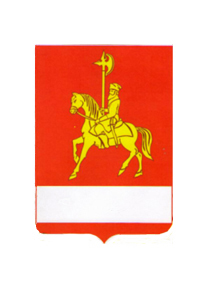 АДМИНИСТРАЦИЯ КАРАТУЗСКОГО РАЙОНАПОСТАНОВЛЕНИЕ19.05. 2014                                                    с. Каратузское                                                            № 485-пО внесении изменений в постановление администрации Каратузского от 29.10.2013 года №1012-п «Об утверждении муниципальной программы «Социальная поддержка населения Каратузского района» на 2014-2016 годы»В соответствии со статьей 179 Бюджетного кодекса Российской Федерации, ст. 26,27.1 Устава муниципального образования «Каратузский район», Постановлением администрации Каратузского района от 29.07.2013 г. № 738-п «Об утверждении Порядка принятия решений о разработке муниципальных программ Каратузского района, их формирование и реализации», ПОСТАНОВЛЯЮ:1. Внести изменения в постановление администрации Каратузского района от 29.10.2013 года №1012-п  «Об утверждении муниципальной программы «Социальная поддержка населения Каратузского района» на 2014-2016 годы: 1.1 В приложении к постановлению администрации Каратузского района от 29.10.2013г. № 1012-п  раздел 1. «Паспорт муниципальной программы» изменить и изложить в редакции:Паспорт муниципальной программы1.2 В приложении № 3 к  муниципальной программе «Социальная поддержка населения Каратузского  района»   на 2014-2016 годы внести следующие изменения: 1.2.1 раздел 1. «Паспорт подпрограммы» подпрограммы 1 «Повышение качества жизни отдельных категорий граждан, в т.ч. инвалидов, степени их социальной защищенности» изменить и изложить в редакции:Паспорт подпрограммы1.2.2 подраздел 2.7. «Обоснование финансовых, материальных и трудовых затрат  (ресурсное обеспечение подпрограммы) с указанием источников финансирования» раздела  2. «Основные разделы подпрограммы»   изменить и изложить в редакции:2.7. Обоснование финансовых, материальных и трудовых затрат  (ресурсное обеспечение подпрограммы) с указанием источников финансированияОбщий объем средств на реализацию подпрограммы составляет 40 576,51246 тыс. руб., в том числе:в 2014 году -   13 051,31246 тыс. руб.;в 2015 году -   13 720,8 тыс. руб.;в 2016 году -   13 804,4 тыс. руб.Из них:из средств федерального бюджета за период с 2014 по 2016 гг. -    1949,6  тыс. руб., в том числе:в 2014 году -    618,4  тыс. руб.;в 2015 году -    649,3 тыс. руб.;в 2016 году -    681,9 тыс. руб.из средств краевого бюджета за период с 2014 по 2016 гг. -    38 626,91246  тыс. руб., в том числе:в 2014 году -    12 432,91246  тыс. руб.;в 2015 году -    13 071,5 тыс. руб.;в 2016 году -    13 122,5 тыс. руб.из средств районного бюджета за период с 2014 по 2016 гг. – 0,0  тыс. руб., в том числе:в 2014 году -   0,0 тыс. руб.;в 2015 году -   0,0 тыс. руб.;в 2016 году -   0,0 тыс. руб. 1.2.3 Приложение № 2 к  подпрограмме 1 "Повышение качества жизни отдельных категорий граждан, в т. ч. инвалидов, степени их социальной защищенности", реализуемой в рамках муниципальной программы "Социальная поддержка населения  Каратузского района» на 2014-2016 годы изменить и изложить в новой редакции согласно приложения № 1 к настоящему постановлению.1.3  В приложении № 4 к  муниципальной программе «Социальная поддержка населения Каратузского  района»   на 2014-2016 годы внести следующие изменения:1.3.1 раздел 1. «Паспорт подпрограммы» подпрограммы 2 «Социальная поддержка семей, имеющих детей» изменить и изложить в редакции:Паспорт подпрограммы1.3.2 подраздел 2.7. «Обоснование финансовых, материальных и трудовых затрат  (ресурсное обеспечение подпрограммы) с указанием источников финансирования» раздела  2. «Основные разделы подпрограммы»    изменить и изложить в редакции:2.7. Обоснование финансовых, материальных и трудовых затрат  (ресурсное обеспечение подпрограммы) с указанием источников финансированияОбщий объем средств на реализацию подпрограммы составляет 56 530,72381 руб., в том числе:в 2014 году -   23 035,32381   тыс. руб.;в 2015 году -   20 700,2  тыс. руб.;в 2016 году -   12 795,2   тыс. руб.из них:из средств федерального  бюджета за период с 2014 по 2016 гг. -    0,0  тыс. руб., в том числе:в 2014 году -  0,0  тыс. руб.;в 2015 году -  0,0  тыс. руб.;в 2016 году -  0,0   тыс. руб.из средств краевого бюджета за период с 2014 по 2016 гг. -    56530,72381 тыс. рублей:в 2014 году -   23 035,32381   тыс. руб.;в 2015 году -   20 700,2  тыс. руб.;в 2016 году -   12 795,2   тыс. руб.из средств районного бюджета за период с 2014 по 2016 гг. – 0,0  тыс. руб., в том числе:в 2014 году -   0,0 тыс. руб.;в 2015 году -   0,0 тыс. руб.;в 2016 году -   0,0 тыс. руб.1.3.3 Приложение № 2  к подпрограмме 2 "Социальная  поддержка семей, имеющих детей", реализуемой в рамках муниципальной программы "Социальная поддержка населения Каратузского района» на 2014-2016 годы изменить и изложить в новой редакции согласно приложению № 2 к настоящему постановлению.1.4 Приложение № 8 к  муниципальной программе «Социальная поддержка населения Каратузского  района» на 2014-2016 годы изменить и изложить в новой редакции согласно приложению № 3 к настоящему постановлению.1.5 Приложение № 9 к  муниципальной программе «Социальная поддержка населения Каратузского  района» на 2014-2016 годы изменить и изложить в новой редакции согласно приложению № 4 к настоящему постановлению.1.6 Приложение № 2 к подпрограмме 3 «Обеспечение социальной поддержки граждан на оплату жилого помещения и коммунальных услуг», реализуемой в рамках муниципальной программы "Социальная поддержка населения Каратузского района» на 2014-2016 годы изменить и изложить в новой редакции согласно приложению № 5 к настоящему постановлению.1.7 Приложение № 2 к подпрограмме 4 «Повышение качества и доступности социальных услуг населению», реализуемой в рамках муниципальной программы "Социальная поддержка населения Каратузского района» на 2014-2016 годы изменить и изложить в новой редакции согласно приложению № 6 к настоящему постановлению.1.8 Приложение № 2 к подпрограмме 5 «Обеспечение реализации муниципальной программы и прочие мероприятия», реализуемой в рамках муниципальной программы "Социальная поддержка населения Каратузского района» на 2014-2016 годы изменить и изложить в новой редакции согласно приложению № 7 к настоящему постановлению.1.9 В приложение № 7 к муниципальной программе «Социальная поддержка населения Каратузского района» на 2014 – 2016 годы внести следующие изменения:1.9.1 Абзац 2 подпункта 2.3 «Механизм реализации подпрограммы» раздела 2 «Основные разделы подпрограммы» изменить и изложить в следующей редакции:     «Мероприятие 1.1 реализуется в соответствии с Законом Красноярского края от 20.12.2005 № 17-4294 « О наделении органов местного  самоуправления муниципальных образований края государственными полномочиями по организации деятельности органов управления системой социальной защиты населения, обеспечивающих решение вопросов социальной поддержки и социального обслуживания населения»».1.9.2 Абзац 3 подпункта 2.3 «Механизм реализации подпрограммы» раздела 2 «Основные разделы подпрограммы» изменить и изложить в следующей редакции:«Мероприятие 1.2 реализуется в соответствии с решением Каратузского районного совета депутатов от 17.12.2013г. № 32-252 «О районном бюджете на 2014 год и плановый период 2015-2016 годов»». 2. Контроль за исполнением настоящего постановления возложить на Адольф Г.М., заместителя главы администрации района по социальным вопросам.3. Постановление вступает в силу в день, следующий за днем его официального опубликования в периодическом печатном издании Вести муниципального образования «Каратузский район»».И.о. главы администрации района                                                                     В.А. ДуловПриложение № 1 к постановлениюадминистрации Каратузского районаот 19.05.2014г. № 485-пПриложение № 2                                                                                                                                                                                        к  подпрограмме 1 "Повышение качества жизни                                                                                                                                                                                                 отдельных категорий граждан, в т. ч. инвалидов,                                                                                                                                                                                                   степени их социальной защищенности",                                                                                                                                                                                                    реализуемой в рамках муниципальной программы                                                                                                                                                                                                   "Социальная поддержка населения                                                                                                                                                                                                    Каратузского района» на 2014-2016 годы   Руководитель УСЗН                                                                                                                                          А.Ф. КорытовИ.о. главы администрации района                                                                                                                  В.А. ДуловПриложение № 2 к постановлениюадминистрации Каратузского районаот 19.05. 2014г. № 485-пПриложение № 2к подпрограмме 2 "Социальная  поддержка семей,имеющих детей",  реализуемой в рамках муниципальной программы"Социальная поддержка населенияКаратузского района» на 2014-2016 годыПриложение № 3 к постановлениюадминистрации Каратузского районаот 19.05. 2014г. № 485-пПриложение № 8к  муниципальной программе «Социальная поддержка населения      Каратузского  района» на 2014-2016 годы                         Руководитель УСЗН                                                                                                                                     	А.Ф. КорытовИ.о. главы администрации района                                                                                                                  В.А. ДуловПриложение № 4 к постановлениюадминистрации Каратузского районаот 19.05. 2014г. № 485-пПриложение № 9к  муниципальной программе «Социальная поддержка населения      Каратузского  района» на 2014-2016 годы                         Ресурсное обеспечение и прогнозная оценка расходов на реализацию целей муниципальной программы Каратузского района с учетом источников финансирования, в том числе по уровням бюджетной системыРуководитель УСЗН                                                                                                                                                  А.Ф. КорытовИ.о. главы администрации района                                                                                                                           В.А. ДуловПриложение № 5 к постановлениюадминистрации Каратузского районаот 19.05. 2014г. № 485-пПриложение № 2к подпрограмме 3 "Обеспечение социальной поддержки граждан на оплату жилого помещения и коммунальных услуг",реализуемой в рамках  муниципальной программы"Социальная поддержка населенияКаратузского района» на 2014-2016 годыПеречень мероприятий подпрограммы с указанием объема средств на их реализацию и ожидаемых результатовРуководитель УСЗН                                                                                                                                        А.Ф. КорытовИ.о. главы администрации района                                                                                                                 В.А. ДуловПриложение № 6 к постановлениюадминистрации Каратузского районаот 19.05. 2014г. № 485-пПриложение № 2к подпрограмме 4 "Повышение качества и доступности социальных услуг населению", реализуемой в рамках  муниципальной программы"Социальная поддержка населенияКаратузского района» на 2014-2016 годыПеречень мероприятий подпрограммы с указанием объема средств на их реализацию и ожидаемых результатовРуководитель УСЗН                                                                                                                                    А.Ф. КорытовИ.о. главы администрации района                                                                                                             В.А. ДуловПриложение № 7 к постановлениюадминистрации Каратузского районаот 19.05. 2014г. № 485-пПриложение № 2к подпрограмме 5 "Обеспечение реализации муниципальной программы и прочие мероприятия ", реализуемой в рамках  муниципальной программы"Социальная поддержка населенияКаратузского района» на 2014-2016 годыПеречень мероприятий подпрограммы с указанием объема средств на их реализацию и ожидаемых результатовРуководитель УСЗН                                                                                                                                                           А.Ф. КорытовИ.о. главы администрации района                                                                                                                                    В.А. ДуловАДМИНИСТРАЦИЯ КАРАТУЗСКОГО РАЙОНАПОСТАНОВЛЕНИЕ29.04.2014                        						       с. Каратузское             					                                              № 425-пО внесении изменений в муниципальную программу «Обеспечение жильем молодых семей в Каратузском районе» В соответствии с постановлением Администрации Каратузского района от 30.10.2013 № 1113-п «Об утверждении муниципальной программы «Обеспечение жильем молодых семей в Каратузском районе», руководствуясь ст.28 Устава Каратузского района ПОСТАНОВЛЯЮ:  1.Внести изменения в муниципальную программу «Обеспечение жильем молодых семей в Каратузском районе» следующего содержания;1.1.Столбец второй десятой строки раздела 1. «Паспорт программы» изменить и изложить в следующей редакции: «общий объем финансирования программы составляет 12210,904 тыс. руб., в том числе по источникам финансирования: Средства федерального бюджета 510,033 тыс. руб.:в 2014 – 510,033 тыс. рублейв 2015 – 0 тыс. рублейв 2016 – 0 тыс. рублейСредства краевого бюджета 2436,95 тыс. руб.:в 2014 – 2436,95 тыс. рублейв 2015 – 0 тыс. рублейв 2016 – 0 тыс. рублейСредства местного бюджета 5934,921 тыс. руб.:в 2014 – 2334,921 тыс. рублейв 2015 – 1800 тыс. рублейв 2016 – 1800 тыс. рублейСредства внебюджета 3329,0 тыс. руб.в 2014 – 3329,0 тыс. рублейв 2015 – 0 тыс. рублейв 2016 – 0 тыс. рублей1.2. Раздел 8. «Информация о распределении планируемых расходов по муниципальной программе» изменить и изложить в следующей редакции: «Программа реализуются за счет средств федерального, краевого, а также средств местных бюджетов в части софинансирования мероприятий по предоставлению субсидий бюджетам муниципальных образований Красноярского края.Общий объем расходов составляет 12210,904 тыс. руб., в том числе по источникам финансирования (приложение 4):Средства федерального бюджета 510,033 тыс. руб.:в 2014 – 510,033 тыс. рублейв 2015 – 0 тыс. рублейв 2016 – 0 тыс. рублейСредства краевого бюджета 2436,95 тыс. руб.:в 2014 – 2436,95 тыс. рублейв 2015 – 0 тыс. рублейв 2016 – 0 тыс. рублейСредства местного бюджета 5934,921 тыс. руб.:в 2014 – 2334,921 тыс. рублейв 2015 – 1800 тыс. рублейв 2016 – 1800 тыс. рублейСредства внебюджета 3329,0 тыс. руб.в 2014 – 3329,0 тыс. рублейв 2015 – 0 тыс. рублейв 2016 – 0 тыс. рублей»1.3.Приложение № 4 к муниципальной программе «Обеспечение жильем молодых семей в Каратузском районе» изменить и изложить в следующей редакции согласно приложения № 1 к постановлению.1.4.Приложение № 5 к муниципальной программе «Обеспечение жильем молодых семей в Каратузском районе» изменить и изложить в следующей редакции согласно приложения № 2 к постановлению.2.Внести изменения в Приложение № 6 К муниципальной программе «Обеспечение жильем молодых семей в Каратузском районе» в Подпрограмму «Обеспечение жильем молодых семей» 2.1.Столбец второй восьмой строки раздела 1. «Паспорт подпрограммы» изменить и изложить в следующей редакции: 2.2.Подраздел 2.7. «Обоснование финансовых, материальных и трудовых затрат (ресурсное обеспечение подпрограммы) с указанием источников финансирования» раздела 2. «Основные разделы подпрограммы» изменить и изложить в следующей редакции: «Мероприятия подпрограммы реализуются за счет средств федерального, краевого бюджета, а также средств местных бюджетов в части софинансирования мероприятий по предоставлению субсидий бюджетам муниципальных образований Красноярского края.Общий объем расходов составляет 12210,904 тыс. руб., в том числе по источникам финансирования:Средства федерального бюджета 510,033 тыс. руб.:в 2014 – 510,033 тыс. рублейв 2015 – 0 тыс. рублейв 2016 – 0 тыс. рублейСредства краевого бюджета 2436,95 тыс. руб.:в 2014 – 2436,95 тыс. рублейв 2015 – 0 тыс. рублейв 2016 – 0 тыс. рублейСредства местного бюджета 5934,921 тыс. руб.:в 2014 – 2334,921 тыс. рублейв 2015 – 1800 тыс. рублейв 2016 – 1800 тыс. рублейСредства внебюджета 3329,0 тыс. руб.в 2014 – 3329,0 тыс. рублейв 2015 – 0 тыс. рублейв 2016 – 0 тыс. рублей»2.3.Приложение 2 к подпрограмме «Обеспечение жильем молодых семей» изменить и изложить в следующей редакции согласно приложения № 3 к постановлению.3.Контроль за исполнением настоящего постановления возложить на Г.М. Адольф заместителя главы администрации района по социальным вопросам.4.Постановление вступает в силу в день, следующий за днем его официального опубликования в печатном издании Вести муниципального образования «Каратузский район».И.о. главы администрации района                                                                                                                                 В.А. Дулов Приложение № 1 к постановлению  администрации Каратузского района №  425-п  от 29.04.2014 г.Приложение № 4к  муниципальной  программе «Обеспечение жильем молодых семей в Каратузском районе»Распределение планируемых расходов за счет средств районного бюджета по мероприятиям и подпрограммаммуниципальной программыГлава администрации района                                                                                                                           Г.И.КулаковаПриложение № 2 к  постановлению  администрации Каратузского района №  425-п  от 29.04.2014 г.Приложение № 5к  муниципальной  программе «Обеспечение жильем молодых семей в Каратузском районе»Ресурсное обеспечение и прогнозная оценка расходов на реализацию целей муниципальной программы Каратузского района с учетом источников финансирования, в том числе по уровням бюджетной системыГлава администрации района                                                                                                                              Г.И.КулаковаПриложение № 2 к  постановлению  администрации Каратузского   района №  425-п  от 29.04.2014 г.Приложение 2 к подпрограмме «Обеспечение жильем молодых семей»Перечень мероприятий подпрограммы с указанием объема средств на их реализацию и ожидаемых результатовГлава администрации района                                                                                                                Г.И.КулаковаАДМИНИСТРАЦИЯ КАРАТУЗСКОГО РАЙОНАПОСТАНОВЛЕНИЕ19.05.2014               						       с. Каратузское                   					                      № 487-пО внесении изменений в постановление администрации Каратузского района от 31.03.2014 г. № 317-п «Об утверждении муниципальной программы «Развитие культуры, молодежной политики, физкультуры и спорта в Каратузском районе»В соответствии со статьей 179 Бюджетного кодекса Российской Федерации, со статьей  26 Устава Каратузского района, ПОСТАНОВЛЯЮ:1.Внести изменения в приложение к постановлению администрации Каратузского района от 31.03.2014 г. № 317-п: 1.1.В паспорте муниципальной программы Каратузского района «Развитие культуры, молодежной политики, физкультуры и спорта в Каратузском районе» на 2014-2016 годы - «Общий объем финансирования программы» цифру 46 580,86 тыс. руб. заменить цифрой 46 689,34 тыс. руб.; - «2014 год» цифру 16 379,86 тыс. руб. заменить цифрой 16 488,34 тыс. руб.;- «средства краевого бюджета» цифру 886,2 тыс. руб. заменить цифрой 978,91 тыс. руб.;- «средства районного бюджета» цифру 15493,66 тыс. руб. заменить цифрой 15 509,43 тыс. руб.1.2. В Приложении 4 к Паспорту муниципальной программы «Развитие культуры, молодежной политики, физкультуры и спорта в Каратузском районе» строку «Муниципальная программа» изменить и изложить в следующей редакции:строку «Подпрограмма 1» изменить и изложить в следующей редакции:строку «Подпрограмма 2» изменить и изложить в следующей редакции:строку «Подпрограмма 5» изменить и изложить в следующей редакции: 1.3.В Приложении 5 к Паспорту муниципальной программы «Развитие культуры, молодежной политики, физкультуры и спорта в Каратузском районе» строку «Муниципальная программа» изменить и изложить в следующей редакции:строку «Подпрограмма 1» изменить и изложить в следующей редакции:строку «Подпрограмма 2» изменить и изложить в следующей редакции:строку «Подпрограмма 5» изменить и изложить в следующей редакции:1.4.Приложение 6 к Паспорту муниципальной программы «Развитие культуры, молодежной политики, физкультуры и спорта в Каратузском районе» строку «Муниципальная программа» изменить и изложить в новой редакции согласно Приложения № 1 к настоящему постановлению.1.5. В приложение 7 к муниципальной программе Каратузского района «Развитие культуры, молодежной политики, физкультуры и спорта в Каратузском районе», утвержденной постановлением администрации Каратузского района от 31.03.2014 г. № 317-п внести следующие изменения:в паспорте подпрограммы «Новое проектирование музейного пространства» - «Общий объем финансирования» цифру 5387,1 тыс. руб. заменить цифрой 5399,16 тыс. руб.;- «2014 год» цифру 1859,7 тыс. руб. заменить цифрой 1871,76 тыс. руб.;- «краевой бюджет» цифру 80,0 тыс. руб. заменить цифрой 88,06 тыс. руб.;- «районный бюджет» цифру 1779,7 тыс. руб. заменить цифрой 1783,7 тыс. руб.В приложении 2 к паспорту подпрограммы «Новое проектирование музейного пространства», реализуемой в рамках муниципальной программы «Развитие культуры, молодежной политики, физкультуры и спорта в Каратузском районе» строку «Мероприятие 3.3 Софинансирование субсидии на оснащение муниципальных музеев и библиотек Красноярского края программным обеспечением, в том числе для ведения электронного каталога» изменить и изложить в следующей редакции:В строке «Задача 4 Обеспечение выполнения муниципального задания Муниципальным бюджетным учреждением культуры «Каратузский районный краеведческий музей» добавить строку: строку «Итого по подпрограмме ГРБС» изменить и изложить в следующей редакции:1.6. В приложение 8 к муниципальной программе Каратузского района «Развитие культуры, молодежной политики, физкультуры и спорта в Каратузском районе», утвержденной постановлением администрации Каратузского района от 31.03.2014 г. № 317-п внести следующие изменения:в паспорте подпрограммы «Каратуз молодой» - «Общий объем финансирования» цифру 5535,6 тыс. руб. заменить цифрой 5549,65 тыс. руб.;- «краевой бюджет» цифру 752,7 тыс.руб. заменить цифрой 766,75 тыс. руб.- «2014 год» цифру 1845,2 тыс. руб. заменить цифрой 1859,25 тыс. руб.;- «краевой бюджет» цифру 250,9 тыс. руб. заменить цифрой 264,95 тыс. руб.В приложении 2 к паспорту подпрограммы «Каратуз молодой», реализуемой в рамках муниципальной программы «Развитие культуры, молодежной политики, физкультуры и спорта в Каратузском районе»В строке «Задача 7 Обеспечение выполнения муниципального задания Муниципальным бюджетным учреждением «Молодежный центр Лидер» добавить строку:строку «Итого по подпрограмме ГРБС» изменить и изложить в следующей редакции:1.7. В приложение 10 к муниципальной программе Каратузского района «Развитие культуры, молодежной политики, физкультуры и спорта в Каратузском районе», утвержденной постановлением администрации Каратузского района от 31.03.2014 г. № 317-п внести следующие изменения:абзац 9 раздела «2.3.Механизм реализации подпрограммы» изменить и изложить в следующей редакции:Остатки средств субсидии 2013 года по мероприятию 4.1 задачи 4 подпрограммы предоставляются на основании постановления администрации Каратузского района от 20.12.2013 г. № 1344-п «Об утверждении распределения в 2013 году субсидий муниципальным образованиям Каратузского района на финансирование мероприятий долгосрочной целевой программы «Развитие и модернизация материально-технической базы муниципальных учреждений культуры сельских поселений Красноярского края» на 2012-2014 годы».Поселения предоставляют в финансовое управление администрации Каратузского района следующие копии документов:- копии договоров;- копии актов о приемке выполненных работ (форма КС-2);- копии справок о стоимости выполненных работ и затрат (форма КС-3) с указанием выполненных объемов работ;- копии платежных документов, подтверждающих софинансирование расходов на реализацию мероприятий подпрограммы;- копии счетов-фактур на выполненные объемы работ.- в приложении №2 к паспорту подпрограммы «Поддержка и развитие культурного потенциала», реализуемой в рамках муниципальной программы «Развитие культуры, молодежной политики, физкультуры и спорта в Каратузском районе» строку 1.1.2. «Звезды Приамылья» изменить и изложить в следующей редакции:строку 1.1.5. «Каратузская красавица» изменить и изложить в следующей редакции:строку 1.2.1. 90-летие Каратузского района изменить и изложить в следующей редакции:строку 3.1.3. Краевой фестиваль казачьей песни «Слава тебе, Господи, что мы казаки!» изменить и изложить в следующей редакции:строку 3.1.4. Краевой смотр-конкурс «Сибирская глубинка» изменить и изложить в следующей редакции:строку 3.1.5 Краевой фестиваль семейных талантов «Очаг» изменить и изложить в следующей редакции:1. 8. В приложение 11 к муниципальной программе Каратузского района «Развитие культуры, молодежной политики, физкультуры и спорта в Каратузском районе», утвержденной постановлением администрации Каратузского района от 31.03.2014 г. № 317-п внести следующие изменения:в паспорте подпрограммы «Сохранение и развитие библиотечного дела района» - «Общий объем финансирования» цифру 19715,06 тыс. руб. заменить цифрой 19797,43 тыс. руб.;- «краевой бюджет» цифру 235,3 тыс. руб. заменить цифрой 305,9 тыс. руб.;- «районный бюджет» цифру 19479,76 тыс. руб. заменить цифрой 19491,53 тыс. руб.;- «2014 год» цифру 6912,26 тыс. руб. заменить цифрой 6994,63 тыс. руб.;- «краевой бюджет» цифру 235,3 тыс. руб. заменить цифрой 305,9 тыс. руб.;- «районный бюджет» цифру 6676,96 тыс. руб. заменить цифрой 6688,73 тыс. руб.В приложении 2 к паспорту подпрограммы «Сохранение и развитие библиотечного дела района», реализуемой в рамках муниципальной программы «Развитие культуры, молодежной политики, физкультуры и спорта в Каратузском районе»В строке «Задача 5 Обеспечение выполнения муниципального задания Муниципальным бюджетным учреждением культуры «Межпоселенческая библиотека Каратузского района» добавить строку:строку «Итого по подпрограмме ГРБС» изменить и изложить в следующей редакции:2. Контроль за исполнением настоящего постановления возложить на Г.М.Адольф, заместителя главы администрации района по социальным вопросам.3.Постановление вступает в силу в день, следующий за днем его официального опубликования в периодическом печатном издании Вести муниципального образования «Каратузский район».И.о.главы администрации района                                                                                                    В.А.ДуловПриложение № 1 к постановлению № 487-п  от 19.05.2014 г.Приложение № 6к Паспорту муниципальной программы «Развитие культуры, молодежной     политики, физкультуры и спорта в Каратузском районе»Прогноз сводных показателей муниципальных заданий на оказание (выполнение) муниципальных услуг (работ) районными муниципальными учреждениями по муниципальной программе «Развитие культуры, молодежной политики, физкультуры и спорта в Каратузском районе»Руководитель                                                                                                                               Ф.И.ОИ.о.главы администрации Каратузского района                                                                             В.А ДуловАДМИНИСТРАЦИЯ КАРАТУЗСКОГО РАЙОНАПОСТАНОВЛЕНИЕ20.05.2014               						         с. Каратузское               					                      № 513-пО внесении изменений в постановление администрации Каратузского района от 31.10.2013 № 1126-п «Об утверждении муниципальной программы «Развитие сельского хозяйства в Каратузском районе» на  2014-2016 годы»В соответствии со статьей 179 Бюджетного кодекса Российской Федерации, постановлением администрации Каратузского района от 29.07.2013 № 738-п «Об утверждении Порядка принятия решений о разработке муниципальных программ Каратузского района, их формировании и реализации», руководствуясь ст. 28 Устава МО «Каратузский район». ПОСТАНОВЛЯЮ:1.Внести в постановление администрации Каратузского района от 31.10.2013 № 1126-п «Об утверждении муниципальной программы «Развитие сельского хозяйства в Каратузском районе» на 2014-2016 годы» следующие изменения:1.1. Раздел 6. Информация о распределении планируемых расходов за счет средств районного бюджета по подпрограммам муниципальной программы изменить и изложить в новой редакции:6. Информация о распределении планируемых расходов за счет средств районного бюджета по подпрограммам муниципальной программыИнформация о распределении планируемых расходов за счет средств районного бюджета по мероприятиям и подпрограммам муниципальной программы представлена в приложении № 1 к муниципальной программе.1.2. Приложение № 1 к муниципальной программе «Развитие сельского хозяйства в Каратузском районе» на 2014-2016 годы Распределение планируемых расходов за счет средств районного бюджета по мероприятиям и подпрограммам муниципальной программы изменить и изложить в новой редакции:Приложение № 1 к муниципальной программе «Развитие сельского   хозяйства в Каратузском районе» на2014-2016 годы Распределение планируемых расходов за счет средств районного бюджета по мероприятиям и подпрограммам муниципальной программы 1.2.В приложении № 4 к муниципальной программе «Развитие сельского хозяйства в Каратузском районе» на 2014-2016 годы:в приложении № 2 к подпрограмме «Развитие малых форм хозяйствования в Каратузском районе» на 2014-2016 годы в строке «Итого по мероприятиям» в графе «Итого на период» цифры «323,152» заменить цифрами «393,152».1.3.В приложении № 5 к муниципальной программе «Развитие сельского хозяйства в Каратузском районе» на 2014-2016 годы:Пункт «2.3.4. Предоставление субсидий бюджетам поселений на подготовку генеральных планов  сельских поселений, на разработку проектов планировки и межевания земельных участков для жилищного строительства, формирование и постановку земельных участков на кадастровый учет.» подраздела «2.3.Механизм реализации подпрограммы» раздела  «2.Обоснование подпрограммы» изменить и изложить в новой редакции:2.3.4.Предоставление субсидий бюджетам поселений на подготовку генеральных планов  сельских поселений, на разработку проектов планировки и межевания земельных участков для жилищного строительства, формирование и постановку земельных участков на кадастровый учет.Остаток средств субсидии 2013 года по мероприятию «Субсидии бюджетам МО на подготовку генеральных планов городских и сельских поселений, на разработку проектов планировки и межевания зем участков для жил строительства, формирование и постановку зем участков на кадастровый учет» задачи 3 подпрограммы предоставляются на основании постановления администрации Каратузского района № 351-п от 10.04.2014 года «Об утверждении распределения в 2014 году субсидии бюджетам МО Каратузского района на подготовку генеральных планов городских и сельских поселений, на разработку проектов планировки и межевания зем участков для жил строительства, формирование и постановку зем участков на кадастровый учет».Поселения предоставляют в финансовое управление администрации Каратузского района следующие документы:- копии договоров;- копии актов о приемке выполненных работ (форма КС-2);- копии справок о стоимости выполненных работ и затрат (форма КС-3) с указанием выполненных объемов работ;- копии платежных документов, подтверждающих софинансирование расходов на реализацию мероприятий подпрограммы;- копии счетов-фактур на выполненные объемы работ.Главным распорядителем бюджетных средств, предусмотренных на реализацию данного мероприятия подпрограммы, является Финансовое управление администрации Каратузского района Красноярского края:- осуществляет руководство и контроль за ходом выполнения мероприятия, организует систему непрерывного мониторинга.2.Контроль за исполнением настоящего постановления возложить на Г.М.Адольф, заместителя главы администрации района по социальным вопросам.3.Постановление вступает в силу в день, следующий за днем его официального опубликования в периодическом печатном издании Вести муниципального образования «Каратузский район».И.о. главы администрации района                                                      В.А.ДуловОтчет об использовании средствиз резервного фонда администрацииКаратузского района за 2013 год(рублей)Руководитель финансовогоуправления администрацииКаратузского района                                                                  Е.С. МиглаКАРАТУЗСКИЙ РАЙОННЫЙ СОВЕТ  ДЕПУТАТОВРЕШЕНИЕ13.05.2014                              				                              с. Каратузское                                   					                    № 37-286Об исполнении районного бюджета за 2013 годЗаслушав и обсудив информацию администрации района об исполнении районного бюджета за  2013 год, Каратузский районный Совет депутатов РЕШИЛ:1. Утвердить отчет об исполнении районного бюджета за 2013 год по доходам в сумме  665 261,48 тыс. руб., по расходам в сумме 663 647,84 тыс. руб., профицит бюджета в сумме  1613,64 тыс. рублей.2. Решение вступает в силу в день, следующий за днем его официального опубликования  в периодическом печатном издании «Вести муниципального образования «Каратузский район»»Глава района-Председатель районного Совета депутатов                                                                             К.А. Тюнин Отчет об использовании средствиз резервного фонда администрацииКаратузского районаза 1 квартал 2014 года(рублей)И.о. руководителя финансовогоуправления администрацииКаратузского района                                                                  А.В. БектяшкинаКАРАТУЗСКИЙ РАЙОННЫЙ СОВЕТ  ДЕПУТАТОВРЕШЕНИЕ13.05.2014                                                      с. Каратузское                                                           № 37-287Об исполнении районного бюджета за первый квартал 2014 годаЗаслушав и обсудив информацию администрации района об исполнении районного бюджета за  первый квартал 2014 года, Каратузский районный Совет депутатов РЕШИЛ:1. Принять к сведению  информацию  об исполнении районного бюджета за первый квартал 2014 года по доходам в сумме  141 711,62 тыс. руб., по расходам в сумме 150 430,23 тыс. руб., дефицит бюджета в сумме  8 718,61 тыс. рублей.2. Решение вступает в силу в день, следующий за днем его официального опубликования  в периодическом печатном издании «Вести муниципального образования «Каратузский район»»Глава района – Председатель районногоСовета депутатов	                                                                                 К.А. Тюнин            Наименование муниципальной программы«Социальная поддержка населения Каратузского района» на 2014-2016 годы (далее – муниципальная программа)Основание дляразработки муниципальнойпрограммыст.179 Бюджетного кодекса Российской Федерации;Постановление администрации Каратузского района от 29.07.2013 № 738-п «Об утверждении Порядка принятия решений о разработке муниципальных программ Каратузского района, их формирование и реализации»Ответственный исполнитель муниципальнойпрограммыУправления социальной защиты населения администрации Каратузского района (далее – УСЗН) Соисполнители муниципальнойпрограммынетПеречень подпрограмм и отдельных мероприятий муниципальной программы1. «Повышение качества жизни отдельных категорий граждан, в т. ч. инвалидов, степени их социальной защищенности»2. «Социальная поддержка семей, имеющих детей»3. «Обеспечение социальной поддержки граждан на оплату жилого помещения и коммунальных услуг»4. «Повышение качества и доступности социальных услуг населению»5. «Обеспечение реализации муниципальной программы и прочие мероприятия»Цели муниципальнойпрограммы1.Полное и своевременное  исполнение переданных государственных полномочий по предоставлению мер социальной поддержки населению;2.Повышение качества и доступности предоставления услуг по социальному обслуживанию.Задачимуниципальнойпрограммы1.Предоставление мер социальной поддержки отдельным категориям граждан, в т. ч. инвалидам.2.Создание благоприятных условий для  функционирования института семьи, рождения детей.3.Обеспечение потребностей граждан пожилого  возраста, инвалидов, включая детей – инвалидов, семей и детей в социальном обслуживании. 4.Создание условий эффективного развития сферы социальной поддержки и социального обслуживания населения муниципального района.Этапы и сроки реализации муниципальной программы2014- 2016 годы Перечень целевых показателейи показателейрезультативности муниципальнойпрограммы с расшифровкой плановых значений по годам ее реализации, значений целевых показателей на долгосрочный период.Удельный вес граждан получающих меры социальной поддержки адресно (с учетом доходности) в общей численности граждан, имеющих  на них право, 31,7 % к 2016 году;Доля граждан, получивших социальные услуги в учреждениях социального обслуживания населения, в общем числе граждан, обратившихся за получением социальных услуг в учреждения социального обслуживания населения,  100 % 
к 2016 году;среднемесячная номинальная начисленная заработная плата работников муниципальных учреждений социальной защиты населения, увеличение с 14120,0 руб. в 2013 году до 15429,0 в 2015 году;Целевые показатели и показатели результативности представлены в приложении №1 к паспорту муниципальной Программы;Значения целевых показателей на долгосрочный период представлены в приложении № 2 к паспорту муниципальной ПрограммыИнформация по ресурсному обеспечению программы, в том числе в разбивке по всем источникам финансирования по годам реализации программы. из средств  федерального, краевого  и районного бюджетов за период с 2014 по 2016 гг. 479 070,33627  тыс. руб., в том числе:в 2014 году -   157 508,23627 тыс. руб.;в 2015 году -   164 622,0 тыс. руб.;в 2016 году -   156 940,1 тыс. руб.из них:из средств федерального бюджета за период с 2014 по 2016 гг. -     46 425,6 тыс. руб., в том числе:в 2014 году -    15 020,3  тыс. руб.;в 2015 году -    15 616,6  тыс. руб.;в 2016 году -    15 788,7  тыс. руб.;из средств краевого бюджета за период с 2014 по 2016 гг. 426 927,03627 тыс. руб., в том числе:в 2014 году -    140 582,03627 тыс. руб.;в 2015 году -    147 099,5 тыс. руб.;в 2016 году -    139 245,5 тыс. руб.;из средств районного бюджета за период с 2014 по 2016 гг. 5717,7  тыс. руб., в том числе:в 2014 году -   1905,9  тыс. руб.;в 2015 году -   1905,9  тыс. руб.;в 2016 году -   1905,9  тыс. руб.Перечень объектов капитального строительстванетНаименование подпрограммы«Повышение качества жизни отдельных категорий граждан, в т. ч. инвалидов, степени их социальной защищенности»Наименование муниципальной программы, в рамках которой реализуется подпрограмма«Социальная поддержка населения Каратузского района» на 2014 – 2016 годыМуниципальный заказчикУправление социальной защиты населения администрации Каратузского района (далее УСЗН)Исполнители мероприятий подпрограммы, главные распорядители, бюджетных средств Управление социальной защиты населения администрации Каратузского района (далее – УСЗН)Цель подпрограммы муниципальной программы            Выполнение обязательств государства, края и муниципального района по социальной поддержке отдельных категорий граждан в т. ч. инвалидов, создание условий для повышения качества жизни отдельных категорий граждан, степени их социальной защищенности;Задачи подпрограммы   муниципальной программы   Своевременное и адресное предоставление мер социальной поддержки отдельным категориям граждан, в т. ч. инвалидам, в соответствии с действующим законодательствомЦелевые индикаторы подпрограммы муниципальной программыдоля граждан, получающих регулярные денежные выплаты, от числа граждан, имеющих на них право, 80,3 %, к 2016 году; удельный вес инвалидов, реализовавших индивидуальные программы реабилитации в муниципальных учреждениях социального обслуживания, от общего числа инвалидов в Каратузском районе, не менее 41,6% .Сроки реализацииподпрограммы муниципальнойпрограммы       2014 – 2016 годы Объемы и источники финансирования подпрограммы на период действия подпрограммы с указанием на источники финансирования по годам реализации подпрограммымуниципальной программы                    Источники финансирования: средства федерального, краевого  и районного бюджетов за период с 2014 по 2016 гг. Общий объем бюджетных ассигнований на реализацию подпрограммы по годам составляет –  40 576,51246 тыс. руб., в том числе:в 2014 году -   13 051,31246 тыс. руб.;в 2015 году -   13 720,8 тыс. руб.;в 2016 году -   13 804,4 тыс. руб.Из них:из средств федерального бюджета за период с 2014 по 2016 гг. -    1949,6  тыс. руб., в том числе:в 2014 году -    618,4  тыс. руб.;в 2015 году -    649,3 тыс. руб.;в 2016 году -    681,9 тыс. руб.из средств  краевого бюджета за период с 2014 по 2016 гг. -    38 626,91246  тыс. руб., в том числе:в 2014 году -    12 432,91246  тыс. руб.;в 2015 году -    13 071,5 тыс. руб.;в 2016 году -    13 122,5 тыс. руб.из средств районного бюджета за период с 2014 по 2016 гг. – 0,0  тыс. руб., в том числе:в 2014 году -   0,0 тыс. руб.;в 2015 году -   0,0 тыс. руб.;в 2016 году -   0,0 тыс. руб.Система организации контроля за исполнением подпрограммы Контроль за ходом реализации программы осуществляет управление социальной защиты населения администрации Каратузского района. Контроль за целевым использованием средств бюджета осуществляет ревизионная комиссия Каратузского района, финансовое управление администрации Каратузского района.Наименование подпрограммы«Социальная поддержка семей, имеющих детей»Наименование муниципальной программы, в рамках которой реализуется подпрограмма«Социальная поддержка населения Каратузского района» на 2014 – 2016 годыМуниципальный заказчикУправление социальной защиты населения администрации Каратузского района (далее УСЗН)Исполнители мероприятий подпрограммы, главные распорядители, бюджетных средствУправление социальной защиты населения администрации Каратузского района (далее – УСЗН)Цель подпрограммы муниципальной программы            Выполнение обязательств государства, края и муниципального района по социальной поддержке отдельных категорий граждан, создание благоприятных условий для функционирования института семьи,  рождения детейЗадачи подпрограммы   муниципальной программы   Своевременное и адресное предоставление мер социальной поддержки семьям, имеющим детей в соответствии с действующим законодательством.Укрепление института семьи, поддержание престижа материнства и отцовства, развитие и сохранение семейных ценностей.Целевые индикаторы подпрограммы муниципальной программы           удельный вес семей с детьми, получающих меры социальной поддержки, в общей численности семей с детьми, имеющих на них право   100 % ежегодно;Сроки реализацииподпрограммы муниципальнойпрограммы       2014 – 2016 годы Объемы и источники финансирования подпрограммы на период действия подпрограммы с указанием на источники финансирования по годам реализации подпрограммымуниципальной программы                    Источники финансирования: средства федерального, краевого  и районного бюджетов за период с 2014 по 2016 гг. Общий объем бюджетных ассигнований на реализацию подпрограммы по годам составляет – 56 530,72381 тыс. руб., в том числе:в 2014 году -   23 035,32381   тыс. руб.;в 2015 году -   20 700,2  тыс. руб.;в 2016 году -   12 795,2   тыс. руб.из них:из средств федерального  бюджета за период с 2014 по 2016 гг. -    0,0  тыс. руб., в том числе:в 2014 году -  0,0  тыс. руб.;в 2015 году -  0,0  тыс. руб.;в 2016 году -  0,0   тыс. руб.из средств краевого бюджета за период с 2014 по 2016 гг. -    56 530,72381 тыс. руб., в том числе:в 2014 году -   23 035,32381   тыс. руб.;в 2015 году -   20 700,2  тыс. руб.;в 2016 году -   12 795,2   тыс. руб.из средств районного бюджета за период с 2014 по 2016 гг. – 0,0 тыс. руб., в том числе:в 2014 году -   0,0  тыс. руб.;в 2015 году -   0,0  тыс. руб.;в 2016 году -   0,0  тыс. руб.Система организации контроля за исполнением подпрограммы Контроль за ходом реализации программы осуществляет управление социальной защиты населения администрации Каратузского района. Контроль за целевым использованием средств бюджета осуществляет ревизионная комиссия Каратузского района, финансовое управление администрации Каратузского района.Перечень мероприятий подпрограммы с указанием объема средств на их реализацию и ожидаемых результатовПеречень мероприятий подпрограммы с указанием объема средств на их реализацию и ожидаемых результатовПеречень мероприятий подпрограммы с указанием объема средств на их реализацию и ожидаемых результатовПеречень мероприятий подпрограммы с указанием объема средств на их реализацию и ожидаемых результатовПеречень мероприятий подпрограммы с указанием объема средств на их реализацию и ожидаемых результатовПеречень мероприятий подпрограммы с указанием объема средств на их реализацию и ожидаемых результатовПеречень мероприятий подпрограммы с указанием объема средств на их реализацию и ожидаемых результатовПеречень мероприятий подпрограммы с указанием объема средств на их реализацию и ожидаемых результатовПеречень мероприятий подпрограммы с указанием объема средств на их реализацию и ожидаемых результатовПеречень мероприятий подпрограммы с указанием объема средств на их реализацию и ожидаемых результатовПеречень мероприятий подпрограммы с указанием объема средств на их реализацию и ожидаемых результатовНаименование  программы, подпрограммыГРБС Код бюджетной классификацииКод бюджетной классификацииКод бюджетной классификацииКод бюджетной классификацииРасходыРасходыРасходыРасходыОжидаемый результат от реализации подпрограммного мероприятия 
(в натуральном выражении), количество получателейНаименование  программы, подпрограммыГРБС Код бюджетной классификацииКод бюджетной классификацииКод бюджетной классификацииКод бюджетной классификации(тыс. руб.), годы(тыс. руб.), годы(тыс. руб.), годы(тыс. руб.), годыОжидаемый результат от реализации подпрограммного мероприятия 
(в натуральном выражении), количество получателейНаименование  программы, подпрограммыГРБС ГРБСРзПрЦСРВРочередной финансовый годпервый год планового периодавторой год планового периодаИтого на периодОжидаемый результат от реализации подпрограммного мероприятия 
(в натуральном выражении), количество получателейНаименование  программы, подпрограммыГРБС ГРБСРзПрЦСРВР2014 год2015 год2016 годИтого на периодОжидаемый результат от реализации подпрограммного мероприятия 
(в натуральном выражении), количество получателейЦель подпрограммы: 
Выполнение обязательств государства, края и муниципального района по социальной поддержке отдельных категорий граждан в т. ч. инвалидов, создание условий для повышения качества жизни отдельных категорий граждан, степени их социальной защищенности;13051,3124613720,813804,440576,51246Задача 
Своевременное и адресное предоставление мер социальной поддержки отдельным категориям граждан, в т.ч. инвалидам, в соответствии с действующим законодательством13051,3124613720,813804,440576,51246Мероприятие1.1 Предоставление, доставка и пересылка ежемесячных денежных выплат ветеранам труда и труженикам тыла (в соответствии с Законом края от 10 декабря 2004 года № 12-2703 «О мерах социальной поддержки ветеранов») УСЗН148100303102114 877,35 124,45 124,415 126,12014 год– 1065 чел.2015 год– 1065 чел.2016 год– 1065 чел.Мероприятие1.1 Предоставление, доставка и пересылка ежемесячных денежных выплат ветеранам труда и труженикам тыла (в соответствии с Законом края от 10 декабря 2004 года № 12-2703 «О мерах социальной поддержки ветеранов») УСЗН1481003031021124484,889,189,1263,02014 год– 1065 чел.2015 год– 1065 чел.2016 год– 1065 чел.Мероприятие1.1 Предоставление, доставка и пересылка ежемесячных денежных выплат ветеранам труда и труженикам тыла (в соответствии с Законом края от 10 декабря 2004 года № 12-2703 «О мерах социальной поддержки ветеранов») УСЗН148100303102113134 792,55 035,35 035,314 863,12014 год– 1065 чел.2015 год– 1065 чел.2016 год– 1065 чел.Мероприятие 1.2 Предоставление, доставка и пересылка ежемесячных денежных выплат ветеранам труда края, пенсионерам, родителям и вдовам (вдовцам) военнослужащих, являющимся получателями пенсии по государственному пенсионному обеспечению (в соответствии с Законом края от 10 декабря 2004 года № 12-2703 «О мерах социальной поддержки ветеранов») УСЗН148100303102124 194,54 407,64 407,613 009,72014 год – 1919 чел.2015 год – 1919 чел.2016 год – 1919 чел.Мероприятие 1.2 Предоставление, доставка и пересылка ежемесячных денежных выплат ветеранам труда края, пенсионерам, родителям и вдовам (вдовцам) военнослужащих, являющимся получателями пенсии по государственному пенсионному обеспечению (в соответствии с Законом края от 10 декабря 2004 года № 12-2703 «О мерах социальной поддержки ветеранов») УСЗН1481003031021224473,076,776,7226,42014 год – 1919 чел.2015 год – 1919 чел.2016 год – 1919 чел.Мероприятие 1.2 Предоставление, доставка и пересылка ежемесячных денежных выплат ветеранам труда края, пенсионерам, родителям и вдовам (вдовцам) военнослужащих, являющимся получателями пенсии по государственному пенсионному обеспечению (в соответствии с Законом края от 10 декабря 2004 года № 12-2703 «О мерах социальной поддержки ветеранов») УСЗН148100303102123134 121,54 330,94 330,912 783,32014 год – 1919 чел.2015 год – 1919 чел.2016 год – 1919 чел.Мероприятие 1.3 Предоставление, доставка и пересылка ежемесячной денежной выплаты реабилитированным лицам и лицам, признанным пострадавшими от политических репрессий (в соответствии с Законом края от 10 декабря 2004 года № 12-2711 «О мерах социальной поддержки реабилитированных лиц и лиц, признанных пострадавшими от политических репрессий»)УСЗН14810030310181494,6519,6519,61533,82014 год – 108 чел.2015 год – 108 чел.2016 год – 108 чел.Мероприятие 1.3 Предоставление, доставка и пересылка ежемесячной денежной выплаты реабилитированным лицам и лицам, признанным пострадавшими от политических репрессий (в соответствии с Законом края от 10 декабря 2004 года № 12-2711 «О мерах социальной поддержки реабилитированных лиц и лиц, признанных пострадавшими от политических репрессий»)УСЗН148100303101812448,69,09,026,62014 год – 108 чел.2015 год – 108 чел.2016 год – 108 чел.Мероприятие 1.3 Предоставление, доставка и пересылка ежемесячной денежной выплаты реабилитированным лицам и лицам, признанным пострадавшими от политических репрессий (в соответствии с Законом края от 10 декабря 2004 года № 12-2711 «О мерах социальной поддержки реабилитированных лиц и лиц, признанных пострадавшими от политических репрессий»)УСЗН14810030310181313486,0510,6510,61 507,22014 год – 108 чел.2015 год – 108 чел.2016 год – 108 чел.Мероприятие1.4 Предоставление, доставка и пересылка ежемесячной денежной выплаты   членам семей военнослужащих, лиц рядового и начальствующего состава органов внутренних дел, Государственной противопожарной службы, органов по контролю за оборотом наркотических средств и психотропных веществ, учреждений и органов уголовно-исполнительной системы, других федеральных органов исполнительной власти, в которых законом предусмотрена военная служба, погибших (умерших) при исполнении обязанностей военной службы (служебных обязанностей) (в соответствии с Законом края от 20 декабря 2007 года № 4-1068) УСЗН14810030310221185,7195,0195,0575,72014 год – 8 чел.2015 год – 8 чел.2016 год – 8 чел.Мероприятие1.4 Предоставление, доставка и пересылка ежемесячной денежной выплаты   членам семей военнослужащих, лиц рядового и начальствующего состава органов внутренних дел, Государственной противопожарной службы, органов по контролю за оборотом наркотических средств и психотропных веществ, учреждений и органов уголовно-исполнительной системы, других федеральных органов исполнительной власти, в которых законом предусмотрена военная служба, погибших (умерших) при исполнении обязанностей военной службы (служебных обязанностей) (в соответствии с Законом края от 20 декабря 2007 года № 4-1068) УСЗН148100303102212443,23,43,410,02014 год – 8 чел.2015 год – 8 чел.2016 год – 8 чел.Мероприятие1.4 Предоставление, доставка и пересылка ежемесячной денежной выплаты   членам семей военнослужащих, лиц рядового и начальствующего состава органов внутренних дел, Государственной противопожарной службы, органов по контролю за оборотом наркотических средств и психотропных веществ, учреждений и органов уголовно-исполнительной системы, других федеральных органов исполнительной власти, в которых законом предусмотрена военная служба, погибших (умерших) при исполнении обязанностей военной службы (служебных обязанностей) (в соответствии с Законом края от 20 декабря 2007 года № 4-1068) УСЗН14810030310221313182,5191,6191,6565,72014 год – 8 чел.2015 год – 8 чел.2016 год – 8 чел.Мероприятие1.5 Предоставление, доставка и пересылка социального пособия на погребение (в соответствии с Законом края от 7 февраля 2008 года № 4-1275 «О выплате социального пособия на погребение и возмещении стоимости услуг по погребению») УСЗН14810030310391481,8505,9505,91493,62014 год – 84 чел.2015 год – 84 чел.2016 год – 84 чел.Мероприятие1.5 Предоставление, доставка и пересылка социального пособия на погребение (в соответствии с Законом края от 7 февраля 2008 года № 4-1275 «О выплате социального пособия на погребение и возмещении стоимости услуг по погребению») УСЗН14810030310391244     8,4 8,88,826,02014 год – 84 чел.2015 год – 84 чел.2016 год – 84 чел.Мероприятие1.5 Предоставление, доставка и пересылка социального пособия на погребение (в соответствии с Законом края от 7 февраля 2008 года № 4-1275 «О выплате социального пособия на погребение и возмещении стоимости услуг по погребению») УСЗН14810030310391313 473,4497,1497,1  1 467,62014 год – 84 чел.2015 год – 84 чел.2016 год – 84 чел.Мероприятие1.6 Возмещение специализированным службам по вопросам похоронного дела стоимости услуг по погребению (в соответствии с Законом края от 7 февраля 2008 года № 4-1275 «О выплате социального пособия на погребение и возмещении стоимости услуг по погребению»)УСЗН1481003031039291,286,486,4264,02014 год – 19 чел.2015 год – 18 чел.2016 год – 18 чел.Мероприятие1.6 Возмещение специализированным службам по вопросам похоронного дела стоимости услуг по погребению (в соответствии с Законом края от 7 февраля 2008 года № 4-1275 «О выплате социального пособия на погребение и возмещении стоимости услуг по погребению»)УСЗН1481003031039224400002014 год – 19 чел.2015 год – 18 чел.2016 год – 18 чел.Мероприятие1.6 Возмещение специализированным службам по вопросам похоронного дела стоимости услуг по погребению (в соответствии с Законом края от 7 февраля 2008 года № 4-1275 «О выплате социального пособия на погребение и возмещении стоимости услуг по погребению»)УСЗН1481003031039231391,286,4  86,4264,02014 год – 19 чел.2015 год – 18 чел.2016 год – 18 чел.Мероприятие1.7 Предоставление, доставка и пересылка ежегодной денежной выплаты отдельным категориям граждан, подвергшихся радиационному воздействию (в соответствии с Законом края от 10 ноября 2011 года № 13-6418 «О дополнительных мерах социальной поддержки граждан, подвергшихся радиационному воздействию, и членов их семей») УСЗН148100303104316,712463,63,613,912462014 год – 1 чел.2015 год – 1 чел.2016 год – 1 чел.Мероприятие1.7 Предоставление, доставка и пересылка ежегодной денежной выплаты отдельным категориям граждан, подвергшихся радиационному воздействию (в соответствии с Законом края от 10 ноября 2011 года № 13-6418 «О дополнительных мерах социальной поддержки граждан, подвергшихся радиационному воздействию, и членов их семей») УСЗН148100303104312440,066460,10,10,266462014 год – 1 чел.2015 год – 1 чел.2016 год – 1 чел.Мероприятие1.7 Предоставление, доставка и пересылка ежегодной денежной выплаты отдельным категориям граждан, подвергшихся радиационному воздействию (в соответствии с Законом края от 10 ноября 2011 года № 13-6418 «О дополнительных мерах социальной поддержки граждан, подвергшихся радиационному воздействию, и членов их семей») УСЗН148100303104313136,6463,53,513,6462014 год – 1 чел.2015 год – 1 чел.2016 год – 1 чел.Мероприятие1.8 Предоставление ежегодной денежной выплаты лицам, награжденным нагрудным знаком «Почетный донор России» УСЗН14810030315220607,1638,0670,61 915,72014 год – 51 чел.2015 год – 51 чел.2016 год – 51 чел.Мероприятие1.8 Предоставление ежегодной денежной выплаты лицам, награжденным нагрудным знаком «Почетный донор России» УСЗН148100303152202449,09,49,928,32014 год – 51 чел.2015 год – 51 чел.2016 год – 51 чел.Мероприятие1.8 Предоставление ежегодной денежной выплаты лицам, награжденным нагрудным знаком «Почетный донор России» УСЗН14810030315220313598,1628,6660,71 887,42014 год – 51 чел.2015 год – 51 чел.2016 год – 51 чел.Мероприятие1.9  Предоставление, доставка и пересылка компенсации расходов на проезд инвалидам (в том числе детям-инвалидам), лицам, сопровождающим инвалидов (в том числе детей-инвалидов), к месту проведения обследования, медико-социальной экспертизы, реабилитации и обратно (в соответствии с Законом края от 10 декабря 2004 года N 12-2707 "О социальной поддержке инвалидов")УСЗН14810030310286951,1998,6998,62 948,32014 год – 316 чел.2015 год – 316 чел.2016 год – 316 чел.Мероприятие1.9  Предоставление, доставка и пересылка компенсации расходов на проезд инвалидам (в том числе детям-инвалидам), лицам, сопровождающим инвалидов (в том числе детей-инвалидов), к месту проведения обследования, медико-социальной экспертизы, реабилитации и обратно (в соответствии с Законом края от 10 декабря 2004 года N 12-2707 "О социальной поддержке инвалидов")УСЗН1481003031028624416,517,417,451,32014 год – 316 чел.2015 год – 316 чел.2016 год – 316 чел.Мероприятие1.9  Предоставление, доставка и пересылка компенсации расходов на проезд инвалидам (в том числе детям-инвалидам), лицам, сопровождающим инвалидов (в том числе детей-инвалидов), к месту проведения обследования, медико-социальной экспертизы, реабилитации и обратно (в соответствии с Законом края от 10 декабря 2004 года N 12-2707 "О социальной поддержке инвалидов")УСЗН14810030310286313934,6981,2981,22 897,02014 год – 316 чел.2015 год – 316 чел.2016 год – 316 чел.Мероприятие1.10 Предоставление, доставка и пересылка  ежемесячных денежных выплат родителям и законным представителям детей-инвалидов, осуществляющих их воспитание и обучение на дому (в соответствии с Законом края  от 10 декабря 2004 года № 12-2707«О социальной поддержке инвалидов») УСЗН14810030310288416,1437,0437,01 290,12014 год – 29 чел.2015 год – 29 чел.2016 год – 29 чел.Мероприятие1.10 Предоставление, доставка и пересылка  ежемесячных денежных выплат родителям и законным представителям детей-инвалидов, осуществляющих их воспитание и обучение на дому (в соответствии с Законом края  от 10 декабря 2004 года № 12-2707«О социальной поддержке инвалидов») УСЗН148100303102882447,27,67,622,42014 год – 29 чел.2015 год – 29 чел.2016 год – 29 чел.Мероприятие1.10 Предоставление, доставка и пересылка  ежемесячных денежных выплат родителям и законным представителям детей-инвалидов, осуществляющих их воспитание и обучение на дому (в соответствии с Законом края  от 10 декабря 2004 года № 12-2707«О социальной поддержке инвалидов») УСЗН14810030310288313408,9429,4429,41 267,72014 год – 29 чел.2015 год – 29 чел.2016 год – 29 чел.Мероприятие1.11  Выплаты  инвалидам  компенсаций страховых премий по договорам обязательного страхования гражданской ответственности владельцев транспортных средствУСЗН1481003031528011,311,311,333,92014 год – 9 чел.2015 год – 9 чел.2016 год – 9 чел.Мероприятие1.11  Выплаты  инвалидам  компенсаций страховых премий по договорам обязательного страхования гражданской ответственности владельцев транспортных средствУСЗН148100303152802440,20,20,20,62014 год – 9 чел.2015 год – 9 чел.2016 год – 9 чел.Мероприятие1.11  Выплаты  инвалидам  компенсаций страховых премий по договорам обязательного страхования гражданской ответственности владельцев транспортных средствУСЗН1481003031528031311,111,111,133,32014 год – 9 чел.2015 год – 9 чел.2016 год – 9 чел.1.12 Предоставление единовременной адресной материальной помощи обратившимся гражданам, находящимся в трудной жизненной ситуации, проживающим на территории Красноярского края, с учетом расходов на доставку и пересылкуУСЗН14810030312696394,0394,0394,01182,02014 год – 69 чел.2015 год – 69 чел.2016 год – 69 чел.1.12 Предоставление единовременной адресной материальной помощи обратившимся гражданам, находящимся в трудной жизненной ситуации, проживающим на территории Красноярского края, с учетом расходов на доставку и пересылкуУСЗН148100303126962446,86,86,820,42014 год – 69 чел.2015 год – 69 чел.2016 год – 69 чел.1.12 Предоставление единовременной адресной материальной помощи обратившимся гражданам, находящимся в трудной жизненной ситуации, проживающим на территории Красноярского края, с учетом расходов на доставку и пересылкуУСЗН14810030312696313387,2387,2387,21 161,62014 год – 69 чел.2015 год – 69 чел.2016 год – 69 чел.1.13 Предоставление, доставка и пересылка единовременной адресной материальной помощи на ремонт жилого помещения УСЗН14810030312699339,9399,4450,41189,72014 год – 40 чел.2015 год – 47 чел.2016 год – 53 чел.1.13 Предоставление, доставка и пересылка единовременной адресной материальной помощи на ремонт жилого помещения УСЗН148100303126992445,96,97,820,62014 год – 40 чел.2015 год – 47 чел.2016 год – 53 чел.1.13 Предоставление, доставка и пересылка единовременной адресной материальной помощи на ремонт жилого помещения УСЗН14810030312699313334,0392,5442,61 169,12014 год – 40 чел.2015 год – 47 чел.2016 год – 53 чел.В том числе: Управление социальной защиты населения администрации Каратузского района13051,3124613720,813804,440576,51246Перечень мероприятий подпрограммы с указанием объема средств на их реализацию и ожидаемых результатовПеречень мероприятий подпрограммы с указанием объема средств на их реализацию и ожидаемых результатовПеречень мероприятий подпрограммы с указанием объема средств на их реализацию и ожидаемых результатовПеречень мероприятий подпрограммы с указанием объема средств на их реализацию и ожидаемых результатовПеречень мероприятий подпрограммы с указанием объема средств на их реализацию и ожидаемых результатовПеречень мероприятий подпрограммы с указанием объема средств на их реализацию и ожидаемых результатовПеречень мероприятий подпрограммы с указанием объема средств на их реализацию и ожидаемых результатовПеречень мероприятий подпрограммы с указанием объема средств на их реализацию и ожидаемых результатовПеречень мероприятий подпрограммы с указанием объема средств на их реализацию и ожидаемых результатовПеречень мероприятий подпрограммы с указанием объема средств на их реализацию и ожидаемых результатовПеречень мероприятий подпрограммы с указанием объема средств на их реализацию и ожидаемых результатовПеречень мероприятий подпрограммы с указанием объема средств на их реализацию и ожидаемых результатовПеречень мероприятий подпрограммы с указанием объема средств на их реализацию и ожидаемых результатовПеречень мероприятий подпрограммы с указанием объема средств на их реализацию и ожидаемых результатовПеречень мероприятий подпрограммы с указанием объема средств на их реализацию и ожидаемых результатовПеречень мероприятий подпрограммы с указанием объема средств на их реализацию и ожидаемых результатовПеречень мероприятий подпрограммы с указанием объема средств на их реализацию и ожидаемых результатовПеречень мероприятий подпрограммы с указанием объема средств на их реализацию и ожидаемых результатовПеречень мероприятий подпрограммы с указанием объема средств на их реализацию и ожидаемых результатовПеречень мероприятий подпрограммы с указанием объема средств на их реализацию и ожидаемых результатовПеречень мероприятий подпрограммы с указанием объема средств на их реализацию и ожидаемых результатовПеречень мероприятий подпрограммы с указанием объема средств на их реализацию и ожидаемых результатовНаименование  программы, подпрограммыГРБС Код бюджетной классификацииКод бюджетной классификацииКод бюджетной классификацииКод бюджетной классификацииКод бюджетной классификацииКод бюджетной классификацииРасходыРасходыРасходыРасходыРасходыРасходыРасходыРасходыРасходыОжидаемый результат от реализации подпрограммного мероприятия (в натуральном выражении) количество получателейОжидаемый результат от реализации подпрограммного мероприятия (в натуральном выражении) количество получателейОжидаемый результат от реализации подпрограммного мероприятия (в натуральном выражении) количество получателейОжидаемый результат от реализации подпрограммного мероприятия (в натуральном выражении) количество получателейОжидаемый результат от реализации подпрограммного мероприятия (в натуральном выражении) количество получателейНаименование  программы, подпрограммыГРБС Код бюджетной классификацииКод бюджетной классификацииКод бюджетной классификацииКод бюджетной классификацииКод бюджетной классификацииКод бюджетной классификации(тыс. руб.), годы(тыс. руб.), годы(тыс. руб.), годы(тыс. руб.), годы(тыс. руб.), годы(тыс. руб.), годы(тыс. руб.), годы(тыс. руб.), годы(тыс. руб.), годыОжидаемый результат от реализации подпрограммного мероприятия (в натуральном выражении) количество получателейОжидаемый результат от реализации подпрограммного мероприятия (в натуральном выражении) количество получателейОжидаемый результат от реализации подпрограммного мероприятия (в натуральном выражении) количество получателейОжидаемый результат от реализации подпрограммного мероприятия (в натуральном выражении) количество получателейОжидаемый результат от реализации подпрограммного мероприятия (в натуральном выражении) количество получателейНаименование  программы, подпрограммыГРБС ГРБСРзПрЦСРЦСРВРВРочередной финансовый годочередной финансовый годочередной финансовый годпервый год планового периодавторой год планового периодавторой год планового периодаИтого на периодИтого на периодИтого на периодОжидаемый результат от реализации подпрограммного мероприятия (в натуральном выражении) количество получателейОжидаемый результат от реализации подпрограммного мероприятия (в натуральном выражении) количество получателейОжидаемый результат от реализации подпрограммного мероприятия (в натуральном выражении) количество получателейОжидаемый результат от реализации подпрограммного мероприятия (в натуральном выражении) количество получателейОжидаемый результат от реализации подпрограммного мероприятия (в натуральном выражении) количество получателейНаименование  программы, подпрограммыГРБС ГРБСРзПрЦСРЦСРВРВР2014 год2014 год2014 год2015 год2016 год2016 годИтого на периодИтого на периодИтого на периодОжидаемый результат от реализации подпрограммного мероприятия (в натуральном выражении) количество получателейОжидаемый результат от реализации подпрограммного мероприятия (в натуральном выражении) количество получателейОжидаемый результат от реализации подпрограммного мероприятия (в натуральном выражении) количество получателейОжидаемый результат от реализации подпрограммного мероприятия (в натуральном выражении) количество получателейОжидаемый результат от реализации подпрограммного мероприятия (в натуральном выражении) количество получателейЦель подпрограммы: 
Выполнение обязательств государства, края и муниципального района по социальной поддержке отдельных категорий граждан, создание благоприятных условий для функционирования института семьи,  рождения детей.23 035,3238123 035,3238123 035,3238120 700,212 795,212 795,256 530,7238156 530,7238156 530,72381Удельный вес семей с детьми, фактически пользующихся мерами социальной поддержки, от общего числа семей с детьми, имеющих на них право и обратившихся за их получением, 100%Удельный вес семей с детьми, фактически пользующихся мерами социальной поддержки, от общего числа семей с детьми, имеющих на них право и обратившихся за их получением, 100%Удельный вес семей с детьми, фактически пользующихся мерами социальной поддержки, от общего числа семей с детьми, имеющих на них право и обратившихся за их получением, 100%Удельный вес семей с детьми, фактически пользующихся мерами социальной поддержки, от общего числа семей с детьми, имеющих на них право и обратившихся за их получением, 100%Удельный вес семей с детьми, фактически пользующихся мерами социальной поддержки, от общего числа семей с детьми, имеющих на них право и обратившихся за их получением, 100%1. Задача 
Своевременное и адресное предоставление мер социальной поддержки семьям, имеющим детей в соответствии с действующим законодательством22 993,5238122 993,5238122 993,5238120 655,012 750,012 750,056 398,5238156 398,5238156 398,52381Мероприятие1.1 Предоставление, доставка и пересылка ежемесячного пособия на ребенка (в соответствии с Законом  края от 11 декабря 2012 года N 3-876 "О ежемесячном пособии на ребенка")УСЗН14810030320171032017110 793,7238110 793,7238110 793,7238111 326,911 326,911 326,933 447,5238133 447,5238133 447,523812014 год – 2241человек 2015 год – 2241человек 2016 год – 2241человек 2014 год – 2241человек 2015 год – 2241человек 2016 год – 2241человек 2014 год – 2241человек 2015 год – 2241человек 2016 год – 2241человек 2014 год – 2241человек 2015 год – 2241человек 2016 год – 2241человек 2014 год – 2241человек 2015 год – 2241человек 2016 год – 2241человек Мероприятие1.1 Предоставление, доставка и пересылка ежемесячного пособия на ребенка (в соответствии с Законом  края от 11 декабря 2012 года N 3-876 "О ежемесячном пособии на ребенка")УСЗН148100303201710320171244244147,0147,0147,0154,2154,2154,2455,4455,4455,42014 год – 2241человек 2015 год – 2241человек 2016 год – 2241человек 2014 год – 2241человек 2015 год – 2241человек 2016 год – 2241человек 2014 год – 2241человек 2015 год – 2241человек 2016 год – 2241человек 2014 год – 2241человек 2015 год – 2241человек 2016 год – 2241человек 2014 год – 2241человек 2015 год – 2241человек 2016 год – 2241человек Мероприятие1.1 Предоставление, доставка и пересылка ежемесячного пособия на ребенка (в соответствии с Законом  края от 11 декабря 2012 года N 3-876 "О ежемесячном пособии на ребенка")УСЗН14810030320171032017131331310 646,7238110 646,7238110 646,7238111 172,711 172,711 172,732 992,1238132 992,1238132 992,123812014 год – 2241человек 2015 год – 2241человек 2016 год – 2241человек 2014 год – 2241человек 2015 год – 2241человек 2016 год – 2241человек 2014 год – 2241человек 2015 год – 2241человек 2016 год – 2241человек 2014 год – 2241человек 2015 год – 2241человек 2016 год – 2241человек 2014 год – 2241человек 2015 год – 2241человек 2016 год – 2241человек Мероприятие1.2 Предоставление, доставка и пересылка  ежегодного пособия на ребенка школьного возраста (в соответствии с Законом края от 9 декабря 2010 года № 11-5393 «О социальной поддержке семей, имеющих детей, в Красноярском крае»)УСЗН148100303202720320272894,6894,6894,6939,4939,4939,42 773,42 773,42 773,42014 год – 483 человека2015 год – 483 человека2016 год – 483 человека 2014 год – 483 человека2015 год – 483 человека2016 год – 483 человека 2014 год – 483 человека2015 год – 483 человека2016 год – 483 человека 2014 год – 483 человека2015 год – 483 человека2016 год – 483 человека 2014 год – 483 человека2015 год – 483 человека2016 год – 483 человека Мероприятие1.2 Предоставление, доставка и пересылка  ежегодного пособия на ребенка школьного возраста (в соответствии с Законом края от 9 декабря 2010 года № 11-5393 «О социальной поддержке семей, имеющих детей, в Красноярском крае»)УСЗН14810030320272032027224424415,615,615,616,316,316,348,248,248,22014 год – 483 человека2015 год – 483 человека2016 год – 483 человека 2014 год – 483 человека2015 год – 483 человека2016 год – 483 человека 2014 год – 483 человека2015 год – 483 человека2016 год – 483 человека 2014 год – 483 человека2015 год – 483 человека2016 год – 483 человека 2014 год – 483 человека2015 год – 483 человека2016 год – 483 человека Мероприятие1.2 Предоставление, доставка и пересылка  ежегодного пособия на ребенка школьного возраста (в соответствии с Законом края от 9 декабря 2010 года № 11-5393 «О социальной поддержке семей, имеющих детей, в Красноярском крае»)УСЗН148100303202720320272313313879,0879,0879,0923,1923,1923,12 725,22 725,22 725,22014 год – 483 человека2015 год – 483 человека2016 год – 483 человека 2014 год – 483 человека2015 год – 483 человека2016 год – 483 человека 2014 год – 483 человека2015 год – 483 человека2016 год – 483 человека 2014 год – 483 человека2015 год – 483 человека2016 год – 483 человека 2014 год – 483 человека2015 год – 483 человека2016 год – 483 человека Мероприятие1.3  Предоставление, доставка и пересылка ежемесячного пособия семьям, имеющим детей, в которых родители (лица, их замещающие) - инвалиды (в соответствии с Законом края от 9 декабря 2010 года № 11-5393 «О социальной поддержке семей, имеющих детей, в Красноярском крае»)УСЗН148100303202730320273370,4370,4370,4388,9388,9388,91 148,21 148,21 148,22014 год – 16 человек2015 год – 16 человек2016 год – 16 человек 2014 год – 16 человек2015 год – 16 человек2016 год – 16 человек 2014 год – 16 человек2015 год – 16 человек2016 год – 16 человек 2014 год – 16 человек2015 год – 16 человек2016 год – 16 человек 2014 год – 16 человек2015 год – 16 человек2016 год – 16 человек Мероприятие1.3  Предоставление, доставка и пересылка ежемесячного пособия семьям, имеющим детей, в которых родители (лица, их замещающие) - инвалиды (в соответствии с Законом края от 9 декабря 2010 года № 11-5393 «О социальной поддержке семей, имеющих детей, в Красноярском крае»)УСЗН1481003032027303202732442446,46,46,46,86,86,820,020,020,02014 год – 16 человек2015 год – 16 человек2016 год – 16 человек 2014 год – 16 человек2015 год – 16 человек2016 год – 16 человек 2014 год – 16 человек2015 год – 16 человек2016 год – 16 человек 2014 год – 16 человек2015 год – 16 человек2016 год – 16 человек 2014 год – 16 человек2015 год – 16 человек2016 год – 16 человек Мероприятие1.3  Предоставление, доставка и пересылка ежемесячного пособия семьям, имеющим детей, в которых родители (лица, их замещающие) - инвалиды (в соответствии с Законом края от 9 декабря 2010 года № 11-5393 «О социальной поддержке семей, имеющих детей, в Красноярском крае»)УСЗН148100303202730320273313313364,0364,0364,0382,1382,1382,11 128,21 128,21 128,22014 год – 16 человек2015 год – 16 человек2016 год – 16 человек 2014 год – 16 человек2015 год – 16 человек2016 год – 16 человек 2014 год – 16 человек2015 год – 16 человек2016 год – 16 человек 2014 год – 16 человек2015 год – 16 человек2016 год – 16 человек 2014 год – 16 человек2015 год – 16 человек2016 год – 16 человек Мероприятие 1.4 Обеспечение бесплатного проезда детей до места  нахождения детских оздоровительных лагерей и обратно (в соответствии Законом о края  от 9 декабря 2010 года N 11-5393 "О социальной поддержке семей, имеющих детей, в Красноярском крае"), с учетом расходов на доставку и пересылкуУСЗН14810030320275032027548,348,348,348,348,348,3144,9144,9144,92014 год – 67 человек 2015 год – 67 человек2016 год – 67 человек2014 год – 67 человек 2015 год – 67 человек2016 год – 67 человек2014 год – 67 человек 2015 год – 67 человек2016 год – 67 человек2014 год – 67 человек 2015 год – 67 человек2016 год – 67 человек2014 год – 67 человек 2015 год – 67 человек2016 год – 67 человекМероприятие 1.4 Обеспечение бесплатного проезда детей до места  нахождения детских оздоровительных лагерей и обратно (в соответствии Законом о края  от 9 декабря 2010 года N 11-5393 "О социальной поддержке семей, имеющих детей, в Красноярском крае"), с учетом расходов на доставку и пересылкуУСЗН14810030320275032027524424448,348,348,348,348,348,3144,9144,9144,92014 год – 67 человек 2015 год – 67 человек2016 год – 67 человек2014 год – 67 человек 2015 год – 67 человек2016 год – 67 человек2014 год – 67 человек 2015 год – 67 человек2016 год – 67 человек2014 год – 67 человек 2015 год – 67 человек2016 год – 67 человек2014 год – 67 человек 2015 год – 67 человек2016 год – 67 человекМероприятие 1.4 Обеспечение бесплатного проезда детей до места  нахождения детских оздоровительных лагерей и обратно (в соответствии Законом о края  от 9 декабря 2010 года N 11-5393 "О социальной поддержке семей, имеющих детей, в Красноярском крае"), с учетом расходов на доставку и пересылкуУСЗН1481003032027503202753133130,00,00,00,00,00,00,00,00,02014 год – 67 человек 2015 год – 67 человек2016 год – 67 человек2014 год – 67 человек 2015 год – 67 человек2016 год – 67 человек2014 год – 67 человек 2015 год – 67 человек2016 год – 67 человек2014 год – 67 человек 2015 год – 67 человек2016 год – 67 человек2014 год – 67 человек 2015 год – 67 человек2016 год – 67 человекМероприятие1.5  Предоставление, доставка и пересылка компенсации стоимости проезда к месту амбулаторного консультирования и обследования, стационарного лечения, санаторно-курортного лечения и обратно (в соответствии с Законом края от 9 декабря 2010 года № 11-5393 «О социальной поддержке семей, имеющих детей, в Красноярском крае»)УСЗН14810030320276032027644,344,344,346,546,546,5137,3137,3137,32014 год – 38 человек2015 год – 38 человек2016 год – 38 человек2014 год – 38 человек2015 год – 38 человек2016 год – 38 человек2014 год – 38 человек2015 год – 38 человек2016 год – 38 человек2014 год – 38 человек2015 год – 38 человек2016 год – 38 человек2014 год – 38 человек2015 год – 38 человек2016 год – 38 человекМероприятие1.5  Предоставление, доставка и пересылка компенсации стоимости проезда к месту амбулаторного консультирования и обследования, стационарного лечения, санаторно-курортного лечения и обратно (в соответствии с Законом края от 9 декабря 2010 года № 11-5393 «О социальной поддержке семей, имеющих детей, в Красноярском крае»)УСЗН1481003032027603202762442440,80,80,80,80,80,82,42,42,42014 год – 38 человек2015 год – 38 человек2016 год – 38 человек2014 год – 38 человек2015 год – 38 человек2016 год – 38 человек2014 год – 38 человек2015 год – 38 человек2016 год – 38 человек2014 год – 38 человек2015 год – 38 человек2016 год – 38 человек2014 год – 38 человек2015 год – 38 человек2016 год – 38 человекМероприятие1.5  Предоставление, доставка и пересылка компенсации стоимости проезда к месту амбулаторного консультирования и обследования, стационарного лечения, санаторно-курортного лечения и обратно (в соответствии с Законом края от 9 декабря 2010 года № 11-5393 «О социальной поддержке семей, имеющих детей, в Красноярском крае»)УСЗН14810030320276032027631331343,543,543,545,745,745,7134,9134,9134,92014 год – 38 человек2015 год – 38 человек2016 год – 38 человек2014 год – 38 человек2015 год – 38 человек2016 год – 38 человек2014 год – 38 человек2015 год – 38 человек2016 год – 38 человек2014 год – 38 человек2015 год – 38 человек2016 год – 38 человек2014 год – 38 человек2015 год – 38 человек2016 год – 38 человекМероприятие1.5  Предоставление, доставка и пересылка компенсации стоимости проезда к месту амбулаторного консультирования и обследования, стационарного лечения, санаторно-курортного лечения и обратно (в соответствии с Законом края от 9 декабря 2010 года № 11-5393 «О социальной поддержке семей, имеющих детей, в Красноярском крае»)УСЗН14810030320276032027631331343,543,543,545,745,745,72014 год – 38 человек2015 год – 38 человек2016 год – 38 человек2014 год – 38 человек2015 год – 38 человек2016 год – 38 человек2014 год – 38 человек2015 год – 38 человек2016 год – 38 человек2014 год – 38 человек2015 год – 38 человек2016 год – 38 человек2014 год – 38 человек2015 год – 38 человек2016 год – 38 человекМероприятие1.6 Назначение, предоставление, доставка и пересылка ежемесячной денежной выплаты  на ребенка в возрасте от 1,5 до 3 лет, которому   временно не предоставлено место в государственной (муниципальной) образовательной организации, реализующей основную образовательную программу дошкольного образования, предоставлению, доставке и пересылке ежемесячной компенсационной выплаты родителю (законному представителю – опекуну, приемному родителю), совместно проживающему с ребенком  в возрасте от 1,5 до 3 лет, которому временно не предоставлено место в дошкольном образовательном учреждении или предоставлено место в группе кратковременного пребывания дошкольного образовательного учрежденияУСЗН14810030327561032756110 842,210 842,210 842,27 905,00,00,018 747,218 747,218 747,22014 год – 216 человек2015 год – 150 человек2014 год – 216 человек2015 год – 150 человек2014 год – 216 человек2015 год – 150 человек2014 год – 216 человек2015 год – 150 человек2014 год – 216 человек2015 год – 150 человекМероприятие1.6 Назначение, предоставление, доставка и пересылка ежемесячной денежной выплаты  на ребенка в возрасте от 1,5 до 3 лет, которому   временно не предоставлено место в государственной (муниципальной) образовательной организации, реализующей основную образовательную программу дошкольного образования, предоставлению, доставке и пересылке ежемесячной компенсационной выплаты родителю (законному представителю – опекуну, приемному родителю), совместно проживающему с ребенком  в возрасте от 1,5 до 3 лет, которому временно не предоставлено место в дошкольном образовательном учреждении или предоставлено место в группе кратковременного пребывания дошкольного образовательного учрежденияУСЗН148100303275610327561244244188,6188,6188,6137,50,00,0326,1326,1326,12014 год – 216 человек2015 год – 150 человек2014 год – 216 человек2015 год – 150 человек2014 год – 216 человек2015 год – 150 человек2014 год – 216 человек2015 год – 150 человек2014 год – 216 человек2015 год – 150 человекМероприятие1.6 Назначение, предоставление, доставка и пересылка ежемесячной денежной выплаты  на ребенка в возрасте от 1,5 до 3 лет, которому   временно не предоставлено место в государственной (муниципальной) образовательной организации, реализующей основную образовательную программу дошкольного образования, предоставлению, доставке и пересылке ежемесячной компенсационной выплаты родителю (законному представителю – опекуну, приемному родителю), совместно проживающему с ребенком  в возрасте от 1,5 до 3 лет, которому временно не предоставлено место в дошкольном образовательном учреждении или предоставлено место в группе кратковременного пребывания дошкольного образовательного учрежденияУСЗН14810030327561032756131331310653,610653,610653,67767,50,00,018 421,118 421,118 421,12014 год – 216 человек2015 год – 150 человек2014 год – 216 человек2015 год – 150 человек2014 год – 216 человек2015 год – 150 человек2014 год – 216 человек2015 год – 150 человек2014 год – 216 человек2015 год – 150 человек2. Задача 
Укрепление института семьи, поддержание престижа материнства и отцовства, развитие и сохранение семейных ценностей41,841,841,845,245,245,2132,2132,2132,2Мероприятие2.1 Предоставление, доставка и пересылка компенсации стоимости проезда к месту проведения медицинских консультаций, обследования, лечения, перинатальной (дородовой) диагностики нарушений развития ребенка, родоразрешения и обратно (в соответствии с Законом  края от 30 июня 2011 года  N 12-6043 "О дополнительных мерах социальной поддержки беременных женщин в Красноярском крае")УСЗН14810030320461032046141,841,841,845,245,245,2132,2132,2132,22014 год – 33 человека2015 год – 34 человека2016 год – 34 человека2014 год – 33 человека2015 год – 34 человека2016 год – 34 человека2014 год – 33 человека2015 год – 34 человека2016 год – 34 человека2014 год – 33 человека2015 год – 34 человека2016 год – 34 человека2014 год – 33 человека2015 год – 34 человека2016 год – 34 человекаМероприятие2.1 Предоставление, доставка и пересылка компенсации стоимости проезда к месту проведения медицинских консультаций, обследования, лечения, перинатальной (дородовой) диагностики нарушений развития ребенка, родоразрешения и обратно (в соответствии с Законом  края от 30 июня 2011 года  N 12-6043 "О дополнительных мерах социальной поддержки беременных женщин в Красноярском крае")УСЗН1481003032046103204612442440,70,70,70,80,80,82,32,32,32014 год – 33 человека2015 год – 34 человека2016 год – 34 человека2014 год – 33 человека2015 год – 34 человека2016 год – 34 человека2014 год – 33 человека2015 год – 34 человека2016 год – 34 человека2014 год – 33 человека2015 год – 34 человека2016 год – 34 человека2014 год – 33 человека2015 год – 34 человека2016 год – 34 человекаМероприятие2.1 Предоставление, доставка и пересылка компенсации стоимости проезда к месту проведения медицинских консультаций, обследования, лечения, перинатальной (дородовой) диагностики нарушений развития ребенка, родоразрешения и обратно (в соответствии с Законом  края от 30 июня 2011 года  N 12-6043 "О дополнительных мерах социальной поддержки беременных женщин в Красноярском крае")УСЗН14810030320461032046131331341,141,141,144,444,444,4129,9129,9129,92014 год – 33 человека2015 год – 34 человека2016 год – 34 человека2014 год – 33 человека2015 год – 34 человека2016 год – 34 человека2014 год – 33 человека2015 год – 34 человека2016 год – 34 человека2014 год – 33 человека2015 год – 34 человека2016 год – 34 человека2014 год – 33 человека2015 год – 34 человека2016 год – 34 человекаВ том числе:Управление социальной защиты населения администрации Каратузского района23 035,3238123 035,3238123 035,3238120 700,212 795,212 795,256 530,7238156 530,7238156 530,72381Руководитель УСЗН                                                                                                                                                  А.Ф. КорытовИ.о. главы администрации района                                                                                                                           В.А. ДуловРуководитель УСЗН                                                                                                                                                  А.Ф. КорытовИ.о. главы администрации района                                                                                                                           В.А. ДуловРуководитель УСЗН                                                                                                                                                  А.Ф. КорытовИ.о. главы администрации района                                                                                                                           В.А. ДуловРуководитель УСЗН                                                                                                                                                  А.Ф. КорытовИ.о. главы администрации района                                                                                                                           В.А. ДуловРуководитель УСЗН                                                                                                                                                  А.Ф. КорытовИ.о. главы администрации района                                                                                                                           В.А. ДуловРуководитель УСЗН                                                                                                                                                  А.Ф. КорытовИ.о. главы администрации района                                                                                                                           В.А. ДуловРуководитель УСЗН                                                                                                                                                  А.Ф. КорытовИ.о. главы администрации района                                                                                                                           В.А. ДуловРуководитель УСЗН                                                                                                                                                  А.Ф. КорытовИ.о. главы администрации района                                                                                                                           В.А. ДуловРуководитель УСЗН                                                                                                                                                  А.Ф. КорытовИ.о. главы администрации района                                                                                                                           В.А. ДуловРуководитель УСЗН                                                                                                                                                  А.Ф. КорытовИ.о. главы администрации района                                                                                                                           В.А. ДуловРуководитель УСЗН                                                                                                                                                  А.Ф. КорытовИ.о. главы администрации района                                                                                                                           В.А. ДуловРуководитель УСЗН                                                                                                                                                  А.Ф. КорытовИ.о. главы администрации района                                                                                                                           В.А. ДуловРуководитель УСЗН                                                                                                                                                  А.Ф. КорытовИ.о. главы администрации района                                                                                                                           В.А. ДуловРуководитель УСЗН                                                                                                                                                  А.Ф. КорытовИ.о. главы администрации района                                                                                                                           В.А. ДуловРуководитель УСЗН                                                                                                                                                  А.Ф. КорытовИ.о. главы администрации района                                                                                                                           В.А. ДуловРуководитель УСЗН                                                                                                                                                  А.Ф. КорытовИ.о. главы администрации района                                                                                                                           В.А. ДуловРуководитель УСЗН                                                                                                                                                  А.Ф. КорытовИ.о. главы администрации района                                                                                                                           В.А. ДуловРуководитель УСЗН                                                                                                                                                  А.Ф. КорытовИ.о. главы администрации района                                                                                                                           В.А. ДуловРуководитель УСЗН                                                                                                                                                  А.Ф. КорытовИ.о. главы администрации района                                                                                                                           В.А. ДуловРуководитель УСЗН                                                                                                                                                  А.Ф. КорытовИ.о. главы администрации района                                                                                                                           В.А. ДуловРуководитель УСЗН                                                                                                                                                  А.Ф. КорытовИ.о. главы администрации района                                                                                                                           В.А. ДуловРуководитель УСЗН                                                                                                                                                  А.Ф. КорытовИ.о. главы администрации района                                                                                                                           В.А. ДуловРаспределение планируемых расходов за счет средств районного бюджета по  мероприятиям и                         подпрограммам муниципальной программыРаспределение планируемых расходов за счет средств районного бюджета по  мероприятиям и                         подпрограммам муниципальной программыРаспределение планируемых расходов за счет средств районного бюджета по  мероприятиям и                         подпрограммам муниципальной программыРаспределение планируемых расходов за счет средств районного бюджета по  мероприятиям и                         подпрограммам муниципальной программыРаспределение планируемых расходов за счет средств районного бюджета по  мероприятиям и                         подпрограммам муниципальной программыРаспределение планируемых расходов за счет средств районного бюджета по  мероприятиям и                         подпрограммам муниципальной программыРаспределение планируемых расходов за счет средств районного бюджета по  мероприятиям и                         подпрограммам муниципальной программыРаспределение планируемых расходов за счет средств районного бюджета по  мероприятиям и                         подпрограммам муниципальной программыРаспределение планируемых расходов за счет средств районного бюджета по  мероприятиям и                         подпрограммам муниципальной программыРаспределение планируемых расходов за счет средств районного бюджета по  мероприятиям и                         подпрограммам муниципальной программыРаспределение планируемых расходов за счет средств районного бюджета по  мероприятиям и                         подпрограммам муниципальной программыСтатус
муниципальная программа,
подпрограммаНаименование 
программы,
подпрограммыНаименование ГРБСКод бюджетной
классификацииКод бюджетной
классификацииКод бюджетной
классификацииКод бюджетной
классификацииРасходы
(тыс. руб.), годыРасходы
(тыс. руб.), годыРасходы
(тыс. руб.), годыРасходы
(тыс. руб.), годыСтатус
муниципальная программа,
подпрограммаНаименование 
программы,
подпрограммыНаименование ГРБСГРБСРз ПрЦСРВРочередной
финансовый
годпервый год 
планового периодавторой год 
планового периодаИтого
на периодСтатус
муниципальная программа,
подпрограммаНаименование 
программы,
подпрограммыНаименование ГРБСГРБСРз ПрЦСРВР2014 год2015 год2016 годИтого
на периодМуниципальная программа  «Социальная поддержка населения Каратузского района» на 2014-2016 годывсего расходные
обязательства по программеXXXX157 508,23627164 622,0156 940,1479 070,33627Муниципальная программа  «Социальная поддержка населения Каратузского района» на 2014-2016 годыв том числе по ГРБСМуниципальная программа  «Социальная поддержка населения Каратузского района» на 2014-2016 годыУправление социальной защиты населения администрации Каратузского района148XXX157 508,23627164 622,0156 940,1479 070,33627Подпрограмма 1«Повышение качества жизни отдельных категорий граждан, в т. ч инвалидов, степени их социальной защищенности»всего расходные
обязательства по подпрограммехXXX13 051,3124613 720,813 804,440 576,51246Подпрограмма 1«Повышение качества жизни отдельных категорий граждан, в т. ч инвалидов, степени их социальной защищенности»в том числе по ГРБСПодпрограмма 1«Повышение качества жизни отдельных категорий граждан, в т. ч инвалидов, степени их социальной защищенности»Управление социальной защиты населения администрации Каратузского района148XXX13 051,3124613 720,813 804,440 576,51246Подпрограмма 2«Социальная поддержка семей, имеющих детей»всего расходные
обязательства по подпрограммехXXX23 035,3238120 700,212 795,256 530,72381Подпрограмма 2«Социальная поддержка семей, имеющих детей»в том числе по ГРБСПодпрограмма 2«Социальная поддержка семей, имеющих детей»Управление социальной защиты населения администрации Каратузского района148Xхх23 035,3238120 700,212 795,256 530,72381Подпрограмма 3«Обеспечение социальной поддержки граждан на оплату жилого помещения и коммунальных услуг»всего расходныеобязательства по подпрограммехXXX56 356,462 046,3 62 185,8180 588,5Подпрограмма 3«Обеспечение социальной поддержки граждан на оплату жилого помещения и коммунальных услуг»в том числе по ГРБСПодпрограмма 3«Обеспечение социальной поддержки граждан на оплату жилого помещения и коммунальных услуг»Управление социальной защиты населения администрации Каратузского района148Xхх56 356,462 046,3 62 185,8180 588,5Подпрограмма 4«Повышение качества и доступности социальных услуг населению»всего расходные обязательства по подпрограммехXXX57 844,960 702,7 60 702,7179 250,3Подпрограмма 4«Повышение качества и доступности социальных услуг населению»в том числе по ГРБСПодпрограмма 4«Повышение качества и доступности социальных услуг населению»Управление социальной защиты населения администрации Каратузского района148Xхх57 844,960 702,7 60 702,7179 250,3Подпрограмма 5«Обеспечение реализации муниципальной программы и прочие мероприятия»всего расходныеобязательства по подпрограммехXXX7 220,37 452,07 452,022 124,3Подпрограмма 5«Обеспечение реализации муниципальной программы и прочие мероприятия»в том числе по ГРБСПодпрограмма 5«Обеспечение реализации муниципальной программы и прочие мероприятия»Управление социальной защиты населения администрации Каратузского района148Xхх7 220,37 452,07 452,022 124,3СтатусНаименование муниципальной
программы, подпрограммы
муниципальной программыОтветственный исполнитель, соисполнительОценка расходов
(тыс. руб.), годыОценка расходов
(тыс. руб.), годыОценка расходов
(тыс. руб.), годыОценка расходов
(тыс. руб.), годыСтатусНаименование муниципальной
программы, подпрограммы
муниципальной программыОтветственный исполнитель, соисполнительочередной
финансовый
годпервый год 
планового периодавторой год 
планового периодаИтого
на периодСтатусНаименование муниципальной
программы, подпрограммы
муниципальной программыОтветственный исполнитель, соисполнитель2014 год2015 год2016 годИтого
на периодМуниципальная программа«Социальная поддержка населения Каратузского района» на 2014-2016 годыВсего 157 508,23627164 622,0156 940,1479 070,33627Муниципальная программа«Социальная поддержка населения Каратузского района» на 2014-2016 годыв том числе:Муниципальная программа«Социальная поддержка населения Каратузского района» на 2014-2016 годыфедеральный бюджет15 020,315 616,615 788,746 425,6Муниципальная программа«Социальная поддержка населения Каратузского района» на 2014-2016 годыкраевой бюджет140 582,03627147 099,5139 245,5426 927,03627Муниципальная программа«Социальная поддержка населения Каратузского района» на 2014-2016 годывнебюджетные источники----Муниципальная программа«Социальная поддержка населения Каратузского района» на 2014-2016 годырайонный бюджет1905,91905,91905,95717,7Муниципальная программа«Социальная поддержка населения Каратузского района» на 2014-2016 годыюридические лица----Подпрограмма 1«Повышение качества жизни отдельных категорий граждан, в т. ч. инвалидов, степени их социальной защищенности»Всего 13 051,3124613 720,813 804,440 576,51246Подпрограмма 1«Повышение качества жизни отдельных категорий граждан, в т. ч. инвалидов, степени их социальной защищенности»в том числе:Подпрограмма 1«Повышение качества жизни отдельных категорий граждан, в т. ч. инвалидов, степени их социальной защищенности»федеральный бюджет618,4649,3681,91949,6Подпрограмма 1«Повышение качества жизни отдельных категорий граждан, в т. ч. инвалидов, степени их социальной защищенности»краевой бюджет12 432,9124613 071,513 122,538 626,91246Подпрограмма 1«Повышение качества жизни отдельных категорий граждан, в т. ч. инвалидов, степени их социальной защищенности»внебюджетные источники----Подпрограмма 1«Повышение качества жизни отдельных категорий граждан, в т. ч. инвалидов, степени их социальной защищенности»районный бюджет- - - -Подпрограмма 1«Повышение качества жизни отдельных категорий граждан, в т. ч. инвалидов, степени их социальной защищенности»юридические лица- - - - Подпрограмма 2«Социальная поддержка семей, имеющих детей»Всего 23 035,3238120 700,212 795,256 530,72381Подпрограмма 2«Социальная поддержка семей, имеющих детей»в том числе:Подпрограмма 2«Социальная поддержка семей, имеющих детей»федеральный бюджет----Подпрограмма 2«Социальная поддержка семей, имеющих детей»краевой бюджет23 035,3238120 700,212 795,256 530,72381Подпрограмма 2«Социальная поддержка семей, имеющих детей»внебюджетные источники----Подпрограмма 2«Социальная поддержка семей, имеющих детей»районный бюджет----Подпрограмма 2«Социальная поддержка семей, имеющих детей»юридические лица---- Подпрограмма 3«Обеспечение социальной поддержки граждан на оплату жилого помещения и коммунальных услуг»Всего 56 356,462 046,3 62 185,8180 588,5Подпрограмма 3«Обеспечение социальной поддержки граждан на оплату жилого помещения и коммунальных услуг»в том числе:Подпрограмма 3«Обеспечение социальной поддержки граждан на оплату жилого помещения и коммунальных услуг»федеральный бюджет14 401,914 967,315 106,844 476,0Подпрограмма 3«Обеспечение социальной поддержки граждан на оплату жилого помещения и коммунальных услуг»краевой бюджет41 954,547 079,0 47 079,0136 112,5Подпрограмма 3«Обеспечение социальной поддержки граждан на оплату жилого помещения и коммунальных услуг»внебюджетные источники----Подпрограмма 3«Обеспечение социальной поддержки граждан на оплату жилого помещения и коммунальных услуг»районный бюджет----Подпрограмма 3«Обеспечение социальной поддержки граждан на оплату жилого помещения и коммунальных услуг»юридические лица----Подпрограмма 4«Повышение качества и доступности социальных услуг населению»Всего 57 844,960 702,7 60 702,7179 250,3Подпрограмма 4«Повышение качества и доступности социальных услуг населению»в том числе:Подпрограмма 4«Повышение качества и доступности социальных услуг населению»федеральный бюджет----Подпрограмма 4«Повышение качества и доступности социальных услуг населению»краевой бюджет56 761,359 619,159 619,1175 999,5Подпрограмма 4«Повышение качества и доступности социальных услуг населению»внебюджетные источники----Подпрограмма 4«Повышение качества и доступности социальных услуг населению»районный бюджет1 083,6 1 083,6 1 083,6 3 250,8 Подпрограмма 4«Повышение качества и доступности социальных услуг населению»юридические лицаПодпрограмма 5«Обеспечение реализации муниципальной программы и прочие мероприятия»Всего 7 220,37 452,07 452,022 124,3Подпрограмма 5«Обеспечение реализации муниципальной программы и прочие мероприятия»в том числе:Подпрограмма 5«Обеспечение реализации муниципальной программы и прочие мероприятия»федеральный бюджет----Подпрограмма 5«Обеспечение реализации муниципальной программы и прочие мероприятия»краевой бюджет6 398,06 629,76 629,719 657,4Подпрограмма 5«Обеспечение реализации муниципальной программы и прочие мероприятия»внебюджетные источники----Подпрограмма 5«Обеспечение реализации муниципальной программы и прочие мероприятия»районный бюджет822,3822,3822,32 466,9Подпрограмма 5«Обеспечение реализации муниципальной программы и прочие мероприятия»юридические лицаНаименование  программы, подпрограммыГРБС Код бюджетной классификацииКод бюджетной классификацииКод бюджетной классификацииКод бюджетной классификацииРасходыРасходыРасходыРасходыОжидаемый результат от реализации подпрограммного мероприятия 
(в натуральном выражении), количество получателейНаименование  программы, подпрограммыГРБС Код бюджетной классификацииКод бюджетной классификацииКод бюджетной классификацииКод бюджетной классификации(тыс. руб.), годы(тыс. руб.), годы(тыс. руб.), годы(тыс. руб.), годыОжидаемый результат от реализации подпрограммного мероприятия 
(в натуральном выражении), количество получателейНаименование  программы, подпрограммыГРБС ГРБСРзПрЦСРВРочередной финансовый годпервый год планового периодавторой год планового периодаИтого на периодОжидаемый результат от реализации подпрограммного мероприятия 
(в натуральном выражении), количество получателейНаименование  программы, подпрограммыГРБС ГРБСРзПрЦСРВР2014 год2015 год2016 годИтого на периодОжидаемый результат от реализации подпрограммного мероприятия 
(в натуральном выражении), количество получателейЦель подпрограммы: 
Социальная поддержка граждан при оплате жилого помещения и коммунальных услуг56 356,462 046,362 185,8180 588,5Удельный вес граждан, получающих меры социальной поддержки на оплату жилого помещения и коммунальных услуг, в общей численности граждан, проживающих на территории Каратузского района увеличится с 88,5% в 2012 году до 92,2% в 2016 годуЗадача 
Своевременное и адресное предоставление мер социальной поддержки и субсидий на оплату жилого помещения и коммунальных услуг отдельным категориям граждан в форме денежных выплат56 356,462 046,362 185,8180 588,5Мероприятие1.1 Предоставление, доставка и пересылка субсидий на предоставление мер социальной поддержки по оплате жилья и коммунальных услуг отдельным категориям граждан (в соответствии с Законом края от 17 декабря 2004 года № 13-2804 «О социальной поддержке населения при оплате жилья и коммунальных услуг»)УСЗН1481003033019119 764,422 226,122 226,164 216,62014 год – 3465 чел.2015 год – 3465 чел.2016 год – 3465 чел.Мероприятие1.1 Предоставление, доставка и пересылка субсидий на предоставление мер социальной поддержки по оплате жилья и коммунальных услуг отдельным категориям граждан (в соответствии с Законом края от 17 декабря 2004 года № 13-2804 «О социальной поддержке населения при оплате жилья и коммунальных услуг»)УСЗН14810030330191244343,7386,6386,61 116,92014 год – 3465 чел.2015 год – 3465 чел.2016 год – 3465 чел.Мероприятие1.1 Предоставление, доставка и пересылка субсидий на предоставление мер социальной поддержки по оплате жилья и коммунальных услуг отдельным категориям граждан (в соответствии с Законом края от 17 декабря 2004 года № 13-2804 «О социальной поддержке населения при оплате жилья и коммунальных услуг»)УСЗН1481003033019131319420,721839,521839,563 099,72014 год – 3465 чел.2015 год – 3465 чел.2016 год – 3465 чел.Мероприятие1.2 Предоставление, доставка и пересылка денежных выплат на оплату жилой площади с отоплением и освещением педагогическим работникам, а также педагогическим работникам, вышедшим на пенсию, краевых государственных и муниципальных образовательных учреждений, работающим и проживающим в сельской местности, поселках (поселках городского типа) (в соответствии с Законом края от 10  июня 2010 года № 10-4691«О предоставлении мер социальной поддержки по оплате жилой площади с отоплением и освещением педагогическим работникам краевых государственных и муниципальных образовательных учреждений в сельской местности,  поселках (поселках городского типа)»)УСЗН1481003033023113 557,515 184,415 184,443 926,32014 год – 460 чел.2015 год – 460 чел.2016 год – 460 чел.Мероприятие1.2 Предоставление, доставка и пересылка денежных выплат на оплату жилой площади с отоплением и освещением педагогическим работникам, а также педагогическим работникам, вышедшим на пенсию, краевых государственных и муниципальных образовательных учреждений, работающим и проживающим в сельской местности, поселках (поселках городского типа) (в соответствии с Законом края от 10  июня 2010 года № 10-4691«О предоставлении мер социальной поддержки по оплате жилой площади с отоплением и освещением педагогическим работникам краевых государственных и муниципальных образовательных учреждений в сельской местности,  поселках (поселках городского типа)»)УСЗН14810030330231244235,8264,1264,1764,02014 год – 460 чел.2015 год – 460 чел.2016 год – 460 чел.Мероприятие1.2 Предоставление, доставка и пересылка денежных выплат на оплату жилой площади с отоплением и освещением педагогическим работникам, а также педагогическим работникам, вышедшим на пенсию, краевых государственных и муниципальных образовательных учреждений, работающим и проживающим в сельской местности, поселках (поселках городского типа) (в соответствии с Законом края от 10  июня 2010 года № 10-4691«О предоставлении мер социальной поддержки по оплате жилой площади с отоплением и освещением педагогическим работникам краевых государственных и муниципальных образовательных учреждений в сельской местности,  поселках (поселках городского типа)»)УСЗН1481003033023131313321,714920,314920,343 162,32014 год – 460 чел.2015 год – 460 чел.2016 год – 460 чел.Мероприятие1.3 Предоставление, доставка и пересылка субсидий гражданам на предоставление мер социальной поддержки по оплате жилья и коммунальных услуг с учетом их доходов (в соответствии с Законом края от 17 декабря 2004 года № 13-2804 «О социальной поддержке населения при оплате жилья и коммунальных услуг») УСЗН148100303301928 632,69 668,59 668,527 969,62014 год – 890 чел.2015 год – 890 чел.2016 год – 890 чел.Мероприятие1.3 Предоставление, доставка и пересылка субсидий гражданам на предоставление мер социальной поддержки по оплате жилья и коммунальных услуг с учетом их доходов (в соответствии с Законом края от 17 декабря 2004 года № 13-2804 «О социальной поддержке населения при оплате жилья и коммунальных услуг») УСЗН14810030330192244150,1168,2168,2486,52014 год – 890 чел.2015 год – 890 чел.2016 год – 890 чел.Мероприятие1.3 Предоставление, доставка и пересылка субсидий гражданам на предоставление мер социальной поддержки по оплате жилья и коммунальных услуг с учетом их доходов (в соответствии с Законом края от 17 декабря 2004 года № 13-2804 «О социальной поддержке населения при оплате жилья и коммунальных услуг») УСЗН148100303301923138482,59500,39500,327 483,12014 год – 890 чел.2015 год – 890 чел.2016 год – 890 чел.Мероприятие1.4 Оплата жилищно-коммунальных услуг отдельным категориям граждан УСЗН1481003033525014 401,914 967,315 106,844 476,02014 год – 1723 чел.2015 год – 1723 чел.2016 год – 1723 чел.Мероприятие1.4 Оплата жилищно-коммунальных услуг отдельным категориям граждан УСЗН14810030335250244212,8221,2223,3657,32014 год – 1723 чел.2015 год – 1723 чел.2016 год – 1723 чел.Мероприятие1.4 Оплата жилищно-коммунальных услуг отдельным категориям граждан УСЗН1481003033525031314189,114746,114883,543 818,72014 год – 1723 чел.2015 год – 1723 чел.2016 год – 1723 чел.В том числе:Управление социальной защиты населения администрации Каратузского района56 356,462 046,362 185,8180 588,5Наименование  программы, подпрограммыГРБС Код бюджетной классификацииКод бюджетной классификацииКод бюджетной классификацииКод бюджетной классификацииРасходыРасходыРасходыРасходыОжидаемый результат от реализации подпрограммного мероприятия 
(в натуральном выражении), количество получателейОжидаемый результат от реализации подпрограммного мероприятия 
(в натуральном выражении), количество получателейНаименование  программы, подпрограммыГРБС Код бюджетной классификацииКод бюджетной классификацииКод бюджетной классификацииКод бюджетной классификации(тыс. руб.), годы(тыс. руб.), годы(тыс. руб.), годы(тыс. руб.), годыОжидаемый результат от реализации подпрограммного мероприятия 
(в натуральном выражении), количество получателейОжидаемый результат от реализации подпрограммного мероприятия 
(в натуральном выражении), количество получателейНаименование  программы, подпрограммыГРБС ГРБСРзПрЦСРВРочередной финансовый годпервый год планового периодавторой год планового периодаИтого на периодОжидаемый результат от реализации подпрограммного мероприятия 
(в натуральном выражении), количество получателейОжидаемый результат от реализации подпрограммного мероприятия 
(в натуральном выражении), количество получателейНаименование  программы, подпрограммыГРБС ГРБСРзПрЦСРВР2014 год2015 год2016 годИтого на периодОжидаемый результат от реализации подпрограммного мероприятия 
(в натуральном выражении), количество получателейОжидаемый результат от реализации подпрограммного мероприятия 
(в натуральном выражении), количество получателейЦель подпрограммы: 
Повышение уровня, качества и безопасности социального обслуживания населения  57 844,960 702,760 702,7179 250,3Уровень удовлетворенности граждан качеством и доступностью получения социальных услуг не менее 90% к 2016 годуУровень удовлетворенности граждан качеством и доступностью получения социальных услуг не менее 90% к 2016 году1.Задача Обеспечение доступности и качества услуг социального обслуживания, оказываемых в соответствии с муниципальным заданием8930,69536,79536,728004,0Мероприятие1.1 Предоставление услуг по  социальному обслуживанию населения, в том числе по предоставлению мер социальной поддержки работникам муниципальных учреждений социального обслуживания  (в соответствии с Законом края от 10 декабря 2004 года № 12-2705 «О социальном обслуживании населения»)УСЗН148100203401510007847,08453,18453,124753,2Расходы по задаче №1 равны объему субвенции  на реализацию полномочий по содержанию учреждений социального обслуживания населения по Закону края от 10 декабря 2004 года №12-2705 «О социальном обслуживании населения», за исключением расходов на оплату труда, отнесенных  к задаче №2 данной подпрограммыМероприятие1.1 Предоставление услуг по  социальному обслуживанию населения, в том числе по предоставлению мер социальной поддержки работникам муниципальных учреждений социального обслуживания  (в соответствии с Законом края от 10 декабря 2004 года № 12-2705 «О социальном обслуживании населения»)УСЗН14810020340151112138,9 145,7145,7430,3Расходы по задаче №1 равны объему субвенции  на реализацию полномочий по содержанию учреждений социального обслуживания населения по Закону края от 10 декабря 2004 года №12-2705 «О социальном обслуживании населения», за исключением расходов на оплату труда, отнесенных  к задаче №2 данной подпрограммыМероприятие1.1 Предоставление услуг по  социальному обслуживанию населения, в том числе по предоставлению мер социальной поддержки работникам муниципальных учреждений социального обслуживания  (в соответствии с Законом края от 10 декабря 2004 года № 12-2705 «О социальном обслуживании населения»)УСЗН148100203401512445103,95500,75500,7 16105,3Расходы по задаче №1 равны объему субвенции  на реализацию полномочий по содержанию учреждений социального обслуживания населения по Закону края от 10 декабря 2004 года №12-2705 «О социальном обслуживании населения», за исключением расходов на оплату труда, отнесенных  к задаче №2 данной подпрограммыМероприятие1.1 Предоставление услуг по  социальному обслуживанию населения, в том числе по предоставлению мер социальной поддержки работникам муниципальных учреждений социального обслуживания  (в соответствии с Законом края от 10 декабря 2004 года № 12-2705 «О социальном обслуживании населения»)УСЗН148100203401516112604,2 2806,72806,78217,6Расходы по задаче №1 равны объему субвенции  на реализацию полномочий по содержанию учреждений социального обслуживания населения по Закону края от 10 декабря 2004 года №12-2705 «О социальном обслуживании населения», за исключением расходов на оплату труда, отнесенных  к задаче №2 данной подпрограммыМероприятие1.2 Арендная плата. УСЗН148100203403016121083,61083,61083,63250,8Учреждение находиться в арендуемом здании.Учреждение находиться в арендуемом здании.2.Задача Повышение мотивации работников учреждений к качественному предоставлению услуг48 914,351 166,051 166,0151 246,3Мероприятие2.1 Предоставление услуг по  социальному обслуживанию населения, в том числе по предоставлению мер социальной поддержки работникам муниципальных учреждений социального обслуживания  (в соответствии с Законом края от 10 декабря 2004 года № 12-2705 «О социальном обслуживании населения»)УСЗН1481002034015100048 914,351 166,051 166,0151 246,3Расходы на оплату труда работников учреждений, из общего объема субвенций  на реализацию полномочий по содержанию учреждений социального обслуживания населения по Закону края от 10 декабря 2004 года №12-2705 «О социальном обслуживании населения»Расходы на оплату труда работников учреждений, из общего объема субвенций  на реализацию полномочий по содержанию учреждений социального обслуживания населения по Закону края от 10 декабря 2004 года №12-2705 «О социальном обслуживании населения»Мероприятие2.1 Предоставление услуг по  социальному обслуживанию населения, в том числе по предоставлению мер социальной поддержки работникам муниципальных учреждений социального обслуживания  (в соответствии с Законом края от 10 декабря 2004 года № 12-2705 «О социальном обслуживании населения»)УСЗН1481002034015111117231,518061,618061,653354,7Расходы на оплату труда работников учреждений, из общего объема субвенций  на реализацию полномочий по содержанию учреждений социального обслуживания населения по Закону края от 10 декабря 2004 года №12-2705 «О социальном обслуживании населения»Расходы на оплату труда работников учреждений, из общего объема субвенций  на реализацию полномочий по содержанию учреждений социального обслуживания населения по Закону края от 10 декабря 2004 года №12-2705 «О социальном обслуживании населения»Мероприятие2.1 Предоставление услуг по  социальному обслуживанию населения, в том числе по предоставлению мер социальной поддержки работникам муниципальных учреждений социального обслуживания  (в соответствии с Законом края от 10 декабря 2004 года № 12-2705 «О социальном обслуживании населения»)УСЗН1481002034015161131682,833104,433104,497891,6Расходы на оплату труда работников учреждений, из общего объема субвенций  на реализацию полномочий по содержанию учреждений социального обслуживания населения по Закону края от 10 декабря 2004 года №12-2705 «О социальном обслуживании населения»Расходы на оплату труда работников учреждений, из общего объема субвенций  на реализацию полномочий по содержанию учреждений социального обслуживания населения по Закону края от 10 декабря 2004 года №12-2705 «О социальном обслуживании населения»В том числе:Управление социальной защиты населения администрации Каратузского района57 844,960 702,760 702,7179 250,3Наименование  программы, подпрограммыГРБС Код бюджетной классификацииКод бюджетной классификацииКод бюджетной классификацииКод бюджетной классификацииРасходыРасходыРасходыРасходыОжидаемый результат от реализации подпрограммного мероприятия 
(в натуральном выражении), количество получателейНаименование  программы, подпрограммыГРБС Код бюджетной классификацииКод бюджетной классификацииКод бюджетной классификацииКод бюджетной классификации(тыс. руб.), годы(тыс. руб.), годы(тыс. руб.), годы(тыс. руб.), годыОжидаемый результат от реализации подпрограммного мероприятия 
(в натуральном выражении), количество получателейНаименование  программы, подпрограммыГРБС ГРБСРзПрЦСРВРочередной финансовый годпервый год планового периодавторой год планового периодаИтого на периодОжидаемый результат от реализации подпрограммного мероприятия 
(в натуральном выражении), количество получателейНаименование  программы, подпрограммыГРБС ГРБСРзПрЦСРВР2014 год2015 год2016 годИтого на периодОжидаемый результат от реализации подпрограммного мероприятия 
(в натуральном выражении), количество получателейЦель подпрограммы: 
Создание условий для эффективного, ответственного и прозрачного управления финансовыми ресурсами в рамках выполнения установленных функций и  переданных государственных полномочий по социальной поддержке и социальному обслуживанию7 220,37 452,07 452,022 124,31.ЗадачаОбеспечение реализации государственной и муниципальной социальной политики на  территории Каратузского района7 220,37 452,07 452,022 124,3Мероприятие1.1 Осуществление государственных полномочий по организации деятельности     органов управления  системой социальной защиты населения (в соответствии с Законом края от 20 декабря 2005 года № 17-4294 «О наделении органов местного самоуправления муниципальных образований края государственными полномочиями по организации деятельности органов управления системой социальной защиты населения, обеспечивающих решение вопросов социальной поддержки и социального обслуживания населения»)УСЗН148100603575130006 398,06 629,76 629,719 657,4Исполнение расходных обязательств по социальной поддержке 15916 граждан.Мероприятие1.1 Осуществление государственных полномочий по организации деятельности     органов управления  системой социальной защиты населения (в соответствии с Законом края от 20 декабря 2005 года № 17-4294 «О наделении органов местного самоуправления муниципальных образований края государственными полномочиями по организации деятельности органов управления системой социальной защиты населения, обеспечивающих решение вопросов социальной поддержки и социального обслуживания населения»)УСЗН148100603575131215000,585185,775185,7715372,12Исполнение расходных обязательств по социальной поддержке 15916 граждан.Мероприятие1.1 Осуществление государственных полномочий по организации деятельности     органов управления  системой социальной защиты населения (в соответствии с Законом края от 20 декабря 2005 года № 17-4294 «О наделении органов местного самоуправления муниципальных образований края государственными полномочиями по организации деятельности органов управления системой социальной защиты населения, обеспечивающих решение вопросов социальной поддержки и социального обслуживания населения»)УСЗН14810060357513122100,33100,73100,73301,79Исполнение расходных обязательств по социальной поддержке 15916 граждан.Мероприятие1.1 Осуществление государственных полномочий по организации деятельности     органов управления  системой социальной защиты населения (в соответствии с Законом края от 20 декабря 2005 года № 17-4294 «О наделении органов местного самоуправления муниципальных образований края государственными полномочиями по организации деятельности органов управления системой социальной защиты населения, обеспечивающих решение вопросов социальной поддержки и социального обслуживания населения»)УСЗН148100603575132441297,091343,201343,203983,49Исполнение расходных обязательств по социальной поддержке 15916 граждан.Мероприятие1.2 Руководство и управление в сфере установленных функций  органов местного самоуправления по управлению социальной защиты населения администрации Каратузского района УСЗН 148 10060350021244822,3822,3822,32466,9В том числе:Управление социальной защиты населения администрации Каратузского района7 220,37 452,07 452,022 124,3Объемы и источники финансирования подпрограммыобщий объем финансирования подпрограммы составляет 12210,904 тыс. руб., в том числе по источникам финансирования:     Средства федерального бюджета 510,033 тыс. руб.:в 2014 – 510,033 тыс. рублейв 2015 – 0 тыс. рублейв 2016 – 0 тыс. рублей     Средства краевого бюджета 2436,95 тыс. руб.:в 2014 – 2436,95 тыс. рублейв 2015 – 0 тыс. рублейв 2016 – 0 тыс. рублей     Средства местного бюджета 5934,921 тыс. руб.:в 2014 – 2334,921 тыс. рублейв 2015 – 1800 тыс. рублейв 2016 – 1800 тыс. рублей     Средства внебюджета 3329,0 тыс. руб.в 2014 – 3329,0 тыс. рублейв 2015 – 0 тыс. рублейв 2016 – 0 тыс. рублейСтатус (Муниципальнаяпрограмма, подпрограмма)Наименование,программы, подпрограммыНаименование, ГРБСКод бюджетной классификацииКод бюджетной классификацииКод бюджетной классификацииКод бюджетной классификацииРасходы (тыс. руб.), годыРасходы (тыс. руб.), годыРасходы (тыс. руб.), годыРасходы (тыс. руб.), годыГРБСРз ПрЦСРВР2014 год2015 год2016годИтого на   периодМуниципальная программа«Обеспечение жильем молодых семей в Каратузском районе»всего расходные обязательства по программеXXXX8610,9041800,01800,012210,904в том числе по ГРБС:XXX8610,9041800,01800,012210,904Администрация района001XXX8610,9041800,01800,012210,904XXXПодпрограмма № 1«Обеспечение жильем молодых семей»всего расходные обязательства по подпрограммеXXXX8610,9041800,01800,012210,904в том числе по ГРБС:8610,9041800,01800,012210,904Администрация района001XXX8610,9041800,01800,012210,904Мероприятие 1 подпрограммыПредоставление социальных выплат молодым семьямвсего расходные обязательства по мероприятиюXXXX1365,3361800,01800,04965,336Мероприятие 1 подпрограммыПредоставление социальных выплат молодым семьямв том числе по ГРБС:1365,3361800,01800,04965,336Мероприятие 1 подпрограммыПредоставление социальных выплат молодым семьямАдминистрация района001XXX1365,3361800,01800,04965,336Мероприятие 2 подпрограммыПредоставление социальных выплат молодым семьям по свидетельствам полученным в 2013 годувсего расходные обязательства по мероприятиюXXXX969,585--969,585Мероприятие 2 подпрограммыПредоставление социальных выплат молодым семьям по свидетельствам полученным в 2013 годув том числе по ГРБС:969,585--969,585Мероприятие 2 подпрограммыПредоставление социальных выплат молодым семьям по свидетельствам полученным в 2013 годуАдминистрация района001XXX969,585--969,585Мероприятие 3 подпрограммы Предоставление социальных выплат молодым семьям на приобретение (строительство) жилья за счет средств субсидии из краевого бюджета по свидетельствам полученным в 2013 годувсего расходные обязательства по мероприятиюXXXX2436,95--2436,95Мероприятие 3 подпрограммы Предоставление социальных выплат молодым семьям на приобретение (строительство) жилья за счет средств субсидии из краевого бюджета по свидетельствам полученным в 2013 годув том числе по ГРБС:2436,95--2436,95Мероприятие 3 подпрограммы Предоставление социальных выплат молодым семьям на приобретение (строительство) жилья за счет средств субсидии из краевого бюджета по свидетельствам полученным в 2013 годуАдминистрация района001XXX2436,95--2436,95Мероприятие 4 подпрограммы Предоставление социальных выплат молодым семьям на приобретение (строительство) жилья за счет средств субсидии из федерального бюджета по свидетельствам полученным в 2013 годувсего расходные обязательства по мероприятиюXXXX510,033--510,033Мероприятие 4 подпрограммы Предоставление социальных выплат молодым семьям на приобретение (строительство) жилья за счет средств субсидии из федерального бюджета по свидетельствам полученным в 2013 годув том числе по ГРБС:510,033--510,033Мероприятие 4 подпрограммы Предоставление социальных выплат молодым семьям на приобретение (строительство) жилья за счет средств субсидии из федерального бюджета по свидетельствам полученным в 2013 годуАдминистрация района001XXX510,033--510,033Мероприятие  5 подпрограммы Привлечение молодыми семьями собственных средств, заемных средств у кредитных организаций, в том числе ипотечные жилищные кредиты всего расходные обязательства по мероприятиюXXXX3329,0--3329,0Мероприятие  5 подпрограммы Привлечение молодыми семьями собственных средств, заемных средств у кредитных организаций, в том числе ипотечные жилищные кредиты Внебюджетные средства:XXXX3329,0--3329,0Мероприятие  5 подпрограммы Привлечение молодыми семьями собственных средств, заемных средств у кредитных организаций, в том числе ипотечные жилищные кредиты -----ИтогоИтогоИтогоИтогоИтогоИтогоИтого8610,9041800,01800,012210,904СтатусНаименование муниципальной программы, подпрограммы муниципальной программыОтветственный исполнитель, соисполнителиОценка расходов(тыс. руб.), годыОценка расходов(тыс. руб.), годыОценка расходов(тыс. руб.), годыОценка расходов(тыс. руб.), годы2014 год2015 год2016 годИтого на периодМуниципальная программа«Обеспечение жильем молодых семей в Каратузском районе»Всего8610,9041800,01800,012210,904в том числе:федеральный бюджет (*)510,033--510,033краевой бюджет2436,95--2436,95внебюджетные источники3329,0--3329,0районный бюджет (**)2334,9211800,01800,05934,921юридические лицаПодпрограмма № 1«Обеспечение жильем молодых семей»Всего8610,9041800,01800,012210,904Подпрограмма № 1«Обеспечение жильем молодых семей»в том числе:Подпрограмма № 1«Обеспечение жильем молодых семей»федеральный бюджет (*)510,033--510,033Подпрограмма № 1«Обеспечение жильем молодых семей»краевой бюджет2436,95--2436,95Подпрограмма № 1«Обеспечение жильем молодых семей»внебюджетные источники3329,0--3329,0Подпрограмма № 1«Обеспечение жильем молодых семей»районный бюджет (**)2334,9211800,01800,05934,921Подпрограмма № 1«Обеспечение жильем молодых семей»юридические лица«Обеспечение жильем молодых семей»ГРБСКод бюджетной классификацииКод бюджетной классификацииКод бюджетной классификацииКод бюджетной классификацииКод бюджетной классификацииКод бюджетной классификацииРасходы, (тыс. руб.), годыРасходы, (тыс. руб.), годыРасходы, (тыс. руб.), годыРасходы, (тыс. руб.), годыОжидаемый результат от реализации подпрограммного мероприятия (в натуральном выражении)Ожидаемый результат от реализации подпрограммного мероприятия (в натуральном выражении)«Обеспечение жильем молодых семей»ГРБСГРБСРзПрЦСРЦСРЦСРВР201420152016Итого на                   2014-2016 Ожидаемый результат от реализации подпрограммного мероприятия (в натуральном выражении)Ожидаемый результат от реализации подпрограммного мероприятия (в натуральном выражении)«Обеспечение жильем молодых семей»ГРБСГРБСРзПрЦСРЦСРЦСРВР201420152016Итого на                   2014-2016 Ожидаемый результат от реализации подпрограммного мероприятия (в натуральном выражении)Ожидаемый результат от реализации подпрограммного мероприятия (в натуральном выражении)Цель подпрограммы: муниципальная поддержка в решении жилищной проблемы молодых семей, признанных в установленном порядке, нуждающимися в улучшении жилищных условий.Цель подпрограммы: муниципальная поддержка в решении жилищной проблемы молодых семей, признанных в установленном порядке, нуждающимися в улучшении жилищных условий.Цель подпрограммы: муниципальная поддержка в решении жилищной проблемы молодых семей, признанных в установленном порядке, нуждающимися в улучшении жилищных условий.Цель подпрограммы: муниципальная поддержка в решении жилищной проблемы молодых семей, признанных в установленном порядке, нуждающимися в улучшении жилищных условий.Цель подпрограммы: муниципальная поддержка в решении жилищной проблемы молодых семей, признанных в установленном порядке, нуждающимися в улучшении жилищных условий.Цель подпрограммы: муниципальная поддержка в решении жилищной проблемы молодых семей, признанных в установленном порядке, нуждающимися в улучшении жилищных условий.Цель подпрограммы: муниципальная поддержка в решении жилищной проблемы молодых семей, признанных в установленном порядке, нуждающимися в улучшении жилищных условий.Цель подпрограммы: муниципальная поддержка в решении жилищной проблемы молодых семей, признанных в установленном порядке, нуждающимися в улучшении жилищных условий.Цель подпрограммы: муниципальная поддержка в решении жилищной проблемы молодых семей, признанных в установленном порядке, нуждающимися в улучшении жилищных условий.Цель подпрограммы: муниципальная поддержка в решении жилищной проблемы молодых семей, признанных в установленном порядке, нуждающимися в улучшении жилищных условий.Цель подпрограммы: муниципальная поддержка в решении жилищной проблемы молодых семей, признанных в установленном порядке, нуждающимися в улучшении жилищных условий.Цель подпрограммы: муниципальная поддержка в решении жилищной проблемы молодых семей, признанных в установленном порядке, нуждающимися в улучшении жилищных условий.Цель подпрограммы: муниципальная поддержка в решении жилищной проблемы молодых семей, признанных в установленном порядке, нуждающимися в улучшении жилищных условий.Цель подпрограммы: муниципальная поддержка в решении жилищной проблемы молодых семей, признанных в установленном порядке, нуждающимися в улучшении жилищных условий.Задача 1 предоставление молодым семьям – участникам подпрограммы социальных выплат на приобретение жилья или строительство индивидуального жилого дома:Задача 1 предоставление молодым семьям – участникам подпрограммы социальных выплат на приобретение жилья или строительство индивидуального жилого дома:Задача 1 предоставление молодым семьям – участникам подпрограммы социальных выплат на приобретение жилья или строительство индивидуального жилого дома:Задача 1 предоставление молодым семьям – участникам подпрограммы социальных выплат на приобретение жилья или строительство индивидуального жилого дома:Задача 1 предоставление молодым семьям – участникам подпрограммы социальных выплат на приобретение жилья или строительство индивидуального жилого дома:Задача 1 предоставление молодым семьям – участникам подпрограммы социальных выплат на приобретение жилья или строительство индивидуального жилого дома:Задача 1 предоставление молодым семьям – участникам подпрограммы социальных выплат на приобретение жилья или строительство индивидуального жилого дома:Задача 1 предоставление молодым семьям – участникам подпрограммы социальных выплат на приобретение жилья или строительство индивидуального жилого дома:Задача 1 предоставление молодым семьям – участникам подпрограммы социальных выплат на приобретение жилья или строительство индивидуального жилого дома:Задача 1 предоставление молодым семьям – участникам подпрограммы социальных выплат на приобретение жилья или строительство индивидуального жилого дома:Задача 1 предоставление молодым семьям – участникам подпрограммы социальных выплат на приобретение жилья или строительство индивидуального жилого дома:Задача 1 предоставление молодым семьям – участникам подпрограммы социальных выплат на приобретение жилья или строительство индивидуального жилого дома:Задача 1 предоставление молодым семьям – участникам подпрограммы социальных выплат на приобретение жилья или строительство индивидуального жилого дома:Задача 1 предоставление молодым семьям – участникам подпрограммы социальных выплат на приобретение жилья или строительство индивидуального жилого дома:Мероприятие 1 подпрограммыПредоставление социальных выплат молодым семьямАдминистрация района001100323123013131365,3361800,01800,04965,336обеспечение жильем 28 молодых семей, нуждающихся в улучшении жилищных условий, в том числе по годам: 2014 - 8 молодых семей, 2015 - 10 молодых семей; 2016 – 10 молодых семей количество молодых семей, улучшивших жилищные  условия за счет полученных социальных выплат, к общему количеству молодых семей, состоящих на учете  нуждающихся в улучшении жилищных условий (на начало 2011 года), - не менее 95% процентов за весь период действия программы по годам 2014-95%, 2015-95%, 2016-95%;
обеспечение жильем 28 молодых семей, нуждающихся в улучшении жилищных условий, в том числе по годам: 2014 - 8 молодых семей, 2015 - 10 молодых семей; 2016 – 10 молодых семей количество молодых семей, улучшивших жилищные  условия за счет полученных социальных выплат, к общему количеству молодых семей, состоящих на учете  нуждающихся в улучшении жилищных условий (на начало 2011 года), - не менее 95% процентов за весь период действия программы по годам 2014-95%, 2015-95%, 2016-95%;
Мероприятие 2 подпрограммыПредоставление социальных выплат молодым семьям по свидетельствам полученным в 2013 годуАдминистрация района00110032312302313969,585--969,585обеспечение жильем 4 молодые семьи, нуждающихся в улучшении жилищных условий, получивших свидетельства о праве на получение социальной выплаты на приобретение жилого помещения или строительство индивидуального жилого дома в 2013 годуобеспечение жильем 4 молодые семьи, нуждающихся в улучшении жилищных условий, получивших свидетельства о праве на получение социальной выплаты на приобретение жилого помещения или строительство индивидуального жилого дома в 2013 годуМероприятие 3 подпрограммы Предоставление социальных выплат молодым семьям на приобретение (строительство) жилья за счет средств субсидии из краевого бюджета по свидетельствам полученным в 2013 годуАдминистрация района001100323123033132436,95--2436,95обеспечение жильем 4 молодые семьи, нуждающихся в улучшении жилищных условий, получивших свидетельства о праве на получение социальной выплаты на приобретение жилого помещения или строительство индивидуального жилого дома в 2013 годуобеспечение жильем 4 молодые семьи, нуждающихся в улучшении жилищных условий, получивших свидетельства о праве на получение социальной выплаты на приобретение жилого помещения или строительство индивидуального жилого дома в 2013 годуМероприятие 4 подпрограммыПредоставление социальных выплат молодым семьям на приобретение (строительство) жилья за счет средств субсидии из федерального бюджета по свидетельствам, полученным в 2013 годуАдминистрация района00110032312304313510,033--510,033обеспечение жильем 4 молодые семьи, нуждающихся в улучшении жилищных условий, получивших свидетельства о праве на получение социальной выплаты на приобретение жилого помещения или строительство индивидуального жилого дома в 2013 годуобеспечение жильем 4 молодые семьи, нуждающихся в улучшении жилищных условий, получивших свидетельства о праве на получение социальной выплаты на приобретение жилого помещения или строительство индивидуального жилого дома в 2013 годуЗадача 2 создание условий для привлечения молодыми семьями собственных средств, заемных средств у кредитных организаций, в том числе ипотечные жилищные кредиты, для приобретения жилья или строительства индивидуального жилого домаЗадача 2 создание условий для привлечения молодыми семьями собственных средств, заемных средств у кредитных организаций, в том числе ипотечные жилищные кредиты, для приобретения жилья или строительства индивидуального жилого домаЗадача 2 создание условий для привлечения молодыми семьями собственных средств, заемных средств у кредитных организаций, в том числе ипотечные жилищные кредиты, для приобретения жилья или строительства индивидуального жилого домаЗадача 2 создание условий для привлечения молодыми семьями собственных средств, заемных средств у кредитных организаций, в том числе ипотечные жилищные кредиты, для приобретения жилья или строительства индивидуального жилого домаЗадача 2 создание условий для привлечения молодыми семьями собственных средств, заемных средств у кредитных организаций, в том числе ипотечные жилищные кредиты, для приобретения жилья или строительства индивидуального жилого домаЗадача 2 создание условий для привлечения молодыми семьями собственных средств, заемных средств у кредитных организаций, в том числе ипотечные жилищные кредиты, для приобретения жилья или строительства индивидуального жилого домаЗадача 2 создание условий для привлечения молодыми семьями собственных средств, заемных средств у кредитных организаций, в том числе ипотечные жилищные кредиты, для приобретения жилья или строительства индивидуального жилого домаЗадача 2 создание условий для привлечения молодыми семьями собственных средств, заемных средств у кредитных организаций, в том числе ипотечные жилищные кредиты, для приобретения жилья или строительства индивидуального жилого домаЗадача 2 создание условий для привлечения молодыми семьями собственных средств, заемных средств у кредитных организаций, в том числе ипотечные жилищные кредиты, для приобретения жилья или строительства индивидуального жилого домаЗадача 2 создание условий для привлечения молодыми семьями собственных средств, заемных средств у кредитных организаций, в том числе ипотечные жилищные кредиты, для приобретения жилья или строительства индивидуального жилого домаЗадача 2 создание условий для привлечения молодыми семьями собственных средств, заемных средств у кредитных организаций, в том числе ипотечные жилищные кредиты, для приобретения жилья или строительства индивидуального жилого домаЗадача 2 создание условий для привлечения молодыми семьями собственных средств, заемных средств у кредитных организаций, в том числе ипотечные жилищные кредиты, для приобретения жилья или строительства индивидуального жилого домаЗадача 2 создание условий для привлечения молодыми семьями собственных средств, заемных средств у кредитных организаций, в том числе ипотечные жилищные кредиты, для приобретения жилья или строительства индивидуального жилого домаЗадача 2 создание условий для привлечения молодыми семьями собственных средств, заемных средств у кредитных организаций, в том числе ипотечные жилищные кредиты, для приобретения жилья или строительства индивидуального жилого домаМероприятие 5 Привлечение молодыми семьями собственных средств, заемных средств у кредитных организаций, в том числе ипотечные жилищные кредиты Администрация района------3329,0--3329,03329,0доля молодых семей, привлекших собственные средства, заемные средства у кредитных организаций, в том числе ипотечные жилищные кредиты, в общем количестве молодых  семей, получивших свидетельства о выделении социальной выплаты на приобретение или строительство жилья не менее 95 процентов по годам 2014-95%, 2015-95%, 2016-95%;
В том числе:Администрация Каратузского района8610,9041800,01800,012210,90412210,904Муниципальная программа Развитие культуры, молодежной политики, физкультуры и спорта в Каратузском районевсего расходные обязательства по программеХХХХ16 488,3415 263,014 938,046 689,34Муниципальная программа Развитие культуры, молодежной политики, физкультуры и спорта в Каратузском районев том числе по ГРБС:Муниципальная программа Развитие культуры, молодежной политики, физкультуры и спорта в Каратузском районеадминистрация001ХХХ16 488,3415 263,014 938,046 689,34Подпрограмма 1 Новое проектирование музейного пространства всего расходные обязательства по подпрограмме ХХХХ1871,761763,71763,75399,16Подпрограмма 1 Новое проектирование музейного пространства в том числе по ГРБС:ХХХПодпрограмма 1 Новое проектирование музейного пространства администрация 001ХХХ1871,761763,71763,75399,16Подпрограмма 2Каратуз молодойвсего расходные обязательства по подпрограмме ХХХХ1859,25 1845,2 1845,2 5549,65 Подпрограмма 2Каратуз молодойв том числе по ГРБС:Подпрограмма 2Каратуз молодойадминистрация001 ХХХ1859,25 1845,2 1845,2 5549,65 Подпрограмма 5Сохранение и развитие библиотечного дела районавсего расходные обязательства  ХХХХ6994,636401,46401,419 797,43Подпрограмма 5Сохранение и развитие библиотечного дела районав том числе по ГРБС:Подпрограмма 5Сохранение и развитие библиотечного дела районаадминистрация001 ХХХ6994,636401,46401,419 797,43Муниципальная программа Развитие культуры, молодежной политики, физкультуры и спорта в Каратузском районеВсего                    16 488,3415 263,014 938,046 689,34Муниципальная программа Развитие культуры, молодежной политики, физкультуры и спорта в Каратузском районев том числе:             Муниципальная программа Развитие культуры, молодежной политики, физкультуры и спорта в Каратузском районефедеральный бюджет (*)   Муниципальная программа Развитие культуры, молодежной политики, физкультуры и спорта в Каратузском районекраевой бюджет           978,91250,9 250,9 1480,71Муниципальная программа Развитие культуры, молодежной политики, физкультуры и спорта в Каратузском районевнебюджетные источники                 Муниципальная программа Развитие культуры, молодежной политики, физкультуры и спорта в Каратузском районерайонный бюджет (**)   15 509,4315 012,1 14 687,1 45 208,63 Муниципальная программа Развитие культуры, молодежной политики, физкультуры и спорта в Каратузском районеюридические лицаМуниципальная программа Развитие культуры, молодежной политики, физкультуры и спорта в Каратузском районеАдминистрация Каратузского района16 488,34 15 263,014 938,046 689,34Подпрограмма 1 Новое проектирование музейного пространстваВсего                    1871,761763,71763,75399,16Подпрограмма 1 Новое проектирование музейного пространствав том числе:             Подпрограмма 1 Новое проектирование музейного пространствафедеральный бюджет (*)   Подпрограмма 1 Новое проектирование музейного пространствакраевой бюджет           88,0688,06Подпрограмма 1 Новое проектирование музейного пространствавнебюджетные  источники                 Подпрограмма 1 Новое проектирование музейного пространстварайонный бюджет (**)   1783,71763,71763,75311,1Подпрограмма 1 Новое проектирование музейного пространстваюридические лицаАдминистрация Каратузского района1871,761763,71763,75399,16Подпрограмма 2 Каратуз молодойВсего                    1859,25 1845,2 1845,2 5549,65Подпрограмма 2 Каратуз молодойв том числе:             Подпрограмма 2 Каратуз молодойфедеральный бюджет (*)   Подпрограмма 2 Каратуз молодойкраевой бюджет           264,95 250,9 250,9 766,75 Подпрограмма 2 Каратуз молодойвнебюджетные  источникиПодпрограмма 2 Каратуз молодойрайонный бюджет (**)   1594,3 1594,3 1594,3 4782,9 Подпрограмма 2 Каратуз молодойюридические лицаПодпрограмма 2 Каратуз молодойАдминистрация Каратузского района1859,251845,2 1845,2 5549,65 Подпрограмма 5Сохранение и развитие библиотечного дела районаВсего                    6994,636401,46401,419 797,43Подпрограмма 5Сохранение и развитие библиотечного дела районав том числе:             Подпрограмма 5Сохранение и развитие библиотечного дела районафедеральный бюджет (*)   Подпрограмма 5Сохранение и развитие библиотечного дела районакраевой бюджет           305,9305,9Подпрограмма 5Сохранение и развитие библиотечного дела районавнебюджетные  источники                 Подпрограмма 5Сохранение и развитие библиотечного дела районарайонный бюджет (**)   6688,73 6401,46401,419 491,53Подпрограмма 5Сохранение и развитие библиотечного дела районаюридические лицаПодпрограмма 5Сохранение и развитие библиотечного дела районаАдминистрация Каратузского района6994,636401,46401,419 797,43Мероприятие 3.3Софинансирование субсидии на оснащение муниципальных музеев и библиотек Красноярского края программным обеспечением, в том числе для ведения электронного каталога администрация0010801081088561220,00,00,020,0Увеличение числа записей в электронный каталог до 500.Мероприятия 4.2. Субсидии на частичное финансирование ( возмещение) расходов на региональные выплаты и выплаты, обеспечивающие уровень заработной платы работников бюджетной сферы не ниже размера минимальной заработной платы (минимального размера оплаты труда)администрация001080108110216118,060,00,08,06Выполнения муниципального задания 100%Итого по подпрограмме ГРБСадминистрация1871,761763,71763,75399,16Мероприятия 7.4. Субсидии на частичное финансирование ( возмещение) расходов на региональные выплаты и выплаты, обеспечивающие уровень заработной платы работников бюджетной сферы не ниже размера минимальной заработной платы (минимального размера оплаты труда)администрация0010707082102161114,050,00,014,05Выполнения муниципального задания 100%Итого по подпрограмме ГРБСадминистрация1859,251763,71763,75549,651.1.2. «Звезды Приамылья»0010801084083824420,00,010,030,01.1.5. «Каратузская красавица»001080108408382440,00,010,010,01.2.1. 90-летие Каратузского района00108010840839244538,70,00,0538,73.1.3. Краевой фестиваль казачьей песни « «Слава тебе, Господи, что мы казаки!»001080108408432440,015,015,030,03.1.4. Краевой смотр-конкурс «Сибирская глубинка»001080108408432440,012,312,324,63.1.5. Краевой фестиваль семейных талантов «Очаг»001080108408432440,011,411,422,8Мероприятия 5.2. Субсидии на частичное финансирование ( возмещение) расходов на региональные выплаты и выплаты, обеспечивающие уровень заработной платы работников бюджетной сферы не ниже размера минимальной заработной платы (минимального размера оплаты труда)администрация0010801085102161170,060,00,070,06Выполнения муниципального задания 100%Итого по подпрограмме ГРБСадминистрация6994,636401,46401,419797,43Наименование услуги, показателя объема услуги (работы)Значение показателя объема услуги (работы)Значение показателя объема услуги (работы)Значение показателя объема услуги (работы)Значение показателя объема услуги (работы)Значение показателя объема услуги (работы)Значение показателя объема услуги (работы)Значение показателя объема услуги (работы)Значение показателя объема услуги (работы)Расходы районного бюджета на оказание (выполнение) муниципальной услуги (работы), тыс. руб.Расходы районного бюджета на оказание (выполнение) муниципальной услуги (работы), тыс. руб.Расходы районного бюджета на оказание (выполнение) муниципальной услуги (работы), тыс. руб.Расходы районного бюджета на оказание (выполнение) муниципальной услуги (работы), тыс. руб.Расходы районного бюджета на оказание (выполнение) муниципальной услуги (работы), тыс. руб.Расходы районного бюджета на оказание (выполнение) муниципальной услуги (работы), тыс. руб.Расходы районного бюджета на оказание (выполнение) муниципальной услуги (работы), тыс. руб.Наименование услуги, показателя объема услуги (работы)Отчетный финансовый 2012 годТекущий финансовый 2013 годТекущий финансовый 2013 годОчередной финансовый 2014 годОчередной финансовый 2014 годПервый год планового периода2015 годПервый год планового периода2015 годВторой год планового периода2016 годОтчетный финансовый 2012 годТекущий финансовый 2013 годОчередной финансовый 2014 годОчередной финансовый 2014 годПервый год планового периода2015 годПервый год планового периода2015 годВторой год планового периода2016 годПодпрограмма 1 Новое проектирование музейного пространстваПодпрограмма 1 Новое проектирование музейного пространстваПодпрограмма 1 Новое проектирование музейного пространстваПодпрограмма 1 Новое проектирование музейного пространстваПодпрограмма 1 Новое проектирование музейного пространстваПодпрограмма 1 Новое проектирование музейного пространстваПодпрограмма 1 Новое проектирование музейного пространстваПодпрограмма 1 Новое проектирование музейного пространстваПодпрограмма 1 Новое проектирование музейного пространстваПодпрограмма 1 Новое проектирование музейного пространстваПодпрограмма 1 Новое проектирование музейного пространстваПодпрограмма 1 Новое проектирование музейного пространстваПодпрограмма 1 Новое проектирование музейного пространстваПодпрограмма 1 Новое проектирование музейного пространстваПодпрограмма 1 Новое проектирование музейного пространстваПодпрограмма 1 Новое проектирование музейного пространства1. Представление музейных предметов, музейных коллекций путем публичного показа, воспроизведения в печатных изданиях, на электронных и других видах носителей, в том числе в виртуальном режимеХХХХХХХХ1098,51362,97,921718,91718,91718,91718,91. Представление музейных предметов, музейных коллекций путем публичного показа, воспроизведения в печатных изданиях, на электронных и других видах носителей, в том числе в виртуальном режиме1.1. Количество экспозиций и выставок1.1. Количество экспозиций и выставок1.1. Количество экспозиций и выставок1.1. Количество экспозиций и выставок1.1. Количество экспозиций и выставок1.1. Количество экспозиций и выставок1.1. Количество экспозиций и выставок1.1. Количество экспозиций и выставок1.1. Количество экспозиций и выставок1.1. Количество экспозиций и выставок1.1. Количество экспозиций и выставок1.1. Количество экспозиций и выставок1.1. Количество экспозиций и выставок1.1. Количество экспозиций и выставок1.1. Количество экспозиций и выставок1. Представление музейных предметов, музейных коллекций путем публичного показа, воспроизведения в печатных изданиях, на электронных и других видах носителей, в том числе в виртуальном режиме2225252525252525ХХХХХХХ1. Представление музейных предметов, музейных коллекций путем публичного показа, воспроизведения в печатных изданиях, на электронных и других видах носителей, в том числе в виртуальном режиме1.2. Количество печатных и электронных научных, публицистических изданий1.2. Количество печатных и электронных научных, публицистических изданий1.2. Количество печатных и электронных научных, публицистических изданий1.2. Количество печатных и электронных научных, публицистических изданий1.2. Количество печатных и электронных научных, публицистических изданий1.2. Количество печатных и электронных научных, публицистических изданий1.2. Количество печатных и электронных научных, публицистических изданий1.2. Количество печатных и электронных научных, публицистических изданий1.2. Количество печатных и электронных научных, публицистических изданий1.2. Количество печатных и электронных научных, публицистических изданий1.2. Количество печатных и электронных научных, публицистических изданий1.2. Количество печатных и электронных научных, публицистических изданий1.2. Количество печатных и электронных научных, публицистических изданий1.2. Количество печатных и электронных научных, публицистических изданий1.2. Количество печатных и электронных научных, публицистических изданий1. Представление музейных предметов, музейных коллекций путем публичного показа, воспроизведения в печатных изданиях, на электронных и других видах носителей, в том числе в виртуальном режиме12222222ХХХХХХХ1. Представление музейных предметов, музейных коллекций путем публичного показа, воспроизведения в печатных изданиях, на электронных и других видах носителей, в том числе в виртуальном режиме1.3. Количество выставок, организованных вне музея1.3. Количество выставок, организованных вне музея1.3. Количество выставок, организованных вне музея1.3. Количество выставок, организованных вне музея1.3. Количество выставок, организованных вне музея1.3. Количество выставок, организованных вне музея1.3. Количество выставок, организованных вне музея1.3. Количество выставок, организованных вне музея1.3. Количество выставок, организованных вне музея1.3. Количество выставок, организованных вне музея1.3. Количество выставок, организованных вне музея1.3. Количество выставок, организованных вне музея1.3. Количество выставок, организованных вне музея1.3. Количество выставок, организованных вне музея1.3. Количество выставок, организованных вне музея1. Представление музейных предметов, музейных коллекций путем публичного показа, воспроизведения в печатных изданиях, на электронных и других видах носителей, в том числе в виртуальном режиме56666666ХХХХХХХ1. Представление музейных предметов, музейных коллекций путем публичного показа, воспроизведения в печатных изданиях, на электронных и других видах носителей, в том числе в виртуальном режиме1.4. Количество образовательных программ1.4. Количество образовательных программ1.4. Количество образовательных программ1.4. Количество образовательных программ1.4. Количество образовательных программ1.4. Количество образовательных программ1.4. Количество образовательных программ1.4. Количество образовательных программ1.4. Количество образовательных программ1.4. Количество образовательных программ1.4. Количество образовательных программ1.4. Количество образовательных программ1.4. Количество образовательных программ1.4. Количество образовательных программ1.4. Количество образовательных программ1. Представление музейных предметов, музейных коллекций путем публичного показа, воспроизведения в печатных изданиях, на электронных и других видах носителей, в том числе в виртуальном режиме12222222ХХХХХХХ2. Проведение фестивалей, выставок, смотров, конкурсов, конференций и иных  программных мероприятий, в том числе в рамках международного сотрудничестваХХХХХХХХ651,9Х0,050,0513,413,413,42. Проведение фестивалей, выставок, смотров, конкурсов, конференций и иных  программных мероприятий, в том числе в рамках международного сотрудничества2.1. Количество массовых мероприятий2.1. Количество массовых мероприятий2.1. Количество массовых мероприятий2.1. Количество массовых мероприятий2.1. Количество массовых мероприятий2.1. Количество массовых мероприятий2.1. Количество массовых мероприятий2.1. Количество массовых мероприятий2.1. Количество массовых мероприятий2.1. Количество массовых мероприятий2.1. Количество массовых мероприятий2.1. Количество массовых мероприятий2.1. Количество массовых мероприятий2.1. Количество массовых мероприятий2.1. Количество массовых мероприятий2. Проведение фестивалей, выставок, смотров, конкурсов, конференций и иных  программных мероприятий, в том числе в рамках международного сотрудничества9470707070717172ХХХХХХХ3. Методическая работа в установленной сфере деятельностиХХХХХХХХ3,3Х0,090,0920,120,120,13. Методическая работа в установленной сфере деятельности3.1. Проведение мероприятий(конференций, семинаров, мастер-классов и др.) в том числе на выезде, ед. -3.1. Проведение мероприятий(конференций, семинаров, мастер-классов и др.) в том числе на выезде, ед. -3.1. Проведение мероприятий(конференций, семинаров, мастер-классов и др.) в том числе на выезде, ед. -3.1. Проведение мероприятий(конференций, семинаров, мастер-классов и др.) в том числе на выезде, ед. -3.1. Проведение мероприятий(конференций, семинаров, мастер-классов и др.) в том числе на выезде, ед. -3.1. Проведение мероприятий(конференций, семинаров, мастер-классов и др.) в том числе на выезде, ед. -3.1. Проведение мероприятий(конференций, семинаров, мастер-классов и др.) в том числе на выезде, ед. -3.1. Проведение мероприятий(конференций, семинаров, мастер-классов и др.) в том числе на выезде, ед. -3.1. Проведение мероприятий(конференций, семинаров, мастер-классов и др.) в том числе на выезде, ед. -3.1. Проведение мероприятий(конференций, семинаров, мастер-классов и др.) в том числе на выезде, ед. -3.1. Проведение мероприятий(конференций, семинаров, мастер-классов и др.) в том числе на выезде, ед. -3.1. Проведение мероприятий(конференций, семинаров, мастер-классов и др.) в том числе на выезде, ед. -3.1. Проведение мероприятий(конференций, семинаров, мастер-классов и др.) в том числе на выезде, ед. -3.1. Проведение мероприятий(конференций, семинаров, мастер-классов и др.) в том числе на выезде, ед. -3.1. Проведение мероприятий(конференций, семинаров, мастер-классов и др.) в том числе на выезде, ед. -3. Методическая работа в установленной сфере деятельности777777774. Формирование, учет, сохранение фондов музеевХХХХХХХХХХ0,000,001,21,21,24. Формирование, учет, сохранение фондов музеев4.1.Поступление музейных предметов, ед.4.1.Поступление музейных предметов, ед.4.1.Поступление музейных предметов, ед.4.1.Поступление музейных предметов, ед.4.1.Поступление музейных предметов, ед.4.1.Поступление музейных предметов, ед.4.1.Поступление музейных предметов, ед.4.1.Поступление музейных предметов, ед.4.1.Поступление музейных предметов, ед.4.1.Поступление музейных предметов, ед.4.1.Поступление музейных предметов, ед.4.1.Поступление музейных предметов, ед.4.1.Поступление музейных предметов, ед.4.1.Поступление музейных предметов, ед.4.1.Поступление музейных предметов, ед.4. Формирование, учет, сохранение фондов музеев5457575757575757ХХХХХХХ4. Формирование, учет, сохранение фондов музеев4.2. Количество музейных предметов основного и научно-вспомогательного фонда 4.2. Количество музейных предметов основного и научно-вспомогательного фонда 4.2. Количество музейных предметов основного и научно-вспомогательного фонда 4.2. Количество музейных предметов основного и научно-вспомогательного фонда 4.2. Количество музейных предметов основного и научно-вспомогательного фонда 4.2. Количество музейных предметов основного и научно-вспомогательного фонда 4.2. Количество музейных предметов основного и научно-вспомогательного фонда 4.2. Количество музейных предметов основного и научно-вспомогательного фонда 4.2. Количество музейных предметов основного и научно-вспомогательного фонда 4.2. Количество музейных предметов основного и научно-вспомогательного фонда 4.2. Количество музейных предметов основного и научно-вспомогательного фонда 4.2. Количество музейных предметов основного и научно-вспомогательного фонда 4.2. Количество музейных предметов основного и научно-вспомогательного фонда 4.2. Количество музейных предметов основного и научно-вспомогательного фонда 4.2. Количество музейных предметов основного и научно-вспомогательного фонда 4. Формирование, учет, сохранение фондов музеев34273480365036503650370037003780ХХХХХХХПодпрограмма 2 Каратуз  молодойПодпрограмма 2 Каратуз  молодойПодпрограмма 2 Каратуз  молодойПодпрограмма 2 Каратуз  молодойПодпрограмма 2 Каратуз  молодойПодпрограмма 2 Каратуз  молодойПодпрограмма 2 Каратуз  молодойПодпрограмма 2 Каратуз  молодойПодпрограмма 2 Каратуз  молодойПодпрограмма 2 Каратуз  молодойПодпрограмма 2 Каратуз  молодойПодпрограмма 2 Каратуз  молодойПодпрограмма 2 Каратуз  молодойПодпрограмма 2 Каратуз  молодойПодпрограмма 2 Каратуз  молодойПодпрограмма 2 Каратуз  молодой1. Оказание информационно – консультативной  помощи1.1.Число человек1.1.Число человек1.1.Число человек1.1.Число человек1.1.Число человек1.1.Число человек1.1.Число человек1.1.Число человек1.1.Число человек1.1.Число человек1.1.Число человек1.1.Число человек1.1.Число человек1.1.Число человек1.1.Число человек1. Оказание информационно – консультативной  помощи8001500150020002000210021002100429,4906,913,7213,721395,31395,31395,32. Организация мероприятий  по трудовому воспитанию и отдыху молодежи2.1 Число мероприятий2.1 Число мероприятий2.1 Число мероприятий2.1 Число мероприятий2.1 Число мероприятий2.1 Число мероприятий2.1 Число мероприятий2.1 Число мероприятий2.1 Число мероприятий2.1 Число мероприятий2.1 Число мероприятий2.1 Число мероприятий2.1 Число мероприятий2.1 Число мероприятий2.1 Число мероприятий2. Организация мероприятий  по трудовому воспитанию и отдыху молодежи11141414141414145,4928,60,080,088,88,88,83. Организация молодежных мероприятий по различным направлениям (досуговые, культурно-массовые и др.3.1. Число мероприятий3.1. Число мероприятий3.1. Число мероприятий3.1. Число мероприятий3.1. Число мероприятий3.1. Число мероприятий3.1. Число мероприятий3.1. Число мероприятий3.1. Число мероприятий3.1. Число мероприятий3.1. Число мероприятий3.1. Число мероприятий3.1. Число мероприятий3.1. Число мероприятий3.1. Число мероприятий3. Организация молодежных мероприятий по различным направлениям (досуговые, культурно-массовые и др.2232324040424242928,60,250,2527,327,327,3Подпрограмма 5 Сохранение  и развитие библиотечного дела районаПодпрограмма 5 Сохранение  и развитие библиотечного дела районаПодпрограмма 5 Сохранение  и развитие библиотечного дела районаПодпрограмма 5 Сохранение  и развитие библиотечного дела районаПодпрограмма 5 Сохранение  и развитие библиотечного дела районаПодпрограмма 5 Сохранение  и развитие библиотечного дела районаПодпрограмма 5 Сохранение  и развитие библиотечного дела районаПодпрограмма 5 Сохранение  и развитие библиотечного дела районаПодпрограмма 5 Сохранение  и развитие библиотечного дела районаПодпрограмма 5 Сохранение  и развитие библиотечного дела районаПодпрограмма 5 Сохранение  и развитие библиотечного дела районаПодпрограмма 5 Сохранение  и развитие библиотечного дела районаПодпрограмма 5 Сохранение  и развитие библиотечного дела районаПодпрограмма 5 Сохранение  и развитие библиотечного дела районаПодпрограмма 5 Сохранение  и развитие библиотечного дела районаПодпрограмма 5 Сохранение  и развитие библиотечного дела района1. Библиотечное, библиографическое обслуживание и информационное обслуживание пользователей библиотек1. Библиотечное, библиографическое обслуживание и информационное обслуживание пользователей библиотекХХХХХХХХ16,420,12,32,3214,3214,3214,31. Библиотечное, библиографическое обслуживание и информационное обслуживание пользователей библиотек1.1. Количество документов, выданных из фондов библиотек.1.1. Количество документов, выданных из фондов библиотек.1.1. Количество документов, выданных из фондов библиотек.1.1. Количество документов, выданных из фондов библиотек.1.1. Количество документов, выданных из фондов библиотек.1.1. Количество документов, выданных из фондов библиотек.1.1. Количество документов, выданных из фондов библиотек.1.1. Количество документов, выданных из фондов библиотек.1.1. Количество документов, выданных из фондов библиотек.1.1. Количество документов, выданных из фондов библиотек.1.1. Количество документов, выданных из фондов библиотек.1.1. Количество документов, выданных из фондов библиотек.1.1. Количество документов, выданных из фондов библиотек.1.1. Количество документов, выданных из фондов библиотек.1.1. Количество документов, выданных из фондов библиотек.1. Библиотечное, библиографическое обслуживание и информационное обслуживание пользователей библиотек210328214174214174215000215000216000216000216200ХХХХХХХ1. Библиотечное, библиографическое обслуживание и информационное обслуживание пользователей библиотек1.2. Количество выполненных справок и консультаций посетителям библиотек1.2. Количество выполненных справок и консультаций посетителям библиотек1.2. Количество выполненных справок и консультаций посетителям библиотек1.2. Количество выполненных справок и консультаций посетителям библиотек1.2. Количество выполненных справок и консультаций посетителям библиотек1.2. Количество выполненных справок и консультаций посетителям библиотек1.2. Количество выполненных справок и консультаций посетителям библиотек1.2. Количество выполненных справок и консультаций посетителям библиотек1.2. Количество выполненных справок и консультаций посетителям библиотек1.2. Количество выполненных справок и консультаций посетителям библиотек1.2. Количество выполненных справок и консультаций посетителям библиотек1.2. Количество выполненных справок и консультаций посетителям библиотек1.2. Количество выполненных справок и консультаций посетителям библиотек1.2. Количество выполненных справок и консультаций посетителям библиотек1.2. Количество выполненных справок и консультаций посетителям библиотек1. Библиотечное, библиографическое обслуживание и информационное обслуживание пользователей библиотек19111952195220002000205020502100 ХХХХХХХ1. Библиотечное, библиографическое обслуживание и информационное обслуживание пользователей библиотек1.3. Количество документов, выданных из фонда удаленным пользователям библиотек1.3. Количество документов, выданных из фонда удаленным пользователям библиотек1.3. Количество документов, выданных из фонда удаленным пользователям библиотек1.3. Количество документов, выданных из фонда удаленным пользователям библиотек1.3. Количество документов, выданных из фонда удаленным пользователям библиотек1.3. Количество документов, выданных из фонда удаленным пользователям библиотек1.3. Количество документов, выданных из фонда удаленным пользователям библиотек1.3. Количество документов, выданных из фонда удаленным пользователям библиотек1.3. Количество документов, выданных из фонда удаленным пользователям библиотек1.3. Количество документов, выданных из фонда удаленным пользователям библиотек1.3. Количество документов, выданных из фонда удаленным пользователям библиотек1.3. Количество документов, выданных из фонда удаленным пользователям библиотек1.3. Количество документов, выданных из фонда удаленным пользователям библиотек1.3. Количество документов, выданных из фонда удаленным пользователям библиотек1.3. Количество документов, выданных из фонда удаленным пользователям библиотек1. Библиотечное, библиографическое обслуживание и информационное обслуживание пользователей библиотек16001700170018001800190019002000ХХХХХХХ2.Методическая работаХХХХХХХХ298,2366,920,520,51901,51901,51901,52.Методическая работа2.1. Выезды в муниципальные образования с оказанием методической и практической помощи, ед.2.1. Выезды в муниципальные образования с оказанием методической и практической помощи, ед.2.1. Выезды в муниципальные образования с оказанием методической и практической помощи, ед.2.1. Выезды в муниципальные образования с оказанием методической и практической помощи, ед.2.1. Выезды в муниципальные образования с оказанием методической и практической помощи, ед.2.1. Выезды в муниципальные образования с оказанием методической и практической помощи, ед.2.1. Выезды в муниципальные образования с оказанием методической и практической помощи, ед.2.1. Выезды в муниципальные образования с оказанием методической и практической помощи, ед.2.1. Выезды в муниципальные образования с оказанием методической и практической помощи, ед.2.1. Выезды в муниципальные образования с оказанием методической и практической помощи, ед.2.1. Выезды в муниципальные образования с оказанием методической и практической помощи, ед.2.1. Выезды в муниципальные образования с оказанием методической и практической помощи, ед.2.1. Выезды в муниципальные образования с оказанием методической и практической помощи, ед.2.1. Выезды в муниципальные образования с оказанием методической и практической помощи, ед.2.1. Выезды в муниципальные образования с оказанием методической и практической помощи, ед.2.Методическая работа4040404040404042ХХХХХХХ2.Методическая работа2.2. Количество изданий, методических материалов, программ2.2. Количество изданий, методических материалов, программ2.2. Количество изданий, методических материалов, программ2.2. Количество изданий, методических материалов, программ2.2. Количество изданий, методических материалов, программ2.2. Количество изданий, методических материалов, программ2.2. Количество изданий, методических материалов, программ2.2. Количество изданий, методических материалов, программ2.2. Количество изданий, методических материалов, программ2.2. Количество изданий, методических материалов, программ2.2. Количество изданий, методических материалов, программ2.2. Количество изданий, методических материалов, программ2.2. Количество изданий, методических материалов, программ2.2. Количество изданий, методических материалов, программ2.2. Количество изданий, методических материалов, программ2.Методическая работа77777778ХХХХХХХ2.Методическая работа2.3. Количество коллективных форм методической деятельности (конференций, семинаров, круглых столов)2.3. Количество коллективных форм методической деятельности (конференций, семинаров, круглых столов)2.3. Количество коллективных форм методической деятельности (конференций, семинаров, круглых столов)2.3. Количество коллективных форм методической деятельности (конференций, семинаров, круглых столов)2.3. Количество коллективных форм методической деятельности (конференций, семинаров, круглых столов)2.3. Количество коллективных форм методической деятельности (конференций, семинаров, круглых столов)2.3. Количество коллективных форм методической деятельности (конференций, семинаров, круглых столов)2.3. Количество коллективных форм методической деятельности (конференций, семинаров, круглых столов)2.3. Количество коллективных форм методической деятельности (конференций, семинаров, круглых столов)2.3. Количество коллективных форм методической деятельности (конференций, семинаров, круглых столов)2.3. Количество коллективных форм методической деятельности (конференций, семинаров, круглых столов)2.3. Количество коллективных форм методической деятельности (конференций, семинаров, круглых столов)2.3. Количество коллективных форм методической деятельности (конференций, семинаров, круглых столов)2.3. Количество коллективных форм методической деятельности (конференций, семинаров, круглых столов)2.3. Количество коллективных форм методической деятельности (конференций, семинаров, круглых столов)2.Методическая работа77777778ХХХХХХХ3. Формирование, учет, сохранение фондов библиотекиХХХХХХХХ695,7856,247,847,84436,94436,94436,93. Формирование, учет, сохранение фондов библиотеки3.1 Поступление документов на материальных носителях, ед.3.1 Поступление документов на материальных носителях, ед.3.1 Поступление документов на материальных носителях, ед.3.1 Поступление документов на материальных носителях, ед.3.1 Поступление документов на материальных носителях, ед.3.1 Поступление документов на материальных носителях, ед.3.1 Поступление документов на материальных носителях, ед.3.1 Поступление документов на материальных носителях, ед.3.1 Поступление документов на материальных носителях, ед.3.1 Поступление документов на материальных носителях, ед.3.1 Поступление документов на материальных носителях, ед.3.1 Поступление документов на материальных носителях, ед.3.1 Поступление документов на материальных носителях, ед.3.1 Поступление документов на материальных носителях, ед.3.1 Поступление документов на материальных носителях, ед.3. Формирование, учет, сохранение фондов библиотеки47505050505050705070510051005150ХХХХХХХ3. Формирование, учет, сохранение фондов библиотеки3.2. Выбытие документов, ед.3.2. Выбытие документов, ед.3.2. Выбытие документов, ед.3.2. Выбытие документов, ед.3.2. Выбытие документов, ед.3.2. Выбытие документов, ед.3.2. Выбытие документов, ед.3.2. Выбытие документов, ед.3.2. Выбытие документов, ед.3.2. Выбытие документов, ед.3.2. Выбытие документов, ед.3.2. Выбытие документов, ед.3.2. Выбытие документов, ед.3.2. Выбытие документов, ед.3.2. Выбытие документов, ед.3. Формирование, учет, сохранение фондов библиотеки1035011070110701110011100112001120011300ХХХХХХХ3. Формирование, учет, сохранение фондов библиотеки3.3. Внесение в электронный каталог библиографических записей, ед.3.3. Внесение в электронный каталог библиографических записей, ед.3.3. Внесение в электронный каталог библиографических записей, ед.3.3. Внесение в электронный каталог библиографических записей, ед.3.3. Внесение в электронный каталог библиографических записей, ед.3.3. Внесение в электронный каталог библиографических записей, ед.3.3. Внесение в электронный каталог библиографических записей, ед.3.3. Внесение в электронный каталог библиографических записей, ед.3.3. Внесение в электронный каталог библиографических записей, ед.3.3. Внесение в электронный каталог библиографических записей, ед.3.3. Внесение в электронный каталог библиографических записей, ед.3.3. Внесение в электронный каталог библиографических записей, ед.3.3. Внесение в электронный каталог библиографических записей, ед.3.3. Внесение в электронный каталог библиографических записей, ед.3.3. Внесение в электронный каталог библиографических записей, ед.3. Формирование, учет, сохранение фондов библиотеки5000800080001150011500150001500018500ХХХХХХХ4. Подготовка и проведение культурно-просветительских мероприятийХХХХХХХХХ0,40,00,02,192,192,194. Подготовка и проведение культурно-просветительских мероприятий4.1. Количество мероприятий4.1. Количество мероприятий4.1. Количество мероприятий4.1. Количество мероприятий4.1. Количество мероприятий4.1. Количество мероприятий4.1. Количество мероприятий4.1. Количество мероприятий4.1. Количество мероприятий4.1. Количество мероприятий4.1. Количество мероприятий4.1. Количество мероприятий4.1. Количество мероприятий4.1. Количество мероприятий4.1. Количество мероприятий4. Подготовка и проведение культурно-просветительских мероприятий4555555656565656ХХХХХХХПодпрограмма 6 Развитие киновидеообслуживанияПодпрограмма 6 Развитие киновидеообслуживанияПодпрограмма 6 Развитие киновидеообслуживанияПодпрограмма 6 Развитие киновидеообслуживанияПодпрограмма 6 Развитие киновидеообслуживанияПодпрограмма 6 Развитие киновидеообслуживанияПодпрограмма 6 Развитие киновидеообслуживанияПодпрограмма 6 Развитие киновидеообслуживанияПодпрограмма 6 Развитие киновидеообслуживанияПодпрограмма 6 Развитие киновидеообслуживанияПодпрограмма 6 Развитие киновидеообслуживанияПодпрограмма 6 Развитие киновидеообслуживанияПодпрограмма 6 Развитие киновидеообслуживанияПодпрограмма 6 Развитие киновидеообслуживанияПодпрограмма 6 Развитие киновидеообслуживанияПодпрограмма 6 Развитие киновидеообслуживания1.  Организация и проведение кинопоказаХХХХХХХХ2650,23026,64154,84154,84141,54141,54142,31.  Организация и проведение кинопоказа1.1 Количество посещений (тыс. чел)1.1 Количество посещений (тыс. чел)1.1 Количество посещений (тыс. чел)1.1 Количество посещений (тыс. чел)1.1 Количество посещений (тыс. чел)1.1 Количество посещений (тыс. чел)1.1 Количество посещений (тыс. чел)1.1 Количество посещений (тыс. чел)1.1 Количество посещений (тыс. чел)1.1 Количество посещений (тыс. чел)1.1 Количество посещений (тыс. чел)1.1 Количество посещений (тыс. чел)1.1 Количество посещений (тыс. чел)1.1 Количество посещений (тыс. чел)1.1 Количество посещений (тыс. чел)1.  Организация и проведение кинопоказа25,525,625,626,726,727,727,728,7ХХХХХХХ1.  Организация и проведение кинопоказа1.2. Количество киносеансов, ед.1.2. Количество киносеансов, ед.1.2. Количество киносеансов, ед.1.2. Количество киносеансов, ед.1.2. Количество киносеансов, ед.1.2. Количество киносеансов, ед.1.2. Количество киносеансов, ед.1.2. Количество киносеансов, ед.1.2. Количество киносеансов, ед.1.2. Количество киносеансов, ед.1.2. Количество киносеансов, ед.1.2. Количество киносеансов, ед.1.2. Количество киносеансов, ед.1.2. Количество киносеансов, ед.1.2. Количество киносеансов, ед.1.  Организация и проведение кинопоказа22012400240025002500260026002700ХХХХХХХ2. Создание аудиовизуальных произведений, проектовХХХХХХХХ0,211,630,530,543,843,843,02. Создание аудиовизуальных произведений, проектов2.1. Создание сюжетов. ед.2.1. Создание сюжетов. ед.2.1. Создание сюжетов. ед.2.1. Создание сюжетов. ед.2.1. Создание сюжетов. ед.2.1. Создание сюжетов. ед.2.1. Создание сюжетов. ед.2.1. Создание сюжетов. ед.2.1. Создание сюжетов. ед.2.1. Создание сюжетов. ед.2.1. Создание сюжетов. ед.2.1. Создание сюжетов. ед.2.1. Создание сюжетов. ед.2.1. Создание сюжетов. ед.2.1. Создание сюжетов. ед.2. Создание аудиовизуальных произведений, проектов98194194290290320320390ХХХХХХХ2. Создание аудиовизуальных произведений, проектов2.2. Внесение в каталог аудиовизуальных произведений. ед.2.2. Внесение в каталог аудиовизуальных произведений. ед.2.2. Внесение в каталог аудиовизуальных произведений. ед.2.2. Внесение в каталог аудиовизуальных произведений. ед.2.2. Внесение в каталог аудиовизуальных произведений. ед.2.2. Внесение в каталог аудиовизуальных произведений. ед.2.2. Внесение в каталог аудиовизуальных произведений. ед.2.2. Внесение в каталог аудиовизуальных произведений. ед.2.2. Внесение в каталог аудиовизуальных произведений. ед.2.2. Внесение в каталог аудиовизуальных произведений. ед.2.2. Внесение в каталог аудиовизуальных произведений. ед.2.2. Внесение в каталог аудиовизуальных произведений. ед.2.2. Внесение в каталог аудиовизуальных произведений. ед.2.2. Внесение в каталог аудиовизуальных произведений. ед.2.2. Внесение в каталог аудиовизуальных произведений. ед.2. Создание аудиовизуальных произведений, проектов98194194290290320320390ХХХХХХХСтатус (Муниципальная программа, подпрограмма)Наименование  программы, подпрограммыНаименование ГРБСКод бюджетной классификации Код бюджетной классификации Код бюджетной классификации Код бюджетной классификации РасходыРасходыРасходыРасходыСтатус (Муниципальная программа, подпрограмма)Наименование  программы, подпрограммыНаименование ГРБСКод бюджетной классификации Код бюджетной классификации Код бюджетной классификации Код бюджетной классификации (тыс. руб.), годы(тыс. руб.), годы(тыс. руб.), годы(тыс. руб.), годыСтатус (Муниципальная программа, подпрограмма)Наименование  программы, подпрограммыНаименование ГРБСГРБСРзЦСРВР2014 год2015 год2016 годИтого на периодСтатус (Муниципальная программа, подпрограмма)Наименование  программы, подпрограммыНаименование ГРБСГРБСПрЦСРВР2014 год2015 год2016 годИтого на периодМуниципальная программа«Развитие сельского хозяйства в Каратузском районе» на 2014-2016 годы всего расходные обязательства по программеХХХХ16780,2823717,43644,6224142,302Муниципальная программа«Развитие сельского хозяйства в Каратузском районе» на 2014-2016 годы в том числе по ГРБС:Муниципальная программа«Развитие сельского хозяйства в Каратузском районе» на 2014-2016 годы Администрация Каратузского района001 ХХХ4180,9523717,43644,6211542,972Муниципальная программа«Развитие сельского хозяйства в Каратузском районе» на 2014-2016 годы Финансовое управление администрации Каратузского района090ХХХ12599,3312599,33Подпрограмма 1 «Развитие животноводства в личных подворьях граждан Каратузского района» на 2014-2016 годывсего расходные обязательства по подпрограммеХХХ241,4428,2439,121108,72Подпрограмма 1 «Развитие животноводства в личных подворьях граждан Каратузского района» на 2014-2016 годыв том числе по ГРБС:ХХХПодпрограмма 1 «Развитие животноводства в личных подворьях граждан Каратузского района» на 2014-2016 годыАдминистрация Каратузского района001 ХХХ241,4428,2439,121108,72Подпрограмма 2«Развитие малых форм хозяйствования в Каратузском районе» на 2014-2016 годывсего расходные обязательства по подпрограммеХХХ328,95232,132,1393,152Подпрограмма 2«Развитие малых форм хозяйствования в Каратузском районе» на 2014-2016 годыв том числе по ГРБС:ХХХПодпрограмма 2«Развитие малых форм хозяйствования в Каратузском районе» на 2014-2016 годыАдминистрация Каратузского района001 ХХХ328,95232,132,1393,152Подпрограмма 3«Устойчивое развитие сельских территорий МО «Каратузский район»» на 2014-2016 годывсего расходные обязательства по подпрограммеХХХ13773,5368460115058,53Подпрограмма 3«Устойчивое развитие сельских территорий МО «Каратузский район»» на 2014-2016 годыв том числе по ГРБС:ХХХПодпрограмма 3«Устойчивое развитие сельских территорий МО «Каратузский район»» на 2014-2016 годыАдминистрация Каратузского района001 ХХХ1174,26846012459,2Подпрограмма 3«Устойчивое развитие сельских территорий МО «Каратузский район»» на 2014-2016 годыФинансовое управление администрации Каратузского района090ХХХ12599,3312599,33Подпрограмма 4«Обеспечение реализации муниципальной программы развития сельского хозяйства в Каратузском районе» на 2014–2016 годывсего расходные обязательства ХХХ2436,42573,12572,47581,9Подпрограмма 4«Обеспечение реализации муниципальной программы развития сельского хозяйства в Каратузском районе» на 2014–2016 годыв том числе по ГРБС:ХХХПодпрограмма 4«Обеспечение реализации муниципальной программы развития сельского хозяйства в Каратузском районе» на 2014–2016 годыАдминистрация Каратузского района001 ХХХ2436,42573,12572,47581,9Утверждено200 000,00Использовано:Постановление администрации Каратузского района № 118-п от 20.02.2013 г. в целях предотвращения и (или) ликвидации чрезвычайных ситуаций, связанных с прохождением паводка 2013 год в Нижнекурятском и Уджейском сельских советах51 195,0Постановление администрации Каратузского района № 961-п от 11.10.2013 г.  в целях предотвращения и (или) ликвидации чрезвычайных ситуаций, связанных с паводкоопасными явлениями в Каратузском и Верхнекужебарском сельских советах60000,0Постановление администрации Каратузского района № 1356-п от 25.12.2013 г.  на ремонт водопроводной сети в с. Моторское  Моторского сельского совета38936,0Постановление администрации Каратузского района № 1356-п от 25.12.2013 г. на укрепление береговых откосов водопропуска по ул. Октябрьской в с. Ширыштык   Амыльского сельского  совета49869,0Остаток0,0Приложение 1Приложение 1Приложение 1к отчету об исполнении районного бюджета за 2013 годк отчету об исполнении районного бюджета за 2013 годк отчету об исполнении районного бюджета за 2013 годИсполнение по источникам внутреннего финансирования дефицита 
районного бюджета за 2013 годИсполнение по источникам внутреннего финансирования дефицита 
районного бюджета за 2013 годИсполнение по источникам внутреннего финансирования дефицита 
районного бюджета за 2013 годИсполнение по источникам внутреннего финансирования дефицита 
районного бюджета за 2013 годИсполнение по источникам внутреннего финансирования дефицита 
районного бюджета за 2013 годИсполнение по источникам внутреннего финансирования дефицита 
районного бюджета за 2013 годтыс.руб.Код источника финансирования по КИВФ,КИВнФКод источника финансирования по КИВФ,КИВнФНаименование показателяПлан на 2013 г.Исполнено за 2013 год% исполнения000 01  00  00  00  00  0000  000000 01  00  00  00  00  0000  000ИСТОЧНИКИ ВНУТРЕННЕГО ФИНАНСИРОВАНИЯ ДЕФИЦИТА  БЮДЖЕТА17 873,23-1 613,64св.100000 01 03 00 00 00 0000 000000 01 03 00 00 00 0000 000Бюджетные кредиты от других бюджетовбюджетной сисемы Российской Федерации519,730,000,00000 01 03 00 00 00 0000 710000 01 03 00 00 00 0000 710Получение бюджетных кредитов от других бюджетов бюджетной системы Российской Федерации в валюте Российской федерации519,730,000,00000 01 03 00 00 05 0000 710000 01 03 00 00 05 0000 710Получение кредитов от других бюджетов бюджетной системы Российской Федерации бюджетами муниципальных районов в валюте Российской федерации519,730,000,00000 01  06  00  00  00  0000  000000 01  06  00  00  00  0000  000Иные источники внутреннего финансирования  дефицитов бюджетов71,0570,620,00000 01  06  05  00  00  0000  000000 01  06  05  00  00  0000  000Бюджетные кредиты, предоставленные внутри  страны в валюте Российской Федерации71,0570,6299,39000 01  06  05  00  00  0000  600000 01  06  05  00  00  0000  600Возврат бюджетных кредитов, предоставленных  внутри страны в валюте Российской Федерации1 571,0570,624,50000 01  06  05  01  00  0000  640000 01  06  05  01  00  0000  640Возврат бюджетных кредитов, предоставленных юридическим лицам в валюте Российской Федерации71,0570,6299,39000 01  06  05  01  05  0000  640000 01  06  05  01  05  0000  640Возврат бюджетных кредитов, предоставленных  юридическим лицам из бюджетов муниципальных  районов в валюте Российской Федерации71,0570,6299,39000 01  06  05  02  00  0000  640000 01  06  05  02  00  0000  640Возврат бюджетных кредитов, предоставленных другим бюджетам бюджетной системы Российской Федерации в валюте Российской Федерации1 500,000,000,00000 01  06  05  02  05  0000  640000 01  06  05  02  05  0000  640Возврат бюджетных кредитов, предоставленных  другим бюджетам бюджетной системы Российской  Федерации из бюджетов муниципальных районов  в валюте Российской Федерации1 500,000,000,00000 01  06  05  00  00  0000  500000 01  06  05  00  00  0000  500Предоставление бюджетных кредитов внутри  страны в валюте Российской Федерации-1 500,000,000,00000 01  06  05  02  00  0000  540000 01  06  05  02  00  0000  540Предоставление бюджетных кредитов другим бюджетам бюджетной системы Российской Федерации в валюте Российской Федерации-1 500,000,000,00000 01  06  05  02  05  0000  540000 01  06  05  02  05  0000  540Предоставление бюджетных кредитов другим  бюджетам бюджетной системы Российской  Федерации из бюджетов муниципальных районов в  валюте Российской Федерации-1 500,000,000,00000 01  00  00  00  00  0000  000000 01  00  00  00  00  0000  000Изменение остатков средств 17 282,45-1 684,26св.100000 01  05  00  00  00  0000  000000 01  05  00  00  00  0000  000Изменение остатков средств на счетах по учету  средств бюджета17 282,45-1 684,26св.100000 01  05  00  00  00  0000  500000 01  05  00  00  00  0000  500Увеличение остатков средств бюджетов-712 261,58-681 388,9295,67000 01  05  02  00  00  0000  500000 01  05  02  00  00  0000  500Увеличение прочих остатков средств бюджетов-712 261,58-681 388,9295,67000 01  05  02  01  05  0000  510000 01  05  02  01  05  0000  510Увеличение прочих остатков денежных средств  бюджетов муниципальных районов-712 261,58-681 388,9295,67000 01  05  00  00  00  0000  600000 01  05  00  00  00  0000  600Уменьшение остатков средств бюджетов729 544,03679 704,6693,17000 01  05  02  00  00  0000  600000 01  05  02  00  00  0000  600Уменьшение прочих остатков средств бюджетов729 544,03679 704,6693,17000 01  05  02  01  05  0000  610000 01  05  02  01  05  0000  610Уменьшение прочих остатков денежных средств  бюджетов муниципальных районов729 544,03679 704,6693,17Приложение 2Приложение 2Приложение 2К отчету об исполнении районного бюджета за 2013 годК отчету об исполнении районного бюджета за 2013 годК отчету об исполнении районного бюджета за 2013 годДоходы районного бюджета за 2013 годДоходы районного бюджета за 2013 годДоходы районного бюджета за 2013 годДоходы районного бюджета за 2013 годДоходы районного бюджета за 2013 годДоходы районного бюджета за 2013 годДоходы районного бюджета за 2013 годДоходы районного бюджета за 2013 годДоходы районного бюджета за 2013 годДоходы районного бюджета за 2013 годДоходы районного бюджета за 2013 годДоходы районного бюджета за 2013 год(тыс. рублей)(тыс. рублей)КБККБККБККБККБККБККБККБКНаименование групп, подгрупп, статей, подстатей, элементов, программ (подпрограмм), кодов экономической классификации доходовПлан на
2013 годИсполнено за 2013 год% исполненияКБККБККБККБККБККБККБККБКНаименование групп, подгрупп, статей, подстатей, элементов, программ (подпрограмм), кодов экономической классификации доходовПлан на
2013 годИсполнено за 2013 год% исполненияКод администратораКод группыКод подгруппыКод статьиКод подстатьиКод элементаКод программыКод экономической классификацииНаименование групп, подгрупп, статей, подстатей, элементов, программ (подпрограмм), кодов экономической классификации доходовПлан на
2013 годИсполнено за 2013 год% исполнения00010000000000000000ДОХОДЫ93 435,2591 413,9497,8418210100000000000000НАЛОГИ НА ПРИБЫЛЬ, ДОХОДЫ83 209,1081 355,3097,7718210101000000000110Налог на прибыль организации648,00632,7997,6518210101010000000110Налог на прибыль организаций, зачисляемый в бюджеты бюджетной системы Российской Федерации по соответствующим ставкам648,00632,7997,6518210101012020000110Налог на прибыль организаций, зачисляемый в бюджеты субъектов Российской Федерации648,00632,7997,6518210102000010000110Налог на доходы физических лиц82 561,1080 722,5197,7718210102010010000110Налог на доходы физических лиц с доходов, источником которых является налоговый агент, за исключением доходов, в отношении которых исчисление и уплата налога осуществляются в соответствии со статьями 227, 227.1 и 228 НКРФ81 488,1079 615,4897,7018210102020010000110Налог на доходы физических лиц с доходов, полученных от осуществления деятельности физическими лицами, зарегистрированными в качестве индивидуальных предпринимателей, нотариусов, занимающихся частной практикой, адвокатов, учредивших адвокатские кабинеты, и других лиц, занимающихся частной практикой в соответствии со статьей 227 НКРФ450,00485,44свыше 100 %18210102030010000110Налог на доходы физических лиц с доходов, полученных физическими лицами в соответствии  со статьей 228 НКРФ580,00571,1998,4818210102040010000110Налог на доходы физических лиц с доходов, фиксированных авансовых платежей с доходов, полученных физическими лицами, являющимися иностранными гражданами, осуществляющими трудовую деятельность по найму у физических  лиц на основании патента в соответствии  со  статьей 227.1 НКРФ43,0050,40свыше 100 %18210500000000000000НАЛОГИ НА СОВОКУПНЫЙ ДОХОД4 953,604 895,2198,8218210502000020000110Единый налог на вмененный доход для отдельных видов деятельности4 637,104 543,8497,9918210502010020000110Единый налог на вмененный доход для отдельных видов деятельности4 637,104 592,8799,0518210502020010000110Единый налог на вмененный доход для отдельных видов деятельности (за налоговые периоды, истекшие до 1 января 2011 года)0,00-49,03свыше 100 %18210503000010000110Единый сельскохозяйственный налог289,10292,56свыше 100 %18210503010010000110Единый сельскохозяйственный налог 289,10292,86свыше 100 %18210503020010000110Единый сельскохозяйственный налог (за налоговые периоды, истекшие до 1 января 2011 года)0,00-0,300,0018210504000020000110Налог, взимаемый в связи с применением патентной системы налогообложения, зачисляемый в бюджеты муниципальных районов27,4058,81свыше 100 %18210504020020000110Налог, взимаемый в связи с применением патентной системы налогообложения, зачисляемый в бюджеты муниципальных районов27,4058,81свыше 100 %00010800000000000000ГОСУДАРСТВЕННАЯ ПОШЛИНА976,00971,3899,5300010803000010000110Государственная пошлина по делам, рассматриваемым в судах общей юрисдикции, мировыми судьями970,00965,3899,5218210803010010000110Государственная пошлина по делам, рассматриваемым в судах общей юрисдикции, мировыми судьями (за исключением государственной пошлины по делам, рассматриваемым Верховным Судом Российской Федерации)970,00965,3899,5218210807150010000110Государственная пошлина за выдачу разрешения на установку рекламной конструкции 6,006,00100,0018210900000000000110ЗАДОЛЖЕННОСТЬ И ПЕРЕРАСЧЕТЫ ПО ОТМЕНЕННЫМ НАЛОГАМ, СБОРАМ И ИНЫМ ОБЯЗАТЕЛЬНЫМ ПЛАТЕЖАМ0,001,37свыше 100 %18210907033050000110Целевые сборы с граждан и предприятий, учреждений, организаций на содержание милиции, на благоустройство территорий, на нужды образования и другие цели, мобилизуемые на территориях муниципальных районов0,001,37свыше 100 %00011100000000000000ДОХОДЫ ОТ ИСПОЛЬЗОВАНИЯ ИМУЩЕСТВА, НАХОДЯЩЕГОСЯ В ГОСУДАРСТВЕННОЙ И МУНИЦИПАЛЬНОЙ СОБСТВЕННОСТИ1 412,001 401,5499,2600011105000000000120Доходы, получаемые в виде арендной платы либо иной платы за передачу в возмездное пользование  государственного и муниципального имущества 812,00864,19свыше 100 %16311105010000000120Доходы, получаемые в виде арендной платы за земельные участки, государственная собственность на которые не разграничена, а также средства от продажи права на заключение договоров аренды указанных земельных участков812,00864,19свыше 100 %16311105013100000120Доходы, получаемые в виде арендной платы за земельные участки, государственная собственность на которые не разграничена, а также средства от продажи права на заключение договоров аренды указанных земельных участков812,00864,19свыше 100 %00011109000000000120Прочие доходы от использования имущества и прав, находящихся в государственной и муниципальной собственности 600,00537,3589,5600011109040000000120Прочие поступления от использования имущества, находящегося в государственной и муниципальной собственности 600,00537,3589,5616311109045050000120Прочие поступления от использования имущества, находящегося в собственности муниципальных районов 600,00537,3589,5600011200000000000000ПЛАТЕЖИ ПРИ ПОЛЬЗОВАНИИ ПРИРОДНЫМИ РЕСУРСАМИ95,50119,27свыше 100 %00011201000010000120Плата за негативное воздействие на окружающую среду95,50119,27свыше 100 %00011201010010000120Плата за выбросы загрязняющих веществ в атмосферный воздух стационарными объектами5,005,32свыше 100 %00011201020010000120Плата за выбросы загрязняющих веществ в атмосферный воздух передвижными объектами10,008,8888,8000011201030010000120Плата за сбросы загрязняющих веществ в водные объекты5,004,8797,4000011201040010000120Плата за размещение отходов производства и потребления75,50100,20свыше 100 %00011300000000000000ДОХОДЫ ОТ ОКАЗАНИЯ ПЛАТНЫХ УСЛУГ И КОМПЕНСАЦИИ ЗАТРАТ ГОСУДАРСТВА280,00267,6495,5900011302000050000130Прочие доходы от компенсации затрат государства280,00267,6495,5900011302065050000130Доходы, поступающие в порядке возмещения расходов, понесенных в связи с эксплуатацией имущества муниципальных районов280,00267,6495,5900011400000000000000ДОХОДЫ ОТ ПРОДАЖИ МАТЕРИАЛЬНЫХ И НЕМАТЕРИАЛЬНЫХ АКТИВОВ846,00787,8293,1200011402000000000000Доходы, поступающие в порядке возмещения расходов, понесенных в связи с эксплуатацией имущества муниципальных районов706,00639,2690,5516311402053050000410Доходы от реализации иного имущества, находящегося в собственности муниципальных районов (в части реализации основных средств по указанному имуществу)706,00639,2690,5500011406000000000430Доходы от продажи земельных участков, находящихся в государственной и муниципальной собственности (за исключением земельных участков автономных учреждений, а также земельных участков государственных и муниципальных предприятий, в том числе казенных)140,00148,56свыше 100 %00011406010000000430Доходы от продажи земельных участков, государственная собственность на которые не разграничена140,00148,56свыше 100 %16311406013100000430Доходы от продажи земельных участков, государственная собственность на которые не разграничена и которые расположены в границах поселений140,00148,56свыше 100 %00011600000000000000ШТРАФЫ, САНКЦИИ, ВОЗМЕЩЕНИЕ УЩЕРБА1 633,151 569,2596,0900011608010010000140Денежные взыскания (штрафы) за административные правонарушения в области государственного регулирования производства и оборота этилового спирта, алкогольной, спиртосодержащей и табачной продукции40,0038,9797,4300011625030010000140Денежные взыскания (штрафы) за нарушение законодательства Российской Федерации об охране и использования животного мира0,002,70свыше 100 %00011625060010000140Денежные взыскания (штрафы) за нарушение земельного законодательства25,1031,62свыше 100 %00011628000010000140Денежные взыскания (штрафы) за нарушение законодательства в области обеспечения санитарно-эпидемиологического благополучия человека и законодательства в сфере защиты прав потребителей1,501,50свыше 100 %00011632000050000140Денежные взыскания, налагаемые в возмещение ущерба, причиненного в результате незаконного или нецелевого использования бюджетных средств(в части бюджетов муниципальных районов)0,0010,00свыше 100 %18811633050050000140 Денежные взыскания (штрафы) за нарушение законодательства Российской Федерации о размещении заказов на поставки товаров, выполнение работ, оказание услуг для нужд муниципальных районов121,00121,25свыше 100 %70711635030050000140Суммы по искам о возмещении вреда причинённого окружающей среде36,0021,0058,3300011643000010000140Денежные взыскания (штрафы) за нарушение законодательства Российской Федерации об административных правонарушениях, предусмотренные статьей 20.25 Кодекса Российской Федерации об административных правонарушениях77,0077,53свыше 100 %00011690050050000140Прочие поступления от денежных взысканий (штрафов) и иных сумм в возмещение ущерба, зачисляемые в бюджет муниципальных районов1 332,551 264,6894,9100011700000000000000ПРОЧИЕ НЕНАЛОГОВЫЕ ДОХОДЫ29,9045,16свыше 100 %00011701050050000180Невыясненные поступления, в бюджет муниципального района0,0028,99свыше 100 %00011705050050000180Прочие неналоговые доходы бюджетов муниципальных районов29,9016,1754,0800020000000000000000БЕЗВОЗМЕЗДНЫЕ ПОСТУПЛЕНИЯ616 735,55573 847,5493,0500020200000000000000Безвозмездные поступления от других бюджетов бюджетной системы Российской Федерации617 710,00574 831,9993,0609020201000000000151Дотации бюджетам субъектов Российской Федерации и муниципальных образований77 621,1077 621,10100,0009020201001000000151Дотации на выравнивание бюджетной обеспеченности71 514,4071 514,40100,0009020201001050000151Дотации бюджетам муниципальных районов на выравнивание бюджетной обеспеченности71 514,4071 514,40100,0009020201003000000151Дотации бюджетам на поддержку мер по обеспечению сбалансированности бюджетов6 106,706 106,70100,0009020201003050000151Дотации бюджетам муниципальных районов на поддержку мер по обеспечению сбалансированности бюджетов6 106,706 106,70100,0009020202000000000151Субсидии бюджетам субъектов Российской Федерации и муниципальных образований (межбюджетные субсидии)160 596,73131 964,3382,1709020202008000000151Субсидии бюджетам на обеспечение жильем молодых семей 3 588,403 588,40100,0009020202008050000151Субсидии бюджетам муниципальных районов на обеспечение жильем молодых семей3 588,403 588,40100,0009020202051000000151Субсидии бюджетам муниципальных районов на реализацию федеральных целевых программ751,02751,02100,0009020202051050000151Субсидии бюджетам муниципальных районов на реализацию федеральных целевых программ751,02751,02100,0009020202145000000151Субсидии бюджетам на модернизацию региональных систем общего образования2 081,202 081,20100,0009020202145050000151Субсидии бюджетам муниципальных районов на модернизацию региональных систем общего образования2 081,202 081,20100,0009020202150000000151Субсидии бюджетам на реализацию программы энергосбережения и повышения энергетической эффективности за 2012 год0,090,0888,8909020202150050000151Субсидии бюджетам на реализацию программы энергосбережения и повышения энергетической эффективности за 2012 год0,090,0888,8909020202999000000151Прочие субсидии154 176,02125 543,6381,4309020202999050000151Прочие субсидии бюджетам муниципальных районов154 176,02125 543,6381,4309020203000000000151Субвенции бюджетам субъектов Российской Федерации и муниципальных образований 372 329,66358 112,9696,1809020203001000000151Субвенции бюджетам на оплату жилищно-коммунальных услуг отдельным категориям граждан10 279,0010 279,00100,0009020203001050000151Субвенции бюджетам муниципальных районов на оплату жилищно-коммунальных услуг отдельным категориям граждан10 279,0010 279,00100,0009020203004000000151Субвенции бюджетам на обеспечение мер социальной поддержки для лиц, награжденных знаком "Почетный донор СССР", "Почетный донор России"573,89573,89100,0009020203004050000151Субвенции бюджетам муниципальных районов на обеспечение мер социальной поддержки для лиц, награжденных знаком "Почетный донор СССР", "Почетный донор России"573,89573,89100,0009020203012000000151Субвенции бюджетам на выплаты инвалидам компенсаций страховых премий по договорам обязательного страхования гражданской ответственности владельцев транспортных средств8,478,47100,0009020203012050000151Субвенции бюджетам муниципальных районов на выплаты инвалидам компенсаций страховых премий по договорам обязательного страхования гражданской ответственности владельцев транспортных средств8,478,47100,0009020203015000000151Субвенции бюджетам на осуществление первичного воинского учета на территориях, где отсутствуют военные комиссариаты566,30565,5599,8709020203015050000151Субвенции бюджетам муниципальных районов на осуществление первичного воинского учета на территориях, где отсутствуют военные комиссариаты566,30565,5599,8709020203021000000151Субвенции бюджетам муниципальных образований на ежемесячное денежное вознаграждения за классное руководство2 611,402 611,40100,0009020203021050000151Субвенции бюджетам муниципальных районов на ежемесячное денежное вознаграждения за классное руководство2 611,402 611,40100,0009020203022000000151Субвенции бюджетам муниципальных образований на предоставление гражданам субсидий на оплату жилого помещения и коммунальных услуг6 543,155 933,6590,6809020203022050000151Субвенции на финансирование расходов, связанных с предоставлением субсидий гражданам в качестве помощи для оплаты жилья и коммунальных услуг с учетом их доходов 6 543,155 933,6590,6809020203024000000151Субвенции местным бюджетам на выполнение передаваемых полномочий субъектов Российской Федерации338 221,30334 139,7898,7909020203024050000151Субвенции бюджетам муниципальных районов на выполнение передаваемых полномочий субъектов Российской Федерации338 221,30334 139,7898,7909020203029000000151Субвенции бюджетам муниципальных образований на компенсацию части родительской платы за содержание ребенка в государственных и муниципальных образовательных учреждениях, реализующих основную общеобразовательную программу дошкольного образования1 220,701 213,3799,4009020203029050000151Субвенции бюджетам муниципальных районов на компенсацию части родительской платы за содержание ребенка в государственных и муниципальных образовательных учреждениях, реализующих основную общеобразовательную программу дошкольного образования1 220,701 213,3799,4009020203115000000151Субвенция бюджетам муниципальных образований края на возмещение части процентной ставки по долгосрочным, среднесрочным и краткосрочным кредитам, взятым малыми формами хозяйствования581,45581,45100,0009020203115050000151Субвенция бюджетам муниципальных образований края на возмещение части процентной ставки по долгосрочным, среднесрочным и краткосрочным кредитам, взятым малыми формами хозяйствования581,45581,45100,0009020203119000000151Субвенции бюджетам  муниципальных образований на обеспечение предоставления  жилых  помещений  детям-сиротам   и детям, оставшимся без попечения родителей, лицам из  их  числа по  договорам  найма  специализированных жилых помещений11 724,002 206,4018,8209020203119050000151Субвенции бюджетам муниципальных районов на обеспечение предоставления жилых помещений детям-сиротам и детям, оставшимся без попечения родителей, лицам из их числа по договорам найма специализированных жилых помещений11 724,002 206,4018,8209020204000000000151Иные межбюджетные трансферты7 162,517 133,6099,6009020204014000000151Межбюджетные трансферты, передаваемые бюджетам муниципальных образований на осуществление части полномочий по решению вопросов местного значения в соответствии с заключенными соглашениями318,51318,51100,0009020204014050000151Межбюджетные трансферты, передаваемые бюджетам муниципальных образований на осуществление части полномочий по решению вопросов местного значения в соответствии с заключенными соглашениями318,51318,51100,0009020204025000000151Межбюджетные трансферты, передаваемые бюджетам на комплектование книжных фондов библиотек муниципальных образований и государственных библиотек городов Москвы и Санкт-Петербурга135,40135,40100,0009020204025050000151Межбюджетные трансферты, передаваемые бюджетам муниципальных районов на комплектование книжных фондов библиотек муниципальных образований135,40135,40100,0009020204052000000151Межбюджетные трансферты, передаваемые бюджетам  на  государственную поддержку муниципальных учреждений культуры, находящихся на территориях сельских поселений200,00200,00100,0009020204052050000151Межбюджетные трансферты, передаваемые бюджетам муниципальных районов на государственную поддержку  муниципальных учреждений  культуры, находящихся на территориях сельских поселений200,00200,00100,0009020204053000000151Межбюджетные трансферты, передаваемые бюджетам на государственную поддержку лучших работников муниципальных учреждений  культуры, находящихся на территориях сельских поселений100,00100,00100,0009020204053050000151Межбюджетные трансферты, передаваемые бюджетам муниципальных районов на гсударственную поддержку лучшихработников муниципальных учреждений культуры, находящихся  на территориях сельских поселений100,00100,00100,0009020204999000000151Прочие межбюджетные трансферты, передаваемые бюджетам6 408,606 379,6999,5509020204999050000151Прочие межбюджетные трансферты, передаваемые бюджетам муниципальных районов6 408,606 379,6999,5509021800000000000151ДОХОДЫ БЮДЖЕТОВ БЮДЖЕТНОЙ СИСТЕМЫ РОССИЙСКОЙ ФЕДЕРАЦИИ ОТ ВОЗВРАТА БЮДЖЕТАМИ БЮДЖЕТНОЙ СИСТЕМЫ  РОССИЙСКОЙ ФЕДЕРАЦИИ И ОРГАНИЗАЦИЯМИ ОСТАТКОВ СУБСИДИЙ, СУБВЕНЦИЙ И ИНЫХ МЕЖБЮДЖЕТНЫХ ТРАНСФЕРТОВ, ИМЕЮЩИХ ЦЕЛЕВОЕ НАЗНАЧЕНИЕ, ПРОШЛЫХ ЛЕТ359,78359,78100,0009021805010050000151Доходы бюджетов муниципальных районов от возврата остатков субсидий, субвенций и иных межбюджетных трансфертов, имеющих    целевое назначение, прошлых лет из бюджетов поселений15,1615,16100,0009021800000000000180Доходы бюджетов муниципальных районов от возврата организациями остатков субсидий прошлых лет344,62344,62100,0009021805010050000180Доходы бюджетов муниципальных районов от возврата бюджетными учреждениями остатков субсидий прошлых лет344,62344,62100,000902190000000000151ВОЗВРАТ ОСТАТКОВ СУБСИДИЙ, СУБВЕНЦИЙ И ИНЫХ МЕЖБЮДЖЕТНЫХ ТРАНСФЕРТОВ, ИМЕЮЩИХ ЦЕЛЕВОЕ НАЗНАЧЕНИЕ, ПРОШЛЫХ ЛЕТ-1 334,23-1 344,23свыше 100 %0902190500005000151Возврат остатков субсидий, субвенций и иных межбюджетных трансфертов, имеющих целевое назначение, прошлых лет из бюджетов муниципальных районов-1 334,23-1 344,23свыше 100 %ВСЕГО  ДОХОДОВ:710 170,80665 261,4893,68Приложение 3Приложение 3К отчету об исполнении районного бюджета за  2013 годК отчету об исполнении районного бюджета за  2013 годК отчету об исполнении районного бюджета за  2013 годК отчету об исполнении районного бюджета за  2013 годИсполнение расходов районного бюджета по разделам и 
подразделам классификации расходов бюджетов Российской Федерации за 2013 годИсполнение расходов районного бюджета по разделам и 
подразделам классификации расходов бюджетов Российской Федерации за 2013 годИсполнение расходов районного бюджета по разделам и 
подразделам классификации расходов бюджетов Российской Федерации за 2013 годИсполнение расходов районного бюджета по разделам и 
подразделам классификации расходов бюджетов Российской Федерации за 2013 годИсполнение расходов районного бюджета по разделам и 
подразделам классификации расходов бюджетов Российской Федерации за 2013 годИсполнение расходов районного бюджета по разделам и 
подразделам классификации расходов бюджетов Российской Федерации за 2013 годтыс. руб.РазделПодразделНаименование КФСРПлан на 2013 годИсполнено за  2013 год% исполнения01Общегосударственные вопросыОбщегосударственные вопросы48 565,8748 326,6599,50102Функционирование высшего должностного лица субъекта Российской Федерации и муниципального образования960,52960,52100,00103Функционирование законодательных (представительных) органов государственной власти и представительных органов муниципальных образований3 516,693 516,69100,00104Функционирование Правительства Российской Федерации, высших исполнительных органов государственной власти субъектов Российской Федерации, местных администраций32 613,8432 460,5799,50106Обеспечение деятельности финансовых, налоговых и таможенных органов и органов финансового (финансово-бюджетного) надзора5 349,265 290,5098,90113Другие общегосударственные вопросы6 125,566 098,3799,602Национальная оборонаНациональная оборона566,30565,5599,90203Мобилизационная и вневойсковая подготовка566,30565,5599,903Национальная безопасность и правоохранительная деятельностьНациональная безопасность и правоохранительная деятельность2 251,662 251,66100,00309Защита населения и территории от чрезвычайных ситуаций природного и техногенного характера, гражданская оборона1 264,461 264,46100,00310Обеспечение пожарной безопасности987,20987,20100,004Национальная экономикаНациональная экономика18 230,2115 743,9786,40405Сельское хозяйство и рыболовство3 778,753 303,8587,40408Транспорт2 374,292 374,29100,00409Дорожное хозяйство (дорожные фонды)7 885,407 885,40100,00412Другие вопросы в области национальной экономики4 191,772 180,4352,005Жилищно-коммунальное хозяйствоЖилищно-коммунальное хозяйство28 523,499 866,7634,60502Коммунальное хозяйство4 520,604 230,0793,60503Благоустройство19 999,031 648,188,20505Другие вопросы в области жилищно-коммунального хозяйства4 003,863 988,5199,607ОбразованиеОбразование354 443,00334 927,5494,50701Дошкольное образование58 018,0452 598,3890,70702Общее образование247 122,80233 728,5694,60707Молодежная политика и оздоровление детей4 081,283 966,8997,20709Другие вопросы в области образования45 220,8844 633,7198,708Культура, кинематографияКультура, кинематография12 633,4011 909,5694,30801Культура9 548,108 828,8592,50804Другие вопросы в области культуры, кинематографии3 085,303 080,7199,909ЗдравоохранениеЗдравоохранение9 012,778 447,1393,70909Другие вопросы в области здравоохранения9 012,778 447,1393,710Социальная политикаСоциальная политика181 869,44161 363,3788,71001Пенсионное обеспечение848,68848,68100,01002Социальное обслуживание населения54 888,6254 533,9699,41003Социальное обеспечение населения104 203,8495 785,8291,91004Охрана семьи и детства15 176,983 443,5922,71006Другие вопросы в области социальной политики6 751,326 751,32100,011Физическая культура и спортФизическая культура и спорт361,20358,4699,21101Физическая культура361,20358,4699,214Межбюджетные трансферты общего характера бюджетам субъектов Российской Федерации и муниципальных образованийМежбюджетные трансферты общего характера бюджетам субъектов Российской Федерации и муниципальных образований71 586,6969 887,1997,61401Дотации на выравнивание бюджетной обеспеченности субъектов РФ и муниципальных образований30 743,8030 743,80100,01402Иные дотации30 574,4030 574,40100,01403Прочие межбюджетные трансферты общего характера10 268,498 568,9983,4Итого728 044,03663 647,8491,2Приложение 4Приложение 4Приложение 4К отчету об исполнении районного бюджета за 2013 годК отчету об исполнении районного бюджета за 2013 годИсполнение ведомственной структуры расходов районного бюджета за  2013 годИсполнение ведомственной структуры расходов районного бюджета за  2013 годИсполнение ведомственной структуры расходов районного бюджета за  2013 годИсполнение ведомственной структуры расходов районного бюджета за  2013 годИсполнение ведомственной структуры расходов районного бюджета за  2013 годИсполнение ведомственной структуры расходов районного бюджета за  2013 годИсполнение ведомственной структуры расходов районного бюджета за  2013 годИсполнение ведомственной структуры расходов районного бюджета за  2013 годИсполнение ведомственной структуры расходов районного бюджета за  2013 годИсполнение ведомственной структуры расходов районного бюджета за  2013 годтыс. руб.КВСРРазделПодразделНаименование КФСРКЦСРНаименование КЦСРКВРНаименование КВРПлан на 2013 годИсполнено за  2013 год% исполнения001АДМИНИСТРАЦИЯ КАРАТУЗСКОГО РАЙОНА КРАСНОЯРСКОГО КРАЯАДМИНИСТРАЦИЯ КАРАТУЗСКОГО РАЙОНА КРАСНОЯРСКОГО КРАЯАДМИНИСТРАЦИЯ КАРАТУЗСКОГО РАЙОНА КРАСНОЯРСКОГО КРАЯАДМИНИСТРАЦИЯ КАРАТУЗСКОГО РАЙОНА КРАСНОЯРСКОГО КРАЯАДМИНИСТРАЦИЯ КАРАТУЗСКОГО РАЙОНА КРАСНОЯРСКОГО КРАЯАДМИНИСТРАЦИЯ КАРАТУЗСКОГО РАЙОНА КРАСНОЯРСКОГО КРАЯ117 798,5499 632,8984,600101Общегосударственные вопросыОбщегосударственные вопросыОбщегосударственные вопросыОбщегосударственные вопросыОбщегосударственные вопросы42 900,9942 720,5899,60010102Функционирование высшего должностного лица субъекта Российской Федерации и муниципального образованияФункционирование высшего должностного лица субъекта Российской Федерации и муниципального образованияФункционирование высшего должностного лица субъекта Российской Федерации и муниципального образованияФункционирование высшего должностного лица субъекта Российской Федерации и муниципального образованияФункционирование высшего должностного лица субъекта Российской Федерации и муниципального образования960,52960,52100,00010102Функционирование высшего должностного лица субъекта Российской Федерации и муниципального образования0020300Глава муниципального образования500Выполнение функций органами местного самоуправления960,52960,52100,00010103Функционирование законодательных (представительных) органов государственной власти и представительных органов муниципальных образованийФункционирование законодательных (представительных) органов государственной власти и представительных органов муниципальных образованийФункционирование законодательных (представительных) органов государственной власти и представительных органов муниципальных образованийФункционирование законодательных (представительных) органов государственной власти и представительных органов муниципальных образованийФункционирование законодательных (представительных) органов государственной власти и представительных органов муниципальных образований3 516,693 516,69100,00010103Функционирование законодательных (представительных) органов государственной власти и представительных органов муниципальных образований0020460Центральный аппарат иных органов500Выполнение функций органами местного самоуправления3 084,693 084,69100,00010103Функционирование законодательных (представительных) органов государственной власти и представительных органов муниципальных образований0021200Депутаты представительного органа муниципального образования500Выполнение функций органами местного самоуправления432,00432,00100,00010104Функционирование Правительства Российской Федерации, высших исполнительных органов государственной власти субъектов Российской Федерации, местных администрацийФункционирование Правительства Российской Федерации, высших исполнительных органов государственной власти субъектов Российской Федерации, местных администрацийФункционирование Правительства Российской Федерации, высших исполнительных органов государственной власти субъектов Российской Федерации, местных администрацийФункционирование Правительства Российской Федерации, высших исполнительных органов государственной власти субъектов Российской Федерации, местных администрацийФункционирование Правительства Российской Федерации, высших исполнительных органов государственной власти субъектов Российской Федерации, местных администраций32 613,8432 460,5799,50010104Функционирование Правительства Российской Федерации, высших исполнительных органов государственной власти субъектов Российской Федерации, местных администраций0020460Центральный аппарат иных органов500Выполнение функций органами местного самоуправления29 100,8428 947,5799,50010104Функционирование Правительства Российской Федерации, высших исполнительных органов государственной власти субъектов Российской Федерации, местных администраций5225103Осуществление расходов, направленных на создание безопасных и комфортных условий для функционирования объектов муниципальной собственности, развитие муниципальных учреждений500Выполнение функций органами местного самоуправления3 476,853 476,85100,00010104Функционирование Правительства Российской Федерации, высших исполнительных органов государственной власти субъектов Российской Федерации, местных администраций9225103Софинансирование расходов, направленных на создание безопасных и комфортных условий функционирования объектов муниципальной собственности, развитие муниципальных учреждений за счет средств местного бюджета500Выполнение функций органами местного самоуправления36,1536,15100,00010106Обеспечение деятельности финансовых, налоговых и таможенных органов и органов финансового (финансово-бюджетного) надзораОбеспечение деятельности финансовых, налоговых и таможенных органов и органов финансового (финансово-бюджетного) надзораОбеспечение деятельности финансовых, налоговых и таможенных органов и органов финансового (финансово-бюджетного) надзораОбеспечение деятельности финансовых, налоговых и таможенных органов и органов финансового (финансово-бюджетного) надзораОбеспечение деятельности финансовых, налоговых и таможенных органов и органов финансового (финансово-бюджетного) надзора397,58397,58100,00010106Обеспечение деятельности финансовых, налоговых и таможенных органов и органов финансового (финансово-бюджетного) надзора0022500Председатель контрольного органа представительного органа муниципального образования500Выполнение функций органами местного самоуправления397,58397,58100,00010113Другие общегосударственные вопросыДругие общегосударственные вопросыДругие общегосударственные вопросыДругие общегосударственные вопросы5 412,365 385,2299,50010113Другие общегосударственные вопросы0900300Прочие выплаты по обязательствам государства500Выполнение функций органами местного самоуправления13,2313,23100,00010113Другие общегосударственные вопросы0920305Прочие выплаты по обязательствам государства500Выполнение функций органами местного самоуправления65,0065,00100,00010113Другие общегосударственные вопросы5220706Капитальный ремонт, реконструкция зданий, помещений муниципальных архивов500Выполнение функций органами местного самоуправления4 092,004 064,8699,30010113Другие общегосударственные вопросы5220707Субсидии бюджетам муниципальных образований края на установку охранно-пожарной сигнализации в муниципальных архивах500Выполнение функций органами местного самоуправления314,20314,20100,00010113Другие общегосударственные вопросы7953900Долгосрочная целевая программа "Профилактика терроризма и экстремизма, а также минимизации и (или) ликвидации последствий появления терроризма экстремизма на территории МО "Каратузский район" на период 2013-2015 годы"500Выполнение функций органами местного самоуправления22,5022,50100,00010113Другие общегосударственные вопросы8390100Приобретение жилого помещения в целях использования в качестве специализированного жилого помещения500Выполнение функций органами местного самоуправления298,95298,95100,00010113Другие общегосударственные вопросы8390200Приобретение земельного участка под жилым помещением500Выполнение функций органами местного самоуправления50,0550,05100,00010113Другие общегосударственные вопросы9210201Осуществление государственных полномочий по созданию и обеспечению деятельности комиссий по делам несовершеннолетних и защите их прав500Выполнение функций органами местного самоуправления430,40430,40100,00010113Другие общегосударственные вопросы9210203Осуществление государственных полномочий в области архивного дела500Выполнение функций органами местного самоуправления81,1081,10100,00010113Другие общегосударственные вопросы9220706Софинансирование мероприятий предусмотренных ДЦП «Развитие архивного дела в Красноярском крае" на 2013-2015 годы» на капитальный ремонт, реконструкция зданий, помещений муниципальных архивов  за счет средств местного бюджета500Выполнение функций органами местного самоуправления40,9240,92100,00010113Другие общегосударственные вопросы9220707Софинансирование мероприятий предусмотренных ДЦП «Развитие архивного дела в Красноярском крае" на 2013-2015 годы»   на установку охранно-пожарной сигнализации в муниципальных архивах за счет средств местного бюджета500Выполнение функций органами местного самоуправления4,014,01100,000103Национальная безопасность и правоохранительная деятельностьНациональная безопасность и правоохранительная деятельностьНациональная безопасность и правоохранительная деятельностьНациональная безопасность и правоохранительная деятельностьНациональная безопасность и правоохранительная деятельность1 264,461 264,46100,00010309Защита населения и территории от чрезвычайных ситуаций природного и техногенного характера, гражданская оборонаЗащита населения и территории от чрезвычайных ситуаций природного и техногенного характера, гражданская оборонаЗащита населения и территории от чрезвычайных ситуаций природного и техногенного характера, гражданская оборонаЗащита населения и территории от чрезвычайных ситуаций природного и техногенного характера, гражданская оборонаЗащита населения и территории от чрезвычайных ситуаций природного и техногенного характера, гражданская оборона1 264,461 264,46100,00010309Защита населения и территории от чрезвычайных ситуаций природного и техногенного характера, гражданская оборона2471000Содержание единых дежурно-диспечерских служб муниципальных образований500Выполнение функций органами местного самоуправления1 264,461 264,46100,000104Национальная экономикаНациональная экономикаНациональная экономикаНациональная экономикаНациональная экономика6 400,615 919,6992,50010405Сельское хозяйство и рыболовствоСельское хозяйство и рыболовствоСельское хозяйство и рыболовствоСельское хозяйство и рыболовство3 778,753 303,8587,40010405Сельское хозяйство и рыболовство2603000Возмещение части процентной ставки по долгосрочным, среднесрочным и краткосрочным кредитам, взятым малыми формами хозяйствования006Субсидии юридическим лицам540,66530,1098,00010405Сельское хозяйство и рыболовство5225635Возмещение части затрат на уплату процентов по кредитам, полученным гражданами, ведущими личное подсобное хозяйство, в российских кредитных организациях на срок до 2 и до 5 лет006Субсидии юридическим лицам40,7937,9793,10010405Сельское хозяйство и рыболовство7950200Долгосрочная целевая программа "Развитие животноводства в личных подворьях граждан Каратузского района на 2010-2014 года"342Мероприятия в области сельскохозяйственного производства281,90281,0999,70010405Сельское хозяйство и рыболовство9210252Выполнение отдельных государственных полномочий по решению вопросов поддержки сельскохозяйственного производства500Выполнение функций органами местного самоуправления2 314,402 314,40100,00010405Сельское хозяйство и рыболовство9210274Выполнение отдельных государственных полномочий по организации проведения мероприятий по отлову, учету,  содержанию и иному обращению с безнадзорными домашними животными500Выполнение функций органами местного самоуправления601,00140,2923,30010408ТранспортТранспортТранспортТранспорт2 374,292 374,29100,00010408Транспорт3030200Отдельные мероприятия в области автомобильного транспорта006Субсидии юридическим лицам2 374,292 374,29100,00010409Дорожное хозяйство (дорожные фонды)Дорожное хозяйство (дорожные фонды)Дорожное хозяйство (дорожные фонды)Дорожное хозяйство (дорожные фонды)25,0025,00100,00010409Дорожное хозяйство (дорожные фонды)7953100Долгосрочная целевая программа  "Безопасность дорожного движения  в Каратузском районе на 2013-2015 годы"500Выполнение функций органами местного самоуправления25,0025,00100,00010412Другие вопросы в области национальной экономикиДругие вопросы в области национальной экономикиДругие вопросы в области национальной экономикиДругие вопросы в области национальной экономики222,57216,5597,30010412Другие вопросы в области национальной экономики5225668Субсидии бюджетам муниципальных образований края на проведение работ по уничтожению сорняков дикорастущей конопли500Выполнение функций органами местного самоуправления144,92144,92100,00010412Другие вопросы в области национальной экономики7954400Долгосрочная целевая программа "Комплексные меры противодействия распространению наркомании, пьянства и алкоголизма в Каратузском районе на 2013-2015 годы"500Выполнение функций органами местного самоуправления75,0068,9892,00010412Другие вопросы в области национальной экономики9225668Софинансирование субсидии на проведение работ по уничтожению сорняков дикорастущей конопли, за счет средств местного бюджета500Выполнение функций органами местного самоуправления2,652,65100,000105Жилищно-коммунальное хозяйствоЖилищно-коммунальное хозяйствоЖилищно-коммунальное хозяйствоЖилищно-коммунальное хозяйствоЖилищно-коммунальное хозяйство6 869,926 564,0495,50010502Коммунальное хозяйствоКоммунальное хозяйствоКоммунальное хозяйствоКоммунальное хозяйство4 520,604 230,0793,60010502Коммунальное хозяйство3510500Мероприятия в области коммунального хозяйства500Выполнение функций органами местного самоуправления339,00339,00100,00010502Коммунальное хозяйство8160000Закон края от 20.12.2012 № 3-959 "О наделении органов местного самоуправления городских округов и муниципальных районов края отдельными государственными полномочиями Красноярского края по реализации временных мер поддержки населения в целях обеспечения доступности коммунальных услуг"500Выполнение функций органами местного самоуправления4 181,603 891,0793,10010503БлагоустройствоБлагоустройствоБлагоустройствоБлагоустройство605,56605,56100,00010503Благоустройство6000500Прочие мероприятия по благоустройству городских округов и поселений500Выполнение функций органами местного самоуправления605,56605,56100,00010505Другие вопросы в области жилищно-коммунального хозяйстваДругие вопросы в области жилищно-коммунального хозяйстваДругие вопросы в области жилищно-коммунального хозяйства1 743,761 728,4199,10010505Другие вопросы в области жилищно-коммунального хозяйства0923400Программа энергосбережения и повышения энергетической эффективности на период до 2020 года500Выполнение функций органами местного самоуправления718,26718,26100,00010505Другие вопросы в области жилищно-коммунального хозяйства0923401Реализация мероприятий по проведению обязательных энергетических обследований муниципальных учреждений Красноярского края по контрактам (договорам), заключенным в 2012 году500Выполнение функций органами местного самоуправления0,090,0888,90010505Другие вопросы в области жилищно-коммунального хозяйства0923411Софинансирование мероприятий по проведению обязательных энергетических обследований муниципальных учреждений Красноярского края по контрактам (договорам), заключенным в 2012 году, за счет средств местного бюджета500Выполнение функций органами местного самоуправления0,070,07100,00010505Другие вопросы в области жилищно-коммунального хозяйства5226001Реализация неотложных мероприятий по повышению эксплуатационной надежности объектов коммунальной инфраструктуры муниципальных образований края003Бюджетные инвестиции1 000,001 000,00100,00010505Другие вопросы в области жилищно-коммунального хозяйства7954500Долгосрочная целевая программа "Энергосбережение и повышение энергетической эффективности на территории Каратузского района" на 2013-2015 годы500Выполнение функций органами местного самоуправления15,340,000,00010505Другие вопросы в области жилищно-коммунального хозяйства9226001Софинансирование мероприятий ДЦП "Модернизация, реконструкция и капитальный ремонт объектов коммунальной инфраструктуры муниципальных образований Красноярского края" на 2013-2015 годы за счет средств местного  бюджета500Выполнение функций органами местного самоуправления10,0010,00100,000107ОбразованиеОбразованиеОбразованиеОбразованиеОбразование14 796,4014 157,5395,70010702Общее образованиеОбщее образованиеОбщее образованиеОбщее образование12 450,9811 926,3595,80010702Общее образование4239201Предоставление субсидий муниципальным бюджетным учреждениям дополнительного образования детей на выполнение муниципального задания019Субсидии некоммерческим организациям10 638,5810 527,2799,00010702Общее образование4239202Предоставление субсидий муниципальным бюджетным образовательным учреждениям по внешкольной работе с детьми на иные цели: приобретение основных средств и (или) материальных запасов для осуществления видов деятельности бюджетных учреждений, предусмотренных учредительными документами019Субсидии некоммерческим организациям311,66210,6667,60010702Общее образование4401601Государственная поддержка муниципальных учреждений культуры, находящихся на территориях сельских поселений019Субсидии некоммерческим организациям100,00100,00100,00010702Общее образование4401602Государственная поддержка лучших работников муниципальных учреждений культуры, находящихся на территориях сельских поселений019Субсидии некоммерческим организациям50,0050,00100,00010702Общее образование5226203Реализация мероприятий по проведению обязательных энергетических обследований муниципальных учреждений019Субсидии некоммерческим организациям120,120,000,00010702Общее образование5226709Оснащение муниципальных учреждений физкультурно-спортивной направленности спортивным инвентарем, оборудованием, спортивной одеждой и обувью019Субсидии некоммерческим организациям390,00197,8050,70010702Общее образование7954500Долгосрочная целевая программа "Энергосбережение и повышение энергетической эффективности на территории Каратузского района" на 2013-2015 годы019Субсидии некоммерческим организациям0,120,12100,00010702Общее образование8620000Средства на увеличение размеров оплаты труда отдельным категориям работников бюджетной сферы края, для которых Указами Президента Российской Федерации предусмотрено повышение оплаты труда019Субсидии некоммерческим организациям836,60836,60100,00010702Общее образование9226709Софинансирование расходов на оснащение муниципальных учреждений физкультурно-спортивной направленности спортивным инвентарем, оборудованием, спортивной одеждой и обувью, за счет средств местного бюджета019Субсидии некоммерческим организациям3,903,90100,00010707Молодежная политика и оздоровление детейМолодежная политика и оздоровление детейМолодежная политика и оздоровление детейМолодежная политика и оздоровление детей2 136,982 022,7494,70010707Молодежная политика и оздоровление детей4310101Поддержку деятельности муниципальных молодежных центров019Субсидии некоммерческим организациям304,70304,70100,00010707Молодежная политика и оздоровление детей4310111Софинансирование расходов на поддержку деятельности муниципальных молодежных центров за счет средств местного бюджета019Субсидии некоммерческим организациям30,7030,70100,00010707Молодежная политика и оздоровление детей4319201Предоставление субсидий муниципальным бюджетным учреждениям в сфере молодежной политике на выполнение муниципального задания019Субсидии некоммерческим организациям928,61873,4694,10010707Молодежная политика и оздоровление детей4319202Предоставление субсидий муниципальным бюджетным учреждениям в сфере молодежной политики на иные цели019Субсидии некоммерческим организациям97,4097,40100,00010707Молодежная политика и оздоровление детей5225200Долгосрочная целевая программа "Патриотическое воспитание молодежи Красноярского края" на 2012-2014 годы019Субсидии некоммерческим организациям93,7593,75100,00010707Молодежная политика и оздоровление детей5226203Реализация мероприятий по проведению обязательных энергетических обследований муниципальных учреждений019Субсидии некоммерческим организациям58,700,000,00010707Молодежная политика и оздоровление детей5226615Создание единой информационной сети для молодежи019Субсидии некоммерческим организациям91,7091,70100,00010707Молодежная политика и оздоровление детей7950400Долгосрочная целевая программа "Каратуз молодой" на 2010-2014 г г.500Выполнение функций органами местного самоуправления283,00282,6199,90010707Молодежная политика и оздоровление детей7952400Долгосрочная целевая программа  "Таланты земли Каратузской" (2013-2015 гг.)019Субсидии некоммерческим организациям115,00115,00100,00010707Молодежная политика и оздоровление детей7952500Долгосрочная целевая программа "Энергосбережение и повышение энергетической эффективности на территории Каратузского района" на 2013-2015 годы019Субсидии некоммерческим организациям0,060,06100,00010707Молодежная политика и оздоровление детей8600000Средства на введение новых систем оплаты труда019Субсидии некоммерческим организациям131,50131,50100,00010707Молодежная политика и оздоровление детей9225200Софинансирование мероприятий, предусмотренных краевой долгосрочной целевой программой "Патриотическое воспитание молодежи Красноярского края" на 2012 - 2014 годы за счет средств местного бюджета019Субсидии некоммерческим организациям0,940,94100,00010707Молодежная политика и оздоровление детей9226615Расходы на создание единой информационной сети для молодежи за счет средств местного бюджета019Субсидии некоммерческим организациям0,920,92100,00010709Другие вопросы в области образованияДругие вопросы в области образованияДругие вопросы в области образованияДругие вопросы в области образования208,44208,44100,00010709Другие вопросы в области образования7951900Долгосрочная целевая программа "Дети" на 2010-2013 гг.019Субсидии некоммерческим организациям208,44208,44100,000108Культура, кинематографияКультура, кинематографияКультура, кинематографияКультура, кинематографияКультура, кинематография8 857,888 454,0295,40010801КультураКультураКультураКультура6 422,586 023,3293,80010801Культура4409201Предоставление субсидий муниципальным бюджетным учреждениям - дворцам и домам культуры, другим учреждениям культуры, на выполнение муниципального задания019Субсидии некоммерческим организациям4 320,824 140,9195,80010801Культура4409202Предоставление субсидий муниципальным бюджетным учреждениям - дворцам и домам культуры, другим учреждениям культуры, на иные цели019Субсидии некоммерческим организациям4,854,85100,00010801Культура4429201Предоставление субсидий муниципальным бюджетным учреждениям - библиотекам, на выполнение муниципального задания019Субсидии некоммерческим организациям1 143,691 120,5398,00010801Культура4429202Предоставление субсидий муниципальным бюджетным учреждениям - библиотекам, на иные цели019Субсидии некоммерческим организациям18,700,000,00010801Культура5220440Комплектование фондов муниципальных библиотек края019Субсидии некоммерческим организациям185,60185,60100,00010801Культура5226203Реализация мероприятий по проведению обязательных энергетических обследований муниципальных учреждений019Субсидии некоммерческим организациям177,460,000,00010801Культура7952600Долгосрочная целевая программа "Новое проектирование музейного пространства" на 2013-2015 годы019Субсидии некоммерческим организациям50,0049,9799,90010801Культура7952700Долгосрочная целевая программа "Сохранение и развитие библиотечного дела района" на 2013-2015 гг.019Субсидии некоммерческим организациям54,1054,10100,00010801Культура7954500Долгосрочная целевая программа "Энергосбережение и повышение энергетической эффективности на территории Каратузского района" на 2013-2015 годы019Субсидии некоммерческим организациям0,180,18100,00010801Культура8600000Средства на введение новых систем оплаты труда019Субсидии некоммерческим организациям80,3080,30100,00010801Культура8620000Средства на увеличение размеров оплаты труда отдельным категориям работников бюджетной сферы края, для которых Указами Президента Российской Федерации предусмотрено повышение оплаты труда019Субсидии некоммерческим организациям340,48340,48100,00010801Культура9220440Софинансирование мероприятий, предусмотренных краевой целевой программой "Культура Красноярья " на 2013-2015 годы за счет средств местного бюджета по субсидии на комплектование фондов муниципальных библиотек края019Субсидии некоммерческим организациям46,4046,40100,00010804Другие вопросы в области культуры, кинематографииДругие вопросы в области культуры, кинематографииДругие вопросы в области культуры, кинематографииДругие вопросы в области культуры, кинематографии2 435,302 430,7099,80010804Другие вопросы в области культуры, кинематографии7951800Долгосрочная целевая программа "Поддержка и развитие культурного потенциала в Каратузском районе на 2013-2015 годы"500Выполнение функций органами местного самоуправления1 590,201 586,6099,80010804Другие вопросы в области культуры, кинематографии7952500Долгосрочная целевая программа "Развитие киновидеообслуживания населения Каратузского района" на 2013-2015 годы019Субсидии некоммерческим организациям22,4022,40100,00010804Другие вопросы в области культуры, кинематографии8700000Социокультурные проекты муниципальных учреждений культуры и образовательных учреждений в области культуры019Субсидии некоммерческим организациям800,00799,0099,90010804Другие вопросы в области культуры, кинематографии8700001Софинансирование социокультурных проектов муниципальных учреждений культуры и образовательных учреждений в области культуры, за счет средств местного бюджета019Субсидии некоммерческим организациям22,7022,70100,000109ЗдравоохранениеЗдравоохранениеЗдравоохранениеЗдравоохранениеЗдравоохранение8 832,778 267,1393,60010909Другие вопросы в области здравоохраненияДругие вопросы в области здравоохраненияДругие вопросы в области здравоохраненияДругие вопросы в области здравоохранения8 832,778 267,1393,60010909Другие вопросы в области здравоохранения0960100Реализация программ модернизации здравоохранения субъектов Российской Федерации в части укрепления материально-технической базы медицинских учреждений019Субсидии некоммерческим организациям453,80450,8399,30010909Другие вопросы в области здравоохранения0960201Реализация программ модернизации здравоохранения субъектов Российской Федерации в части внедрения современных информацигнных систем в здравоохранение в целях перехода на полисы обязательного медицинского страхования единого образца за счет средств Федерального фонда обязательного медицинского страхования019Субсидии некоммерческим организациям466,98466,97100,00010909Другие вопросы в области здравоохранения0960600Софинансирование "Программы модернизации здравоохранения Красноярского края на 2011-2013 годы" за счет средств местного бюджета019Субсидии некоммерческим организациям0,920,9198,90010909Другие вопросы в области здравоохранения4699202Предоставление субсидий муниципальным бюджетным учреждениям здравоохранения на иные цели019Субсидии некоммерческим организациям129,00129,00100,00010909Другие вопросы в области здравоохранения5058301Обеспечение детей первого и второго года жизни специальными молочными продуктами детского питания019Субсидии некоммерческим организациям1 488,001 239,9283,30010909Другие вопросы в области здравоохранения5118200Осуществление государственных полномочий по организации круглосуточного приема, содержания, выхаживания и воспитания детей в возрасте до четырех лет, заблудившихся, подкинутых, оставшихся без попечения родителей или иных законных представителей, в муниципальных учреждениях здравоохранения, а в случае их отсутствия - в иных учреждениях здравоохранения019Субсидии некоммерческим организациям576,00301,0252,30010909Другие вопросы в области здравоохранения5225103Осуществление расходов, направленных на создание безопасных и комфортных условий для функционирования объектов муниципальной собственности, развитие муниципальных учреждений019Субсидии некоммерческим организациям3 586,803 550,2899,00010909Другие вопросы в области здравоохранения9210272Осуществление государственных полномочий по организации оказания медицинской помощи на территории Красноярского края муниципальными учреждениями, за исключением расходов, осуществляемых через систему обязательного медицинского страхования019Субсидии некоммерческим организациям2 095,402 092,7099,90010909Другие вопросы в области здравоохранения9225103Софинансирование расходов, направленных на создание безопасных и комфортных условий функционирования объектов муниципальной собственности, развитие муниципальных учреждений за счет средств местного бюджета019Субсидии некоммерческим организациям35,8735,5099,000110Социальная политикаСоциальная политикаСоциальная политикаСоциальная политикаСоциальная политика27 514,3111 926,9843,30011001Пенсионное обеспечениеПенсионное обеспечениеПенсионное обеспечениеПенсионное обеспечение502,82502,82100,00011001Пенсионное обеспечение4910100Доплаты к пенсиям государственных служащих субъектов Российской Федерации и муниципальных служащих005Социальные выплаты502,82502,82100,00011003Социальное обеспечение населенияСоциальное обеспечение населенияСоциальное обеспечение населенияСоциальное обеспечение населения13 055,219 191,9670,40011003Социальное обеспечение населения1008820Подпрограмма "Обеспечение жильем молодых семей"500Выполнение функций органами местного самоуправления2 093,231 583,2075,60011003Социальное обеспечение населения5223101Обеспечение участников программы жильем500Выполнение функций органами местного самоуправления8 100,725 663,7769,90011003Социальное обеспечение населения7954600Долгосрочная целевая программа "Обеспечение жильем молодых семей" на 2012-2015 годы500Выполнение функций органами местного самоуправления1 374,39458,1333,30011003Социальное обеспечение населения9223101Обеспечение участников программы жильем500Выполнение функций органами местного самоуправления1 486,871 486,86100,000011004Охрана семьи и детстваОхрана семьи и детстваОхрана семьи и детстваОхрана семьи и детства13 956,282 232,2016,00011004Охрана семьи и детства5052104Обеспечение предоставления жилых помещений детям-сиротам и детям, оставшимся без попечения родителей, лицам из их числа по договорам найма специализированных жилых помещений005Социальные выплаты2 206,400,000,00011004Охрана семьи и детства5053602Обеспечение жилыми помещениями детей-сирот, детей, оставшихся без попечения родителей, а также детей, находящихся под опекой (попечительством), не имеющих закрепленного жилого помещения, за счет средств краевого бюджета005Социальные выплаты2 232,202 232,20100,00011004Охрана семьи и детства5057718Обеспечение жилыми помещениями детей-сирот и детей, оставшихся без попечения родителей, лиц из числа детей-сирот и детей, оставшихся без попечения родителей, не имеющих жилого помещения, за счет средств краевого бюджета005Социальные выплаты9 517,600,000,00011004Охрана семьи и детства8390200Приобретение земельного участка под жилым помещением500Выполнение функций органами местного самоуправления0,080,000,000111Физическая культура и спортФизическая культура и спортФизическая культура и спортФизическая культура и спортФизическая культура и спорт361,20358,4699,20011101Физическая культураФизическая культураФизическая культураФизическая культура361,20358,4699,20011101Физическая культура7951000Долгосрочная целевая программа "Развитие и пропаганда физической культуры и спорта в Каратузском районе на 2013-2015 годы"500Выполнение функций органами местного самоуправления361,20358,4699,2075УПРАВЛЕНИЕ ОБРАЗОВАНИЯ АДМИНИСТРАЦИИ КАРАТУЗСКОГО РАЙОНАУПРАВЛЕНИЕ ОБРАЗОВАНИЯ АДМИНИСТРАЦИИ КАРАТУЗСКОГО РАЙОНАУПРАВЛЕНИЕ ОБРАЗОВАНИЯ АДМИНИСТРАЦИИ КАРАТУЗСКОГО РАЙОНАУПРАВЛЕНИЕ ОБРАЗОВАНИЯ АДМИНИСТРАЦИИ КАРАТУЗСКОГО РАЙОНАУПРАВЛЕНИЕ ОБРАЗОВАНИЯ АДМИНИСТРАЦИИ КАРАТУЗСКОГО РАЙОНАУПРАВЛЕНИЕ ОБРАЗОВАНИЯ АДМИНИСТРАЦИИ КАРАТУЗСКОГО РАЙОНА348 076,22329 062,9494,507507ОбразованиеОбразованиеОбразованиеОбразованиеОбразование339 646,60320 770,0394,40750701Дошкольное образованиеДошкольное образованиеДошкольное образованиеДошкольное образование58 018,0452 598,3890,70750701Дошкольное образование4209201Предоставление субсидий муниципальным бюджетным детским дошкольным учреждениям на выполнение муниципального задания019Субсидии некоммерческим организациям43 820,7943 489,9999,20750701Дошкольное образование4209202Предоставление субсидий муниципальным бюджетным детским дошкольным учреждениям на иные цели019Субсидии некоммерческим организациям194,1197,3950,20750701Дошкольное образование4367501Выплаты воспитателям, младшим воспитателям и помощникам воспитателей в муниципальных образовательных учреждениях, реализующих основную общеобразовательную программу ДО детей за счет средств краевого бюджета019Субсидии некоммерческим организациям2 508,222 454,3697,90750701Дошкольное образование4367502Выплаты воспитателям в муниципальных образовательных учреждениях, реализующих основную общеобразовательную программу ДО детей за счет средств местного бюджета019Субсидии некоммерческим организациям3,003,00100,00750701Дошкольное образование5225103Осуществление расходов, направленных на создание безопасных и комфортных условий для функционирования объектов муниципальной собственности, развитие муниципальных учреждений019Субсидии некоммерческим организациям609,50609,50100,00750701Дошкольное образование5226203Реализация мероприятий по проведению обязательных энергетических обследований муниципальных учреждений019Субсидии некоммерческим организациям415,900,000,00750701Дошкольное образование5227403Реконструкция и капитальный ремонт зданий под дошкольные образовательные учреждения, реконструкция и капитальный ремонт зданий образовательных учреждений для создания условий, позволяющих реализовать основную общеобразовательную программу дошкольного образования детей, а также приобретение оборудования, мебели019Субсидии некоммерческим организациям6 230,901 714,1627,50750701Дошкольное образование7954500Долгосрочная целевая программа "Энергосбережение и повышение энергетической эффективности на территории Каратузского района" на 2013-2015 годы019Субсидии некоммерческим организациям0,420,42100,00750701Дошкольное образование8620000Средства на увеличение размеров оплаты труда отдельным категориям работников бюджетной сферы края, для которых Указами Президента Российской Федерации предусмотрено повышение оплаты труда019Субсидии некоммерческим организациям3 878,563 878,56100,00750701Дошкольное образование9210213Реализация государственных полномочий по обеспечению содержания в муниципальных дошкольных образовательных учреждениях (группах) детей без взимания родительской платы019Субсидии некоммерческим организациям11,896,2552,60750701Дошкольное образование9225103Софинансирование расходов, направленных на создание безопасных и комфортных условий функционирования объектов муниципальной собственности, развитие муниципальных учреждений за счет средств местного бюджета019Субсидии некоммерческим организациям6,106,10100,00750701Дошкольное образование9227403Расходы на реконструкцию и капитальный ремонт зданий под дошкольные образовательные учреждения, реконструкцию и капитальный ремонт зданий образовательных учреждений для создания условий, позволяющих реализовать основную общеобразовательную программу дошкольного образования детей, а также приобретение оборудования, мебели, за счет средств местного бюджета019Субсидии некоммерческим организациям338,65338,65100,00750702Общее образованиеОбщее образованиеОбщее образованиеОбщее образование234 671,82221 802,2294,50750702Общее образование4219201Предоставление субсидий муниципальным бюджетным общеобразовательным учреждениям на выполнение муниципального задания019Субсидии некоммерческим организациям23 039,5922 786,3298,90750702Общее образование4219202Предоставление субсидий муниципальным бюджетным общеобразовательным учреждениям на иные цели019Субсидии некоммерческим организациям90,4912,9414,30750702Общее образование4239201Предоставление субсидий муниципальным бюджетным учреждениям дополнительного образования детей на выполнение муниципального задания019Субсидии некоммерческим организациям8 268,468 216,6899,40750702Общее образование4239202Предоставление субсидий муниципальным бюджетным образовательным учреждениям по внешкольной работе с детьми на иные цели: приобретение основных средств и (или) материальных запасов для осуществления видов деятельности бюджетных учреждений, предусмотренных учредительными документами019Субсидии некоммерческим организациям79,0129,0136,70750702Общее образование4320213Софинансирование расходов на оплату стоимости набора продуктов питания или готовых блюд и их транспортировки в лагерях с дневным пребыванием детей за счет средств местного бюджета019Субсидии некоммерческим организациям1,221,22100,00750702Общее образование4320214Софинансирование расходов по оплате стоимости путевок для детей в краевые и муниципальные загородные лагеря, негосударственные организации отдыха, оздоровления и занятости детей, зарегистрированные на территории Красноярского края за счет средств местного бюджета019Субсидии некоммерческим организациям182,88182,88100,00750702Общее образование4362100Модернизация региональных систем общего образования019Субсидии некоммерческим организациям2 081,202 081,20100,00750702Общее образование4362101Расходы на модернизацию региональных систем общего образования, за счет средств местного бюджета019Субсидии некоммерческим организациям20,8120,81100,00750702Общее образование4367501Выплаты воспитателям, младшим воспитателям и помощникам воспитателей в муниципальных образовательных учреждениях, реализующих основную общеобразовательную программу ДО детей за счет средств краевого бюджета019Субсидии некоммерческим организациям239,18216,7290,60750702Общее образование5200901Ежемесячное денежное вознаграждение за классное руководство за счет средств федерального бюджета019Субсидии некоммерческим организациям2 426,102 424,7499,90750702Общее образование5200902Ежемесячное денежное вознаграждение за классное руководство за счет средств краевого бюджета019Субсидии некоммерческим организациям185,30170,3291,90750702Общее образование5221301Возмещение расходов бюджетов муниципальных образований края на изготовление и экспертизу проектной документации на проведение реконструкции или капитального ремонта зданий общеобразовательных учреждений края, находящихся в аварийном состоянии019Субсидии некоммерческим организациям199,000,000,00750702Общее образование5221302Проведение реконструкции или капитального ремонта зданий общеобразовательных учреждений края, находящихся в аварийном состоянии019Субсидии некоммерческим организациям6 319,900,000,00750702Общее образование5221303Проведение ремонтно-строительных работ для переоборудования под санитарные узлы помещений общеобразовательных учреждений края с количеством учащихся более 30 человек019Субсидии некоммерческим организациям1 722,601 283,6474,50750702Общее образование5221305Приобретение и монтаж модульных санитарных узлов и септиков в общеобразовательных учреждениях края с количеством учащихся более 30 человек019Субсидии некоммерческим организациям3 913,600,000,00750702Общее образование5225103Осуществление расходов, направленных на создание безопасных и комфортных условий для функционирования объектов муниципальной собственности, развитие муниципальных учреждений019Субсидии некоммерческим организациям3 182,503 182,50100,00750702Общее образование5226203Реализация мероприятий по проведению обязательных энергетических обследований муниципальных учреждений019Субсидии некоммерческим организациям533,520,000,00750702Общее образование5227403Реконструкция и капитальный ремонт зданий под дошкольные образовательные учреждения, реконструкция и капитальный ремонт зданий образовательных учреждений для создания условий, позволяющих реализовать основную общеобразовательную программу дошкольного образования детей, а также приобретение оборудования, мебели019Субсидии некоммерческим организациям2 500,001 631,7865,30750702Общее образование5227404Денежные премии победителям конкурсного отбора "Детские сады - детям"019Субсидии некоммерческим организациям125,000,000,00750702Общее образование7954500Долгосрочная целевая программа "Энергосбережение и повышение энергетической эффективности на территории Каратузского района" на 2013-2015 годы019Субсидии некоммерческим организациям0,540,54100,00750702Общее образование8620000Средства на увеличение размеров оплаты труда отдельным категориям работников бюджетной сферы края, для которых Указами Президента Российской Федерации предусмотрено повышение оплаты труда019Субсидии некоммерческим организациям749,94749,94100,00750702Общее образование9210212Финансовое обеспечение государственных гарантий прав граждан на получение общедоступного и бесплатного начального общего, основного общего, среднего (полного) общего образования в общеобразовательных учреждениях края, в том числе негосударственных образовательных учреждениях, прошедших государственную аккредитацию и реализующих основные общеобразовательные программы, в размере, необходимом для реализации основных общеобразовательных программ, в соответствии с подпунктом 6.1 пункта 1 статьи 29 Закона Российской Федерации от 10 июля 1992 года № 3266-1 «Об образовании»019Субсидии некоммерческим организациям177 075,00177 075,00100,00750702Общее образование9221302Софинансирование расходов на проведение реконструкции или капитального ремонта зданий общеобразовательных учреждений Красноярского края, находящихся в аварийном состоянии за счет средств местного бюджета019Субсидии некоммерческим организациям698,75698,75100,00750702Общее образование9221303Софинансирование расходов на проведение ремонтно-строительных работ для переоборудования под санитарные узлы помещений общеобразовательных учреждений Красноярского края с количеством учащихся более 30 человек за счет средств местного бюджета019Субсидии некоммерческим организациям226,56226,56100,00750702Общее образование9221305Софинансирование расходов на приобретение и монтаж модульных санитарных узлов и септиков в общеобразовательных учреждениях Красноярского края с количеством учащихся более 30 человек за счет средств местного бюджета019Субсидии некоммерческим организациям521,59521,59100,00750702Общее образование9225103Софинансирование расходов, направленных на создание безопасных и комфортных условий функционирования объектов муниципальной собственности, развитие муниципальных учреждений за счет средств местного бюджета019Субсидии некоммерческим организациям31,8331,83100,00750702Общее образование9227403Расходы на реконструкцию и капитальный ремонт зданий под дошкольные образовательные учреждения, реконструкцию и капитальный ремонт зданий образовательных учреждений для создания условий, позволяющих реализовать основную общеобразовательную программу дошкольного образования детей, а также приобретение оборудования, мебели, за счет средств местного бюджета019Субсидии некоммерческим организациям256,62256,62100,00750702Общее образование9227404Расходы на денежные премии победителям краевого конкурса "Детские сады - детям", за счет средств местного бюджета019Субсидии некоммерческим организациям0,630,63100,00750707Молодежная политика и оздоровление детейМолодежная политика и оздоровление детейМолодежная политика и оздоровление детейМолодежная политика и оздоровление детей1 944,301 944,16100,00750707Молодежная политика и оздоровление детей4320203Оплата стоимости набора продуктов питания или готовых блюд и их транспортировки в лагерях с дневным пребыванием детей019Субсидии некоммерческим организациям1 212,801 212,72100,00750707Молодежная политика и оздоровление детей4320204Оплата стоимости путевок для детей в краевые и муниципальные загородные оздоровительные лагеря, негосударственные организации отдыха, оздоровления и занятости детей, зарегистрированные на территории Красноярского края019Субсидии некоммерческим организациям731,50731,44100,00750709Другие вопросы в области образованияДругие вопросы в области образованияДругие вопросы в области образованияДругие вопросы в области образования45 012,4444 425,2798,70750709Другие вопросы в области образования0020460Центральный аппарат иных органов500Выполнение функций органами местного самоуправления4 051,834 012,1399,00750709Другие вопросы в области образования0923400Программа энергосбережения и повышения энергетической эффективности на период до 2020 года019Субсидии некоммерческим организациям630,00630,00100,00750709Другие вопросы в области образования4529101Предоставление субсидий муниципальным автономным учреждениям - межшкольным учебно-производственным комбинатам на выполнение муниципального задания019Субсидии некоммерческим организациям2 909,592 842,6197,70750709Другие вопросы в области образования4529201Предоставление субсидий муниципальным бюджетным учреждениям - учебно-методическим кабинетам, централизованным бухгалтериям, группам хозяйственного обслуживания, учебным фильмотекам, логопедическим пунктам на выполнение муниципального задания019Субсидии некоммерческим организациям26 474,0926 262,1799,20750709Другие вопросы в области образования4529202Предоставление субсидий муниципальным бюджетным учреждениям - учебно-методическим кабинетам, централизованным бухгалтериям, группам хозяйственного обслуживания, учебным фильмотекам, логопедическим пунктам на иные цели019Субсидии некоммерческим организациям932,22841,0090,20750709Другие вопросы в области образования5226203Реализация мероприятий по проведению обязательных энергетических обследований муниципальных учреждений019Субсидии некоммерческим организациям176,100,000,00750709Другие вопросы в области образования7950500Долгосрочная целевая программа "Обеспечение жизнедеятельности образовательных учреждений" на 2010-2013 гг.019Субсидии некоммерческим организациям6 523,206 523,20100,00750709Другие вопросы в области образования7951900Долгосрочная целевая программа "Дети" на 2010-2013 гг.019Субсидии некоммерческим организациям1 736,931 736,93100,00750709Другие вопросы в области образования7953200Долгосрочная целевая программа "По лицензированию и государственной аккредитации образовательных учреждений Каратузского района на 2010-2013 гг."019Субсидии некоммерческим организациям8,208,20100,00750709Другие вопросы в области образования7954500Долгосрочная целевая программа "Энергосбережение и повышение энергетической эффективности на территории Каратузского района" на 2013-2015 годы019Субсидии некоммерческим организациям0,180,18100,00750709Другие вопросы в области образования9210212Финансовое обеспечение государственных гарантий прав граждан на получение общедоступного и бесплатного начального общего, основного общего, среднего (полного) общего образования в общеобразовательных учреждениях края, в том числе негосударственных образовательных учреждениях, прошедших государственную аккредитацию и реализующих основные общеобразовательные программы, в размере, необходимом для реализации основных общеобразовательных программ, в соответствии с подпунктом 6.1 пункта 1 статьи 29 Закона Российской Федерации от 10 июля 1992 года № 3266-1 «Об образовании»019Субсидии некоммерческим организациям571,10571,10100,00750709Другие вопросы в области образования9210254Осуществление государственных полномочий по организации и осуществлению деятельности по опеке и попечительству в отношении несовершеннолетних500Выполнение функций органами местного самоуправления999,00997,7599,907510Социальная политикаСоциальная политикаСоциальная политикаСоциальная политикаСоциальная политика8 429,628 292,9198,40751001Пенсионное обеспечениеПенсионное обеспечениеПенсионное обеспечениеПенсионное обеспечение36,5236,52100,00751001Пенсионное обеспечение4910100Доплаты к пенсиям государственных служащих субъектов Российской Федерации и муниципальных служащих005Социальные выплаты36,5236,52100,00751003Социальное обеспечение населенияСоциальное обеспечение населенияСоциальное обеспечение населенияСоциальное обеспечение населения7 172,407 045,0098,20751003Социальное обеспечение населения9210214Реализация государственных полномочий по обеспечению питанием детей, обучающихся в муниципальных общеобразовательных учреждениях, реализующих основные общеобразовательные программы, без взимания платы019Субсидии некоммерческим организациям7 172,407 045,0098,20751004Охрана семьи и детстваОхрана семьи и детстваОхрана семьи и детстваОхрана семьи и детства1 220,701 211,3999,20751004Охрана семьи и детства5206001Компенсация части родительской платы за содержание ребенка в образовательных организациях, реализующих основную общеобразовательную программу, дошкольного образования, без учета на доставку005Социальные выплаты1 202,001 202,00100,00751004Охрана семьи и детства5206002Доставка компенсации выплат родителям за содержание ребенка в образовательных организациях, реализующих основную общеобразовательную программу, дошкольного образования.005Социальные выплаты18,709,3950,2090ФИНАНСОВОЕ УПРАВЛЕНИЕ АДМИНИСТРАЦИИ КАРАТУЗСКОГО РАЙОНАФИНАНСОВОЕ УПРАВЛЕНИЕ АДМИНИСТРАЦИИ КАРАТУЗСКОГО РАЙОНАФИНАНСОВОЕ УПРАВЛЕНИЕ АДМИНИСТРАЦИИ КАРАТУЗСКОГО РАЙОНАФИНАНСОВОЕ УПРАВЛЕНИЕ АДМИНИСТРАЦИИ КАРАТУЗСКОГО РАЙОНАФИНАНСОВОЕ УПРАВЛЕНИЕ АДМИНИСТРАЦИИ КАРАТУЗСКОГО РАЙОНАФИНАНСОВОЕ УПРАВЛЕНИЕ АДМИНИСТРАЦИИ КАРАТУЗСКОГО РАЙОНА115 808,0893 372,9180,609001Общегосударственные вопросыОбщегосударственные вопросыОбщегосударственные вопросыОбщегосударственные вопросыОбщегосударственные вопросы5 038,584 979,8398,80900106Обеспечение деятельности финансовых, налоговых и таможенных органов и органов финансового (финансово-бюджетного) надзораОбеспечение деятельности финансовых, налоговых и таможенных органов и органов финансового (финансово-бюджетного) надзораОбеспечение деятельности финансовых, налоговых и таможенных органов и органов финансового (финансово-бюджетного) надзораОбеспечение деятельности финансовых, налоговых и таможенных органов и органов финансового (финансово-бюджетного) надзораОбеспечение деятельности финансовых, налоговых и таможенных органов и органов финансового (финансово-бюджетного) надзора4 951,684 892,9398,80900106Обеспечение деятельности финансовых, налоговых и таможенных органов и органов финансового (финансово-бюджетного) надзора0020460Центральный аппарат иных органов500Выполнение функций органами местного самоуправления4 892,934 892,93100,00900106Обеспечение деятельности финансовых, налоговых и таможенных органов и органов финансового (финансово-бюджетного) надзора5226203Реализация мероприятий по проведению обязательных энергетических обследований муниципальных учреждений500Выполнение функций органами местного самоуправления58,700,000,00900106Обеспечение деятельности финансовых, налоговых и таможенных органов и органов финансового (финансово-бюджетного) надзора7954500Долгосрочная целевая программа "Энергосбережение и повышение энергетической эффективности на территории Каратузского района" на 2013-2015 годы500Выполнение функций органами местного самоуправления0,050,000,00900113Другие общегосударственные вопросыДругие общегосударственные вопросыДругие общегосударственные вопросыДругие общегосударственные вопросы86,9086,90100,00900113Другие общегосударственные вопросы7953400Долгосрочная целевая программа "Повышение эффективности бюджетных расходов Каратузского района на 2011-2013 годы"500Выполнение функций органами местного самоуправления25,0025,00100,00900113Другие общегосударственные вопросы9210271Осуществление государственных полномочий по созданию и обеспечению деятельности административных комиссий009Фонд компенсаций61,9061,90100,009002Национальная оборонаНациональная оборонаНациональная оборонаНациональная оборонаНациональная оборона566,30565,5599,90900203Мобилизационная и вневойсковая подготовкаМобилизационная и вневойсковая подготовкаМобилизационная и вневойсковая подготовкаМобилизационная и вневойсковая подготовка566,30565,5599,90900203Мобилизационная и вневойсковая подготовка0013600Осуществление первичного воинского учета на территориях, где отсутствуют военные комиссариаты009Фонд компенсаций566,30565,5599,909003Национальная безопасность и правоохранительная деятельностьНациональная безопасность и правоохранительная деятельностьНациональная безопасность и правоохранительная деятельностьНациональная безопасность и правоохранительная деятельностьНациональная безопасность и правоохранительная деятельность987,20987,20100,00900310Обеспечение пожарной безопасностиОбеспечение пожарной безопасностиОбеспечение пожарной безопасностиОбеспечение пожарной безопасности987,20987,20100,00900310Обеспечение пожарной безопасности5227202Обеспечение полномочий по первичным мерам пожарной безопасности018Иные субсидии987,20987,20100,009004Национальная экономикаНациональная экономикаНациональная экономикаНациональная экономикаНациональная экономика11 829,609 824,2883,00900409Дорожное хозяйствоДорожное хозяйствоДорожное хозяйствоДорожное хозяйство7 860,407 860,40100,00900409Дорожное хозяйство (дорожные фонды)5222031Содержание автомобильных дорог общего пользования местного значения городских округов, городских и сельских поселений018Иные субсидии3 837,003 837,00100,00900409Дорожное хозяйство (дорожные фонды)5222902Приобретение и установка дорожных знаков на участках автодорог местного значения вблизи детского учреждения (школы), на проезжей части которых возможно появление детей018Иные субсидии23,4023,40100,00900409Дорожное хозяйство (дорожные фонды)5225104Развитие и модернизация улично-дорожной сети городских округов, городских и сельских поселений018Иные субсидии4 000,004 000,00100,00900412Другие вопросы в области национальной экономикиДругие вопросы в области национальной экономикиДругие вопросы в области национальной экономикиДругие вопросы в области национальной экономики3 969,201 963,8849,50900412Другие вопросы в области национальной экономики5222400Долгосрочная целевая программа  "О территориальном планировании, градостроительном зонировании и документации по планировке территории Красноярского края" на 2012-2014 годы018Иные субсидии3 969,201 963,8849,509005ЖИЛИЩНО-КОММУНАЛЬНОЕ ХОЗЯЙСТВОЖИЛИЩНО-КОММУНАЛЬНОЕ ХОЗЯЙСТВОЖИЛИЩНО-КОММУНАЛЬНОЕ ХОЗЯЙСТВОЖИЛИЩНО-КОММУНАЛЬНОЕ ХОЗЯЙСТВОЖИЛИЩНО-КОММУНАЛЬНОЕ ХОЗЯЙСТВО21 653,573 302,7215,30900503БлагоустройствоБлагоустройствоБлагоустройствоБлагоустройство19 393,471 042,625,40900503Благоустройство5220601Строительство муниципальных объектов коммунальной и транспортной инфраструктуры018Иные субсидии18 331,500,000,00900503Благоустройство5225106Реализация проектов по благоустройству территорий поселений, городских округов018Иные субсидии1 061,971 042,6298,20900505Другие вопросы в области жилищно-коммунального хозяйстваДругие вопросы в области жилищно-коммунального хозяйстваДругие вопросы в области жилищно-коммунального хозяйстваДругие вопросы в области жилищно-коммунального хозяйства2 260,102 260,10100,00900505Другие вопросы в области жилищно-коммунального хозяйства0923400Программа энергосбережения и повышения энергетической эффективности на период до 2020 года017Иные межбюджетные трансферты60,1060,10100,00900505Другие вопросы в области жилищно-коммунального хозяйства5226001Реализация неотложных мероприятий по повышению эксплуатационной надежности объектов коммунальной инфраструктуры муниципальных образований края018Иные субсидии2 200,002 200,00100,009008Культура, кинематографияКультура, кинематографияКультура, кинематографияКультура, кинематографияКультура, кинематография3 775,523 455,5291,50900801КультураКультураКультураКультура3 125,522 805,5289,80900801Культура4400200Комплектование книжных фондов библиотек муниципальных образований017Иные межбюджетные трансферты135,40135,40100,00900801Культура4401601Государственная поддержка муниципальных учреждений культуры, находящихся на территориях сельских поселений017Иные межбюджетные трансферты100,00100,00100,00900801Культура4401602Государственная поддержка лучших работников муниципальных учреждений культуры, находящихся на территориях сельских поселений017Иные межбюджетные трансферты50,0050,00100,00900801Культура5220501Субсидии на разработку и корректировку проектно-сметной документации, капитальный ремонт и реконструкцию, в том числе включающих в себя выполнение мероприятий по обеспечению пожарной безопасности зданий сельских учреждений культуры018Иные субсидии640,00320,0050,00900801Культура8620000Средства на увеличение размеров оплаты труда отдельным категориям работников бюджетной сферы края, для которых Указами Президента Российской Федерации предусмотрено повышение оплаты труда018Иные субсидии2 200,122 200,12100,00900804Другие вопросы в области культуры, кинематографииДругие вопросы в области культуры, кинематографииДругие вопросы в области культуры, кинематографииДругие вопросы в области культуры, кинематографии650,00650,00100,00900804Другие вопросы в области культуры, кинематографии8700000Социокультурные проекты муниципальных учреждений культуры и образовательных учреждений в области культуры018Иные субсидии650,00650,00100,009009ЗдравоохранениеЗдравоохранениеЗдравоохранениеЗдравоохранениеЗдравоохранение180,00180,00100,00900909Другие вопросы в области здравоохранения Другие вопросы в области здравоохранения Другие вопросы в области здравоохранения Другие вопросы в области здравоохранения 180,00180,00100,00900909Другие вопросы в области здравоохранения5205500Организация и проведение аккарицидных обработок мест массового отдыха населения010Фонд софинансирования180,00180,00100,009010Социальная политикаСоциальная политикаСоциальная политикаСоциальная политикаСоциальная политика190,62190,62100,00901001Пенсионное обеспечениеПенсионное обеспечениеПенсионное обеспечениеПенсионное обеспечение190,62190,62100,00901001Пенсионное обеспечение4910100Доплаты к пенсиям государственных служащих субъектов Российской Федерации и муниципальных служащих005Социальные выплаты190,62190,62100,009014Межбюджетные трансферты общего характера бюджетам субъектов Российской Федерации и муниципальных образованийМежбюджетные трансферты общего характера бюджетам субъектов Российской Федерации и муниципальных образованийМежбюджетные трансферты общего характера бюджетам субъектов Российской Федерации и муниципальных образованийМежбюджетные трансферты общего характера бюджетам субъектов Российской Федерации и муниципальных образованийМежбюджетные трансферты общего характера бюджетам субъектов Российской Федерации и муниципальных образованийМежбюджетные трансферты общего характера бюджетам субъектов Российской Федерации и муниципальных образований71 586,6969 887,1997,60901401Дотации на выравнивание бюджетной обеспеченности субъектов Российской Федерации и муниципальных образованийДотации на выравнивание бюджетной обеспеченности субъектов Российской Федерации и муниципальных образованийДотации на выравнивание бюджетной обеспеченности субъектов Российской Федерации и муниципальных образованийДотации на выравнивание бюджетной обеспеченности субъектов Российской Федерации и муниципальных образованийДотации на выравнивание бюджетной обеспеченности субъектов Российской Федерации и муниципальных образований30 743,8030 743,80100,00901401Дотации на выравнивание бюджетной обеспеченности субъектов РФ и муниципальных образований5160103Выравнивание бюджетной обеспеченности поселений за счет сресдтв краевого бюджета008Фонд финансовой поддержки15 084,1015 084,10100,00901401Дотации на выравнивание бюджетной обеспеченности субъектов РФ и муниципальных образований5160130Выравнивание бюджетной обеспеченности  поселений из районного  фонда финансовой поддержки008Фонд финансовой поддержки15 659,7015 659,70100,00901402Иные дотацииИные дотацииИные дотацииИные дотации30 574,4030 574,40100,00901402Иные дотации5170200Поддержка мер по обеспечению сбалансированности бюджетов017Иные межбюджетные трансферты30 574,4030 574,40100,00901403Прочие межбюджетные трансферты общего характераПрочие межбюджетные трансферты общего характераПрочие межбюджетные трансферты общего характераПрочие межбюджетные трансферты общего характера10 268,498 568,9983,40901403Прочие межбюджетные трансферты общего характера0700400Резервные фонды исполнительных органов государственной власти субъектов Российской Федерации017Иные межбюджетные трансферты6 408,596 379,6999,50901403Прочие межбюджетные трансферты общего характера0700500Резервные фонды местных администраций017Иные межбюджетные трансферты200,00200,00100,00901403Прочие межбюджетные трансферты общего характера5201501Выплаты, обеспечивающие уровень заработной платы работников бюджетной сферы не ниже размера минимальной заработной платы, установленного в Красноярском крае018Иные субсидии1 989,301 989,30100,00901403Прочие межбюджетные трансферты общего характера5226203Реализация мероприятий по проведению обязательных энергетических обследований муниципальных учреждений018Иные субсидии1 670,600,000,0148УПРАВЛЕНИЕ СОЦИАЛЬНОЙ ЗАЩИТЫ НАСЕЛЕНИЯ АДМИНИСТРАЦИИ КАРАТУЗСКОГО РАЙОНАУПРАВЛЕНИЕ СОЦИАЛЬНОЙ ЗАЩИТЫ НАСЕЛЕНИЯ АДМИНИСТРАЦИИ КАРАТУЗСКОГО РАЙОНАУПРАВЛЕНИЕ СОЦИАЛЬНОЙ ЗАЩИТЫ НАСЕЛЕНИЯ АДМИНИСТРАЦИИ КАРАТУЗСКОГО РАЙОНАУПРАВЛЕНИЕ СОЦИАЛЬНОЙ ЗАЩИТЫ НАСЕЛЕНИЯ АДМИНИСТРАЦИИ КАРАТУЗСКОГО РАЙОНАУПРАВЛЕНИЕ СОЦИАЛЬНОЙ ЗАЩИТЫ НАСЕЛЕНИЯ АДМИНИСТРАЦИИ КАРАТУЗСКОГО РАЙОНАУПРАВЛЕНИЕ СОЦИАЛЬНОЙ ЗАЩИТЫ НАСЕЛЕНИЯ АДМИНИСТРАЦИИ КАРАТУЗСКОГО РАЙОНА145 734,89140 952,8596,714810Социальная политикаСоциальная политикаСоциальная политикаСоциальная политикаСоциальная политика145 734,89140 952,8596,71481001Пенсионное обеспечениеПенсионное обеспечениеПенсионное обеспечениеПенсионное обеспечение118,73118,73100,01481001Пенсионное обеспечение4910100Доплаты к пенсиям государственных служащих субъектов Российской Федерации и муниципальных служащих005Социальные выплаты118,73118,73100,01481002Социальное обслуживание населенияСоциальное обслуживание населенияСоциальное обслуживание населенияСоциальное обслуживание населения54 888,6254 533,9699,41481002Социальное обслуживание населения5089202Субсидии муниципальным бюджетным учреждениям социального обслуживания на иные цели019Субсидии некоммерческим организациям1 083,581 083,58100,01481002Социальное обслуживание населения5226203Реализация мероприятий по проведению обязательных энергетических обследований муниципальных учреждений001Выполнение функций бюджетными учреждениями58,700,000,01481002Социальное обслуживание населения5226203Реализация мероприятий по проведению обязательных энергетических обследований муниципальных учреждений019Субсидии некоммерческим организациям58,700,000,01481002Социальное обслуживание населения5227007Приобретение для муниципальных учреждений социального обслуживания и реабилитации инвалидов реабилитационного оборудования (расходных материалов)019Субсидии некоммерческим организациям691,60456,7566,01481002Социальное обслуживание населения7954300Долгосрочная целевая программа "Доступная среда жизнедеятельности для инвалидов" на 2011-2013 годы019Субсидии некоммерческим организациям6,924,5766,01481002Социальное обслуживание населения7954500Долгосрочная целевая программа "Энергосбережение и повышение энергетической эффективности на территории Каратузского района" на 2013-2015 годы001Выполнение функций бюджетными учреждениями0,060,000,01481002Социальное обслуживание населения7954500Долгосрочная целевая программа "Энергосбережение и повышение энергетической эффективности на территории Каратузского района" на 2013-2015 годы019Субсидии некоммерческим организациям0,060,06100,01481002Социальное обслуживание населения9210261Субвенции на реализацию полномочий по содержанию учреждений социального обслуживания населения по Закону края от 10 декабря 2004 года № 12-2705 «О социальном обслуживании населения»001Выполнение функций бюджетными учреждениями23 775,0023 775,00100,01481002Социальное обслуживание населения9210261Субвенции на реализацию полномочий по содержанию учреждений социального обслуживания населения по Закону края от 10 декабря 2004 года № 12-2705 «О социальном обслуживании населения»019Субсидии некоммерческим организациям29 214,0029 214,00100,01481003Социальное обеспечение населенияСоциальное обеспечение населенияСоциальное обеспечение населенияСоциальное обеспечение населения83 976,2279 548,8494,71481003Социальное обеспечение населения5052901Обеспечение мер социальной поддержки для лиц, награжденных знаком "Почетный донор СССР", "Почетный донор России"005Социальные выплаты573,89573,89100,01481003Социальное обеспечение населения5053001Ежемесячное пособие на ребенка005Социальные выплаты11 389,8011 008,0096,61481003Социальное обеспечение населения5053002Доставка и пересылка ежемесячного пособия на ребенка005Социальные выплаты126,30119,6394,71481003Социальное обеспечение населения5054500Выплаты инвалидам компенсаций страховых премий по договорам обязательного страхования гражданской ответственности владельцев транспортных средств005Социальные выплаты8,488,48100,01481003Социальное обеспечение населения5054600Оплата жилищно-коммунальных услуг отдельным категориям граждан005Социальные выплаты10 279,0010 275,53100,01481003Социальное обеспечение населения5056005Ежемесячная денежная выплата реабилитированным лицам и лицам, признанным пострадавшими от политических репрессий005Социальные выплаты437,60437,60100,01481003Социальное обеспечение населения5056011Доставка и пересылка субсидий, предоставляемых в качестве помощи для оплаты жилья и коммунальных услуг реабилитированным лицам и лицам, признанным пострадавшими от политических репрессий, за счет средств краевого бюджета005Социальные выплаты13,408,7665,41481003Социальное обеспечение населения5056012Предоставление субсидий в качестве помощи для оплаты жилья и коммунальных услуг  реабилитированным лицам и лицам, признанным пострадавшими от политических репрессий, за счет средств краевого бюджета005Социальные выплаты895,31570,6963,71481003Социальное обеспечение населения5056026Доставка и пересылка ежемесячных денежных выплат005Социальные выплаты8,907,0579,21481003Социальное обеспечение населения5056503Предоставление субсидий в качестве помощи для оплаты жилья и коммунальных услуг отдельным категориям граждан, за исключением реабилитированных лиц и лиц, признанных пострадавшими от политических репрессий,  лиц, проработавших в тылу в период с 22 июня 1941 года по 9 мая 1945 года не менее шести месяцев, исключая период работы на временно оккупированных территориях СССР, либо награжденных орденами или медалями СССР за самоотверженный труд в период Великой Отечественной войны,  ветеранов труда и граждан, приравненных к ним по состоянию на 31 декабря 2004 год005Социальные выплаты10 834,2710 834,27100,01481003Социальное обеспечение населения5056504Предоставление субсидий в качестве помощи для оплаты жилья и коммунальных услуг с учетом их доходов005Социальные выплаты6 459,505 850,0090,61481003Социальное обеспечение населения5056505Доставка и пересылка субсидий, предоставляемых в качестве помощи для оплаты жилья и коммунальных услуг отдельным категориям граждан, за исключением ветеранов труда и граждан, приравненных к ним по состоянию на 31 декабря 2004 года, реабилитированных лиц и лиц, признанных пострадавшими от политических репрессий,  лиц, проработавших в тылу в период с 22 июня 1941 года по 9 мая 1945 года не менее шести месяцев, исключая период работы на временно оккупированных территориях СССР, либо награжденных орденами или медалями СССР за самоотверженный труд в период Великой Отечественной войны005Социальные выплаты167,88153,5691,51481003Социальное обеспечение населения5056511Доставка субсидий, предоставляемых в качестве помощи для оплаты жилья и коммунальных услуг с учетом их доходов005Социальные выплаты83,6583,65100,01481003Социальное обеспечение населения5056610Ежемесячная денежная выплата ветеранов труда края, пенсионерам, родителям и вдовам ( вдовцам) военнослужащих005Социальные выплаты4 020,004 020,00100,01481003Социальное обеспечение населения5056619Доставка и пересылка ежемесячных денежных выплат ветеранам труда и гражданам, приравненным к ним по состоянию на 31 декабря 2004 года005Социальные выплаты61,3054,9789,71481003Социальное обеспечение населения5056620Доставка и пересылка ежемесячных денежных выплат лицам, проработавшим в тылу в период с 22 июня 1941 года по 9 мая 1945 года не менее шести месяцев, исключая период работы на временно оккупированных территориях СССР, либо награжденных орденами или медалями СССР за самоотверженный труд в период Великой Отечественной войны005Социальные выплаты0,700,000,01481003Социальное обеспечение населения5056621Доставка и пересылка ежемесячных денежных выплат  ветеранам труда края, пенсионерам,  родителям и вдовам (вдовцам) военнослужащих, предусмотренных Законом края  «О мерах социальной поддержки ветеранов»005Социальные выплаты71,1062,0987,31481003Социальное обеспечение населения5056622Предоставление субсидий в качестве помощи для оплаты жилья и коммунальных услуг ветеранам труда и гражданам, приравненным к ним по состоянию на 31 декабря 2004 года005Социальные выплаты5 267,504 735,0489,91481003Социальное обеспечение населения5056623Доставка и пересылка субсидий, предоставляемых в качестве помощи для оплаты жилья и коммунальных услуг ветеранам труда и гражданам, приравненным к ним по состоянию на 31 декабря 2004 года.005Социальные выплаты83,9476,0990,61481003Социальное обеспечение населения5056624Предоставление субсидий в качестве помощи для оплаты жилья и коммунальных услуг лицам, проработавшим в тылу в период с 22 июня 1941 года по 9 мая 1945 года не менее шести месяцев, исключая период работы на временно оккупированных территориях СССР, либо награжденных орденами или медалями СССР за самоотверженный труд в период Великой Отечественной войны005Социальные выплаты92,9060,0064,61481003Социальное обеспечение населения5056625Доставка и пересылка субсидий, предоставляемых в качестве помощи для оплаты жилья и коммунальных услуг лицам, проработавшим в тылу в период с 22 июня 1941 года и по 9 мая 1945 года не менее шести месяцев, исключая период работы на временно оккупированных территориях СССР, либо награжденных орденами или медалями СССР за самоотверженный труд в период Великой Отечественной войны005Социальные выплаты1,601,0666,31481003Социальное обеспечение населения5056627Ежемесячная денежная выплата ветеранам труда и гражданам, приравненным к ним по состоянию на 31 декабря 2004 года005Социальные выплаты3 638,003 638,00100,01481003Социальное обеспечение населения5056701Ежемесячная денежная выплата005Социальные выплаты138,9179,4657,21481003Социальное обеспечение населения5056702Доставка и пересылка ежемесячной денежной выплаты членам семей военнослужащих, лиц рядового и начальствующего состава органов внутренних дел, Государственной противопожарной службы, органов по контролю за оборотом наркотических средств и психотропных веществ, учреждений и органов уголовно-исполнительной системы, других федеральных органов исполнительной власти, в которых законом предусмотрена военная служба, погибших (умерших) при исполнении обязанностей военной службы (служебных обязанностей)005Социальные выплаты2,541,4858,31481003Социальное обеспечение населения5056801Предоставление денежных выплат на оплату жилой площади с отоплением и освещением педагогическим работникам образовательных учреждений в сельской местности, рабочих поселках (поселках городского типа)005Социальные выплаты12 693,0012 693,00100,01481003Социальное обеспечение населения5056802Доставка и пересылка денежных выплат на оплату жилой площади с отоплением и освещением педагогическим работникам образовательных учреждений в сельской местности, рабочих поселках (поселках городского типа)005Социальные выплаты183,83177,3996,51481003Социальное обеспечение населения5057805Ежегодное пособие на ребенка школьного возраста005Социальные выплаты895,10895,10100,01481003Социальное обеспечение населения5057806Ежемесячное пособие семьям, имеющим детей, в которых родители (лица, их заменяющие) - инвалиды005Социальные выплаты275,56275,56100,01481003Социальное обеспечение населения5057809Доставка и пересылка ежегодного пособия на ребенка школьного возраста, ежемесячной компенсации расходов по приобретению единого социального проездного билета или на пополнение социальной карты, единой социальной карты Красноярского края для проезда детей школьного возраста, ежемесячной денежной выплаты семьям, имеющим детей, в которых родители инвалиды, компенсации стоимости проезда к месту амбулаторного консультирования и обследования, стационарного лечения, санаторно-курортного лечения и обратно, ежемесячной доплаты к пенсии по случаю потери кормильца005Социальные выплаты20,3019,7397,21481003Социальное обеспечение населения5057810Оздоровление и обеспечение бесплатного проезда детей до места нахождения детских оздоровительных лагерей и обратно005Социальные выплаты42,2942,29100,01481003Социальное обеспечение населения5057811Компенсация стоимости проезда к месту амбулаторного консультирования и обследования, стационарного лечения, санаторно-курортного лечения и обратно005Социальные выплаты52,1052,10100,01481003Социальное обеспечение населения5057904Компенсационные выплаты родителям и законным представителям детей-инвалидов родительской платы, фактически взимаемой за содержание ребенка-инвалида в муниципальном дошкольном образовательном учреждении005Социальные выплаты9,506,4067,41481003Социальное обеспечение населения5057907Доставка и пересылка ежемесячных денежных и компенсационных выплат инвалидам, родителям и закон-ным представителям детей-инвалидов в  соответствии с Законом  края от 10.12.2004 года № 12-2707  «О социальной поддержке инвалидов»005Социальные выплаты19,1718,7397,71481003Социальное обеспечение населения5057909Компенсация расходов на проезд инвалидов ( в том числе детям - инвалидам) к месту проведения обследования, медико-социальной экспертизы, реабилитации и обратно005Социальные выплаты931,00931,00100,01481003Социальное обеспечение населения5057911Ежемесячные денежные выплаты родителям и законным представителям детей-инвалидов, осуществляющих их воспитание и обучение на дому005Социальные выплаты341,91322,2494,21481003Социальное обеспечение населения5059101Социальное пособие на погребение005Социальные выплаты288,81288,81100,01481003Социальное обеспечение населения5059103Доставка и пересылка социального пособия на погребение005Социальные выплаты7,475,1969,51481003Социальное обеспечение населения5059401Ежегодная денежная выплата отдельным категориям граждан, подвергшихся радиационному воздействию005Социальные выплаты3,173,17100,01481003Социальное обеспечение населения5059403Доставка и пересылка ежегодных денежных выплат отдельным категориям граждан, подвергшимся радиационному воздействию и ежемесячных денежных выплат членам семей отдельных категорий граждан, подвергшихся радиационному воздействию005Социальные выплаты0,030,03100,01481003Социальное обеспечение населения5059801Компенсация стоимости проезда к месту проведения медицинских консультаций ,  обследования, лечения, пренатальный (дородовой) диагностики нарушений развития ребенка, родоразрешения и обратно005Социальные выплаты3,970,000,01481003Социальное обеспечение населения5059802Доставка и пересылка компенсации стоимости проезда005Социальные выплаты0,190,000,01481003Социальное обеспечение населения5226805Единовременная адресная материальная помощь на ремонт жилого помещения одиноко проживающим пенсионерам старше 65 лет, одиноко проживающим супружеским парам из числа пенсионеров старше 65 лет068Мероприятия в области социальной политики330,00330,00100,01481003Социальное обеспечение населения5226806Доставка и пересылка единовременной адресной материальной помощи на ремонт жилого помещения одиноко проживающим пенсионерам старше 65 лет, одиноко проживающим супружеским парам из числа пенсионеров старше 65 лет068Мероприятия в области социальной политики5,853,6061,51481003Социальное обеспечение населения5227101Предоставление единовременной адресной материальной помощи обратившимся гражданам, находящимся в трудной жизненной ситуации068Мероприятия в области социальной политики373,20373,20100,01481003Социальное обеспечение населения5227102Предоставление единовременной адресной материальной помощи на ремонт жилого помещения обратившимся одиноко проживающим неработающим пенсионерам, не достигшим 65-летнего возраста, а также семьям неработающих пенсионеров, в составе которых отсутствуют трудоспособные граждане (за исключением одиноко проживающих супружеских пар из числа пенсионеров старше 65 лет)068Мероприятия в области социальной политики129,80129,80100,01481003Социальное обеспечение населения5227103Предоставление единовременной адресной материальной помощи отдельным категориям граждан на ремонт печного отопления и электропроводки068Мероприятия в области социальной политики1 171,801 171,80100,01481003Социальное обеспечение населения5227104Доставка и пересылка единовременной адресной материальной помощи068Мероприятия в области социальной политики29,609,8033,11481003Социальное обеспечение населения5227410Компенсационная выплата родителю (законному представителю - опекуну, приемному родителю), совместно проживающему с ребенком в возрасте от 1,5 до 3 лет, которому временно не предоставлено место в дошкольном образовательном учреждении (при условии постановки ребенка на учет в муниципальном органе управления образованием для определения в дошкольное образовательное учреждение) или предоставлено место в группе кратковременного пребывания дошкольного образовательного учреждения068Мероприятия в области социальной политики11 339,009 009,0079,51481003Социальное обеспечение населения5227411Доставка компенсационной выплаты родителю (законному представителю - опекуну, приемному родителю), совместно проживающему с ребенком в возрасте от 1,5 до 3 лет, которому временно не предоставлено место в дошкольном образовательном учреждении (при условии постановки ребенка на учет в муниципальном органе управления образованием для определения в дошкольное образовательное учреждение) или предоставлено место в группе кратковременного пребывания дошкольного образовательного учреждения068Мероприятия в области социальной политики173,10131,6076,01481006Другие вопросы в области социальной политикиДругие вопросы в области социальной политикиДругие вопросы в области социальной политикиДругие вопросы в области социальной политики6 751,326 751,32100,01481006Другие вопросы в области социальной политики0020460Центральный аппарат иных органов500Выполнение функций органами местного самоуправления826,02826,02100,01481006Другие вопросы в области социальной политики7954400Долгосрочная целевая программа "Комплексные меры противодействия распространению наркомании, пьянства и алкоголизма в Каратузском районе на 2013-2015 годы"500Выполнение функций органами местного самоуправления8,008,00100,01481006Другие вопросы в области социальной политики9210202Осуществление государственных полномочий по организации деятельности органов управления системой социальной защиты населения500Выполнение функций органами местного самоуправления5 917,305 917,30100,0163ОТДЕЛ ЗЕМЕЛЬНЫХ И ИМУЩЕСТВЕННЫХ ОТНОШЕНИЙ АДМИНИСТРАЦИИ КАРАТУЗСКОГО РАЙОНАОТДЕЛ ЗЕМЕЛЬНЫХ И ИМУЩЕСТВЕННЫХ ОТНОШЕНИЙ АДМИНИСТРАЦИИ КАРАТУЗСКОГО РАЙОНАОТДЕЛ ЗЕМЕЛЬНЫХ И ИМУЩЕСТВЕННЫХ ОТНОШЕНИЙ АДМИНИСТРАЦИИ КАРАТУЗСКОГО РАЙОНАОТДЕЛ ЗЕМЕЛЬНЫХ И ИМУЩЕСТВЕННЫХ ОТНОШЕНИЙ АДМИНИСТРАЦИИ КАРАТУЗСКОГО РАЙОНАОТДЕЛ ЗЕМЕЛЬНЫХ И ИМУЩЕСТВЕННЫХ ОТНОШЕНИЙ АДМИНИСТРАЦИИ КАРАТУЗСКОГО РАЙОНАОТДЕЛ ЗЕМЕЛЬНЫХ И ИМУЩЕСТВЕННЫХ ОТНОШЕНИЙ АДМИНИСТРАЦИИ КАРАТУЗСКОГО РАЙОНА626,30626,25100,016301Общегосударственные вопросыОбщегосударственные вопросыОбщегосударственные вопросыОбщегосударственные вопросыОбщегосударственные вопросы626,30626,25100,01630113Другие общегосударственные вопросыДругие общегосударственные вопросыДругие общегосударственные вопросыДругие общегосударственные вопросы626,30626,25100,01630113Другие общегосударственные вопросы0900200Оценка недвижимости, признание прав и регулирование отношений по государственной и муниципальной собственности500Выполнение функций органами местного самоуправления626,30626,25100,0Итого728 044,03663 647,8491,2Приложение 5Приложение 5К отчету об исполнении районного бюджета за 2013 годаК отчету об исполнении районного бюджета за 2013 годаИсполнение ведомственных целевых программ за 2013 годИсполнение ведомственных целевых программ за 2013 годИсполнение ведомственных целевых программ за 2013 годИсполнение ведомственных целевых программ за 2013 годИсполнение ведомственных целевых программ за 2013 годтыс. руб.№ п/пНаименованиеПлан на 2013  годИсполнено за 2013 год% исполнения1"Развитие механизмов регулирования межбюджетных отношений Каратузского района на 2013-2015 годы"61 318,2061 318,20100,02"Развитие системы образования Каратузского района на 2013-2015 годы"348 076,22329 062,9394,53"Развитие системы здравоохранения Каратузского района" на 2013-2015 годы8 832,778 267,1393,64"Развитие системы социальной защиты населения Каратузского района на 2013-2015 годы"145 734,89140 952,8796,75"Развитие культуры, молодежной политики, физкультуры и спорта в Каратузском районе на 2013-2015 годы"24 015,5022 970,0095,6Итого587 977,58562 571,1395,7Приложение 6Приложение 6К отчету об исполнении районного бюджета  за 2013 годК отчету об исполнении районного бюджета  за 2013 годИсполнение долгосрочных целевых программ за 2013 годИсполнение долгосрочных целевых программ за 2013 годИсполнение долгосрочных целевых программ за 2013 годИсполнение долгосрочных целевых программ за 2013 годИсполнение долгосрочных целевых программ за 2013 годтыс. руб.№ п/пНаименованиеПлан на 2013  годИсполнено за 2013 год% исполнения01Долгосрочная целевая программа  "Безопасность дорожного движения  в Каратузском районе на 2013-2015 годы"25,0025,00100,002Долгосрочная целевая программа  "Таланты земли Каратузской" (2013-2015 гг.)115,00115,00100,003Долгосрочная целевая программа "Дети" на 2010-2013 гг.1 945,371 945,37100,004Долгосрочная целевая программа "Каратуз молодой" на 2010-2014 г г.283,00282,6199,905Долгосрочная целевая программа "Комплексные меры противодействия распространению наркомании, пьянства и алкоголизма в Каратузском районе на 2013-2015 годы"83,0076,9892,706Долгосрочная целевая программа "Новое проектирование музейного пространства" на 2013-2015 годы50,0049,9799,907Долгосрочная целевая программа "Обеспечение жизнедеятельности образовательных учреждений" на 2010-2013 гг.6 523,206 523,20100,008Долгосрочная целевая программа "Обеспечение жильем молодых семей" на 2012-2015 годы1 374,39458,1333,309Долгосрочная целевая программа "По лицензированию и государственной аккредитации образовательных учреждений Каратузского района на 2010-2013 гг."8,208,20100,010Долгосрочная целевая программа "Повышение эффективности бюджетных расходов Каратузского района на 2011-2013 годы"25,0025,00100,011Долгосрочная целевая программа "Поддержка и развитие культурного потенциала в Каратузском районе на 2013-2015 годы"1 590,201 586,6099,812Долгосрочная целевая программа "Профилактика терроризма и экстремизма, а также минимизации и (или) ликвидации последствий появления терроризма экстремизма на территории МО "Каратузский район" на период 2013-2015 годы"22,5022,50100,013Долгосрочная целевая программа "Развитие животноводства в личных подворьях граждан Каратузского района на 2010-2014 года"281,90281,0999,714Долгосрочная целевая программа "Развитие и пропаганда физической культуры и спорта в Каратузском районе на 2013-2015 годы"361,20358,4699,215Долгосрочная целевая программа "Развитие киновидеообслуживания населения Каратузского района" на 2013-2015 годы22,4022,40100,016Долгосрочная целевая программа "Сохранение и развитие библиотечного дела района" на 2013-2015 гг.54,1054,10100,017Долгосрочная целевая программа "Доступная среда жизнедеятельности для инвалидов" на 2011-2013 годы6,924,5766,018Долгосрочная целевая программа "Энергосбережение и повышение энергетической эффективности на территории Каратузского района" на 2013-2015 годы17,001,549,1Итого12 788,411 840,7292,6Приложение 7Приложение 7К отчету об исполнении районного бюджета за  2013 годК отчету об исполнении районного бюджета за  2013 годИсполнение  дотации на выравнивание уровня бюджетной обеспеченности бюджетов поселений за  2013 годИсполнение  дотации на выравнивание уровня бюджетной обеспеченности бюджетов поселений за  2013 годИсполнение  дотации на выравнивание уровня бюджетной обеспеченности бюджетов поселений за  2013 годИсполнение  дотации на выравнивание уровня бюджетной обеспеченности бюджетов поселений за  2013 годИсполнение  дотации на выравнивание уровня бюджетной обеспеченности бюджетов поселений за  2013 годтыс. руб.№ п/пНаименование План на 2013  годИсполнено за  2013 год% исполнения1Администрация Амыльского сельсовета1 766,901 766,90100,02Администрация Верхнекужебарского сельсовета1 402,601 402,60100,03Администрация Качульского сельсовета640,50640,50100,04Администрация Лебедевского сельсовета833,80833,80100,05Администрация Моторского сельсовета2 228,502 228,50100,06Администрация Нижнекужебарского сельсовета680,70680,70100,07Администрация Нижнекурятского сельсовета851,50851,50100,08Администрация Сагайского сельсовета657,20657,20100,09Администрация Старокопского сельсовета529,00529,00100,010Администрация Таскинского сельсовета675,00675,00100,011Администрация Таятского сельсовета747,20747,20100,012Администрация Уджейского сельсовета716,60716,60100,013администрация Черемушинсого сельсовета3 930,203 930,20100,0ИтогоИтого15 659,7015 659,70100,0Приложение 8Приложение 8Приложение 8К отчету об исполнении районного бюджета  за 2013 годК отчету об исполнении районного бюджета  за 2013 годК отчету об исполнении районного бюджета  за 2013 годИсполнение дотации поселениям, направляемой  из районного фонда финансовой поддержки в соответствии с Законом края "О наделении органов местного самоуправления муниципальных районов края отдельными государственными полномочиями по расчету и предоставлению дотаций поселениям" за 2013 годИсполнение дотации поселениям, направляемой  из районного фонда финансовой поддержки в соответствии с Законом края "О наделении органов местного самоуправления муниципальных районов края отдельными государственными полномочиями по расчету и предоставлению дотаций поселениям" за 2013 годИсполнение дотации поселениям, направляемой  из районного фонда финансовой поддержки в соответствии с Законом края "О наделении органов местного самоуправления муниципальных районов края отдельными государственными полномочиями по расчету и предоставлению дотаций поселениям" за 2013 годИсполнение дотации поселениям, направляемой  из районного фонда финансовой поддержки в соответствии с Законом края "О наделении органов местного самоуправления муниципальных районов края отдельными государственными полномочиями по расчету и предоставлению дотаций поселениям" за 2013 годИсполнение дотации поселениям, направляемой  из районного фонда финансовой поддержки в соответствии с Законом края "О наделении органов местного самоуправления муниципальных районов края отдельными государственными полномочиями по расчету и предоставлению дотаций поселениям" за 2013 годтыс.руб.№ строкиНаименование сельсоветов, сельских администрацийПлан на 2013 годИсполнение за  2013 год% исполнения1Администрация Амыльского сельсовета1 298,501 298,50100,02Администрация Верхнекужебарского сельсовета1 338,501 338,50100,03администрация Каратузского сельсовета3 373,503 373,50100,04Администрация Качульского сельсовета1 176,801 176,80100,05Администрация Лебедевского сельсовета168,50168,50100,06Администрация Моторского сельсовета1 443,201 443,20100,07Администрация Нижнекужебарского сельсовета355,20355,20100,08Администрация Нижнекурятского сельсовета1 072,501 072,50100,09Администрация Сагайского сельсовета309,20309,20100,010Администрация Старокопского сельсовета475,80475,80100,011Администрация Таскинского сельсовета958,60958,60100,012Администрация Таятского сельсовета887,00887,00100,013Администрация Уджейского сельсовета461,90461,90100,014администрация Черемушинского сельсовета1 764,901 764,90100,0ВсегоВсего15 084,1015 084,10100,0Приложение 9Приложение 9Приложение 9К отчету об исполнении районного бюджета за 2013 годК отчету об исполнении районного бюджета за 2013 годК отчету об исполнении районного бюджета за 2013 годИсполнение субвенции бюджетам поселений на осуществление государственных полномочий по первичному воинскому учету на территориях, где отсутствуют военные комиссариаты, в соответствии с Федеральным законом от 28 марта 1998 года № 53-ФЗ «О воинской обязанности и военной службе» за 2013 годИсполнение субвенции бюджетам поселений на осуществление государственных полномочий по первичному воинскому учету на территориях, где отсутствуют военные комиссариаты, в соответствии с Федеральным законом от 28 марта 1998 года № 53-ФЗ «О воинской обязанности и военной службе» за 2013 годИсполнение субвенции бюджетам поселений на осуществление государственных полномочий по первичному воинскому учету на территориях, где отсутствуют военные комиссариаты, в соответствии с Федеральным законом от 28 марта 1998 года № 53-ФЗ «О воинской обязанности и военной службе» за 2013 годИсполнение субвенции бюджетам поселений на осуществление государственных полномочий по первичному воинскому учету на территориях, где отсутствуют военные комиссариаты, в соответствии с Федеральным законом от 28 марта 1998 года № 53-ФЗ «О воинской обязанности и военной службе» за 2013 годИсполнение субвенции бюджетам поселений на осуществление государственных полномочий по первичному воинскому учету на территориях, где отсутствуют военные комиссариаты, в соответствии с Федеральным законом от 28 марта 1998 года № 53-ФЗ «О воинской обязанности и военной службе» за 2013 годтыс.руб.№ строкиНаименование сельсоветов, сельских администрацийПлан на 2013 годИсполнение за  2013 год% исполнения1Администрация Амыльского сельсовета45,6745,67100,02Администрация Верхнекужебарского сельсовета54,8054,80100,03Администрация Качульского сельсовета45,6745,67100,04Администрация Лебедевского сельсовета27,3927,39100,05Администрация Моторского сельсовета54,8254,0798,66Администрация Нижнекужебарского сельсовета45,6745,67100,07Администрация Нижнекурятского сельсовета45,6745,67100,08Администрация Сагайского сельсовета45,6745,67100,09Администрация Старокопского сельсовета27,3927,39100,010Администрация Таскинского сельсовета45,6745,67100,011Администрация Таятского сельсовета27,3927,39100,012Администрация Уджейского сельсовета45,6745,67100,013администрация Черемушинского сельсовета54,8254,82100,0Всего:Всего:566,30565,5599,9Приложение 10Приложение 10Приложение 10К отчету об исполнении районного бюджета за  2013 годК отчету об исполнении районного бюджета за  2013 годК отчету об исполнении районного бюджета за  2013 годИсполнение межбюджетных трансфертов на комплектование книжных фондов библиотек муниципальных образований края за  2013 годИсполнение межбюджетных трансфертов на комплектование книжных фондов библиотек муниципальных образований края за  2013 годИсполнение межбюджетных трансфертов на комплектование книжных фондов библиотек муниципальных образований края за  2013 годИсполнение межбюджетных трансфертов на комплектование книжных фондов библиотек муниципальных образований края за  2013 годИсполнение межбюджетных трансфертов на комплектование книжных фондов библиотек муниципальных образований края за  2013 годИсполнение межбюджетных трансфертов на комплектование книжных фондов библиотек муниципальных образований края за  2013 годИсполнение межбюджетных трансфертов на комплектование книжных фондов библиотек муниципальных образований края за  2013 годтыс.руб.№ строкиНаименование сельсоветов, сельских администрацийНаименование сельсоветов, сельских администрацийПлан на 2013 годПлан на 2013 годИсполнение за 2013 год% исполнения1Администрация Амыльского сельсоветаАдминистрация Амыльского сельсовета11,7611,7611,76100,02Администрация  Верхнекужебарского сельсоветаАдминистрация  Верхнекужебарского сельсовета5,905,905,90100,03администрация Каратузского сельсоветаадминистрация Каратузского сельсовета23,5123,5123,51100,04Администрация Качульского сельсоветаАдминистрация Качульского сельсовета5,905,905,90100,05Администрация Лебедевского сельсовета Администрация Лебедевского сельсовета 11,7611,7611,76100,06Администрация Моторского сельсоветаАдминистрация Моторского сельсовета11,7611,7611,76100,07Администрация Нижнекужебарского сельсоветаАдминистрация Нижнекужебарского сельсовета5,905,905,90100,08Администрация Нижнекурятского сельсоветаАдминистрация Нижнекурятского сельсовета5,905,905,90100,09Администрация Сагайского сельсоветаАдминистрация Сагайского сельсовета5,905,905,90100,010Администрация Старокопского сельсоветаАдминистрация Старокопского сельсовета5,905,905,90100,011Администрация Таскинского сельсоветаАдминистрация Таскинского сельсовета5,905,905,90100,012Администрация Таятского сельсоветаАдминистрация Таятского сельсовета5,905,905,90100,013Администрация Уджейского сельсоветаАдминистрация Уджейского сельсовета5,905,905,90100,014администрация Черемушинского сельсоветаадминистрация Черемушинского сельсовета23,5123,5123,51100,0ВСЕГОВСЕГО135,40135,40135,40100,0Приложение 11К отчету об исполнении районного бюджета  за 2013 годПриложение 11К отчету об исполнении районного бюджета  за 2013 годПриложение 11К отчету об исполнении районного бюджета  за 2013 годПриложение 11К отчету об исполнении районного бюджета  за 2013 годПриложение 11К отчету об исполнении районного бюджета  за 2013 годПриложение 11К отчету об исполнении районного бюджета  за 2013 годИсполнение межбюджетных трансфертов бюджетам поселений на реализацию Закона края от 23 апреля 2009 года № 8-3170  «О наделении органов местного самоуправления муниципальных образований края государственными полномочиями по созданию и обеспечению деятельности административных комиссий» за 2013 годИсполнение межбюджетных трансфертов бюджетам поселений на реализацию Закона края от 23 апреля 2009 года № 8-3170  «О наделении органов местного самоуправления муниципальных образований края государственными полномочиями по созданию и обеспечению деятельности административных комиссий» за 2013 годИсполнение межбюджетных трансфертов бюджетам поселений на реализацию Закона края от 23 апреля 2009 года № 8-3170  «О наделении органов местного самоуправления муниципальных образований края государственными полномочиями по созданию и обеспечению деятельности административных комиссий» за 2013 годИсполнение межбюджетных трансфертов бюджетам поселений на реализацию Закона края от 23 апреля 2009 года № 8-3170  «О наделении органов местного самоуправления муниципальных образований края государственными полномочиями по созданию и обеспечению деятельности административных комиссий» за 2013 годИсполнение межбюджетных трансфертов бюджетам поселений на реализацию Закона края от 23 апреля 2009 года № 8-3170  «О наделении органов местного самоуправления муниципальных образований края государственными полномочиями по созданию и обеспечению деятельности административных комиссий» за 2013 годтыс. руб.№ п/пНаименование сельсоветов, сельских администрацийПлан на 2013 годИсполнение за 2013 год% исполнения1Администрация Амыльского сельсовета2,252,25100,02Администрация  Верхнекужебарского сельсовета3,783,78100,03администрация Каратузского сельсовета29,0529,05100,04Администрация Качульского сельсовета2,522,52100,05Администрация Лебедевского сельсовета 0,990,99100,06Администрация Моторского сельсовета4,774,77100,07Администрация Нижнекужебарского сельсовета1,711,71100,08Администрация Нижнекурятского сельсовета2,252,25100,09Администрация Сагайского сельсовета2,252,25100,010Администрация Старокопского сельсовета1,171,17100,011Администрация Таскинского сельсовета2,792,79100,012Администрация Таятского сельсовета2,612,61100,013Администрация Уджейского сельсовета1,531,53100,014администрация Черемушинского сельсовета4,234,23100,0ВСЕГО61,9061,90100,0Приложение 12Приложение 12Приложение 12К отчету об исполнении районного бюджета                                        за 2013 годК отчету об исполнении районного бюджета                                        за 2013 годК отчету об исполнении районного бюджета                                        за 2013 годИсполнение межбюджетных трансфертов на обеспечение сбалансированности бюджетов поселений за 2013 годИсполнение межбюджетных трансфертов на обеспечение сбалансированности бюджетов поселений за 2013 годИсполнение межбюджетных трансфертов на обеспечение сбалансированности бюджетов поселений за 2013 годИсполнение межбюджетных трансфертов на обеспечение сбалансированности бюджетов поселений за 2013 годИсполнение межбюджетных трансфертов на обеспечение сбалансированности бюджетов поселений за 2013 годИсполнение межбюджетных трансфертов на обеспечение сбалансированности бюджетов поселений за 2013 годИсполнение межбюджетных трансфертов на обеспечение сбалансированности бюджетов поселений за 2013 годтыс.руб.№ строки№ строкиНаименование сельсоветов, сельских администрацийПлан на 2013 годПлан на 2013 годИсполнение за  2013 год% исполнения11Администрация Амыльского сельсовета417,30417,30417,30100,022Администрация Верхнекужебарского сельсовета2 379,102 379,102 379,10100,033администрация Каратузского сельсовета7 145,507 145,507 145,50100,044Администрация Качульского сельсовета1 741,601 741,601 741,60100,055Администрация Лебедевского сельсовета1 920,701 920,701 920,70100,066Администрация Моторского сельсовета2 685,302 685,302 685,30100,077Администрация Нижнекужебарского сельсовета1 984,701 984,701 984,70100,088Администрация Нижнекурятского сельсовета539,70539,70539,70100,099Администрация Сагайского сельсовета2 314,902 314,902 314,90100,01010Администрация Старокопского сельсовета2 379,402 379,402 379,40100,01111Администрация Таскинского сельсовета2 922,102 922,102 922,10100,01212Администрация Таятского сельсовета1 054,901 054,901 054,90100,01313Администрация Уджейского сельсовета2 343,702 343,702 343,70100,01414администрация Черемушинского сельсовета745,50745,50745,50100,0ВсегоВсегоВсего30 574,4030 574,4030 574,40100,0Приложение 13К отчету об исполнении районного бюджета за  2013 годПриложение 13К отчету об исполнении районного бюджета за  2013 годПриложение 13К отчету об исполнении районного бюджета за  2013 годПриложение 13К отчету об исполнении районного бюджета за  2013 годПриложение 13К отчету об исполнении районного бюджета за  2013 годПриложение 13К отчету об исполнении районного бюджета за  2013 годПриложение 13К отчету об исполнении районного бюджета за  2013 годПриложение 13К отчету об исполнении районного бюджета за  2013 годИсполнение субсидии на организацию и проведение аккарицидных обработок мест массового отдыха населения за 2013 годИсполнение субсидии на организацию и проведение аккарицидных обработок мест массового отдыха населения за 2013 годИсполнение субсидии на организацию и проведение аккарицидных обработок мест массового отдыха населения за 2013 годИсполнение субсидии на организацию и проведение аккарицидных обработок мест массового отдыха населения за 2013 годИсполнение субсидии на организацию и проведение аккарицидных обработок мест массового отдыха населения за 2013 годИсполнение субсидии на организацию и проведение аккарицидных обработок мест массового отдыха населения за 2013 годИсполнение субсидии на организацию и проведение аккарицидных обработок мест массового отдыха населения за 2013 годтыс. руб.№ п/пНаименование сельсоветов, сельских администрацийПлан на 2013 годПлан на 2013 годИсполнение за  2013 годИсполнение за  2013 год% исполнения1администрация Каратузского сельсовета36,0036,0036,0036,00100,02Администрация Качульского сельсовета18,0018,0018,0018,00100,03Администрация Нижнекужебарского сельсовета36,0036,0036,0036,00100,04Администрация Сагайского сельсовета36,0036,0036,0036,00100,05Администрация Таятского сельсовета18,0018,0018,0018,00100,06администрация Черемушинского сельсовета36,0036,0036,0036,00100,0ВСЕГО180,00180,00180,00180,00100,0Приложение 14К отчету об исполнении районного бюджета за  2013 годПриложение 14К отчету об исполнении районного бюджета за  2013 годПриложение 14К отчету об исполнении районного бюджета за  2013 годПриложение 14К отчету об исполнении районного бюджета за  2013 годПриложение 14К отчету об исполнении районного бюджета за  2013 годПриложение 14К отчету об исполнении районного бюджета за  2013 годПриложение 14К отчету об исполнении районного бюджета за  2013 годПриложение 14К отчету об исполнении районного бюджета за  2013 годИсполнение субсидии бюджетам поселений на содержание автомобильных дорог общего пользования местного значения городских округов, городских и сельских поселений  за 2013 годИсполнение субсидии бюджетам поселений на содержание автомобильных дорог общего пользования местного значения городских округов, городских и сельских поселений  за 2013 годИсполнение субсидии бюджетам поселений на содержание автомобильных дорог общего пользования местного значения городских округов, городских и сельских поселений  за 2013 годИсполнение субсидии бюджетам поселений на содержание автомобильных дорог общего пользования местного значения городских округов, городских и сельских поселений  за 2013 годИсполнение субсидии бюджетам поселений на содержание автомобильных дорог общего пользования местного значения городских округов, городских и сельских поселений  за 2013 годИсполнение субсидии бюджетам поселений на содержание автомобильных дорог общего пользования местного значения городских округов, городских и сельских поселений  за 2013 годИсполнение субсидии бюджетам поселений на содержание автомобильных дорог общего пользования местного значения городских округов, городских и сельских поселений  за 2013 годтыс. руб.№ п/пНаименование сельсоветов, сельских администрацийПлан на 2013 годПлан на 2013 годИсполнение за  2013 годИсполнение за  2013 год% исполнения1Администрация Амыльского сельсовета88,4188,4188,4188,41100,02Администрация  Верхнекужебарского сельсовета117,88117,88117,88117,88100,03администрация Каратузского сельсовета1 889,031 889,031 889,031 889,03100,04Администрация Качульского сельсовета106,09106,09106,09106,09100,05Администрация Лебедевского сельсовета 76,6276,6276,6276,62100,06Администрация Моторского сельсовета294,70294,70294,70294,70100,07Администрация Нижнекужебарского сельсовета103,15103,15103,15103,15100,08Администрация Нижнекурятского сельсовета117,88117,88117,88117,88100,09Администрация Сагайского сельсовета147,35147,35147,35147,35100,010Администрация Старокопского сельсовета88,4188,4188,4188,41100,011Администрация Таскинского сельсовета103,15103,15103,15103,15100,012Администрация Таятского сельсовета114,93114,93114,93114,93100,013Администрация Уджейского сельсовета117,88117,88117,88117,88100,014администрация Черемушинского сельсовета471,52471,52471,52471,52100,0ВСЕГО3 837,003 837,003 837,003 837,00100,0Приложение 15К отчету об исполнении районного бюджета за 2013 годПриложение 15К отчету об исполнении районного бюджета за 2013 годПриложение 15К отчету об исполнении районного бюджета за 2013 годПриложение 15К отчету об исполнении районного бюджета за 2013 годПриложение 15К отчету об исполнении районного бюджета за 2013 годПриложение 15К отчету об исполнении районного бюджета за 2013 годИсполнение субсидии бюджетам поселений на реализацию краевой ДЦП «О территориальном планировании, градостроительном зонировании и документации по планировке территории Красноярского края» за 2013 годИсполнение субсидии бюджетам поселений на реализацию краевой ДЦП «О территориальном планировании, градостроительном зонировании и документации по планировке территории Красноярского края» за 2013 годИсполнение субсидии бюджетам поселений на реализацию краевой ДЦП «О территориальном планировании, градостроительном зонировании и документации по планировке территории Красноярского края» за 2013 годИсполнение субсидии бюджетам поселений на реализацию краевой ДЦП «О территориальном планировании, градостроительном зонировании и документации по планировке территории Красноярского края» за 2013 годИсполнение субсидии бюджетам поселений на реализацию краевой ДЦП «О территориальном планировании, градостроительном зонировании и документации по планировке территории Красноярского края» за 2013 годИсполнение субсидии бюджетам поселений на реализацию краевой ДЦП «О территориальном планировании, градостроительном зонировании и документации по планировке территории Красноярского края» за 2013 год,тыс. руб.№ п/пНаименование сельсоветов, сельских администрацийПлан на 2013 годПлан на 2013 годИсполнение за  2013 год% исполнения1Администрация Амыльского сельсовета179,30179,30179,28100,02Администрация  Верхнекужебарского сельсовета89,1089,100,000,03Администрация Качульского сельсовета521,20521,20521,14100,04Администрация Лебедевского сельсовета172,50172,50172,46100,05Администрация Моторского сельсовета89,1089,100,000,06Администрация Нижнекужебарского сельсовета89,1089,100,000,07Администрация Нижнекурятского сельсовета1 648,601 648,600,000,08Администрация Сагайского сельсовета169,60169,60169,5199,99Администрация Старокопского сельсовета170,20170,20170,16100,010Администрация Таскинского сельсовета527,70527,70527,67100,011Администрация Уджейского сельсовета223,70223,70223,66100,012администрация Черемушинского сельсовета89,1089,100,000,0ВсегоВсего3 969,203 969,201 963,8849,5Приложение 16К отчету об исполнении районного бюджета за  2013 годПриложение 16К отчету об исполнении районного бюджета за  2013 годПриложение 16К отчету об исполнении районного бюджета за  2013 годПриложение 16К отчету об исполнении районного бюджета за  2013 годПриложение 16К отчету об исполнении районного бюджета за  2013 годПриложение 16К отчету об исполнении районного бюджета за  2013 годИсполнение субсидии бюджетам поселений на обеспечение первичных мер пожарной безопасности за  2013 годИсполнение субсидии бюджетам поселений на обеспечение первичных мер пожарной безопасности за  2013 годИсполнение субсидии бюджетам поселений на обеспечение первичных мер пожарной безопасности за  2013 годИсполнение субсидии бюджетам поселений на обеспечение первичных мер пожарной безопасности за  2013 годИсполнение субсидии бюджетам поселений на обеспечение первичных мер пожарной безопасности за  2013 годИсполнение субсидии бюджетам поселений на обеспечение первичных мер пожарной безопасности за  2013 годтыс. руб.№ п/пНаименование сельсоветов, сельских администрацийПлан на 2013 годПлан на 2013 годИсполнение за  2013 год% исполнения1Администрация Амыльского сельсовета43,1643,1643,16100,02Администрация Верхнекужебарского сельсовета61,6561,6561,65100,03администрация Каратузского сельсовета461,69461,69461,69100,04Администрация Качульского сельсовета41,6741,6741,67100,05Администрация Лебедевского сельсовета18,0518,0518,05100,06Администрация Моторского сельсовета65,4165,4165,41100,07Администрация Нижнекужебарского сельсовета29,7729,7729,77100,08Администрация Нижнекурятского сельсовета40,4840,4840,48100,09Администрация Сагайского сельсовета34,5034,5034,50100,010Администрация Старокопского сельсовета17,8017,8017,80100,011Администрация Таскинского сельсовета39,9739,9739,97100,012Администрация Таятского сельсовета34,0434,0434,04100,013Администрация Уджейского сельсовета22,5422,5422,54100,014администрация Черемушинского сельсовета76,4776,4776,47100,0ВсегоВсего987,20987,20987,20100,0Приложение 17К отчету об исполнении районного бюджета за 2013 годПриложение 17К отчету об исполнении районного бюджета за 2013 годПриложение 17К отчету об исполнении районного бюджета за 2013 годПриложение 17К отчету об исполнении районного бюджета за 2013 годПриложение 17К отчету об исполнении районного бюджета за 2013 годПриложение 17К отчету об исполнении районного бюджета за 2013 годПриложение 17К отчету об исполнении районного бюджета за 2013 годПриложение 17К отчету об исполнении районного бюджета за 2013 годИсполнение межбюджетных трансфертов за счет средств резервного фонда администрации за 2013 годИсполнение межбюджетных трансфертов за счет средств резервного фонда администрации за 2013 годИсполнение межбюджетных трансфертов за счет средств резервного фонда администрации за 2013 годИсполнение межбюджетных трансфертов за счет средств резервного фонда администрации за 2013 годИсполнение межбюджетных трансфертов за счет средств резервного фонда администрации за 2013 годИсполнение межбюджетных трансфертов за счет средств резервного фонда администрации за 2013 годИсполнение межбюджетных трансфертов за счет средств резервного фонда администрации за 2013 годтыс. руб.№ п/пНаименование сельсоветов, сельских администрацийПлан на 2013 годПлан на 2013 годИсполнение за  2013 годИсполнение за  2013 год% исполнения2Администрация Амыльского сельсовета49,8749,8749,8749,87100,01Администрация  Верхнекужебарского сельсовета10,0010,0010,0010,00100,03администрация Каратузского сельсовета50,0050,0050,0050,00100,04Администрация Моторского сельсовета38,9338,9338,9338,93100,05Администрация Нижнекурятского сельсовета35,3835,3835,3835,38100,06Администрация Уджейского сельсовета15,8215,8215,8215,82100,0ВСЕГО200,00200,00200,00200,00100,0Приложение 18К отчету об исполнении районного бюджета за 2013 годПриложение 18К отчету об исполнении районного бюджета за 2013 годПриложение 18К отчету об исполнении районного бюджета за 2013 годПриложение 18К отчету об исполнении районного бюджета за 2013 годПриложение 18К отчету об исполнении районного бюджета за 2013 годПриложение 18К отчету об исполнении районного бюджета за 2013 годИсполнение иных межбюджетных трансфертов за счет средств резервного фонда Правительства края за  2013 годИсполнение иных межбюджетных трансфертов за счет средств резервного фонда Правительства края за  2013 годИсполнение иных межбюджетных трансфертов за счет средств резервного фонда Правительства края за  2013 годИсполнение иных межбюджетных трансфертов за счет средств резервного фонда Правительства края за  2013 годИсполнение иных межбюджетных трансфертов за счет средств резервного фонда Правительства края за  2013 годИсполнение иных межбюджетных трансфертов за счет средств резервного фонда Правительства края за  2013 год(тыс.рублей)№ строкиНаименование сельсоветов, сельских администрацийПлан на 2013  годПлан на 2013  годИсполнено за 2013 год% исполнения№ строкиНаименование сельсоветов, сельских администрацийПлан на 2013  годПлан на 2013  годИсполнено за 2013 год% исполнения11администрация Каратузского сельсовета161,19161,19147,7091,632Администрация Качульского сельсовета93,7793,7793,77100,003Администрация Моторского сельсовета1 614,891 614,891 610,9299,754Администрация Таятского сельсовета2 289,132 289,132 277,6999,505Администрация Уджейского сельсовета635,76635,76635,76100,006администрация Черемушинского сельсовета1 613,851 613,851 613,85100,00ВсегоВсего6 408,596 408,596 379,6999,55Приложение 19К отчету об исполнении районного бюджета за  2013 годПриложение 19К отчету об исполнении районного бюджета за  2013 годПриложение 19К отчету об исполнении районного бюджета за  2013 годПриложение 19К отчету об исполнении районного бюджета за  2013 годПриложение 19К отчету об исполнении районного бюджета за  2013 годПриложение 19К отчету об исполнении районного бюджета за  2013 годПриложение 19К отчету об исполнении районного бюджета за  2013 годПриложение 19К отчету об исполнении районного бюджета за  2013 годИсполнение субсидии бюджетам поселений на установку дорожных знаков на территориях, непосредственно прилегающих к образовательным учреждениям за  2013 годИсполнение субсидии бюджетам поселений на установку дорожных знаков на территориях, непосредственно прилегающих к образовательным учреждениям за  2013 годИсполнение субсидии бюджетам поселений на установку дорожных знаков на территориях, непосредственно прилегающих к образовательным учреждениям за  2013 годИсполнение субсидии бюджетам поселений на установку дорожных знаков на территориях, непосредственно прилегающих к образовательным учреждениям за  2013 годИсполнение субсидии бюджетам поселений на установку дорожных знаков на территориях, непосредственно прилегающих к образовательным учреждениям за  2013 годИсполнение субсидии бюджетам поселений на установку дорожных знаков на территориях, непосредственно прилегающих к образовательным учреждениям за  2013 годИсполнение субсидии бюджетам поселений на установку дорожных знаков на территориях, непосредственно прилегающих к образовательным учреждениям за  2013 годИсполнение субсидии бюджетам поселений на установку дорожных знаков на территориях, непосредственно прилегающих к образовательным учреждениям за  2013 год(тыс.рублей)№ строки№ строкиНаименование сельсоветов, сельских администрацийПлан на 2013  годПлан на 2013  годИсполнено за 2013 годИсполнено за 2013 год% исполнения№ строки№ строкиНаименование сельсоветов, сельских администрацийПлан на 2013  годПлан на 2013  годИсполнено за 2013 годИсполнено за 2013 год% исполнения111администрация Каратузского сельсовета23,4023,4023,4023,40100,00ВсегоВсегоВсего23,4023,4023,4023,40100,00Приложение 20К отчету об исполнении районного бюджета за  2013 годПриложение 20К отчету об исполнении районного бюджета за  2013 годПриложение 20К отчету об исполнении районного бюджета за  2013 годПриложение 20К отчету об исполнении районного бюджета за  2013 годПриложение 20К отчету об исполнении районного бюджета за  2013 годПриложение 20К отчету об исполнении районного бюджета за  2013 годПриложение 20К отчету об исполнении районного бюджета за  2013 годПриложение 20К отчету об исполнении районного бюджета за  2013 годПриложение 20К отчету об исполнении районного бюджета за  2013 годПриложение 20К отчету об исполнении районного бюджета за  2013 годИсполнение субсидии бюджетам поселений на развитие и модернизацию улично-дорожной сети городских округов, городских и сельских поселений за 2013 годИсполнение субсидии бюджетам поселений на развитие и модернизацию улично-дорожной сети городских округов, городских и сельских поселений за 2013 годИсполнение субсидии бюджетам поселений на развитие и модернизацию улично-дорожной сети городских округов, городских и сельских поселений за 2013 годИсполнение субсидии бюджетам поселений на развитие и модернизацию улично-дорожной сети городских округов, городских и сельских поселений за 2013 годИсполнение субсидии бюджетам поселений на развитие и модернизацию улично-дорожной сети городских округов, городских и сельских поселений за 2013 годИсполнение субсидии бюджетам поселений на развитие и модернизацию улично-дорожной сети городских округов, городских и сельских поселений за 2013 годИсполнение субсидии бюджетам поселений на развитие и модернизацию улично-дорожной сети городских округов, городских и сельских поселений за 2013 годИсполнение субсидии бюджетам поселений на развитие и модернизацию улично-дорожной сети городских округов, городских и сельских поселений за 2013 год(тыс.рублей)(тыс.рублей)№ строкиНаименование сельсоветов, сельских администрацийПлан на 2013  годПлан на 2013  годИсполнено за 2013 годИсполнено за 2013 год% исполнения% исполнения№ строкиНаименование сельсоветов, сельских администрацийПлан на 2013  годПлан на 2013  годИсполнено за 2013 годИсполнено за 2013 год% исполнения% исполнения11администрация Каратузского сельсовета3 000,003 000,003 000,003 000,00100,00100,002Администрация Моторского сельсовета1 000,001 000,001 000,001 000,00100,00100,00ВсегоВсего4 000,004 000,004 000,004 000,00100,00100,00Приложение 21К отчету об исполнении районного бюджета за 2013 годПриложение 21К отчету об исполнении районного бюджета за 2013 годПриложение 21К отчету об исполнении районного бюджета за 2013 годПриложение 21К отчету об исполнении районного бюджета за 2013 годПриложение 21К отчету об исполнении районного бюджета за 2013 годПриложение 21К отчету об исполнении районного бюджета за 2013 годПриложение 21К отчету об исполнении районного бюджета за 2013 годПриложение 21К отчету об исполнении районного бюджета за 2013 годИсполнение субсидии бюджетам поселений на реализацию проектов по благоустройству территорий поселений, городских округов за 2013 годИсполнение субсидии бюджетам поселений на реализацию проектов по благоустройству территорий поселений, городских округов за 2013 годИсполнение субсидии бюджетам поселений на реализацию проектов по благоустройству территорий поселений, городских округов за 2013 годИсполнение субсидии бюджетам поселений на реализацию проектов по благоустройству территорий поселений, городских округов за 2013 годИсполнение субсидии бюджетам поселений на реализацию проектов по благоустройству территорий поселений, городских округов за 2013 годИсполнение субсидии бюджетам поселений на реализацию проектов по благоустройству территорий поселений, городских округов за 2013 годИсполнение субсидии бюджетам поселений на реализацию проектов по благоустройству территорий поселений, городских округов за 2013 годИсполнение субсидии бюджетам поселений на реализацию проектов по благоустройству территорий поселений, городских округов за 2013 год(тыс.рублей)№ строки№ строкиНаименование сельсоветов, сельских администрацийПлан на 2013  годПлан на 2013  годИсполнено за 2013 годИсполнено за 2013 год% исполнения№ строки№ строкиНаименование сельсоветов, сельских администрацийПлан на 2013  годПлан на 2013  годИсполнено за 2013 годИсполнено за 2013 год% исполнения12233411Администрация Лебедевского сельсовета 164,18164,18144,83144,8388,222Администрация Нижнекужебарского сельсовета450,00450,00450,00450,00100,033Администрация Таскинского сельсовета197,79197,79197,79197,79100,044администрация Черемушинского сельсовета250,00250,00250,00250,00100,0ВсегоВсегоВсего1 061,971 061,971 042,621 042,6298,2Приложение 22К отчету об исполнении районного бюджета за 2013 годПриложение 22К отчету об исполнении районного бюджета за 2013 годПриложение 22К отчету об исполнении районного бюджета за 2013 годПриложение 22К отчету об исполнении районного бюджета за 2013 годПриложение 22К отчету об исполнении районного бюджета за 2013 годПриложение 22К отчету об исполнении районного бюджета за 2013 годПриложение 22К отчету об исполнении районного бюджета за 2013 годПриложение 22К отчету об исполнении районного бюджета за 2013 годИсполнение иных межбюджетных трансфертов на энергосбережение и повышение энергетической эффективности за  2013 годИсполнение иных межбюджетных трансфертов на энергосбережение и повышение энергетической эффективности за  2013 годИсполнение иных межбюджетных трансфертов на энергосбережение и повышение энергетической эффективности за  2013 годИсполнение иных межбюджетных трансфертов на энергосбережение и повышение энергетической эффективности за  2013 годИсполнение иных межбюджетных трансфертов на энергосбережение и повышение энергетической эффективности за  2013 годИсполнение иных межбюджетных трансфертов на энергосбережение и повышение энергетической эффективности за  2013 годИсполнение иных межбюджетных трансфертов на энергосбережение и повышение энергетической эффективности за  2013 годИсполнение иных межбюджетных трансфертов на энергосбережение и повышение энергетической эффективности за  2013 год(тыс.рублей)№ строки№ строкиНаименование сельсоветов, сельских администрацийПлан на 2013  годПлан на 2013  годИсполнено за  2013 годИсполнено за  2013 год% исполнения№ строки№ строкиНаименование сельсоветов, сельских администрацийПлан на 2013  годПлан на 2013  годИсполнено за  2013 годИсполнено за  2013 год% исполнения111администрация Каратузского сельсовета60,1060,1060,1060,10100,00ВсегоВсегоВсего60,1060,1060,1060,10100,00Приложение 23К отчету об исполнении районного бюджета за  2013 годПриложение 23К отчету об исполнении районного бюджета за  2013 годПриложение 23К отчету об исполнении районного бюджета за  2013 годПриложение 23К отчету об исполнении районного бюджета за  2013 годПриложение 23К отчету об исполнении районного бюджета за  2013 годПриложение 23К отчету об исполнении районного бюджета за  2013 годПриложение 23К отчету об исполнении районного бюджета за  2013 годПриложение 23К отчету об исполнении районного бюджета за  2013 годИсполнение субсидии бюджетам поселений на реализацию неотложных мероприятий по повышению эксплуатационной надежности объектов коммунальной инфраструктуры муниципальных образований края за  2013 годИсполнение субсидии бюджетам поселений на реализацию неотложных мероприятий по повышению эксплуатационной надежности объектов коммунальной инфраструктуры муниципальных образований края за  2013 годИсполнение субсидии бюджетам поселений на реализацию неотложных мероприятий по повышению эксплуатационной надежности объектов коммунальной инфраструктуры муниципальных образований края за  2013 годИсполнение субсидии бюджетам поселений на реализацию неотложных мероприятий по повышению эксплуатационной надежности объектов коммунальной инфраструктуры муниципальных образований края за  2013 годИсполнение субсидии бюджетам поселений на реализацию неотложных мероприятий по повышению эксплуатационной надежности объектов коммунальной инфраструктуры муниципальных образований края за  2013 годИсполнение субсидии бюджетам поселений на реализацию неотложных мероприятий по повышению эксплуатационной надежности объектов коммунальной инфраструктуры муниципальных образований края за  2013 годИсполнение субсидии бюджетам поселений на реализацию неотложных мероприятий по повышению эксплуатационной надежности объектов коммунальной инфраструктуры муниципальных образований края за  2013 год(тыс.рублей)№ строкиНаименование сельсоветов, сельских администрацийПлан на 2013  годПлан на 2013  годИсполнено за  2013 годИсполнено за  2013 год% исполнения№ строкиНаименование сельсоветов, сельских администрацийПлан на 2013  годПлан на 2013  годИсполнено за  2013 годИсполнено за  2013 год% исполнения1223341Администрация Моторского сельсовета400,00400,00400,00400,00100,002Администрация Сагайского сельсовета800,00800,00800,00800,00100,003Администрация Таскинского сельсовета500,00500,00500,00500,00100,004администрация Черемушинского сельсовета500,00500,00500,00500,00100,00Всего2 200,002 200,002 200,002 200,00100,00Приложение 24К отчету об исполнении районного бюджета за  2013 годПриложение 24К отчету об исполнении районного бюджета за  2013 годПриложение 24К отчету об исполнении районного бюджета за  2013 годПриложение 24К отчету об исполнении районного бюджета за  2013 годПриложение 24К отчету об исполнении районного бюджета за  2013 годПриложение 24К отчету об исполнении районного бюджета за  2013 годИсполнение субсидии бюджетам поселений на реализацию социокультурных проектов муниципальных учреждений культуры и образовательных учреждений в области культуры за  2013 годИсполнение субсидии бюджетам поселений на реализацию социокультурных проектов муниципальных учреждений культуры и образовательных учреждений в области культуры за  2013 годИсполнение субсидии бюджетам поселений на реализацию социокультурных проектов муниципальных учреждений культуры и образовательных учреждений в области культуры за  2013 годИсполнение субсидии бюджетам поселений на реализацию социокультурных проектов муниципальных учреждений культуры и образовательных учреждений в области культуры за  2013 годИсполнение субсидии бюджетам поселений на реализацию социокультурных проектов муниципальных учреждений культуры и образовательных учреждений в области культуры за  2013 годИсполнение субсидии бюджетам поселений на реализацию социокультурных проектов муниципальных учреждений культуры и образовательных учреждений в области культуры за  2013 год(тыс.рублей)№ строкиНаименование сельсоветов, сельских администрацийПлан на 2013  годПлан на 2013  годИсполнено за 2013 год% исполнения№ строкиНаименование сельсоветов, сельских администрацийПлан на 2013  годПлан на 2013  годИсполнено за 2013 год% исполнения122341Администрация Амыльского сельсовета 650,00650,00650,00100,00Всего650,00650,00650,00100,00Приложение 25К отчету об исполнении районного бюджета                           за  2013 годПриложение 25К отчету об исполнении районного бюджета                           за  2013 годПриложение 25К отчету об исполнении районного бюджета                           за  2013 годПриложение 25К отчету об исполнении районного бюджета                           за  2013 годПриложение 25К отчету об исполнении районного бюджета                           за  2013 годПриложение 25К отчету об исполнении районного бюджета                           за  2013 годПриложение 25К отчету об исполнении районного бюджета                           за  2013 годПриложение 25К отчету об исполнении районного бюджета                           за  2013 годИсполнение субсидии бюджетам поселений на реализацию ДЦП «Строительство объектов коммунальной и транспортной инфраструктуры в муниципальных образованиях Красноярского края с целью развития жилищного строительства» за 2013 годИсполнение субсидии бюджетам поселений на реализацию ДЦП «Строительство объектов коммунальной и транспортной инфраструктуры в муниципальных образованиях Красноярского края с целью развития жилищного строительства» за 2013 годИсполнение субсидии бюджетам поселений на реализацию ДЦП «Строительство объектов коммунальной и транспортной инфраструктуры в муниципальных образованиях Красноярского края с целью развития жилищного строительства» за 2013 годИсполнение субсидии бюджетам поселений на реализацию ДЦП «Строительство объектов коммунальной и транспортной инфраструктуры в муниципальных образованиях Красноярского края с целью развития жилищного строительства» за 2013 годИсполнение субсидии бюджетам поселений на реализацию ДЦП «Строительство объектов коммунальной и транспортной инфраструктуры в муниципальных образованиях Красноярского края с целью развития жилищного строительства» за 2013 годИсполнение субсидии бюджетам поселений на реализацию ДЦП «Строительство объектов коммунальной и транспортной инфраструктуры в муниципальных образованиях Красноярского края с целью развития жилищного строительства» за 2013 годИсполнение субсидии бюджетам поселений на реализацию ДЦП «Строительство объектов коммунальной и транспортной инфраструктуры в муниципальных образованиях Красноярского края с целью развития жилищного строительства» за 2013 год(тыс.рублей)№ строкиНаименование сельсоветов, сельских администрацийПлан на 2013  годПлан на 2013  годИсполнено за  2013 годИсполнено за  2013 год% исполнения№ строкиНаименование сельсоветов, сельских администрацийПлан на 2013  годПлан на 2013  годИсполнено за  2013 годИсполнено за  2013 год% исполнения11администрация Каратузского сельсовета18 331,5018 331,500,000,000,00ВсегоВсего18 331,5018 331,500,000,000,00Приложение 26К отчету об исполнении районного бюджета за 2013 годПриложение 26К отчету об исполнении районного бюджета за 2013 годПриложение 26К отчету об исполнении районного бюджета за 2013 годПриложение 26К отчету об исполнении районного бюджета за 2013 годПриложение 26К отчету об исполнении районного бюджета за 2013 годПриложение 26К отчету об исполнении районного бюджета за 2013 годИсполнение субсидии бюджетам поселений на частичное возмещение (финансирование) расходов на выплаты,  обеспечивающие уровень заработной платы работников бюджетной сферы не ниже размера минимальной заработной платы, установленного в Красноярском крае за 2013 годИсполнение субсидии бюджетам поселений на частичное возмещение (финансирование) расходов на выплаты,  обеспечивающие уровень заработной платы работников бюджетной сферы не ниже размера минимальной заработной платы, установленного в Красноярском крае за 2013 годИсполнение субсидии бюджетам поселений на частичное возмещение (финансирование) расходов на выплаты,  обеспечивающие уровень заработной платы работников бюджетной сферы не ниже размера минимальной заработной платы, установленного в Красноярском крае за 2013 годИсполнение субсидии бюджетам поселений на частичное возмещение (финансирование) расходов на выплаты,  обеспечивающие уровень заработной платы работников бюджетной сферы не ниже размера минимальной заработной платы, установленного в Красноярском крае за 2013 годИсполнение субсидии бюджетам поселений на частичное возмещение (финансирование) расходов на выплаты,  обеспечивающие уровень заработной платы работников бюджетной сферы не ниже размера минимальной заработной платы, установленного в Красноярском крае за 2013 годИсполнение субсидии бюджетам поселений на частичное возмещение (финансирование) расходов на выплаты,  обеспечивающие уровень заработной платы работников бюджетной сферы не ниже размера минимальной заработной платы, установленного в Красноярском крае за 2013 годИсполнение субсидии бюджетам поселений на частичное возмещение (финансирование) расходов на выплаты,  обеспечивающие уровень заработной платы работников бюджетной сферы не ниже размера минимальной заработной платы, установленного в Красноярском крае за 2013 годтыс.руб.№ строки№ строкиНаименование сельсоветов, сельских администрацийПлан на 2013 годПлан на 2013 годИсполнение за  2013 год% исполнения11Администрация Амыльского сельсовета95,6095,6095,60100,022Администрация Верхнекужебарского сельсовета93,4093,4093,40100,033администрация Каратузского сельсовета566,10566,10566,10100,044Администрация Качульского сельсовета105,00105,00105,00100,055Администрация Лебедевского сельсовета136,40136,40136,40100,066Администрация Моторского сельсовета228,40228,40228,40100,077Администрация Нижнекужебарского сельсовета58,6058,6058,60100,088Администрация Нижнекурятского сельсовета154,40154,40154,40100,099Администрация Сагайского сельсовета89,6089,6089,60100,01010Администрация Старокопского сельсовета75,4075,4075,40100,01111Администрация Таскинского сельсовета158,10158,10158,10100,01212Администрация Таятского сельсовета70,1070,1070,10100,01313Администрация Уджейского сельсовета54,1054,1054,10100,01414администрация Черемушинского сельсовета104,10104,10104,10100,0ВсегоВсегоВсего1 989,301 989,301 989,30100,0Приложение 27К отчету об исполнении районного бюджета за 2013 годПриложение 27К отчету об исполнении районного бюджета за 2013 годПриложение 27К отчету об исполнении районного бюджета за 2013 годПриложение 27К отчету об исполнении районного бюджета за 2013 годПриложение 27К отчету об исполнении районного бюджета за 2013 годПриложение 27К отчету об исполнении районного бюджета за 2013 годИсполнение субсидии бюджетам поселений на реализацию мероприятий по проведению обязательных энергетических обследований муниципальных учреждений за 2013 годИсполнение субсидии бюджетам поселений на реализацию мероприятий по проведению обязательных энергетических обследований муниципальных учреждений за 2013 годИсполнение субсидии бюджетам поселений на реализацию мероприятий по проведению обязательных энергетических обследований муниципальных учреждений за 2013 годИсполнение субсидии бюджетам поселений на реализацию мероприятий по проведению обязательных энергетических обследований муниципальных учреждений за 2013 годИсполнение субсидии бюджетам поселений на реализацию мероприятий по проведению обязательных энергетических обследований муниципальных учреждений за 2013 годИсполнение субсидии бюджетам поселений на реализацию мероприятий по проведению обязательных энергетических обследований муниципальных учреждений за 2013 годИсполнение субсидии бюджетам поселений на реализацию мероприятий по проведению обязательных энергетических обследований муниципальных учреждений за 2013 годтыс.руб.№ строки№ строкиНаименование сельсоветов, сельских администрацийПлан на 2013 годПлан на 2013 годИсполнение за  2013 год% исполнения11Администрация Амыльского сельсовета119,90119,900,000,022Администрация Верхнекужебарского сельсовета118,76118,760,000,033администрация Каратузского сельсовета120,12120,120,000,044Администрация Качульского сельсовета117,40117,400,000,055Администрация Лебедевского сельсовета121,26121,260,000,066Администрация Моторского сельсовета119,90119,900,000,077Администрация Нижнекужебарского сельсовета117,40117,400,000,088Администрация Нижнекурятского сельсовета118,76118,760,000,099Администрация Сагайского сельсовета121,26121,260,000,01010Администрация Старокопского сельсовета117,40117,400,000,01111Администрация Таскинского сельсовета117,40117,400,000,01212Администрация Таятского сельсовета118,76118,760,000,01313Администрация Уджейского сельсовета117,40117,400,000,01414администрация Черемушинского сельсовета124,88124,880,000,0ВсегоВсегоВсего1 670,601 670,600,000,0Приложение 28К отчету об исполнении районного бюджета за 2013 годПриложение 28К отчету об исполнении районного бюджета за 2013 годПриложение 28К отчету об исполнении районного бюджета за 2013 годПриложение 28К отчету об исполнении районного бюджета за 2013 годПриложение 28К отчету об исполнении районного бюджета за 2013 годПриложение 28К отчету об исполнении районного бюджета за 2013 годПриложение 28К отчету об исполнении районного бюджета за 2013 годПриложение 28К отчету об исполнении районного бюджета за 2013 годИсполнение средств на увеличение размеров оплаты труда отдельным категориям работников бюджетной сферы края, для которых Указами Президента Российской Федерации предусмотрено повышение оплаты труда за 2013 годИсполнение средств на увеличение размеров оплаты труда отдельным категориям работников бюджетной сферы края, для которых Указами Президента Российской Федерации предусмотрено повышение оплаты труда за 2013 годИсполнение средств на увеличение размеров оплаты труда отдельным категориям работников бюджетной сферы края, для которых Указами Президента Российской Федерации предусмотрено повышение оплаты труда за 2013 годИсполнение средств на увеличение размеров оплаты труда отдельным категориям работников бюджетной сферы края, для которых Указами Президента Российской Федерации предусмотрено повышение оплаты труда за 2013 годИсполнение средств на увеличение размеров оплаты труда отдельным категориям работников бюджетной сферы края, для которых Указами Президента Российской Федерации предусмотрено повышение оплаты труда за 2013 годИсполнение средств на увеличение размеров оплаты труда отдельным категориям работников бюджетной сферы края, для которых Указами Президента Российской Федерации предусмотрено повышение оплаты труда за 2013 годИсполнение средств на увеличение размеров оплаты труда отдельным категориям работников бюджетной сферы края, для которых Указами Президента Российской Федерации предусмотрено повышение оплаты труда за 2013 годИсполнение средств на увеличение размеров оплаты труда отдельным категориям работников бюджетной сферы края, для которых Указами Президента Российской Федерации предусмотрено повышение оплаты труда за 2013 годтыс.руб.№ строки№ строкиНаименование сельсоветов, сельских администрацийПлан на 2013 годПлан на 2013 годИсполнение за  2013 годИсполнение за  2013 год% исполнения11Администрация Амыльского сельсовета128,90128,90128,90128,90100,022Администрация Верхнекужебарского сельсовета145,80145,80145,80145,80100,033администрация Каратузского сельсовета701,52701,52701,52701,52100,044Администрация Качульского сельсовета102,86102,86102,86102,86100,055Администрация Лебедевского сельсовета97,6597,6597,6597,65100,066Администрация Моторского сельсовета209,62209,62209,62209,62100,077Администрация Нижнекужебарского сельсовета63,8063,8063,8063,80100,088Администрация Нижнекурятского сельсовета108,07108,07108,07108,07100,099Администрация Сагайского сельсовета79,4279,4279,4279,42100,01010Администрация Старокопского сельсовета63,8063,8063,8063,80100,01111Администрация Таскинского сельсовета121,09121,09121,09121,09100,01212Администрация Таятского сельсовета114,58114,58114,58114,58100,01313Администрация Уджейского сельсовета76,8276,8276,8276,82100,01414администрация Черемушинского сельсовета186,19186,19186,19186,19100,0ВсегоВсегоВсего2 200,122 200,122 200,122 200,12100,0Приложение 29Приложение 29Приложение 29К отчету об исполнении районного бюджета                                        за 2013 годК отчету об исполнении районного бюджета                                        за 2013 годК отчету об исполнении районного бюджета                                        за 2013 годИсполнение иных межбюджетных трансфертов бюджетам поселений на государственную поддержку муниципальных учреждений культуры, находящихся на территориях сельских поселений за 2013 годИсполнение иных межбюджетных трансфертов бюджетам поселений на государственную поддержку муниципальных учреждений культуры, находящихся на территориях сельских поселений за 2013 годИсполнение иных межбюджетных трансфертов бюджетам поселений на государственную поддержку муниципальных учреждений культуры, находящихся на территориях сельских поселений за 2013 годИсполнение иных межбюджетных трансфертов бюджетам поселений на государственную поддержку муниципальных учреждений культуры, находящихся на территориях сельских поселений за 2013 годИсполнение иных межбюджетных трансфертов бюджетам поселений на государственную поддержку муниципальных учреждений культуры, находящихся на территориях сельских поселений за 2013 годИсполнение иных межбюджетных трансфертов бюджетам поселений на государственную поддержку муниципальных учреждений культуры, находящихся на территориях сельских поселений за 2013 годИсполнение иных межбюджетных трансфертов бюджетам поселений на государственную поддержку муниципальных учреждений культуры, находящихся на территориях сельских поселений за 2013 годтыс.руб.№ строки№ строкиНаименование сельсоветов, сельских администрацийПлан на 2013 годПлан на 2013 годИсполнение за  2013 год% исполнения11администрация Каратузского сельсовета100,00100,00100,00100,0ВсегоВсегоВсего100,00100,00100,00100,0Приложение 30Приложение 30Приложение 30Приложение 30К отчету об исполнении районного бюджета за 2013 годК отчету об исполнении районного бюджета за 2013 годК отчету об исполнении районного бюджета за 2013 годК отчету об исполнении районного бюджета за 2013 годИсполнение иных межбюджетных трансфертов бюджетам поселений на государственую поддержку лучших работников муниципальных учреждений культуры, находящихся на территориях сельских поселений за 2013 годИсполнение иных межбюджетных трансфертов бюджетам поселений на государственую поддержку лучших работников муниципальных учреждений культуры, находящихся на территориях сельских поселений за 2013 годИсполнение иных межбюджетных трансфертов бюджетам поселений на государственую поддержку лучших работников муниципальных учреждений культуры, находящихся на территориях сельских поселений за 2013 годИсполнение иных межбюджетных трансфертов бюджетам поселений на государственую поддержку лучших работников муниципальных учреждений культуры, находящихся на территориях сельских поселений за 2013 годИсполнение иных межбюджетных трансфертов бюджетам поселений на государственую поддержку лучших работников муниципальных учреждений культуры, находящихся на территориях сельских поселений за 2013 годИсполнение иных межбюджетных трансфертов бюджетам поселений на государственую поддержку лучших работников муниципальных учреждений культуры, находящихся на территориях сельских поселений за 2013 годИсполнение иных межбюджетных трансфертов бюджетам поселений на государственую поддержку лучших работников муниципальных учреждений культуры, находящихся на территориях сельских поселений за 2013 годИсполнение иных межбюджетных трансфертов бюджетам поселений на государственую поддержку лучших работников муниципальных учреждений культуры, находящихся на территориях сельских поселений за 2013 годтыс.руб.№ строки№ строкиНаименование сельсоветов, сельских администрацийПлан на 2013 годПлан на 2013 годИсполнение за  2013 годИсполнение за  2013 год% исполнения11администрация Каратузского сельсовета50,0050,0050,0050,00100,0ВсегоВсегоВсего50,0050,0050,0050,00100,0Приложение 31Приложение 31Приложение 31К отчету об исполнении районного бюджета                                        за 2013 годК отчету об исполнении районного бюджета                                        за 2013 годК отчету об исполнении районного бюджета                                        за 2013 годИсполнение cубсидии на разработку и корректировку проектно-сметной документации, капитальный ремонт и реконструкцию, в том числе включающих в себя выполнение мероприятий по обеспечению пожарной безопасности зданий сельских учреждений культуры за 2013 годИсполнение cубсидии на разработку и корректировку проектно-сметной документации, капитальный ремонт и реконструкцию, в том числе включающих в себя выполнение мероприятий по обеспечению пожарной безопасности зданий сельских учреждений культуры за 2013 годИсполнение cубсидии на разработку и корректировку проектно-сметной документации, капитальный ремонт и реконструкцию, в том числе включающих в себя выполнение мероприятий по обеспечению пожарной безопасности зданий сельских учреждений культуры за 2013 годИсполнение cубсидии на разработку и корректировку проектно-сметной документации, капитальный ремонт и реконструкцию, в том числе включающих в себя выполнение мероприятий по обеспечению пожарной безопасности зданий сельских учреждений культуры за 2013 годИсполнение cубсидии на разработку и корректировку проектно-сметной документации, капитальный ремонт и реконструкцию, в том числе включающих в себя выполнение мероприятий по обеспечению пожарной безопасности зданий сельских учреждений культуры за 2013 годИсполнение cубсидии на разработку и корректировку проектно-сметной документации, капитальный ремонт и реконструкцию, в том числе включающих в себя выполнение мероприятий по обеспечению пожарной безопасности зданий сельских учреждений культуры за 2013 годИсполнение cубсидии на разработку и корректировку проектно-сметной документации, капитальный ремонт и реконструкцию, в том числе включающих в себя выполнение мероприятий по обеспечению пожарной безопасности зданий сельских учреждений культуры за 2013 годтыс.руб.№ строки№ строкиНаименование сельсоветов, сельских администрацийПлан на 2013 годПлан на 2013 годИсполнение за  2013 год% исполнения11Администрация Моторского сельсовета320,00320,000,000,022Администрация Нижнекужебарского сельсовета320,00320,00320,00100,0ВсегоВсегоВсего640,00640,00320,0050,0Утверждено220 000,00Использовано:Постановление администрации Каратузского района № 30-п от 16.01.201 г. в целях предотвращения и (или) ликвидации чрезвычайных ситуаций, связанных с паводкоопасными  явлениями в с. Каратузское по Каратузскому сельскому совету.55 863,32Постановление администрации Каратузского района № 239-п от 11.03.2014 г. в целях предотвращения и (или) ликвидации чрезвычайных ситуаций, связанных с паводкопасными явлениями в с. Верхней Кужебар по  Верхнекужебарскому сельскому совету14 122,00Остаток150 014,68Приложение 1Приложение 1Приложение 1к отчету об исполнении районного бюджета  за  1  квартал  2014  годак отчету об исполнении районного бюджета  за  1  квартал  2014  годак отчету об исполнении районного бюджета  за  1  квартал  2014  годаИсполнение по источникам внутреннего финансирования дефицита 
районного бюджета за 1 квартал 2014 годаИсполнение по источникам внутреннего финансирования дефицита 
районного бюджета за 1 квартал 2014 годаИсполнение по источникам внутреннего финансирования дефицита 
районного бюджета за 1 квартал 2014 годаИсполнение по источникам внутреннего финансирования дефицита 
районного бюджета за 1 квартал 2014 годаИсполнение по источникам внутреннего финансирования дефицита 
районного бюджета за 1 квартал 2014 года(тыс.рублей)Код источника финансирования по КИВФ,КИВнФНаименование показателяПлан на 2014 г.Исполнено за 1 квартал 2014 г.% исполнения000 01  00  00  00  00  0000  000ИСТОЧНИКИ ВНУТРЕННЕГО ФИНАНСИРОВАНИЯ ДЕФИЦИТА  БЮДЖЕТА14 151,448 718,6161,61000 01  06  00  00  00  0000  000Иные источники внутреннего финансирования  дефицитов бюджетов71,050,000,00000 01  06  05  00  00  0000  000Бюджетные кредиты, предоставленные внутри  страны в валюте Российской Федерации71,050,000,00000 01  06  05  00  00  0000  600Возврат бюджетных кредитов, предоставленных  внутри страны в валюте Российской Федерации1 571,050,000,00000 01  06  05  01  00  0000  640Возврат бюджетных кредитов, предоставленных юридическим лицам в валюте Российской Федерации71,050,000,00090 01  06  05  01  05  0000  640Возврат бюджетных кредитов, предоставленных  юридическим лицам из бюджетов муниципальных  районов в валюте Российской Федерации71,050,000,00000 01  06  05  02  00  0000  640Возврат бюджетных кредитов, предоставленных другим бюджетам бюджетной системы Российской Федерации в валюте Российской Федерации1 500,000,000,00090 01  06  05  02  05  0000  640Возврат бюджетных кредитов, предоставленных  другим бюджетам бюджетной системы Российской  Федерации из бюджетов муниципальных районов  в валюте Российской Федерации1 500,000,000,00000 01  06  05  00  00  0000  500Предоставление бюджетных кредитов внутри  страны в валюте Российской Федерации-1 500,000,000,00000 01  06  05  02  00  0000  540Предоставление бюджетных кредитов другим бюджетам бюджетной системы Российской Федерации в валюте Российской Федерации-1 500,000,000,00090 01  06  05  02  05  0000  540Предоставление бюджетных кредитов другим  бюджетам бюджетной системы Российской  Федерации из бюджетов муниципальных районов в  валюте Российской Федерации-1 500,000,000,00000 01  00  00  00  00  0000  000Изменение остатков средств 14 080,398 718,6161,92000 01  05  00  00  00  0000  000Изменение остатков средств на счетах по учету  средств бюджета14 080,398 718,6161,92000 01  05  00  00  00  0000  500Увеличение остатков средств бюджетов-694 308,79-158 063,8522,77000 01  05  02  00  00  0000  500Увеличение прочих остатков средств бюджетов-694 308,79-158 063,8522,77090 01  05  02  01  05  0000  510Увеличение прочих остатков денежных средств  бюджетов муниципальных районов-694 308,79-158 063,8522,77000 01  05  00  00  00  0000  600Уменьшение остатков средств бюджетов708 389,18166 782,4623,54000 01  05  02  00  00  0000  600Уменьшение прочих остатков средств бюджетов708 389,18166 782,4623,54090 01  05  02  01  05  0000  610Уменьшение прочих остатков денежных средств  бюджетов муниципальных районов708 389,18166 782,4623,54Приложение 2Приложение 2Приложение 2к отчету об исполнении районного    бюджета за  1 квартал  2014 годак отчету об исполнении районного    бюджета за  1 квартал  2014 годак отчету об исполнении районного    бюджета за  1 квартал  2014 годаИсполнение по доходам районного бюджета за 1 квартал 2014 годаИсполнение по доходам районного бюджета за 1 квартал 2014 годаИсполнение по доходам районного бюджета за 1 квартал 2014 годаИсполнение по доходам районного бюджета за 1 квартал 2014 годаИсполнение по доходам районного бюджета за 1 квартал 2014 годаИсполнение по доходам районного бюджета за 1 квартал 2014 годаИсполнение по доходам районного бюджета за 1 квартал 2014 годаИсполнение по доходам районного бюджета за 1 квартал 2014 годаИсполнение по доходам районного бюджета за 1 квартал 2014 годаИсполнение по доходам районного бюджета за 1 квартал 2014 годаИсполнение по доходам районного бюджета за 1 квартал 2014 годаИсполнение по доходам районного бюджета за 1 квартал 2014 года(тыс. рублей)№ п/пКБККБККБККБККБККБККБККБКНаименование групп, подгрупп, статей, подстатей, элементов, программ (подпрограмм), кодов экономической классификации доходовПлан на
2014 годИсполнено за 1 квартал 2014 года% исполнения№ п/пКБККБККБККБККБККБККБККБКНаименование групп, подгрупп, статей, подстатей, элементов, программ (подпрограмм), кодов экономической классификации доходовПлан на
2014 годИсполнено за 1 квартал 2014 года% исполнения№ п/пКод администратораКод группыКод подгруппыКод статьиКод подстатьиКод элементаКод программыКод экономической классификацииНаименование групп, подгрупп, статей, подстатей, элементов, программ (подпрограмм), кодов экономической классификации доходовПлан на
2014 годИсполнено за 1 квартал 2014 года% исполнения100010000000000000000НАЛОГОВЫЕ И НЕНАЛОГОВЫЕ ДОХОДЫ102 061,6020 178,9419,77218210100000000000000НАЛОГИ НА ПРИБЫЛЬ, ДОХОДЫ92 487,4017 912,7919,37318210101000000000110Налог на прибыль организации680,0055,908,22418210101010000000110Налог на прибыль организаций, зачисляемый в бюджеты бюджетной системы Российской Федерации по соответствующим ставкам680,0055,908,22518210101012020000110Налог на прибыль организаций, зачисляемый в бюджеты субъектов Российской Федерации680,0055,908,22618210102000010000110Налог на доходы физических лиц91 807,4017 856,8919,45718210102010010000110Налог на доходы физических лиц с доходов, источником которых является налоговый агент, за исключением доходов, в отношении   которых исчисление и уплата налога осуществляются в соответствии  со  статьями 227, 227.1 и 228 НКРФ90 718,5017 551,6219,35818210102020010000110Налог на доходы физических лиц с доходов, полученных от оуществления деятельности физическими   лицами, зарегистрированными в качестве индивидуальных предпринимателей, нотариусов, занимающихся частной практикой, адвокатов, учредивших  адвокатские кабинеты, и других лиц, занимающихся частной практикой  в соответствии со статьей 227 НКРФ453,7078,5417,31918210102030010000110Налог на доходы физических лиц с доходов,  полученных физическими лицами в соответствии со статьей 228 НКРФ635,20226,7335,691010010300000000000110НАЛОГИ НА ТОВАРЫ (РАБОТЫ, УСЛУГИ), РЕАЛИЗУЕМЫЕ НА ТЕРРИТОРИИ РОССИЙСКОЙ ФЕДЕРАЦИИ227,9043,7719,211110010302230010000110Доходы от уплаты акцизов на дизельное топливо, зачисляемые в консолидированные бюджеты субъектов Российской Федерации83,5017,3220,741210010302240010000110Доходы от уплаты акцизов на моторные масла для дизельных и (или) карбюраторных (инжекторных) двигателей, зачисляемые в консолидированные бюджеты субъектов Российской Федерации1,700,2816,471310010302250010000110Доходы от уплаты акцизов на автомобильный бензин, производимый на территории Российской Федерации, зачисляемые в консолидированные бюджеты субъектов Российской Федерации135,0026,1719,391410010302260010000110Доходы от уплаты акцизов на прямогонный бензин, производимый на территории Российской Федерации, зачисляемые в консолидированные бюджеты субъектов Российской Федерации7,700,000,001518210500000000000000НАЛОГИ НА СОВОКУПНЫЙ ДОХОД4 966,501 291,1126,001618210502000020000110Единый налог на вмененный доход для отдельных видов деятельности4 804,501 194,7424,871718210502010020000110Единый налог на вмененный доход для отдельных видов деятельности4 804,501 194,7424,871918210503000000000110Единый сельскохозяйственный налог 100,0087,7387,732018210503010010000110Единый сельскохозяйственный налог 100,0087,7387,732118210504000020000110Налог, взимаемый в связи с применением патентной системы налогообложения62,008,6413,942218210504020020000110Налог, взимаемый в связи с применением патентной системы налогообложения, зачисляемый в бюджеты муниципальных районов62,008,6413,942300010800000000000000ГОСУДАРСТВЕННАЯ ПОШЛИНА1 076,20148,2413,772418210803000010000110Государственная пошлина по делам, рассматриваемым в судах общей юрисдикции, мировыми судьями1 076,20148,2413,772518210803010010000110Государственная пошлина по делам, рассматриваемым в судах общей юрисдикции, мировыми судьями (за исключением государственной пошлины по делам, рассматриваемым Верховным Судом Российской Федерации)1 076,20148,2413,772600011100000000000000ДОХОДЫ ОТ ИСПОЛЬЗОВАНИЯ ИМУЩЕСТВА, НАХОДЯЩЕГОСЯ В ГОСУДАРСТВЕННОЙ И МУНИЦИПАЛЬНОЙ СОБСТВЕННОСТИ1 189,60232,9519,582700011105000000000120Доходы, получаемые в виде арендной либо иной платы за передачу в возмездное пользование государственного и муниципального имущества (за исключением имущества бюджетных и автономных учреждений, а также имущества государственных и муниципальных унитарных предприятий, в том числе казенных)689,60221,6032,132816311105013100000120Доходы, получаемые в виде арендной платы за земельные участки, государственная собственность на которые не разграничена и которые расположены в границах поселений, а также средства от продажи права на заключение договоров аренды указанных земельных участков689,60221,6032,132900011109000000000120Прочие доходы от использования имущества и прав, находящихся в государственной и муниципальной собственности (за исключением имущества автономных учреждений, а также имущества государственных и муниципальных унитарных предприятий, в том числе казенных) 500,0011,352,273016311109040000000120Прочие поступления от использования имущества, находящегося в государственной и муниципальной собственности (за исключением имущества автономных учреждений, а также имущества государственных и муниципальных унитарных предприятий, в том числе казенных)500,0011,352,273116311109045050000120Прочие поступления от использования имущества, находящегося в собственности муниципальных районов (за исключением имущества муниципальных бюджетных и автономных учреждений, а также имущества муниципальных унитарных предприятий, в том числе казенных)500,0011,352,273200011200000000000000ПЛАТЕЖИ ПРИ ПОЛЬЗОВАНИИ ПРИРОДНЫМИ РЕСУРСАМИ85,0069,6881,983300011201000010000120Плата за негативное воздействие на окружающую среду85,0069,6881,983400011201010010000120Плата за выбросы загрязняющих веществ в атмосферный воздух стационарными объектами4,2056,43св. 1003500011201020010000120Плата за выбросы загрязняющих веществ в атмосферный воздух передвижными объектами8,401,3215,713600011201030010000120Плата за сбросы загрязняющих веществ в водные объекты4,900,255,103700011201040010000120Плата за размещение отходов производства и потребления67,5011,6817,303800011300000000000000ДОХОДЫ ОТ ОКАЗАНИЯ ПЛАТНЫХ УСЛУГ И КОМПЕНСАЦИИ ЗАТРАТ ГОСУДАРСТВА229,000,000,003900011302000000000130Прочие доходы от компенсации затрат государства229,000,000,004016311302065050000130Доходы, поступающие в порядке возмещения расходов, понесенных в связи с эксплуатацией  имущества муниципальных районов229,000,000,004100011400000000000000ДОХОДЫ ОТ ПРОДАЖИ МАТЕРИАЛЬНЫХ И НЕМАТЕРИАЛЬНЫХ АКТИВОВ650,00145,7822,434200011402000000000000Доходы от реализации имущества, находящегося в государственной и муниципальной собственности500,000,000,004316311402053050000410Доходы от реализации иного имущества, находящегося в собственности муниципальных районов (за исключением имущества муниципальных бюджетных и автономных учреждений, а также имущества муниципальных унитарных предприятий, в том числе казенных), в части реализации основных средств по указанному имуществу500,000,000,004400011406000000000430Доходы от продажи земельных участков, находящихся в государственной и муниципальной собственности (за исключением земельных участков автономных учреждений, а также земельных участков государственных и муниципальных предприятий, в том числе казенных)150,00145,7897,194500011406010000000430Доходы от продажи земельных участков, государственная собственность на которые не разграничена150,00145,7897,194616311406013100000430Доходы от продажи земельных участков, государственная собственность на которые не разграничена и которые расположены в границах поселений150,00145,7897,194700011600000000000000ШТРАФЫ, САНКЦИИ, ВОЗМЕЩЕНИЕ УЩЕРБА1 150,00292,2625,414800011608010010000140Денежные взыскания (штрафы) за административные правонарушения в области государственного регулирования производства и оборота этилового спирта, алкогольной, спиртосодержащей продукции35,50103,02св. 1004900011625060010000140Денежные взыскания (штрафы) за нарушение земельного законодательства20,009,9149,555000011643000010000140Российской Федерации об административных правонарушениях, предусмотренные статьей 20.25 Кодекса Российской Федерации об административных правонарушениях100,006,836,835100011690000000000140Прочие поступления от денежных взысканий (штрафов) и иных сумм в возмещение ущерба994,50172,5017,355200011690050050000140Прочие поступления от денежных взысканий (штрафов) и иных сумм в возмещение ущерба, зачисляемые в бюджет муниципальных районов994,50172,5017,355300011700000000000000ПРОЧИЕ НЕНАЛОГОВЫЕ ДОХОДЫ0,0042,365400011701000000000180Невыясненные поступления0,0042,365500011701050050000180Невыясненные поступления, зачисляемые в бюджеты муниципальных районов0,0042,365600020000000000000000БЕЗВОЗМЕЗДНЫЕ ПОСТУПЛЕНИЯ590 676,14121 532,6820,585709020200000000000000Безвозмездные поступления от других бюджетов бюджетной системы Российской Федерации598 198,73124 939,8920,895809020201000000000151Дотации бюджетам субъектов Российской Федерации и муниципальных образований117 009,0041 163,2035,185909020201001000000151Дотации на выравнивание бюджетной обеспеченности66 447,3041 163,2061,956009020201001050000151Дотации бюджетам муниципальных районов на выравнивание бюджетной обеспеченности66 447,3041 163,2061,956109020201001052711151Дотации на выравнивание бюджетной обеспеченности муниципальных районов (городских округов) из регионального фонда финансовой поддержки муниципальных районов (городских округов) 66 447,3041 163,2061,956209020201003000000151Дотации бюджетам муниципальных районов на поддержку мер по обеспечению сбалансированности бюджетов50 561,700,000,006309020201003050000151Дотации на поддержку мер по обеспечению сбалансированности бюджетов муниципальных образований края 50 561,700,000,006409020202000000000151Субсидии бюджетам субъектов Российской Федерации и муниципальных образований (межбюджетные субсидии)62 397,10450,000,726509020202999000000151Прочие субсидии62 397,10450,000,726609020202999050000151Прочие субсидии бюджетам муниципальных районов62 397,10450,000,728009020203000000000151Субвенции бюджетам субъектов Российской Федерации и муниципальных образований 413 287,2583 326,6920,168109020203001000000151Субвенции бюджетам на оплату жилищно-коммунальных услуг отдельным категориям граждан14 401,904 500,0031,258209020203001050000151Субвенции бюджетам муниципальных районов на оплату жилищно-коммунальных услуг отдельным категориям граждан14 401,904 500,0031,258309020203004000000151Субвенции бюджетам на осуществление переданного полномочия Российской Федерации по осуществлению ежегодной денежной выплаты лицам, награжденным нагрудным знаком "Почетный донор России"607,10591,8497,498409020203004050000151Субвенции бюджетам муниципальных районов на осуществление переданного полномочия Российской Федерации по осуществлению ежегодной денежной выплаты лицам, награжденным нагрудным знаком "Почетный донор России"607,10591,8497,498709020203012000000151Субвенции бюджетам на выплаты инвалидам компенсаций страховых премий по договорам обязательного страхования гражданской ответственности владельцев транспортных средств11,301,1710,358809020203012050000151Субвенции бюджетам муниципальных районов на выплаты инвалидам компенсаций страховых премий по договорам обязательного страхования гражданской ответственности владельцев транспортных средств11,301,1710,358909020203015000000151Субвенции бюджетам на осуществление первичного воинского учета на территориях, где отсутствуют военные комиссариаты651,00108,5016,679009020203015050000151Субвенции бюджетам муниципальных районов на осуществление первичного воинского учета на территориях, где отсутствуют военные комиссариаты651,00108,5016,679109020203022000000151Субвенции бюджетам муниципальных образований на предоставление гражданам субсидий на оплату жилого помещения и коммунальных услуг8 632,602 550,0029,549209020203022050000151Субвенции бюджетам муниципальных районов на предоставление гражданам субсидий на оплату жилого помещения и коммунальных услуг8 632,602 550,0029,549309020203024000000151Субвенции местным бюджетам на выполнение передаваемых полномочий субъектов Российской Федерации376 406,3075 165,1919,979409020203024050000151Субвенции бюджетам муниципальных районов на выполнение передаваемых полномочий субъектов Российской Федерации376 406,3075 165,1919,979509020203029050000151Субвенции бюджетам муниципальных образований на выплату и доставку компенсации части родительской платы за присмотр и уход за детьми в образовательных организациях края, реализующих образовательную программу дошкольного образования1 769,70409,9923,179609020203115050000151Субвенции бюджетам муниципальных районов на возмещение части процентной ставки по долгосрочным, среднесрочным и краткосрочным кредитам, взятым малыми формами хозяйствования296,850,000,009709020203115059000151Субвенции на возмещение части затрат на уплату процентов по кредитам, полученным гражданами, ведущими личное подсобное хозяйство, в российских кредитных организациях на срок до 2 и до 5 лет296,850,000,009809020203119000000151Субвенции бюджетам муниципальных образований края на реализацию Закона края от 24 декабря 2009 года №9-4225 «О наделении органов местного самоуправления муниципальных районов и городских округов края государственными полномочиями по обеспечению жилыми помещениями детей-сирот и детей, оставшихся без попечения родителей, лиц из числа детей-сирот и детей, оставшихся без попечения родителей10 510,500,000,009909020203119058000151Субвенции бюджетам муниципальных образований на обеспечение предоставления жилых помещений детям-сиротам и детям, оставшимся без попечения родителей, лицам из их числа по договорам найма специализированных жилых помещений за счет средств федерального бюджета6 600,400,000,0010009020203119059000151Субвенции бюджетам муниципальных образований на обеспечение жилыми помещениями детей-сирот и детей, оставшихся без попечения родителей, лиц из числа детей-сирот и детей, оставшихся без попечения родителей за счет средств краевого бюджета3 910,100,000,0010109020204000000000151Иные межбюджетные трансферты5 505,380,000,0010200020204014000000151Межбюджетные трансферты, передаваемые бюджетам муниципальных районов из бюджетов поселений на осуществление части полномочий по решению вопросов местного значения в соответствии с заключенными соглашениями5 505,380,000,0010309020204014050001151Межбюджетные трансферты, передаваемые бюджетам муниципальных районов из бюджетов поселений на осуществление части полномочий по решению вопросов местного значения в соответствии с заключенными соглашениями (градостроительство)» 241,360,000,0010409020204014050002151Межбюджетные трансферты, передаваемые бюджету муниципального района из бюджетов поселений на осуществление части полномочий по ревизионной комиссии в соответствии с заключенными соглашениями119,250,000,0010500120204014050003151Межбюджетные трансферты, передаваемые бюджету муниципального района из бюджетов поселений на осуществление части полномочий по библиотечному обслуживанию населения в соответствии с заключенными соглашениями5 144,770,000,0010600021800000000000000Доходы бюджетов муниципальных районов от возврата бюджетами бюджетной системыРоссийской Федерации и организациями остатков субсидий, субвенций и иных межбюджетных трансфертов, имеющих целевое назначение, прошлых лет0,84566,71св. 10010700021800000000000151Доходы бюджетов муниципальных районов от возврата бюджетами бюджетной системы РФ остатков субсидий, субвенций и иных межбюджетных трансфертов, имеющих целевое назначение, прошлых лет0,840,84100,0010809021805010050000151Доходы бюджетов муниципальных районов от возврата остатков субсидий, субвенций и иных межбюджетных трансфертов, имеющих целевое назначение, прошлых лет из бюджетов поселений 0,840,84100,0010900021800000000000180Доходы бюджетов муниципальных районов от возврата организациями остатков субсидий прошлых лет0,00565,8711000021805010050000180Доходы бюджетов муниципальных районов от возврата бюджетными учреждениями остатков субсидий прошлых лет0,00565,7411100021805020050000180Доходы бюджетов муниципальных районов от возврата автономными учреждениями остатков субсидий прошлых лет0,000,1311209021900000000000000Возврат остатков субсидий, субвенций и иных межбюджетных трансфертов, имеющих целевое назначение, прошлых лет-7 523,43-3 973,9252,8211309021905000050000151Возврат остатков субсидий, субвенций и иных межбюджетных трансфертов, имеющих целевое назначение, прошлых лет из бюджетов муниципальных районов-7 523,43-3 973,9252,82ВСЕГО  ДОХОДОВ:ВСЕГО  ДОХОДОВ:ВСЕГО  ДОХОДОВ:ВСЕГО  ДОХОДОВ:ВСЕГО  ДОХОДОВ:ВСЕГО  ДОХОДОВ:ВСЕГО  ДОХОДОВ:ВСЕГО  ДОХОДОВ:ВСЕГО  ДОХОДОВ:ВСЕГО  ДОХОДОВ:692 737,74141 711,6220,46Приложение 3к отчету об исполнении районного бюджета  за  1 квартал  2014  годПриложение 3к отчету об исполнении районного бюджета  за  1 квартал  2014  годПриложение 3к отчету об исполнении районного бюджета  за  1 квартал  2014  годПриложение 3к отчету об исполнении районного бюджета  за  1 квартал  2014  годПриложение 3к отчету об исполнении районного бюджета  за  1 квартал  2014  годПриложение 3к отчету об исполнении районного бюджета  за  1 квартал  2014  годПриложение 3к отчету об исполнении районного бюджета  за  1 квартал  2014  годПриложение 3к отчету об исполнении районного бюджета  за  1 квартал  2014  годПриложение 3к отчету об исполнении районного бюджета  за  1 квартал  2014  годПриложение 3к отчету об исполнении районного бюджета  за  1 квартал  2014  годПриложение 3к отчету об исполнении районного бюджета  за  1 квартал  2014  годПриложение 3к отчету об исполнении районного бюджета  за  1 квартал  2014  годИсполнение расходов районного бюджета по разделам и 
подразделам классификации расходов бюджетов Российской Федерации за 1 квартал 2014 годаИсполнение расходов районного бюджета по разделам и 
подразделам классификации расходов бюджетов Российской Федерации за 1 квартал 2014 годаИсполнение расходов районного бюджета по разделам и 
подразделам классификации расходов бюджетов Российской Федерации за 1 квартал 2014 годаИсполнение расходов районного бюджета по разделам и 
подразделам классификации расходов бюджетов Российской Федерации за 1 квартал 2014 годаИсполнение расходов районного бюджета по разделам и 
подразделам классификации расходов бюджетов Российской Федерации за 1 квартал 2014 годаИсполнение расходов районного бюджета по разделам и 
подразделам классификации расходов бюджетов Российской Федерации за 1 квартал 2014 годаИсполнение расходов районного бюджета по разделам и 
подразделам классификации расходов бюджетов Российской Федерации за 1 квартал 2014 годаИсполнение расходов районного бюджета по разделам и 
подразделам классификации расходов бюджетов Российской Федерации за 1 квартал 2014 годаИсполнение расходов районного бюджета по разделам и 
подразделам классификации расходов бюджетов Российской Федерации за 1 квартал 2014 года(тыс. рублей)РазделПодразделПодразделНаименование КФСРНаименование КФСРПлан на 2014 годПлан на 2014 годИсполнено за 1 квартал 2014 года% исполнения0142 957,2542 957,258 789,7920,46010202Функционирование высшего должностного лица субъекта Российской Федерации и муниципального образованияФункционирование высшего должностного лица субъекта Российской Федерации и муниципального образования947,69947,69190,2520,08010303Функционирование законодательных (представительных) органов государственной власти и представительных органов муниципальных образованийФункционирование законодательных (представительных) органов государственной власти и представительных органов муниципальных образований2 977,052 977,05566,1819,02010404Функционирование Правительства Российской Федерации, высших исполнительных органов государственной власти субъектов Российской Федерации, местных администрацийФункционирование Правительства Российской Федерации, высших исполнительных органов государственной власти субъектов Российской Федерации, местных администраций29 036,1429 036,146 518,7722,45010606Обеспечение деятельности финансовых, налоговых и таможенных органов и органов финансового (финансово-бюджетного) надзораОбеспечение деятельности финансовых, налоговых и таможенных органов и органов финансового (финансово-бюджетного) надзора5 797,855 797,851 323,1222,82011111Резервные фондыРезервные фонды150,01150,010,000,00011313Другие общегосударственные вопросыДругие общегосударственные вопросы4 048,504 048,50191,464,7302651,00651,00108,5016,67020303Мобилизационная и вневойсковая подготовкаМобилизационная и вневойсковая подготовка651,00651,00108,5016,67031 353,941 353,94233,5317,25030909Защита населения и территории от чрезвычайных ситуаций природного и техногенного характера, гражданская оборонаЗащита населения и территории от чрезвычайных ситуаций природного и техногенного характера, гражданская оборона1 331,441 331,44233,5317,54031414Другие вопросы в области национальной безопасности и правоохранительной деятельностиДругие вопросы в области национальной безопасности и правоохранительной деятельности22,5022,500,000,00049 213,209 213,20741,868,05040505Сельское хозяйство и рыболовствоСельское хозяйство и рыболовство3 352,203 352,20354,5310,58040808ТранспортТранспорт2 741,102 741,10387,3314,13040909Дорожное хозяйство (дорожные фонды)Дорожное хозяйство (дорожные фонды)1 689,701 689,700,000,00041212Другие вопросы в области национальной экономикиДругие вопросы в области национальной экономики1 430,201 430,200,000,000516 159,1516 159,1511 134,9668,91050202Коммунальное хозяйствоКоммунальное хозяйство4 154,004 154,000,000,00050303БлагоустройствоБлагоустройство11 985,1511 985,1511 134,9692,91050505Другие вопросы в области жилищно-коммунального хозяйстваДругие вопросы в области жилищно-коммунального хозяйства20,0020,000,000,0007375 278,06375 278,0674 802,9819,93070101Дошкольное образованиеДошкольное образование58 885,4458 885,4415 327,6026,03070202Общее образованиеОбщее образование266 323,61266 323,6150 425,9718,93070707Молодежная политика и оздоровление детейМолодежная политика и оздоровление детей5 142,265 142,26240,664,68070909Другие вопросы в области образованияДругие вопросы в области образования44 926,7544 926,758 808,7619,610813 967,0013 967,002 052,6314,70080101КультураКультура13 952,0013 952,002 052,6314,71080404Другие вопросы в области культуры, кинематографииДругие вопросы в области культуры, кинематографии15,0015,000,000,0009180,00180,000,000,00090909Другие вопросы в области здравоохраненияДругие вопросы в области здравоохранения180,00180,000,000,0010182 494,49182 494,4939 631,6921,72100101Пенсионное обеспечениеПенсионное обеспечение927,85927,85200,8121,64100202Социальное обслуживание населенияСоциальное обслуживание населения57 844,9057 844,9012 363,9521,37100303Социальное обеспечение населенияСоциальное обеспечение населения104 221,24104 221,2425 636,8424,60100404Охрана семьи и детстваОхрана семьи и детства12 280,2012 280,20296,672,42100606Другие вопросы в области социальной политикиДругие вопросы в области социальной политики7 220,307 220,301 133,4315,7011229,00229,000,000,00110101Физическая культураФизическая культура229,00229,000,000,001464 406,0964 406,0912 934,2820,08140101Дотации на выравнивание бюджетной обеспеченности субъектов Российской Федерации и муниципальных образованийДотации на выравнивание бюджетной обеспеченности субъектов Российской Федерации и муниципальных образований29 126,5029 126,5011 193,2738,43140202Иные дотацииИные дотации35 209,6035 209,601 671,024,75140303Прочие межбюджетные трансферты общего характераПрочие межбюджетные трансферты общего характера69,9969,9969,99100,00Итого706 889,18706 889,18150 430,2321,28Приложение 4Приложение 4Приложение 4Приложение 4Приложение 4Приложение 4к отчету об исполнении районного бюджета  за  1 квартал  2014  годак отчету об исполнении районного бюджета  за  1 квартал  2014  годак отчету об исполнении районного бюджета  за  1 квартал  2014  годак отчету об исполнении районного бюджета  за  1 квартал  2014  годак отчету об исполнении районного бюджета  за  1 квартал  2014  годак отчету об исполнении районного бюджета  за  1 квартал  2014  годаИсполнение ведомственной структуры расходов районного бюджета за 1 квартал 2014 годаИсполнение ведомственной структуры расходов районного бюджета за 1 квартал 2014 годаИсполнение ведомственной структуры расходов районного бюджета за 1 квартал 2014 годаИсполнение ведомственной структуры расходов районного бюджета за 1 квартал 2014 годаИсполнение ведомственной структуры расходов районного бюджета за 1 квартал 2014 годаИсполнение ведомственной структуры расходов районного бюджета за 1 квартал 2014 годаИсполнение ведомственной структуры расходов районного бюджета за 1 квартал 2014 годаИсполнение ведомственной структуры расходов районного бюджета за 1 квартал 2014 годаИсполнение ведомственной структуры расходов районного бюджета за 1 квартал 2014 годаИсполнение ведомственной структуры расходов районного бюджета за 1 квартал 2014 годаИсполнение ведомственной структуры расходов районного бюджета за 1 квартал 2014 годаИсполнение ведомственной структуры расходов районного бюджета за 1 квартал 2014 годаИсполнение ведомственной структуры расходов районного бюджета за 1 квартал 2014 годаИсполнение ведомственной структуры расходов районного бюджета за 1 квартал 2014 года (тыс. рублей) (тыс. рублей)КВСРКВСРКФСРКФСРНаименование КФСРКЦСРКЦСРНаименование КЦСРКВРКВРНаименование КВРНаименование КВРПлан на 2014 годИсполнено за 1 квартал 2014 года%     исполнения001001АДМИНИСТРАЦИЯ КАРАТУЗСКОГО РАЙОНА КРАСНОЯРСКОГО КРАЯАДМИНИСТРАЦИЯ КАРАТУЗСКОГО РАЙОНА КРАСНОЯРСКОГО КРАЯАДМИНИСТРАЦИЯ КАРАТУЗСКОГО РАЙОНА КРАСНОЯРСКОГО КРАЯАДМИНИСТРАЦИЯ КАРАТУЗСКОГО РАЙОНА КРАСНОЯРСКОГО КРАЯАДМИНИСТРАЦИЯ КАРАТУЗСКОГО РАЙОНА КРАСНОЯРСКОГО КРАЯАДМИНИСТРАЦИЯ КАРАТУЗСКОГО РАЙОНА КРАСНОЯРСКОГО КРАЯАДМИНИСТРАЦИЯ КАРАТУЗСКОГО РАЙОНА КРАСНОЯРСКОГО КРАЯАДМИНИСТРАЦИЯ КАРАТУЗСКОГО РАЙОНА КРАСНОЯРСКОГО КРАЯАДМИНИСТРАЦИЯ КАРАТУЗСКОГО РАЙОНА КРАСНОЯРСКОГО КРАЯАДМИНИСТРАЦИЯ КАРАТУЗСКОГО РАЙОНА КРАСНОЯРСКОГО КРАЯ92 794,0313 294,5114,3300100101020102Функционирование высшего должностного лица субъекта Российской Федерации и муниципального образования947,69190,2520,0800100101020102Функционирование высшего должностного лица субъекта Российской Федерации и муниципального образования90000009000000Непрограммные расходы органов местного самоуправления947,69190,2520,0800100101020102Функционирование высшего должностного лица субъекта Российской Федерации и муниципального образования90100009010000Функционирование Каратузского районного Совета депутатов947,69190,2520,0800100101020102Функционирование высшего должностного лица субъекта Российской Федерации и муниципального образования90100209010020Глава муниципального образования по Каратузскому районному Совету депутатов в рамках непрограммных расходов органов местного самоуправления947,69190,2520,0800100101020102Функционирование высшего должностного лица субъекта Российской Федерации и муниципального образования90100209010020Глава муниципального образования по Каратузскому районному Совету депутатов в рамках непрограммных расходов органов местного самоуправления121121Фонд оплаты труда государственных (муниципальных) органов и взносы по обязательному социальному страхованиюФонд оплаты труда государственных (муниципальных) органов и взносы по обязательному социальному страхованию947,69190,2520,0800100101030103Функционирование законодательных (представительных) органов государственной власти и представительных органов муниципальных образований2 977,05566,1819,0200100101030103Функционирование законодательных (представительных) органов государственной власти и представительных органов муниципальных образований90000009000000Непрограммные расходы органов местного самоуправления2 977,05566,1819,0200100101030103Функционирование законодательных (представительных) органов государственной власти и представительных органов муниципальных образований90100009010000Функционирование Каратузского районного Совета депутатов2 977,05566,1819,0200100101030103Функционирование законодательных (представительных) органов государственной власти и представительных органов муниципальных образований90100219010021Руководство и управление в сфере установленных функций органов местного самоуправления по Каратузскому районному Совету депутатов в рамках непрограммных расходов органов местного самоуправления2 545,05494,1819,4200100101030103Функционирование законодательных (представительных) органов государственной власти и представительных органов муниципальных образований90100219010021Руководство и управление в сфере установленных функций органов местного самоуправления по Каратузскому районному Совету депутатов в рамках непрограммных расходов органов местного самоуправления121121Фонд оплаты труда государственных (муниципальных) органов и взносы по обязательному социальному страхованиюФонд оплаты труда государственных (муниципальных) органов и взносы по обязательному социальному страхованию2 004,60458,7922,8900100101030103Функционирование законодательных (представительных) органов государственной власти и представительных органов муниципальных образований90100219010021Руководство и управление в сфере установленных функций органов местного самоуправления по Каратузскому районному Совету депутатов в рамках непрограммных расходов органов местного самоуправления122122Иные выплаты персоналу государственных (муниципальных) органов, за исключением фонда оплаты трудаИные выплаты персоналу государственных (муниципальных) органов, за исключением фонда оплаты труда75,3227,1636,0600100101030103Функционирование законодательных (представительных) органов государственной власти и представительных органов муниципальных образований90100219010021Руководство и управление в сфере установленных функций органов местного самоуправления по Каратузскому районному Совету депутатов в рамках непрограммных расходов органов местного самоуправления244244Прочая закупка товаров, работ и услуг для обеспечения государственных (муниципальных) нуждПрочая закупка товаров, работ и услуг для обеспечения государственных (муниципальных) нужд465,138,231,7700100101030103Функционирование законодательных (представительных) органов государственной власти и представительных органов муниципальных образований90100229010022Депутаты представительного органа муниципального образования по Каратузскому районному Совету депутатов в рамках непрограммных расходов органов местного самоуправления432,0072,0016,6700100101030103Функционирование законодательных (представительных) органов государственной власти и представительных органов муниципальных образований90100229010022Депутаты представительного органа муниципального образования по Каратузскому районному Совету депутатов в рамках непрограммных расходов органов местного самоуправления123123Иные выплаты, за исключением фонда оплаты труда государственных (муниципальных) органов, лицам, привлекаемым согласно законодательству для выполнения отдельных полномочийИные выплаты, за исключением фонда оплаты труда государственных (муниципальных) органов, лицам, привлекаемым согласно законодательству для выполнения отдельных полномочий432,0072,0016,6700100101040104Функционирование Правительства Российской Федерации, высших исполнительных органов государственной власти субъектов Российской Федерации, местных администраций29 036,146 518,7722,4500100101040104Функционирование Правительства Российской Федерации, высших исполнительных органов государственной власти субъектов Российской Федерации, местных администраций90000009000000Непрограммные расходы органов местного самоуправления29 036,146 518,7722,4500100101040104Функционирование Правительства Российской Федерации, высших исполнительных органов государственной власти субъектов Российской Федерации, местных администраций90200009020000Функционирование администрации Каратузского района29 036,146 518,7722,4500100101040104Функционирование Правительства Российской Федерации, высших исполнительных органов государственной власти субъектов Российской Федерации, местных администраций90200219020021Руководство и управление в сфере установленных функций органов местного самоуправления по администрации Каратузского района в рамках непрограммных расходов органов местного самоуправления29 036,146 518,7722,4500100101040104Функционирование Правительства Российской Федерации, высших исполнительных органов государственной власти субъектов Российской Федерации, местных администраций90200219020021Руководство и управление в сфере установленных функций органов местного самоуправления по администрации Каратузского района в рамках непрограммных расходов органов местного самоуправления121121Фонд оплаты труда государственных (муниципальных) органов и взносы по обязательному социальному страхованиюФонд оплаты труда государственных (муниципальных) органов и взносы по обязательному социальному страхованию22 767,644 294,7318,8600100101040104Функционирование Правительства Российской Федерации, высших исполнительных органов государственной власти субъектов Российской Федерации, местных администраций90200219020021Руководство и управление в сфере установленных функций органов местного самоуправления по администрации Каратузского района в рамках непрограммных расходов органов местного самоуправления122122Иные выплаты персоналу государственных (муниципальных) органов, за исключением фонда оплаты трудаИные выплаты персоналу государственных (муниципальных) органов, за исключением фонда оплаты труда418,50134,8332,2200100101040104Функционирование Правительства Российской Федерации, высших исполнительных органов государственной власти субъектов Российской Федерации, местных администраций90200219020021Руководство и управление в сфере установленных функций органов местного самоуправления по администрации Каратузского района в рамках непрограммных расходов органов местного самоуправления244244Прочая закупка товаров, работ и услуг для обеспечения государственных (муниципальных) нуждПрочая закупка товаров, работ и услуг для обеспечения государственных (муниципальных) нужд5 802,452 059,4035,4900100101040104Функционирование Правительства Российской Федерации, высших исполнительных органов государственной власти субъектов Российской Федерации, местных администраций90200219020021Руководство и управление в сфере установленных функций органов местного самоуправления по администрации Каратузского района в рамках непрограммных расходов органов местного самоуправления851851Уплата налога на имущество организаций и земельного налогаУплата налога на имущество организаций и земельного налога23,685,9425,0800100101040104Функционирование Правительства Российской Федерации, высших исполнительных органов государственной власти субъектов Российской Федерации, местных администраций90200219020021Руководство и управление в сфере установленных функций органов местного самоуправления по администрации Каратузского района в рамках непрограммных расходов органов местного самоуправления852852Уплата прочих налогов, сборов и иных платежейУплата прочих налогов, сборов и иных платежей23,8723,87100,0000100101060106Обеспечение деятельности финансовых, налоговых и таможенных органов и органов финансового (финансово-бюджетного) надзора624,3591,8514,7100100101060106Обеспечение деятельности финансовых, налоговых и таможенных органов и органов финансового (финансово-бюджетного) надзора90000009000000Непрограммные расходы органов местного самоуправления624,3591,8514,7100100101060106Обеспечение деятельности финансовых, налоговых и таможенных органов и органов финансового (финансово-бюджетного) надзора90100009010000Функционирование Каратузского районного Совета депутатов624,3591,8514,7100100101060106Обеспечение деятельности финансовых, налоговых и таможенных органов и органов финансового (финансово-бюджетного) надзора90100239010023Председатель контрольного органа представительного органа муниципального образования по Каратузскому районному Совету депутатов в рамках непрограммных расходов органов местного самоуправления624,3591,8514,7100100101060106Обеспечение деятельности финансовых, налоговых и таможенных органов и органов финансового (финансово-бюджетного) надзора90100239010023Председатель контрольного органа представительного органа муниципального образования по Каратузскому районному Совету депутатов в рамках непрограммных расходов органов местного самоуправления121121Фонд оплаты труда государственных (муниципальных) органов и взносы по обязательному социальному страхованиюФонд оплаты труда государственных (муниципальных) органов и взносы по обязательному социальному страхованию624,3591,8514,7100100101130113Другие общегосударственные вопросы2 871,1088,883,1000100101130113Другие общегосударственные вопросы90000009000000Непрограммные расходы органов местного самоуправления2 871,1088,883,1000100101130113Другие общегосударственные вопросы90200009020000Функционирование администрации Каратузского района2 871,1088,883,1000100101130113Другие общегосударственные вопросы90200289020028Приобретение жилого помещения в целях использования в качестве специализированного жилого помещения по администрации Каратузского района в рамках непрограммных расходов органов местного самоуправления2 000,000,000,0000100101130113Другие общегосударственные вопросы90200289020028Приобретение жилого помещения в целях использования в качестве специализированного жилого помещения по администрации Каратузского района в рамках непрограммных расходов органов местного самоуправления412412Бюджетные инвестиции на приобретение объектов недвижимого имущества в государственную (муниципальную) собственностьБюджетные инвестиции на приобретение объектов недвижимого имущества в государственную (муниципальную) собственность2 000,000,000,0000100101130113Другие общегосударственные вопросы90200299020029Проведение юбилейных мероприятий по администрации Каратузского района в рамках непрограммных расходов органов местного самоуправления250,000,000,0000100101130113Другие общегосударственные вопросы90200299020029Проведение юбилейных мероприятий по администрации Каратузского района в рамках непрограммных расходов органов местного самоуправления244244Прочая закупка товаров, работ и услуг для обеспечения государственных (муниципальных) нуждПрочая закупка товаров, работ и услуг для обеспечения государственных (муниципальных) нужд250,000,000,0000100101130113Другие общегосударственные вопросы90274789027478Расходы за счет субсидии на оцифровку (перевод в электронный формат ПК «Архивный фонд») описей дел муниципальных архивов края по администрации Каратузского района в рамках непрограммных расходов органов местного самоуправления65,000,000,0000100101130113Другие общегосударственные вопросы90274789027478Расходы за счет субсидии на оцифровку (перевод в электронный формат ПК «Архивный фонд») описей дел муниципальных архивов края по администрации Каратузского района в рамках непрограммных расходов органов местного самоуправления244244Прочая закупка товаров, работ и услуг для обеспечения государственных (муниципальных) нуждПрочая закупка товаров, работ и услуг для обеспечения государственных (муниципальных) нужд65,000,000,0000100101130113Другие общегосударственные вопросы90274799027479Расходы за счет субсидии на приобретение веб-камер для муниципальных архивов в целях обеспечения их участия в мероприятиях в режиме on-line Расходы за счет субсидии на оцифровку (перевод в электронный формат ПК «Архивный фонд») описей дел муниципальных архивов края по администрации Каратузского района в рамках непрограммных расходов органов местного самоуправления1,800,000,0000100101130113Другие общегосударственные вопросы90274799027479Расходы за счет субсидии на приобретение веб-камер для муниципальных архивов в целях обеспечения их участия в мероприятиях в режиме on-line Расходы за счет субсидии на оцифровку (перевод в электронный формат ПК «Архивный фонд») описей дел муниципальных архивов края по администрации Каратузского района в рамках непрограммных расходов органов местного самоуправления244244Прочая закупка товаров, работ и услуг для обеспечения государственных (муниципальных) нуждПрочая закупка товаров, работ и услуг для обеспечения государственных (муниципальных) нужд1,800,000,0000100101130113Другие общегосударственные вопросы90275199027519Осуществление государственных полномочий в области архивного по администрации Каратузского района дела в рамках непрограммных расходов органов местного самоуправления100,9015,8515,7100100101130113Другие общегосударственные вопросы90275199027519Осуществление государственных полномочий в области архивного по администрации Каратузского района дела в рамках непрограммных расходов органов местного самоуправления121121Фонд оплаты труда государственных (муниципальных) органов и взносы по обязательному социальному страхованиюФонд оплаты труда государственных (муниципальных) органов и взносы по обязательному социальному страхованию81,2215,8519,5100100101130113Другие общегосударственные вопросы90275199027519Осуществление государственных полномочий в области архивного по администрации Каратузского района дела в рамках непрограммных расходов органов местного самоуправления244244Прочая закупка товаров, работ и услуг для обеспечения государственных (муниципальных) нуждПрочая закупка товаров, работ и услуг для обеспечения государственных (муниципальных) нужд19,680,000,0000100101130113Другие общегосударственные вопросы90276049027604Осуществление государственных полномочий по созданию и обеспечению деятельности комиссий по делам несовершеннолетних и защите их прав по администрации Каратузского района в рамках непрограммных расходов органов местного самоуправления453,4073,0216,1000100101130113Другие общегосударственные вопросы90276049027604Осуществление государственных полномочий по созданию и обеспечению деятельности комиссий по делам несовершеннолетних и защите их прав по администрации Каратузского района в рамках непрограммных расходов органов местного самоуправления121121Фонд оплаты труда государственных (муниципальных) органов и взносы по обязательному социальному страхованиюФонд оплаты труда государственных (муниципальных) органов и взносы по обязательному социальному страхованию401,9270,0217,4200100101130113Другие общегосударственные вопросы90276049027604Осуществление государственных полномочий по созданию и обеспечению деятельности комиссий по делам несовершеннолетних и защите их прав по администрации Каратузского района в рамках непрограммных расходов органов местного самоуправления122122Иные выплаты персоналу государственных (муниципальных) органов, за исключением фонда оплаты трудаИные выплаты персоналу государственных (муниципальных) органов, за исключением фонда оплаты труда11,500,000,0000100101130113Другие общегосударственные вопросы90276049027604Осуществление государственных полномочий по созданию и обеспечению деятельности комиссий по делам несовершеннолетних и защите их прав по администрации Каратузского района в рамках непрограммных расходов органов местного самоуправления244244Прочая закупка товаров, работ и услуг для обеспечения государственных (муниципальных) нуждПрочая закупка товаров, работ и услуг для обеспечения государственных (муниципальных) нужд39,983,007,5000100103090309Защита населения и территории от чрезвычайных ситуаций природного и техногенного характера, гражданская оборона1 331,44233,5317,5400100103090309Защита населения и территории от чрезвычайных ситуаций природного и техногенного характера, гражданская оборона22000002200000Муниципальная программа "Защита населения и территорий Каратузского района от чрезвычайных ситуаций природного и техногенного характера на 2014-2016 годы"1 331,44233,5317,5400100103090309Защита населения и территории от чрезвычайных ситуаций природного и техногенного характера, гражданская оборона22100002210000Подпрограмма "Обеспечение предупреждения возникновения и развития чрезвычайных ситуаций природного и техногенного характера, снижения ущерба и потерь от чрезвычайных ситуаций на 2014-2016 годы"1 331,44233,5317,5400100103090309Защита населения и территории от чрезвычайных ситуаций природного и техногенного характера, гражданская оборона22122012212201Создание, содержание и восполнение резерва материальных ресурсов в рамках подпрограммы "Обеспечение предупреждения возникновения и развития чрезвычайных ситуаций природного и техногенного характера, снижения ущерба и потерь от чрезвычайных ситуаций на 2014-2016 годы" муниципальной программы "Защита населения и территорий Каратузского района от чрезвычайных ситуаций природного и техногенного характера на 2014-2016 годы"50,000,000,0000100103090309Защита населения и территории от чрезвычайных ситуаций природного и техногенного характера, гражданская оборона22122012212201Создание, содержание и восполнение резерва материальных ресурсов в рамках подпрограммы "Обеспечение предупреждения возникновения и развития чрезвычайных ситуаций природного и техногенного характера, снижения ущерба и потерь от чрезвычайных ситуаций на 2014-2016 годы" муниципальной программы "Защита населения и территорий Каратузского района от чрезвычайных ситуаций природного и техногенного характера на 2014-2016 годы"244244Прочая закупка товаров, работ и услуг для обеспечения государственных (муниципальных) нуждПрочая закупка товаров, работ и услуг для обеспечения государственных (муниципальных) нужд50,000,000,0000100103090309Защита населения и территории от чрезвычайных ситуаций природного и техногенного характера, гражданская оборона22122022212202Обеспечение деятельности единых дежурно-диспечерских служб в рамках подпрограммы "Обеспечение предупреждения возникновения и развития чрезвычайных ситуаций природного и техногенного характера, снижения ущерба и потерь от чрезвычайных ситуаций на 2014-2016 годы" муниципальной программы "Защита населения и территорий Каратузского района от чрезвычайных ситуаций природного и техногенного характера на 2014-2016 годы"1 276,44233,5318,3000100103090309Защита населения и территории от чрезвычайных ситуаций природного и техногенного характера, гражданская оборона22122022212202Обеспечение деятельности единых дежурно-диспечерских служб в рамках подпрограммы "Обеспечение предупреждения возникновения и развития чрезвычайных ситуаций природного и техногенного характера, снижения ущерба и потерь от чрезвычайных ситуаций на 2014-2016 годы" муниципальной программы "Защита населения и территорий Каратузского района от чрезвычайных ситуаций природного и техногенного характера на 2014-2016 годы"121121Фонд оплаты труда государственных (муниципальных) органов и взносы по обязательному социальному страхованиюФонд оплаты труда государственных (муниципальных) органов и взносы по обязательному социальному страхованию1 129,18215,3219,0700100103090309Защита населения и территории от чрезвычайных ситуаций природного и техногенного характера, гражданская оборона22122022212202Обеспечение деятельности единых дежурно-диспечерских служб в рамках подпрограммы "Обеспечение предупреждения возникновения и развития чрезвычайных ситуаций природного и техногенного характера, снижения ущерба и потерь от чрезвычайных ситуаций на 2014-2016 годы" муниципальной программы "Защита населения и территорий Каратузского района от чрезвычайных ситуаций природного и техногенного характера на 2014-2016 годы"244244Прочая закупка товаров, работ и услуг для обеспечения государственных (муниципальных) нуждПрочая закупка товаров, работ и услуг для обеспечения государственных (муниципальных) нужд147,2618,2112,3700100103090309Защита населения и территории от чрезвычайных ситуаций природного и техногенного характера, гражданская оборона22122032212203Приобретение, распространение тематической печатной продукции в области ГО, защиты от ЧС, обеспечения безопасности населения в рамках подпрограммы "Обеспечение предупреждения возникновения и развития чрезвычайных ситуаций природного и техногенного характера, снижения ущерба и потерь от чрезвычайных ситуаций на 2014-2016 годы" муниципальной программы "Защита населения и территорий Каратузского района от чрезвычайных ситуаций природного и техногенного характера на 2014-2016 годы"5,000,000,0000100103090309Защита населения и территории от чрезвычайных ситуаций природного и техногенного характера, гражданская оборона22122032212203Приобретение, распространение тематической печатной продукции в области ГО, защиты от ЧС, обеспечения безопасности населения в рамках подпрограммы "Обеспечение предупреждения возникновения и развития чрезвычайных ситуаций природного и техногенного характера, снижения ущерба и потерь от чрезвычайных ситуаций на 2014-2016 годы" муниципальной программы "Защита населения и территорий Каратузского района от чрезвычайных ситуаций природного и техногенного характера на 2014-2016 годы"244244Прочая закупка товаров, работ и услуг для обеспечения государственных (муниципальных) нуждПрочая закупка товаров, работ и услуг для обеспечения государственных (муниципальных) нужд5,000,000,0000100103140314Другие вопросы в области национальной безопасности и правоохранительной деятельности22,500,000,0000100103140314Другие вопросы в области национальной безопасности и правоохранительной деятельности22000002200000Муниципальная программа "Защита населения и территорий Каратузского района от чрезвычайных ситуаций природного и техногенного характера на 2014-2016 годы"22,500,000,0000100103140314Другие вопросы в области национальной безопасности и правоохранительной деятельности22200002220000Подпрограмма "Профилактика терроризма и экстремизма, а также минимизации и (или) ликвидации последствий проявления терроризма и экстремизма на 2014-2016 годы"22,500,000,0000100103140314Другие вопросы в области национальной безопасности и правоохранительной деятельности22222042222204Информирование жителей Каратузского района о тактике действий при угрозе возникновения чрезвычайной ситуации и террористических актов, посредством размещения информации в средствах массовой информации в рамках подпрограммы "Профилактика терроризма и экстремизма, а также минимизации и (или) ликвидации последствий проявления терроризма и экстремизма на 2014-2016 годы" муниципальной программы "Защита населения и территорий Каратузского района от чрезвычайных ситуаций природного и техногенного характера на 2014-2016 годы"3,000,000,0000100103140314Другие вопросы в области национальной безопасности и правоохранительной деятельности22222042222204Информирование жителей Каратузского района о тактике действий при угрозе возникновения чрезвычайной ситуации и террористических актов, посредством размещения информации в средствах массовой информации в рамках подпрограммы "Профилактика терроризма и экстремизма, а также минимизации и (или) ликвидации последствий проявления терроризма и экстремизма на 2014-2016 годы" муниципальной программы "Защита населения и территорий Каратузского района от чрезвычайных ситуаций природного и техногенного характера на 2014-2016 годы"244244Прочая закупка товаров, работ и услуг для обеспечения государственных (муниципальных) нуждПрочая закупка товаров, работ и услуг для обеспечения государственных (муниципальных) нужд3,000,000,0000100103140314Другие вопросы в области национальной безопасности и правоохранительной деятельности22222052222205Приобретение буклетов, плакатов, памяток и рекомендаций для учреждений, предприятий, организаций и населения района по вопросам обеспечения безопасности жизнедеятельности в рамках подпрограммы "Профилактика терроризма и экстремизма, а также минимизации и (или) ликвидации последствий проявления терроризма и экстремизма на 2014-2016 годы" муниципальной программы "Защита населения и территорий Каратузского района от чрезвычайных ситуаций природного и техногенного характера на 2014-2016 годы"8,000,000,0000100103140314Другие вопросы в области национальной безопасности и правоохранительной деятельности22222052222205Приобретение буклетов, плакатов, памяток и рекомендаций для учреждений, предприятий, организаций и населения района по вопросам обеспечения безопасности жизнедеятельности в рамках подпрограммы "Профилактика терроризма и экстремизма, а также минимизации и (или) ликвидации последствий проявления терроризма и экстремизма на 2014-2016 годы" муниципальной программы "Защита населения и территорий Каратузского района от чрезвычайных ситуаций природного и техногенного характера на 2014-2016 годы"244244Прочая закупка товаров, работ и услуг для обеспечения государственных (муниципальных) нуждПрочая закупка товаров, работ и услуг для обеспечения государственных (муниципальных) нужд8,000,000,0000100103140314Другие вопросы в области национальной безопасности и правоохранительной деятельности22222062222206Проведение мероприятий по распространению буклетов, плакатов, памяток и рекомендаций для учреждений, предприятий, организаций и населения района по вопросам обеспечения безопасности жизнедеятельности в рамках подпрограммы "Профилактика терроризма и экстремизма, а также минимизации и (или) ликвидации последствий проявления терроризма и экстремизма на 2014-2016 годы" муниципальной программы "Защита населения и территорий Каратузского района от чрезвычайных ситуаций природного и техногенного характера на 2014-2016 годы"1,500,000,0000100103140314Другие вопросы в области национальной безопасности и правоохранительной деятельности22222062222206Проведение мероприятий по распространению буклетов, плакатов, памяток и рекомендаций для учреждений, предприятий, организаций и населения района по вопросам обеспечения безопасности жизнедеятельности в рамках подпрограммы "Профилактика терроризма и экстремизма, а также минимизации и (или) ликвидации последствий проявления терроризма и экстремизма на 2014-2016 годы" муниципальной программы "Защита населения и территорий Каратузского района от чрезвычайных ситуаций природного и техногенного характера на 2014-2016 годы"244244Прочая закупка товаров, работ и услуг для обеспечения государственных (муниципальных) нуждПрочая закупка товаров, работ и услуг для обеспечения государственных (муниципальных) нужд1,500,000,0000100103140314Другие вопросы в области национальной безопасности и правоохранительной деятельности22222072222207Информирование граждан о наличии телефонных линий для сообщения фактов ЧС, экстремистской и террористической деятельности, посредством СМИ и размещение на официальном сайте администрации Каратузского района в рамках подпрограммы "Профилактика терроризма и экстремизма, а также минимизации и (или) ликвидации последствий проявления терроризма и экстремизма на 2014-2016 годы" муниципальной программы "Защита населения и территорий Каратузского района от чрезвычайных ситуаций природного и техногенного характера на 2014-2016 годы"1,000,000,0000100103140314Другие вопросы в области национальной безопасности и правоохранительной деятельности22222072222207Информирование граждан о наличии телефонных линий для сообщения фактов ЧС, экстремистской и террористической деятельности, посредством СМИ и размещение на официальном сайте администрации Каратузского района в рамках подпрограммы "Профилактика терроризма и экстремизма, а также минимизации и (или) ликвидации последствий проявления терроризма и экстремизма на 2014-2016 годы" муниципальной программы "Защита населения и территорий Каратузского района от чрезвычайных ситуаций природного и техногенного характера на 2014-2016 годы"244244Прочая закупка товаров, работ и услуг для обеспечения государственных (муниципальных) нуждПрочая закупка товаров, работ и услуг для обеспечения государственных (муниципальных) нужд1,000,000,0000100103140314Другие вопросы в области национальной безопасности и правоохранительной деятельности22222082222208Организация и проведение тематических мероприятий: фестивалей, конкурсов, викторин и т.д. с целью формирования у граждан уважительного отношения к традициям и обычаям различных народов и национальностей в рамках подпрограммы "Профилактика терроризма и экстремизма, а также минимизации и (или) ликвидации последствий проявления терроризма и экстремизма на 2014-2016 годы" муниципальной программы "Защита населения и территорий Каратузского района от чрезвычайных ситуаций природного и техногенного характера на 2014-2016 годы"9,000,000,0000100103140314Другие вопросы в области национальной безопасности и правоохранительной деятельности22222082222208Организация и проведение тематических мероприятий: фестивалей, конкурсов, викторин и т.д. с целью формирования у граждан уважительного отношения к традициям и обычаям различных народов и национальностей в рамках подпрограммы "Профилактика терроризма и экстремизма, а также минимизации и (или) ликвидации последствий проявления терроризма и экстремизма на 2014-2016 годы" муниципальной программы "Защита населения и территорий Каратузского района от чрезвычайных ситуаций природного и техногенного характера на 2014-2016 годы"244244Прочая закупка товаров, работ и услуг для обеспечения государственных (муниципальных) нуждПрочая закупка товаров, работ и услуг для обеспечения государственных (муниципальных) нужд9,000,000,0000100104050405Сельское хозяйство и рыболовство3 352,20354,5310,5800100104050405Сельское хозяйство и рыболовство16000001600000Муниципальная программа "Развитие сельского хозяйства в Каратузском районе"3 352,20354,5310,5800100104050405Сельское хозяйство и рыболовство16100001610000Подпрограмма "Развитие животноводства в личных подворьях граждан"241,400,000,0000100104050405Сельское хозяйство и рыболовство16116011611601Содержание пунктов искусственного осеменения в рамках подпрограммы "Развитие животноводства в личных подворьях граждан" муниципальной программы "Развитие сельского хозяйства в Каратузском районе"241,400,000,0000100104050405Сельское хозяйство и рыболовство16116011611601Содержание пунктов искусственного осеменения в рамках подпрограммы "Развитие животноводства в личных подворьях граждан" муниципальной программы "Развитие сельского хозяйства в Каратузском районе"244244Прочая закупка товаров, работ и услуг для обеспечения государственных (муниципальных) нуждПрочая закупка товаров, работ и услуг для обеспечения государственных (муниципальных) нужд241,400,000,0000100104050405Сельское хозяйство и рыболовство16200001620000Подпрограмма "Развитие малых форм хозяйствования в Каратузском районе"73,400,000,0000100104050405Сельское хозяйство и рыболовство16216021621602Разовая финансовая поддержка сельскохозяйственным потребительским кооперативам на закуп молока в личных подсобных хозяйствах в рамках подпрограммы "Развитие малых форм хозяйствования в Каратузском районе" муниципальной программы "Развитие сельского хозяйства в Каратузском районе"32,100,000,0000100104050405Сельское хозяйство и рыболовство16216021621602Разовая финансовая поддержка сельскохозяйственным потребительским кооперативам на закуп молока в личных подсобных хозяйствах в рамках подпрограммы "Развитие малых форм хозяйствования в Каратузском районе" муниципальной программы "Развитие сельского хозяйства в Каратузском районе"630630Субсидии некоммерческим организациям (за исключением государственных (муниципальных) учреждений)Субсидии некоммерческим организациям (за исключением государственных (муниципальных) учреждений)32,100,000,0000100104050405Сельское хозяйство и рыболовство16222481622248Субсидии на возмещение части затрат на уплату процентов по кредитам, полученным в российских кредитных организациях, и займам, полученным в сельскохозяйственных кредитных потребительских кооперативах (ЛПХ) в рамках подпрограммы "Развитие малых форм хозяйствования в Каратузском районе" муниципальной программы "Развитие сельского хозяйства в Каратузском районе"41,300,000,0000100104050405Сельское хозяйство и рыболовство16222481622248Субсидии на возмещение части затрат на уплату процентов по кредитам, полученным в российских кредитных организациях, и займам, полученным в сельскохозяйственных кредитных потребительских кооперативах (ЛПХ) в рамках подпрограммы "Развитие малых форм хозяйствования в Каратузском районе" муниципальной программы "Развитие сельского хозяйства в Каратузском районе"630630Субсидии некоммерческим организациям (за исключением государственных (муниципальных) учреждений)Субсидии некоммерческим организациям (за исключением государственных (муниципальных) учреждений)41,300,000,0000100104050405Сельское хозяйство и рыболовство16300001630000Подпрограмма "Устойчивое развитие сельских территорий МО "Каратузский район""601,000,000,0000100104050405Сельское хозяйство и рыболовство16375181637518Расходы за счет субвенции бюджетам муниципальных образований на выполнение отдельных государственных полномочий по организации проведения мероприятий по отлову, учету, содержанию и иному обращению с безнадзорными домашними животными в рамках подпрограммы "Устойчивое развитие сельских территорий МО "Каратузский район"" муниципальной программы "Развитие сельского хозяйства в Каратузском районе"601,000,000,0000100104050405Сельское хозяйство и рыболовство16375181637518Расходы за счет субвенции бюджетам муниципальных образований на выполнение отдельных государственных полномочий по организации проведения мероприятий по отлову, учету, содержанию и иному обращению с безнадзорными домашними животными в рамках подпрограммы "Устойчивое развитие сельских территорий МО "Каратузский район"" муниципальной программы "Развитие сельского хозяйства в Каратузском районе"244244Прочая закупка товаров, работ и услуг для обеспечения государственных (муниципальных) нуждПрочая закупка товаров, работ и услуг для обеспечения государственных (муниципальных) нужд601,000,000,0000100104050405Сельское хозяйство и рыболовство16400001640000Подпрограмма "Обеспечение реализации Муниципальной программы развития сельского хозяйства в Каратузском районе"2 436,40354,5314,5500100104050405Сельское хозяйство и рыболовство16475171647517Расходы за счет субвенции бюджетам муниципальных образований на выполнение отдельных государственных полномочий по решению вопросов поддержки сельскохозяйственного производства в рамках подпрограммы "Обеспечение реализации Муниципальной программы развития сельского хозяйства в Каратузском районе" муниципальной программы "Развитие сельского хозяйства в Каратузском районе"2 436,40354,5314,5500100104050405Сельское хозяйство и рыболовство16475171647517Расходы за счет субвенции бюджетам муниципальных образований на выполнение отдельных государственных полномочий по решению вопросов поддержки сельскохозяйственного производства в рамках подпрограммы "Обеспечение реализации Муниципальной программы развития сельского хозяйства в Каратузском районе" муниципальной программы "Развитие сельского хозяйства в Каратузском районе"121121Фонд оплаты труда государственных (муниципальных) органов и взносы по обязательному социальному страхованиюФонд оплаты труда государственных (муниципальных) органов и взносы по обязательному социальному страхованию2 010,00319,4015,8900100104050405Сельское хозяйство и рыболовство16475171647517Расходы за счет субвенции бюджетам муниципальных образований на выполнение отдельных государственных полномочий по решению вопросов поддержки сельскохозяйственного производства в рамках подпрограммы "Обеспечение реализации Муниципальной программы развития сельского хозяйства в Каратузском районе" муниципальной программы "Развитие сельского хозяйства в Каратузском районе"122122Иные выплаты персоналу государственных (муниципальных) органов, за исключением фонда оплаты трудаИные выплаты персоналу государственных (муниципальных) органов, за исключением фонда оплаты труда139,5020,7914,9000100104050405Сельское хозяйство и рыболовство16475171647517Расходы за счет субвенции бюджетам муниципальных образований на выполнение отдельных государственных полномочий по решению вопросов поддержки сельскохозяйственного производства в рамках подпрограммы "Обеспечение реализации Муниципальной программы развития сельского хозяйства в Каратузском районе" муниципальной программы "Развитие сельского хозяйства в Каратузском районе"244244Прочая закупка товаров, работ и услуг для обеспечения государственных (муниципальных) нуждПрочая закупка товаров, работ и услуг для обеспечения государственных (муниципальных) нужд286,9014,345,0000100104080408Транспорт2 741,10387,3314,1300100104080408Транспорт12000001200000Муниципальная программа "Развитие транспортной системы Каратузского района"2 741,10387,3314,1300100104080408Транспорт12100001210000Подпрограмма "Развитие транспортного комплекса Каратузского района"2 741,10387,3314,1300100104080408Транспорт12112011211201Предоставление субсидии в целях компенсации расходов, возникающих в результате небольшой интенсивности пассажирских перевозок по маршрутам в рамках подпрограммы "Развитие транспортного комплекса Каратузского района" муниципальной программы "Развитие транспортной системы Каратузского района"2 741,10387,3314,1300100104080408Транспорт12112011211201Предоставление субсидии в целях компенсации расходов, возникающих в результате небольшой интенсивности пассажирских перевозок по маршрутам в рамках подпрограммы "Развитие транспортного комплекса Каратузского района" муниципальной программы "Развитие транспортной системы Каратузского района"810810Субсидии юридическим лицам (кроме некоммерческих организаций), индивидуальным предпринимателям, физическим лицамСубсидии юридическим лицам (кроме некоммерческих организаций), индивидуальным предпринимателям, физическим лицам2 741,10387,3314,1300100104090409Дорожное хозяйство (дорожные фонды)439,900,000,0000100104090409Дорожное хозяйство (дорожные фонды)12000001200000Муниципальная программа "Развитие транспортной системы Каратузского района"20,000,000,0000100104090409Дорожное хозяйство (дорожные фонды)12200001220000Подпрограмма "Повышение безопасности дорожного движения в Каратузском районе"20,000,000,0000100104090409Дорожное хозяйство (дорожные фонды)12212021221202Проведение конкурса проектов по предупреждению детского дорожно-транспортного травматизма среди дошкольных учреждений района в рамках подпрограммы "Повышение безопасности дорожного движения в Каратузском районе" муниципальной программы "Развитие транспортной системы Каратузского района"10,000,000,0000100104090409Дорожное хозяйство (дорожные фонды)12212021221202Проведение конкурса проектов по предупреждению детского дорожно-транспортного травматизма среди дошкольных учреждений района в рамках подпрограммы "Повышение безопасности дорожного движения в Каратузском районе" муниципальной программы "Развитие транспортной системы Каратузского района"244244Прочая закупка товаров, работ и услуг для обеспечения государственных (муниципальных) нуждПрочая закупка товаров, работ и услуг для обеспечения государственных (муниципальных) нужд10,000,000,0000100104090409Дорожное хозяйство (дорожные фонды)12212031221203Проведение конкурса юных инспекторов дорожного движения "Безопасное колесо" в рамках подпрограммы "Повышение безопасности дорожного движения в Каратузском районе" муниципальной программы "Развитие транспортной системы Каратузского района"10,000,000,0000100104090409Дорожное хозяйство (дорожные фонды)12212031221203Проведение конкурса юных инспекторов дорожного движения "Безопасное колесо" в рамках подпрограммы "Повышение безопасности дорожного движения в Каратузском районе" муниципальной программы "Развитие транспортной системы Каратузского района"244244Прочая закупка товаров, работ и услуг для обеспечения государственных (муниципальных) нуждПрочая закупка товаров, работ и услуг для обеспечения государственных (муниципальных) нужд10,000,000,0000100104090409Дорожное хозяйство (дорожные фонды)15000001500000Муниципальная программа "Содействие развитию местного самоуправления Каратузского района"419,900,000,0000100104090409Дорожное хозяйство (дорожные фонды)15100001510000Подпрограмма "Содействие развитию и модернизации улично-дорожной сети муниципальных образований района"419,900,000,0000100104090409Дорожное хозяйство (дорожные фонды)15115011511501Расходы на содержание автодорог местного значения относящихся к собственности Каратузского района в рамках подпрограммы "Содействие развитию и модернизации улично-дорожной сети муниципальных образований района" муниципальной программы "Содействие развитию местного самоуправления Каратузского района"227,900,000,0000100104090409Дорожное хозяйство (дорожные фонды)15115011511501Расходы на содержание автодорог местного значения относящихся к собственности Каратузского района в рамках подпрограммы "Содействие развитию и модернизации улично-дорожной сети муниципальных образований района" муниципальной программы "Содействие развитию местного самоуправления Каратузского района"244244Прочая закупка товаров, работ и услуг для обеспечения государственных (муниципальных) нуждПрочая закупка товаров, работ и услуг для обеспечения государственных (муниципальных) нужд227,900,000,0000100104090409Дорожное хозяйство (дорожные фонды)15115081511508Расходы на софинансирование субсидии на содержание автомобильных дорог общего пользования местного значения городских округов, городских и сельских поселений в рамках подпрограммы "Содействие развитию и модернизации улично-дорожной сети муниципальных образований района" муниципальной программы "Содействие развитию местного самоуправления Каратузского района"0,200,000,0000100104090409Дорожное хозяйство (дорожные фонды)15115081511508Расходы на софинансирование субсидии на содержание автомобильных дорог общего пользования местного значения городских округов, городских и сельских поселений в рамках подпрограммы "Содействие развитию и модернизации улично-дорожной сети муниципальных образований района" муниципальной программы "Содействие развитию местного самоуправления Каратузского района"244244Прочая закупка товаров, работ и услуг для обеспечения государственных (муниципальных) нуждПрочая закупка товаров, работ и услуг для обеспечения государственных (муниципальных) нужд0,200,000,0000100104090409Дорожное хозяйство (дорожные фонды)15175081517508Субсидия на содержание автомобильных дорог общего пользования местного значения городских округов, городских и сельских поселений в рамках подпрограммы "Содействие развитию и модернизации улично-дорожной сети муниципальных образований района" муниципальной программы "Содействие развитию местного самоуправления Каратузского района"191,800,000,0000100104090409Дорожное хозяйство (дорожные фонды)15175081517508Субсидия на содержание автомобильных дорог общего пользования местного значения городских округов, городских и сельских поселений в рамках подпрограммы "Содействие развитию и модернизации улично-дорожной сети муниципальных образований района" муниципальной программы "Содействие развитию местного самоуправления Каратузского района"244244Прочая закупка товаров, работ и услуг для обеспечения государственных (муниципальных) нуждПрочая закупка товаров, работ и услуг для обеспечения государственных (муниципальных) нужд191,800,000,0000100104120412Другие вопросы в области национальной экономики566,200,000,0000100104120412Другие вопросы в области национальной экономики16000001600000Муниципальная программа "Развитие сельского хозяйства в Каратузском районе"241,200,000,0000100104120412Другие вопросы в области национальной экономики16300001630000Подпрограмма "Устойчивое развитие сельских территорий МО "Каратузский район""241,200,000,0000100104120412Другие вопросы в области национальной экономики16316041631604Изготовление буклетов "Ты можешь и должен противостоять наркомании", "Не дайте стать вашему ребенку мишенью", изготовление баннеров в рамках подпрограммы "Устойчивое развитие сельских территорий МО "Каратузский район"" муниципальной программы "Развитие сельского хозяйства в Каратузском районе"8,000,000,0000100104120412Другие вопросы в области национальной экономики16316041631604Изготовление буклетов "Ты можешь и должен противостоять наркомании", "Не дайте стать вашему ребенку мишенью", изготовление баннеров в рамках подпрограммы "Устойчивое развитие сельских территорий МО "Каратузский район"" муниципальной программы "Развитие сельского хозяйства в Каратузском районе"244244Прочая закупка товаров, работ и услуг для обеспечения государственных (муниципальных) нуждПрочая закупка товаров, работ и услуг для обеспечения государственных (муниципальных) нужд8,000,000,0000100104120412Другие вопросы в области национальной экономики16316051631605Приобретение: устройство ранцевое разбрызгивающее SR 420 (моторный двигатель) 4203-011-2611 в рамках подпрограммы "Устойчивое развитие сельских территорий МО "Каратузский район"" муниципальной программы "Развитие сельского хозяйства в Каратузском районе"25,000,000,0000100104120412Другие вопросы в области национальной экономики16316051631605Приобретение: устройство ранцевое разбрызгивающее SR 420 (моторный двигатель) 4203-011-2611 в рамках подпрограммы "Устойчивое развитие сельских территорий МО "Каратузский район"" муниципальной программы "Развитие сельского хозяйства в Каратузском районе"244244Прочая закупка товаров, работ и услуг для обеспечения государственных (муниципальных) нуждПрочая закупка товаров, работ и услуг для обеспечения государственных (муниципальных) нужд25,000,000,0000100104120412Другие вопросы в области национальной экономики16316061631606Приобретение гербицидов сплошного действия для проведения работ по уничтожению очагов произрастания дикорастущей конопли в рамках подпрограммы "Устойчивое развитие сельских территорий МО "Каратузский район"" муниципальной программы "Развитие сельского хозяйства в Каратузском районе"40,000,000,0000100104120412Другие вопросы в области национальной экономики16316061631606Приобретение гербицидов сплошного действия для проведения работ по уничтожению очагов произрастания дикорастущей конопли в рамках подпрограммы "Устойчивое развитие сельских территорий МО "Каратузский район"" муниципальной программы "Развитие сельского хозяйства в Каратузском районе"244244Прочая закупка товаров, работ и услуг для обеспечения государственных (муниципальных) нуждПрочая закупка товаров, работ и услуг для обеспечения государственных (муниципальных) нужд40,000,000,0000100104120412Другие вопросы в области национальной экономики16374511637451Расходы за счет субсидии бюджетам муниципальных образований края на проведение работ по уничтожению сорняков дикорастущей конопли в рамках подпрограммы "Устойчивое развитие сельских территорий МО "Каратузский район"" муниципальной программы "Развитие сельского хозяйства в Каратузском районе"168,200,000,0000100104120412Другие вопросы в области национальной экономики16374511637451Расходы за счет субсидии бюджетам муниципальных образований края на проведение работ по уничтожению сорняков дикорастущей конопли в рамках подпрограммы "Устойчивое развитие сельских территорий МО "Каратузский район"" муниципальной программы "Развитие сельского хозяйства в Каратузском районе"244244Прочая закупка товаров, работ и услуг для обеспечения государственных (муниципальных) нуждПрочая закупка товаров, работ и услуг для обеспечения государственных (муниципальных) нужд168,200,000,0000100104120412Другие вопросы в области национальной экономики18000001800000Муниципальная программа "Развитие малого и среднего предпринимательства в Каратузском районе"325,000,000,0000100104120412Другие вопросы в области национальной экономики18100001810000Подпрограмма "Формирование положительного образа предпринимателя, популяризация роли предпринимательства в обществе, проведение публичных и иных мероприятий, способствующих повышению престижа предпринимательской деятельности"40,000,000,0000100104120412Другие вопросы в области национальной экономики18118011811801Изготовление банера о деятельности малого бизнеса в Каратузском районе в рамках подпрограммы "Формирование положительного образа предпринимателя, популяризация роли предпринимательства в обществе, проведение публичных и иных мероприятий, способствующих повышению престижа предпринимательской деятельности" муниципальной программы "Развитие малого и среднего предпринимательства в Каратузском районе"5,000,000,0000100104120412Другие вопросы в области национальной экономики18118011811801Изготовление банера о деятельности малого бизнеса в Каратузском районе в рамках подпрограммы "Формирование положительного образа предпринимателя, популяризация роли предпринимательства в обществе, проведение публичных и иных мероприятий, способствующих повышению престижа предпринимательской деятельности" муниципальной программы "Развитие малого и среднего предпринимательства в Каратузском районе"244244Прочая закупка товаров, работ и услуг для обеспечения государственных (муниципальных) нуждПрочая закупка товаров, работ и услуг для обеспечения государственных (муниципальных) нужд5,000,000,0000100104120412Другие вопросы в области национальной экономики18118021811802Приобретение сувениров, рамок, благодарственных писем для награждения юбиляров в малом бизнесе в рамках подпрограммы "Формирование положительного образа предпринимателя, популяризация роли предпринимательства в обществе, проведение публичных и иных мероприятий, способствующих повышению престижа предпринимательской деятельности" муниципальной программы "Развитие малого и среднего предпринимательства в Каратузском районе"5,000,000,0000100104120412Другие вопросы в области национальной экономики18118021811802Приобретение сувениров, рамок, благодарственных писем для награждения юбиляров в малом бизнесе в рамках подпрограммы "Формирование положительного образа предпринимателя, популяризация роли предпринимательства в обществе, проведение публичных и иных мероприятий, способствующих повышению престижа предпринимательской деятельности" муниципальной программы "Развитие малого и среднего предпринимательства в Каратузском районе"244244Прочая закупка товаров, работ и услуг для обеспечения государственных (муниципальных) нуждПрочая закупка товаров, работ и услуг для обеспечения государственных (муниципальных) нужд5,000,000,0000100104120412Другие вопросы в области национальной экономики18118031811803Приобретение призов за участие в конкурсе в рамках подпрограммы "Формирование положительного образа предпринимателя, популяризация роли предпринимательства в обществе, проведение публичных и иных мероприятий, способствующих повышению престижа предпринимательской деятельности" муниципальной программы "Развитие малого и среднего предпринимательства в Каратузском районе"30,000,000,0000100104120412Другие вопросы в области национальной экономики18118031811803Приобретение призов за участие в конкурсе в рамках подпрограммы "Формирование положительного образа предпринимателя, популяризация роли предпринимательства в обществе, проведение публичных и иных мероприятий, способствующих повышению престижа предпринимательской деятельности" муниципальной программы "Развитие малого и среднего предпринимательства в Каратузском районе"244244Прочая закупка товаров, работ и услуг для обеспечения государственных (муниципальных) нуждПрочая закупка товаров, работ и услуг для обеспечения государственных (муниципальных) нужд30,000,000,0000100104120412Другие вопросы в области национальной экономики18200001820000Подпрограмма "Переподготовка и повышение квалификации субъектов малого и среднего предпринимательства и их работников, способствующих повышению конкурентоспособности субъектов малого и среднего предпринимательства"15,000,000,0000100104120412Другие вопросы в области национальной экономики18218041821804Субсидии субъектам малого и (или) среднего предпринимательства на возмещение части затрат связанных с обучением, переобучением работников и повышением квалификации в рамках подпрограммы "Переподготовка и повышение квалификации субъектов малого и среднего предпринимательства и их работников, способствующих повышению конкурентоспособности субъектов малого и среднего предпринимательства" муниципальной программы "Развитие малого и среднего предпринимательства в Каратузском районе"15,000,000,0000100104120412Другие вопросы в области национальной экономики18218041821804Субсидии субъектам малого и (или) среднего предпринимательства на возмещение части затрат связанных с обучением, переобучением работников и повышением квалификации в рамках подпрограммы "Переподготовка и повышение квалификации субъектов малого и среднего предпринимательства и их работников, способствующих повышению конкурентоспособности субъектов малого и среднего предпринимательства" муниципальной программы "Развитие малого и среднего предпринимательства в Каратузском районе"630630Субсидии некоммерческим организациям (за исключением государственных (муниципальных) учреждений)Субсидии некоммерческим организациям (за исключением государственных (муниципальных) учреждений)15,000,000,0000100104120412Другие вопросы в области национальной экономики18300001830000Подпрограмма "Финансовая поддержка малого и среднего предпринимательства"270,000,000,0000100104120412Другие вопросы в области национальной экономики18318051831805Субсидии вновь созданным субъектам малого предпринимательства на возмещение части расходов, связанных с приобретением и созданием основных средств и началом предпринимательской деятельности в рамках подпрограммы "Финансовая поддержка малого и среднего предпринимательства" муниципальной программы "Развитие малого и среднего предпринимательства в Каратузском районе"50,000,000,0000100104120412Другие вопросы в области национальной экономики18318051831805Субсидии вновь созданным субъектам малого предпринимательства на возмещение части расходов, связанных с приобретением и созданием основных средств и началом предпринимательской деятельности в рамках подпрограммы "Финансовая поддержка малого и среднего предпринимательства" муниципальной программы "Развитие малого и среднего предпринимательства в Каратузском районе"630630Субсидии некоммерческим организациям (за исключением государственных (муниципальных) учреждений)Субсидии некоммерческим организациям (за исключением государственных (муниципальных) учреждений)50,000,000,0000100104120412Другие вопросы в области национальной экономики18318061831806Субсидии субъектам малого и (или) среднего предпринимательства занимающимся лесопереработкой, переработкой сельскохозяйственной продукции, дикоросов, а также иными видами обрабатывающих производств на приобретение специальной техники, перерабатывающего (обрабатывающего) оборудования, агрегатов и комплексов в рамках подпрограммы "Финансовая поддержка малого и среднего предпринимательства" муниципальной программы "Развитие малого и среднего предпринимательства в Каратузском районе"50,000,000,0000100104120412Другие вопросы в области национальной экономики18318061831806Субсидии субъектам малого и (или) среднего предпринимательства занимающимся лесопереработкой, переработкой сельскохозяйственной продукции, дикоросов, а также иными видами обрабатывающих производств на приобретение специальной техники, перерабатывающего (обрабатывающего) оборудования, агрегатов и комплексов в рамках подпрограммы "Финансовая поддержка малого и среднего предпринимательства" муниципальной программы "Развитие малого и среднего предпринимательства в Каратузском районе"630630Субсидии некоммерческим организациям (за исключением государственных (муниципальных) учреждений)Субсидии некоммерческим организациям (за исключением государственных (муниципальных) учреждений)50,000,000,0000100104120412Другие вопросы в области национальной экономики18318071831807Субсидирование уплаты субъектам малого и (или) среднего предпринимательства со среднесписочной численностью работников менее 30 человек первого взноса (аванса) при заключении договора лизинга оборудования в рамках подпрограммы "Финансовая поддержка малого и среднего предпринимательства" муниципальной программы "Развитие малого и среднего предпринимательства в Каратузском районе"70,000,000,0000100104120412Другие вопросы в области национальной экономики18318071831807Субсидирование уплаты субъектам малого и (или) среднего предпринимательства со среднесписочной численностью работников менее 30 человек первого взноса (аванса) при заключении договора лизинга оборудования в рамках подпрограммы "Финансовая поддержка малого и среднего предпринимательства" муниципальной программы "Развитие малого и среднего предпринимательства в Каратузском районе"630630Субсидии некоммерческим организациям (за исключением государственных (муниципальных) учреждений)Субсидии некоммерческим организациям (за исключением государственных (муниципальных) учреждений)70,000,000,0000100104120412Другие вопросы в области национальной экономики18318081831808Субсидии субъектам малого и среднего предпринимательства на технологическое присоединение к объектам электросетевого хозяйства в рамках подпрограммы "Финансовая поддержка малого и среднего предпринимательства" муниципальной программы "Развитие малого и среднего предпринимательства в Каратузском районе"100,000,000,0000100104120412Другие вопросы в области национальной экономики18318081831808Субсидии субъектам малого и среднего предпринимательства на технологическое присоединение к объектам электросетевого хозяйства в рамках подпрограммы "Финансовая поддержка малого и среднего предпринимательства" муниципальной программы "Развитие малого и среднего предпринимательства в Каратузском районе"630630Субсидии некоммерческим организациям (за исключением государственных (муниципальных) учреждений)Субсидии некоммерческим организациям (за исключением государственных (муниципальных) учреждений)100,000,000,0000100105020502Коммунальное хозяйство4 154,000,000,0000100105020502Коммунальное хозяйство04000000400000Муниципальная программа "Реформирование и модернизация жилищно-коммунального хозяйства и повышение энергетической эффективности"4 154,000,000,0000100105020502Коммунальное хозяйство04900000490000Отдельные мероприятия4 154,000,000,0000100105020502Коммунальное хозяйство04904020490402Возмещение убытков от эксплуатации коммунальной бани в рамках отдельных мероприятий муниципальной программы "Реформирование и модернизация жилищно-коммунального хозяйства и повышение энергетической эффективности"390,000,000,0000100105020502Коммунальное хозяйство04904020490402Возмещение убытков от эксплуатации коммунальной бани в рамках отдельных мероприятий муниципальной программы "Реформирование и модернизация жилищно-коммунального хозяйства и повышение энергетической эффективности"810810Субсидии юридическим лицам (кроме некоммерческих организаций), индивидуальным предпринимателям, физическим лицамСубсидии юридическим лицам (кроме некоммерческих организаций), индивидуальным предпринимателям, физическим лицам390,000,000,0000100105020502Коммунальное хозяйство04975780497578Реализация временных мер поддержки населения в целях обеспечения доступности коммунальных услуг в рамках отдельных мероприятий муниципальной программы "Реформирование и модернизация жилищно-коммунального хозяйства и повышение энергетической эффективности"3 764,000,000,0000100105020502Коммунальное хозяйство04975780497578Реализация временных мер поддержки населения в целях обеспечения доступности коммунальных услуг в рамках отдельных мероприятий муниципальной программы "Реформирование и модернизация жилищно-коммунального хозяйства и повышение энергетической эффективности"810810Субсидии юридическим лицам (кроме некоммерческих организаций), индивидуальным предпринимателям, физическим лицамСубсидии юридическим лицам (кроме некоммерческих организаций), индивидуальным предпринимателям, физическим лицам3 764,000,000,0000100105030503Благоустройство850,200,000,0000100105030503Благоустройство90000009000000Непрограммные расходы органов местного самоуправления850,200,000,0000100105030503Благоустройство90200009020000Функционирование администрации Каратузского района850,200,000,0000100105030503Благоустройство90200279020027Прочие мероприятия по благоустройству по администрации Каратузского района в рамках непрограммных расходов органов местного самоуправления850,200,000,0000100105030503Благоустройство90200279020027Прочие мероприятия по благоустройству по администрации Каратузского района в рамках непрограммных расходов органов местного самоуправления244244Прочая закупка товаров, работ и услуг для обеспечения государственных (муниципальных) нуждПрочая закупка товаров, работ и услуг для обеспечения государственных (муниципальных) нужд850,200,000,0000100105050505Другие вопросы в области жилищно-коммунального хозяйства20,000,000,0000100105050505Другие вопросы в области жилищно-коммунального хозяйства04000000400000Муниципальная программа "Реформирование и модернизация жилищно-коммунального хозяйства и повышение энергетической эффективности"20,000,000,0000100105050505Другие вопросы в области жилищно-коммунального хозяйства04100000410000Подпрограмма "Модернизация, реконструкция и капитальный ремонт объектов коммунальной инфраструктуры муниципального образования "Каратузский район" на 2014-2016 годы"20,000,000,0000100105050505Другие вопросы в области жилищно-коммунального хозяйства04104010410401Капитальный ремонт, реконструкция находящихся в муниципальной собственности объектов коммунальной инфраструктуры, источников тепловой энергии и тепловых сетей, объектов электросетевого хозяйства и источников электрической энергии, а также приобретение технологического оборудования, спецтехники для обеспечения функционирования систем теплоснабжения, электроснабжения, водоснабжения, водоотведения и очистки сточных вод, за счет средств местного бюджета в рамках подпрограммы "Модернизация, реконструкция и капитальный ремонт объектов коммунальной инфраструктуры муниципального образования "Каратузский район" на 2014-2016 годы" муниципальной программы "Реформирование и модернизация жилищно-коммунального хозяйства и повышение энергетической эффективности"20,000,000,0000100105050505Другие вопросы в области жилищно-коммунального хозяйства04104010410401Капитальный ремонт, реконструкция находящихся в муниципальной собственности объектов коммунальной инфраструктуры, источников тепловой энергии и тепловых сетей, объектов электросетевого хозяйства и источников электрической энергии, а также приобретение технологического оборудования, спецтехники для обеспечения функционирования систем теплоснабжения, электроснабжения, водоснабжения, водоотведения и очистки сточных вод, за счет средств местного бюджета в рамках подпрограммы "Модернизация, реконструкция и капитальный ремонт объектов коммунальной инфраструктуры муниципального образования "Каратузский район" на 2014-2016 годы" муниципальной программы "Реформирование и модернизация жилищно-коммунального хозяйства и повышение энергетической эффективности"244244Прочая закупка товаров, работ и услуг для обеспечения государственных (муниципальных) нуждПрочая закупка товаров, работ и услуг для обеспечения государственных (муниципальных) нужд20,000,000,0000100107020702Общее образование13 798,352 446,2517,7300100107020702Общее образование02000000200000Муниципальная программа "Развитие системы образования Каратузского района"13 798,352 446,2517,7300100107020702Общее образование02100000210000Подпрограмма "Развитие дошкольного, общего и дополнительного образования детей"13 798,352 446,2517,7300100107020702Общее образование02142390214239Обеспечение стабильного функционирования и развития учреждений дополнительного образования детей в рамках подпрограммы "Развитие дошкольного, общего и дополнительного образования детей" муниципальной программы "Развитие системы образования Каратузского района"13 798,352 446,2517,7300100107020702Общее образование02142390214239Обеспечение стабильного функционирования и развития учреждений дополнительного образования детей в рамках подпрограммы "Развитие дошкольного, общего и дополнительного образования детей" муниципальной программы "Развитие системы образования Каратузского района"611611Субсидии бюджетным учреждениям на финансовое обеспечение государственного (муниципального) задания на оказание государственных (муниципальных) услуг (выполнение работ)Субсидии бюджетным учреждениям на финансовое обеспечение государственного (муниципального) задания на оказание государственных (муниципальных) услуг (выполнение работ)13 798,352 446,2517,7300100107070707Молодежная политика и оздоровление детей1 845,20240,6613,0400100107070707Молодежная политика и оздоровление детей08000000800000Муниципальная программа "Развитие культуры, молодежной политики, физкультуры и спорта в Каратузском районе"1 845,20240,6613,0400100107070707Молодежная политика и оздоровление детей08200000820000Подпрограмма "Каратуз молодой"1 845,20240,6613,0400100107070707Молодежная политика и оздоровление детей08200610820061Обеспечение деятельности (оказание услуг) подведомственных учреждений в рамках подпрограммы "Каратуз молодой" муниципальной программы "Развитие культуры, молодежной политики, физкультуры и спорта в Каратузском районе"1 431,40240,6616,8100100107070707Молодежная политика и оздоровление детей08200610820061Обеспечение деятельности (оказание услуг) подведомственных учреждений в рамках подпрограммы "Каратуз молодой" муниципальной программы "Развитие культуры, молодежной политики, физкультуры и спорта в Каратузском районе"611611Субсидии бюджетным учреждениям на финансовое обеспечение государственного (муниципального) задания на оказание государственных (муниципальных) услуг (выполнение работ)Субсидии бюджетным учреждениям на финансовое обеспечение государственного (муниципального) задания на оказание государственных (муниципальных) услуг (выполнение работ)1 431,40240,6616,8100100107070707Молодежная политика и оздоровление детей08208070820807Районная дискуссионная онлайн площадка "Войны не знали мы, но все же" в рамках подпрограммы "Каратуз молодой" муниципальной программы "Развитие культуры, молодежной политики, физкультуры и спорта в Каратузском районе"2,000,000,0000100107070707Молодежная политика и оздоровление детей08208070820807Районная дискуссионная онлайн площадка "Войны не знали мы, но все же" в рамках подпрограммы "Каратуз молодой" муниципальной программы "Развитие культуры, молодежной политики, физкультуры и спорта в Каратузском районе"244244Прочая закупка товаров, работ и услуг для обеспечения государственных (муниципальных) нуждПрочая закупка товаров, работ и услуг для обеспечения государственных (муниципальных) нужд2,000,000,0000100107070707Молодежная политика и оздоровление детей08208080820808Участие в проектной деятельности в рамках подпрограммы "Каратуз молодой" муниципальной программы "Развитие культуры, молодежной политики, физкультуры и спорта в Каратузском районе"23,000,000,0000100107070707Молодежная политика и оздоровление детей08208080820808Участие в проектной деятельности в рамках подпрограммы "Каратуз молодой" муниципальной программы "Развитие культуры, молодежной политики, физкультуры и спорта в Каратузском районе"244244Прочая закупка товаров, работ и услуг для обеспечения государственных (муниципальных) нуждПрочая закупка товаров, работ и услуг для обеспечения государственных (муниципальных) нужд23,000,000,0000100107070707Молодежная политика и оздоровление детей08208140820814Трудовое воспитание молодежи в рамках подпрограммы "Каратуз молодой" муниципальной программы "Развитие культуры, молодежной политики, физкультуры и спорта в Каратузском районе"80,000,000,0000100107070707Молодежная политика и оздоровление детей08208140820814Трудовое воспитание молодежи в рамках подпрограммы "Каратуз молодой" муниципальной программы "Развитие культуры, молодежной политики, физкультуры и спорта в Каратузском районе"121121Фонд оплаты труда государственных (муниципальных) органов и взносы по обязательному социальному страхованиюФонд оплаты труда государственных (муниципальных) органов и взносы по обязательному социальному страхованию70,000,000,0000100107070707Молодежная политика и оздоровление детей08208140820814Трудовое воспитание молодежи в рамках подпрограммы "Каратуз молодой" муниципальной программы "Развитие культуры, молодежной политики, физкультуры и спорта в Каратузском районе"244244Прочая закупка товаров, работ и услуг для обеспечения государственных (муниципальных) нуждПрочая закупка товаров, работ и услуг для обеспечения государственных (муниципальных) нужд10,000,000,0000100107070707Молодежная политика и оздоровление детей08208160820816Тренировочный сбор "Беги за мной Сибирь" в рамках подпрограммы "Каратуз молодой" муниципальной программы "Развитие культуры, молодежной политики, физкультуры и спорта в Каратузском районе"5,000,000,0000100107070707Молодежная политика и оздоровление детей08208160820816Тренировочный сбор "Беги за мной Сибирь" в рамках подпрограммы "Каратуз молодой" муниципальной программы "Развитие культуры, молодежной политики, физкультуры и спорта в Каратузском районе"244244Прочая закупка товаров, работ и услуг для обеспечения государственных (муниципальных) нуждПрочая закупка товаров, работ и услуг для обеспечения государственных (муниципальных) нужд5,000,000,0000100107070707Молодежная политика и оздоровление детей08208170820817Творческая деятельность молодежи в рамках подпрограммы "Каратуз молодой" муниципальной программы "Развитие культуры, молодежной политики, физкультуры и спорта в Каратузском районе"27,000,000,0000100107070707Молодежная политика и оздоровление детей08208170820817Творческая деятельность молодежи в рамках подпрограммы "Каратуз молодой" муниципальной программы "Развитие культуры, молодежной политики, физкультуры и спорта в Каратузском районе"244244Прочая закупка товаров, работ и услуг для обеспечения государственных (муниципальных) нуждПрочая закупка товаров, работ и услуг для обеспечения государственных (муниципальных) нужд27,000,000,0000100107070707Молодежная политика и оздоровление детей08208560820856Софинансирование субсидии на поддержку деятельности муниципальных молодежных центров за счет средств местного бюджета в рамках подпрограммы "Каратуз молодой" муниципальной программы "Развитие культуры, молодежной политики, физкультуры и спорта в Каратузском районе"25,900,000,0000100107070707Молодежная политика и оздоровление детей08208560820856Софинансирование субсидии на поддержку деятельности муниципальных молодежных центров за счет средств местного бюджета в рамках подпрограммы "Каратуз молодой" муниципальной программы "Развитие культуры, молодежной политики, физкультуры и спорта в Каратузском районе"612612Субсидии бюджетным учреждениям на иные целиСубсидии бюджетным учреждениям на иные цели25,900,000,0000100107070707Молодежная политика и оздоровление детей08274560827456Субсидия на поддержку деятельности муниципальных молодежных центров за счет средств из краевого бюджета в рамках подпрограммы "Каратуз молодой" муниципальной программы "Развитие культуры, молодежной политики, физкультуры и спорта в Каратузском районе"250,900,000,0000100107070707Молодежная политика и оздоровление детей08274560827456Субсидия на поддержку деятельности муниципальных молодежных центров за счет средств из краевого бюджета в рамках подпрограммы "Каратуз молодой" муниципальной программы "Развитие культуры, молодежной политики, физкультуры и спорта в Каратузском районе"612612Субсидии бюджетным учреждениям на иные целиСубсидии бюджетным учреждениям на иные цели250,900,000,0000100107090709Другие вопросы в области образования267,600,000,0000100107090709Другие вопросы в области образования02000000200000Муниципальная программа "Развитие системы образования Каратузского района"267,600,000,0000100107090709Другие вопросы в области образования02300000230000Подпрограмма "Одаренные дети"267,600,000,0000100107090709Другие вопросы в области образования02302030230203Проведение конкурсов, фестивалей, конференций, форумов, интенсивных школ, олимпиад для одаренных и талантливых детей Каратузского района в рамках подпрограммы "Одаренные дети" муниципальной программы "Развитие системы образования Каратузского района"79,800,000,0000100107090709Другие вопросы в области образования02302030230203Проведение конкурсов, фестивалей, конференций, форумов, интенсивных школ, олимпиад для одаренных и талантливых детей Каратузского района в рамках подпрограммы "Одаренные дети" муниципальной программы "Развитие системы образования Каратузского района"612612Субсидии бюджетным учреждениям на иные целиСубсидии бюджетным учреждениям на иные цели79,800,000,0000100107090709Другие вопросы в области образования02302040230204Индивидуальное сопровождение победителей и призеров олимпиады школьников, участие в круглогодичных школах интеллектуально одаренных детей, спортивно одаренных детей и детей, одаренных в области культуры и искусства, организация участия детей и сопровождающих их лиц в конкурсных мероприятиях за пределами Каратузского района в рамках подпрограммы "Одаренные дети" муниципальной программы "Развитие системы образования Каратузского района"187,800,000,0000100107090709Другие вопросы в области образования02302040230204Индивидуальное сопровождение победителей и призеров олимпиады школьников, участие в круглогодичных школах интеллектуально одаренных детей, спортивно одаренных детей и детей, одаренных в области культуры и искусства, организация участия детей и сопровождающих их лиц в конкурсных мероприятиях за пределами Каратузского района в рамках подпрограммы "Одаренные дети" муниципальной программы "Развитие системы образования Каратузского района"612612Субсидии бюджетным учреждениям на иные целиСубсидии бюджетным учреждениям на иные цели187,800,000,0000100108010801Культура13 952,002 052,6314,7100100108010801Культура08000000800000Муниципальная программа "Развитие культуры, молодежной политики, физкультуры и спорта в Каратузском районе"13 952,002 052,6314,7100100108010801Культура08100000810000Подпрограмма "Новое проектирование музейного пространства"1 843,70365,1519,8100100108010801Культура08100610810061Обеспечение деятельности (оказание услуг) подведомственных учреждений в рамках подпрограммы "Новое проектирование музейного пространства" муниципальной программы "Развитие культуры, молодежной политики, физкультуры и спорта в Каратузском районе"1 753,70365,1520,8200100108010801Культура08100610810061Обеспечение деятельности (оказание услуг) подведомственных учреждений в рамках подпрограммы "Новое проектирование музейного пространства" муниципальной программы "Развитие культуры, молодежной политики, физкультуры и спорта в Каратузском районе"611611Субсидии бюджетным учреждениям на финансовое обеспечение государственного (муниципального) задания на оказание государственных (муниципальных) услуг (выполнение работ)Субсидии бюджетным учреждениям на финансовое обеспечение государственного (муниципального) задания на оказание государственных (муниципальных) услуг (выполнение работ)1 753,70365,1520,8200100108010801Культура08108010810801Оборудование конференц-аудитории галереи в рамках подпрограммы "Новое проектирование музейного пространства" муниципальной программы "Развитие культуры, молодежной политики, физкультуры и спорта в Каратузском районе"9,500,000,0000100108010801Культура08108010810801Оборудование конференц-аудитории галереи в рамках подпрограммы "Новое проектирование музейного пространства" муниципальной программы "Развитие культуры, молодежной политики, физкультуры и спорта в Каратузском районе"612612Субсидии бюджетным учреждениям на иные целиСубсидии бюджетным учреждениям на иные цели9,500,000,0000100108010801Культура08108020810802Приобретение баннера для экспозиции "Из глубины веков" в рамках подпрограммы "Новое проектирование музейного пространства" муниципальной программы "Развитие культуры, молодежной политики, физкультуры и спорта в Каратузском районе"0,500,000,0000100108010801Культура08108020810802Приобретение баннера для экспозиции "Из глубины веков" в рамках подпрограммы "Новое проектирование музейного пространства" муниципальной программы "Развитие культуры, молодежной политики, физкультуры и спорта в Каратузском районе"612612Субсидии бюджетным учреждениям на иные целиСубсидии бюджетным учреждениям на иные цели0,500,000,0000100108010801Культура08174850817485Оснащение муниципальных музеев и библиотек Красноярского края программным обеспечением, в том числе для ведения электронного каталога за счет средств субсидий из краевого бюджета в рамках подпрограммы "Новое проектирование музейного пространства" муниципальной программы "Развитие культуры, молодежной политики, физкультуры и спорта в Каратузском районе"80,000,000,0000100108010801Культура08174850817485Оснащение муниципальных музеев и библиотек Красноярского края программным обеспечением, в том числе для ведения электронного каталога за счет средств субсидий из краевого бюджета в рамках подпрограммы "Новое проектирование музейного пространства" муниципальной программы "Развитие культуры, молодежной политики, физкультуры и спорта в Каратузском районе"612612Субсидии бюджетным учреждениям на иные целиСубсидии бюджетным учреждениям на иные цели80,000,000,0000100108010801Культура08400000840000Подпрограмма "Поддержка и развитие культурного потенциала"1 032,800,000,0000100108010801Культура08408380840838Проведение районных фестивалей, сельских творческих олимпиад в рамках подпрограммы "Поддержка и развитие культурного потенциала" муниципальной программы "Развитие культуры, молодежной политики, физкультуры и спорта в Каратузском районе"30,000,000,0000100108010801Культура08408380840838Проведение районных фестивалей, сельских творческих олимпиад в рамках подпрограммы "Поддержка и развитие культурного потенциала" муниципальной программы "Развитие культуры, молодежной политики, физкультуры и спорта в Каратузском районе"244244Прочая закупка товаров, работ и услуг для обеспечения государственных (муниципальных) нуждПрочая закупка товаров, работ и услуг для обеспечения государственных (муниципальных) нужд30,000,000,0000100108010801Культура08408390840839Проведение юбилейных мероприятий в рамках подпрограммы "Поддержка и развитие культурного потенциала" муниципальной программы "Развитие культуры, молодежной политики, физкультуры и спорта в Каратузском районе"500,000,000,0000100108010801Культура08408390840839Проведение юбилейных мероприятий в рамках подпрограммы "Поддержка и развитие культурного потенциала" муниципальной программы "Развитие культуры, молодежной политики, физкультуры и спорта в Каратузском районе"244244Прочая закупка товаров, работ и услуг для обеспечения государственных (муниципальных) нуждПрочая закупка товаров, работ и услуг для обеспечения государственных (муниципальных) нужд500,000,000,0000100108010801Культура08408400840840Государственные и традиционно-праздничные мероприятия в рамках подпрограммы "Поддержка и развитие культурного потенциала" муниципальной программы "Развитие культуры, молодежной политики, физкультуры и спорта в Каратузском районе"224,500,000,0000100108010801Культура08408400840840Государственные и традиционно-праздничные мероприятия в рамках подпрограммы "Поддержка и развитие культурного потенциала" муниципальной программы "Развитие культуры, молодежной политики, физкультуры и спорта в Каратузском районе"244244Прочая закупка товаров, работ и услуг для обеспечения государственных (муниципальных) нуждПрочая закупка товаров, работ и услуг для обеспечения государственных (муниципальных) нужд224,500,000,0000100108010801Культура08408410840841Реализация на территории района проектов и акций в рамках подпрограммы "Поддержка и развитие культурного потенциала" муниципальной программы "Развитие культуры, молодежной политики, физкультуры и спорта в Каратузском районе"30,000,000,0000100108010801Культура08408410840841Реализация на территории района проектов и акций в рамках подпрограммы "Поддержка и развитие культурного потенциала" муниципальной программы "Развитие культуры, молодежной политики, физкультуры и спорта в Каратузском районе"244244Прочая закупка товаров, работ и услуг для обеспечения государственных (муниципальных) нуждПрочая закупка товаров, работ и услуг для обеспечения государственных (муниципальных) нужд30,000,000,0000100108010801Культура08408420840842Укрепление межрайонных и внутренних коммуникаций в рамках подпрограммы "Поддержка и развитие культурного потенциала" муниципальной программы "Развитие культуры, молодежной политики, физкультуры и спорта в Каратузском районе"150,000,000,0000100108010801Культура08408420840842Укрепление межрайонных и внутренних коммуникаций в рамках подпрограммы "Поддержка и развитие культурного потенциала" муниципальной программы "Развитие культуры, молодежной политики, физкультуры и спорта в Каратузском районе"244244Прочая закупка товаров, работ и услуг для обеспечения государственных (муниципальных) нуждПрочая закупка товаров, работ и услуг для обеспечения государственных (муниципальных) нужд150,000,000,0000100108010801Культура08408430840843Участие в краевых и зональных культурных акциях в рамках подпрограммы "Поддержка и развитие культурного потенциала" муниципальной программы "Развитие культуры, молодежной политики, физкультуры и спорта в Каратузском районе"98,300,000,0000100108010801Культура08408430840843Участие в краевых и зональных культурных акциях в рамках подпрограммы "Поддержка и развитие культурного потенциала" муниципальной программы "Развитие культуры, молодежной политики, физкультуры и спорта в Каратузском районе"244244Прочая закупка товаров, работ и услуг для обеспечения государственных (муниципальных) нуждПрочая закупка товаров, работ и услуг для обеспечения государственных (муниципальных) нужд98,300,000,0000100108010801Культура08500000850000Подпрограмма "Сохранение и развитие библиотечного дела района"6 865,201 059,2515,4300100108010801Культура08500610850061Обеспечение деятельности (оказание услуг) подведомственных учреждений в рамках подпрограммы "Сохранение и развитие библиотечного дела района" муниципальной программы "Развитие культуры, молодежной политики, физкультуры и спорта в Каратузском районе"6 554,901 059,2516,1600100108010801Культура08500610850061Обеспечение деятельности (оказание услуг) подведомственных учреждений в рамках подпрограммы "Сохранение и развитие библиотечного дела района" муниципальной программы "Развитие культуры, молодежной политики, физкультуры и спорта в Каратузском районе"611611Субсидии бюджетным учреждениям на финансовое обеспечение государственного (муниципального) задания на оказание государственных (муниципальных) услуг (выполнение работ)Субсидии бюджетным учреждениям на финансовое обеспечение государственного (муниципального) задания на оказание государственных (муниципальных) услуг (выполнение работ)6 554,901 059,2516,1600100108010801Культура08508440850844Комплектование книжных фондов за счет районного бюджета в рамках подпрограммы "Сохранение и развитие библиотечного дела района" муниципальной программы "Развитие культуры, молодежной политики, физкультуры и спорта в Каратузском районе"54,100,000,0000100108010801Культура08508440850844Комплектование книжных фондов за счет районного бюджета в рамках подпрограммы "Сохранение и развитие библиотечного дела района" муниципальной программы "Развитие культуры, молодежной политики, физкультуры и спорта в Каратузском районе"612612Субсидии бюджетным учреждениям на иные целиСубсидии бюджетным учреждениям на иные цели54,100,000,0000100108010801Культура08508450850845Расширение информационного пространства в рамках подпрограммы "Сохранение и развитие библиотечного дела района" муниципальной программы "Развитие культуры, молодежной политики, физкультуры и спорта в Каратузском районе"20,900,000,0000100108010801Культура08508450850845Расширение информационного пространства в рамках подпрограммы "Сохранение и развитие библиотечного дела района" муниципальной программы "Развитие культуры, молодежной политики, физкультуры и спорта в Каратузском районе"612612Субсидии бюджетным учреждениям на иные целиСубсидии бюджетным учреждениям на иные цели20,900,000,0000100108010801Культура08574850857485Оснащение муниципальных музеев и библиотек Красноярского края программным обеспечением, в том числе для ведения электронного каталога за счет средств субсидий из краевого бюджета в рамках подпрограммы "Сохранение и развитие библиотечного дела района" муниципальной программы "Развитие культуры, молодежной политики, физкультуры и спорта в Каратузском районе"75,500,000,0000100108010801Культура08574850857485Оснащение муниципальных музеев и библиотек Красноярского края программным обеспечением, в том числе для ведения электронного каталога за счет средств субсидий из краевого бюджета в рамках подпрограммы "Сохранение и развитие библиотечного дела района" муниципальной программы "Развитие культуры, молодежной политики, физкультуры и спорта в Каратузском районе"612612Субсидии бюджетным учреждениям на иные целиСубсидии бюджетным учреждениям на иные цели75,500,000,0000100108010801Культура08574880857488Комплектование книжных фондов библиотек муниципальных образований Красноярского края за счет средств субсидий из краевого бюджета в рамках подпрограммы "Сохранение и развитие библиотечного дела района" муниципальной программы "Развитие культуры, молодежной политики, физкультуры и спорта в Каратузском районе"159,800,000,0000100108010801Культура08574880857488Комплектование книжных фондов библиотек муниципальных образований Красноярского края за счет средств субсидий из краевого бюджета в рамках подпрограммы "Сохранение и развитие библиотечного дела района" муниципальной программы "Развитие культуры, молодежной политики, физкультуры и спорта в Каратузском районе"612612Субсидии бюджетным учреждениям на иные целиСубсидии бюджетным учреждениям на иные цели159,800,000,0000100108010801Культура08600000860000Подпрограмма "Развитие киновидеообслуживания"4 210,30628,2314,9200100108010801Культура08600610860061Обеспечение деятельности (оказание услуг) подведомственных учреждений в рамках подпрограммы "Развитие киновидеообслуживания" муниципальной программы "Развитие культуры, молодежной политики, физкультуры и спорта в Каратузском районе"4 185,30628,2315,0100100108010801Культура08600610860061Обеспечение деятельности (оказание услуг) подведомственных учреждений в рамках подпрограммы "Развитие киновидеообслуживания" муниципальной программы "Развитие культуры, молодежной политики, физкультуры и спорта в Каратузском районе"611611Субсидии бюджетным учреждениям на финансовое обеспечение государственного (муниципального) задания на оказание государственных (муниципальных) услуг (выполнение работ)Субсидии бюджетным учреждениям на финансовое обеспечение государственного (муниципального) задания на оказание государственных (муниципальных) услуг (выполнение работ)4 185,30628,2315,0100100108010801Культура08608490860849Создание видиоэнциклопедии "Каратузский район в кинолетописи Красноярского края" в рамках подпрограммы "Развитие киновидеообслуживания" муниципальной программы "Развитие культуры, молодежной политики, физкультуры и спорта в Каратузском районе"10,000,000,0000100108010801Культура08608490860849Создание видиоэнциклопедии "Каратузский район в кинолетописи Красноярского края" в рамках подпрограммы "Развитие киновидеообслуживания" муниципальной программы "Развитие культуры, молодежной политики, физкультуры и спорта в Каратузском районе"612612Субсидии бюджетным учреждениям на иные целиСубсидии бюджетным учреждениям на иные цели10,000,000,0000100108010801Культура08608500860850Техническое переоснащение видеостудии в рамках подпрограммы "Развитие киновидеообслуживания" муниципальной программы "Развитие культуры, молодежной политики, физкультуры и спорта в Каратузском районе"15,000,000,0000100108010801Культура08608500860850Техническое переоснащение видеостудии в рамках подпрограммы "Развитие киновидеообслуживания" муниципальной программы "Развитие культуры, молодежной политики, физкультуры и спорта в Каратузском районе"612612Субсидии бюджетным учреждениям на иные целиСубсидии бюджетным учреждениям на иные цели15,000,000,0000100108040804Другие вопросы в области культуры, кинематографии15,000,000,0000100108040804Другие вопросы в области культуры, кинематографии08000000800000Муниципальная программа "Развитие культуры, молодежной политики, физкультуры и спорта в Каратузском районе"15,000,000,0000100108040804Другие вопросы в области культуры, кинематографии08700000870000Подпрограмма "Социальные услуги населению через партнерство некоммерческих организаций и власти"15,000,000,0000100108040804Другие вопросы в области культуры, кинематографии08708540870854Информирование о деятельности НКО через средства массовой информации в рамках подпрограммы "Социальные услуги населению через партнерство некоммерческих организаций и власти" муниципальной программы "Развитие культуры, молодежной политики, физкультуры и спорта в Каратузском районе"1,000,000,0000100108040804Другие вопросы в области культуры, кинематографии08708540870854Информирование о деятельности НКО через средства массовой информации в рамках подпрограммы "Социальные услуги населению через партнерство некоммерческих организаций и власти" муниципальной программы "Развитие культуры, молодежной политики, физкультуры и спорта в Каратузском районе"244244Прочая закупка товаров, работ и услуг для обеспечения государственных (муниципальных) нуждПрочая закупка товаров, работ и услуг для обеспечения государственных (муниципальных) нужд1,000,000,0000100108040804Другие вопросы в области культуры, кинематографии08708550870855Проведение семинаров, консультаций в рамках подпрограммы "Социальные услуги населению через партнерство некоммерческих организаций и власти" муниципальной программы "Развитие культуры, молодежной политики, физкультуры и спорта в Каратузском районе"1,000,000,0000100108040804Другие вопросы в области культуры, кинематографии08708550870855Проведение семинаров, консультаций в рамках подпрограммы "Социальные услуги населению через партнерство некоммерческих организаций и власти" муниципальной программы "Развитие культуры, молодежной политики, физкультуры и спорта в Каратузском районе"244244Прочая закупка товаров, работ и услуг для обеспечения государственных (муниципальных) нуждПрочая закупка товаров, работ и услуг для обеспечения государственных (муниципальных) нужд1,000,000,0000100108040804Другие вопросы в области культуры, кинематографии08708560870856Предоставление субсидий на реализацию социально значимых проектов СО НКО района в рамках подпрограммы "Социальные услуги населению через партнерство некоммерческих организаций и власти" муниципальной программы "Развитие культуры, молодежной политики, физкультуры и спорта в Каратузском районе"13,000,000,0000100108040804Другие вопросы в области культуры, кинематографии08708560870856Предоставление субсидий на реализацию социально значимых проектов СО НКО района в рамках подпрограммы "Социальные услуги населению через партнерство некоммерческих организаций и власти" муниципальной программы "Развитие культуры, молодежной политики, физкультуры и спорта в Каратузском районе"244244Прочая закупка товаров, работ и услуг для обеспечения государственных (муниципальных) нуждПрочая закупка товаров, работ и услуг для обеспечения государственных (муниципальных) нужд13,000,000,0000100110011001Пенсионное обеспечение545,17123,6422,6800100110011001Пенсионное обеспечение90000009000000Непрограммные расходы органов местного самоуправления545,17123,6422,6800100110011001Пенсионное обеспечение90200009020000Функционирование администрации Каратузского района545,17123,6422,6800100110011001Пенсионное обеспечение90200249020024Доплаты к пенсиям, дополнительное пенсионное обеспечение по администрации Каратузского района в рамках непрограммных расходов органов местного самоуправления545,17123,6422,6800100110011001Пенсионное обеспечение90200249020024Доплаты к пенсиям, дополнительное пенсионное обеспечение по администрации Каратузского района в рамках непрограммных расходов органов местного самоуправления312312Иные пенсии, социальные доплаты к пенсиямИные пенсии, социальные доплаты к пенсиям545,17123,6422,6800100110031003Социальное обеспечение населения1 697,340,000,0000100110031003Социальное обеспечение населения16000001600000Муниципальная программа "Развитие сельского хозяйства в Каратузском районе"332,000,000,0000100110031003Социальное обеспечение населения16300001630000Подпрограмма "Устойчивое развитие сельских территорий МО "Каратузский район""332,000,000,0000100110031003Социальное обеспечение населения16316031631603Предоставление социальных выплат гражданам, молодым семьям и молодым специалистам, на строительство (приобретение) жилья в сельской местности в рамках подпрограммы "Устойчивое развитие сельских территорий МО "Каратузский район"" муниципальной программы "Развитие сельского хозяйства в Каратузском районе"332,000,000,0000100110031003Социальное обеспечение населения16316031631603Предоставление социальных выплат гражданам, молодым семьям и молодым специалистам, на строительство (приобретение) жилья в сельской местности в рамках подпрограммы "Устойчивое развитие сельских территорий МО "Каратузский район"" муниципальной программы "Развитие сельского хозяйства в Каратузском районе"322322Субсидии гражданам на приобретение жильяСубсидии гражданам на приобретение жилья332,000,000,0000100110031003Социальное обеспечение населения23000002300000Муниципальная программа "Обеспечение жильем молодых семей в Каратузском районе"1 365,340,000,0000100110031003Социальное обеспечение населения23100002310000Подпрограмма "Обеспечение жильем молодых семей"1 365,340,000,0000100110031003Социальное обеспечение населения23123012312301Предоставление социальных выплат молодым семьям в рамках подпрограммы "Обеспечение жильем молодых семей" муниципальной программы "Обеспечение жильем молодых семей в Каратузском районе"1 365,340,000,0000100110031003Социальное обеспечение населения23123012312301Предоставление социальных выплат молодым семьям в рамках подпрограммы "Обеспечение жильем молодых семей" муниципальной программы "Обеспечение жильем молодых семей в Каратузском районе"313313Пособия, компенсации, меры социальной поддержки по публичным нормативным обязательствамПособия, компенсации, меры социальной поддержки по публичным нормативным обязательствам1 365,340,000,0000100110041004Охрана семьи и детства10 510,500,000,0000100110041004Охрана семьи и детства02000000200000Муниципальная программа "Развитие системы образования Каратузского района"10 510,500,000,0000100110041004Охрана семьи и детства02700000270000Подпрограмма "Обеспечение реализации муниципальной программы и прочие мероприятия"10 510,500,000,0000100110041004Охрана семьи и детства02750820275082Расходы за счет субвенции на обеспечение предоставления жилых помещений детям-сиротам и детям, оставшимся без попечения родителей, лицам из их числа по договорам найма специализированных жилых помещений за счет средств федерального бюджета в рамках подпрограммы "Обеспечение реализации муниципальной программы и прочие мероприятия" муниципальной программы "Развитие системы образования Каратузского района"6 600,400,000,0000100110041004Охрана семьи и детства02750820275082Расходы за счет субвенции на обеспечение предоставления жилых помещений детям-сиротам и детям, оставшимся без попечения родителей, лицам из их числа по договорам найма специализированных жилых помещений за счет средств федерального бюджета в рамках подпрограммы "Обеспечение реализации муниципальной программы и прочие мероприятия" муниципальной программы "Развитие системы образования Каратузского района"412412Бюджетные инвестиции на приобретение объектов недвижимого имущества в государственную (муниципальную) собственностьБюджетные инвестиции на приобретение объектов недвижимого имущества в государственную (муниципальную) собственность6 600,400,000,0000100110041004Охрана семьи и детства02775870277587Расходы за счет субвенции на обеспечение жилыми помещениями детей-сирот и детей, оставшихся без попечения родителей, лиц из числа детей-сирот и детей, оставшихся без попечения родителей за счет средств краевого бюджета в рамках подпрограммы "Обеспечение реализации муниципальной программы и прочие мероприятия" муниципальной программы "Развитие системы образования Каратузского района"3 910,100,000,0000100110041004Охрана семьи и детства02775870277587Расходы за счет субвенции на обеспечение жилыми помещениями детей-сирот и детей, оставшихся без попечения родителей, лиц из числа детей-сирот и детей, оставшихся без попечения родителей за счет средств краевого бюджета в рамках подпрограммы "Обеспечение реализации муниципальной программы и прочие мероприятия" муниципальной программы "Развитие системы образования Каратузского района"412412Бюджетные инвестиции на приобретение объектов недвижимого имущества в государственную (муниципальную) собственностьБюджетные инвестиции на приобретение объектов недвижимого имущества в государственную (муниципальную) собственность3 910,100,000,0000100111011101Физическая культура229,000,000,0000100111011101Физическая культура08000000800000Муниципальная программа "Развитие культуры, молодежной политики, физкультуры и спорта в Каратузском районе"229,000,000,0000100111011101Физическая культура08300000830000Подпрограмма "Развитие и пропаганда физической культуры и спорта"229,000,000,0000100111011101Физическая культура08308220830822Проведение районных спортивных праздников в рамках подпрограммы "Развитие и пропаганда физической культуры и спорта" муниципальной программы "Развитие культуры, молодежной политики, физкультуры и спорта в Каратузском районе"60,000,000,0000100111011101Физическая культура08308220830822Проведение районных спортивных праздников в рамках подпрограммы "Развитие и пропаганда физической культуры и спорта" муниципальной программы "Развитие культуры, молодежной политики, физкультуры и спорта в Каратузском районе"244244Прочая закупка товаров, работ и услуг для обеспечения государственных (муниципальных) нуждПрочая закупка товаров, работ и услуг для обеспечения государственных (муниципальных) нужд60,000,000,0000100111011101Физическая культура08308230830823Участие в краевых и зональных спортивных соревнованиях в рамках подпрограммы "Развитие и пропаганда физической культуры и спорта" муниципальной программы "Развитие культуры, молодежной политики, физкультуры и спорта в Каратузском районе"120,000,000,0000100111011101Физическая культура08308230830823Участие в краевых и зональных спортивных соревнованиях в рамках подпрограммы "Развитие и пропаганда физической культуры и спорта" муниципальной программы "Развитие культуры, молодежной политики, физкультуры и спорта в Каратузском районе"244244Прочая закупка товаров, работ и услуг для обеспечения государственных (муниципальных) нуждПрочая закупка товаров, работ и услуг для обеспечения государственных (муниципальных) нужд120,000,000,0000100111011101Физическая культура08308240830824Проведение районных спортивных соревнований в рамках подпрограммы "Развитие и пропаганда физической культуры и спорта" муниципальной программы "Развитие культуры, молодежной политики, физкультуры и спорта в Каратузском районе"49,000,000,0000100111011101Физическая культура08308240830824Проведение районных спортивных соревнований в рамках подпрограммы "Развитие и пропаганда физической культуры и спорта" муниципальной программы "Развитие культуры, молодежной политики, физкультуры и спорта в Каратузском районе"244244Прочая закупка товаров, работ и услуг для обеспечения государственных (муниципальных) нуждПрочая закупка товаров, работ и услуг для обеспечения государственных (муниципальных) нужд49,000,000,00075075УПРАВЛЕНИЕ ОБРАЗОВАНИЯ АДМИНИСТРАЦИИ КАРАТУЗСКОГО РАЙОНАУПРАВЛЕНИЕ ОБРАЗОВАНИЯ АДМИНИСТРАЦИИ КАРАТУЗСКОГО РАЙОНАУПРАВЛЕНИЕ ОБРАЗОВАНИЯ АДМИНИСТРАЦИИ КАРАТУЗСКОГО РАЙОНАУПРАВЛЕНИЕ ОБРАЗОВАНИЯ АДМИНИСТРАЦИИ КАРАТУЗСКОГО РАЙОНАУПРАВЛЕНИЕ ОБРАЗОВАНИЯ АДМИНИСТРАЦИИ КАРАТУЗСКОГО РАЙОНАУПРАВЛЕНИЕ ОБРАЗОВАНИЯ АДМИНИСТРАЦИИ КАРАТУЗСКОГО РАЙОНАУПРАВЛЕНИЕ ОБРАЗОВАНИЯ АДМИНИСТРАЦИИ КАРАТУЗСКОГО РАЙОНАУПРАВЛЕНИЕ ОБРАЗОВАНИЯ АДМИНИСТРАЦИИ КАРАТУЗСКОГО РАЙОНАУПРАВЛЕНИЕ ОБРАЗОВАНИЯ АДМИНИСТРАЦИИ КАРАТУЗСКОГО РАЙОНАУПРАВЛЕНИЕ ОБРАЗОВАНИЯ АДМИНИСТРАЦИИ КАРАТУЗСКОГО РАЙОНА371 255,0373 923,7819,9107507507010701Дошкольное образование58 885,4415 327,6026,0307507507010701Дошкольное образование02000000200000Муниципальная программа "Развитие системы образования Каратузского района"58 885,4415 327,6026,0307507507010701Дошкольное образование02100000210000Подпрограмма "Развитие дошкольного, общего и дополнительного образования детей"58 885,4415 327,6026,0307507507010701Дошкольное образование02125580212558Выплаты младшим воспитателям и помощникам воспитателей в муниципальных образовательных учреждениях, реализующих основную общеобразовательную программу дошкольного образования детей за счет средств местного бюджета в рамках подпрограммы "Развитие дошкольного, общего и дополнительного образования детей" муниципальной программы "Развитие системы образования Каратузского района"4,500,000,0007507507010701Дошкольное образование02125580212558Выплаты младшим воспитателям и помощникам воспитателей в муниципальных образовательных учреждениях, реализующих основную общеобразовательную программу дошкольного образования детей за счет средств местного бюджета в рамках подпрограммы "Развитие дошкольного, общего и дополнительного образования детей" муниципальной программы "Развитие системы образования Каратузского района"612612612Субсидии бюджетным учреждениям на иные цели4,500,000,0007507507010701Дошкольное образование02142090214209Обеспечение деятельности (оказание услуг) подведомственных дошкольных учреждений в рамках подпрограммы "Развитие дошкольного, общего и дополнительного образования детей" муниципальной программы "Развитие системы образования Каратузского района"27 187,6410 549,2038,8007507507010701Дошкольное образование02142090214209Обеспечение деятельности (оказание услуг) подведомственных дошкольных учреждений в рамках подпрограммы "Развитие дошкольного, общего и дополнительного образования детей" муниципальной программы "Развитие системы образования Каратузского района"611611611Субсидии бюджетным учреждениям на финансовое обеспечение государственного (муниципального) задания на оказание государственных (муниципальных) услуг (выполнение работ)25 294,8710 549,2041,7007507507010701Дошкольное образование02142090214209Обеспечение деятельности (оказание услуг) подведомственных дошкольных учреждений в рамках подпрограммы "Развитие дошкольного, общего и дополнительного образования детей" муниципальной программы "Развитие системы образования Каратузского района"621621621Субсидии автономным учреждениям на финансовое обеспечение государственного (муниципального) задания на оказание государственных (муниципальных) услуг (выполнение работ)1 892,770,000,0007507507010701Дошкольное образование02175580217558Выплаты младшим воспитателям и помощникам воспитателей в муниципальных образовательных учреждениях, реализующих основную общеобразовательную программу дошкольного образования детей за счет средств краевого бюджета в рамках подпрограммы "Развитие дошкольного, общего и дополнительного образования детей" муниципальной программы "Развитие системы образования Каратузского района"2 443,300,000,0007507507010701Дошкольное образование02175580217558Выплаты младшим воспитателям и помощникам воспитателей в муниципальных образовательных учреждениях, реализующих основную общеобразовательную программу дошкольного образования детей за счет средств краевого бюджета в рамках подпрограммы "Развитие дошкольного, общего и дополнительного образования детей" муниципальной программы "Развитие системы образования Каратузского района"612612612Субсидии бюджетным учреждениям на иные цели2 190,730,000,0007507507010701Дошкольное образование02175580217558Выплаты младшим воспитателям и помощникам воспитателей в муниципальных образовательных учреждениях, реализующих основную общеобразовательную программу дошкольного образования детей за счет средств краевого бюджета в рамках подпрограммы "Развитие дошкольного, общего и дополнительного образования детей" муниципальной программы "Развитие системы образования Каратузского района"622622622Субсидии автономным учреждениям на иные цели252,570,000,0007507507010701Дошкольное образование02175880217588Расходы за счет субвенции на финансовое обеспечение государственных гарантий прав граждан на получение общедоступного и бесплатного дошкольного образования в муниципальных дошкольных образовательных организациях, общедоступного и бесплатного дошкольного образования, в муниципальных общеобразовательных организациях в рамках подпрограммы "Развитие дошкольного, общего и дополнительного образования детей" муниципальной программы "Развитие системы образования Каратузского района"29 250,004 778,4016,3407507507010701Дошкольное образование02175880217588Расходы за счет субвенции на финансовое обеспечение государственных гарантий прав граждан на получение общедоступного и бесплатного дошкольного образования в муниципальных дошкольных образовательных организациях, общедоступного и бесплатного дошкольного образования, в муниципальных общеобразовательных организациях в рамках подпрограммы "Развитие дошкольного, общего и дополнительного образования детей" муниципальной программы "Развитие системы образования Каратузского района"611611611Субсидии бюджетным учреждениям на финансовое обеспечение государственного (муниципального) задания на оказание государственных (муниципальных) услуг (выполнение работ)26 161,664 778,4018,2607507507010701Дошкольное образование02175880217588Расходы за счет субвенции на финансовое обеспечение государственных гарантий прав граждан на получение общедоступного и бесплатного дошкольного образования в муниципальных дошкольных образовательных организациях, общедоступного и бесплатного дошкольного образования, в муниципальных общеобразовательных организациях в рамках подпрограммы "Развитие дошкольного, общего и дополнительного образования детей" муниципальной программы "Развитие системы образования Каратузского района"612612612Субсидии бюджетным учреждениям на иные цели228,200,000,0007507507010701Дошкольное образование02175880217588Расходы за счет субвенции на финансовое обеспечение государственных гарантий прав граждан на получение общедоступного и бесплатного дошкольного образования в муниципальных дошкольных образовательных организациях, общедоступного и бесплатного дошкольного образования, в муниципальных общеобразовательных организациях в рамках подпрограммы "Развитие дошкольного, общего и дополнительного образования детей" муниципальной программы "Развитие системы образования Каратузского района"621621621Субсидии автономным учреждениям на финансовое обеспечение государственного (муниципального) задания на оказание государственных (муниципальных) услуг (выполнение работ)2 860,140,000,0007507507020702Общее образование252 525,2647 979,7219,0007507507020702Общее образование02000000200000Муниципальная программа "Развитие системы образования Каратузского района"252 525,2647 979,7219,0007507507020702Общее образование02100000210000Подпрограмма "Развитие дошкольного, общего и дополнительного образования детей"251 045,2647 979,7219,1107507507020702Общее образование02142190214219Обеспечение деятельности (оказание услуг) подведомственных учреждений общего образования в рамках подпрограммы "Развитие дошкольного, общего и дополнительного образования детей" муниципальной программы "Развитие системы образования Каратузского района"57 581,8616 432,2828,5407507507020702Общее образование02142190214219Обеспечение деятельности (оказание услуг) подведомственных учреждений общего образования в рамках подпрограммы "Развитие дошкольного, общего и дополнительного образования детей" муниципальной программы "Развитие системы образования Каратузского района"611611611Субсидии бюджетным учреждениям на финансовое обеспечение государственного (муниципального) задания на оказание государственных (муниципальных) услуг (выполнение работ)57 581,8616 432,2828,5407507507020702Общее образование02142390214239Обеспечение стабильного функционирования и развития учреждений дополнительного образования детей в рамках подпрограммы "Развитие дошкольного, общего и дополнительного образования детей" муниципальной программы "Развитие системы образования Каратузского района"10 010,802 369,6523,6707507507020702Общее образование02142390214239Обеспечение стабильного функционирования и развития учреждений дополнительного образования детей в рамках подпрограммы "Развитие дошкольного, общего и дополнительного образования детей" муниципальной программы "Развитие системы образования Каратузского района"611611611Субсидии бюджетным учреждениям на финансовое обеспечение государственного (муниципального) задания на оказание государственных (муниципальных) услуг (выполнение работ)10 010,802 369,6523,6707507507020702Общее образование02175640217564Расходы за счет субвенции на финансовое обеспечение государственных гарантий прав граждан на получение общедоступного и бесплатного начального общего, основного общего, среднего общего образования в муниципальных общеобразовательных организациях, обеспечение дополнительного образования детей в муниципальных общеобразовательных организациях в рамках подпрограммы "Развитие дошкольного, общего и дополнительного образования детей" муниципальной программы "Развитие системы образования Каратузского района"183 452,6029 177,7815,9007507507020702Общее образование02175640217564Расходы за счет субвенции на финансовое обеспечение государственных гарантий прав граждан на получение общедоступного и бесплатного начального общего, основного общего, среднего общего образования в муниципальных общеобразовательных организациях, обеспечение дополнительного образования детей в муниципальных общеобразовательных организациях в рамках подпрограммы "Развитие дошкольного, общего и дополнительного образования детей" муниципальной программы "Развитие системы образования Каратузского района"611611611Субсидии бюджетным учреждениям на финансовое обеспечение государственного (муниципального) задания на оказание государственных (муниципальных) услуг (выполнение работ)181 800,9029 177,7816,0507507507020702Общее образование02175640217564Расходы за счет субвенции на финансовое обеспечение государственных гарантий прав граждан на получение общедоступного и бесплатного начального общего, основного общего, среднего общего образования в муниципальных общеобразовательных организациях, обеспечение дополнительного образования детей в муниципальных общеобразовательных организациях в рамках подпрограммы "Развитие дошкольного, общего и дополнительного образования детей" муниципальной программы "Развитие системы образования Каратузского района"612612612Субсидии бюджетным учреждениям на иные цели1 651,700,000,0007507507020702Общее образование02500000250000Подпрограмма "Обеспечение жизнедеятельности учреждений подведомственных управлению образования администрации Каратузского района"1 480,000,000,0007507507020702Общее образование02502090250209Выполнение мероприятий по энергосбережению и энергоэффективности в рамках подпрограммы "Обеспечение жизнедеятельности учреждений подведомственных управлению образования администрации Каратузского района" муниципальной программы "Развитие системы образования Каратузского района"1 480,000,000,0007507507020702Общее образование02502090250209Выполнение мероприятий по энергосбережению и энергоэффективности в рамках подпрограммы "Обеспечение жизнедеятельности учреждений подведомственных управлению образования администрации Каратузского района" муниципальной программы "Развитие системы образования Каратузского района"612612612Субсидии бюджетным учреждениям на иные цели1 480,000,000,0007507507070707Молодежная политика и оздоровление детей3 297,060,000,0007507507070707Молодежная политика и оздоровление детей02000000200000Муниципальная программа "Развитие системы образования Каратузского района"3 297,060,000,0007507507070707Молодежная политика и оздоровление детей02200000220000Подпрограмма "Организация летнего отдыха, оздоровления, занятости детей и подростков"3 297,060,000,0007507507070707Молодежная политика и оздоровление детей02202010220201Обеспечение занятости детей в летний период в рамках подпрограммы "Организация летнего отдыха, оздоровления, занятости детей и подростков" муниципальной программы "Развитие системы образования Каратузского района"155,000,000,0007507507070707Молодежная политика и оздоровление детей02202010220201Обеспечение занятости детей в летний период в рамках подпрограммы "Организация летнего отдыха, оздоровления, занятости детей и подростков" муниципальной программы "Развитие системы образования Каратузского района"612612612Субсидии бюджетным учреждениям на иные цели155,000,000,0007507507070707Молодежная политика и оздоровление детей02202020220202Проведение летнего стационарного палаточного лагеря "Молодые лидеры" в рамках подпрограммы "Организация летнего отдыха, оздоровления, занятости детей и подростков" муниципальной программы "Развитие системы образования Каратузского района"900,000,000,0007507507070707Молодежная политика и оздоровление детей02202020220202Проведение летнего стационарного палаточного лагеря "Молодые лидеры" в рамках подпрограммы "Организация летнего отдыха, оздоровления, занятости детей и подростков" муниципальной программы "Развитие системы образования Каратузского района"612612612Субсидии бюджетным учреждениям на иные цели900,000,000,0007507507070707Молодежная политика и оздоровление детей02202820220282Расходы на оплату стоимости набора продуктов питания или готовых блюд и их транспортировки в лагерях с дневным пребыванием детей, за счет средств местного бюджета в рамках подпрограммы "Организация летнего отдыха, оздоровления, занятости детей и подростков" муниципальной программы "Развитие системы образования Каратузского района"1,280,000,0007507507070707Молодежная политика и оздоровление детей02202820220282Расходы на оплату стоимости набора продуктов питания или готовых блюд и их транспортировки в лагерях с дневным пребыванием детей, за счет средств местного бюджета в рамках подпрограммы "Организация летнего отдыха, оздоровления, занятости детей и подростков" муниципальной программы "Развитие системы образования Каратузского района"612612612Субсидии бюджетным учреждениям на иные цели1,280,000,0007507507070707Молодежная политика и оздоровление детей02202830220283Расходы на оплату стоимости путевок для детей в краевые государственные и негосударственные организации отдыха, оздоровления и занятости детей, зарегистрированные на территории края, муниципальные загородные оздоровительные лагеря, за счет средств местного бюджета в рамках подпрограммы "Организация летнего отдыха, оздоровления, занятости детей и подростков" муниципальной программы "Развитие системы образования Каратузского района"193,480,000,0007507507070707Молодежная политика и оздоровление детей02202830220283Расходы на оплату стоимости путевок для детей в краевые государственные и негосударственные организации отдыха, оздоровления и занятости детей, зарегистрированные на территории края, муниципальные загородные оздоровительные лагеря, за счет средств местного бюджета в рамках подпрограммы "Организация летнего отдыха, оздоровления, занятости детей и подростков" муниципальной программы "Развитие системы образования Каратузского района"612612612Субсидии бюджетным учреждениям на иные цели193,480,000,0007507507070707Молодежная политика и оздоровление детей02275820227582Расходы за счет субсидии на оплату стоимости набора продуктов питания или готовых блюд и их транспортировки в лагерях с дневным пребыванием детей в рамках подпрограммы "Организация летнего отдыха, оздоровления, занятости детей и подростков" муниципальной программы "Развитие системы образования Каратузского района"1 273,400,000,0007507507070707Молодежная политика и оздоровление детей02275820227582Расходы за счет субсидии на оплату стоимости набора продуктов питания или готовых блюд и их транспортировки в лагерях с дневным пребыванием детей в рамках подпрограммы "Организация летнего отдыха, оздоровления, занятости детей и подростков" муниципальной программы "Развитие системы образования Каратузского района"612612612Субсидии бюджетным учреждениям на иные цели1 273,400,000,0007507507070707Молодежная политика и оздоровление детей02275830227583Расходы за счет субсидии на оплату стоимости путевок для детей в краевые государственные и негосударственные организации отдыха, оздоровления и занятости детей, зарегистрированные на территории края, муниципальные загородные оздоровительные лагеря в рамках подпрограммы "Организация летнего отдыха, оздоровления, занятости детей и подростков" муниципальной программы "Развитие системы образования Каратузского района"773,900,000,0007507507070707Молодежная политика и оздоровление детей02275830227583Расходы за счет субсидии на оплату стоимости путевок для детей в краевые государственные и негосударственные организации отдыха, оздоровления и занятости детей, зарегистрированные на территории края, муниципальные загородные оздоровительные лагеря в рамках подпрограммы "Организация летнего отдыха, оздоровления, занятости детей и подростков" муниципальной программы "Развитие системы образования Каратузского района"612612612Субсидии бюджетным учреждениям на иные цели773,900,000,0007507507090709Другие вопросы в области образования44 659,158 808,7619,7207507507090709Другие вопросы в области образования02000000200000Муниципальная программа "Развитие системы образования Каратузского района"44 659,158 808,7619,7207507507090709Другие вопросы в области образования02300000230000Подпрограмма "Одаренные дети"491,500,000,0007507507090709Другие вопросы в области образования02302030230203Проведение конкурсов, фестивалей, конференций, форумов, интенсивных школ, олимпиад для одаренных и талантливых детей Каратузского района в рамках подпрограммы "Одаренные дети" муниципальной программы "Развитие системы образования Каратузского района"434,990,000,0007507507090709Другие вопросы в области образования02302030230203Проведение конкурсов, фестивалей, конференций, форумов, интенсивных школ, олимпиад для одаренных и талантливых детей Каратузского района в рамках подпрограммы "Одаренные дети" муниципальной программы "Развитие системы образования Каратузского района"612612612Субсидии бюджетным учреждениям на иные цели434,990,000,0007507507090709Другие вопросы в области образования02302040230204Индивидуальное сопровождение победителей и призеров олимпиады школьников, участие в круглогодичных школах интеллектуально одаренных детей, спортивно одаренных детей и детей, одаренных в области культуры и искусства, организация участия детей и сопровождающих их лиц в конкурсных мероприятиях за пределами Каратузского района в рамках подпрограммы "Одаренные дети" муниципальной программы "Развитие системы образования Каратузского района"56,510,000,0007507507090709Другие вопросы в области образования02302040230204Индивидуальное сопровождение победителей и призеров олимпиады школьников, участие в круглогодичных школах интеллектуально одаренных детей, спортивно одаренных детей и детей, одаренных в области культуры и искусства, организация участия детей и сопровождающих их лиц в конкурсных мероприятиях за пределами Каратузского района в рамках подпрограммы "Одаренные дети" муниципальной программы "Развитие системы образования Каратузского района"612612612Субсидии бюджетным учреждениям на иные цели56,510,000,0007507507090709Другие вопросы в области образования02400000240000Подпрограмма "Развитие сети дошкольных образовательных учреждений"3 168,000,000,0007507507090709Другие вопросы в области образования02402050240205Удовлетворение потребностей населения в местах и услугах системы дошкольного образования, через открытие новых мест в ДОУ в рамках подпрограммы "Развитие сети дошкольных образовательных учреждений" муниципальной программы "Развитие системы образования Каратузского района"350,000,000,0007507507090709Другие вопросы в области образования02402050240205Удовлетворение потребностей населения в местах и услугах системы дошкольного образования, через открытие новых мест в ДОУ в рамках подпрограммы "Развитие сети дошкольных образовательных учреждений" муниципальной программы "Развитие системы образования Каратузского района"612612612Субсидии бюджетным учреждениям на иные цели350,000,000,0007507507090709Другие вопросы в области образования02402060240206Обеспечение безопасности воспитанников и работников дошкольных образовательных учреждений путем приведения в соответствие требований надзорных органов в рамках подпрограммы "Развитие сети дошкольных образовательных учреждений" муниципальной программы "Развитие системы образования Каратузского района"2 287,030,000,0007507507090709Другие вопросы в области образования02402060240206Обеспечение безопасности воспитанников и работников дошкольных образовательных учреждений путем приведения в соответствие требований надзорных органов в рамках подпрограммы "Развитие сети дошкольных образовательных учреждений" муниципальной программы "Развитие системы образования Каратузского района"612612612Субсидии бюджетным учреждениям на иные цели2 287,030,000,0007507507090709Другие вопросы в области образования02402070240207Выполнение мероприятий по энергосбережению и энергоэффективности в рамках подпрограммы "Развитие сети дошкольных образовательных учреждений" муниципальной программы "Развитие системы образования Каратузского района"530,970,000,0007507507090709Другие вопросы в области образования02402070240207Выполнение мероприятий по энергосбережению и энергоэффективности в рамках подпрограммы "Развитие сети дошкольных образовательных учреждений" муниципальной программы "Развитие системы образования Каратузского района"612612612Субсидии бюджетным учреждениям на иные цели530,970,000,0007507507090709Другие вопросы в области образования02500000250000Подпрограмма "Обеспечение жизнедеятельности учреждений подведомственных управлению образования администрации Каратузского района"3 020,000,000,0007507507090709Другие вопросы в области образования02502080250208Выполнение требований надзорных органов в рамках подпрограммы "Обеспечение жизнедеятельности учреждений подведомственных управлению образования администрации Каратузского района" муниципальной программы "Развитие системы образования Каратузского района"3 020,000,000,0007507507090709Другие вопросы в области образования02502080250208Выполнение требований надзорных органов в рамках подпрограммы "Обеспечение жизнедеятельности учреждений подведомственных управлению образования администрации Каратузского района" муниципальной программы "Развитие системы образования Каратузского района"612612612Субсидии бюджетным учреждениям на иные цели3 020,000,000,0007507507090709Другие вопросы в области образования02600000260000Подпрограмма "Кадровый потенциал в системе образования Каратузского района"140,000,000,0007507507090709Другие вопросы в области образования02602110260211Создание условий для закрепления педагогических кадров в образовательных учреждениях путем обеспечения социальной поддержки педагогов в рамках подпрограммы "Кадровый потенциал в системе образования Каратузского района" муниципальной программы "Развитие системы образования Каратузского района"10,000,000,0007507507090709Другие вопросы в области образования02602110260211Создание условий для закрепления педагогических кадров в образовательных учреждениях путем обеспечения социальной поддержки педагогов в рамках подпрограммы "Кадровый потенциал в системе образования Каратузского района" муниципальной программы "Развитие системы образования Каратузского района"612612612Субсидии бюджетным учреждениям на иные цели10,000,000,0007507507090709Другие вопросы в области образования02602120260212Поддержка лучших педагогических работников в рамках подпрограммы "Кадровый потенциал в системе образования Каратузского района" муниципальной программы "Развитие системы образования Каратузского района"130,000,000,0007507507090709Другие вопросы в области образования02602120260212Поддержка лучших педагогических работников в рамках подпрограммы "Кадровый потенциал в системе образования Каратузского района" муниципальной программы "Развитие системы образования Каратузского района"612612612Субсидии бюджетным учреждениям на иные цели130,000,000,0007507507090709Другие вопросы в области образования02700000270000Подпрограмма "Обеспечение реализации муниципальной программы и прочие мероприятия"37 839,658 808,7623,2807507507090709Другие вопросы в области образования02700210270021Финансирование расходов на содержание органов местного самоуправления муниципальных районов в рамках подпрограммы "Обеспечение реализации муниципальной программы и прочие мероприятия" муниципальной программы "Развитие системы образования Каратузского района"4 250,70914,9121,5207507507090709Другие вопросы в области образования02700210270021Финансирование расходов на содержание органов местного самоуправления муниципальных районов в рамках подпрограммы "Обеспечение реализации муниципальной программы и прочие мероприятия" муниципальной программы "Развитие системы образования Каратузского района"121121121Фонд оплаты труда государственных (муниципальных) органов и взносы по обязательному социальному страхованию3 856,70872,3322,6207507507090709Другие вопросы в области образования02700210270021Финансирование расходов на содержание органов местного самоуправления муниципальных районов в рамках подпрограммы "Обеспечение реализации муниципальной программы и прочие мероприятия" муниципальной программы "Развитие системы образования Каратузского района"122122122Иные выплаты персоналу государственных (муниципальных) органов, за исключением фонда оплаты труда74,000,811,0907507507090709Другие вопросы в области образования02700210270021Финансирование расходов на содержание органов местного самоуправления муниципальных районов в рамках подпрограммы "Обеспечение реализации муниципальной программы и прочие мероприятия" муниципальной программы "Развитие системы образования Каратузского района"244244244Прочая закупка товаров, работ и услуг для обеспечения государственных (муниципальных) нужд320,0041,7813,0607507507090709Другие вопросы в области образования02702130270213Обеспечение деятельности (оказание услуг) прочих подведомственных учреждений в рамках подпрограммы "Обеспечение реализации муниципальной программы и прочие мероприятия" муниципальной программы "Развитие системы образования Каратузского района"31 912,857 611,0423,8507507507090709Другие вопросы в области образования02702130270213Обеспечение деятельности (оказание услуг) прочих подведомственных учреждений в рамках подпрограммы "Обеспечение реализации муниципальной программы и прочие мероприятия" муниципальной программы "Развитие системы образования Каратузского района"611611611Субсидии бюджетным учреждениям на финансовое обеспечение государственного (муниципального) задания на оказание государственных (муниципальных) услуг (выполнение работ)28 617,556 792,4123,7407507507090709Другие вопросы в области образования02702130270213Обеспечение деятельности (оказание услуг) прочих подведомственных учреждений в рамках подпрограммы "Обеспечение реализации муниципальной программы и прочие мероприятия" муниципальной программы "Развитие системы образования Каратузского района"612612612Субсидии бюджетным учреждениям на иные цели300,000,000,0007507507090709Другие вопросы в области образования02702130270213Обеспечение деятельности (оказание услуг) прочих подведомственных учреждений в рамках подпрограммы "Обеспечение реализации муниципальной программы и прочие мероприятия" муниципальной программы "Развитие системы образования Каратузского района"621621621Субсидии автономным учреждениям на финансовое обеспечение государственного (муниципального) задания на оказание государственных (муниципальных) услуг (выполнение работ)2 995,30818,6327,3307507507090709Другие вопросы в области образования02775520277552Расходы за счет субвенции на осуществление государственных полномочий по организации и осуществлению деятельности по опеке и попечительству в отношении несовершеннолетних в рамках подпрограммы "Обеспечение реализации муниципальной программы и прочие мероприятия" муниципальной программы "Развитие системы образования Каратузского района"1 051,80163,5215,5507507507090709Другие вопросы в области образования02775520277552Расходы за счет субвенции на осуществление государственных полномочий по организации и осуществлению деятельности по опеке и попечительству в отношении несовершеннолетних в рамках подпрограммы "Обеспечение реализации муниципальной программы и прочие мероприятия" муниципальной программы "Развитие системы образования Каратузского района"121121121Фонд оплаты труда государственных (муниципальных) органов и взносы по обязательному социальному страхованию803,90137,2717,0807507507090709Другие вопросы в области образования02775520277552Расходы за счет субвенции на осуществление государственных полномочий по организации и осуществлению деятельности по опеке и попечительству в отношении несовершеннолетних в рамках подпрограммы "Обеспечение реализации муниципальной программы и прочие мероприятия" муниципальной программы "Развитие системы образования Каратузского района"122122122Иные выплаты персоналу государственных (муниципальных) органов, за исключением фонда оплаты труда37,905,7315,1207507507090709Другие вопросы в области образования02775520277552Расходы за счет субвенции на осуществление государственных полномочий по организации и осуществлению деятельности по опеке и попечительству в отношении несовершеннолетних в рамках подпрограммы "Обеспечение реализации муниципальной программы и прочие мероприятия" муниципальной программы "Развитие системы образования Каратузского района"244244244Прочая закупка товаров, работ и услуг для обеспечения государственных (муниципальных) нужд210,0020,529,7707507507090709Другие вопросы в области образования02775640277564Расходы за счет субвенции на финансовое обеспечение государственных гарантий прав граждан на получение общедоступного и бесплатного начального общего, основного общего, среднего общего образования в муниципальных общеобразовательных организациях, обеспечение дополнительного образования детей в муниципальных общеобразовательных организациях в рамках подпрограммы "Обеспечение реализации муниципальной программы и прочие мероприятия" муниципальной программы "Развитие системы образования Каратузского района"624,30119,2819,1107507507090709Другие вопросы в области образования02775640277564Расходы за счет субвенции на финансовое обеспечение государственных гарантий прав граждан на получение общедоступного и бесплатного начального общего, основного общего, среднего общего образования в муниципальных общеобразовательных организациях, обеспечение дополнительного образования детей в муниципальных общеобразовательных организациях в рамках подпрограммы "Обеспечение реализации муниципальной программы и прочие мероприятия" муниципальной программы "Развитие системы образования Каратузского района"621621621Субсидии автономным учреждениям на финансовое обеспечение государственного (муниципального) задания на оказание государственных (муниципальных) услуг (выполнение работ)624,30119,2819,1107507510011001Пенсионное обеспечение36,529,0024,6407507510011001Пенсионное обеспечение90000009000000Непрограммные расходы органов местного самоуправления36,529,0024,6407507510011001Пенсионное обеспечение90400009040000Функционирование управления образования администрации Каратузского района36,529,0024,6407507510011001Пенсионное обеспечение90400249040024Доплаты к пенсиям, дополнительное пенсионное обеспечение по управлению образования администрации Каратузского района в рамках непрограммных расходов органов местного самоуправления36,529,0024,6407507510011001Пенсионное обеспечение90400249040024Доплаты к пенсиям, дополнительное пенсионное обеспечение по управлению образования администрации Каратузского района в рамках непрограммных расходов органов местного самоуправления312312312Иные пенсии, социальные доплаты к пенсиям36,529,0024,6407507510031003Социальное обеспечение населения10 081,901 502,0414,9007507510031003Социальное обеспечение населения02000000200000Муниципальная программа "Развитие системы образования Каратузского района"10 081,901 502,0414,9007507510031003Социальное обеспечение населения02100000210000Подпрограмма "Развитие дошкольного, общего и дополнительного образования детей"10 081,901 502,0414,9007507510031003Социальное обеспечение населения02175540217554Расходы за счет субвенции на обеспечение выделения денежных средств на осуществление присмотра и ухода за детьми-инвалидами, детьми-сиротами и детьми, оставшимися без попечения родителей, а также детьми с туберкулезной интоксикацией, обучающимися в муниципальных образовательных организациях, реализующих образовательную программу дошкольного образования, без взимания родительской платы в рамках подпрограммы "Развитие дошкольного, общего и дополнительного образования детей" муниципальной программы "Развитие системы образования Каратузского района"62,407,8612,6007507510031003Социальное обеспечение населения02175540217554Расходы за счет субвенции на обеспечение выделения денежных средств на осуществление присмотра и ухода за детьми-инвалидами, детьми-сиротами и детьми, оставшимися без попечения родителей, а также детьми с туберкулезной интоксикацией, обучающимися в муниципальных образовательных организациях, реализующих образовательную программу дошкольного образования, без взимания родительской платы в рамках подпрограммы "Развитие дошкольного, общего и дополнительного образования детей" муниципальной программы "Развитие системы образования Каратузского района"611611611Субсидии бюджетным учреждениям на финансовое обеспечение государственного (муниципального) задания на оказание государственных (муниципальных) услуг (выполнение работ)58,457,8613,4507507510031003Социальное обеспечение населения02175540217554Расходы за счет субвенции на обеспечение выделения денежных средств на осуществление присмотра и ухода за детьми-инвалидами, детьми-сиротами и детьми, оставшимися без попечения родителей, а также детьми с туберкулезной интоксикацией, обучающимися в муниципальных образовательных организациях, реализующих образовательную программу дошкольного образования, без взимания родительской платы в рамках подпрограммы "Развитие дошкольного, общего и дополнительного образования детей" муниципальной программы "Развитие системы образования Каратузского района"621621621Субсидии автономным учреждениям на финансовое обеспечение государственного (муниципального) задания на оказание государственных (муниципальных) услуг (выполнение работ)3,950,000,0007507510031003Социальное обеспечение населения02175660217566Расходы за счет субвенции на обеспечение питанием детей, обучающихся в муниципальных и частных образовательных организациях, реализующих основные общеобразовательные программы, без взимания платы в рамках подпрограммы "Развитие дошкольного, общего и дополнительного образования детей" муниципальной программы "Развитие системы образования Каратузского района"10 019,501 494,1814,9107507510031003Социальное обеспечение населения02175660217566Расходы за счет субвенции на обеспечение питанием детей, обучающихся в муниципальных и частных образовательных организациях, реализующих основные общеобразовательные программы, без взимания платы в рамках подпрограммы "Развитие дошкольного, общего и дополнительного образования детей" муниципальной программы "Развитие системы образования Каратузского района"612612612Субсидии бюджетным учреждениям на иные цели10 019,501 494,1814,9107507510041004Охрана семьи и детства1 769,70296,6716,7607507510041004Охрана семьи и детства02000000200000Муниципальная программа "Развитие системы образования Каратузского района"1 769,70296,6716,7607507510041004Охрана семьи и детства02100000210000Подпрограмма "Развитие дошкольного, общего и дополнительного образования детей"1 769,70296,6716,7607507510041004Охрана семьи и детства02175560217556Расходы за счет субвенции на выплату и доставку компенсации части родительской платы за присмотр и уход за детьми в образовательных организациях края, реализующих образовательную программу дошкольного образования в рамках подпрограммы "Развитие дошкольного, общего и дополнительного образования детей" муниципальной программы "Развитие системы образования Каратузского района"1 769,70296,6716,7607507510041004Охрана семьи и детства02175560217556Расходы за счет субвенции на выплату и доставку компенсации части родительской платы за присмотр и уход за детьми в образовательных организациях края, реализующих образовательную программу дошкольного образования в рамках подпрограммы "Развитие дошкольного, общего и дополнительного образования детей" муниципальной программы "Развитие системы образования Каратузского района"244244244Прочая закупка товаров, работ и услуг для обеспечения государственных (муниципальных) нужд34,702,767,9507507510041004Охрана семьи и детства02175560217556Расходы за счет субвенции на выплату и доставку компенсации части родительской платы за присмотр и уход за детьми в образовательных организациях края, реализующих образовательную программу дошкольного образования в рамках подпрограммы "Развитие дошкольного, общего и дополнительного образования детей" муниципальной программы "Развитие системы образования Каратузского района"313313313Пособия, компенсации, меры социальной поддержки по публичным нормативным обязательствам1 735,00293,9116,94090090Финансовое управление администрации Каратузского районаФинансовое управление администрации Каратузского районаФинансовое управление администрации Каратузского районаФинансовое управление администрации Каратузского районаФинансовое управление администрации Каратузского районаФинансовое управление администрации Каратузского районаФинансовое управление администрации Каратузского районаФинансовое управление администрации Каратузского районаФинансовое управление администрации Каратузского районаФинансовое управление администрации Каратузского района84 074,5625 469,7330,2909009001060106Обеспечение деятельности финансовых, налоговых и таможенных органов и органов финансового (финансово-бюджетного) надзора5 173,501 231,2723,8009009001060106Обеспечение деятельности финансовых, налоговых и таможенных органов и органов финансового (финансово-бюджетного) надзора17000001700000Муниципальная программа "Управление муниципальными финансами"5 173,501 231,2723,8009009001060106Обеспечение деятельности финансовых, налоговых и таможенных органов и органов финансового (финансово-бюджетного) надзора17200001720000Подпрограмма "Обеспечение реализации муниципальной программы и прочие мероприятия"5 173,501 231,2723,8009009001060106Обеспечение деятельности финансовых, налоговых и таможенных органов и органов финансового (финансово-бюджетного) надзора17200211720021Руководство и управление в сфере установленных функций в рамках подпрограммы "Обеспечение реализации муниципальной программы и прочие мероприятия" муниципальной программы "Управление муниципальными финансами"5 173,501 231,2723,8009009001060106Обеспечение деятельности финансовых, налоговых и таможенных органов и органов финансового (финансово-бюджетного) надзора17200211720021Руководство и управление в сфере установленных функций в рамках подпрограммы "Обеспечение реализации муниципальной программы и прочие мероприятия" муниципальной программы "Управление муниципальными финансами"121121121Фонд оплаты труда государственных (муниципальных) органов и взносы по обязательному социальному страхованию4 515,701 086,2424,0509009001060106Обеспечение деятельности финансовых, налоговых и таможенных органов и органов финансового (финансово-бюджетного) надзора17200211720021Руководство и управление в сфере установленных функций в рамках подпрограммы "Обеспечение реализации муниципальной программы и прочие мероприятия" муниципальной программы "Управление муниципальными финансами"122122122Иные выплаты персоналу государственных (муниципальных) органов, за исключением фонда оплаты труда56,6022,8340,3409009001060106Обеспечение деятельности финансовых, налоговых и таможенных органов и органов финансового (финансово-бюджетного) надзора17200211720021Руководство и управление в сфере установленных функций в рамках подпрограммы "Обеспечение реализации муниципальной программы и прочие мероприятия" муниципальной программы "Управление муниципальными финансами"244244244Прочая закупка товаров, работ и услуг для обеспечения государственных (муниципальных) нужд601,20122,2020,3309009001110111Резервные фонды150,010,000,0009009001110111Резервные фонды90000009000000Непрограммные расходы органов местного самоуправления150,010,000,0009009001110111Резервные фонды90300009030000Функционирование финансового управления администрации Каратузского района150,010,000,0009009001110111Резервные фонды90300259030025Резервные фонды местных администраций по финансовому управлению администрации Каратузского района в рамках непрограммных расходов органов местного самоуправления150,010,000,0009009001110111Резервные фонды90300259030025Резервные фонды местных администраций по финансовому управлению администрации Каратузского района в рамках непрограммных расходов органов местного самоуправления870870870Резервные средства150,010,000,0009009001130113Другие общегосударственные вопросы50,4012,6025,0009009001130113Другие общегосударственные вопросы90000009000000Непрограммные расходы органов местного самоуправления50,4012,6025,0009009001130113Другие общегосударственные вопросы90300009030000Функционирование финансового управления администрации Каратузского района50,4012,6025,0009009001130113Другие общегосударственные вопросы90375149037514Субвенции бюджетам поселений на выполнение государственных полномочий по созданию и обеспечению деятельности административных комиссий по финансовому управлению администрации Каратузского района в рамках непрограммных расходов органов местного самоуправления50,4012,6025,0009009001130113Другие общегосударственные вопросы90375149037514Субвенции бюджетам поселений на выполнение государственных полномочий по созданию и обеспечению деятельности административных комиссий по финансовому управлению администрации Каратузского района в рамках непрограммных расходов органов местного самоуправления530530530Субвенции50,4012,6025,0009009002030203Мобилизационная и вневойсковая подготовка651,00108,5016,6709009002030203Мобилизационная и вневойсковая подготовка90000009000000Непрограммные расходы органов местного самоуправления651,00108,5016,6709009002030203Мобилизационная и вневойсковая подготовка90300009030000Функционирование финансового управления администрации Каратузского района651,00108,5016,6709009002030203Мобилизационная и вневойсковая подготовка90351189035118Субвенции бюджетам поселений на осуществление первичного воинского учета на территориях, где отсутствуют военные комиссариаты по финансовому управлению администрации Каратузского района в рамках непрограммных расходов органов местного самоуправления651,00108,5016,6709009002030203Мобилизационная и вневойсковая подготовка90351189035118Субвенции бюджетам поселений на осуществление первичного воинского учета на территориях, где отсутствуют военные комиссариаты по финансовому управлению администрации Каратузского района в рамках непрограммных расходов органов местного самоуправления530530530Субвенции651,00108,5016,6709009004090409Дорожное хозяйство (дорожные фонды)1 249,800,000,0009009004090409Дорожное хозяйство (дорожные фонды)12000001200000Муниципальная программа "Развитие транспортной системы Каратузского района"178,400,000,0009009004090409Дорожное хозяйство (дорожные фонды)12200001220000Подпрограмма "Повышение безопасности дорожного движения в Каратузском районе"178,400,000,0009009004090409Дорожное хозяйство (дорожные фонды)12274911227491Предоставление субсидий бюджетам поселений района на приобретение и установку дорожных знаков на участках автодорог местного значения вблизи детского учреждения (школы), на проезжей части которых возможно появление детей в рамках подпрограммы "Повышение безопасности дорожного движения в Каратузском районе" муниципальной программы "Развитие транспортной системы Каратузского района"23,400,000,0009009004090409Дорожное хозяйство (дорожные фонды)12274911227491Предоставление субсидий бюджетам поселений района на приобретение и установку дорожных знаков на участках автодорог местного значения вблизи детского учреждения (школы), на проезжей части которых возможно появление детей в рамках подпрограммы "Повышение безопасности дорожного движения в Каратузском районе" муниципальной программы "Развитие транспортной системы Каратузского района"521521521Субсидии, за исключением субсидий на софинансирование капитальных вложений в объекты государственной (муниципальной) собственности23,400,000,0009009004090409Дорожное хозяйство (дорожные фонды)12274921227492Предоставление субсидий бюджетам поселений района на обустройство пешеходных переходов и нанесение дорожной разметки на автодорогах местного значения в рамках подпрограммы "Повышение безопасности дорожного движения в Каратузском районе" муниципальной программы "Развитие транспортной системы Каратузского района"155,000,000,0009009004090409Дорожное хозяйство (дорожные фонды)12274921227492Предоставление субсидий бюджетам поселений района на обустройство пешеходных переходов и нанесение дорожной разметки на автодорогах местного значения в рамках подпрограммы "Повышение безопасности дорожного движения в Каратузском районе" муниципальной программы "Развитие транспортной системы Каратузского района"521521521Субсидии, за исключением субсидий на софинансирование капитальных вложений в объекты государственной (муниципальной) собственности155,000,000,0009009004090409Дорожное хозяйство (дорожные фонды)15000001500000Муниципальная программа "Содействие развитию местного самоуправления Каратузского района"1 071,400,000,0009009004090409Дорожное хозяйство (дорожные фонды)15100001510000Подпрограмма "Содействие развитию и модернизации улично-дорожной сети муниципальных образований района"1 071,400,000,0009009004090409Дорожное хозяйство (дорожные фонды)15175081517508Субсидия на содержание автомобильных дорог общего пользования местного значения городских округов, городских и сельских поселений в рамках подпрограммы "Содействие развитию и модернизации улично-дорожной сети муниципальных образований района" муниципальной программы "Содействие развитию местного самоуправления Каратузского района"1 071,400,000,0009009004090409Дорожное хозяйство (дорожные фонды)15175081517508Субсидия на содержание автомобильных дорог общего пользования местного значения городских округов, городских и сельских поселений в рамках подпрограммы "Содействие развитию и модернизации улично-дорожной сети муниципальных образований района" муниципальной программы "Содействие развитию местного самоуправления Каратузского района"521521521Субсидии, за исключением субсидий на софинансирование капитальных вложений в объекты государственной (муниципальной) собственности1 071,400,000,0009009004120412Другие вопросы в области национальной экономики864,000,000,0009009004120412Другие вопросы в области национальной экономики16000001600000Муниципальная программа "Развитие сельского хозяйства в Каратузском районе"864,000,000,0009009004120412Другие вопросы в области национальной экономики16300001630000Подпрограмма "Устойчивое развитие сельских территорий МО "Каратузский район""864,000,000,0009009004120412Другие вопросы в области национальной экономики16374661637466Предоставление субсидий бюджетам поселений на подготовку генеральных планов сельских поселений, на разработку проектов планировки и межевания земельных участков для жилищного строительства, формирование и постановку земельных участков на кадастровый учет в рамках подпрограммы "Устойчивое развитие сельских территорий МО "Каратузский район"" муниципальной программы "Развитие сельского хозяйства в Каратузском районе"864,000,000,0009009004120412Другие вопросы в области национальной экономики16374661637466Предоставление субсидий бюджетам поселений на подготовку генеральных планов сельских поселений, на разработку проектов планировки и межевания земельных участков для жилищного строительства, формирование и постановку земельных участков на кадастровый учет в рамках подпрограммы "Устойчивое развитие сельских территорий МО "Каратузский район"" муниципальной программы "Развитие сельского хозяйства в Каратузском районе"521521521Субсидии, за исключением субсидий на софинансирование капитальных вложений в объекты государственной (муниципальной) собственности864,000,000,0009009005030503Благоустройство11 134,9611 134,96100,0009009005030503Благоустройство16000001600000Муниципальная программа "Развитие сельского хозяйства в Каратузском районе"11 134,9611 134,96100,0009009005030503Благоустройство16300001630000Подпрограмма "Устойчивое развитие сельских территорий МО "Каратузский район""11 134,9611 134,96100,0009009005030503Благоустройство16316071631607Предоставление субсидий бюджетам поселений района на реализацию мероприятий, предусмотренных долгосрочной целевой программой «Строительство объектов коммунальной и транспортной инфраструктуры в муниципальных образованиях Красноярского края с целью развития жилищного строительства» на 2013-2015 годы в рамках подпрограммы "Устойчивое развитие сельских территорий МО "Каратузский район"" муниципальной программы "Развитие сельского хозяйства в Каратузском районе"11 134,9611 134,96100,0009009005030503Благоустройство16316071631607Предоставление субсидий бюджетам поселений района на реализацию мероприятий, предусмотренных долгосрочной целевой программой «Строительство объектов коммунальной и транспортной инфраструктуры в муниципальных образованиях Красноярского края с целью развития жилищного строительства» на 2013-2015 годы в рамках подпрограммы "Устойчивое развитие сельских территорий МО "Каратузский район"" муниципальной программы "Развитие сельского хозяйства в Каратузском районе"521521521Субсидии, за исключением субсидий на софинансирование капитальных вложений в объекты государственной (муниципальной) собственности11 134,9611 134,96100,0009009009090909Другие вопросы в области здравоохранения180,000,000,0009009009090909Другие вопросы в области здравоохранения90000009000000Непрограммные расходы органов местного самоуправления180,000,000,0009009009090909Другие вопросы в области здравоохранения90300009030000Функционирование финансового управления администрации Каратузского района180,000,000,0009009009090909Другие вопросы в области здравоохранения90375559037555Субсидии бюджетам поселений на организацию и проведение акарицидных обработок мест массового отдыха населения по финансовому управлению администрации Каратузского района в рамках непрограммных расходов органов местного самоуправления180,000,000,0009009009090909Другие вопросы в области здравоохранения90375559037555Субсидии бюджетам поселений на организацию и проведение акарицидных обработок мест массового отдыха населения по финансовому управлению администрации Каратузского района в рамках непрограммных расходов органов местного самоуправления521521521Субсидии, за исключением субсидий на софинансирование капитальных вложений в объекты государственной (муниципальной) собственности180,000,000,0009009010011001Пенсионное обеспечение214,8048,1222,4009009010011001Пенсионное обеспечение90000009000000Непрограммные расходы органов местного самоуправления214,8048,1222,4009009010011001Пенсионное обеспечение90300009030000Функционирование финансового управления администрации Каратузского района214,8048,1222,4009009010011001Пенсионное обеспечение90300249030024Доплаты к пенсиям, дополнительное пенсионное обеспечение по финансовому управлению администрации Каратузского района в рамках непрограммных расходов органов местного самоуправления214,8048,1222,4009009010011001Пенсионное обеспечение90300249030024Доплаты к пенсиям, дополнительное пенсионное обеспечение по финансовому управлению администрации Каратузского района в рамках непрограммных расходов органов местного самоуправления312312312Иные пенсии, социальные доплаты к пенсиям214,8048,1222,4009009014011401Дотации на выравнивание бюджетной обеспеченности субъектов Российской Федерации и муниципальных образований29 126,5011 193,2738,4309009014011401Дотации на выравнивание бюджетной обеспеченности субъектов Российской Федерации и муниципальных образований17000001700000Муниципальная программа "Управление муниципальными финансами"29 126,5011 193,2738,4309009014011401Дотации на выравнивание бюджетной обеспеченности субъектов Российской Федерации и муниципальных образований17100001710000Подпрограмма "Создание условий для эффективного и ответственного управления муниципальными финансами, повышения устойчивости бюджетов муниципальных образований Каратузского района"29 126,5011 193,2738,4309009014011401Дотации на выравнивание бюджетной обеспеченности субъектов Российской Федерации и муниципальных образований17127111712711Предоставление дотаций на выравнивание бюджетной обеспеченности поселений из районного фонда финансовой поддержки за счет средств районного бюджета в рамках подпрограммы "Создание условий для эффективного и ответственного управления муниципальными финансами, повышения устойчивости бюджетов муниципальных образований Каратузского района" муниципальной программы "Управление муниципальными финансами"16 535,307 447,7645,0409009014011401Дотации на выравнивание бюджетной обеспеченности субъектов Российской Федерации и муниципальных образований17127111712711Предоставление дотаций на выравнивание бюджетной обеспеченности поселений из районного фонда финансовой поддержки за счет средств районного бюджета в рамках подпрограммы "Создание условий для эффективного и ответственного управления муниципальными финансами, повышения устойчивости бюджетов муниципальных образований Каратузского района" муниципальной программы "Управление муниципальными финансами"511511511Дотации на выравнивание бюджетной обеспеченности16 535,307 447,7645,0409009014011401Дотации на выравнивание бюджетной обеспеченности субъектов Российской Федерации и муниципальных образований17176011717601Предоставление дотаций поселениям, направляемые из районного фонда финансовой поддержки в соответствии с Законом края "О наделении органов местного самоуправления муниципальных районов края отдельными государственными полномочиями по расчету и предоставлению дотаций поселениям" в рамках подпрограммы "Создание условий для эффективного и ответственного управления муниципальными финансами, повышения устойчивости бюджетов муниципальных образований Каратузского района" муниципальной программы "Управление муниципальными финансами"12 591,203 745,5129,7509009014011401Дотации на выравнивание бюджетной обеспеченности субъектов Российской Федерации и муниципальных образований17176011717601Предоставление дотаций поселениям, направляемые из районного фонда финансовой поддержки в соответствии с Законом края "О наделении органов местного самоуправления муниципальных районов края отдельными государственными полномочиями по расчету и предоставлению дотаций поселениям" в рамках подпрограммы "Создание условий для эффективного и ответственного управления муниципальными финансами, повышения устойчивости бюджетов муниципальных образований Каратузского района" муниципальной программы "Управление муниципальными финансами"511511511Дотации на выравнивание бюджетной обеспеченности12 591,203 745,5129,7509009014021402Иные дотации35 209,601 671,024,7509009014021402Иные дотации17000001700000Муниципальная программа "Управление муниципальными финансами"35 209,601 671,024,7509009014021402Иные дотации17100001710000Подпрограмма "Создание условий для эффективного и ответственного управления муниципальными финансами, повышения устойчивости бюджетов муниципальных образований Каратузского района"35 209,601 671,024,7509009014021402Иные дотации17127211712721Предоставление дотаций на поддержку мер по обеспечению сбалансированности бюджетов поселений Каратузского района в рамках подпрограммы "Создание условий для эффективного и ответственного управления муниципальными финансами, повышения устойчивости бюджетов муниципальных образований Каратузского района" муниципальной программы "Управление муниципальными финансами"35 209,601 671,024,7509009014021402Иные дотации17127211712721Предоставление дотаций на поддержку мер по обеспечению сбалансированности бюджетов поселений Каратузского района в рамках подпрограммы "Создание условий для эффективного и ответственного управления муниципальными финансами, повышения устойчивости бюджетов муниципальных образований Каратузского района" муниципальной программы "Управление муниципальными финансами"512512512Иные дотации35 209,601 671,024,7509009014031403Прочие межбюджетные трансферты общего характера69,9969,99100,0009009014031403Прочие межбюджетные трансферты общего характера90000009000000Непрограммные расходы органов местного самоуправления69,9969,99100,0009009014031403Прочие межбюджетные трансферты общего характера90300009030000Функционирование финансового управления администрации Каратузского района69,9969,99100,0009009014031403Прочие межбюджетные трансферты общего характера90300259030025Резервные фонды местных администраций по финансовому управлению администрации Каратузского района в рамках непрограммных расходов органов местного самоуправления69,9969,99100,0009009014031403Прочие межбюджетные трансферты общего характера90300259030025Резервные фонды местных администраций по финансовому управлению администрации Каратузского района в рамках непрограммных расходов органов местного самоуправления540540540Иные межбюджетные трансферты69,9969,99100,00148148УПРАВЛЕНИЕ СОЦИАЛЬНОЙ ЗАЩИТЫ НАСЕЛЕНИЯ АДМИНИСТРАЦИИ КАРАТУЗСКОГО РАЙОНАУПРАВЛЕНИЕ СОЦИАЛЬНОЙ ЗАЩИТЫ НАСЕЛЕНИЯ АДМИНИСТРАЦИИ КАРАТУЗСКОГО РАЙОНАУПРАВЛЕНИЕ СОЦИАЛЬНОЙ ЗАЩИТЫ НАСЕЛЕНИЯ АДМИНИСТРАЦИИ КАРАТУЗСКОГО РАЙОНАУПРАВЛЕНИЕ СОЦИАЛЬНОЙ ЗАЩИТЫ НАСЕЛЕНИЯ АДМИНИСТРАЦИИ КАРАТУЗСКОГО РАЙОНАУПРАВЛЕНИЕ СОЦИАЛЬНОЙ ЗАЩИТЫ НАСЕЛЕНИЯ АДМИНИСТРАЦИИ КАРАТУЗСКОГО РАЙОНАУПРАВЛЕНИЕ СОЦИАЛЬНОЙ ЗАЩИТЫ НАСЕЛЕНИЯ АДМИНИСТРАЦИИ КАРАТУЗСКОГО РАЙОНАУПРАВЛЕНИЕ СОЦИАЛЬНОЙ ЗАЩИТЫ НАСЕЛЕНИЯ АДМИНИСТРАЦИИ КАРАТУЗСКОГО РАЙОНАУПРАВЛЕНИЕ СОЦИАЛЬНОЙ ЗАЩИТЫ НАСЕЛЕНИЯ АДМИНИСТРАЦИИ КАРАТУЗСКОГО РАЙОНАУПРАВЛЕНИЕ СОЦИАЛЬНОЙ ЗАЩИТЫ НАСЕЛЕНИЯ АДМИНИСТРАЦИИ КАРАТУЗСКОГО РАЙОНАУПРАВЛЕНИЕ СОЦИАЛЬНОЙ ЗАЩИТЫ НАСЕЛЕНИЯ АДМИНИСТРАЦИИ КАРАТУЗСКОГО РАЙОНА157 638,5637 652,2223,8914814810011001Пенсионное обеспечение131,3620,0515,2614814810011001Пенсионное обеспечение90000009000000Непрограммные расходы органов местного самоуправления131,3620,0515,2614814810011001Пенсионное обеспечение90600009060000Функционирование управления социальной защиты населения администрации Каратузского района131,3620,0515,2614814810011001Пенсионное обеспечение90600249060024Доплаты к пенсиям, дополнительное пенсионное обеспечение по управлению социальной защиты населения администрации Каратузского района в рамках непрограммных расходов органов местного самоуправления131,3620,0515,2614814810011001Пенсионное обеспечение90600249060024Доплаты к пенсиям, дополнительное пенсионное обеспечение по управлению социальной защиты населения администрации Каратузского района в рамках непрограммных расходов органов местного самоуправления312312312Иные пенсии, социальные доплаты к пенсиям131,3620,0515,2614814810021002Социальное обслуживание населения57 844,9012 363,9521,3714814810021002Социальное обслуживание населения03000000300000Муниципальная программа "Социальная поддержка населения Каратузского района"57 844,9012 363,9521,3714814810021002Социальное обслуживание населения03400000340000Подпрограмма "Повышение качества и доступности социальных услуг населению"57 844,9012 363,9521,3714814810021002Социальное обслуживание населения03401510340151Расходы за счет субвенции на реализацию полномочий по содержанию учреждений социального обслуживания населения (в соответствии с Законом края от 10 декабря 2004 года № 12-2705 "О социальном обслуживании населения") в рамках подпрограммы "Повышение качества и доступности социальных услуг населению" муниципальной программы "Социальная поддержка населения Каратузского района"56 761,3012 198,4021,4914814810021002Социальное обслуживание населения03401510340151Расходы за счет субвенции на реализацию полномочий по содержанию учреждений социального обслуживания населения (в соответствии с Законом края от 10 декабря 2004 года № 12-2705 "О социальном обслуживании населения") в рамках подпрограммы "Повышение качества и доступности социальных услуг населению" муниципальной программы "Социальная поддержка населения Каратузского района"111111111Фонд оплаты труда казенных учреждений и взносы по обязательному социальному страхованию17 231,503 020,8617,5314814810021002Социальное обслуживание населения03401510340151Расходы за счет субвенции на реализацию полномочий по содержанию учреждений социального обслуживания населения (в соответствии с Законом края от 10 декабря 2004 года № 12-2705 "О социальном обслуживании населения") в рамках подпрограммы "Повышение качества и доступности социальных услуг населению" муниципальной программы "Социальная поддержка населения Каратузского района"112112112Иные выплаты персоналу казенных учреждений, за исключением фонда оплаты труда138,9015,6511,2714814810021002Социальное обслуживание населения03401510340151Расходы за счет субвенции на реализацию полномочий по содержанию учреждений социального обслуживания населения (в соответствии с Законом края от 10 декабря 2004 года № 12-2705 "О социальном обслуживании населения") в рамках подпрограммы "Повышение качества и доступности социальных услуг населению" муниципальной программы "Социальная поддержка населения Каратузского района"244244244Прочая закупка товаров, работ и услуг для обеспечения государственных (муниципальных) нужд5 103,90804,2915,7614814810021002Социальное обслуживание населения03401510340151Расходы за счет субвенции на реализацию полномочий по содержанию учреждений социального обслуживания населения (в соответствии с Законом края от 10 декабря 2004 года № 12-2705 "О социальном обслуживании населения") в рамках подпрограммы "Повышение качества и доступности социальных услуг населению" муниципальной программы "Социальная поддержка населения Каратузского района"611611611Субсидии бюджетным учреждениям на финансовое обеспечение государственного (муниципального) задания на оказание государственных (муниципальных) услуг (выполнение работ)34 287,008 357,6024,3814814810021002Социальное обслуживание населения03403010340301Арендная плата в рамках подпрограммы "Повышение качества и доступности социальных услуг населению" муниципальной программы "Социальная поддержка населения Каратузского района"1 083,60165,5515,2814814810021002Социальное обслуживание населения03403010340301Арендная плата в рамках подпрограммы "Повышение качества и доступности социальных услуг населению" муниципальной программы "Социальная поддержка населения Каратузского района"612612612Субсидии бюджетным учреждениям на иные цели1 083,60165,5515,2814814810031003Социальное обеспечение населения92 442,0024 134,8026,1114814810031003Социальное обеспечение населения03000000300000Муниципальная программа "Социальная поддержка населения Каратузского района"92 442,0024 134,8026,1114814810031003Социальное обеспечение населения03100000310000Подпрограмма "Повышение качества жизни отдельных категорий граждан, в т.ч. инвалидов, степени их социальной защищенности"13 048,003 499,1726,8214814810031003Социальное обеспечение населения03101810310181Расходы за счет субвенции на предоставление, доставку и пересылку ежемесячной денежной выплаты реабилитированным лицам и лицам, признанным пострадавшими от политических репрессий (в соответствии с Законом края от 10 декабря 2004 года № 12-2711 "О мерах социальной поддержки реабилитированных лиц и лиц, признанных пострадавшими от политических репрессий") в рамках подпрограммы "Повышение качества жизни отдельных категорий граждан, в т.ч. инвалидов, степени их социальной защищенности" муниципальной программы "Социальная поддержка населения Каратузского района"494,60126,5825,5914814810031003Социальное обеспечение населения03101810310181Расходы за счет субвенции на предоставление, доставку и пересылку ежемесячной денежной выплаты реабилитированным лицам и лицам, признанным пострадавшими от политических репрессий (в соответствии с Законом края от 10 декабря 2004 года № 12-2711 "О мерах социальной поддержки реабилитированных лиц и лиц, признанных пострадавшими от политических репрессий") в рамках подпрограммы "Повышение качества жизни отдельных категорий граждан, в т.ч. инвалидов, степени их социальной защищенности" муниципальной программы "Социальная поддержка населения Каратузского района"244244244Прочая закупка товаров, работ и услуг для обеспечения государственных (муниципальных) нужд8,602,0223,4914814810031003Социальное обеспечение населения03101810310181Расходы за счет субвенции на предоставление, доставку и пересылку ежемесячной денежной выплаты реабилитированным лицам и лицам, признанным пострадавшими от политических репрессий (в соответствии с Законом края от 10 декабря 2004 года № 12-2711 "О мерах социальной поддержки реабилитированных лиц и лиц, признанных пострадавшими от политических репрессий") в рамках подпрограммы "Повышение качества жизни отдельных категорий граждан, в т.ч. инвалидов, степени их социальной защищенности" муниципальной программы "Социальная поддержка населения Каратузского района"313313313Пособия, компенсации, меры социальной поддержки по публичным нормативным обязательствам486,00124,5625,6314814810031003Социальное обеспечение населения03102110310211Расходы за счет субвенции на предоставление, доставку и пересылку ежемесячных денежных выплат ветеранам труда и труженикам тыла (в соответствии с Законом края от 10 декабря 2004 года № 12-2703 "О мерах социальной поддержки ветеранов") в рамках подпрограммы "Повышение качества жизни отдельных категорий граждан, в т.ч. инвалидов, степени их социальной защищенности" муниципальной программы "Социальная поддержка населения Каратузского района"4 877,301 209,7824,8014814810031003Социальное обеспечение населения03102110310211Расходы за счет субвенции на предоставление, доставку и пересылку ежемесячных денежных выплат ветеранам труда и труженикам тыла (в соответствии с Законом края от 10 декабря 2004 года № 12-2703 "О мерах социальной поддержки ветеранов") в рамках подпрограммы "Повышение качества жизни отдельных категорий граждан, в т.ч. инвалидов, степени их социальной защищенности" муниципальной программы "Социальная поддержка населения Каратузского района"244244244Прочая закупка товаров, работ и услуг для обеспечения государственных (муниципальных) нужд84,8018,6521,9914814810031003Социальное обеспечение населения03102110310211Расходы за счет субвенции на предоставление, доставку и пересылку ежемесячных денежных выплат ветеранам труда и труженикам тыла (в соответствии с Законом края от 10 декабря 2004 года № 12-2703 "О мерах социальной поддержки ветеранов") в рамках подпрограммы "Повышение качества жизни отдельных категорий граждан, в т.ч. инвалидов, степени их социальной защищенности" муниципальной программы "Социальная поддержка населения Каратузского района"313313313Пособия, компенсации, меры социальной поддержки по публичным нормативным обязательствам4 792,501 191,1324,8514814810031003Социальное обеспечение населения03102120310212Расходы за счет субвенции на предоставление, доставку и пересылку ежемесячных денежных выплат ветеранам труда края, пенсионерам, родителям и вдовам (вдовцам) военнослужащих, являющимся получателями пенсии по государственному пенсионному обеспечению (в соответствии с Законом края от 10 декабря 2004 года № 12-2703 "О мерах социальной поддержки ветеранов") в рамках подпрограммы "Повышение качества жизни отдельных категорий граждан, в т.ч. инвалидов, степени их социальной защищенности" муниципальной программы "Социальная поддержка населения Каратузского района"4 194,501 048,9425,0114814810031003Социальное обеспечение населения03102120310212Расходы за счет субвенции на предоставление, доставку и пересылку ежемесячных денежных выплат ветеранам труда края, пенсионерам, родителям и вдовам (вдовцам) военнослужащих, являющимся получателями пенсии по государственному пенсионному обеспечению (в соответствии с Законом края от 10 декабря 2004 года № 12-2703 "О мерах социальной поддержки ветеранов") в рамках подпрограммы "Повышение качества жизни отдельных категорий граждан, в т.ч. инвалидов, степени их социальной защищенности" муниципальной программы "Социальная поддержка населения Каратузского района"244244244Прочая закупка товаров, работ и услуг для обеспечения государственных (муниципальных) нужд73,0015,7221,5314814810031003Социальное обеспечение населения03102120310212Расходы за счет субвенции на предоставление, доставку и пересылку ежемесячных денежных выплат ветеранам труда края, пенсионерам, родителям и вдовам (вдовцам) военнослужащих, являющимся получателями пенсии по государственному пенсионному обеспечению (в соответствии с Законом края от 10 декабря 2004 года № 12-2703 "О мерах социальной поддержки ветеранов") в рамках подпрограммы "Повышение качества жизни отдельных категорий граждан, в т.ч. инвалидов, степени их социальной защищенности" муниципальной программы "Социальная поддержка населения Каратузского района"313313313Пособия, компенсации, меры социальной поддержки по публичным нормативным обязательствам4 121,501 033,2225,0714814810031003Социальное обеспечение населения03102210310221Расходы за счет субвенции на предоставление, доставку и пересылку ежемесячной денежной выплаты членам семей военнослужащих, лиц рядового и начальствующего состава органов внутренних дел, Государственной противопожарной службы, органов по контролю за оборотом наркотических средств и психотропных веществ, учреждений и органов уголовно-исполнительной системы, других федеральных органов исполнительной власти, в которых законом предусмотрена военная служба, погибших (умерших) при исполнении обязанностей военной службы (служебных обязанностей) (в соответствии с Законом края от 20 декабря 2007 года № 4-1068) в рамках подпрограммы "Повышение качества жизни отдельных категорий граждан, в т.ч. инвалидов, степени их социальной защищенности" муниципальной программы "Социальная поддержка населения Каратузского района"185,700,000,0014814810031003Социальное обеспечение населения03102210310221Расходы за счет субвенции на предоставление, доставку и пересылку ежемесячной денежной выплаты членам семей военнослужащих, лиц рядового и начальствующего состава органов внутренних дел, Государственной противопожарной службы, органов по контролю за оборотом наркотических средств и психотропных веществ, учреждений и органов уголовно-исполнительной системы, других федеральных органов исполнительной власти, в которых законом предусмотрена военная служба, погибших (умерших) при исполнении обязанностей военной службы (служебных обязанностей) (в соответствии с Законом края от 20 декабря 2007 года № 4-1068) в рамках подпрограммы "Повышение качества жизни отдельных категорий граждан, в т.ч. инвалидов, степени их социальной защищенности" муниципальной программы "Социальная поддержка населения Каратузского района"244244244Прочая закупка товаров, работ и услуг для обеспечения государственных (муниципальных) нужд3,200,000,0014814810031003Социальное обеспечение населения03102210310221Расходы за счет субвенции на предоставление, доставку и пересылку ежемесячной денежной выплаты членам семей военнослужащих, лиц рядового и начальствующего состава органов внутренних дел, Государственной противопожарной службы, органов по контролю за оборотом наркотических средств и психотропных веществ, учреждений и органов уголовно-исполнительной системы, других федеральных органов исполнительной власти, в которых законом предусмотрена военная служба, погибших (умерших) при исполнении обязанностей военной службы (служебных обязанностей) (в соответствии с Законом края от 20 декабря 2007 года № 4-1068) в рамках подпрограммы "Повышение качества жизни отдельных категорий граждан, в т.ч. инвалидов, степени их социальной защищенности" муниципальной программы "Социальная поддержка населения Каратузского района"313313313Пособия, компенсации, меры социальной поддержки по публичным нормативным обязательствам182,500,000,0014814810031003Социальное обеспечение населения03102860310286Расходы за счет субвенции на предоставление, доставку и пересылку компенсации расходов на проезд инвалидам (в том числе детям-инвалидам) к месту проведения обследования, медико-социальной экспертизы, реабилитации и обратно (в соответствии с Законом края от 10 декабря 2004 года № 12-2707 "О социальной поддержке инвалидов") в рамках подпрограммы "Повышение качества жизни отдельных категорий граждан, в т.ч. инвалидов, степени их социальной защищенности" муниципальной программы "Социальная поддержка населения Каратузского района"951,10251,6726,4614814810031003Социальное обеспечение населения03102860310286Расходы за счет субвенции на предоставление, доставку и пересылку компенсации расходов на проезд инвалидам (в том числе детям-инвалидам) к месту проведения обследования, медико-социальной экспертизы, реабилитации и обратно (в соответствии с Законом края от 10 декабря 2004 года № 12-2707 "О социальной поддержке инвалидов") в рамках подпрограммы "Повышение качества жизни отдельных категорий граждан, в т.ч. инвалидов, степени их социальной защищенности" муниципальной программы "Социальная поддержка населения Каратузского района"244244244Прочая закупка товаров, работ и услуг для обеспечения государственных (муниципальных) нужд16,503,5421,4514814810031003Социальное обеспечение населения03102860310286Расходы за счет субвенции на предоставление, доставку и пересылку компенсации расходов на проезд инвалидам (в том числе детям-инвалидам) к месту проведения обследования, медико-социальной экспертизы, реабилитации и обратно (в соответствии с Законом края от 10 декабря 2004 года № 12-2707 "О социальной поддержке инвалидов") в рамках подпрограммы "Повышение качества жизни отдельных категорий граждан, в т.ч. инвалидов, степени их социальной защищенности" муниципальной программы "Социальная поддержка населения Каратузского района"313313313Пособия, компенсации, меры социальной поддержки по публичным нормативным обязательствам934,60248,1326,5514814810031003Социальное обеспечение населения03102880310288Расходы за счет субвенции на предоставление, доставку и пересылку ежемесячных денежных выплат родителям и законным представителям детей-инвалидов, осуществляющих их воспитание и обучение на дому (в соответствии с Законом края от 10 декабря 2004 года № 12-2707 "О социальной поддержке инвалидов") в рамках подпрограммы "Повышение качества жизни отдельных категорий граждан, в т.ч. инвалидов, степени их социальной защищенности" муниципальной программы "Социальная поддержка населения Каратузского района"416,10122,9829,5614814810031003Социальное обеспечение населения03102880310288Расходы за счет субвенции на предоставление, доставку и пересылку ежемесячных денежных выплат родителям и законным представителям детей-инвалидов, осуществляющих их воспитание и обучение на дому (в соответствии с Законом края от 10 декабря 2004 года № 12-2707 "О социальной поддержке инвалидов") в рамках подпрограммы "Повышение качества жизни отдельных категорий граждан, в т.ч. инвалидов, степени их социальной защищенности" муниципальной программы "Социальная поддержка населения Каратузского района"244244244Прочая закупка товаров, работ и услуг для обеспечения государственных (муниципальных) нужд7,201,7724,5814814810031003Социальное обеспечение населения03102880310288Расходы за счет субвенции на предоставление, доставку и пересылку ежемесячных денежных выплат родителям и законным представителям детей-инвалидов, осуществляющих их воспитание и обучение на дому (в соответствии с Законом края от 10 декабря 2004 года № 12-2707 "О социальной поддержке инвалидов") в рамках подпрограммы "Повышение качества жизни отдельных категорий граждан, в т.ч. инвалидов, степени их социальной защищенности" муниципальной программы "Социальная поддержка населения Каратузского района"313313313Пособия, компенсации, меры социальной поддержки по публичным нормативным обязательствам408,90121,2129,6414814810031003Социальное обеспечение населения03103910310391Расходы за счет субвенции на предоставление, доставку и пересылку социального пособия на погребение (в соответствии с Законом края от 7 февраля 2008 года № 4-1275 "О выплате социального пособия на погребение и возмещении стоимости услуг по погребению") в рамках подпрограммы "Повышение качества жизни отдельных категорий граждан, в т.ч. инвалидов, степени их социальной защищенности" муниципальной программы "Социальная поддержка населения Каратузского района"481,8048,119,9914814810031003Социальное обеспечение населения03103910310391Расходы за счет субвенции на предоставление, доставку и пересылку социального пособия на погребение (в соответствии с Законом края от 7 февраля 2008 года № 4-1275 "О выплате социального пособия на погребение и возмещении стоимости услуг по погребению") в рамках подпрограммы "Повышение качества жизни отдельных категорий граждан, в т.ч. инвалидов, степени их социальной защищенности" муниципальной программы "Социальная поддержка населения Каратузского района"244244244Прочая закупка товаров, работ и услуг для обеспечения государственных (муниципальных) нужд8,400,8410,0014814810031003Социальное обеспечение населения03103910310391Расходы за счет субвенции на предоставление, доставку и пересылку социального пособия на погребение (в соответствии с Законом края от 7 февраля 2008 года № 4-1275 "О выплате социального пособия на погребение и возмещении стоимости услуг по погребению") в рамках подпрограммы "Повышение качества жизни отдельных категорий граждан, в т.ч. инвалидов, степени их социальной защищенности" муниципальной программы "Социальная поддержка населения Каратузского района"313313313Пособия, компенсации, меры социальной поддержки по публичным нормативным обязательствам473,4047,279,9914814810031003Социальное обеспечение населения03103920310392Расходы за счет субвенции на возмещение специализированным службам по вопросам похоронного дела стоимости услуг по погребению (в соответствии с Законом края от 7 февраля 2008 года № 4-1275 "О выплате социального пособия на погребение и возмещении стоимости услуг по погребению") в рамках подпрограммы "Повышение качества жизни отдельных категорий граждан, в т.ч. инвалидов, степени их социальной защищенности" муниципальной программы "Социальная поддержка населения Каратузского района"91,200,000,0014814810031003Социальное обеспечение населения03103920310392Расходы за счет субвенции на возмещение специализированным службам по вопросам похоронного дела стоимости услуг по погребению (в соответствии с Законом края от 7 февраля 2008 года № 4-1275 "О выплате социального пособия на погребение и возмещении стоимости услуг по погребению") в рамках подпрограммы "Повышение качества жизни отдельных категорий граждан, в т.ч. инвалидов, степени их социальной защищенности" муниципальной программы "Социальная поддержка населения Каратузского района"313313313Пособия, компенсации, меры социальной поддержки по публичным нормативным обязательствам91,200,000,0014814810031003Социальное обеспечение населения03104310310431Расходы за счет субвенции на предоставление, доставку и пересылку ежегодной денежной выплаты отдельным категориям граждан, подвергшихся радиационному воздействию (в соответствии с Законом края от 10 ноября 2011 года № 13-6418 "О дополнительных мерах социальной поддержки граждан, подвергшихся радиационному воздействию, и членов их семей") в рамках подпрограммы "Повышение качества жизни отдельных категорий граждан, в т.ч. инвалидов, степени их социальной защищенности" муниципальной программы "Социальная поддержка населения Каратузского района"3,400,000,0014814810031003Социальное обеспечение населения03104310310431Расходы за счет субвенции на предоставление, доставку и пересылку ежегодной денежной выплаты отдельным категориям граждан, подвергшихся радиационному воздействию (в соответствии с Законом края от 10 ноября 2011 года № 13-6418 "О дополнительных мерах социальной поддержки граждан, подвергшихся радиационному воздействию, и членов их семей") в рамках подпрограммы "Повышение качества жизни отдельных категорий граждан, в т.ч. инвалидов, степени их социальной защищенности" муниципальной программы "Социальная поддержка населения Каратузского района"244244244Прочая закупка товаров, работ и услуг для обеспечения государственных (муниципальных) нужд0,100,000,0014814810031003Социальное обеспечение населения03104310310431Расходы за счет субвенции на предоставление, доставку и пересылку ежегодной денежной выплаты отдельным категориям граждан, подвергшихся радиационному воздействию (в соответствии с Законом края от 10 ноября 2011 года № 13-6418 "О дополнительных мерах социальной поддержки граждан, подвергшихся радиационному воздействию, и членов их семей") в рамках подпрограммы "Повышение качества жизни отдельных категорий граждан, в т.ч. инвалидов, степени их социальной защищенности" муниципальной программы "Социальная поддержка населения Каратузского района"313313313Пособия, компенсации, меры социальной поддержки по публичным нормативным обязательствам3,300,000,0014814810031003Социальное обеспечение населения03126960312696Расходы за счет субвенции на единовременную адресную материальную помощь обратившимся гражданам, находящимся в трудной жизненной ситуации, проживающим на территории Красноярского края, с учетом расходов на доставку и пересылку в рамках подпрограммы "Повышение качества жизни отдельных категорий граждан, в т.ч. инвалидов, степени их социальной защищенности" муниципальной программы "Социальная поддержка населения Каратузского района"394,0098,1024,9014814810031003Социальное обеспечение населения03126960312696Расходы за счет субвенции на единовременную адресную материальную помощь обратившимся гражданам, находящимся в трудной жизненной ситуации, проживающим на территории Красноярского края, с учетом расходов на доставку и пересылку в рамках подпрограммы "Повышение качества жизни отдельных категорий граждан, в т.ч. инвалидов, степени их социальной защищенности" муниципальной программы "Социальная поддержка населения Каратузского района"244244244Прочая закупка товаров, работ и услуг для обеспечения государственных (муниципальных) нужд6,800,9013,2414814810031003Социальное обеспечение населения03126960312696Расходы за счет субвенции на единовременную адресную материальную помощь обратившимся гражданам, находящимся в трудной жизненной ситуации, проживающим на территории Красноярского края, с учетом расходов на доставку и пересылку в рамках подпрограммы "Повышение качества жизни отдельных категорий граждан, в т.ч. инвалидов, степени их социальной защищенности" муниципальной программы "Социальная поддержка населения Каратузского района"313313313Пособия, компенсации, меры социальной поддержки по публичным нормативным обязательствам387,2097,2025,1014814810031003Социальное обеспечение населения03126990312699Расходы за счет субвенции на предоставление, доставку и пересылку адресной материальной помощи на ремонт жилого помещения в рамках подпрограммы "Повышение качества жизни отдельных категорий граждан, в т.ч. инвалидов, степени их социальной защищенности" муниципальной программы "Социальная поддержка населения Каратузского района"339,900,000,0014814810031003Социальное обеспечение населения03126990312699Расходы за счет субвенции на предоставление, доставку и пересылку адресной материальной помощи на ремонт жилого помещения в рамках подпрограммы "Повышение качества жизни отдельных категорий граждан, в т.ч. инвалидов, степени их социальной защищенности" муниципальной программы "Социальная поддержка населения Каратузского района"244244244Прочая закупка товаров, работ и услуг для обеспечения государственных (муниципальных) нужд5,900,000,0014814810031003Социальное обеспечение населения03126990312699Расходы за счет субвенции на предоставление, доставку и пересылку адресной материальной помощи на ремонт жилого помещения в рамках подпрограммы "Повышение качества жизни отдельных категорий граждан, в т.ч. инвалидов, степени их социальной защищенности" муниципальной программы "Социальная поддержка населения Каратузского района"313313313Пособия, компенсации, меры социальной поддержки по публичным нормативным обязательствам334,000,000,0014814810031003Социальное обеспечение населения03152200315220Расходы за счет субвенции на ежегодную денежную выплату лицам, награжденным нагрудным знаком "Почетный донор России" в рамках подпрограммы "Повышение качества жизни отдельных категорий граждан, в т.ч. инвалидов, степени их социальной защищенности" муниципальной программы "Социальная поддержка населения Каратузского района"607,10591,8497,4914814810031003Социальное обеспечение населения03152200315220Расходы за счет субвенции на ежегодную денежную выплату лицам, награжденным нагрудным знаком "Почетный донор России" в рамках подпрограммы "Повышение качества жизни отдельных категорий граждан, в т.ч. инвалидов, степени их социальной защищенности" муниципальной программы "Социальная поддержка населения Каратузского района"244244244Прочая закупка товаров, работ и услуг для обеспечения государственных (муниципальных) нужд9,006,0367,0014814810031003Социальное обеспечение населения03152200315220Расходы за счет субвенции на ежегодную денежную выплату лицам, награжденным нагрудным знаком "Почетный донор России" в рамках подпрограммы "Повышение качества жизни отдельных категорий граждан, в т.ч. инвалидов, степени их социальной защищенности" муниципальной программы "Социальная поддержка населения Каратузского района"313313313Пособия, компенсации, меры социальной поддержки по публичным нормативным обязательствам598,10585,8197,9514814810031003Социальное обеспечение населения03152800315280Расходы за счет субвенции на выплаты инвалидам компенсаций страховых премий по договорам обязательного страхования гражданской ответственности владельцев транспортных средств в рамках подпрограммы "Повышение качества жизни отдельных категорий граждан, в т.ч. инвалидов, степени их социальной защищенности" муниципальной программы "Социальная поддержка населения Каратузского района"11,301,1710,3514814810031003Социальное обеспечение населения03152800315280Расходы за счет субвенции на выплаты инвалидам компенсаций страховых премий по договорам обязательного страхования гражданской ответственности владельцев транспортных средств в рамках подпрограммы "Повышение качества жизни отдельных категорий граждан, в т.ч. инвалидов, степени их социальной защищенности" муниципальной программы "Социальная поддержка населения Каратузского района"244244244Прочая закупка товаров, работ и услуг для обеспечения государственных (муниципальных) нужд0,200,0210,0014814810031003Социальное обеспечение населения03152800315280Расходы за счет субвенции на выплаты инвалидам компенсаций страховых премий по договорам обязательного страхования гражданской ответственности владельцев транспортных средств в рамках подпрограммы "Повышение качества жизни отдельных категорий граждан, в т.ч. инвалидов, степени их социальной защищенности" муниципальной программы "Социальная поддержка населения Каратузского района"313313313Пособия, компенсации, меры социальной поддержки по публичным нормативным обязательствам11,101,1510,3614814810031003Социальное обеспечение населения03200000320000Подпрограмма "Социальная поддержка семей, имеющих детей"23 037,605 528,9124,0014814810031003Социальное обеспечение населения03201710320171Расходы за счет субвенции на предоставление, доставку и пересылку ежемесячного пособия на ребенка (в соответствии с Законом края от 11 декабря 2012 года № 3-876 "О ежемесячном пособии на ребенка") в рамках подпрограммы "Социальная поддержка семей, имеющих детей" муниципальной программы "Социальная поддержка населения Каратузского района"10 796,002 641,9324,4714814810031003Социальное обеспечение населения03201710320171Расходы за счет субвенции на предоставление, доставку и пересылку ежемесячного пособия на ребенка (в соответствии с Законом края от 11 декабря 2012 года № 3-876 "О ежемесячном пособии на ребенка") в рамках подпрограммы "Социальная поддержка семей, имеющих детей" муниципальной программы "Социальная поддержка населения Каратузского района"244244244Прочая закупка товаров, работ и услуг для обеспечения государственных (муниципальных) нужд147,0027,6318,8014814810031003Социальное обеспечение населения03201710320171Расходы за счет субвенции на предоставление, доставку и пересылку ежемесячного пособия на ребенка (в соответствии с Законом края от 11 декабря 2012 года № 3-876 "О ежемесячном пособии на ребенка") в рамках подпрограммы "Социальная поддержка семей, имеющих детей" муниципальной программы "Социальная поддержка населения Каратузского района"313313313Пособия, компенсации, меры социальной поддержки по публичным нормативным обязательствам10 649,002 614,3024,5514814810031003Социальное обеспечение населения03202720320272Расходы за счет субвенции на предоставление, доставку и пересылку ежегодного пособия на ребенка школьного возраста (в соответствии с Законом края от 9 декабря 2010 года № 11-5393 "О социальной поддержке семей, имеющих детей, в Красноярском крае") в рамках подпрограммы "Социальная поддержка семей, имеющих детей" муниципальной программы "Социальная поддержка населения Каратузского района"894,60169,4318,9414814810031003Социальное обеспечение населения03202720320272Расходы за счет субвенции на предоставление, доставку и пересылку ежегодного пособия на ребенка школьного возраста (в соответствии с Законом края от 9 декабря 2010 года № 11-5393 "О социальной поддержке семей, имеющих детей, в Красноярском крае") в рамках подпрограммы "Социальная поддержка семей, имеющих детей" муниципальной программы "Социальная поддержка населения Каратузского района"244244244Прочая закупка товаров, работ и услуг для обеспечения государственных (муниципальных) нужд15,602,6717,1214814810031003Социальное обеспечение населения03202720320272Расходы за счет субвенции на предоставление, доставку и пересылку ежегодного пособия на ребенка школьного возраста (в соответствии с Законом края от 9 декабря 2010 года № 11-5393 "О социальной поддержке семей, имеющих детей, в Красноярском крае") в рамках подпрограммы "Социальная поддержка семей, имеющих детей" муниципальной программы "Социальная поддержка населения Каратузского района"313313313Пособия, компенсации, меры социальной поддержки по публичным нормативным обязательствам879,00166,7618,9714814810031003Социальное обеспечение населения03202730320273Расходы за счет субвенции на предоставление, доставку и пересылку ежемесячного пособия семьям, имеющим детей, в которых родители (лица, их замещающие) - инвалиды (в соответствии с Законом края от 9 декабря 2010 года № 11-5393 "О социальной поддержке семей, имеющих детей, в Красноярском крае") в рамках подпрограммы "Социальная поддержка семей, имеющих детей" муниципальной программы "Социальная поддержка населения Каратузского района"370,4096,3626,0214814810031003Социальное обеспечение населения03202730320273Расходы за счет субвенции на предоставление, доставку и пересылку ежемесячного пособия семьям, имеющим детей, в которых родители (лица, их замещающие) - инвалиды (в соответствии с Законом края от 9 декабря 2010 года № 11-5393 "О социальной поддержке семей, имеющих детей, в Красноярском крае") в рамках подпрограммы "Социальная поддержка семей, имеющих детей" муниципальной программы "Социальная поддержка населения Каратузского района"244244244Прочая закупка товаров, работ и услуг для обеспечения государственных (муниципальных) нужд6,401,3320,7814814810031003Социальное обеспечение населения03202730320273Расходы за счет субвенции на предоставление, доставку и пересылку ежемесячного пособия семьям, имеющим детей, в которых родители (лица, их замещающие) - инвалиды (в соответствии с Законом края от 9 декабря 2010 года № 11-5393 "О социальной поддержке семей, имеющих детей, в Красноярском крае") в рамках подпрограммы "Социальная поддержка семей, имеющих детей" муниципальной программы "Социальная поддержка населения Каратузского района"313313313Пособия, компенсации, меры социальной поддержки по публичным нормативным обязательствам364,0095,0326,1114814810031003Социальное обеспечение населения03202750320275Расходы за счет субвенции на обеспечение бесплатного проезда детей до места нахождения детских оздоровительных лагерей и обратно (в соответствии с Законом края от 9 декабря 2010 года № 11-5393 "О социальной поддержке семей, имеющих детей, в Красноярском крае"), с учетом расходов на доставку и пересылку, в рамках подпрограммы "Социальная поддержка семей, имеющих детей" муниципальной программы "Социальная поддержка населения Каратузского района"48,300,000,0014814810031003Социальное обеспечение населения03202750320275Расходы за счет субвенции на обеспечение бесплатного проезда детей до места нахождения детских оздоровительных лагерей и обратно (в соответствии с Законом края от 9 декабря 2010 года № 11-5393 "О социальной поддержке семей, имеющих детей, в Красноярском крае"), с учетом расходов на доставку и пересылку, в рамках подпрограммы "Социальная поддержка семей, имеющих детей" муниципальной программы "Социальная поддержка населения Каратузского района"313313313Пособия, компенсации, меры социальной поддержки по публичным нормативным обязательствам48,300,000,0014814810031003Социальное обеспечение населения03202760320276Расходы за счет субвенции на предоставление, доставку и пересылку компенсации стоимости проезда к месту амбулаторного консультирования и обследования, стационарного лечения, санаторно-курортного лечения и обратно (в соответствии с Законом края от 9 декабря 2010 года № 11-5393 "О социальной поддержке семей, имеющих детей, в Красноярском крае") в рамках подпрограммы "Социальная поддержка семей, имеющих детей" муниципальной программы "Социальная поддержка населения Каратузского района"44,3028,4264,1514814810031003Социальное обеспечение населения03202760320276Расходы за счет субвенции на предоставление, доставку и пересылку компенсации стоимости проезда к месту амбулаторного консультирования и обследования, стационарного лечения, санаторно-курортного лечения и обратно (в соответствии с Законом края от 9 декабря 2010 года № 11-5393 "О социальной поддержке семей, имеющих детей, в Красноярском крае") в рамках подпрограммы "Социальная поддержка семей, имеющих детей" муниципальной программы "Социальная поддержка населения Каратузского района"244244244Прочая закупка товаров, работ и услуг для обеспечения государственных (муниципальных) нужд0,800,4353,7514814810031003Социальное обеспечение населения03202760320276Расходы за счет субвенции на предоставление, доставку и пересылку компенсации стоимости проезда к месту амбулаторного консультирования и обследования, стационарного лечения, санаторно-курортного лечения и обратно (в соответствии с Законом края от 9 декабря 2010 года № 11-5393 "О социальной поддержке семей, имеющих детей, в Красноярском крае") в рамках подпрограммы "Социальная поддержка семей, имеющих детей" муниципальной программы "Социальная поддержка населения Каратузского района"313313313Пособия, компенсации, меры социальной поддержки по публичным нормативным обязательствам43,5027,9964,3414814810031003Социальное обеспечение населения03204610320461Расходы за счет субвенции на предоставление, доставку и пересылку компенсации стоимости проезда к месту проведения медицинских консультаций, обследования, лечения, перинатальной (дородовой) диагностики нарушений развития ребенка, родоразрешения и обратно (в соответствии с Законом края от 30 июня 2011 года № 12-6043 "О дополнительных мерах социальной поддержки беременных женщин в Красноярском крае") в рамках подпрограммы "Социальная поддержка семей, имеющих детей" муниципальной программы "Социальная поддержка населения Каратузского района"41,800,000,0014814810031003Социальное обеспечение населения03204610320461Расходы за счет субвенции на предоставление, доставку и пересылку компенсации стоимости проезда к месту проведения медицинских консультаций, обследования, лечения, перинатальной (дородовой) диагностики нарушений развития ребенка, родоразрешения и обратно (в соответствии с Законом края от 30 июня 2011 года № 12-6043 "О дополнительных мерах социальной поддержки беременных женщин в Красноярском крае") в рамках подпрограммы "Социальная поддержка семей, имеющих детей" муниципальной программы "Социальная поддержка населения Каратузского района"244244244Прочая закупка товаров, работ и услуг для обеспечения государственных (муниципальных) нужд0,700,000,0014814810031003Социальное обеспечение населения03204610320461Расходы за счет субвенции на предоставление, доставку и пересылку компенсации стоимости проезда к месту проведения медицинских консультаций, обследования, лечения, перинатальной (дородовой) диагностики нарушений развития ребенка, родоразрешения и обратно (в соответствии с Законом края от 30 июня 2011 года № 12-6043 "О дополнительных мерах социальной поддержки беременных женщин в Красноярском крае") в рамках подпрограммы "Социальная поддержка семей, имеющих детей" муниципальной программы "Социальная поддержка населения Каратузского района"313313313Пособия, компенсации, меры социальной поддержки по публичным нормативным обязательствам41,100,000,0014814810031003Социальное обеспечение населения03275610327561Расходы за счет субвенции на реализацию государственных полномочий по назначению, предоставлению, доставке и пересылке ежемесячной денежной выплаты на ребенка в возрасте от 1,5 до 3 лет, которому временно не предоставлено место в дошкольной образовательной организации, предоставлению, доставке и пересылке ежемесячной компенсационной выплаты на ребенка в возрасте от 1,5 до 3 лет, которому временно не предоставлено место в дошкольном образовательном учреждении или предоставлено место в группе кратковременного пребывания дошкольного образовательного учреждения с учетом расходов на доставку и пересылку, в рамках подпрограммы "Социальная поддержка семей, имеющих детей" муниципальной программы "Социальная поддержка населения Каратузского района"10 842,202 592,7723,9114814810031003Социальное обеспечение населения03275610327561Расходы за счет субвенции на реализацию государственных полномочий по назначению, предоставлению, доставке и пересылке ежемесячной денежной выплаты на ребенка в возрасте от 1,5 до 3 лет, которому временно не предоставлено место в дошкольной образовательной организации, предоставлению, доставке и пересылке ежемесячной компенсационной выплаты на ребенка в возрасте от 1,5 до 3 лет, которому временно не предоставлено место в дошкольном образовательном учреждении или предоставлено место в группе кратковременного пребывания дошкольного образовательного учреждения с учетом расходов на доставку и пересылку, в рамках подпрограммы "Социальная поддержка семей, имеющих детей" муниципальной программы "Социальная поддержка населения Каратузского района"244244244Прочая закупка товаров, работ и услуг для обеспечения государственных (муниципальных) нужд188,6037,3819,8214814810031003Социальное обеспечение населения03275610327561Расходы за счет субвенции на реализацию государственных полномочий по назначению, предоставлению, доставке и пересылке ежемесячной денежной выплаты на ребенка в возрасте от 1,5 до 3 лет, которому временно не предоставлено место в дошкольной образовательной организации, предоставлению, доставке и пересылке ежемесячной компенсационной выплаты на ребенка в возрасте от 1,5 до 3 лет, которому временно не предоставлено место в дошкольном образовательном учреждении или предоставлено место в группе кратковременного пребывания дошкольного образовательного учреждения с учетом расходов на доставку и пересылку, в рамках подпрограммы "Социальная поддержка семей, имеющих детей" муниципальной программы "Социальная поддержка населения Каратузского района"313313313Пособия, компенсации, меры социальной поддержки по публичным нормативным обязательствам10 653,602 555,4023,9914814810031003Социальное обеспечение населения03300000330000Подпрограмма "Обеспечение социальной поддержкой граждан на оплату жилого помещения и коммунальных услуг"56 356,4015 106,7226,8114814810031003Социальное обеспечение населения03301910330191Расходы за счет субвенции на предоставление, доставку и пересылку субсидий в качестве помощи для оплаты жилья и коммунальных услуг отдельным категориям граждан (в соответствии с Законом края от 17 декабря 2004 года № 13-2804 "О социальной поддержке населения при оплате жилья и коммунальных услуг") в рамках подпрограммы "Обеспечение социальной поддержкой граждан на оплату жилого помещения и коммунальных услуг" муниципальной программы "Социальная поддержка населения Каратузского района"19 764,405 077,0625,6914814810031003Социальное обеспечение населения03301910330191Расходы за счет субвенции на предоставление, доставку и пересылку субсидий в качестве помощи для оплаты жилья и коммунальных услуг отдельным категориям граждан (в соответствии с Законом края от 17 декабря 2004 года № 13-2804 "О социальной поддержке населения при оплате жилья и коммунальных услуг") в рамках подпрограммы "Обеспечение социальной поддержкой граждан на оплату жилого помещения и коммунальных услуг" муниципальной программы "Социальная поддержка населения Каратузского района"244244244Прочая закупка товаров, работ и услуг для обеспечения государственных (муниципальных) нужд343,7081,2923,6514814810031003Социальное обеспечение населения03301910330191Расходы за счет субвенции на предоставление, доставку и пересылку субсидий в качестве помощи для оплаты жилья и коммунальных услуг отдельным категориям граждан (в соответствии с Законом края от 17 декабря 2004 года № 13-2804 "О социальной поддержке населения при оплате жилья и коммунальных услуг") в рамках подпрограммы "Обеспечение социальной поддержкой граждан на оплату жилого помещения и коммунальных услуг" муниципальной программы "Социальная поддержка населения Каратузского района"313313313Пособия, компенсации, меры социальной поддержки по публичным нормативным обязательствам19 420,704 995,7725,7214814810031003Социальное обеспечение населения03301920330192Расходы за счет субвенции на предоставление, доставку и пересылку субсидий гражданам в качестве помощи для оплаты жилья и коммунальных услуг с учетом их доходов (в соответствии с Законом края от 17 декабря 2004 года № 13-2804 «О социальной поддержке населения при оплате жилья и коммунальных услуг») в рамках подпрограммы "Обеспечение социальной поддержкой граждан на оплату жилого помещения и коммунальных услуг" муниципальной программы «Социальная поддержка населения Каратузского района»8 632,602 540,3329,4314814810031003Социальное обеспечение населения03301920330192Расходы за счет субвенции на предоставление, доставку и пересылку субсидий гражданам в качестве помощи для оплаты жилья и коммунальных услуг с учетом их доходов (в соответствии с Законом края от 17 декабря 2004 года № 13-2804 «О социальной поддержке населения при оплате жилья и коммунальных услуг») в рамках подпрограммы "Обеспечение социальной поддержкой граждан на оплату жилого помещения и коммунальных услуг" муниципальной программы «Социальная поддержка населения Каратузского района»244244244Прочая закупка товаров, работ и услуг для обеспечения государственных (муниципальных) нужд150,1039,5626,3614814810031003Социальное обеспечение населения03301920330192Расходы за счет субвенции на предоставление, доставку и пересылку субсидий гражданам в качестве помощи для оплаты жилья и коммунальных услуг с учетом их доходов (в соответствии с Законом края от 17 декабря 2004 года № 13-2804 «О социальной поддержке населения при оплате жилья и коммунальных услуг») в рамках подпрограммы "Обеспечение социальной поддержкой граждан на оплату жилого помещения и коммунальных услуг" муниципальной программы «Социальная поддержка населения Каратузского района»313313313Пособия, компенсации, меры социальной поддержки по публичным нормативным обязательствам8 482,502 500,7729,4814814810031003Социальное обеспечение населения03302310330231Расходы за счет субвенции на предоставление, доставку и пересылку денежных выплат на оплату жилой площади с отоплением и освещением педагогическим работникам, а также педагогическим работникам, вышедшим на пенсию, краевых государственных и муниципальных образовательных учреждений в сельской местности, рабочих поселках (поселках городского типа) (в соответствии с Законом края от 10 июня 2010 года № 10-4691"О предоставлении мер социальной поддержки по оплате жилой площади с отоплением и освещением педагогическим работникам краевых государственных и муниципальных образовательных учреждений в сельской местности, рабочих поселках (поселках городского типа)") в рамках подпрограммы "Обеспечение социальной поддержкой граждан на оплату жилого помещения и коммунальных услуг" муниципальной программы "Социальная поддержка населения Каратузского района"13 557,502 995,0022,0914814810031003Социальное обеспечение населения03302310330231Расходы за счет субвенции на предоставление, доставку и пересылку денежных выплат на оплату жилой площади с отоплением и освещением педагогическим работникам, а также педагогическим работникам, вышедшим на пенсию, краевых государственных и муниципальных образовательных учреждений в сельской местности, рабочих поселках (поселках городского типа) (в соответствии с Законом края от 10 июня 2010 года № 10-4691"О предоставлении мер социальной поддержки по оплате жилой площади с отоплением и освещением педагогическим работникам краевых государственных и муниципальных образовательных учреждений в сельской местности, рабочих поселках (поселках городского типа)") в рамках подпрограммы "Обеспечение социальной поддержкой граждан на оплату жилого помещения и коммунальных услуг" муниципальной программы "Социальная поддержка населения Каратузского района"244244244Прочая закупка товаров, работ и услуг для обеспечения государственных (муниципальных) нужд235,8043,2018,3214814810031003Социальное обеспечение населения03302310330231Расходы за счет субвенции на предоставление, доставку и пересылку денежных выплат на оплату жилой площади с отоплением и освещением педагогическим работникам, а также педагогическим работникам, вышедшим на пенсию, краевых государственных и муниципальных образовательных учреждений в сельской местности, рабочих поселках (поселках городского типа) (в соответствии с Законом края от 10 июня 2010 года № 10-4691"О предоставлении мер социальной поддержки по оплате жилой площади с отоплением и освещением педагогическим работникам краевых государственных и муниципальных образовательных учреждений в сельской местности, рабочих поселках (поселках городского типа)") в рамках подпрограммы "Обеспечение социальной поддержкой граждан на оплату жилого помещения и коммунальных услуг" муниципальной программы "Социальная поддержка населения Каратузского района"313313313Пособия, компенсации, меры социальной поддержки по публичным нормативным обязательствам13 321,702 951,8022,1614814810031003Социальное обеспечение населения03352500335250Расходы за счет субвенции на оплату жилищно-коммунальных услуг отдельным категориям граждан в рамках подпрограммы "Обеспечение социальной поддержкой граждан на оплату жилого помещения и коммунальных услуг" муниципальной программы "Социальная поддержка населения Каратузского района"14 401,904 494,3331,2114814810031003Социальное обеспечение населения03352500335250Расходы за счет субвенции на оплату жилищно-коммунальных услуг отдельным категориям граждан в рамках подпрограммы "Обеспечение социальной поддержкой граждан на оплату жилого помещения и коммунальных услуг" муниципальной программы "Социальная поддержка населения Каратузского района"244244244Прочая закупка товаров, работ и услуг для обеспечения государственных (муниципальных) нужд212,8074,0334,7914814810031003Социальное обеспечение населения03352500335250Расходы за счет субвенции на оплату жилищно-коммунальных услуг отдельным категориям граждан в рамках подпрограммы "Обеспечение социальной поддержкой граждан на оплату жилого помещения и коммунальных услуг" муниципальной программы "Социальная поддержка населения Каратузского района"313313313Пособия, компенсации, меры социальной поддержки по публичным нормативным обязательствам14 189,104 420,3031,1514814810061006Другие вопросы в области социальной политики7 220,301 133,4315,7014814810061006Другие вопросы в области социальной политики03000000300000Муниципальная программа "Социальная поддержка населения Каратузского района"7 220,301 133,4315,7014814810061006Другие вопросы в области социальной политики03500000350000Подпрограмма "Обеспечение реализации муниципальной программы и прочие мероприятия"7 220,301 133,4315,7014814810061006Другие вопросы в области социальной политики03500210350021Руководство и управление в сфере установленных функций органов местного самоуправления по управлению социальной защиты населения администрации Каратузского района в рамках подпрограммы "Обеспечение реализации муниципальной программы и прочие мероприятия" муниципальной программы "Социальная поддержка населения Каратузского района"822,30125,6315,2814814810061006Другие вопросы в области социальной политики03500210350021Руководство и управление в сфере установленных функций органов местного самоуправления по управлению социальной защиты населения администрации Каратузского района в рамках подпрограммы "Обеспечение реализации муниципальной программы и прочие мероприятия" муниципальной программы "Социальная поддержка населения Каратузского района"244244244Прочая закупка товаров, работ и услуг для обеспечения государственных (муниципальных) нужд822,30125,6315,2814814810061006Другие вопросы в области социальной политики03575130357513Расходы за счет субвенции на осуществление государственных полномочий по организации деятельности органов управления системой социальной защиты населения (в соответствии с Законом края от 20 декабря 2005 года № 17-4294 "О наделении органов местного самоуправления муниципальных образований края государственными полномочиями по организации деятельности органов управления системой социальной защиты населения, обеспечивающих решение вопросов социальной поддержки и социального обслуживания населения") в рамках подпрограммы "Обеспечение реализации муниципальной программы и прочие мероприятия" муниципальной программы "Социальная поддержка населения Каратузского района"6 398,001 007,7915,7514814810061006Другие вопросы в области социальной политики03575130357513Расходы за счет субвенции на осуществление государственных полномочий по организации деятельности органов управления системой социальной защиты населения (в соответствии с Законом края от 20 декабря 2005 года № 17-4294 "О наделении органов местного самоуправления муниципальных образований края государственными полномочиями по организации деятельности органов управления системой социальной защиты населения, обеспечивающих решение вопросов социальной поддержки и социального обслуживания населения") в рамках подпрограммы "Обеспечение реализации муниципальной программы и прочие мероприятия" муниципальной программы "Социальная поддержка населения Каратузского района"121121121Фонд оплаты труда государственных (муниципальных) органов и взносы по обязательному социальному страхованию5 000,58865,5017,3114814810061006Другие вопросы в области социальной политики03575130357513Расходы за счет субвенции на осуществление государственных полномочий по организации деятельности органов управления системой социальной защиты населения (в соответствии с Законом края от 20 декабря 2005 года № 17-4294 "О наделении органов местного самоуправления муниципальных образований края государственными полномочиями по организации деятельности органов управления системой социальной защиты населения, обеспечивающих решение вопросов социальной поддержки и социального обслуживания населения") в рамках подпрограммы "Обеспечение реализации муниципальной программы и прочие мероприятия" муниципальной программы "Социальная поддержка населения Каратузского района"122122122Иные выплаты персоналу государственных (муниципальных) органов, за исключением фонда оплаты труда100,332,832,8214814810061006Другие вопросы в области социальной политики03575130357513Расходы за счет субвенции на осуществление государственных полномочий по организации деятельности органов управления системой социальной защиты населения (в соответствии с Законом края от 20 декабря 2005 года № 17-4294 "О наделении органов местного самоуправления муниципальных образований края государственными полномочиями по организации деятельности органов управления системой социальной защиты населения, обеспечивающих решение вопросов социальной поддержки и социального обслуживания населения") в рамках подпрограммы "Обеспечение реализации муниципальной программы и прочие мероприятия" муниципальной программы "Социальная поддержка населения Каратузского района"244244244Прочая закупка товаров, работ и услуг для обеспечения государственных (муниципальных) нужд1 297,09139,4610,75163163ОТДЕЛ ЗЕМЕЛЬНЫХ И ИМУЩЕСТВЕННЫХ ОТНОШЕНИЙ АДМИНИСТРАЦИИ КАРАТУЗСКОГО РАЙОНАОТДЕЛ ЗЕМЕЛЬНЫХ И ИМУЩЕСТВЕННЫХ ОТНОШЕНИЙ АДМИНИСТРАЦИИ КАРАТУЗСКОГО РАЙОНАОТДЕЛ ЗЕМЕЛЬНЫХ И ИМУЩЕСТВЕННЫХ ОТНОШЕНИЙ АДМИНИСТРАЦИИ КАРАТУЗСКОГО РАЙОНАОТДЕЛ ЗЕМЕЛЬНЫХ И ИМУЩЕСТВЕННЫХ ОТНОШЕНИЙ АДМИНИСТРАЦИИ КАРАТУЗСКОГО РАЙОНАОТДЕЛ ЗЕМЕЛЬНЫХ И ИМУЩЕСТВЕННЫХ ОТНОШЕНИЙ АДМИНИСТРАЦИИ КАРАТУЗСКОГО РАЙОНАОТДЕЛ ЗЕМЕЛЬНЫХ И ИМУЩЕСТВЕННЫХ ОТНОШЕНИЙ АДМИНИСТРАЦИИ КАРАТУЗСКОГО РАЙОНАОТДЕЛ ЗЕМЕЛЬНЫХ И ИМУЩЕСТВЕННЫХ ОТНОШЕНИЙ АДМИНИСТРАЦИИ КАРАТУЗСКОГО РАЙОНАОТДЕЛ ЗЕМЕЛЬНЫХ И ИМУЩЕСТВЕННЫХ ОТНОШЕНИЙ АДМИНИСТРАЦИИ КАРАТУЗСКОГО РАЙОНАОТДЕЛ ЗЕМЕЛЬНЫХ И ИМУЩЕСТВЕННЫХ ОТНОШЕНИЙ АДМИНИСТРАЦИИ КАРАТУЗСКОГО РАЙОНАОТДЕЛ ЗЕМЕЛЬНЫХ И ИМУЩЕСТВЕННЫХ ОТНОШЕНИЙ АДМИНИСТРАЦИИ КАРАТУЗСКОГО РАЙОНА1 127,0089,997,9816316301130113Другие общегосударственные вопросы1 127,0089,997,9816316301130113Другие общегосударственные вопросы90000009000000Непрограммные расходы органов местного самоуправления1 127,0089,997,9816316301130113Другие общегосударственные вопросы90700009070000Функционирование отдела земельных и имущественных отношений администрации Каратузского района1 127,0089,997,9816316301130113Другие общегосударственные вопросы90700269070026Оценка недвижимости, признание прав и регулирование отношений по муниципальной собственности по отделу земельных и имущественных отношений администрации Каратузского района в рамках непрограммных расходов органов местного самоуправления1 127,0089,997,9816316301130113Другие общегосударственные вопросы90700269070026Оценка недвижимости, признание прав и регулирование отношений по муниципальной собственности по отделу земельных и имущественных отношений администрации Каратузского района в рамках непрограммных расходов органов местного самоуправления244Прочая закупка товаров, работ и услуг для обеспечения государственных (муниципальных) нуждПрочая закупка товаров, работ и услуг для обеспечения государственных (муниципальных) нуждПрочая закупка товаров, работ и услуг для обеспечения государственных (муниципальных) нужд1 127,0089,997,98ИтогоИтого706 889,18150 430,2321,28Приложение 5Приложение 5Приложение 5Приложение 5к отчету об исполнении районного  бюджета  за  1 квартал  2014  годак отчету об исполнении районного  бюджета  за  1 квартал  2014  годак отчету об исполнении районного  бюджета  за  1 квартал  2014  годак отчету об исполнении районного  бюджета  за  1 квартал  2014  годаИсполнение бюджетных ассигнований по разделам, подразделам, целевым статьям (муниципальным программам и непрограммным направлениям деятельности), группам и подгруппам видов расходов классификации расходов районного бюджета за 1 квартал 2014 годаИсполнение бюджетных ассигнований по разделам, подразделам, целевым статьям (муниципальным программам и непрограммным направлениям деятельности), группам и подгруппам видов расходов классификации расходов районного бюджета за 1 квартал 2014 годаИсполнение бюджетных ассигнований по разделам, подразделам, целевым статьям (муниципальным программам и непрограммным направлениям деятельности), группам и подгруппам видов расходов классификации расходов районного бюджета за 1 квартал 2014 годаИсполнение бюджетных ассигнований по разделам, подразделам, целевым статьям (муниципальным программам и непрограммным направлениям деятельности), группам и подгруппам видов расходов классификации расходов районного бюджета за 1 квартал 2014 годаИсполнение бюджетных ассигнований по разделам, подразделам, целевым статьям (муниципальным программам и непрограммным направлениям деятельности), группам и подгруппам видов расходов классификации расходов районного бюджета за 1 квартал 2014 годаИсполнение бюджетных ассигнований по разделам, подразделам, целевым статьям (муниципальным программам и непрограммным направлениям деятельности), группам и подгруппам видов расходов классификации расходов районного бюджета за 1 квартал 2014 годаИсполнение бюджетных ассигнований по разделам, подразделам, целевым статьям (муниципальным программам и непрограммным направлениям деятельности), группам и подгруппам видов расходов классификации расходов районного бюджета за 1 квартал 2014 годаИсполнение бюджетных ассигнований по разделам, подразделам, целевым статьям (муниципальным программам и непрограммным направлениям деятельности), группам и подгруппам видов расходов классификации расходов районного бюджета за 1 квартал 2014 годаИсполнение бюджетных ассигнований по разделам, подразделам, целевым статьям (муниципальным программам и непрограммным направлениям деятельности), группам и подгруппам видов расходов классификации расходов районного бюджета за 1 квартал 2014 годаИсполнение бюджетных ассигнований по разделам, подразделам, целевым статьям (муниципальным программам и непрограммным направлениям деятельности), группам и подгруппам видов расходов классификации расходов районного бюджета за 1 квартал 2014 года (тыс. рублей) (тыс. рублей)РазделКФСРНаименование КФСРКЦСРНаименование КЦСРКВРНаименование КВРПлан на 2014 годИсполнено за 1 квартал 2014 года%     исполнения0142 957,258 789,7920,46010102Функционирование высшего должностного лица субъекта Российской Федерации и муниципального образования947,69190,2520,08010102Функционирование высшего должностного лица субъекта Российской Федерации и муниципального образования9000000Непрограммные расходы органов местного самоуправления947,69190,2520,08010102Функционирование высшего должностного лица субъекта Российской Федерации и муниципального образования9010000Функционирование Каратузского районного Совета депутатов947,69190,2520,08010102Функционирование высшего должностного лица субъекта Российской Федерации и муниципального образования9010020Глава муниципального образования по Каратузскому районному Совету депутатов в рамках непрограммных расходов органов местного самоуправления947,69190,2520,08010102Функционирование высшего должностного лица субъекта Российской Федерации и муниципального образования9010020Глава муниципального образования по Каратузскому районному Совету депутатов в рамках непрограммных расходов органов местного самоуправления100Расходы на выплаты персоналу в целях обеспечения выполнения функций государственными (муниципальными) органами, казенными учреждениями, органами управления государственными внебюджетными фондами947,69190,2520,08010102Функционирование высшего должностного лица субъекта Российской Федерации и муниципального образования9010020Глава муниципального образования по Каратузскому районному Совету депутатов в рамках непрограммных расходов органов местного самоуправления120Расходы на выплаты персоналу государственных (муниципальных) органов947,69190,2520,08010102Функционирование высшего должностного лица субъекта Российской Федерации и муниципального образования9010020Глава муниципального образования по Каратузскому районному Совету депутатов в рамках непрограммных расходов органов местного самоуправления121Фонд оплаты труда государственных (муниципальных) органов и взносы по обязательному социальному страхованию947,69190,2520,08010103Функционирование законодательных (представительных) органов государственной власти и представительных органов муниципальных образований2 977,05566,1819,02010103Функционирование законодательных (представительных) органов государственной власти и представительных органов муниципальных образований9000000Непрограммные расходы органов местного самоуправления2 977,05566,1819,02010103Функционирование законодательных (представительных) органов государственной власти и представительных органов муниципальных образований9010000Функционирование Каратузского районного Совета депутатов2 977,05566,1819,02010103Функционирование законодательных (представительных) органов государственной власти и представительных органов муниципальных образований9010021Руководство и управление в сфере установленных функций органов местного самоуправления по Каратузскому районному Совету депутатов в рамках непрограммных расходов органов местного самоуправления2 545,05494,1819,42010103Функционирование законодательных (представительных) органов государственной власти и представительных органов муниципальных образований9010021Руководство и управление в сфере установленных функций органов местного самоуправления по Каратузскому районному Совету депутатов в рамках непрограммных расходов органов местного самоуправления100Расходы на выплаты персоналу в целях обеспечения выполнения функций государственными (муниципальными) органами, казенными учреждениями, органами управления государственными внебюджетными фондами2 079,92485,9523,36010103Функционирование законодательных (представительных) органов государственной власти и представительных органов муниципальных образований9010021Руководство и управление в сфере установленных функций органов местного самоуправления по Каратузскому районному Совету депутатов в рамках непрограммных расходов органов местного самоуправления120Расходы на выплаты персоналу государственных (муниципальных) органов2 079,92485,9523,36010103Функционирование законодательных (представительных) органов государственной власти и представительных органов муниципальных образований9010021Руководство и управление в сфере установленных функций органов местного самоуправления по Каратузскому районному Совету депутатов в рамках непрограммных расходов органов местного самоуправления121Фонд оплаты труда государственных (муниципальных) органов и взносы по обязательному социальному страхованию2 004,60458,7922,89010103Функционирование законодательных (представительных) органов государственной власти и представительных органов муниципальных образований9010021Руководство и управление в сфере установленных функций органов местного самоуправления по Каратузскому районному Совету депутатов в рамках непрограммных расходов органов местного самоуправления122Иные выплаты персоналу государственных (муниципальных) органов, за исключением фонда оплаты труда75,3227,1636,06010103Функционирование законодательных (представительных) органов государственной власти и представительных органов муниципальных образований9010021Руководство и управление в сфере установленных функций органов местного самоуправления по Каратузскому районному Совету депутатов в рамках непрограммных расходов органов местного самоуправления200Закупка товаров, работ и услуг для государственных (муниципальных) нужд465,138,231,77010103Функционирование законодательных (представительных) органов государственной власти и представительных органов муниципальных образований9010021Руководство и управление в сфере установленных функций органов местного самоуправления по Каратузскому районному Совету депутатов в рамках непрограммных расходов органов местного самоуправления240Иные закупки товаров, работ и услуг для обеспечения государственных (муниципальных) нужд465,138,231,77010103Функционирование законодательных (представительных) органов государственной власти и представительных органов муниципальных образований9010021Руководство и управление в сфере установленных функций органов местного самоуправления по Каратузскому районному Совету депутатов в рамках непрограммных расходов органов местного самоуправления244Прочая закупка товаров, работ и услуг для обеспечения государственных (муниципальных) нужд465,138,231,77010103Функционирование законодательных (представительных) органов государственной власти и представительных органов муниципальных образований9010022Депутаты представительного органа муниципального образования по Каратузскому районному Совету депутатов в рамках непрограммных расходов органов местного самоуправления432,0072,0016,67010103Функционирование законодательных (представительных) органов государственной власти и представительных органов муниципальных образований9010022Депутаты представительного органа муниципального образования по Каратузскому районному Совету депутатов в рамках непрограммных расходов органов местного самоуправления100Расходы на выплаты персоналу в целях обеспечения выполнения функций государственными (муниципальными) органами, казенными учреждениями, органами управления государственными внебюджетными фондами432,0072,0016,67010103Функционирование законодательных (представительных) органов государственной власти и представительных органов муниципальных образований9010022Депутаты представительного органа муниципального образования по Каратузскому районному Совету депутатов в рамках непрограммных расходов органов местного самоуправления120Расходы на выплаты персоналу государственных (муниципальных) органов432,0072,0016,67010103Функционирование законодательных (представительных) органов государственной власти и представительных органов муниципальных образований9010022Депутаты представительного органа муниципального образования по Каратузскому районному Совету депутатов в рамках непрограммных расходов органов местного самоуправления123Иные выплаты, за исключением фонда оплаты труда государственных (муниципальных) органов, лицам, привлекаемым согласно законодательству для выполнения отдельных полномочий432,0072,0016,67010104Функционирование Правительства Российской Федерации, высших исполнительных органов государственной власти субъектов Российской Федерации, местных администраций29 036,146 518,7722,45010104Функционирование Правительства Российской Федерации, высших исполнительных органов государственной власти субъектов Российской Федерации, местных администраций9000000Непрограммные расходы органов местного самоуправления29 036,146 518,7722,45010104Функционирование Правительства Российской Федерации, высших исполнительных органов государственной власти субъектов Российской Федерации, местных администраций9020000Функционирование администрации Каратузского района29 036,146 518,7722,45010104Функционирование Правительства Российской Федерации, высших исполнительных органов государственной власти субъектов Российской Федерации, местных администраций9020021Руководство и управление в сфере установленных функций органов местного самоуправления по администрации Каратузского района в рамках непрограммных расходов органов местного самоуправления29 036,146 518,7722,45010104Функционирование Правительства Российской Федерации, высших исполнительных органов государственной власти субъектов Российской Федерации, местных администраций9020021Руководство и управление в сфере установленных функций органов местного самоуправления по администрации Каратузского района в рамках непрограммных расходов органов местного самоуправления100Расходы на выплаты персоналу в целях обеспечения выполнения функций государственными (муниципальными) органами, казенными учреждениями, органами управления государственными внебюджетными фондами23 186,144 429,5619,10010104Функционирование Правительства Российской Федерации, высших исполнительных органов государственной власти субъектов Российской Федерации, местных администраций9020021Руководство и управление в сфере установленных функций органов местного самоуправления по администрации Каратузского района в рамках непрограммных расходов органов местного самоуправления120Расходы на выплаты персоналу государственных (муниципальных) органов23 186,144 429,5619,10010104Функционирование Правительства Российской Федерации, высших исполнительных органов государственной власти субъектов Российской Федерации, местных администраций9020021Руководство и управление в сфере установленных функций органов местного самоуправления по администрации Каратузского района в рамках непрограммных расходов органов местного самоуправления121Фонд оплаты труда государственных (муниципальных) органов и взносы по обязательному социальному страхованию22 767,644 294,7318,86010104Функционирование Правительства Российской Федерации, высших исполнительных органов государственной власти субъектов Российской Федерации, местных администраций9020021Руководство и управление в сфере установленных функций органов местного самоуправления по администрации Каратузского района в рамках непрограммных расходов органов местного самоуправления122Иные выплаты персоналу государственных (муниципальных) органов, за исключением фонда оплаты труда418,50134,8332,22010104Функционирование Правительства Российской Федерации, высших исполнительных органов государственной власти субъектов Российской Федерации, местных администраций9020021Руководство и управление в сфере установленных функций органов местного самоуправления по администрации Каратузского района в рамках непрограммных расходов органов местного самоуправления200Закупка товаров, работ и услуг для государственных (муниципальных) нужд5 802,452 059,4035,49010104Функционирование Правительства Российской Федерации, высших исполнительных органов государственной власти субъектов Российской Федерации, местных администраций9020021Руководство и управление в сфере установленных функций органов местного самоуправления по администрации Каратузского района в рамках непрограммных расходов органов местного самоуправления240Иные закупки товаров, работ и услуг для обеспечения государственных (муниципальных) нужд5 802,452 059,4035,49010104Функционирование Правительства Российской Федерации, высших исполнительных органов государственной власти субъектов Российской Федерации, местных администраций9020021Руководство и управление в сфере установленных функций органов местного самоуправления по администрации Каратузского района в рамках непрограммных расходов органов местного самоуправления244Прочая закупка товаров, работ и услуг для обеспечения государственных (муниципальных) нужд5 802,452 059,4035,49010104Функционирование Правительства Российской Федерации, высших исполнительных органов государственной власти субъектов Российской Федерации, местных администраций9020021Руководство и управление в сфере установленных функций органов местного самоуправления по администрации Каратузского района в рамках непрограммных расходов органов местного самоуправления800Иные бюджетные ассигнования47,5529,8262,71010104Функционирование Правительства Российской Федерации, высших исполнительных органов государственной власти субъектов Российской Федерации, местных администраций9020021Руководство и управление в сфере установленных функций органов местного самоуправления по администрации Каратузского района в рамках непрограммных расходов органов местного самоуправления850Уплата налогов, сборов и иных платежей47,5529,8262,71010104Функционирование Правительства Российской Федерации, высших исполнительных органов государственной власти субъектов Российской Федерации, местных администраций9020021Руководство и управление в сфере установленных функций органов местного самоуправления по администрации Каратузского района в рамках непрограммных расходов органов местного самоуправления851Уплата налога на имущество организаций и земельного налога23,685,9425,08010104Функционирование Правительства Российской Федерации, высших исполнительных органов государственной власти субъектов Российской Федерации, местных администраций9020021Руководство и управление в сфере установленных функций органов местного самоуправления по администрации Каратузского района в рамках непрограммных расходов органов местного самоуправления852Уплата прочих налогов, сборов и иных платежей23,8723,87100,00010106Обеспечение деятельности финансовых, налоговых и таможенных органов и органов финансового (финансово-бюджетного) надзора5 797,851 323,1222,82010106Обеспечение деятельности финансовых, налоговых и таможенных органов и органов финансового (финансово-бюджетного) надзора1700000Муниципальная программа "Управление муниципальными финансами"5 173,501 231,2723,80010106Обеспечение деятельности финансовых, налоговых и таможенных органов и органов финансового (финансово-бюджетного) надзора1720000Подпрограмма "Обеспечение реализации муниципальной программы и прочие мероприятия"5 173,501 231,2723,80010106Обеспечение деятельности финансовых, налоговых и таможенных органов и органов финансового (финансово-бюджетного) надзора1720021Руководство и управление в сфере установленных функций в рамках подпрограммы "Обеспечение реализации муниципальной программы и прочие мероприятия" муниципальной программы "Управление муниципальными финансами"5 173,501 231,2723,80010106Обеспечение деятельности финансовых, налоговых и таможенных органов и органов финансового (финансово-бюджетного) надзора1720021Руководство и управление в сфере установленных функций в рамках подпрограммы "Обеспечение реализации муниципальной программы и прочие мероприятия" муниципальной программы "Управление муниципальными финансами"100Расходы на выплаты персоналу в целях обеспечения выполнения функций государственными (муниципальными) органами, казенными учреждениями, органами управления государственными внебюджетными фондами4 572,301 109,0724,26010106Обеспечение деятельности финансовых, налоговых и таможенных органов и органов финансового (финансово-бюджетного) надзора1720021Руководство и управление в сфере установленных функций в рамках подпрограммы "Обеспечение реализации муниципальной программы и прочие мероприятия" муниципальной программы "Управление муниципальными финансами"120Расходы на выплаты персоналу государственных (муниципальных) органов4 572,301 109,0724,26010106Обеспечение деятельности финансовых, налоговых и таможенных органов и органов финансового (финансово-бюджетного) надзора1720021Руководство и управление в сфере установленных функций в рамках подпрограммы "Обеспечение реализации муниципальной программы и прочие мероприятия" муниципальной программы "Управление муниципальными финансами"121Фонд оплаты труда государственных (муниципальных) органов и взносы по обязательному социальному страхованию4 515,701 086,2424,05010106Обеспечение деятельности финансовых, налоговых и таможенных органов и органов финансового (финансово-бюджетного) надзора1720021Руководство и управление в сфере установленных функций в рамках подпрограммы "Обеспечение реализации муниципальной программы и прочие мероприятия" муниципальной программы "Управление муниципальными финансами"122Иные выплаты персоналу государственных (муниципальных) органов, за исключением фонда оплаты труда56,6022,8340,34010106Обеспечение деятельности финансовых, налоговых и таможенных органов и органов финансового (финансово-бюджетного) надзора1720021Руководство и управление в сфере установленных функций в рамках подпрограммы "Обеспечение реализации муниципальной программы и прочие мероприятия" муниципальной программы "Управление муниципальными финансами"200Закупка товаров, работ и услуг для государственных (муниципальных) нужд601,20122,2020,33010106Обеспечение деятельности финансовых, налоговых и таможенных органов и органов финансового (финансово-бюджетного) надзора1720021Руководство и управление в сфере установленных функций в рамках подпрограммы "Обеспечение реализации муниципальной программы и прочие мероприятия" муниципальной программы "Управление муниципальными финансами"240Иные закупки товаров, работ и услуг для обеспечения государственных (муниципальных) нужд601,20122,2020,33010106Обеспечение деятельности финансовых, налоговых и таможенных органов и органов финансового (финансово-бюджетного) надзора1720021Руководство и управление в сфере установленных функций в рамках подпрограммы "Обеспечение реализации муниципальной программы и прочие мероприятия" муниципальной программы "Управление муниципальными финансами"244Прочая закупка товаров, работ и услуг для обеспечения государственных (муниципальных) нужд601,20122,2020,33010106Обеспечение деятельности финансовых, налоговых и таможенных органов и органов финансового (финансово-бюджетного) надзора9000000Непрограммные расходы органов местного самоуправления624,3591,8514,71010106Обеспечение деятельности финансовых, налоговых и таможенных органов и органов финансового (финансово-бюджетного) надзора9010000Функционирование Каратузского районного Совета депутатов624,3591,8514,71010106Обеспечение деятельности финансовых, налоговых и таможенных органов и органов финансового (финансово-бюджетного) надзора9010023Председатель контрольного органа представительного органа муниципального образования по Каратузскому районному Совету депутатов в рамках непрограммных расходов органов местного самоуправления624,3591,8514,71010106Обеспечение деятельности финансовых, налоговых и таможенных органов и органов финансового (финансово-бюджетного) надзора9010023Председатель контрольного органа представительного органа муниципального образования по Каратузскому районному Совету депутатов в рамках непрограммных расходов органов местного самоуправления100Расходы на выплаты персоналу в целях обеспечения выполнения функций государственными (муниципальными) органами, казенными учреждениями, органами управления государственными внебюджетными фондами624,3591,8514,71010106Обеспечение деятельности финансовых, налоговых и таможенных органов и органов финансового (финансово-бюджетного) надзора9010023Председатель контрольного органа представительного органа муниципального образования по Каратузскому районному Совету депутатов в рамках непрограммных расходов органов местного самоуправления120Расходы на выплаты персоналу государственных (муниципальных) органов624,3591,8514,71010106Обеспечение деятельности финансовых, налоговых и таможенных органов и органов финансового (финансово-бюджетного) надзора9010023Председатель контрольного органа представительного органа муниципального образования по Каратузскому районному Совету депутатов в рамках непрограммных расходов органов местного самоуправления121Фонд оплаты труда государственных (муниципальных) органов и взносы по обязательному социальному страхованию624,3591,8514,71010111Резервные фонды150,010,000,00010111Резервные фонды9000000Непрограммные расходы органов местного самоуправления150,010,000,00010111Резервные фонды9030000Функционирование финансового управления администрации Каратузского района150,010,000,00010111Резервные фонды9030025Резервные фонды местных администраций по финансовому управлению администрации Каратузского района в рамках непрограммных расходов органов местного самоуправления150,010,000,00010111Резервные фонды9030025Резервные фонды местных администраций по финансовому управлению администрации Каратузского района в рамках непрограммных расходов органов местного самоуправления800Иные бюджетные ассигнования150,010,000,00010111Резервные фонды9030025Резервные фонды местных администраций по финансовому управлению администрации Каратузского района в рамках непрограммных расходов органов местного самоуправления870Резервные средства150,010,000,00010111Резервные фонды9030025Резервные фонды местных администраций по финансовому управлению администрации Каратузского района в рамках непрограммных расходов органов местного самоуправления870Резервные средства150,010,000,00010113Другие общегосударственные вопросы4 048,50191,464,73010113Другие общегосударственные вопросы9000000Непрограммные расходы органов местного самоуправления4 048,50191,464,73010113Другие общегосударственные вопросы9020000Функционирование администрации Каратузского района2 871,1088,883,10010113Другие общегосударственные вопросы9020028Приобретение жилого помещения в целях использования в качестве специализированного жилого помещения по администрации Каратузского района в рамках непрограммных расходов органов местного самоуправления2 000,000,000,00010113Другие общегосударственные вопросы9020028Приобретение жилого помещения в целях использования в качестве специализированного жилого помещения по администрации Каратузского района в рамках непрограммных расходов органов местного самоуправления400Капитальные вложения в объекты недвижимого имущества государственной (муниципальной) собственности2 000,000,000,00010113Другие общегосударственные вопросы9020028Приобретение жилого помещения в целях использования в качестве специализированного жилого помещения по администрации Каратузского района в рамках непрограммных расходов органов местного самоуправления410Бюджетные инвестиции2 000,000,000,00010113Другие общегосударственные вопросы9020028Приобретение жилого помещения в целях использования в качестве специализированного жилого помещения по администрации Каратузского района в рамках непрограммных расходов органов местного самоуправления412Бюджетные инвестиции на приобретение объектов недвижимого имущества в государственную (муниципальную) собственность2 000,000,000,00010113Другие общегосударственные вопросы9020029Проведение юбилейных мероприятий по администрации Каратузского района в рамках непрограммных расходов органов местного самоуправления250,000,000,00010113Другие общегосударственные вопросы9020029Проведение юбилейных мероприятий по администрации Каратузского района в рамках непрограммных расходов органов местного самоуправления200Закупка товаров, работ и услуг для государственных (муниципальных) нужд250,000,000,00010113Другие общегосударственные вопросы9020029Проведение юбилейных мероприятий по администрации Каратузского района в рамках непрограммных расходов органов местного самоуправления240Иные закупки товаров, работ и услуг для обеспечения государственных (муниципальных) нужд250,000,000,00010113Другие общегосударственные вопросы9020029Проведение юбилейных мероприятий по администрации Каратузского района в рамках непрограммных расходов органов местного самоуправления244Прочая закупка товаров, работ и услуг для обеспечения государственных (муниципальных) нужд250,000,000,00010113Другие общегосударственные вопросы9027478Расходы за счет субсидии на оцифровку (перевод в электронный формат ПК «Архивный фонд») описей дел муниципальных архивов края по администрации Каратузского района в рамках непрограммных расходов органов местного самоуправления65,000,000,00010113Другие общегосударственные вопросы9027478Расходы за счет субсидии на оцифровку (перевод в электронный формат ПК «Архивный фонд») описей дел муниципальных архивов края по администрации Каратузского района в рамках непрограммных расходов органов местного самоуправления200Закупка товаров, работ и услуг для государственных (муниципальных) нужд65,000,000,00010113Другие общегосударственные вопросы9027478Расходы за счет субсидии на оцифровку (перевод в электронный формат ПК «Архивный фонд») описей дел муниципальных архивов края по администрации Каратузского района в рамках непрограммных расходов органов местного самоуправления240Иные закупки товаров, работ и услуг для обеспечения государственных (муниципальных) нужд65,000,000,00010113Другие общегосударственные вопросы9027478Расходы за счет субсидии на оцифровку (перевод в электронный формат ПК «Архивный фонд») описей дел муниципальных архивов края по администрации Каратузского района в рамках непрограммных расходов органов местного самоуправления244Прочая закупка товаров, работ и услуг для обеспечения государственных (муниципальных) нужд65,000,000,00010113Другие общегосударственные вопросы9027479Расходы за счет субсидии на приобретение веб-камер для муниципальных архивов в целях обеспечения их участия в мероприятиях в режиме on-line Расходы за счет субсидии на оцифровку (перевод в электронный формат ПК «Архивный фонд») описей дел муниципальных архивов края по администрации Каратузского района в рамках непрограммных расходов органов местного самоуправления1,800,000,00010113Другие общегосударственные вопросы9027479Расходы за счет субсидии на приобретение веб-камер для муниципальных архивов в целях обеспечения их участия в мероприятиях в режиме on-line Расходы за счет субсидии на оцифровку (перевод в электронный формат ПК «Архивный фонд») описей дел муниципальных архивов края по администрации Каратузского района в рамках непрограммных расходов органов местного самоуправления200Закупка товаров, работ и услуг для государственных (муниципальных) нужд1,800,000,00010113Другие общегосударственные вопросы9027479Расходы за счет субсидии на приобретение веб-камер для муниципальных архивов в целях обеспечения их участия в мероприятиях в режиме on-line Расходы за счет субсидии на оцифровку (перевод в электронный формат ПК «Архивный фонд») описей дел муниципальных архивов края по администрации Каратузского района в рамках непрограммных расходов органов местного самоуправления240Иные закупки товаров, работ и услуг для обеспечения государственных (муниципальных) нужд1,800,000,00010113Другие общегосударственные вопросы9027479Расходы за счет субсидии на приобретение веб-камер для муниципальных архивов в целях обеспечения их участия в мероприятиях в режиме on-line Расходы за счет субсидии на оцифровку (перевод в электронный формат ПК «Архивный фонд») описей дел муниципальных архивов края по администрации Каратузского района в рамках непрограммных расходов органов местного самоуправления244Прочая закупка товаров, работ и услуг для обеспечения государственных (муниципальных) нужд1,800,000,00010113Другие общегосударственные вопросы9027519Осуществление государственных полномочий в области архивного по администрации Каратузского района дела в рамках непрограммных расходов органов местного самоуправления100,9015,8515,71010113Другие общегосударственные вопросы9027519Осуществление государственных полномочий в области архивного по администрации Каратузского района дела в рамках непрограммных расходов органов местного самоуправления100Расходы на выплаты персоналу в целях обеспечения выполнения функций государственными (муниципальными) органами, казенными учреждениями, органами управления государственными внебюджетными фондами81,2215,8519,51010113Другие общегосударственные вопросы9027519Осуществление государственных полномочий в области архивного по администрации Каратузского района дела в рамках непрограммных расходов органов местного самоуправления120Расходы на выплаты персоналу государственных (муниципальных) органов81,2215,8519,51010113Другие общегосударственные вопросы9027519Осуществление государственных полномочий в области архивного по администрации Каратузского района дела в рамках непрограммных расходов органов местного самоуправления121Фонд оплаты труда государственных (муниципальных) органов и взносы по обязательному социальному страхованию81,2215,8519,51010113Другие общегосударственные вопросы9027519Осуществление государственных полномочий в области архивного по администрации Каратузского района дела в рамках непрограммных расходов органов местного самоуправления200Закупка товаров, работ и услуг для государственных (муниципальных) нужд19,680,000,00010113Другие общегосударственные вопросы9027519Осуществление государственных полномочий в области архивного по администрации Каратузского района дела в рамках непрограммных расходов органов местного самоуправления240Иные закупки товаров, работ и услуг для обеспечения государственных (муниципальных) нужд19,680,000,00010113Другие общегосударственные вопросы9027519Осуществление государственных полномочий в области архивного по администрации Каратузского района дела в рамках непрограммных расходов органов местного самоуправления244Прочая закупка товаров, работ и услуг для обеспечения государственных (муниципальных) нужд19,680,000,00010113Другие общегосударственные вопросы9027604Осуществление государственных полномочий по созданию и обеспечению деятельности комиссий по делам несовершеннолетних и защите их прав по администрации Каратузского района в рамках непрограммных расходов органов местного самоуправления453,4073,0216,10010113Другие общегосударственные вопросы9027604Осуществление государственных полномочий по созданию и обеспечению деятельности комиссий по делам несовершеннолетних и защите их прав по администрации Каратузского района в рамках непрограммных расходов органов местного самоуправления100Расходы на выплаты персоналу в целях обеспечения выполнения функций государственными (муниципальными) органами, казенными учреждениями, органами управления государственными внебюджетными фондами413,4270,0216,94010113Другие общегосударственные вопросы9027604Осуществление государственных полномочий по созданию и обеспечению деятельности комиссий по делам несовершеннолетних и защите их прав по администрации Каратузского района в рамках непрограммных расходов органов местного самоуправления120Расходы на выплаты персоналу государственных (муниципальных) органов413,4270,0216,94010113Другие общегосударственные вопросы9027604Осуществление государственных полномочий по созданию и обеспечению деятельности комиссий по делам несовершеннолетних и защите их прав по администрации Каратузского района в рамках непрограммных расходов органов местного самоуправления121Фонд оплаты труда государственных (муниципальных) органов и взносы по обязательному социальному страхованию401,9270,0217,42010113Другие общегосударственные вопросы9027604Осуществление государственных полномочий по созданию и обеспечению деятельности комиссий по делам несовершеннолетних и защите их прав по администрации Каратузского района в рамках непрограммных расходов органов местного самоуправления122Иные выплаты персоналу государственных (муниципальных) органов, за исключением фонда оплаты труда11,500,000,00010113Другие общегосударственные вопросы9027604Осуществление государственных полномочий по созданию и обеспечению деятельности комиссий по делам несовершеннолетних и защите их прав по администрации Каратузского района в рамках непрограммных расходов органов местного самоуправления200Закупка товаров, работ и услуг для государственных (муниципальных) нужд39,983,007,50010113Другие общегосударственные вопросы9027604Осуществление государственных полномочий по созданию и обеспечению деятельности комиссий по делам несовершеннолетних и защите их прав по администрации Каратузского района в рамках непрограммных расходов органов местного самоуправления240Иные закупки товаров, работ и услуг для обеспечения государственных (муниципальных) нужд39,983,007,50010113Другие общегосударственные вопросы9027604Осуществление государственных полномочий по созданию и обеспечению деятельности комиссий по делам несовершеннолетних и защите их прав по администрации Каратузского района в рамках непрограммных расходов органов местного самоуправления244Прочая закупка товаров, работ и услуг для обеспечения государственных (муниципальных) нужд39,983,007,50010113Другие общегосударственные вопросы9030000Функционирование финансового управления администрации Каратузского района50,4012,6025,00010113Другие общегосударственные вопросы9037514Субвенции бюджетам поселений на выполнение государственных полномочий по созданию и обеспечению деятельности административных комиссий по финансовому управлению администрации Каратузского района в рамках непрограммных расходов органов местного самоуправления50,4012,6025,00010113Другие общегосударственные вопросы9037514Субвенции бюджетам поселений на выполнение государственных полномочий по созданию и обеспечению деятельности административных комиссий по финансовому управлению администрации Каратузского района в рамках непрограммных расходов органов местного самоуправления500Межбюджетные трансферты50,4012,6025,00010113Другие общегосударственные вопросы9037514Субвенции бюджетам поселений на выполнение государственных полномочий по созданию и обеспечению деятельности административных комиссий по финансовому управлению администрации Каратузского района в рамках непрограммных расходов органов местного самоуправления530Субвенции50,4012,6025,00010113Другие общегосударственные вопросы9037514Субвенции бюджетам поселений на выполнение государственных полномочий по созданию и обеспечению деятельности административных комиссий по финансовому управлению администрации Каратузского района в рамках непрограммных расходов органов местного самоуправления530Субвенции50,4012,6025,00010113Другие общегосударственные вопросы9070000Функционирование отдела земельных и имущественных отношений администрации Каратузского района1 127,0089,997,98010113Другие общегосударственные вопросы9070026Оценка недвижимости, признание прав и регулирование отношений по муниципальной собственности по отделу земельных и имущественных отношений администрации Каратузского района в рамках непрограммных расходов органов местного самоуправления1 127,0089,997,98010113Другие общегосударственные вопросы9070026Оценка недвижимости, признание прав и регулирование отношений по муниципальной собственности по отделу земельных и имущественных отношений администрации Каратузского района в рамках непрограммных расходов органов местного самоуправления200Закупка товаров, работ и услуг для государственных (муниципальных) нужд1 127,0089,997,98010113Другие общегосударственные вопросы9070026Оценка недвижимости, признание прав и регулирование отношений по муниципальной собственности по отделу земельных и имущественных отношений администрации Каратузского района в рамках непрограммных расходов органов местного самоуправления240Иные закупки товаров, работ и услуг для обеспечения государственных (муниципальных) нужд1 127,0089,997,98010113Другие общегосударственные вопросы9070026Оценка недвижимости, признание прав и регулирование отношений по муниципальной собственности по отделу земельных и имущественных отношений администрации Каратузского района в рамках непрограммных расходов органов местного самоуправления244Прочая закупка товаров, работ и услуг для обеспечения государственных (муниципальных) нужд1 127,0089,997,9802651,00108,5016,67020203Мобилизационная и вневойсковая подготовка651,00108,5016,67020203Мобилизационная и вневойсковая подготовка9000000Непрограммные расходы органов местного самоуправления651,00108,5016,67020203Мобилизационная и вневойсковая подготовка9030000Функционирование финансового управления администрации Каратузского района651,00108,5016,67020203Мобилизационная и вневойсковая подготовка9035118Субвенции бюджетам поселений на осуществление первичного воинского учета на территориях, где отсутствуют военные комиссариаты по финансовому управлению администрации Каратузского района в рамках непрограммных расходов органов местного самоуправления651,00108,5016,67020203Мобилизационная и вневойсковая подготовка9035118Субвенции бюджетам поселений на осуществление первичного воинского учета на территориях, где отсутствуют военные комиссариаты по финансовому управлению администрации Каратузского района в рамках непрограммных расходов органов местного самоуправления500Межбюджетные трансферты651,00108,5016,67020203Мобилизационная и вневойсковая подготовка9035118Субвенции бюджетам поселений на осуществление первичного воинского учета на территориях, где отсутствуют военные комиссариаты по финансовому управлению администрации Каратузского района в рамках непрограммных расходов органов местного самоуправления530Субвенции651,00108,5016,67020203Мобилизационная и вневойсковая подготовка9035118Субвенции бюджетам поселений на осуществление первичного воинского учета на территориях, где отсутствуют военные комиссариаты по финансовому управлению администрации Каратузского района в рамках непрограммных расходов органов местного самоуправления530Субвенции651,00108,5016,67031 353,94233,5317,25030309Защита населения и территории от чрезвычайных ситуаций природного и техногенного характера, гражданская оборона1 331,44233,5317,54030309Защита населения и территории от чрезвычайных ситуаций природного и техногенного характера, гражданская оборона2200000Муниципальная программа "Защита населения и территорий Каратузского района от чрезвычайных ситуаций природного и техногенного характера на 2014-2016 годы"1 331,44233,5317,54030309Защита населения и территории от чрезвычайных ситуаций природного и техногенного характера, гражданская оборона2210000Подпрограмма "Обеспечение предупреждения возникновения и развития чрезвычайных ситуаций природного и техногенного характера, снижения ущерба и потерь от чрезвычайных ситуаций на 2014-2016 годы"1 331,44233,5317,54030309Защита населения и территории от чрезвычайных ситуаций природного и техногенного характера, гражданская оборона2212201Создание, содержание и восполнение резерва материальных ресурсов в рамках подпрограммы "Обеспечение предупреждения возникновения и развития чрезвычайных ситуаций природного и техногенного характера, снижения ущерба и потерь от чрезвычайных ситуаций на 2014-2016 годы" муниципальной программы "Защита населения и территорий Каратузского района от чрезвычайных ситуаций природного и техногенного характера на 2014-2016 годы"50,000,000,00030309Защита населения и территории от чрезвычайных ситуаций природного и техногенного характера, гражданская оборона2212201Создание, содержание и восполнение резерва материальных ресурсов в рамках подпрограммы "Обеспечение предупреждения возникновения и развития чрезвычайных ситуаций природного и техногенного характера, снижения ущерба и потерь от чрезвычайных ситуаций на 2014-2016 годы" муниципальной программы "Защита населения и территорий Каратузского района от чрезвычайных ситуаций природного и техногенного характера на 2014-2016 годы"200Закупка товаров, работ и услуг для государственных (муниципальных) нужд50,000,000,00030309Защита населения и территории от чрезвычайных ситуаций природного и техногенного характера, гражданская оборона2212201Создание, содержание и восполнение резерва материальных ресурсов в рамках подпрограммы "Обеспечение предупреждения возникновения и развития чрезвычайных ситуаций природного и техногенного характера, снижения ущерба и потерь от чрезвычайных ситуаций на 2014-2016 годы" муниципальной программы "Защита населения и территорий Каратузского района от чрезвычайных ситуаций природного и техногенного характера на 2014-2016 годы"240Иные закупки товаров, работ и услуг для обеспечения государственных (муниципальных) нужд50,000,000,00030309Защита населения и территории от чрезвычайных ситуаций природного и техногенного характера, гражданская оборона2212201Создание, содержание и восполнение резерва материальных ресурсов в рамках подпрограммы "Обеспечение предупреждения возникновения и развития чрезвычайных ситуаций природного и техногенного характера, снижения ущерба и потерь от чрезвычайных ситуаций на 2014-2016 годы" муниципальной программы "Защита населения и территорий Каратузского района от чрезвычайных ситуаций природного и техногенного характера на 2014-2016 годы"244Прочая закупка товаров, работ и услуг для обеспечения государственных (муниципальных) нужд50,000,000,00030309Защита населения и территории от чрезвычайных ситуаций природного и техногенного характера, гражданская оборона2212202Обеспечение деятельности единых дежурно-диспечерских служб в рамках подпрограммы "Обеспечение предупреждения возникновения и развития чрезвычайных ситуаций природного и техногенного характера, снижения ущерба и потерь от чрезвычайных ситуаций на 2014-2016 годы" муниципальной программы "Защита населения и территорий Каратузского района от чрезвычайных ситуаций природного и техногенного характера на 2014-2016 годы"1 276,44233,5318,30030309Защита населения и территории от чрезвычайных ситуаций природного и техногенного характера, гражданская оборона2212202Обеспечение деятельности единых дежурно-диспечерских служб в рамках подпрограммы "Обеспечение предупреждения возникновения и развития чрезвычайных ситуаций природного и техногенного характера, снижения ущерба и потерь от чрезвычайных ситуаций на 2014-2016 годы" муниципальной программы "Защита населения и территорий Каратузского района от чрезвычайных ситуаций природного и техногенного характера на 2014-2016 годы"100Расходы на выплаты персоналу в целях обеспечения выполнения функций государственными (муниципальными) органами, казенными учреждениями, органами управления государственными внебюджетными фондами1 129,18215,3219,07030309Защита населения и территории от чрезвычайных ситуаций природного и техногенного характера, гражданская оборона2212202Обеспечение деятельности единых дежурно-диспечерских служб в рамках подпрограммы "Обеспечение предупреждения возникновения и развития чрезвычайных ситуаций природного и техногенного характера, снижения ущерба и потерь от чрезвычайных ситуаций на 2014-2016 годы" муниципальной программы "Защита населения и территорий Каратузского района от чрезвычайных ситуаций природного и техногенного характера на 2014-2016 годы"120Расходы на выплаты персоналу государственных (муниципальных) органов1 129,18215,3219,07030309Защита населения и территории от чрезвычайных ситуаций природного и техногенного характера, гражданская оборона2212202Обеспечение деятельности единых дежурно-диспечерских служб в рамках подпрограммы "Обеспечение предупреждения возникновения и развития чрезвычайных ситуаций природного и техногенного характера, снижения ущерба и потерь от чрезвычайных ситуаций на 2014-2016 годы" муниципальной программы "Защита населения и территорий Каратузского района от чрезвычайных ситуаций природного и техногенного характера на 2014-2016 годы"121Фонд оплаты труда государственных (муниципальных) органов и взносы по обязательному социальному страхованию1 129,18215,3219,07030309Защита населения и территории от чрезвычайных ситуаций природного и техногенного характера, гражданская оборона2212202Обеспечение деятельности единых дежурно-диспечерских служб в рамках подпрограммы "Обеспечение предупреждения возникновения и развития чрезвычайных ситуаций природного и техногенного характера, снижения ущерба и потерь от чрезвычайных ситуаций на 2014-2016 годы" муниципальной программы "Защита населения и территорий Каратузского района от чрезвычайных ситуаций природного и техногенного характера на 2014-2016 годы"200Закупка товаров, работ и услуг для государственных (муниципальных) нужд147,2618,2112,37030309Защита населения и территории от чрезвычайных ситуаций природного и техногенного характера, гражданская оборона2212202Обеспечение деятельности единых дежурно-диспечерских служб в рамках подпрограммы "Обеспечение предупреждения возникновения и развития чрезвычайных ситуаций природного и техногенного характера, снижения ущерба и потерь от чрезвычайных ситуаций на 2014-2016 годы" муниципальной программы "Защита населения и территорий Каратузского района от чрезвычайных ситуаций природного и техногенного характера на 2014-2016 годы"240Иные закупки товаров, работ и услуг для обеспечения государственных (муниципальных) нужд147,2618,2112,37030309Защита населения и территории от чрезвычайных ситуаций природного и техногенного характера, гражданская оборона2212202Обеспечение деятельности единых дежурно-диспечерских служб в рамках подпрограммы "Обеспечение предупреждения возникновения и развития чрезвычайных ситуаций природного и техногенного характера, снижения ущерба и потерь от чрезвычайных ситуаций на 2014-2016 годы" муниципальной программы "Защита населения и территорий Каратузского района от чрезвычайных ситуаций природного и техногенного характера на 2014-2016 годы"244Прочая закупка товаров, работ и услуг для обеспечения государственных (муниципальных) нужд147,2618,2112,37030309Защита населения и территории от чрезвычайных ситуаций природного и техногенного характера, гражданская оборона2212203Приобретение, распространение тематической печатной продукции в области ГО, защиты от ЧС, обеспечения безопасности населения в рамках подпрограммы "Обеспечение предупреждения возникновения и развития чрезвычайных ситуаций природного и техногенного характера, снижения ущерба и потерь от чрезвычайных ситуаций на 2014-2016 годы" муниципальной программы "Защита населения и территорий Каратузского района от чрезвычайных ситуаций природного и техногенного характера на 2014-2016 годы"5,000,000,00030309Защита населения и территории от чрезвычайных ситуаций природного и техногенного характера, гражданская оборона2212203Приобретение, распространение тематической печатной продукции в области ГО, защиты от ЧС, обеспечения безопасности населения в рамках подпрограммы "Обеспечение предупреждения возникновения и развития чрезвычайных ситуаций природного и техногенного характера, снижения ущерба и потерь от чрезвычайных ситуаций на 2014-2016 годы" муниципальной программы "Защита населения и территорий Каратузского района от чрезвычайных ситуаций природного и техногенного характера на 2014-2016 годы"200Закупка товаров, работ и услуг для государственных (муниципальных) нужд5,000,000,00030309Защита населения и территории от чрезвычайных ситуаций природного и техногенного характера, гражданская оборона2212203Приобретение, распространение тематической печатной продукции в области ГО, защиты от ЧС, обеспечения безопасности населения в рамках подпрограммы "Обеспечение предупреждения возникновения и развития чрезвычайных ситуаций природного и техногенного характера, снижения ущерба и потерь от чрезвычайных ситуаций на 2014-2016 годы" муниципальной программы "Защита населения и территорий Каратузского района от чрезвычайных ситуаций природного и техногенного характера на 2014-2016 годы"240Иные закупки товаров, работ и услуг для обеспечения государственных (муниципальных) нужд5,000,000,00030309Защита населения и территории от чрезвычайных ситуаций природного и техногенного характера, гражданская оборона2212203Приобретение, распространение тематической печатной продукции в области ГО, защиты от ЧС, обеспечения безопасности населения в рамках подпрограммы "Обеспечение предупреждения возникновения и развития чрезвычайных ситуаций природного и техногенного характера, снижения ущерба и потерь от чрезвычайных ситуаций на 2014-2016 годы" муниципальной программы "Защита населения и территорий Каратузского района от чрезвычайных ситуаций природного и техногенного характера на 2014-2016 годы"244Прочая закупка товаров, работ и услуг для обеспечения государственных (муниципальных) нужд5,000,000,00030314Другие вопросы в области национальной безопасности и правоохранительной деятельности22,500,000,00030314Другие вопросы в области национальной безопасности и правоохранительной деятельности2200000Муниципальная программа "Защита населения и территорий Каратузского района от чрезвычайных ситуаций природного и техногенного характера на 2014-2016 годы"22,500,000,00030314Другие вопросы в области национальной безопасности и правоохранительной деятельности2220000Подпрограмма "Профилактика терроризма и экстремизма, а также минимизации и (или) ликвидации последствий проявления терроризма и экстремизма на 2014-2016 годы"22,500,000,00030314Другие вопросы в области национальной безопасности и правоохранительной деятельности2222204Информирование жителей Каратузского района о тактике действий при угрозе возникновения чрезвычайной ситуации и террористических актов, посредством размещения информации в средствах массовой информации в рамках подпрограммы "Профилактика терроризма и экстремизма, а также минимизации и (или) ликвидации последствий проявления терроризма и экстремизма на 2014-2016 годы" муниципальной программы "Защита населения и территорий Каратузского района от чрезвычайных ситуаций природного и техногенного характера на 2014-2016 годы"3,000,000,00030314Другие вопросы в области национальной безопасности и правоохранительной деятельности2222204Информирование жителей Каратузского района о тактике действий при угрозе возникновения чрезвычайной ситуации и террористических актов, посредством размещения информации в средствах массовой информации в рамках подпрограммы "Профилактика терроризма и экстремизма, а также минимизации и (или) ликвидации последствий проявления терроризма и экстремизма на 2014-2016 годы" муниципальной программы "Защита населения и территорий Каратузского района от чрезвычайных ситуаций природного и техногенного характера на 2014-2016 годы"200Закупка товаров, работ и услуг для государственных (муниципальных) нужд3,000,000,00030314Другие вопросы в области национальной безопасности и правоохранительной деятельности2222204Информирование жителей Каратузского района о тактике действий при угрозе возникновения чрезвычайной ситуации и террористических актов, посредством размещения информации в средствах массовой информации в рамках подпрограммы "Профилактика терроризма и экстремизма, а также минимизации и (или) ликвидации последствий проявления терроризма и экстремизма на 2014-2016 годы" муниципальной программы "Защита населения и территорий Каратузского района от чрезвычайных ситуаций природного и техногенного характера на 2014-2016 годы"240Иные закупки товаров, работ и услуг для обеспечения государственных (муниципальных) нужд3,000,000,00030314Другие вопросы в области национальной безопасности и правоохранительной деятельности2222204Информирование жителей Каратузского района о тактике действий при угрозе возникновения чрезвычайной ситуации и террористических актов, посредством размещения информации в средствах массовой информации в рамках подпрограммы "Профилактика терроризма и экстремизма, а также минимизации и (или) ликвидации последствий проявления терроризма и экстремизма на 2014-2016 годы" муниципальной программы "Защита населения и территорий Каратузского района от чрезвычайных ситуаций природного и техногенного характера на 2014-2016 годы"244Прочая закупка товаров, работ и услуг для обеспечения государственных (муниципальных) нужд3,000,000,00030314Другие вопросы в области национальной безопасности и правоохранительной деятельности2222205Приобретение буклетов, плакатов, памяток и рекомендаций для учреждений, предприятий, организаций и населения района по вопросам обеспечения безопасности жизнедеятельности в рамках подпрограммы "Профилактика терроризма и экстремизма, а также минимизации и (или) ликвидации последствий проявления терроризма и экстремизма на 2014-2016 годы" муниципальной программы "Защита населения и территорий Каратузского района от чрезвычайных ситуаций природного и техногенного характера на 2014-2016 годы"8,000,000,00030314Другие вопросы в области национальной безопасности и правоохранительной деятельности2222205Приобретение буклетов, плакатов, памяток и рекомендаций для учреждений, предприятий, организаций и населения района по вопросам обеспечения безопасности жизнедеятельности в рамках подпрограммы "Профилактика терроризма и экстремизма, а также минимизации и (или) ликвидации последствий проявления терроризма и экстремизма на 2014-2016 годы" муниципальной программы "Защита населения и территорий Каратузского района от чрезвычайных ситуаций природного и техногенного характера на 2014-2016 годы"200Закупка товаров, работ и услуг для государственных (муниципальных) нужд8,000,000,00030314Другие вопросы в области национальной безопасности и правоохранительной деятельности2222205Приобретение буклетов, плакатов, памяток и рекомендаций для учреждений, предприятий, организаций и населения района по вопросам обеспечения безопасности жизнедеятельности в рамках подпрограммы "Профилактика терроризма и экстремизма, а также минимизации и (или) ликвидации последствий проявления терроризма и экстремизма на 2014-2016 годы" муниципальной программы "Защита населения и территорий Каратузского района от чрезвычайных ситуаций природного и техногенного характера на 2014-2016 годы"240Иные закупки товаров, работ и услуг для обеспечения государственных (муниципальных) нужд8,000,000,00030314Другие вопросы в области национальной безопасности и правоохранительной деятельности2222205Приобретение буклетов, плакатов, памяток и рекомендаций для учреждений, предприятий, организаций и населения района по вопросам обеспечения безопасности жизнедеятельности в рамках подпрограммы "Профилактика терроризма и экстремизма, а также минимизации и (или) ликвидации последствий проявления терроризма и экстремизма на 2014-2016 годы" муниципальной программы "Защита населения и территорий Каратузского района от чрезвычайных ситуаций природного и техногенного характера на 2014-2016 годы"244Прочая закупка товаров, работ и услуг для обеспечения государственных (муниципальных) нужд8,000,000,00030314Другие вопросы в области национальной безопасности и правоохранительной деятельности2222206Проведение мероприятий по распространению буклетов, плакатов, памяток и рекомендаций для учреждений, предприятий, организаций и населения района по вопросам обеспечения безопасности жизнедеятельности в рамках подпрограммы "Профилактика терроризма и экстремизма, а также минимизации и (или) ликвидации последствий проявления терроризма и экстремизма на 2014-2016 годы" муниципальной программы "Защита населения и территорий Каратузского района от чрезвычайных ситуаций природного и техногенного характера на 2014-2016 годы"1,500,000,00030314Другие вопросы в области национальной безопасности и правоохранительной деятельности2222206Проведение мероприятий по распространению буклетов, плакатов, памяток и рекомендаций для учреждений, предприятий, организаций и населения района по вопросам обеспечения безопасности жизнедеятельности в рамках подпрограммы "Профилактика терроризма и экстремизма, а также минимизации и (или) ликвидации последствий проявления терроризма и экстремизма на 2014-2016 годы" муниципальной программы "Защита населения и территорий Каратузского района от чрезвычайных ситуаций природного и техногенного характера на 2014-2016 годы"200Закупка товаров, работ и услуг для государственных (муниципальных) нужд1,500,000,00030314Другие вопросы в области национальной безопасности и правоохранительной деятельности2222206Проведение мероприятий по распространению буклетов, плакатов, памяток и рекомендаций для учреждений, предприятий, организаций и населения района по вопросам обеспечения безопасности жизнедеятельности в рамках подпрограммы "Профилактика терроризма и экстремизма, а также минимизации и (или) ликвидации последствий проявления терроризма и экстремизма на 2014-2016 годы" муниципальной программы "Защита населения и территорий Каратузского района от чрезвычайных ситуаций природного и техногенного характера на 2014-2016 годы"240Иные закупки товаров, работ и услуг для обеспечения государственных (муниципальных) нужд1,500,000,00030314Другие вопросы в области национальной безопасности и правоохранительной деятельности2222206Проведение мероприятий по распространению буклетов, плакатов, памяток и рекомендаций для учреждений, предприятий, организаций и населения района по вопросам обеспечения безопасности жизнедеятельности в рамках подпрограммы "Профилактика терроризма и экстремизма, а также минимизации и (или) ликвидации последствий проявления терроризма и экстремизма на 2014-2016 годы" муниципальной программы "Защита населения и территорий Каратузского района от чрезвычайных ситуаций природного и техногенного характера на 2014-2016 годы"244Прочая закупка товаров, работ и услуг для обеспечения государственных (муниципальных) нужд1,500,000,00030314Другие вопросы в области национальной безопасности и правоохранительной деятельности2222207Информирование граждан о наличии телефонных линий для сообщения фактов ЧС, экстремистской и террористической деятельности, посредством СМИ и размещение на официальном сайте администрации Каратузского района в рамках подпрограммы "Профилактика терроризма и экстремизма, а также минимизации и (или) ликвидации последствий проявления терроризма и экстремизма на 2014-2016 годы" муниципальной программы "Защита населения и территорий Каратузского района от чрезвычайных ситуаций природного и техногенного характера на 2014-2016 годы"1,000,000,00030314Другие вопросы в области национальной безопасности и правоохранительной деятельности2222207Информирование граждан о наличии телефонных линий для сообщения фактов ЧС, экстремистской и террористической деятельности, посредством СМИ и размещение на официальном сайте администрации Каратузского района в рамках подпрограммы "Профилактика терроризма и экстремизма, а также минимизации и (или) ликвидации последствий проявления терроризма и экстремизма на 2014-2016 годы" муниципальной программы "Защита населения и территорий Каратузского района от чрезвычайных ситуаций природного и техногенного характера на 2014-2016 годы"200Закупка товаров, работ и услуг для государственных (муниципальных) нужд1,000,000,00030314Другие вопросы в области национальной безопасности и правоохранительной деятельности2222207Информирование граждан о наличии телефонных линий для сообщения фактов ЧС, экстремистской и террористической деятельности, посредством СМИ и размещение на официальном сайте администрации Каратузского района в рамках подпрограммы "Профилактика терроризма и экстремизма, а также минимизации и (или) ликвидации последствий проявления терроризма и экстремизма на 2014-2016 годы" муниципальной программы "Защита населения и территорий Каратузского района от чрезвычайных ситуаций природного и техногенного характера на 2014-2016 годы"240Иные закупки товаров, работ и услуг для обеспечения государственных (муниципальных) нужд1,000,000,00030314Другие вопросы в области национальной безопасности и правоохранительной деятельности2222207Информирование граждан о наличии телефонных линий для сообщения фактов ЧС, экстремистской и террористической деятельности, посредством СМИ и размещение на официальном сайте администрации Каратузского района в рамках подпрограммы "Профилактика терроризма и экстремизма, а также минимизации и (или) ликвидации последствий проявления терроризма и экстремизма на 2014-2016 годы" муниципальной программы "Защита населения и территорий Каратузского района от чрезвычайных ситуаций природного и техногенного характера на 2014-2016 годы"244Прочая закупка товаров, работ и услуг для обеспечения государственных (муниципальных) нужд1,000,000,00030314Другие вопросы в области национальной безопасности и правоохранительной деятельности2222208Организация и проведение тематических мероприятий: фестивалей, конкурсов, викторин и т.д. с целью формирования у граждан уважительного отношения к традициям и обычаям различных народов и национальностей в рамках подпрограммы "Профилактика терроризма и экстремизма, а также минимизации и (или) ликвидации последствий проявления терроризма и экстремизма на 2014-2016 годы" муниципальной программы "Защита населения и территорий Каратузского района от чрезвычайных ситуаций природного и техногенного характера на 2014-2016 годы"9,000,000,00030314Другие вопросы в области национальной безопасности и правоохранительной деятельности2222208Организация и проведение тематических мероприятий: фестивалей, конкурсов, викторин и т.д. с целью формирования у граждан уважительного отношения к традициям и обычаям различных народов и национальностей в рамках подпрограммы "Профилактика терроризма и экстремизма, а также минимизации и (или) ликвидации последствий проявления терроризма и экстремизма на 2014-2016 годы" муниципальной программы "Защита населения и территорий Каратузского района от чрезвычайных ситуаций природного и техногенного характера на 2014-2016 годы"200Закупка товаров, работ и услуг для государственных (муниципальных) нужд9,000,000,00030314Другие вопросы в области национальной безопасности и правоохранительной деятельности2222208Организация и проведение тематических мероприятий: фестивалей, конкурсов, викторин и т.д. с целью формирования у граждан уважительного отношения к традициям и обычаям различных народов и национальностей в рамках подпрограммы "Профилактика терроризма и экстремизма, а также минимизации и (или) ликвидации последствий проявления терроризма и экстремизма на 2014-2016 годы" муниципальной программы "Защита населения и территорий Каратузского района от чрезвычайных ситуаций природного и техногенного характера на 2014-2016 годы"240Иные закупки товаров, работ и услуг для обеспечения государственных (муниципальных) нужд9,000,000,00030314Другие вопросы в области национальной безопасности и правоохранительной деятельности2222208Организация и проведение тематических мероприятий: фестивалей, конкурсов, викторин и т.д. с целью формирования у граждан уважительного отношения к традициям и обычаям различных народов и национальностей в рамках подпрограммы "Профилактика терроризма и экстремизма, а также минимизации и (или) ликвидации последствий проявления терроризма и экстремизма на 2014-2016 годы" муниципальной программы "Защита населения и территорий Каратузского района от чрезвычайных ситуаций природного и техногенного характера на 2014-2016 годы"244Прочая закупка товаров, работ и услуг для обеспечения государственных (муниципальных) нужд9,000,000,00049 213,20741,868,05040405Сельское хозяйство и рыболовство3 352,20354,5310,58040405Сельское хозяйство и рыболовство1600000Муниципальная программа "Развитие сельского хозяйства в Каратузском районе"3 352,20354,5310,58040405Сельское хозяйство и рыболовство1610000Подпрограмма "Развитие животноводства в личных подворьях граждан"241,400,000,00040405Сельское хозяйство и рыболовство1611601Содержание пунктов искусственного осеменения в рамках подпрограммы "Развитие животноводства в личных подворьях граждан" муниципальной программы "Развитие сельского хозяйства в Каратузском районе"241,400,000,00040405Сельское хозяйство и рыболовство1611601Содержание пунктов искусственного осеменения в рамках подпрограммы "Развитие животноводства в личных подворьях граждан" муниципальной программы "Развитие сельского хозяйства в Каратузском районе"200Закупка товаров, работ и услуг для государственных (муниципальных) нужд241,400,000,00040405Сельское хозяйство и рыболовство1611601Содержание пунктов искусственного осеменения в рамках подпрограммы "Развитие животноводства в личных подворьях граждан" муниципальной программы "Развитие сельского хозяйства в Каратузском районе"240Иные закупки товаров, работ и услуг для обеспечения государственных (муниципальных) нужд241,400,000,00040405Сельское хозяйство и рыболовство1611601Содержание пунктов искусственного осеменения в рамках подпрограммы "Развитие животноводства в личных подворьях граждан" муниципальной программы "Развитие сельского хозяйства в Каратузском районе"244Прочая закупка товаров, работ и услуг для обеспечения государственных (муниципальных) нужд241,400,000,00040405Сельское хозяйство и рыболовство1620000Подпрограмма "Развитие малых форм хозяйствования в Каратузском районе"73,400,000,00040405Сельское хозяйство и рыболовство1621602Разовая финансовая поддержка сельскохозяйственным потребительским кооперативам на закуп молока в личных подсобных хозяйствах в рамках подпрограммы "Развитие малых форм хозяйствования в Каратузском районе" муниципальной программы "Развитие сельского хозяйства в Каратузском районе"32,100,000,00040405Сельское хозяйство и рыболовство1621602Разовая финансовая поддержка сельскохозяйственным потребительским кооперативам на закуп молока в личных подсобных хозяйствах в рамках подпрограммы "Развитие малых форм хозяйствования в Каратузском районе" муниципальной программы "Развитие сельского хозяйства в Каратузском районе"600Предоставление субсидий бюджетным, автономным учреждениям и иным некоммерческим организациям32,100,000,00040405Сельское хозяйство и рыболовство1621602Разовая финансовая поддержка сельскохозяйственным потребительским кооперативам на закуп молока в личных подсобных хозяйствах в рамках подпрограммы "Развитие малых форм хозяйствования в Каратузском районе" муниципальной программы "Развитие сельского хозяйства в Каратузском районе"630Субсидии некоммерческим организациям (за исключением государственных (муниципальных) учреждений)32,100,000,00040405Сельское хозяйство и рыболовство1621602Разовая финансовая поддержка сельскохозяйственным потребительским кооперативам на закуп молока в личных подсобных хозяйствах в рамках подпрограммы "Развитие малых форм хозяйствования в Каратузском районе" муниципальной программы "Развитие сельского хозяйства в Каратузском районе"630Субсидии некоммерческим организациям (за исключением государственных (муниципальных) учреждений)32,100,000,00040405Сельское хозяйство и рыболовство1622248Субсидии на возмещение части затрат на уплату процентов по кредитам, полученным в российских кредитных организациях, и займам, полученным в сельскохозяйственных кредитных потребительских кооперативах (ЛПХ) в рамках подпрограммы "Развитие малых форм хозяйствования в Каратузском районе" муниципальной программы "Развитие сельского хозяйства в Каратузском районе"41,300,000,00040405Сельское хозяйство и рыболовство1622248Субсидии на возмещение части затрат на уплату процентов по кредитам, полученным в российских кредитных организациях, и займам, полученным в сельскохозяйственных кредитных потребительских кооперативах (ЛПХ) в рамках подпрограммы "Развитие малых форм хозяйствования в Каратузском районе" муниципальной программы "Развитие сельского хозяйства в Каратузском районе"600Предоставление субсидий бюджетным, автономным учреждениям и иным некоммерческим организациям41,300,000,00040405Сельское хозяйство и рыболовство1622248Субсидии на возмещение части затрат на уплату процентов по кредитам, полученным в российских кредитных организациях, и займам, полученным в сельскохозяйственных кредитных потребительских кооперативах (ЛПХ) в рамках подпрограммы "Развитие малых форм хозяйствования в Каратузском районе" муниципальной программы "Развитие сельского хозяйства в Каратузском районе"630Субсидии некоммерческим организациям (за исключением государственных (муниципальных) учреждений)41,300,000,00040405Сельское хозяйство и рыболовство1622248Субсидии на возмещение части затрат на уплату процентов по кредитам, полученным в российских кредитных организациях, и займам, полученным в сельскохозяйственных кредитных потребительских кооперативах (ЛПХ) в рамках подпрограммы "Развитие малых форм хозяйствования в Каратузском районе" муниципальной программы "Развитие сельского хозяйства в Каратузском районе"630Субсидии некоммерческим организациям (за исключением государственных (муниципальных) учреждений)41,300,000,00040405Сельское хозяйство и рыболовство1630000Подпрограмма "Устойчивое развитие сельских территорий МО "Каратузский район""601,000,000,00040405Сельское хозяйство и рыболовство1637518Расходы за счет субвенции бюджетам муниципальных образований на выполнение отдельных государственных полномочий по организации проведения мероприятий по отлову, учету, содержанию и иному обращению с безнадзорными домашними животными в рамках подпрограммы "Устойчивое развитие сельских территорий МО "Каратузский район"" муниципальной программы "Развитие сельского хозяйства в Каратузском районе"601,000,000,00040405Сельское хозяйство и рыболовство1637518Расходы за счет субвенции бюджетам муниципальных образований на выполнение отдельных государственных полномочий по организации проведения мероприятий по отлову, учету, содержанию и иному обращению с безнадзорными домашними животными в рамках подпрограммы "Устойчивое развитие сельских территорий МО "Каратузский район"" муниципальной программы "Развитие сельского хозяйства в Каратузском районе"200Закупка товаров, работ и услуг для государственных (муниципальных) нужд601,000,000,00040405Сельское хозяйство и рыболовство1637518Расходы за счет субвенции бюджетам муниципальных образований на выполнение отдельных государственных полномочий по организации проведения мероприятий по отлову, учету, содержанию и иному обращению с безнадзорными домашними животными в рамках подпрограммы "Устойчивое развитие сельских территорий МО "Каратузский район"" муниципальной программы "Развитие сельского хозяйства в Каратузском районе"240Иные закупки товаров, работ и услуг для обеспечения государственных (муниципальных) нужд601,000,000,00040405Сельское хозяйство и рыболовство1637518Расходы за счет субвенции бюджетам муниципальных образований на выполнение отдельных государственных полномочий по организации проведения мероприятий по отлову, учету, содержанию и иному обращению с безнадзорными домашними животными в рамках подпрограммы "Устойчивое развитие сельских территорий МО "Каратузский район"" муниципальной программы "Развитие сельского хозяйства в Каратузском районе"244Прочая закупка товаров, работ и услуг для обеспечения государственных (муниципальных) нужд601,000,000,00040405Сельское хозяйство и рыболовство1640000Подпрограмма "Обеспечение реализации Муниципальной программы развития сельского хозяйства в Каратузском районе"2 436,40354,5314,55040405Сельское хозяйство и рыболовство1647517Расходы за счет субвенции бюджетам муниципальных образований на выполнение отдельных государственных полномочий по решению вопросов поддержки сельскохозяйственного производства в рамках подпрограммы "Обеспечение реализации Муниципальной программы развития сельского хозяйства в Каратузском районе" муниципальной программы "Развитие сельского хозяйства в Каратузском районе"2 436,40354,5314,55040405Сельское хозяйство и рыболовство1647517Расходы за счет субвенции бюджетам муниципальных образований на выполнение отдельных государственных полномочий по решению вопросов поддержки сельскохозяйственного производства в рамках подпрограммы "Обеспечение реализации Муниципальной программы развития сельского хозяйства в Каратузском районе" муниципальной программы "Развитие сельского хозяйства в Каратузском районе"100Расходы на выплаты персоналу в целях обеспечения выполнения функций государственными (муниципальными) органами, казенными учреждениями, органами управления государственными внебюджетными фондами2 149,50340,1915,83040405Сельское хозяйство и рыболовство1647517Расходы за счет субвенции бюджетам муниципальных образований на выполнение отдельных государственных полномочий по решению вопросов поддержки сельскохозяйственного производства в рамках подпрограммы "Обеспечение реализации Муниципальной программы развития сельского хозяйства в Каратузском районе" муниципальной программы "Развитие сельского хозяйства в Каратузском районе"120Расходы на выплаты персоналу государственных (муниципальных) органов2 149,50340,1915,83040405Сельское хозяйство и рыболовство1647517Расходы за счет субвенции бюджетам муниципальных образований на выполнение отдельных государственных полномочий по решению вопросов поддержки сельскохозяйственного производства в рамках подпрограммы "Обеспечение реализации Муниципальной программы развития сельского хозяйства в Каратузском районе" муниципальной программы "Развитие сельского хозяйства в Каратузском районе"121Фонд оплаты труда государственных (муниципальных) органов и взносы по обязательному социальному страхованию2 010,00319,4015,89040405Сельское хозяйство и рыболовство1647517Расходы за счет субвенции бюджетам муниципальных образований на выполнение отдельных государственных полномочий по решению вопросов поддержки сельскохозяйственного производства в рамках подпрограммы "Обеспечение реализации Муниципальной программы развития сельского хозяйства в Каратузском районе" муниципальной программы "Развитие сельского хозяйства в Каратузском районе"122Иные выплаты персоналу государственных (муниципальных) органов, за исключением фонда оплаты труда139,5020,7914,90040405Сельское хозяйство и рыболовство1647517Расходы за счет субвенции бюджетам муниципальных образований на выполнение отдельных государственных полномочий по решению вопросов поддержки сельскохозяйственного производства в рамках подпрограммы "Обеспечение реализации Муниципальной программы развития сельского хозяйства в Каратузском районе" муниципальной программы "Развитие сельского хозяйства в Каратузском районе"200Закупка товаров, работ и услуг для государственных (муниципальных) нужд286,9014,345,00040405Сельское хозяйство и рыболовство1647517Расходы за счет субвенции бюджетам муниципальных образований на выполнение отдельных государственных полномочий по решению вопросов поддержки сельскохозяйственного производства в рамках подпрограммы "Обеспечение реализации Муниципальной программы развития сельского хозяйства в Каратузском районе" муниципальной программы "Развитие сельского хозяйства в Каратузском районе"240Иные закупки товаров, работ и услуг для обеспечения государственных (муниципальных) нужд286,9014,345,00040405Сельское хозяйство и рыболовство1647517Расходы за счет субвенции бюджетам муниципальных образований на выполнение отдельных государственных полномочий по решению вопросов поддержки сельскохозяйственного производства в рамках подпрограммы "Обеспечение реализации Муниципальной программы развития сельского хозяйства в Каратузском районе" муниципальной программы "Развитие сельского хозяйства в Каратузском районе"244Прочая закупка товаров, работ и услуг для обеспечения государственных (муниципальных) нужд286,9014,345,00040408Транспорт2 741,10387,3314,13040408Транспорт1200000Муниципальная программа "Развитие транспортной системы Каратузского района"2 741,10387,3314,13040408Транспорт1210000Подпрограмма "Развитие транспортного комплекса Каратузского района"2 741,10387,3314,13040408Транспорт1211201Предоставление субсидии в целях компенсации расходов, возникающих в результате небольшой интенсивности пассажирских перевозок по маршрутам в рамках подпрограммы "Развитие транспортного комплекса Каратузского района" муниципальной программы "Развитие транспортной системы Каратузского района"2 741,10387,3314,13040408Транспорт1211201Предоставление субсидии в целях компенсации расходов, возникающих в результате небольшой интенсивности пассажирских перевозок по маршрутам в рамках подпрограммы "Развитие транспортного комплекса Каратузского района" муниципальной программы "Развитие транспортной системы Каратузского района"800Иные бюджетные ассигнования2 741,10387,3314,13040408Транспорт1211201Предоставление субсидии в целях компенсации расходов, возникающих в результате небольшой интенсивности пассажирских перевозок по маршрутам в рамках подпрограммы "Развитие транспортного комплекса Каратузского района" муниципальной программы "Развитие транспортной системы Каратузского района"810Субсидии юридическим лицам (кроме некоммерческих организаций), индивидуальным предпринимателям, физическим лицам2 741,10387,3314,13040408Транспорт1211201Предоставление субсидии в целях компенсации расходов, возникающих в результате небольшой интенсивности пассажирских перевозок по маршрутам в рамках подпрограммы "Развитие транспортного комплекса Каратузского района" муниципальной программы "Развитие транспортной системы Каратузского района"810Субсидии юридическим лицам (кроме некоммерческих организаций), индивидуальным предпринимателям, физическим лицам2 741,10387,3314,13040409Дорожное хозяйство (дорожные фонды)1 689,700,000,00040409Дорожное хозяйство (дорожные фонды)1200000Муниципальная программа "Развитие транспортной системы Каратузского района"198,400,000,00040409Дорожное хозяйство (дорожные фонды)1220000Подпрограмма "Повышение безопасности дорожного движения в Каратузском районе"198,400,000,00040409Дорожное хозяйство (дорожные фонды)1221202Проведение конкурса проектов по предупреждению детского дорожно-транспортного травматизма среди дошкольных учреждений района в рамках подпрограммы "Повышение безопасности дорожного движения в Каратузском районе" муниципальной программы "Развитие транспортной системы Каратузского района"10,000,000,00040409Дорожное хозяйство (дорожные фонды)1221202Проведение конкурса проектов по предупреждению детского дорожно-транспортного травматизма среди дошкольных учреждений района в рамках подпрограммы "Повышение безопасности дорожного движения в Каратузском районе" муниципальной программы "Развитие транспортной системы Каратузского района"200Закупка товаров, работ и услуг для государственных (муниципальных) нужд10,000,000,00040409Дорожное хозяйство (дорожные фонды)1221202Проведение конкурса проектов по предупреждению детского дорожно-транспортного травматизма среди дошкольных учреждений района в рамках подпрограммы "Повышение безопасности дорожного движения в Каратузском районе" муниципальной программы "Развитие транспортной системы Каратузского района"240Иные закупки товаров, работ и услуг для обеспечения государственных (муниципальных) нужд10,000,000,00040409Дорожное хозяйство (дорожные фонды)1221202Проведение конкурса проектов по предупреждению детского дорожно-транспортного травматизма среди дошкольных учреждений района в рамках подпрограммы "Повышение безопасности дорожного движения в Каратузском районе" муниципальной программы "Развитие транспортной системы Каратузского района"244Прочая закупка товаров, работ и услуг для обеспечения государственных (муниципальных) нужд10,000,000,00040409Дорожное хозяйство (дорожные фонды)1221203Проведение конкурса юных инспекторов дорожного движения "Безопасное колесо" в рамках подпрограммы "Повышение безопасности дорожного движения в Каратузском районе" муниципальной программы "Развитие транспортной системы Каратузского района"10,000,000,00040409Дорожное хозяйство (дорожные фонды)1221203Проведение конкурса юных инспекторов дорожного движения "Безопасное колесо" в рамках подпрограммы "Повышение безопасности дорожного движения в Каратузском районе" муниципальной программы "Развитие транспортной системы Каратузского района"200Закупка товаров, работ и услуг для государственных (муниципальных) нужд10,000,000,00040409Дорожное хозяйство (дорожные фонды)1221203Проведение конкурса юных инспекторов дорожного движения "Безопасное колесо" в рамках подпрограммы "Повышение безопасности дорожного движения в Каратузском районе" муниципальной программы "Развитие транспортной системы Каратузского района"240Иные закупки товаров, работ и услуг для обеспечения государственных (муниципальных) нужд10,000,000,00040409Дорожное хозяйство (дорожные фонды)1221203Проведение конкурса юных инспекторов дорожного движения "Безопасное колесо" в рамках подпрограммы "Повышение безопасности дорожного движения в Каратузском районе" муниципальной программы "Развитие транспортной системы Каратузского района"244Прочая закупка товаров, работ и услуг для обеспечения государственных (муниципальных) нужд10,000,000,00040409Дорожное хозяйство (дорожные фонды)1227491Предоставление субсидий бюджетам поселений района на приобретение и установку дорожных знаков на участках автодорог местного значения вблизи детского учреждения (школы), на проезжей части которых возможно появление детей в рамках подпрограммы "Повышение безопасности дорожного движения в Каратузском районе" муниципальной программы "Развитие транспортной системы Каратузского района"23,400,000,00040409Дорожное хозяйство (дорожные фонды)1227491Предоставление субсидий бюджетам поселений района на приобретение и установку дорожных знаков на участках автодорог местного значения вблизи детского учреждения (школы), на проезжей части которых возможно появление детей в рамках подпрограммы "Повышение безопасности дорожного движения в Каратузском районе" муниципальной программы "Развитие транспортной системы Каратузского района"500Межбюджетные трансферты23,400,000,00040409Дорожное хозяйство (дорожные фонды)1227491Предоставление субсидий бюджетам поселений района на приобретение и установку дорожных знаков на участках автодорог местного значения вблизи детского учреждения (школы), на проезжей части которых возможно появление детей в рамках подпрограммы "Повышение безопасности дорожного движения в Каратузском районе" муниципальной программы "Развитие транспортной системы Каратузского района"520Субсидии23,400,000,00040409Дорожное хозяйство (дорожные фонды)1227491Предоставление субсидий бюджетам поселений района на приобретение и установку дорожных знаков на участках автодорог местного значения вблизи детского учреждения (школы), на проезжей части которых возможно появление детей в рамках подпрограммы "Повышение безопасности дорожного движения в Каратузском районе" муниципальной программы "Развитие транспортной системы Каратузского района"521Субсидии, за исключением субсидий на софинансирование капитальных вложений в объекты государственной (муниципальной) собственности23,400,000,00040409Дорожное хозяйство (дорожные фонды)1227492Предоставление субсидий бюджетам поселений района на обустройство пешеходных переходов и нанесение дорожной разметки на автодорогах местного значения в рамках подпрограммы "Повышение безопасности дорожного движения в Каратузском районе" муниципальной программы "Развитие транспортной системы Каратузского района"155,000,000,00040409Дорожное хозяйство (дорожные фонды)1227492Предоставление субсидий бюджетам поселений района на обустройство пешеходных переходов и нанесение дорожной разметки на автодорогах местного значения в рамках подпрограммы "Повышение безопасности дорожного движения в Каратузском районе" муниципальной программы "Развитие транспортной системы Каратузского района"500Межбюджетные трансферты155,000,000,00040409Дорожное хозяйство (дорожные фонды)1227492Предоставление субсидий бюджетам поселений района на обустройство пешеходных переходов и нанесение дорожной разметки на автодорогах местного значения в рамках подпрограммы "Повышение безопасности дорожного движения в Каратузском районе" муниципальной программы "Развитие транспортной системы Каратузского района"520Субсидии155,000,000,00040409Дорожное хозяйство (дорожные фонды)1227492Предоставление субсидий бюджетам поселений района на обустройство пешеходных переходов и нанесение дорожной разметки на автодорогах местного значения в рамках подпрограммы "Повышение безопасности дорожного движения в Каратузском районе" муниципальной программы "Развитие транспортной системы Каратузского района"521Субсидии, за исключением субсидий на софинансирование капитальных вложений в объекты государственной (муниципальной) собственности155,000,000,00040409Дорожное хозяйство (дорожные фонды)1500000Муниципальная программа "Содействие развитию местного самоуправления Каратузского района"1 491,300,000,00040409Дорожное хозяйство (дорожные фонды)1510000Подпрограмма "Содействие развитию и модернизации улично-дорожной сети муниципальных образований района"1 491,300,000,00040409Дорожное хозяйство (дорожные фонды)1511501Расходы на содержание автодорог местного значения относящихся к собственности Каратузского района в рамках подпрограммы "Содействие развитию и модернизации улично-дорожной сети муниципальных образований района" муниципальной программы "Содействие развитию местного самоуправления Каратузского района"227,900,000,00040409Дорожное хозяйство (дорожные фонды)1511501Расходы на содержание автодорог местного значения относящихся к собственности Каратузского района в рамках подпрограммы "Содействие развитию и модернизации улично-дорожной сети муниципальных образований района" муниципальной программы "Содействие развитию местного самоуправления Каратузского района"200Закупка товаров, работ и услуг для государственных (муниципальных) нужд227,900,000,00040409Дорожное хозяйство (дорожные фонды)1511501Расходы на содержание автодорог местного значения относящихся к собственности Каратузского района в рамках подпрограммы "Содействие развитию и модернизации улично-дорожной сети муниципальных образований района" муниципальной программы "Содействие развитию местного самоуправления Каратузского района"240Иные закупки товаров, работ и услуг для обеспечения государственных (муниципальных) нужд227,900,000,00040409Дорожное хозяйство (дорожные фонды)1511501Расходы на содержание автодорог местного значения относящихся к собственности Каратузского района в рамках подпрограммы "Содействие развитию и модернизации улично-дорожной сети муниципальных образований района" муниципальной программы "Содействие развитию местного самоуправления Каратузского района"244Прочая закупка товаров, работ и услуг для обеспечения государственных (муниципальных) нужд227,900,000,00040409Дорожное хозяйство (дорожные фонды)1511508Расходы на софинансирование субсидии на содержание автомобильных дорог общего пользования местного значения городских округов, городских и сельских поселений в рамках подпрограммы "Содействие развитию и модернизации улично-дорожной сети муниципальных образований района" муниципальной программы "Содействие развитию местного самоуправления Каратузского района"0,200,000,00040409Дорожное хозяйство (дорожные фонды)1511508Расходы на софинансирование субсидии на содержание автомобильных дорог общего пользования местного значения городских округов, городских и сельских поселений в рамках подпрограммы "Содействие развитию и модернизации улично-дорожной сети муниципальных образований района" муниципальной программы "Содействие развитию местного самоуправления Каратузского района"200Закупка товаров, работ и услуг для государственных (муниципальных) нужд0,200,000,00040409Дорожное хозяйство (дорожные фонды)1511508Расходы на софинансирование субсидии на содержание автомобильных дорог общего пользования местного значения городских округов, городских и сельских поселений в рамках подпрограммы "Содействие развитию и модернизации улично-дорожной сети муниципальных образований района" муниципальной программы "Содействие развитию местного самоуправления Каратузского района"240Иные закупки товаров, работ и услуг для обеспечения государственных (муниципальных) нужд0,200,000,00040409Дорожное хозяйство (дорожные фонды)1511508Расходы на софинансирование субсидии на содержание автомобильных дорог общего пользования местного значения городских округов, городских и сельских поселений в рамках подпрограммы "Содействие развитию и модернизации улично-дорожной сети муниципальных образований района" муниципальной программы "Содействие развитию местного самоуправления Каратузского района"244Прочая закупка товаров, работ и услуг для обеспечения государственных (муниципальных) нужд0,200,000,00040409Дорожное хозяйство (дорожные фонды)1517508Субсидия на содержание автомобильных дорог общего пользования местного значения городских округов, городских и сельских поселений в рамках подпрограммы "Содействие развитию и модернизации улично-дорожной сети муниципальных образований района" муниципальной программы "Содействие развитию местного самоуправления Каратузского района"1 263,200,000,00040409Дорожное хозяйство (дорожные фонды)1517508Субсидия на содержание автомобильных дорог общего пользования местного значения городских округов, городских и сельских поселений в рамках подпрограммы "Содействие развитию и модернизации улично-дорожной сети муниципальных образований района" муниципальной программы "Содействие развитию местного самоуправления Каратузского района"200Закупка товаров, работ и услуг для государственных (муниципальных) нужд191,800,000,00040409Дорожное хозяйство (дорожные фонды)1517508Субсидия на содержание автомобильных дорог общего пользования местного значения городских округов, городских и сельских поселений в рамках подпрограммы "Содействие развитию и модернизации улично-дорожной сети муниципальных образований района" муниципальной программы "Содействие развитию местного самоуправления Каратузского района"240Иные закупки товаров, работ и услуг для обеспечения государственных (муниципальных) нужд191,800,000,00040409Дорожное хозяйство (дорожные фонды)1517508Субсидия на содержание автомобильных дорог общего пользования местного значения городских округов, городских и сельских поселений в рамках подпрограммы "Содействие развитию и модернизации улично-дорожной сети муниципальных образований района" муниципальной программы "Содействие развитию местного самоуправления Каратузского района"244Прочая закупка товаров, работ и услуг для обеспечения государственных (муниципальных) нужд191,800,000,00040409Дорожное хозяйство (дорожные фонды)1517508Субсидия на содержание автомобильных дорог общего пользования местного значения городских округов, городских и сельских поселений в рамках подпрограммы "Содействие развитию и модернизации улично-дорожной сети муниципальных образований района" муниципальной программы "Содействие развитию местного самоуправления Каратузского района"500Межбюджетные трансферты1 071,400,000,00040409Дорожное хозяйство (дорожные фонды)1517508Субсидия на содержание автомобильных дорог общего пользования местного значения городских округов, городских и сельских поселений в рамках подпрограммы "Содействие развитию и модернизации улично-дорожной сети муниципальных образований района" муниципальной программы "Содействие развитию местного самоуправления Каратузского района"520Субсидии1 071,400,000,00040409Дорожное хозяйство (дорожные фонды)1517508Субсидия на содержание автомобильных дорог общего пользования местного значения городских округов, городских и сельских поселений в рамках подпрограммы "Содействие развитию и модернизации улично-дорожной сети муниципальных образований района" муниципальной программы "Содействие развитию местного самоуправления Каратузского района"521Субсидии, за исключением субсидий на софинансирование капитальных вложений в объекты государственной (муниципальной) собственности1 071,400,000,00040412Другие вопросы в области национальной экономики1 430,200,000,00040412Другие вопросы в области национальной экономики1600000Муниципальная программа "Развитие сельского хозяйства в Каратузском районе"1 105,200,000,00040412Другие вопросы в области национальной экономики1630000Подпрограмма "Устойчивое развитие сельских территорий МО "Каратузский район""1 105,200,000,00040412Другие вопросы в области национальной экономики1631604Изготовление буклетов "Ты можешь и должен противостоять наркомании", "Не дайте стать вашему ребенку мишенью", изготовление баннеров в рамках подпрограммы "Устойчивое развитие сельских территорий МО "Каратузский район"" муниципальной программы "Развитие сельского хозяйства в Каратузском районе"8,000,000,00040412Другие вопросы в области национальной экономики1631604Изготовление буклетов "Ты можешь и должен противостоять наркомании", "Не дайте стать вашему ребенку мишенью", изготовление баннеров в рамках подпрограммы "Устойчивое развитие сельских территорий МО "Каратузский район"" муниципальной программы "Развитие сельского хозяйства в Каратузском районе"200Закупка товаров, работ и услуг для государственных (муниципальных) нужд8,000,000,00040412Другие вопросы в области национальной экономики1631604Изготовление буклетов "Ты можешь и должен противостоять наркомании", "Не дайте стать вашему ребенку мишенью", изготовление баннеров в рамках подпрограммы "Устойчивое развитие сельских территорий МО "Каратузский район"" муниципальной программы "Развитие сельского хозяйства в Каратузском районе"240Иные закупки товаров, работ и услуг для обеспечения государственных (муниципальных) нужд8,000,000,00040412Другие вопросы в области национальной экономики1631604Изготовление буклетов "Ты можешь и должен противостоять наркомании", "Не дайте стать вашему ребенку мишенью", изготовление баннеров в рамках подпрограммы "Устойчивое развитие сельских территорий МО "Каратузский район"" муниципальной программы "Развитие сельского хозяйства в Каратузском районе"244Прочая закупка товаров, работ и услуг для обеспечения государственных (муниципальных) нужд8,000,000,00040412Другие вопросы в области национальной экономики1631605Приобретение: устройство ранцевое разбрызгивающее SR 420 (моторный двигатель) 4203-011-2611 в рамках подпрограммы "Устойчивое развитие сельских территорий МО "Каратузский район"" муниципальной программы "Развитие сельского хозяйства в Каратузском районе"25,000,000,00040412Другие вопросы в области национальной экономики1631605Приобретение: устройство ранцевое разбрызгивающее SR 420 (моторный двигатель) 4203-011-2611 в рамках подпрограммы "Устойчивое развитие сельских территорий МО "Каратузский район"" муниципальной программы "Развитие сельского хозяйства в Каратузском районе"200Закупка товаров, работ и услуг для государственных (муниципальных) нужд25,000,000,00040412Другие вопросы в области национальной экономики1631605Приобретение: устройство ранцевое разбрызгивающее SR 420 (моторный двигатель) 4203-011-2611 в рамках подпрограммы "Устойчивое развитие сельских территорий МО "Каратузский район"" муниципальной программы "Развитие сельского хозяйства в Каратузском районе"240Иные закупки товаров, работ и услуг для обеспечения государственных (муниципальных) нужд25,000,000,00040412Другие вопросы в области национальной экономики1631605Приобретение: устройство ранцевое разбрызгивающее SR 420 (моторный двигатель) 4203-011-2611 в рамках подпрограммы "Устойчивое развитие сельских территорий МО "Каратузский район"" муниципальной программы "Развитие сельского хозяйства в Каратузском районе"244Прочая закупка товаров, работ и услуг для обеспечения государственных (муниципальных) нужд25,000,000,00040412Другие вопросы в области национальной экономики1631606Приобретение гербицидов сплошного действия для проведения работ по уничтожению очагов произрастания дикорастущей конопли в рамках подпрограммы "Устойчивое развитие сельских территорий МО "Каратузский район"" муниципальной программы "Развитие сельского хозяйства в Каратузском районе"40,000,000,00040412Другие вопросы в области национальной экономики1631606Приобретение гербицидов сплошного действия для проведения работ по уничтожению очагов произрастания дикорастущей конопли в рамках подпрограммы "Устойчивое развитие сельских территорий МО "Каратузский район"" муниципальной программы "Развитие сельского хозяйства в Каратузском районе"200Закупка товаров, работ и услуг для государственных (муниципальных) нужд40,000,000,00040412Другие вопросы в области национальной экономики1631606Приобретение гербицидов сплошного действия для проведения работ по уничтожению очагов произрастания дикорастущей конопли в рамках подпрограммы "Устойчивое развитие сельских территорий МО "Каратузский район"" муниципальной программы "Развитие сельского хозяйства в Каратузском районе"240Иные закупки товаров, работ и услуг для обеспечения государственных (муниципальных) нужд40,000,000,00040412Другие вопросы в области национальной экономики1631606Приобретение гербицидов сплошного действия для проведения работ по уничтожению очагов произрастания дикорастущей конопли в рамках подпрограммы "Устойчивое развитие сельских территорий МО "Каратузский район"" муниципальной программы "Развитие сельского хозяйства в Каратузском районе"244Прочая закупка товаров, работ и услуг для обеспечения государственных (муниципальных) нужд40,000,000,00040412Другие вопросы в области национальной экономики1637451Расходы за счет субсидии бюджетам муниципальных образований края на проведение работ по уничтожению сорняков дикорастущей конопли в рамках подпрограммы "Устойчивое развитие сельских территорий МО "Каратузский район"" муниципальной программы "Развитие сельского хозяйства в Каратузском районе"168,200,000,00040412Другие вопросы в области национальной экономики1637451Расходы за счет субсидии бюджетам муниципальных образований края на проведение работ по уничтожению сорняков дикорастущей конопли в рамках подпрограммы "Устойчивое развитие сельских территорий МО "Каратузский район"" муниципальной программы "Развитие сельского хозяйства в Каратузском районе"200Закупка товаров, работ и услуг для государственных (муниципальных) нужд168,200,000,00040412Другие вопросы в области национальной экономики1637451Расходы за счет субсидии бюджетам муниципальных образований края на проведение работ по уничтожению сорняков дикорастущей конопли в рамках подпрограммы "Устойчивое развитие сельских территорий МО "Каратузский район"" муниципальной программы "Развитие сельского хозяйства в Каратузском районе"240Иные закупки товаров, работ и услуг для обеспечения государственных (муниципальных) нужд168,200,000,00040412Другие вопросы в области национальной экономики1637451Расходы за счет субсидии бюджетам муниципальных образований края на проведение работ по уничтожению сорняков дикорастущей конопли в рамках подпрограммы "Устойчивое развитие сельских территорий МО "Каратузский район"" муниципальной программы "Развитие сельского хозяйства в Каратузском районе"244Прочая закупка товаров, работ и услуг для обеспечения государственных (муниципальных) нужд168,200,000,00040412Другие вопросы в области национальной экономики1637466Предоставление субсидий бюджетам поселений на подготовку генеральных планов сельских поселений, на разработку проектов планировки и межевания земельных участков для жилищного строительства, формирование и постановку земельных участков на кадастровый учет в рамках подпрограммы "Устойчивое развитие сельских территорий МО "Каратузский район"" муниципальной программы "Развитие сельского хозяйства в Каратузском районе"864,000,000,00040412Другие вопросы в области национальной экономики1637466Предоставление субсидий бюджетам поселений на подготовку генеральных планов сельских поселений, на разработку проектов планировки и межевания земельных участков для жилищного строительства, формирование и постановку земельных участков на кадастровый учет в рамках подпрограммы "Устойчивое развитие сельских территорий МО "Каратузский район"" муниципальной программы "Развитие сельского хозяйства в Каратузском районе"500Межбюджетные трансферты864,000,000,00040412Другие вопросы в области национальной экономики1637466Предоставление субсидий бюджетам поселений на подготовку генеральных планов сельских поселений, на разработку проектов планировки и межевания земельных участков для жилищного строительства, формирование и постановку земельных участков на кадастровый учет в рамках подпрограммы "Устойчивое развитие сельских территорий МО "Каратузский район"" муниципальной программы "Развитие сельского хозяйства в Каратузском районе"520Субсидии864,000,000,00040412Другие вопросы в области национальной экономики1637466Предоставление субсидий бюджетам поселений на подготовку генеральных планов сельских поселений, на разработку проектов планировки и межевания земельных участков для жилищного строительства, формирование и постановку земельных участков на кадастровый учет в рамках подпрограммы "Устойчивое развитие сельских территорий МО "Каратузский район"" муниципальной программы "Развитие сельского хозяйства в Каратузском районе"521Субсидии, за исключением субсидий на софинансирование капитальных вложений в объекты государственной (муниципальной) собственности864,000,000,00040412Другие вопросы в области национальной экономики1800000Муниципальная программа "Развитие малого и среднего предпринимательства в Каратузском районе"325,000,000,00040412Другие вопросы в области национальной экономики1810000Подпрограмма "Формирование положительного образа предпринимателя, популяризация роли предпринимательства в обществе, проведение публичных и иных мероприятий, способствующих повышению престижа предпринимательской деятельности"40,000,000,00040412Другие вопросы в области национальной экономики1811801Изготовление банера о деятельности малого бизнеса в Каратузском районе в рамках подпрограммы "Формирование положительного образа предпринимателя, популяризация роли предпринимательства в обществе, проведение публичных и иных мероприятий, способствующих повышению престижа предпринимательской деятельности" муниципальной программы "Развитие малого и среднего предпринимательства в Каратузском районе"5,000,000,00040412Другие вопросы в области национальной экономики1811801Изготовление банера о деятельности малого бизнеса в Каратузском районе в рамках подпрограммы "Формирование положительного образа предпринимателя, популяризация роли предпринимательства в обществе, проведение публичных и иных мероприятий, способствующих повышению престижа предпринимательской деятельности" муниципальной программы "Развитие малого и среднего предпринимательства в Каратузском районе"200Закупка товаров, работ и услуг для государственных (муниципальных) нужд5,000,000,00040412Другие вопросы в области национальной экономики1811801Изготовление банера о деятельности малого бизнеса в Каратузском районе в рамках подпрограммы "Формирование положительного образа предпринимателя, популяризация роли предпринимательства в обществе, проведение публичных и иных мероприятий, способствующих повышению престижа предпринимательской деятельности" муниципальной программы "Развитие малого и среднего предпринимательства в Каратузском районе"240Иные закупки товаров, работ и услуг для обеспечения государственных (муниципальных) нужд5,000,000,00040412Другие вопросы в области национальной экономики1811801Изготовление банера о деятельности малого бизнеса в Каратузском районе в рамках подпрограммы "Формирование положительного образа предпринимателя, популяризация роли предпринимательства в обществе, проведение публичных и иных мероприятий, способствующих повышению престижа предпринимательской деятельности" муниципальной программы "Развитие малого и среднего предпринимательства в Каратузском районе"244Прочая закупка товаров, работ и услуг для обеспечения государственных (муниципальных) нужд5,000,000,00040412Другие вопросы в области национальной экономики1811802Приобретение сувениров, рамок, благодарственных писем для награждения юбиляров в малом бизнесе в рамках подпрограммы "Формирование положительного образа предпринимателя, популяризация роли предпринимательства в обществе, проведение публичных и иных мероприятий, способствующих повышению престижа предпринимательской деятельности" муниципальной программы "Развитие малого и среднего предпринимательства в Каратузском районе"5,000,000,00040412Другие вопросы в области национальной экономики1811802Приобретение сувениров, рамок, благодарственных писем для награждения юбиляров в малом бизнесе в рамках подпрограммы "Формирование положительного образа предпринимателя, популяризация роли предпринимательства в обществе, проведение публичных и иных мероприятий, способствующих повышению престижа предпринимательской деятельности" муниципальной программы "Развитие малого и среднего предпринимательства в Каратузском районе"200Закупка товаров, работ и услуг для государственных (муниципальных) нужд5,000,000,00040412Другие вопросы в области национальной экономики1811802Приобретение сувениров, рамок, благодарственных писем для награждения юбиляров в малом бизнесе в рамках подпрограммы "Формирование положительного образа предпринимателя, популяризация роли предпринимательства в обществе, проведение публичных и иных мероприятий, способствующих повышению престижа предпринимательской деятельности" муниципальной программы "Развитие малого и среднего предпринимательства в Каратузском районе"240Иные закупки товаров, работ и услуг для обеспечения государственных (муниципальных) нужд5,000,000,00040412Другие вопросы в области национальной экономики1811802Приобретение сувениров, рамок, благодарственных писем для награждения юбиляров в малом бизнесе в рамках подпрограммы "Формирование положительного образа предпринимателя, популяризация роли предпринимательства в обществе, проведение публичных и иных мероприятий, способствующих повышению престижа предпринимательской деятельности" муниципальной программы "Развитие малого и среднего предпринимательства в Каратузском районе"244Прочая закупка товаров, работ и услуг для обеспечения государственных (муниципальных) нужд5,000,000,00040412Другие вопросы в области национальной экономики1811803Приобретение призов за участие в конкурсе в рамках подпрограммы "Формирование положительного образа предпринимателя, популяризация роли предпринимательства в обществе, проведение публичных и иных мероприятий, способствующих повышению престижа предпринимательской деятельности" муниципальной программы "Развитие малого и среднего предпринимательства в Каратузском районе"30,000,000,00040412Другие вопросы в области национальной экономики1811803Приобретение призов за участие в конкурсе в рамках подпрограммы "Формирование положительного образа предпринимателя, популяризация роли предпринимательства в обществе, проведение публичных и иных мероприятий, способствующих повышению престижа предпринимательской деятельности" муниципальной программы "Развитие малого и среднего предпринимательства в Каратузском районе"200Закупка товаров, работ и услуг для государственных (муниципальных) нужд30,000,000,00040412Другие вопросы в области национальной экономики1811803Приобретение призов за участие в конкурсе в рамках подпрограммы "Формирование положительного образа предпринимателя, популяризация роли предпринимательства в обществе, проведение публичных и иных мероприятий, способствующих повышению престижа предпринимательской деятельности" муниципальной программы "Развитие малого и среднего предпринимательства в Каратузском районе"240Иные закупки товаров, работ и услуг для обеспечения государственных (муниципальных) нужд30,000,000,00040412Другие вопросы в области национальной экономики1811803Приобретение призов за участие в конкурсе в рамках подпрограммы "Формирование положительного образа предпринимателя, популяризация роли предпринимательства в обществе, проведение публичных и иных мероприятий, способствующих повышению престижа предпринимательской деятельности" муниципальной программы "Развитие малого и среднего предпринимательства в Каратузском районе"244Прочая закупка товаров, работ и услуг для обеспечения государственных (муниципальных) нужд30,000,000,00040412Другие вопросы в области национальной экономики1820000Подпрограмма "Переподготовка и повышение квалификации субъектов малого и среднего предпринимательства и их работников, способствующих повышению конкурентоспособности субъектов малого и среднего предпринимательства"15,000,000,00040412Другие вопросы в области национальной экономики1821804Субсидии субъектам малого и (или) среднего предпринимательства на возмещение части затрат связанных с обучением, переобучением работников и повышением квалификации в рамках подпрограммы "Переподготовка и повышение квалификации субъектов малого и среднего предпринимательства и их работников, способствующих повышению конкурентоспособности субъектов малого и среднего предпринимательства" муниципальной программы "Развитие малого и среднего предпринимательства в Каратузском районе"15,000,000,00040412Другие вопросы в области национальной экономики1821804Субсидии субъектам малого и (или) среднего предпринимательства на возмещение части затрат связанных с обучением, переобучением работников и повышением квалификации в рамках подпрограммы "Переподготовка и повышение квалификации субъектов малого и среднего предпринимательства и их работников, способствующих повышению конкурентоспособности субъектов малого и среднего предпринимательства" муниципальной программы "Развитие малого и среднего предпринимательства в Каратузском районе"600Предоставление субсидий бюджетным, автономным учреждениям и иным некоммерческим организациям15,000,000,00040412Другие вопросы в области национальной экономики1821804Субсидии субъектам малого и (или) среднего предпринимательства на возмещение части затрат связанных с обучением, переобучением работников и повышением квалификации в рамках подпрограммы "Переподготовка и повышение квалификации субъектов малого и среднего предпринимательства и их работников, способствующих повышению конкурентоспособности субъектов малого и среднего предпринимательства" муниципальной программы "Развитие малого и среднего предпринимательства в Каратузском районе"630Субсидии некоммерческим организациям (за исключением государственных (муниципальных) учреждений)15,000,000,00040412Другие вопросы в области национальной экономики1821804Субсидии субъектам малого и (или) среднего предпринимательства на возмещение части затрат связанных с обучением, переобучением работников и повышением квалификации в рамках подпрограммы "Переподготовка и повышение квалификации субъектов малого и среднего предпринимательства и их работников, способствующих повышению конкурентоспособности субъектов малого и среднего предпринимательства" муниципальной программы "Развитие малого и среднего предпринимательства в Каратузском районе"630Субсидии некоммерческим организациям (за исключением государственных (муниципальных) учреждений)15,000,000,00040412Другие вопросы в области национальной экономики1830000Подпрограмма "Финансовая поддержка малого и среднего предпринимательства"270,000,000,00040412Другие вопросы в области национальной экономики1831805Субсидии вновь созданным субъектам малого предпринимательства на возмещение части расходов, связанных с приобретением и созданием основных средств и началом предпринимательской деятельности в рамках подпрограммы "Финансовая поддержка малого и среднего предпринимательства" муниципальной программы "Развитие малого и среднего предпринимательства в Каратузском районе"50,000,000,00040412Другие вопросы в области национальной экономики1831805Субсидии вновь созданным субъектам малого предпринимательства на возмещение части расходов, связанных с приобретением и созданием основных средств и началом предпринимательской деятельности в рамках подпрограммы "Финансовая поддержка малого и среднего предпринимательства" муниципальной программы "Развитие малого и среднего предпринимательства в Каратузском районе"600Предоставление субсидий бюджетным, автономным учреждениям и иным некоммерческим организациям50,000,000,00040412Другие вопросы в области национальной экономики1831805Субсидии вновь созданным субъектам малого предпринимательства на возмещение части расходов, связанных с приобретением и созданием основных средств и началом предпринимательской деятельности в рамках подпрограммы "Финансовая поддержка малого и среднего предпринимательства" муниципальной программы "Развитие малого и среднего предпринимательства в Каратузском районе"630Субсидии некоммерческим организациям (за исключением государственных (муниципальных) учреждений)50,000,000,00040412Другие вопросы в области национальной экономики1831805Субсидии вновь созданным субъектам малого предпринимательства на возмещение части расходов, связанных с приобретением и созданием основных средств и началом предпринимательской деятельности в рамках подпрограммы "Финансовая поддержка малого и среднего предпринимательства" муниципальной программы "Развитие малого и среднего предпринимательства в Каратузском районе"630Субсидии некоммерческим организациям (за исключением государственных (муниципальных) учреждений)50,000,000,00040412Другие вопросы в области национальной экономики1831806Субсидии субъектам малого и (или) среднего предпринимательства занимающимся лесопереработкой, переработкой сельскохозяйственной продукции, дикоросов, а также иными видами обрабатывающих производств на приобретение специальной техники, перерабатывающего (обрабатывающего) оборудования, агрегатов и комплексов в рамках подпрограммы "Финансовая поддержка малого и среднего предпринимательства" муниципальной программы "Развитие малого и среднего предпринимательства в Каратузском районе"50,000,000,00040412Другие вопросы в области национальной экономики1831806Субсидии субъектам малого и (или) среднего предпринимательства занимающимся лесопереработкой, переработкой сельскохозяйственной продукции, дикоросов, а также иными видами обрабатывающих производств на приобретение специальной техники, перерабатывающего (обрабатывающего) оборудования, агрегатов и комплексов в рамках подпрограммы "Финансовая поддержка малого и среднего предпринимательства" муниципальной программы "Развитие малого и среднего предпринимательства в Каратузском районе"600Предоставление субсидий бюджетным, автономным учреждениям и иным некоммерческим организациям50,000,000,00040412Другие вопросы в области национальной экономики1831806Субсидии субъектам малого и (или) среднего предпринимательства занимающимся лесопереработкой, переработкой сельскохозяйственной продукции, дикоросов, а также иными видами обрабатывающих производств на приобретение специальной техники, перерабатывающего (обрабатывающего) оборудования, агрегатов и комплексов в рамках подпрограммы "Финансовая поддержка малого и среднего предпринимательства" муниципальной программы "Развитие малого и среднего предпринимательства в Каратузском районе"630Субсидии некоммерческим организациям (за исключением государственных (муниципальных) учреждений)50,000,000,00040412Другие вопросы в области национальной экономики1831806Субсидии субъектам малого и (или) среднего предпринимательства занимающимся лесопереработкой, переработкой сельскохозяйственной продукции, дикоросов, а также иными видами обрабатывающих производств на приобретение специальной техники, перерабатывающего (обрабатывающего) оборудования, агрегатов и комплексов в рамках подпрограммы "Финансовая поддержка малого и среднего предпринимательства" муниципальной программы "Развитие малого и среднего предпринимательства в Каратузском районе"630Субсидии некоммерческим организациям (за исключением государственных (муниципальных) учреждений)50,000,000,00040412Другие вопросы в области национальной экономики1831807Субсидирование уплаты субъектам малого и (или) среднего предпринимательства со среднесписочной численностью работников менее 30 человек первого взноса (аванса) при заключении договора лизинга оборудования в рамках подпрограммы "Финансовая поддержка малого и среднего предпринимательства" муниципальной программы "Развитие малого и среднего предпринимательства в Каратузском районе"70,000,000,00040412Другие вопросы в области национальной экономики1831807Субсидирование уплаты субъектам малого и (или) среднего предпринимательства со среднесписочной численностью работников менее 30 человек первого взноса (аванса) при заключении договора лизинга оборудования в рамках подпрограммы "Финансовая поддержка малого и среднего предпринимательства" муниципальной программы "Развитие малого и среднего предпринимательства в Каратузском районе"600Предоставление субсидий бюджетным, автономным учреждениям и иным некоммерческим организациям70,000,000,00040412Другие вопросы в области национальной экономики1831807Субсидирование уплаты субъектам малого и (или) среднего предпринимательства со среднесписочной численностью работников менее 30 человек первого взноса (аванса) при заключении договора лизинга оборудования в рамках подпрограммы "Финансовая поддержка малого и среднего предпринимательства" муниципальной программы "Развитие малого и среднего предпринимательства в Каратузском районе"630Субсидии некоммерческим организациям (за исключением государственных (муниципальных) учреждений)70,000,000,00040412Другие вопросы в области национальной экономики1831807Субсидирование уплаты субъектам малого и (или) среднего предпринимательства со среднесписочной численностью работников менее 30 человек первого взноса (аванса) при заключении договора лизинга оборудования в рамках подпрограммы "Финансовая поддержка малого и среднего предпринимательства" муниципальной программы "Развитие малого и среднего предпринимательства в Каратузском районе"630Субсидии некоммерческим организациям (за исключением государственных (муниципальных) учреждений)70,000,000,00040412Другие вопросы в области национальной экономики1831808Субсидии субъектам малого и среднего предпринимательства на технологическое присоединение к объектам электросетевого хозяйства в рамках подпрограммы "Финансовая поддержка малого и среднего предпринимательства" муниципальной программы "Развитие малого и среднего предпринимательства в Каратузском районе"100,000,000,00040412Другие вопросы в области национальной экономики1831808Субсидии субъектам малого и среднего предпринимательства на технологическое присоединение к объектам электросетевого хозяйства в рамках подпрограммы "Финансовая поддержка малого и среднего предпринимательства" муниципальной программы "Развитие малого и среднего предпринимательства в Каратузском районе"600Предоставление субсидий бюджетным, автономным учреждениям и иным некоммерческим организациям100,000,000,00040412Другие вопросы в области национальной экономики1831808Субсидии субъектам малого и среднего предпринимательства на технологическое присоединение к объектам электросетевого хозяйства в рамках подпрограммы "Финансовая поддержка малого и среднего предпринимательства" муниципальной программы "Развитие малого и среднего предпринимательства в Каратузском районе"630Субсидии некоммерческим организациям (за исключением государственных (муниципальных) учреждений)100,000,000,00040412Другие вопросы в области национальной экономики1831808Субсидии субъектам малого и среднего предпринимательства на технологическое присоединение к объектам электросетевого хозяйства в рамках подпрограммы "Финансовая поддержка малого и среднего предпринимательства" муниципальной программы "Развитие малого и среднего предпринимательства в Каратузском районе"630Субсидии некоммерческим организациям (за исключением государственных (муниципальных) учреждений)100,000,000,000516 159,1611 134,9668,91050502Коммунальное хозяйство4 154,000,000,00050502Коммунальное хозяйство0400000Муниципальная программа "Реформирование и модернизация жилищно-коммунального хозяйства и повышение энергетической эффективности"4 154,000,000,00050502Коммунальное хозяйство0490000Отдельные мероприятия4 154,000,000,00050502Коммунальное хозяйство0490402Возмещение убытков от эксплуатации коммунальной бани в рамках отдельных мероприятий муниципальной программы "Реформирование и модернизация жилищно-коммунального хозяйства и повышение энергетической эффективности"390,000,000,00050502Коммунальное хозяйство0490402Возмещение убытков от эксплуатации коммунальной бани в рамках отдельных мероприятий муниципальной программы "Реформирование и модернизация жилищно-коммунального хозяйства и повышение энергетической эффективности"800Иные бюджетные ассигнования390,000,000,00050502Коммунальное хозяйство0490402Возмещение убытков от эксплуатации коммунальной бани в рамках отдельных мероприятий муниципальной программы "Реформирование и модернизация жилищно-коммунального хозяйства и повышение энергетической эффективности"810Субсидии юридическим лицам (кроме некоммерческих организаций), индивидуальным предпринимателям, физическим лицам390,000,000,00050502Коммунальное хозяйство0490402Возмещение убытков от эксплуатации коммунальной бани в рамках отдельных мероприятий муниципальной программы "Реформирование и модернизация жилищно-коммунального хозяйства и повышение энергетической эффективности"810Субсидии юридическим лицам (кроме некоммерческих организаций), индивидуальным предпринимателям, физическим лицам390,000,000,00050502Коммунальное хозяйство0497578Реализация временных мер поддержки населения в целях обеспечения доступности коммунальных услуг в рамках отдельных мероприятий муниципальной программы "Реформирование и модернизация жилищно-коммунального хозяйства и повышение энергетической эффективности"3 764,000,000,00050502Коммунальное хозяйство0497578Реализация временных мер поддержки населения в целях обеспечения доступности коммунальных услуг в рамках отдельных мероприятий муниципальной программы "Реформирование и модернизация жилищно-коммунального хозяйства и повышение энергетической эффективности"800Иные бюджетные ассигнования3 764,000,000,00050502Коммунальное хозяйство0497578Реализация временных мер поддержки населения в целях обеспечения доступности коммунальных услуг в рамках отдельных мероприятий муниципальной программы "Реформирование и модернизация жилищно-коммунального хозяйства и повышение энергетической эффективности"810Субсидии юридическим лицам (кроме некоммерческих организаций), индивидуальным предпринимателям, физическим лицам3 764,000,000,00050502Коммунальное хозяйство0497578Реализация временных мер поддержки населения в целях обеспечения доступности коммунальных услуг в рамках отдельных мероприятий муниципальной программы "Реформирование и модернизация жилищно-коммунального хозяйства и повышение энергетической эффективности"810Субсидии юридическим лицам (кроме некоммерческих организаций), индивидуальным предпринимателям, физическим лицам3 764,000,000,00050503Благоустройство11 985,1611 134,9692,91050503Благоустройство1600000Муниципальная программа "Развитие сельского хозяйства в Каратузском районе"11 134,9611 134,96100,00050503Благоустройство1630000Подпрограмма "Устойчивое развитие сельских территорий МО "Каратузский район""11 134,9611 134,96100,00050503Благоустройство1631607Предоставление субсидий бюджетам поселений района на реализацию мероприятий, предусмотренных долгосрочной целевой программой «Строительство объектов коммунальной и транспортной инфраструктуры в муниципальных образованиях Красноярского края с целью развития жилищного строительства» на 2013-2015 годы в рамках подпрограммы "Устойчивое развитие сельских территорий МО "Каратузский район"" муниципальной программы "Развитие сельского хозяйства в Каратузском районе"11 134,9611 134,96100,00050503Благоустройство1631607Предоставление субсидий бюджетам поселений района на реализацию мероприятий, предусмотренных долгосрочной целевой программой «Строительство объектов коммунальной и транспортной инфраструктуры в муниципальных образованиях Красноярского края с целью развития жилищного строительства» на 2013-2015 годы в рамках подпрограммы "Устойчивое развитие сельских территорий МО "Каратузский район"" муниципальной программы "Развитие сельского хозяйства в Каратузском районе"500Межбюджетные трансферты11 134,9611 134,96100,00050503Благоустройство1631607Предоставление субсидий бюджетам поселений района на реализацию мероприятий, предусмотренных долгосрочной целевой программой «Строительство объектов коммунальной и транспортной инфраструктуры в муниципальных образованиях Красноярского края с целью развития жилищного строительства» на 2013-2015 годы в рамках подпрограммы "Устойчивое развитие сельских территорий МО "Каратузский район"" муниципальной программы "Развитие сельского хозяйства в Каратузском районе"520Субсидии11 134,9611 134,96100,00050503Благоустройство1631607Предоставление субсидий бюджетам поселений района на реализацию мероприятий, предусмотренных долгосрочной целевой программой «Строительство объектов коммунальной и транспортной инфраструктуры в муниципальных образованиях Красноярского края с целью развития жилищного строительства» на 2013-2015 годы в рамках подпрограммы "Устойчивое развитие сельских территорий МО "Каратузский район"" муниципальной программы "Развитие сельского хозяйства в Каратузском районе"521Субсидии, за исключением субсидий на софинансирование капитальных вложений в объекты государственной (муниципальной) собственности11 134,9611 134,96100,00050503Благоустройство9000000Непрограммные расходы органов местного самоуправления850,200,000,00050503Благоустройство9020000Функционирование администрации Каратузского района850,200,000,00050503Благоустройство9020027Прочие мероприятия по благоустройству по администрации Каратузского района в рамках непрограммных расходов органов местного самоуправления850,200,000,00050503Благоустройство9020027Прочие мероприятия по благоустройству по администрации Каратузского района в рамках непрограммных расходов органов местного самоуправления200Закупка товаров, работ и услуг для государственных (муниципальных) нужд850,200,000,00050503Благоустройство9020027Прочие мероприятия по благоустройству по администрации Каратузского района в рамках непрограммных расходов органов местного самоуправления240Иные закупки товаров, работ и услуг для обеспечения государственных (муниципальных) нужд850,200,000,00050503Благоустройство9020027Прочие мероприятия по благоустройству по администрации Каратузского района в рамках непрограммных расходов органов местного самоуправления244Прочая закупка товаров, работ и услуг для обеспечения государственных (муниципальных) нужд850,200,000,00050505Другие вопросы в области жилищно-коммунального хозяйства20,000,000,00050505Другие вопросы в области жилищно-коммунального хозяйства0400000Муниципальная программа "Реформирование и модернизация жилищно-коммунального хозяйства и повышение энергетической эффективности"20,000,000,00050505Другие вопросы в области жилищно-коммунального хозяйства0410000Подпрограмма "Модернизация, реконструкция и капитальный ремонт объектов коммунальной инфраструктуры муниципального образования "Каратузский район" на 2014-2016 годы"20,000,000,00050505Другие вопросы в области жилищно-коммунального хозяйства0410401Капитальный ремонт, реконструкция находящихся в муниципальной собственности объектов коммунальной инфраструктуры, источников тепловой энергии и тепловых сетей, объектов электросетевого хозяйства и источников электрической энергии, а также приобретение технологического оборудования, спецтехники для обеспечения функционирования систем теплоснабжения, электроснабжения, водоснабжения, водоотведения и очистки сточных вод, за счет средств местного бюджета в рамках подпрограммы "Модернизация, реконструкция и капитальный ремонт объектов коммунальной инфраструктуры муниципального образования "Каратузский район" на 2014-2016 годы" муниципальной программы "Реформирование и модернизация жилищно-коммунального хозяйства и повышение энергетической эффективности"20,000,000,00050505Другие вопросы в области жилищно-коммунального хозяйства0410401Капитальный ремонт, реконструкция находящихся в муниципальной собственности объектов коммунальной инфраструктуры, источников тепловой энергии и тепловых сетей, объектов электросетевого хозяйства и источников электрической энергии, а также приобретение технологического оборудования, спецтехники для обеспечения функционирования систем теплоснабжения, электроснабжения, водоснабжения, водоотведения и очистки сточных вод, за счет средств местного бюджета в рамках подпрограммы "Модернизация, реконструкция и капитальный ремонт объектов коммунальной инфраструктуры муниципального образования "Каратузский район" на 2014-2016 годы" муниципальной программы "Реформирование и модернизация жилищно-коммунального хозяйства и повышение энергетической эффективности"200Закупка товаров, работ и услуг для государственных (муниципальных) нужд20,000,000,00050505Другие вопросы в области жилищно-коммунального хозяйства0410401Капитальный ремонт, реконструкция находящихся в муниципальной собственности объектов коммунальной инфраструктуры, источников тепловой энергии и тепловых сетей, объектов электросетевого хозяйства и источников электрической энергии, а также приобретение технологического оборудования, спецтехники для обеспечения функционирования систем теплоснабжения, электроснабжения, водоснабжения, водоотведения и очистки сточных вод, за счет средств местного бюджета в рамках подпрограммы "Модернизация, реконструкция и капитальный ремонт объектов коммунальной инфраструктуры муниципального образования "Каратузский район" на 2014-2016 годы" муниципальной программы "Реформирование и модернизация жилищно-коммунального хозяйства и повышение энергетической эффективности"240Иные закупки товаров, работ и услуг для обеспечения государственных (муниципальных) нужд20,000,000,00050505Другие вопросы в области жилищно-коммунального хозяйства0410401Капитальный ремонт, реконструкция находящихся в муниципальной собственности объектов коммунальной инфраструктуры, источников тепловой энергии и тепловых сетей, объектов электросетевого хозяйства и источников электрической энергии, а также приобретение технологического оборудования, спецтехники для обеспечения функционирования систем теплоснабжения, электроснабжения, водоснабжения, водоотведения и очистки сточных вод, за счет средств местного бюджета в рамках подпрограммы "Модернизация, реконструкция и капитальный ремонт объектов коммунальной инфраструктуры муниципального образования "Каратузский район" на 2014-2016 годы" муниципальной программы "Реформирование и модернизация жилищно-коммунального хозяйства и повышение энергетической эффективности"244Прочая закупка товаров, работ и услуг для обеспечения государственных (муниципальных) нужд20,000,000,0007375 278,0674 802,9819,93070701Дошкольное образование58 885,4415 327,6026,03070701Дошкольное образование0200000Муниципальная программа "Развитие системы образования Каратузского района"58 885,4415 327,6026,03070701Дошкольное образование0210000Подпрограмма "Развитие дошкольного, общего и дополнительного образования детей"58 885,4415 327,6026,03070701Дошкольное образование0212558Выплаты младшим воспитателям и помощникам воспитателей в муниципальных образовательных учреждениях, реализующих основную общеобразовательную программу дошкольного образования детей за счет средств местного бюджета в рамках подпрограммы "Развитие дошкольного, общего и дополнительного образования детей" муниципальной программы "Развитие системы образования Каратузского района"4,500,000,00070701Дошкольное образование0212558Выплаты младшим воспитателям и помощникам воспитателей в муниципальных образовательных учреждениях, реализующих основную общеобразовательную программу дошкольного образования детей за счет средств местного бюджета в рамках подпрограммы "Развитие дошкольного, общего и дополнительного образования детей" муниципальной программы "Развитие системы образования Каратузского района"600Предоставление субсидий бюджетным, автономным учреждениям и иным некоммерческим организациям4,500,000,00070701Дошкольное образование0212558Выплаты младшим воспитателям и помощникам воспитателей в муниципальных образовательных учреждениях, реализующих основную общеобразовательную программу дошкольного образования детей за счет средств местного бюджета в рамках подпрограммы "Развитие дошкольного, общего и дополнительного образования детей" муниципальной программы "Развитие системы образования Каратузского района"610Субсидии бюджетным учреждениям4,500,000,00070701Дошкольное образование0212558Выплаты младшим воспитателям и помощникам воспитателей в муниципальных образовательных учреждениях, реализующих основную общеобразовательную программу дошкольного образования детей за счет средств местного бюджета в рамках подпрограммы "Развитие дошкольного, общего и дополнительного образования детей" муниципальной программы "Развитие системы образования Каратузского района"612Субсидии бюджетным учреждениям на иные цели4,500,000,00070701Дошкольное образование0214209Обеспечение деятельности (оказание услуг) подведомственных дошкольных учреждений в рамках подпрограммы "Развитие дошкольного, общего и дополнительного образования детей" муниципальной программы "Развитие системы образования Каратузского района"27 187,6410 549,2038,80070701Дошкольное образование0214209Обеспечение деятельности (оказание услуг) подведомственных дошкольных учреждений в рамках подпрограммы "Развитие дошкольного, общего и дополнительного образования детей" муниципальной программы "Развитие системы образования Каратузского района"600Предоставление субсидий бюджетным, автономным учреждениям и иным некоммерческим организациям27 187,6410 549,2038,80070701Дошкольное образование0214209Обеспечение деятельности (оказание услуг) подведомственных дошкольных учреждений в рамках подпрограммы "Развитие дошкольного, общего и дополнительного образования детей" муниципальной программы "Развитие системы образования Каратузского района"610Субсидии бюджетным учреждениям25 294,8710 549,2041,70070701Дошкольное образование0214209Обеспечение деятельности (оказание услуг) подведомственных дошкольных учреждений в рамках подпрограммы "Развитие дошкольного, общего и дополнительного образования детей" муниципальной программы "Развитие системы образования Каратузского района"611Субсидии бюджетным учреждениям на финансовое обеспечение государственного (муниципального) задания на оказание государственных (муниципальных) услуг (выполнение работ)25 294,8710 549,2041,70070701Дошкольное образование0214209Обеспечение деятельности (оказание услуг) подведомственных дошкольных учреждений в рамках подпрограммы "Развитие дошкольного, общего и дополнительного образования детей" муниципальной программы "Развитие системы образования Каратузского района"620Субсидии автономным учреждениям1 892,770,000,00070701Дошкольное образование0214209Обеспечение деятельности (оказание услуг) подведомственных дошкольных учреждений в рамках подпрограммы "Развитие дошкольного, общего и дополнительного образования детей" муниципальной программы "Развитие системы образования Каратузского района"621Субсидии автономным учреждениям на финансовое обеспечение государственного (муниципального) задания на оказание государственных (муниципальных) услуг (выполнение работ)1 892,770,000,00070701Дошкольное образование0217558Выплаты младшим воспитателям и помощникам воспитателей в муниципальных образовательных учреждениях, реализующих основную общеобразовательную программу дошкольного образования детей за счет средств краевого бюджета в рамках подпрограммы "Развитие дошкольного, общего и дополнительного образования детей" муниципальной программы "Развитие системы образования Каратузского района"2 443,300,000,00070701Дошкольное образование0217558Выплаты младшим воспитателям и помощникам воспитателей в муниципальных образовательных учреждениях, реализующих основную общеобразовательную программу дошкольного образования детей за счет средств краевого бюджета в рамках подпрограммы "Развитие дошкольного, общего и дополнительного образования детей" муниципальной программы "Развитие системы образования Каратузского района"600Предоставление субсидий бюджетным, автономным учреждениям и иным некоммерческим организациям2 443,300,000,00070701Дошкольное образование0217558Выплаты младшим воспитателям и помощникам воспитателей в муниципальных образовательных учреждениях, реализующих основную общеобразовательную программу дошкольного образования детей за счет средств краевого бюджета в рамках подпрограммы "Развитие дошкольного, общего и дополнительного образования детей" муниципальной программы "Развитие системы образования Каратузского района"610Субсидии бюджетным учреждениям2 190,730,000,00070701Дошкольное образование0217558Выплаты младшим воспитателям и помощникам воспитателей в муниципальных образовательных учреждениях, реализующих основную общеобразовательную программу дошкольного образования детей за счет средств краевого бюджета в рамках подпрограммы "Развитие дошкольного, общего и дополнительного образования детей" муниципальной программы "Развитие системы образования Каратузского района"612Субсидии бюджетным учреждениям на иные цели2 190,730,000,00070701Дошкольное образование0217558Выплаты младшим воспитателям и помощникам воспитателей в муниципальных образовательных учреждениях, реализующих основную общеобразовательную программу дошкольного образования детей за счет средств краевого бюджета в рамках подпрограммы "Развитие дошкольного, общего и дополнительного образования детей" муниципальной программы "Развитие системы образования Каратузского района"620Субсидии автономным учреждениям252,570,000,00070701Дошкольное образование0217558Выплаты младшим воспитателям и помощникам воспитателей в муниципальных образовательных учреждениях, реализующих основную общеобразовательную программу дошкольного образования детей за счет средств краевого бюджета в рамках подпрограммы "Развитие дошкольного, общего и дополнительного образования детей" муниципальной программы "Развитие системы образования Каратузского района"622Субсидии автономным учреждениям на иные цели252,570,000,00070701Дошкольное образование0217588Расходы за счет субвенции на финансовое обеспечение государственных гарантий прав граждан на получение общедоступного и бесплатного дошкольного образования в муниципальных дошкольных образовательных организациях, общедоступного и бесплатного дошкольного образования, в муниципальных общеобразовательных организациях в рамках подпрограммы "Развитие дошкольного, общего и дополнительного образования детей" муниципальной программы "Развитие системы образования Каратузского района"29 250,004 778,4016,34070701Дошкольное образование0217588Расходы за счет субвенции на финансовое обеспечение государственных гарантий прав граждан на получение общедоступного и бесплатного дошкольного образования в муниципальных дошкольных образовательных организациях, общедоступного и бесплатного дошкольного образования, в муниципальных общеобразовательных организациях в рамках подпрограммы "Развитие дошкольного, общего и дополнительного образования детей" муниципальной программы "Развитие системы образования Каратузского района"600Предоставление субсидий бюджетным, автономным учреждениям и иным некоммерческим организациям29 250,004 778,4016,34070701Дошкольное образование0217588Расходы за счет субвенции на финансовое обеспечение государственных гарантий прав граждан на получение общедоступного и бесплатного дошкольного образования в муниципальных дошкольных образовательных организациях, общедоступного и бесплатного дошкольного образования, в муниципальных общеобразовательных организациях в рамках подпрограммы "Развитие дошкольного, общего и дополнительного образования детей" муниципальной программы "Развитие системы образования Каратузского района"610Субсидии бюджетным учреждениям26 389,864 778,4018,11070701Дошкольное образование0217588Расходы за счет субвенции на финансовое обеспечение государственных гарантий прав граждан на получение общедоступного и бесплатного дошкольного образования в муниципальных дошкольных образовательных организациях, общедоступного и бесплатного дошкольного образования, в муниципальных общеобразовательных организациях в рамках подпрограммы "Развитие дошкольного, общего и дополнительного образования детей" муниципальной программы "Развитие системы образования Каратузского района"611Субсидии бюджетным учреждениям на финансовое обеспечение государственного (муниципального) задания на оказание государственных (муниципальных) услуг (выполнение работ)26 161,664 778,4018,26070701Дошкольное образование0217588Расходы за счет субвенции на финансовое обеспечение государственных гарантий прав граждан на получение общедоступного и бесплатного дошкольного образования в муниципальных дошкольных образовательных организациях, общедоступного и бесплатного дошкольного образования, в муниципальных общеобразовательных организациях в рамках подпрограммы "Развитие дошкольного, общего и дополнительного образования детей" муниципальной программы "Развитие системы образования Каратузского района"612Субсидии бюджетным учреждениям на иные цели228,200,000,00070701Дошкольное образование0217588Расходы за счет субвенции на финансовое обеспечение государственных гарантий прав граждан на получение общедоступного и бесплатного дошкольного образования в муниципальных дошкольных образовательных организациях, общедоступного и бесплатного дошкольного образования, в муниципальных общеобразовательных организациях в рамках подпрограммы "Развитие дошкольного, общего и дополнительного образования детей" муниципальной программы "Развитие системы образования Каратузского района"620Субсидии автономным учреждениям2 860,140,000,00070701Дошкольное образование0217588Расходы за счет субвенции на финансовое обеспечение государственных гарантий прав граждан на получение общедоступного и бесплатного дошкольного образования в муниципальных дошкольных образовательных организациях, общедоступного и бесплатного дошкольного образования, в муниципальных общеобразовательных организациях в рамках подпрограммы "Развитие дошкольного, общего и дополнительного образования детей" муниципальной программы "Развитие системы образования Каратузского района"621Субсидии автономным учреждениям на финансовое обеспечение государственного (муниципального) задания на оказание государственных (муниципальных) услуг (выполнение работ)2 860,140,000,00070702Общее образование266 323,6150 425,9718,93070702Общее образование0200000Муниципальная программа "Развитие системы образования Каратузского района"266 323,6150 425,9718,93070702Общее образование0210000Подпрограмма "Развитие дошкольного, общего и дополнительного образования детей"264 843,6150 425,9719,04070702Общее образование0214219Обеспечение деятельности (оказание услуг) подведомственных учреждений общего образования в рамках подпрограммы "Развитие дошкольного, общего и дополнительного образования детей" муниципальной программы "Развитие системы образования Каратузского района"57 581,8616 432,2828,54070702Общее образование0214219Обеспечение деятельности (оказание услуг) подведомственных учреждений общего образования в рамках подпрограммы "Развитие дошкольного, общего и дополнительного образования детей" муниципальной программы "Развитие системы образования Каратузского района"600Предоставление субсидий бюджетным, автономным учреждениям и иным некоммерческим организациям57 581,8616 432,2828,54070702Общее образование0214219Обеспечение деятельности (оказание услуг) подведомственных учреждений общего образования в рамках подпрограммы "Развитие дошкольного, общего и дополнительного образования детей" муниципальной программы "Развитие системы образования Каратузского района"610Субсидии бюджетным учреждениям57 581,8616 432,2828,54070702Общее образование0214219Обеспечение деятельности (оказание услуг) подведомственных учреждений общего образования в рамках подпрограммы "Развитие дошкольного, общего и дополнительного образования детей" муниципальной программы "Развитие системы образования Каратузского района"611Субсидии бюджетным учреждениям на финансовое обеспечение государственного (муниципального) задания на оказание государственных (муниципальных) услуг (выполнение работ)57 581,8616 432,2828,54070702Общее образование0214239Обеспечение стабильного функционирования и развития учреждений дополнительного образования детей в рамках подпрограммы "Развитие дошкольного, общего и дополнительного образования детей" муниципальной программы "Развитие системы образования Каратузского района"23 809,154 815,9020,23070702Общее образование0214239Обеспечение стабильного функционирования и развития учреждений дополнительного образования детей в рамках подпрограммы "Развитие дошкольного, общего и дополнительного образования детей" муниципальной программы "Развитие системы образования Каратузского района"600Предоставление субсидий бюджетным, автономным учреждениям и иным некоммерческим организациям23 809,154 815,9020,23070702Общее образование0214239Обеспечение стабильного функционирования и развития учреждений дополнительного образования детей в рамках подпрограммы "Развитие дошкольного, общего и дополнительного образования детей" муниципальной программы "Развитие системы образования Каратузского района"610Субсидии бюджетным учреждениям23 809,154 815,9020,23070702Общее образование0214239Обеспечение стабильного функционирования и развития учреждений дополнительного образования детей в рамках подпрограммы "Развитие дошкольного, общего и дополнительного образования детей" муниципальной программы "Развитие системы образования Каратузского района"611Субсидии бюджетным учреждениям на финансовое обеспечение государственного (муниципального) задания на оказание государственных (муниципальных) услуг (выполнение работ)23 809,154 815,9020,23070702Общее образование0217564Расходы за счет субвенции на финансовое обеспечение государственных гарантий прав граждан на получение общедоступного и бесплатного начального общего, основного общего, среднего общего образования в муниципальных общеобразовательных организациях, обеспечение дополнительного образования детей в муниципальных общеобразовательных организациях в рамках подпрограммы "Развитие дошкольного, общего и дополнительного образования детей" муниципальной программы "Развитие системы образования Каратузского района"183 452,6029 177,7815,90070702Общее образование0217564Расходы за счет субвенции на финансовое обеспечение государственных гарантий прав граждан на получение общедоступного и бесплатного начального общего, основного общего, среднего общего образования в муниципальных общеобразовательных организациях, обеспечение дополнительного образования детей в муниципальных общеобразовательных организациях в рамках подпрограммы "Развитие дошкольного, общего и дополнительного образования детей" муниципальной программы "Развитие системы образования Каратузского района"600Предоставление субсидий бюджетным, автономным учреждениям и иным некоммерческим организациям183 452,6029 177,7815,90070702Общее образование0217564Расходы за счет субвенции на финансовое обеспечение государственных гарантий прав граждан на получение общедоступного и бесплатного начального общего, основного общего, среднего общего образования в муниципальных общеобразовательных организациях, обеспечение дополнительного образования детей в муниципальных общеобразовательных организациях в рамках подпрограммы "Развитие дошкольного, общего и дополнительного образования детей" муниципальной программы "Развитие системы образования Каратузского района"610Субсидии бюджетным учреждениям183 452,6029 177,7815,90070702Общее образование0217564Расходы за счет субвенции на финансовое обеспечение государственных гарантий прав граждан на получение общедоступного и бесплатного начального общего, основного общего, среднего общего образования в муниципальных общеобразовательных организациях, обеспечение дополнительного образования детей в муниципальных общеобразовательных организациях в рамках подпрограммы "Развитие дошкольного, общего и дополнительного образования детей" муниципальной программы "Развитие системы образования Каратузского района"611Субсидии бюджетным учреждениям на финансовое обеспечение государственного (муниципального) задания на оказание государственных (муниципальных) услуг (выполнение работ)181 800,9029 177,7816,05070702Общее образование0217564Расходы за счет субвенции на финансовое обеспечение государственных гарантий прав граждан на получение общедоступного и бесплатного начального общего, основного общего, среднего общего образования в муниципальных общеобразовательных организациях, обеспечение дополнительного образования детей в муниципальных общеобразовательных организациях в рамках подпрограммы "Развитие дошкольного, общего и дополнительного образования детей" муниципальной программы "Развитие системы образования Каратузского района"612Субсидии бюджетным учреждениям на иные цели1 651,700,000,00070702Общее образование0250000Подпрограмма "Обеспечение жизнедеятельности учреждений подведомственных управлению образования администрации Каратузского района"1 480,000,000,00070702Общее образование0250209Выполнение мероприятий по энергосбережению и энергоэффективности в рамках подпрограммы "Обеспечение жизнедеятельности учреждений подведомственных управлению образования администрации Каратузского района" муниципальной программы "Развитие системы образования Каратузского района"1 480,000,000,00070702Общее образование0250209Выполнение мероприятий по энергосбережению и энергоэффективности в рамках подпрограммы "Обеспечение жизнедеятельности учреждений подведомственных управлению образования администрации Каратузского района" муниципальной программы "Развитие системы образования Каратузского района"600Предоставление субсидий бюджетным, автономным учреждениям и иным некоммерческим организациям1 480,000,000,00070702Общее образование0250209Выполнение мероприятий по энергосбережению и энергоэффективности в рамках подпрограммы "Обеспечение жизнедеятельности учреждений подведомственных управлению образования администрации Каратузского района" муниципальной программы "Развитие системы образования Каратузского района"610Субсидии бюджетным учреждениям1 480,000,000,00070702Общее образование0250209Выполнение мероприятий по энергосбережению и энергоэффективности в рамках подпрограммы "Обеспечение жизнедеятельности учреждений подведомственных управлению образования администрации Каратузского района" муниципальной программы "Развитие системы образования Каратузского района"612Субсидии бюджетным учреждениям на иные цели1 480,000,000,00070707Молодежная политика и оздоровление детей5 142,26240,664,68070707Молодежная политика и оздоровление детей0200000Муниципальная программа "Развитие системы образования Каратузского района"3 297,060,000,00070707Молодежная политика и оздоровление детей0220000Подпрограмма "Организация летнего отдыха, оздоровления, занятости детей и подростков"3 297,060,000,00070707Молодежная политика и оздоровление детей0220201Обеспечение занятости детей в летний период в рамках подпрограммы "Организация летнего отдыха, оздоровления, занятости детей и подростков" муниципальной программы "Развитие системы образования Каратузского района"155,000,000,00070707Молодежная политика и оздоровление детей0220201Обеспечение занятости детей в летний период в рамках подпрограммы "Организация летнего отдыха, оздоровления, занятости детей и подростков" муниципальной программы "Развитие системы образования Каратузского района"600Предоставление субсидий бюджетным, автономным учреждениям и иным некоммерческим организациям155,000,000,00070707Молодежная политика и оздоровление детей0220201Обеспечение занятости детей в летний период в рамках подпрограммы "Организация летнего отдыха, оздоровления, занятости детей и подростков" муниципальной программы "Развитие системы образования Каратузского района"610Субсидии бюджетным учреждениям155,000,000,00070707Молодежная политика и оздоровление детей0220201Обеспечение занятости детей в летний период в рамках подпрограммы "Организация летнего отдыха, оздоровления, занятости детей и подростков" муниципальной программы "Развитие системы образования Каратузского района"612Субсидии бюджетным учреждениям на иные цели155,000,000,00070707Молодежная политика и оздоровление детей0220202Проведение летнего стационарного палаточного лагеря "Молодые лидеры" в рамках подпрограммы "Организация летнего отдыха, оздоровления, занятости детей и подростков" муниципальной программы "Развитие системы образования Каратузского района"900,000,000,00070707Молодежная политика и оздоровление детей0220202Проведение летнего стационарного палаточного лагеря "Молодые лидеры" в рамках подпрограммы "Организация летнего отдыха, оздоровления, занятости детей и подростков" муниципальной программы "Развитие системы образования Каратузского района"600Предоставление субсидий бюджетным, автономным учреждениям и иным некоммерческим организациям900,000,000,00070707Молодежная политика и оздоровление детей0220202Проведение летнего стационарного палаточного лагеря "Молодые лидеры" в рамках подпрограммы "Организация летнего отдыха, оздоровления, занятости детей и подростков" муниципальной программы "Развитие системы образования Каратузского района"610Субсидии бюджетным учреждениям900,000,000,00070707Молодежная политика и оздоровление детей0220202Проведение летнего стационарного палаточного лагеря "Молодые лидеры" в рамках подпрограммы "Организация летнего отдыха, оздоровления, занятости детей и подростков" муниципальной программы "Развитие системы образования Каратузского района"612Субсидии бюджетным учреждениям на иные цели900,000,000,00070707Молодежная политика и оздоровление детей0220282Расходы на оплату стоимости набора продуктов питания или готовых блюд и их транспортировки в лагерях с дневным пребыванием детей, за счет средств местного бюджета в рамках подпрограммы "Организация летнего отдыха, оздоровления, занятости детей и подростков" муниципальной программы "Развитие системы образования Каратузского района"1,280,000,00070707Молодежная политика и оздоровление детей0220282Расходы на оплату стоимости набора продуктов питания или готовых блюд и их транспортировки в лагерях с дневным пребыванием детей, за счет средств местного бюджета в рамках подпрограммы "Организация летнего отдыха, оздоровления, занятости детей и подростков" муниципальной программы "Развитие системы образования Каратузского района"600Предоставление субсидий бюджетным, автономным учреждениям и иным некоммерческим организациям1,280,000,00070707Молодежная политика и оздоровление детей0220282Расходы на оплату стоимости набора продуктов питания или готовых блюд и их транспортировки в лагерях с дневным пребыванием детей, за счет средств местного бюджета в рамках подпрограммы "Организация летнего отдыха, оздоровления, занятости детей и подростков" муниципальной программы "Развитие системы образования Каратузского района"610Субсидии бюджетным учреждениям1,280,000,00070707Молодежная политика и оздоровление детей0220282Расходы на оплату стоимости набора продуктов питания или готовых блюд и их транспортировки в лагерях с дневным пребыванием детей, за счет средств местного бюджета в рамках подпрограммы "Организация летнего отдыха, оздоровления, занятости детей и подростков" муниципальной программы "Развитие системы образования Каратузского района"612Субсидии бюджетным учреждениям на иные цели1,280,000,00070707Молодежная политика и оздоровление детей0220283Расходы на оплату стоимости путевок для детей в краевые государственные и негосударственные организации отдыха, оздоровления и занятости детей, зарегистрированные на территории края, муниципальные загородные оздоровительные лагеря, за счет средств местного бюджета в рамках подпрограммы "Организация летнего отдыха, оздоровления, занятости детей и подростков" муниципальной программы "Развитие системы образования Каратузского района"193,480,000,00070707Молодежная политика и оздоровление детей0220283Расходы на оплату стоимости путевок для детей в краевые государственные и негосударственные организации отдыха, оздоровления и занятости детей, зарегистрированные на территории края, муниципальные загородные оздоровительные лагеря, за счет средств местного бюджета в рамках подпрограммы "Организация летнего отдыха, оздоровления, занятости детей и подростков" муниципальной программы "Развитие системы образования Каратузского района"600Предоставление субсидий бюджетным, автономным учреждениям и иным некоммерческим организациям193,480,000,00070707Молодежная политика и оздоровление детей0220283Расходы на оплату стоимости путевок для детей в краевые государственные и негосударственные организации отдыха, оздоровления и занятости детей, зарегистрированные на территории края, муниципальные загородные оздоровительные лагеря, за счет средств местного бюджета в рамках подпрограммы "Организация летнего отдыха, оздоровления, занятости детей и подростков" муниципальной программы "Развитие системы образования Каратузского района"610Субсидии бюджетным учреждениям193,480,000,00070707Молодежная политика и оздоровление детей0220283Расходы на оплату стоимости путевок для детей в краевые государственные и негосударственные организации отдыха, оздоровления и занятости детей, зарегистрированные на территории края, муниципальные загородные оздоровительные лагеря, за счет средств местного бюджета в рамках подпрограммы "Организация летнего отдыха, оздоровления, занятости детей и подростков" муниципальной программы "Развитие системы образования Каратузского района"612Субсидии бюджетным учреждениям на иные цели193,480,000,00070707Молодежная политика и оздоровление детей0227582Расходы за счет субсидии на оплату стоимости набора продуктов питания или готовых блюд и их транспортировки в лагерях с дневным пребыванием детей в рамках подпрограммы "Организация летнего отдыха, оздоровления, занятости детей и подростков" муниципальной программы "Развитие системы образования Каратузского района"1 273,400,000,00070707Молодежная политика и оздоровление детей0227582Расходы за счет субсидии на оплату стоимости набора продуктов питания или готовых блюд и их транспортировки в лагерях с дневным пребыванием детей в рамках подпрограммы "Организация летнего отдыха, оздоровления, занятости детей и подростков" муниципальной программы "Развитие системы образования Каратузского района"600Предоставление субсидий бюджетным, автономным учреждениям и иным некоммерческим организациям1 273,400,000,00070707Молодежная политика и оздоровление детей0227582Расходы за счет субсидии на оплату стоимости набора продуктов питания или готовых блюд и их транспортировки в лагерях с дневным пребыванием детей в рамках подпрограммы "Организация летнего отдыха, оздоровления, занятости детей и подростков" муниципальной программы "Развитие системы образования Каратузского района"610Субсидии бюджетным учреждениям1 273,400,000,00070707Молодежная политика и оздоровление детей0227582Расходы за счет субсидии на оплату стоимости набора продуктов питания или готовых блюд и их транспортировки в лагерях с дневным пребыванием детей в рамках подпрограммы "Организация летнего отдыха, оздоровления, занятости детей и подростков" муниципальной программы "Развитие системы образования Каратузского района"612Субсидии бюджетным учреждениям на иные цели1 273,400,000,00070707Молодежная политика и оздоровление детей0227583Расходы за счет субсидии на оплату стоимости путевок для детей в краевые государственные и негосударственные организации отдыха, оздоровления и занятости детей, зарегистрированные на территории края, муниципальные загородные оздоровительные лагеря в рамках подпрограммы "Организация летнего отдыха, оздоровления, занятости детей и подростков" муниципальной программы "Развитие системы образования Каратузского района"773,900,000,00070707Молодежная политика и оздоровление детей0227583Расходы за счет субсидии на оплату стоимости путевок для детей в краевые государственные и негосударственные организации отдыха, оздоровления и занятости детей, зарегистрированные на территории края, муниципальные загородные оздоровительные лагеря в рамках подпрограммы "Организация летнего отдыха, оздоровления, занятости детей и подростков" муниципальной программы "Развитие системы образования Каратузского района"600Предоставление субсидий бюджетным, автономным учреждениям и иным некоммерческим организациям773,900,000,00070707Молодежная политика и оздоровление детей0227583Расходы за счет субсидии на оплату стоимости путевок для детей в краевые государственные и негосударственные организации отдыха, оздоровления и занятости детей, зарегистрированные на территории края, муниципальные загородные оздоровительные лагеря в рамках подпрограммы "Организация летнего отдыха, оздоровления, занятости детей и подростков" муниципальной программы "Развитие системы образования Каратузского района"610Субсидии бюджетным учреждениям773,900,000,00070707Молодежная политика и оздоровление детей0227583Расходы за счет субсидии на оплату стоимости путевок для детей в краевые государственные и негосударственные организации отдыха, оздоровления и занятости детей, зарегистрированные на территории края, муниципальные загородные оздоровительные лагеря в рамках подпрограммы "Организация летнего отдыха, оздоровления, занятости детей и подростков" муниципальной программы "Развитие системы образования Каратузского района"612Субсидии бюджетным учреждениям на иные цели773,900,000,00070707Молодежная политика и оздоровление детей0800000Муниципальная программа "Развитие культуры, молодежной политики, физкультуры и спорта в Каратузском районе"1 845,20240,6613,04070707Молодежная политика и оздоровление детей0820000Подпрограмма "Каратуз молодой"1 845,20240,6613,04070707Молодежная политика и оздоровление детей0820061Обеспечение деятельности (оказание услуг) подведомственных учреждений в рамках подпрограммы "Каратуз молодой" муниципальной программы "Развитие культуры, молодежной политики, физкультуры и спорта в Каратузском районе"1 431,40240,6616,81070707Молодежная политика и оздоровление детей0820061Обеспечение деятельности (оказание услуг) подведомственных учреждений в рамках подпрограммы "Каратуз молодой" муниципальной программы "Развитие культуры, молодежной политики, физкультуры и спорта в Каратузском районе"600Предоставление субсидий бюджетным, автономным учреждениям и иным некоммерческим организациям1 431,40240,6616,81070707Молодежная политика и оздоровление детей0820061Обеспечение деятельности (оказание услуг) подведомственных учреждений в рамках подпрограммы "Каратуз молодой" муниципальной программы "Развитие культуры, молодежной политики, физкультуры и спорта в Каратузском районе"610Субсидии бюджетным учреждениям1 431,40240,6616,81070707Молодежная политика и оздоровление детей0820061Обеспечение деятельности (оказание услуг) подведомственных учреждений в рамках подпрограммы "Каратуз молодой" муниципальной программы "Развитие культуры, молодежной политики, физкультуры и спорта в Каратузском районе"611Субсидии бюджетным учреждениям на финансовое обеспечение государственного (муниципального) задания на оказание государственных (муниципальных) услуг (выполнение работ)1 431,40240,6616,81070707Молодежная политика и оздоровление детей0820807Районная дискуссионная онлайн площадка "Войны не знали мы, но все же" в рамках подпрограммы "Каратуз молодой" муниципальной программы "Развитие культуры, молодежной политики, физкультуры и спорта в Каратузском районе"2,000,000,00070707Молодежная политика и оздоровление детей0820807Районная дискуссионная онлайн площадка "Войны не знали мы, но все же" в рамках подпрограммы "Каратуз молодой" муниципальной программы "Развитие культуры, молодежной политики, физкультуры и спорта в Каратузском районе"200Закупка товаров, работ и услуг для государственных (муниципальных) нужд2,000,000,00070707Молодежная политика и оздоровление детей0820807Районная дискуссионная онлайн площадка "Войны не знали мы, но все же" в рамках подпрограммы "Каратуз молодой" муниципальной программы "Развитие культуры, молодежной политики, физкультуры и спорта в Каратузском районе"240Иные закупки товаров, работ и услуг для обеспечения государственных (муниципальных) нужд2,000,000,00070707Молодежная политика и оздоровление детей0820807Районная дискуссионная онлайн площадка "Войны не знали мы, но все же" в рамках подпрограммы "Каратуз молодой" муниципальной программы "Развитие культуры, молодежной политики, физкультуры и спорта в Каратузском районе"244Прочая закупка товаров, работ и услуг для обеспечения государственных (муниципальных) нужд2,000,000,00070707Молодежная политика и оздоровление детей0820808Участие в проектной деятельности в рамках подпрограммы "Каратуз молодой" муниципальной программы "Развитие культуры, молодежной политики, физкультуры и спорта в Каратузском районе"23,000,000,00070707Молодежная политика и оздоровление детей0820808Участие в проектной деятельности в рамках подпрограммы "Каратуз молодой" муниципальной программы "Развитие культуры, молодежной политики, физкультуры и спорта в Каратузском районе"200Закупка товаров, работ и услуг для государственных (муниципальных) нужд23,000,000,00070707Молодежная политика и оздоровление детей0820808Участие в проектной деятельности в рамках подпрограммы "Каратуз молодой" муниципальной программы "Развитие культуры, молодежной политики, физкультуры и спорта в Каратузском районе"240Иные закупки товаров, работ и услуг для обеспечения государственных (муниципальных) нужд23,000,000,00070707Молодежная политика и оздоровление детей0820808Участие в проектной деятельности в рамках подпрограммы "Каратуз молодой" муниципальной программы "Развитие культуры, молодежной политики, физкультуры и спорта в Каратузском районе"244Прочая закупка товаров, работ и услуг для обеспечения государственных (муниципальных) нужд23,000,000,00070707Молодежная политика и оздоровление детей0820814Трудовое воспитание молодежи в рамках подпрограммы "Каратуз молодой" муниципальной программы "Развитие культуры, молодежной политики, физкультуры и спорта в Каратузском районе"80,000,000,00070707Молодежная политика и оздоровление детей0820814Трудовое воспитание молодежи в рамках подпрограммы "Каратуз молодой" муниципальной программы "Развитие культуры, молодежной политики, физкультуры и спорта в Каратузском районе"100Расходы на выплаты персоналу в целях обеспечения выполнения функций государственными (муниципальными) органами, казенными учреждениями, органами управления государственными внебюджетными фондами70,000,000,00070707Молодежная политика и оздоровление детей0820814Трудовое воспитание молодежи в рамках подпрограммы "Каратуз молодой" муниципальной программы "Развитие культуры, молодежной политики, физкультуры и спорта в Каратузском районе"120Расходы на выплаты персоналу государственных (муниципальных) органов70,000,000,00070707Молодежная политика и оздоровление детей0820814Трудовое воспитание молодежи в рамках подпрограммы "Каратуз молодой" муниципальной программы "Развитие культуры, молодежной политики, физкультуры и спорта в Каратузском районе"121Фонд оплаты труда государственных (муниципальных) органов и взносы по обязательному социальному страхованию70,000,000,00070707Молодежная политика и оздоровление детей0820814Трудовое воспитание молодежи в рамках подпрограммы "Каратуз молодой" муниципальной программы "Развитие культуры, молодежной политики, физкультуры и спорта в Каратузском районе"200Закупка товаров, работ и услуг для государственных (муниципальных) нужд10,000,000,00070707Молодежная политика и оздоровление детей0820814Трудовое воспитание молодежи в рамках подпрограммы "Каратуз молодой" муниципальной программы "Развитие культуры, молодежной политики, физкультуры и спорта в Каратузском районе"240Иные закупки товаров, работ и услуг для обеспечения государственных (муниципальных) нужд10,000,000,00070707Молодежная политика и оздоровление детей0820814Трудовое воспитание молодежи в рамках подпрограммы "Каратуз молодой" муниципальной программы "Развитие культуры, молодежной политики, физкультуры и спорта в Каратузском районе"244Прочая закупка товаров, работ и услуг для обеспечения государственных (муниципальных) нужд10,000,000,00070707Молодежная политика и оздоровление детей0820816Тренировочный сбор "Беги за мной Сибирь" в рамках подпрограммы "Каратуз молодой" муниципальной программы "Развитие культуры, молодежной политики, физкультуры и спорта в Каратузском районе"5,000,000,00070707Молодежная политика и оздоровление детей0820816Тренировочный сбор "Беги за мной Сибирь" в рамках подпрограммы "Каратуз молодой" муниципальной программы "Развитие культуры, молодежной политики, физкультуры и спорта в Каратузском районе"200Закупка товаров, работ и услуг для государственных (муниципальных) нужд5,000,000,00070707Молодежная политика и оздоровление детей0820816Тренировочный сбор "Беги за мной Сибирь" в рамках подпрограммы "Каратуз молодой" муниципальной программы "Развитие культуры, молодежной политики, физкультуры и спорта в Каратузском районе"240Иные закупки товаров, работ и услуг для обеспечения государственных (муниципальных) нужд5,000,000,00070707Молодежная политика и оздоровление детей0820816Тренировочный сбор "Беги за мной Сибирь" в рамках подпрограммы "Каратуз молодой" муниципальной программы "Развитие культуры, молодежной политики, физкультуры и спорта в Каратузском районе"244Прочая закупка товаров, работ и услуг для обеспечения государственных (муниципальных) нужд5,000,000,00070707Молодежная политика и оздоровление детей0820817Творческая деятельность молодежи в рамках подпрограммы "Каратуз молодой" муниципальной программы "Развитие культуры, молодежной политики, физкультуры и спорта в Каратузском районе"27,000,000,00070707Молодежная политика и оздоровление детей0820817Творческая деятельность молодежи в рамках подпрограммы "Каратуз молодой" муниципальной программы "Развитие культуры, молодежной политики, физкультуры и спорта в Каратузском районе"200Закупка товаров, работ и услуг для государственных (муниципальных) нужд27,000,000,00070707Молодежная политика и оздоровление детей0820817Творческая деятельность молодежи в рамках подпрограммы "Каратуз молодой" муниципальной программы "Развитие культуры, молодежной политики, физкультуры и спорта в Каратузском районе"240Иные закупки товаров, работ и услуг для обеспечения государственных (муниципальных) нужд27,000,000,00070707Молодежная политика и оздоровление детей0820817Творческая деятельность молодежи в рамках подпрограммы "Каратуз молодой" муниципальной программы "Развитие культуры, молодежной политики, физкультуры и спорта в Каратузском районе"244Прочая закупка товаров, работ и услуг для обеспечения государственных (муниципальных) нужд27,000,000,00070707Молодежная политика и оздоровление детей0820856Софинансирование субсидии на поддержку деятельности муниципальных молодежных центров за счет средств местного бюджета в рамках подпрограммы "Каратуз молодой" муниципальной программы "Развитие культуры, молодежной политики, физкультуры и спорта в Каратузском районе"25,900,000,00070707Молодежная политика и оздоровление детей0820856Софинансирование субсидии на поддержку деятельности муниципальных молодежных центров за счет средств местного бюджета в рамках подпрограммы "Каратуз молодой" муниципальной программы "Развитие культуры, молодежной политики, физкультуры и спорта в Каратузском районе"600Предоставление субсидий бюджетным, автономным учреждениям и иным некоммерческим организациям25,900,000,00070707Молодежная политика и оздоровление детей0820856Софинансирование субсидии на поддержку деятельности муниципальных молодежных центров за счет средств местного бюджета в рамках подпрограммы "Каратуз молодой" муниципальной программы "Развитие культуры, молодежной политики, физкультуры и спорта в Каратузском районе"610Субсидии бюджетным учреждениям25,900,000,00070707Молодежная политика и оздоровление детей0820856Софинансирование субсидии на поддержку деятельности муниципальных молодежных центров за счет средств местного бюджета в рамках подпрограммы "Каратуз молодой" муниципальной программы "Развитие культуры, молодежной политики, физкультуры и спорта в Каратузском районе"612Субсидии бюджетным учреждениям на иные цели25,900,000,00070707Молодежная политика и оздоровление детей0827456Субсидия на поддержку деятельности муниципальных молодежных центров за счет средств из краевого бюджета в рамках подпрограммы "Каратуз молодой" муниципальной программы "Развитие культуры, молодежной политики, физкультуры и спорта в Каратузском районе"250,900,000,00070707Молодежная политика и оздоровление детей0827456Субсидия на поддержку деятельности муниципальных молодежных центров за счет средств из краевого бюджета в рамках подпрограммы "Каратуз молодой" муниципальной программы "Развитие культуры, молодежной политики, физкультуры и спорта в Каратузском районе"600Предоставление субсидий бюджетным, автономным учреждениям и иным некоммерческим организациям250,900,000,00070707Молодежная политика и оздоровление детей0827456Субсидия на поддержку деятельности муниципальных молодежных центров за счет средств из краевого бюджета в рамках подпрограммы "Каратуз молодой" муниципальной программы "Развитие культуры, молодежной политики, физкультуры и спорта в Каратузском районе"610Субсидии бюджетным учреждениям250,900,000,00070707Молодежная политика и оздоровление детей0827456Субсидия на поддержку деятельности муниципальных молодежных центров за счет средств из краевого бюджета в рамках подпрограммы "Каратуз молодой" муниципальной программы "Развитие культуры, молодежной политики, физкультуры и спорта в Каратузском районе"612Субсидии бюджетным учреждениям на иные цели250,900,000,00070709Другие вопросы в области образования44 926,758 808,7619,61070709Другие вопросы в области образования0200000Муниципальная программа "Развитие системы образования Каратузского района"44 926,758 808,7619,61070709Другие вопросы в области образования0230000Подпрограмма "Одаренные дети"759,100,000,00070709Другие вопросы в области образования0230203Проведение конкурсов, фестивалей, конференций, форумов, интенсивных школ, олимпиад для одаренных и талантливых детей Каратузского района в рамках подпрограммы "Одаренные дети" муниципальной программы "Развитие системы образования Каратузского района"514,790,000,00070709Другие вопросы в области образования0230203Проведение конкурсов, фестивалей, конференций, форумов, интенсивных школ, олимпиад для одаренных и талантливых детей Каратузского района в рамках подпрограммы "Одаренные дети" муниципальной программы "Развитие системы образования Каратузского района"600Предоставление субсидий бюджетным, автономным учреждениям и иным некоммерческим организациям514,790,000,00070709Другие вопросы в области образования0230203Проведение конкурсов, фестивалей, конференций, форумов, интенсивных школ, олимпиад для одаренных и талантливых детей Каратузского района в рамках подпрограммы "Одаренные дети" муниципальной программы "Развитие системы образования Каратузского района"610Субсидии бюджетным учреждениям514,790,000,00070709Другие вопросы в области образования0230203Проведение конкурсов, фестивалей, конференций, форумов, интенсивных школ, олимпиад для одаренных и талантливых детей Каратузского района в рамках подпрограммы "Одаренные дети" муниципальной программы "Развитие системы образования Каратузского района"612Субсидии бюджетным учреждениям на иные цели514,790,000,00070709Другие вопросы в области образования0230204Индивидуальное сопровождение победителей и призеров олимпиады школьников, участие в круглогодичных школах интеллектуально одаренных детей, спортивно одаренных детей и детей, одаренных в области культуры и искусства, организация участия детей и сопровождающих их лиц в конкурсных мероприятиях за пределами Каратузского района в рамках подпрограммы "Одаренные дети" муниципальной программы "Развитие системы образования Каратузского района"244,310,000,00070709Другие вопросы в области образования0230204Индивидуальное сопровождение победителей и призеров олимпиады школьников, участие в круглогодичных школах интеллектуально одаренных детей, спортивно одаренных детей и детей, одаренных в области культуры и искусства, организация участия детей и сопровождающих их лиц в конкурсных мероприятиях за пределами Каратузского района в рамках подпрограммы "Одаренные дети" муниципальной программы "Развитие системы образования Каратузского района"600Предоставление субсидий бюджетным, автономным учреждениям и иным некоммерческим организациям244,310,000,00070709Другие вопросы в области образования0230204Индивидуальное сопровождение победителей и призеров олимпиады школьников, участие в круглогодичных школах интеллектуально одаренных детей, спортивно одаренных детей и детей, одаренных в области культуры и искусства, организация участия детей и сопровождающих их лиц в конкурсных мероприятиях за пределами Каратузского района в рамках подпрограммы "Одаренные дети" муниципальной программы "Развитие системы образования Каратузского района"610Субсидии бюджетным учреждениям244,310,000,00070709Другие вопросы в области образования0230204Индивидуальное сопровождение победителей и призеров олимпиады школьников, участие в круглогодичных школах интеллектуально одаренных детей, спортивно одаренных детей и детей, одаренных в области культуры и искусства, организация участия детей и сопровождающих их лиц в конкурсных мероприятиях за пределами Каратузского района в рамках подпрограммы "Одаренные дети" муниципальной программы "Развитие системы образования Каратузского района"612Субсидии бюджетным учреждениям на иные цели244,310,000,00070709Другие вопросы в области образования0240000Подпрограмма "Развитие сети дошкольных образовательных учреждений"3 168,000,000,00070709Другие вопросы в области образования0240205Удовлетворение потребностей населения в местах и услугах системы дошкольного образования, через открытие новых мест в ДОУ в рамках подпрограммы "Развитие сети дошкольных образовательных учреждений" муниципальной программы "Развитие системы образования Каратузского района"350,000,000,00070709Другие вопросы в области образования0240205Удовлетворение потребностей населения в местах и услугах системы дошкольного образования, через открытие новых мест в ДОУ в рамках подпрограммы "Развитие сети дошкольных образовательных учреждений" муниципальной программы "Развитие системы образования Каратузского района"600Предоставление субсидий бюджетным, автономным учреждениям и иным некоммерческим организациям350,000,000,00070709Другие вопросы в области образования0240205Удовлетворение потребностей населения в местах и услугах системы дошкольного образования, через открытие новых мест в ДОУ в рамках подпрограммы "Развитие сети дошкольных образовательных учреждений" муниципальной программы "Развитие системы образования Каратузского района"610Субсидии бюджетным учреждениям350,000,000,00070709Другие вопросы в области образования0240205Удовлетворение потребностей населения в местах и услугах системы дошкольного образования, через открытие новых мест в ДОУ в рамках подпрограммы "Развитие сети дошкольных образовательных учреждений" муниципальной программы "Развитие системы образования Каратузского района"612Субсидии бюджетным учреждениям на иные цели350,000,000,00070709Другие вопросы в области образования0240206Обеспечение безопасности воспитанников и работников дошкольных образовательных учреждений путем приведения в соответствие требований надзорных органов в рамках подпрограммы "Развитие сети дошкольных образовательных учреждений" муниципальной программы "Развитие системы образования Каратузского района"2 287,030,000,00070709Другие вопросы в области образования0240206Обеспечение безопасности воспитанников и работников дошкольных образовательных учреждений путем приведения в соответствие требований надзорных органов в рамках подпрограммы "Развитие сети дошкольных образовательных учреждений" муниципальной программы "Развитие системы образования Каратузского района"600Предоставление субсидий бюджетным, автономным учреждениям и иным некоммерческим организациям2 287,030,000,00070709Другие вопросы в области образования0240206Обеспечение безопасности воспитанников и работников дошкольных образовательных учреждений путем приведения в соответствие требований надзорных органов в рамках подпрограммы "Развитие сети дошкольных образовательных учреждений" муниципальной программы "Развитие системы образования Каратузского района"610Субсидии бюджетным учреждениям2 287,030,000,00070709Другие вопросы в области образования0240206Обеспечение безопасности воспитанников и работников дошкольных образовательных учреждений путем приведения в соответствие требований надзорных органов в рамках подпрограммы "Развитие сети дошкольных образовательных учреждений" муниципальной программы "Развитие системы образования Каратузского района"612Субсидии бюджетным учреждениям на иные цели2 287,030,000,00070709Другие вопросы в области образования0240207Выполнение мероприятий по энергосбережению и энергоэффективности в рамках подпрограммы "Развитие сети дошкольных образовательных учреждений" муниципальной программы "Развитие системы образования Каратузского района"530,970,000,00070709Другие вопросы в области образования0240207Выполнение мероприятий по энергосбережению и энергоэффективности в рамках подпрограммы "Развитие сети дошкольных образовательных учреждений" муниципальной программы "Развитие системы образования Каратузского района"600Предоставление субсидий бюджетным, автономным учреждениям и иным некоммерческим организациям530,970,000,00070709Другие вопросы в области образования0240207Выполнение мероприятий по энергосбережению и энергоэффективности в рамках подпрограммы "Развитие сети дошкольных образовательных учреждений" муниципальной программы "Развитие системы образования Каратузского района"610Субсидии бюджетным учреждениям530,970,000,00070709Другие вопросы в области образования0240207Выполнение мероприятий по энергосбережению и энергоэффективности в рамках подпрограммы "Развитие сети дошкольных образовательных учреждений" муниципальной программы "Развитие системы образования Каратузского района"612Субсидии бюджетным учреждениям на иные цели530,970,000,00070709Другие вопросы в области образования0250000Подпрограмма "Обеспечение жизнедеятельности учреждений подведомственных управлению образования администрации Каратузского района"3 020,000,000,00070709Другие вопросы в области образования0250208Выполнение требований надзорных органов в рамках подпрограммы "Обеспечение жизнедеятельности учреждений подведомственных управлению образования администрации Каратузского района" муниципальной программы "Развитие системы образования Каратузского района"3 020,000,000,00070709Другие вопросы в области образования0250208Выполнение требований надзорных органов в рамках подпрограммы "Обеспечение жизнедеятельности учреждений подведомственных управлению образования администрации Каратузского района" муниципальной программы "Развитие системы образования Каратузского района"600Предоставление субсидий бюджетным, автономным учреждениям и иным некоммерческим организациям3 020,000,000,00070709Другие вопросы в области образования0250208Выполнение требований надзорных органов в рамках подпрограммы "Обеспечение жизнедеятельности учреждений подведомственных управлению образования администрации Каратузского района" муниципальной программы "Развитие системы образования Каратузского района"610Субсидии бюджетным учреждениям3 020,000,000,00070709Другие вопросы в области образования0250208Выполнение требований надзорных органов в рамках подпрограммы "Обеспечение жизнедеятельности учреждений подведомственных управлению образования администрации Каратузского района" муниципальной программы "Развитие системы образования Каратузского района"612Субсидии бюджетным учреждениям на иные цели3 020,000,000,00070709Другие вопросы в области образования0260000Подпрограмма "Кадровый потенциал в системе образования Каратузского района"140,000,000,00070709Другие вопросы в области образования0260211Создание условий для закрепления педагогических кадров в образовательных учреждениях путем обеспечения социальной поддержки педагогов в рамках подпрограммы "Кадровый потенциал в системе образования Каратузского района" муниципальной программы "Развитие системы образования Каратузского района"10,000,000,00070709Другие вопросы в области образования0260211Создание условий для закрепления педагогических кадров в образовательных учреждениях путем обеспечения социальной поддержки педагогов в рамках подпрограммы "Кадровый потенциал в системе образования Каратузского района" муниципальной программы "Развитие системы образования Каратузского района"600Предоставление субсидий бюджетным, автономным учреждениям и иным некоммерческим организациям10,000,000,00070709Другие вопросы в области образования0260211Создание условий для закрепления педагогических кадров в образовательных учреждениях путем обеспечения социальной поддержки педагогов в рамках подпрограммы "Кадровый потенциал в системе образования Каратузского района" муниципальной программы "Развитие системы образования Каратузского района"610Субсидии бюджетным учреждениям10,000,000,00070709Другие вопросы в области образования0260211Создание условий для закрепления педагогических кадров в образовательных учреждениях путем обеспечения социальной поддержки педагогов в рамках подпрограммы "Кадровый потенциал в системе образования Каратузского района" муниципальной программы "Развитие системы образования Каратузского района"612Субсидии бюджетным учреждениям на иные цели10,000,000,00070709Другие вопросы в области образования0260212Поддержка лучших педагогических работников в рамках подпрограммы "Кадровый потенциал в системе образования Каратузского района" муниципальной программы "Развитие системы образования Каратузского района"130,000,000,00070709Другие вопросы в области образования0260212Поддержка лучших педагогических работников в рамках подпрограммы "Кадровый потенциал в системе образования Каратузского района" муниципальной программы "Развитие системы образования Каратузского района"600Предоставление субсидий бюджетным, автономным учреждениям и иным некоммерческим организациям130,000,000,00070709Другие вопросы в области образования0260212Поддержка лучших педагогических работников в рамках подпрограммы "Кадровый потенциал в системе образования Каратузского района" муниципальной программы "Развитие системы образования Каратузского района"610Субсидии бюджетным учреждениям130,000,000,00070709Другие вопросы в области образования0260212Поддержка лучших педагогических работников в рамках подпрограммы "Кадровый потенциал в системе образования Каратузского района" муниципальной программы "Развитие системы образования Каратузского района"612Субсидии бюджетным учреждениям на иные цели130,000,000,00070709Другие вопросы в области образования0270000Подпрограмма "Обеспечение реализации муниципальной программы и прочие мероприятия"37 839,658 808,7623,28070709Другие вопросы в области образования0270021Финансирование расходов на содержание органов местного самоуправления муниципальных районов в рамках подпрограммы "Обеспечение реализации муниципальной программы и прочие мероприятия" муниципальной программы "Развитие системы образования Каратузского района"4 250,70914,9121,52070709Другие вопросы в области образования0270021Финансирование расходов на содержание органов местного самоуправления муниципальных районов в рамках подпрограммы "Обеспечение реализации муниципальной программы и прочие мероприятия" муниципальной программы "Развитие системы образования Каратузского района"100Расходы на выплаты персоналу в целях обеспечения выполнения функций государственными (муниципальными) органами, казенными учреждениями, органами управления государственными внебюджетными фондами3 930,70873,1322,21070709Другие вопросы в области образования0270021Финансирование расходов на содержание органов местного самоуправления муниципальных районов в рамках подпрограммы "Обеспечение реализации муниципальной программы и прочие мероприятия" муниципальной программы "Развитие системы образования Каратузского района"120Расходы на выплаты персоналу государственных (муниципальных) органов3 930,70873,1322,21070709Другие вопросы в области образования0270021Финансирование расходов на содержание органов местного самоуправления муниципальных районов в рамках подпрограммы "Обеспечение реализации муниципальной программы и прочие мероприятия" муниципальной программы "Развитие системы образования Каратузского района"121Фонд оплаты труда государственных (муниципальных) органов и взносы по обязательному социальному страхованию3 856,70872,3322,62070709Другие вопросы в области образования0270021Финансирование расходов на содержание органов местного самоуправления муниципальных районов в рамках подпрограммы "Обеспечение реализации муниципальной программы и прочие мероприятия" муниципальной программы "Развитие системы образования Каратузского района"122Иные выплаты персоналу государственных (муниципальных) органов, за исключением фонда оплаты труда74,000,811,09070709Другие вопросы в области образования0270021Финансирование расходов на содержание органов местного самоуправления муниципальных районов в рамках подпрограммы "Обеспечение реализации муниципальной программы и прочие мероприятия" муниципальной программы "Развитие системы образования Каратузского района"200Закупка товаров, работ и услуг для государственных (муниципальных) нужд320,0041,7813,06070709Другие вопросы в области образования0270021Финансирование расходов на содержание органов местного самоуправления муниципальных районов в рамках подпрограммы "Обеспечение реализации муниципальной программы и прочие мероприятия" муниципальной программы "Развитие системы образования Каратузского района"240Иные закупки товаров, работ и услуг для обеспечения государственных (муниципальных) нужд320,0041,7813,06070709Другие вопросы в области образования0270021Финансирование расходов на содержание органов местного самоуправления муниципальных районов в рамках подпрограммы "Обеспечение реализации муниципальной программы и прочие мероприятия" муниципальной программы "Развитие системы образования Каратузского района"244Прочая закупка товаров, работ и услуг для обеспечения государственных (муниципальных) нужд320,0041,7813,06070709Другие вопросы в области образования0270213Обеспечение деятельности (оказание услуг) прочих подведомственных учреждений в рамках подпрограммы "Обеспечение реализации муниципальной программы и прочие мероприятия" муниципальной программы "Развитие системы образования Каратузского района"31 912,857 611,0423,85070709Другие вопросы в области образования0270213Обеспечение деятельности (оказание услуг) прочих подведомственных учреждений в рамках подпрограммы "Обеспечение реализации муниципальной программы и прочие мероприятия" муниципальной программы "Развитие системы образования Каратузского района"600Предоставление субсидий бюджетным, автономным учреждениям и иным некоммерческим организациям31 912,857 611,0423,85070709Другие вопросы в области образования0270213Обеспечение деятельности (оказание услуг) прочих подведомственных учреждений в рамках подпрограммы "Обеспечение реализации муниципальной программы и прочие мероприятия" муниципальной программы "Развитие системы образования Каратузского района"610Субсидии бюджетным учреждениям28 917,556 792,4123,49070709Другие вопросы в области образования0270213Обеспечение деятельности (оказание услуг) прочих подведомственных учреждений в рамках подпрограммы "Обеспечение реализации муниципальной программы и прочие мероприятия" муниципальной программы "Развитие системы образования Каратузского района"611Субсидии бюджетным учреждениям на финансовое обеспечение государственного (муниципального) задания на оказание государственных (муниципальных) услуг (выполнение работ)28 617,556 792,4123,74070709Другие вопросы в области образования0270213Обеспечение деятельности (оказание услуг) прочих подведомственных учреждений в рамках подпрограммы "Обеспечение реализации муниципальной программы и прочие мероприятия" муниципальной программы "Развитие системы образования Каратузского района"612Субсидии бюджетным учреждениям на иные цели300,000,000,00070709Другие вопросы в области образования0270213Обеспечение деятельности (оказание услуг) прочих подведомственных учреждений в рамках подпрограммы "Обеспечение реализации муниципальной программы и прочие мероприятия" муниципальной программы "Развитие системы образования Каратузского района"620Субсидии автономным учреждениям2 995,30818,6327,33070709Другие вопросы в области образования0270213Обеспечение деятельности (оказание услуг) прочих подведомственных учреждений в рамках подпрограммы "Обеспечение реализации муниципальной программы и прочие мероприятия" муниципальной программы "Развитие системы образования Каратузского района"621Субсидии автономным учреждениям на финансовое обеспечение государственного (муниципального) задания на оказание государственных (муниципальных) услуг (выполнение работ)2 995,30818,6327,33070709Другие вопросы в области образования0277552Расходы за счет субвенции на осуществление государственных полномочий по организации и осуществлению деятельности по опеке и попечительству в отношении несовершеннолетних в рамках подпрограммы "Обеспечение реализации муниципальной программы и прочие мероприятия" муниципальной программы "Развитие системы образования Каратузского района"1 051,80163,5215,55070709Другие вопросы в области образования0277552Расходы за счет субвенции на осуществление государственных полномочий по организации и осуществлению деятельности по опеке и попечительству в отношении несовершеннолетних в рамках подпрограммы "Обеспечение реализации муниципальной программы и прочие мероприятия" муниципальной программы "Развитие системы образования Каратузского района"100Расходы на выплаты персоналу в целях обеспечения выполнения функций государственными (муниципальными) органами, казенными учреждениями, органами управления государственными внебюджетными фондами841,80143,0016,99070709Другие вопросы в области образования0277552Расходы за счет субвенции на осуществление государственных полномочий по организации и осуществлению деятельности по опеке и попечительству в отношении несовершеннолетних в рамках подпрограммы "Обеспечение реализации муниципальной программы и прочие мероприятия" муниципальной программы "Развитие системы образования Каратузского района"120Расходы на выплаты персоналу государственных (муниципальных) органов841,80143,0016,99070709Другие вопросы в области образования0277552Расходы за счет субвенции на осуществление государственных полномочий по организации и осуществлению деятельности по опеке и попечительству в отношении несовершеннолетних в рамках подпрограммы "Обеспечение реализации муниципальной программы и прочие мероприятия" муниципальной программы "Развитие системы образования Каратузского района"121Фонд оплаты труда государственных (муниципальных) органов и взносы по обязательному социальному страхованию803,90137,2717,08070709Другие вопросы в области образования0277552Расходы за счет субвенции на осуществление государственных полномочий по организации и осуществлению деятельности по опеке и попечительству в отношении несовершеннолетних в рамках подпрограммы "Обеспечение реализации муниципальной программы и прочие мероприятия" муниципальной программы "Развитие системы образования Каратузского района"122Иные выплаты персоналу государственных (муниципальных) органов, за исключением фонда оплаты труда37,905,7315,12070709Другие вопросы в области образования0277552Расходы за счет субвенции на осуществление государственных полномочий по организации и осуществлению деятельности по опеке и попечительству в отношении несовершеннолетних в рамках подпрограммы "Обеспечение реализации муниципальной программы и прочие мероприятия" муниципальной программы "Развитие системы образования Каратузского района"200Закупка товаров, работ и услуг для государственных (муниципальных) нужд210,0020,529,77070709Другие вопросы в области образования0277552Расходы за счет субвенции на осуществление государственных полномочий по организации и осуществлению деятельности по опеке и попечительству в отношении несовершеннолетних в рамках подпрограммы "Обеспечение реализации муниципальной программы и прочие мероприятия" муниципальной программы "Развитие системы образования Каратузского района"240Иные закупки товаров, работ и услуг для обеспечения государственных (муниципальных) нужд210,0020,529,77070709Другие вопросы в области образования0277552Расходы за счет субвенции на осуществление государственных полномочий по организации и осуществлению деятельности по опеке и попечительству в отношении несовершеннолетних в рамках подпрограммы "Обеспечение реализации муниципальной программы и прочие мероприятия" муниципальной программы "Развитие системы образования Каратузского района"244Прочая закупка товаров, работ и услуг для обеспечения государственных (муниципальных) нужд210,0020,529,77070709Другие вопросы в области образования0277564Расходы за счет субвенции на финансовое обеспечение государственных гарантий прав граждан на получение общедоступного и бесплатного начального общего, основного общего, среднего общего образования в муниципальных общеобразовательных организациях, обеспечение дополнительного образования детей в муниципальных общеобразовательных организациях в рамках подпрограммы "Обеспечение реализации муниципальной программы и прочие мероприятия" муниципальной программы "Развитие системы образования Каратузского района"624,30119,2819,11070709Другие вопросы в области образования0277564Расходы за счет субвенции на финансовое обеспечение государственных гарантий прав граждан на получение общедоступного и бесплатного начального общего, основного общего, среднего общего образования в муниципальных общеобразовательных организациях, обеспечение дополнительного образования детей в муниципальных общеобразовательных организациях в рамках подпрограммы "Обеспечение реализации муниципальной программы и прочие мероприятия" муниципальной программы "Развитие системы образования Каратузского района"600Предоставление субсидий бюджетным, автономным учреждениям и иным некоммерческим организациям624,30119,2819,11070709Другие вопросы в области образования0277564Расходы за счет субвенции на финансовое обеспечение государственных гарантий прав граждан на получение общедоступного и бесплатного начального общего, основного общего, среднего общего образования в муниципальных общеобразовательных организациях, обеспечение дополнительного образования детей в муниципальных общеобразовательных организациях в рамках подпрограммы "Обеспечение реализации муниципальной программы и прочие мероприятия" муниципальной программы "Развитие системы образования Каратузского района"620Субсидии автономным учреждениям624,30119,2819,11070709Другие вопросы в области образования0277564Расходы за счет субвенции на финансовое обеспечение государственных гарантий прав граждан на получение общедоступного и бесплатного начального общего, основного общего, среднего общего образования в муниципальных общеобразовательных организациях, обеспечение дополнительного образования детей в муниципальных общеобразовательных организациях в рамках подпрограммы "Обеспечение реализации муниципальной программы и прочие мероприятия" муниципальной программы "Развитие системы образования Каратузского района"621Субсидии автономным учреждениям на финансовое обеспечение государственного (муниципального) задания на оказание государственных (муниципальных) услуг (выполнение работ)624,30119,2819,110813 967,002 052,6314,70080801Культура13 952,002 052,6314,71080801Культура0800000Муниципальная программа "Развитие культуры, молодежной политики, физкультуры и спорта в Каратузском районе"13 952,002 052,6314,71080801Культура0810000Подпрограмма "Новое проектирование музейного пространства"1 843,70365,1519,81080801Культура0810061Обеспечение деятельности (оказание услуг) подведомственных учреждений в рамках подпрограммы "Новое проектирование музейного пространства" муниципальной программы "Развитие культуры, молодежной политики, физкультуры и спорта в Каратузском районе"1 753,70365,1520,82080801Культура0810061Обеспечение деятельности (оказание услуг) подведомственных учреждений в рамках подпрограммы "Новое проектирование музейного пространства" муниципальной программы "Развитие культуры, молодежной политики, физкультуры и спорта в Каратузском районе"600Предоставление субсидий бюджетным, автономным учреждениям и иным некоммерческим организациям1 753,70365,1520,82080801Культура0810061Обеспечение деятельности (оказание услуг) подведомственных учреждений в рамках подпрограммы "Новое проектирование музейного пространства" муниципальной программы "Развитие культуры, молодежной политики, физкультуры и спорта в Каратузском районе"610Субсидии бюджетным учреждениям1 753,70365,1520,82080801Культура0810061Обеспечение деятельности (оказание услуг) подведомственных учреждений в рамках подпрограммы "Новое проектирование музейного пространства" муниципальной программы "Развитие культуры, молодежной политики, физкультуры и спорта в Каратузском районе"611Субсидии бюджетным учреждениям на финансовое обеспечение государственного (муниципального) задания на оказание государственных (муниципальных) услуг (выполнение работ)1 753,70365,1520,82080801Культура0810801Оборудование конференц-аудитории галереи в рамках подпрограммы "Новое проектирование музейного пространства" муниципальной программы "Развитие культуры, молодежной политики, физкультуры и спорта в Каратузском районе"9,500,000,00080801Культура0810801Оборудование конференц-аудитории галереи в рамках подпрограммы "Новое проектирование музейного пространства" муниципальной программы "Развитие культуры, молодежной политики, физкультуры и спорта в Каратузском районе"600Предоставление субсидий бюджетным, автономным учреждениям и иным некоммерческим организациям9,500,000,00080801Культура0810801Оборудование конференц-аудитории галереи в рамках подпрограммы "Новое проектирование музейного пространства" муниципальной программы "Развитие культуры, молодежной политики, физкультуры и спорта в Каратузском районе"610Субсидии бюджетным учреждениям9,500,000,00080801Культура0810801Оборудование конференц-аудитории галереи в рамках подпрограммы "Новое проектирование музейного пространства" муниципальной программы "Развитие культуры, молодежной политики, физкультуры и спорта в Каратузском районе"612Субсидии бюджетным учреждениям на иные цели9,500,000,00080801Культура0810802Приобретение баннера для экспозиции "Из глубины веков" в рамках подпрограммы "Новое проектирование музейного пространства" муниципальной программы "Развитие культуры, молодежной политики, физкультуры и спорта в Каратузском районе"0,500,000,00080801Культура0810802Приобретение баннера для экспозиции "Из глубины веков" в рамках подпрограммы "Новое проектирование музейного пространства" муниципальной программы "Развитие культуры, молодежной политики, физкультуры и спорта в Каратузском районе"600Предоставление субсидий бюджетным, автономным учреждениям и иным некоммерческим организациям0,500,000,00080801Культура0810802Приобретение баннера для экспозиции "Из глубины веков" в рамках подпрограммы "Новое проектирование музейного пространства" муниципальной программы "Развитие культуры, молодежной политики, физкультуры и спорта в Каратузском районе"610Субсидии бюджетным учреждениям0,500,000,00080801Культура0810802Приобретение баннера для экспозиции "Из глубины веков" в рамках подпрограммы "Новое проектирование музейного пространства" муниципальной программы "Развитие культуры, молодежной политики, физкультуры и спорта в Каратузском районе"612Субсидии бюджетным учреждениям на иные цели0,500,000,00080801Культура0817485Оснащение муниципальных музеев и библиотек Красноярского края программным обеспечением, в том числе для ведения электронного каталога за счет средств субсидий из краевого бюджета в рамках подпрограммы "Новое проектирование музейного пространства" муниципальной программы "Развитие культуры, молодежной политики, физкультуры и спорта в Каратузском районе"80,000,000,00080801Культура0817485Оснащение муниципальных музеев и библиотек Красноярского края программным обеспечением, в том числе для ведения электронного каталога за счет средств субсидий из краевого бюджета в рамках подпрограммы "Новое проектирование музейного пространства" муниципальной программы "Развитие культуры, молодежной политики, физкультуры и спорта в Каратузском районе"600Предоставление субсидий бюджетным, автономным учреждениям и иным некоммерческим организациям80,000,000,00080801Культура0817485Оснащение муниципальных музеев и библиотек Красноярского края программным обеспечением, в том числе для ведения электронного каталога за счет средств субсидий из краевого бюджета в рамках подпрограммы "Новое проектирование музейного пространства" муниципальной программы "Развитие культуры, молодежной политики, физкультуры и спорта в Каратузском районе"610Субсидии бюджетным учреждениям80,000,000,00080801Культура0817485Оснащение муниципальных музеев и библиотек Красноярского края программным обеспечением, в том числе для ведения электронного каталога за счет средств субсидий из краевого бюджета в рамках подпрограммы "Новое проектирование музейного пространства" муниципальной программы "Развитие культуры, молодежной политики, физкультуры и спорта в Каратузском районе"612Субсидии бюджетным учреждениям на иные цели80,000,000,00080801Культура0840000Подпрограмма "Поддержка и развитие культурного потенциала"1 032,800,000,00080801Культура0840838Проведение районных фестивалей, сельских творческих олимпиад в рамках подпрограммы "Поддержка и развитие культурного потенциала" муниципальной программы "Развитие культуры, молодежной политики, физкультуры и спорта в Каратузском районе"30,000,000,00080801Культура0840838Проведение районных фестивалей, сельских творческих олимпиад в рамках подпрограммы "Поддержка и развитие культурного потенциала" муниципальной программы "Развитие культуры, молодежной политики, физкультуры и спорта в Каратузском районе"200Закупка товаров, работ и услуг для государственных (муниципальных) нужд30,000,000,00080801Культура0840838Проведение районных фестивалей, сельских творческих олимпиад в рамках подпрограммы "Поддержка и развитие культурного потенциала" муниципальной программы "Развитие культуры, молодежной политики, физкультуры и спорта в Каратузском районе"240Иные закупки товаров, работ и услуг для обеспечения государственных (муниципальных) нужд30,000,000,00080801Культура0840838Проведение районных фестивалей, сельских творческих олимпиад в рамках подпрограммы "Поддержка и развитие культурного потенциала" муниципальной программы "Развитие культуры, молодежной политики, физкультуры и спорта в Каратузском районе"244Прочая закупка товаров, работ и услуг для обеспечения государственных (муниципальных) нужд30,000,000,00080801Культура0840839Проведение юбилейных мероприятий в рамках подпрограммы "Поддержка и развитие культурного потенциала" муниципальной программы "Развитие культуры, молодежной политики, физкультуры и спорта в Каратузском районе"500,000,000,00080801Культура0840839Проведение юбилейных мероприятий в рамках подпрограммы "Поддержка и развитие культурного потенциала" муниципальной программы "Развитие культуры, молодежной политики, физкультуры и спорта в Каратузском районе"200Закупка товаров, работ и услуг для государственных (муниципальных) нужд500,000,000,00080801Культура0840839Проведение юбилейных мероприятий в рамках подпрограммы "Поддержка и развитие культурного потенциала" муниципальной программы "Развитие культуры, молодежной политики, физкультуры и спорта в Каратузском районе"240Иные закупки товаров, работ и услуг для обеспечения государственных (муниципальных) нужд500,000,000,00080801Культура0840839Проведение юбилейных мероприятий в рамках подпрограммы "Поддержка и развитие культурного потенциала" муниципальной программы "Развитие культуры, молодежной политики, физкультуры и спорта в Каратузском районе"244Прочая закупка товаров, работ и услуг для обеспечения государственных (муниципальных) нужд500,000,000,00080801Культура0840840Государственные и традиционно-праздничные мероприятия в рамках подпрограммы "Поддержка и развитие культурного потенциала" муниципальной программы "Развитие культуры, молодежной политики, физкультуры и спорта в Каратузском районе"224,500,000,00080801Культура0840840Государственные и традиционно-праздничные мероприятия в рамках подпрограммы "Поддержка и развитие культурного потенциала" муниципальной программы "Развитие культуры, молодежной политики, физкультуры и спорта в Каратузском районе"200Закупка товаров, работ и услуг для государственных (муниципальных) нужд224,500,000,00080801Культура0840840Государственные и традиционно-праздничные мероприятия в рамках подпрограммы "Поддержка и развитие культурного потенциала" муниципальной программы "Развитие культуры, молодежной политики, физкультуры и спорта в Каратузском районе"240Иные закупки товаров, работ и услуг для обеспечения государственных (муниципальных) нужд224,500,000,00080801Культура0840840Государственные и традиционно-праздничные мероприятия в рамках подпрограммы "Поддержка и развитие культурного потенциала" муниципальной программы "Развитие культуры, молодежной политики, физкультуры и спорта в Каратузском районе"244Прочая закупка товаров, работ и услуг для обеспечения государственных (муниципальных) нужд224,500,000,00080801Культура0840841Реализация на территории района проектов и акций в рамках подпрограммы "Поддержка и развитие культурного потенциала" муниципальной программы "Развитие культуры, молодежной политики, физкультуры и спорта в Каратузском районе"30,000,000,00080801Культура0840841Реализация на территории района проектов и акций в рамках подпрограммы "Поддержка и развитие культурного потенциала" муниципальной программы "Развитие культуры, молодежной политики, физкультуры и спорта в Каратузском районе"200Закупка товаров, работ и услуг для государственных (муниципальных) нужд30,000,000,00080801Культура0840841Реализация на территории района проектов и акций в рамках подпрограммы "Поддержка и развитие культурного потенциала" муниципальной программы "Развитие культуры, молодежной политики, физкультуры и спорта в Каратузском районе"240Иные закупки товаров, работ и услуг для обеспечения государственных (муниципальных) нужд30,000,000,00080801Культура0840841Реализация на территории района проектов и акций в рамках подпрограммы "Поддержка и развитие культурного потенциала" муниципальной программы "Развитие культуры, молодежной политики, физкультуры и спорта в Каратузском районе"244Прочая закупка товаров, работ и услуг для обеспечения государственных (муниципальных) нужд30,000,000,00080801Культура0840842Укрепление межрайонных и внутренних коммуникаций в рамках подпрограммы "Поддержка и развитие культурного потенциала" муниципальной программы "Развитие культуры, молодежной политики, физкультуры и спорта в Каратузском районе"150,000,000,00080801Культура0840842Укрепление межрайонных и внутренних коммуникаций в рамках подпрограммы "Поддержка и развитие культурного потенциала" муниципальной программы "Развитие культуры, молодежной политики, физкультуры и спорта в Каратузском районе"200Закупка товаров, работ и услуг для государственных (муниципальных) нужд150,000,000,00080801Культура0840842Укрепление межрайонных и внутренних коммуникаций в рамках подпрограммы "Поддержка и развитие культурного потенциала" муниципальной программы "Развитие культуры, молодежной политики, физкультуры и спорта в Каратузском районе"240Иные закупки товаров, работ и услуг для обеспечения государственных (муниципальных) нужд150,000,000,00080801Культура0840842Укрепление межрайонных и внутренних коммуникаций в рамках подпрограммы "Поддержка и развитие культурного потенциала" муниципальной программы "Развитие культуры, молодежной политики, физкультуры и спорта в Каратузском районе"244Прочая закупка товаров, работ и услуг для обеспечения государственных (муниципальных) нужд150,000,000,00080801Культура0840843Участие в краевых и зональных культурных акциях в рамках подпрограммы "Поддержка и развитие культурного потенциала" муниципальной программы "Развитие культуры, молодежной политики, физкультуры и спорта в Каратузском районе"98,300,000,00080801Культура0840843Участие в краевых и зональных культурных акциях в рамках подпрограммы "Поддержка и развитие культурного потенциала" муниципальной программы "Развитие культуры, молодежной политики, физкультуры и спорта в Каратузском районе"200Закупка товаров, работ и услуг для государственных (муниципальных) нужд98,300,000,00080801Культура0840843Участие в краевых и зональных культурных акциях в рамках подпрограммы "Поддержка и развитие культурного потенциала" муниципальной программы "Развитие культуры, молодежной политики, физкультуры и спорта в Каратузском районе"240Иные закупки товаров, работ и услуг для обеспечения государственных (муниципальных) нужд98,300,000,00080801Культура0840843Участие в краевых и зональных культурных акциях в рамках подпрограммы "Поддержка и развитие культурного потенциала" муниципальной программы "Развитие культуры, молодежной политики, физкультуры и спорта в Каратузском районе"244Прочая закупка товаров, работ и услуг для обеспечения государственных (муниципальных) нужд98,300,000,00080801Культура0850000Подпрограмма "Сохранение и развитие библиотечного дела района"6 865,201 059,2515,43080801Культура0850061Обеспечение деятельности (оказание услуг) подведомственных учреждений в рамках подпрограммы "Сохранение и развитие библиотечного дела района" муниципальной программы "Развитие культуры, молодежной политики, физкультуры и спорта в Каратузском районе"6 554,901 059,2516,16080801Культура0850061Обеспечение деятельности (оказание услуг) подведомственных учреждений в рамках подпрограммы "Сохранение и развитие библиотечного дела района" муниципальной программы "Развитие культуры, молодежной политики, физкультуры и спорта в Каратузском районе"600Предоставление субсидий бюджетным, автономным учреждениям и иным некоммерческим организациям6 554,901 059,2516,16080801Культура0850061Обеспечение деятельности (оказание услуг) подведомственных учреждений в рамках подпрограммы "Сохранение и развитие библиотечного дела района" муниципальной программы "Развитие культуры, молодежной политики, физкультуры и спорта в Каратузском районе"610Субсидии бюджетным учреждениям6 554,901 059,2516,16080801Культура0850061Обеспечение деятельности (оказание услуг) подведомственных учреждений в рамках подпрограммы "Сохранение и развитие библиотечного дела района" муниципальной программы "Развитие культуры, молодежной политики, физкультуры и спорта в Каратузском районе"611Субсидии бюджетным учреждениям на финансовое обеспечение государственного (муниципального) задания на оказание государственных (муниципальных) услуг (выполнение работ)6 554,901 059,2516,16080801Культура0850844Комплектование книжных фондов за счет районного бюджета в рамках подпрограммы "Сохранение и развитие библиотечного дела района" муниципальной программы "Развитие культуры, молодежной политики, физкультуры и спорта в Каратузском районе"54,100,000,00080801Культура0850844Комплектование книжных фондов за счет районного бюджета в рамках подпрограммы "Сохранение и развитие библиотечного дела района" муниципальной программы "Развитие культуры, молодежной политики, физкультуры и спорта в Каратузском районе"600Предоставление субсидий бюджетным, автономным учреждениям и иным некоммерческим организациям54,100,000,00080801Культура0850844Комплектование книжных фондов за счет районного бюджета в рамках подпрограммы "Сохранение и развитие библиотечного дела района" муниципальной программы "Развитие культуры, молодежной политики, физкультуры и спорта в Каратузском районе"610Субсидии бюджетным учреждениям54,100,000,00080801Культура0850844Комплектование книжных фондов за счет районного бюджета в рамках подпрограммы "Сохранение и развитие библиотечного дела района" муниципальной программы "Развитие культуры, молодежной политики, физкультуры и спорта в Каратузском районе"612Субсидии бюджетным учреждениям на иные цели54,100,000,00080801Культура0850845Расширение информационного пространства в рамках подпрограммы "Сохранение и развитие библиотечного дела района" муниципальной программы "Развитие культуры, молодежной политики, физкультуры и спорта в Каратузском районе"20,900,000,00080801Культура0850845Расширение информационного пространства в рамках подпрограммы "Сохранение и развитие библиотечного дела района" муниципальной программы "Развитие культуры, молодежной политики, физкультуры и спорта в Каратузском районе"600Предоставление субсидий бюджетным, автономным учреждениям и иным некоммерческим организациям20,900,000,00080801Культура0850845Расширение информационного пространства в рамках подпрограммы "Сохранение и развитие библиотечного дела района" муниципальной программы "Развитие культуры, молодежной политики, физкультуры и спорта в Каратузском районе"610Субсидии бюджетным учреждениям20,900,000,00080801Культура0850845Расширение информационного пространства в рамках подпрограммы "Сохранение и развитие библиотечного дела района" муниципальной программы "Развитие культуры, молодежной политики, физкультуры и спорта в Каратузском районе"612Субсидии бюджетным учреждениям на иные цели20,900,000,00080801Культура0857485Оснащение муниципальных музеев и библиотек Красноярского края программным обеспечением, в том числе для ведения электронного каталога за счет средств субсидий из краевого бюджета в рамках подпрограммы "Сохранение и развитие библиотечного дела района" муниципальной программы "Развитие культуры, молодежной политики, физкультуры и спорта в Каратузском районе"75,500,000,00080801Культура0857485Оснащение муниципальных музеев и библиотек Красноярского края программным обеспечением, в том числе для ведения электронного каталога за счет средств субсидий из краевого бюджета в рамках подпрограммы "Сохранение и развитие библиотечного дела района" муниципальной программы "Развитие культуры, молодежной политики, физкультуры и спорта в Каратузском районе"600Предоставление субсидий бюджетным, автономным учреждениям и иным некоммерческим организациям75,500,000,00080801Культура0857485Оснащение муниципальных музеев и библиотек Красноярского края программным обеспечением, в том числе для ведения электронного каталога за счет средств субсидий из краевого бюджета в рамках подпрограммы "Сохранение и развитие библиотечного дела района" муниципальной программы "Развитие культуры, молодежной политики, физкультуры и спорта в Каратузском районе"610Субсидии бюджетным учреждениям75,500,000,00080801Культура0857485Оснащение муниципальных музеев и библиотек Красноярского края программным обеспечением, в том числе для ведения электронного каталога за счет средств субсидий из краевого бюджета в рамках подпрограммы "Сохранение и развитие библиотечного дела района" муниципальной программы "Развитие культуры, молодежной политики, физкультуры и спорта в Каратузском районе"612Субсидии бюджетным учреждениям на иные цели75,500,000,00080801Культура0857488Комплектование книжных фондов библиотек муниципальных образований Красноярского края за счет средств субсидий из краевого бюджета в рамках подпрограммы "Сохранение и развитие библиотечного дела района" муниципальной программы "Развитие культуры, молодежной политики, физкультуры и спорта в Каратузском районе"159,800,000,00080801Культура0857488Комплектование книжных фондов библиотек муниципальных образований Красноярского края за счет средств субсидий из краевого бюджета в рамках подпрограммы "Сохранение и развитие библиотечного дела района" муниципальной программы "Развитие культуры, молодежной политики, физкультуры и спорта в Каратузском районе"600Предоставление субсидий бюджетным, автономным учреждениям и иным некоммерческим организациям159,800,000,00080801Культура0857488Комплектование книжных фондов библиотек муниципальных образований Красноярского края за счет средств субсидий из краевого бюджета в рамках подпрограммы "Сохранение и развитие библиотечного дела района" муниципальной программы "Развитие культуры, молодежной политики, физкультуры и спорта в Каратузском районе"610Субсидии бюджетным учреждениям159,800,000,00080801Культура0857488Комплектование книжных фондов библиотек муниципальных образований Красноярского края за счет средств субсидий из краевого бюджета в рамках подпрограммы "Сохранение и развитие библиотечного дела района" муниципальной программы "Развитие культуры, молодежной политики, физкультуры и спорта в Каратузском районе"612Субсидии бюджетным учреждениям на иные цели159,800,000,00080801Культура0860000Подпрограмма "Развитие киновидеообслуживания"4 210,30628,2314,92080801Культура0860061Обеспечение деятельности (оказание услуг) подведомственных учреждений в рамках подпрограммы "Развитие киновидеообслуживания" муниципальной программы "Развитие культуры, молодежной политики, физкультуры и спорта в Каратузском районе"4 185,30628,2315,01080801Культура0860061Обеспечение деятельности (оказание услуг) подведомственных учреждений в рамках подпрограммы "Развитие киновидеообслуживания" муниципальной программы "Развитие культуры, молодежной политики, физкультуры и спорта в Каратузском районе"600Предоставление субсидий бюджетным, автономным учреждениям и иным некоммерческим организациям4 185,30628,2315,01080801Культура0860061Обеспечение деятельности (оказание услуг) подведомственных учреждений в рамках подпрограммы "Развитие киновидеообслуживания" муниципальной программы "Развитие культуры, молодежной политики, физкультуры и спорта в Каратузском районе"610Субсидии бюджетным учреждениям4 185,30628,2315,01080801Культура0860061Обеспечение деятельности (оказание услуг) подведомственных учреждений в рамках подпрограммы "Развитие киновидеообслуживания" муниципальной программы "Развитие культуры, молодежной политики, физкультуры и спорта в Каратузском районе"611Субсидии бюджетным учреждениям на финансовое обеспечение государственного (муниципального) задания на оказание государственных (муниципальных) услуг (выполнение работ)4 185,30628,2315,01080801Культура0860849Создание видиоэнциклопедии "Каратузский район в кинолетописи Красноярского края" в рамках подпрограммы "Развитие киновидеообслуживания" муниципальной программы "Развитие культуры, молодежной политики, физкультуры и спорта в Каратузском районе"10,000,000,00080801Культура0860849Создание видиоэнциклопедии "Каратузский район в кинолетописи Красноярского края" в рамках подпрограммы "Развитие киновидеообслуживания" муниципальной программы "Развитие культуры, молодежной политики, физкультуры и спорта в Каратузском районе"600Предоставление субсидий бюджетным, автономным учреждениям и иным некоммерческим организациям10,000,000,00080801Культура0860849Создание видиоэнциклопедии "Каратузский район в кинолетописи Красноярского края" в рамках подпрограммы "Развитие киновидеообслуживания" муниципальной программы "Развитие культуры, молодежной политики, физкультуры и спорта в Каратузском районе"610Субсидии бюджетным учреждениям10,000,000,00080801Культура0860849Создание видиоэнциклопедии "Каратузский район в кинолетописи Красноярского края" в рамках подпрограммы "Развитие киновидеообслуживания" муниципальной программы "Развитие культуры, молодежной политики, физкультуры и спорта в Каратузском районе"612Субсидии бюджетным учреждениям на иные цели10,000,000,00080801Культура0860850Техническое переоснащение видеостудии в рамках подпрограммы "Развитие киновидеообслуживания" муниципальной программы "Развитие культуры, молодежной политики, физкультуры и спорта в Каратузском районе"15,000,000,00080801Культура0860850Техническое переоснащение видеостудии в рамках подпрограммы "Развитие киновидеообслуживания" муниципальной программы "Развитие культуры, молодежной политики, физкультуры и спорта в Каратузском районе"600Предоставление субсидий бюджетным, автономным учреждениям и иным некоммерческим организациям15,000,000,00080801Культура0860850Техническое переоснащение видеостудии в рамках подпрограммы "Развитие киновидеообслуживания" муниципальной программы "Развитие культуры, молодежной политики, физкультуры и спорта в Каратузском районе"610Субсидии бюджетным учреждениям15,000,000,00080801Культура0860850Техническое переоснащение видеостудии в рамках подпрограммы "Развитие киновидеообслуживания" муниципальной программы "Развитие культуры, молодежной политики, физкультуры и спорта в Каратузском районе"612Субсидии бюджетным учреждениям на иные цели15,000,000,00080804Другие вопросы в области культуры, кинематографии15,000,000,00080804Другие вопросы в области культуры, кинематографии0800000Муниципальная программа "Развитие культуры, молодежной политики, физкультуры и спорта в Каратузском районе"15,000,000,00080804Другие вопросы в области культуры, кинематографии0870000Подпрограмма "Социальные услуги населению через партнерство некоммерческих организаций и власти"15,000,000,00080804Другие вопросы в области культуры, кинематографии0870854Информирование о деятельности НКО через средства массовой информации в рамках подпрограммы "Социальные услуги населению через партнерство некоммерческих организаций и власти" муниципальной программы "Развитие культуры, молодежной политики, физкультуры и спорта в Каратузском районе"1,000,000,00080804Другие вопросы в области культуры, кинематографии0870854Информирование о деятельности НКО через средства массовой информации в рамках подпрограммы "Социальные услуги населению через партнерство некоммерческих организаций и власти" муниципальной программы "Развитие культуры, молодежной политики, физкультуры и спорта в Каратузском районе"200Закупка товаров, работ и услуг для государственных (муниципальных) нужд1,000,000,00080804Другие вопросы в области культуры, кинематографии0870854Информирование о деятельности НКО через средства массовой информации в рамках подпрограммы "Социальные услуги населению через партнерство некоммерческих организаций и власти" муниципальной программы "Развитие культуры, молодежной политики, физкультуры и спорта в Каратузском районе"240Иные закупки товаров, работ и услуг для обеспечения государственных (муниципальных) нужд1,000,000,00080804Другие вопросы в области культуры, кинематографии0870854Информирование о деятельности НКО через средства массовой информации в рамках подпрограммы "Социальные услуги населению через партнерство некоммерческих организаций и власти" муниципальной программы "Развитие культуры, молодежной политики, физкультуры и спорта в Каратузском районе"244Прочая закупка товаров, работ и услуг для обеспечения государственных (муниципальных) нужд1,000,000,00080804Другие вопросы в области культуры, кинематографии0870855Проведение семинаров, консультаций в рамках подпрограммы "Социальные услуги населению через партнерство некоммерческих организаций и власти" муниципальной программы "Развитие культуры, молодежной политики, физкультуры и спорта в Каратузском районе"1,000,000,00080804Другие вопросы в области культуры, кинематографии0870855Проведение семинаров, консультаций в рамках подпрограммы "Социальные услуги населению через партнерство некоммерческих организаций и власти" муниципальной программы "Развитие культуры, молодежной политики, физкультуры и спорта в Каратузском районе"200Закупка товаров, работ и услуг для государственных (муниципальных) нужд1,000,000,00080804Другие вопросы в области культуры, кинематографии0870855Проведение семинаров, консультаций в рамках подпрограммы "Социальные услуги населению через партнерство некоммерческих организаций и власти" муниципальной программы "Развитие культуры, молодежной политики, физкультуры и спорта в Каратузском районе"240Иные закупки товаров, работ и услуг для обеспечения государственных (муниципальных) нужд1,000,000,00080804Другие вопросы в области культуры, кинематографии0870855Проведение семинаров, консультаций в рамках подпрограммы "Социальные услуги населению через партнерство некоммерческих организаций и власти" муниципальной программы "Развитие культуры, молодежной политики, физкультуры и спорта в Каратузском районе"244Прочая закупка товаров, работ и услуг для обеспечения государственных (муниципальных) нужд1,000,000,00080804Другие вопросы в области культуры, кинематографии0870856Предоставление субсидий на реализацию социально значимых проектов СО НКО района в рамках подпрограммы "Социальные услуги населению через партнерство некоммерческих организаций и власти" муниципальной программы "Развитие культуры, молодежной политики, физкультуры и спорта в Каратузском районе"13,000,000,00080804Другие вопросы в области культуры, кинематографии0870856Предоставление субсидий на реализацию социально значимых проектов СО НКО района в рамках подпрограммы "Социальные услуги населению через партнерство некоммерческих организаций и власти" муниципальной программы "Развитие культуры, молодежной политики, физкультуры и спорта в Каратузском районе"200Закупка товаров, работ и услуг для государственных (муниципальных) нужд13,000,000,00080804Другие вопросы в области культуры, кинематографии0870856Предоставление субсидий на реализацию социально значимых проектов СО НКО района в рамках подпрограммы "Социальные услуги населению через партнерство некоммерческих организаций и власти" муниципальной программы "Развитие культуры, молодежной политики, физкультуры и спорта в Каратузском районе"240Иные закупки товаров, работ и услуг для обеспечения государственных (муниципальных) нужд13,000,000,00080804Другие вопросы в области культуры, кинематографии0870856Предоставление субсидий на реализацию социально значимых проектов СО НКО района в рамках подпрограммы "Социальные услуги населению через партнерство некоммерческих организаций и власти" муниципальной программы "Развитие культуры, молодежной политики, физкультуры и спорта в Каратузском районе"244Прочая закупка товаров, работ и услуг для обеспечения государственных (муниципальных) нужд13,000,000,0009180,000,000,00090909Другие вопросы в области здравоохранения180,000,000,00090909Другие вопросы в области здравоохранения9000000Непрограммные расходы органов местного самоуправления180,000,000,00090909Другие вопросы в области здравоохранения9030000Функционирование финансового управления администрации Каратузского района180,000,000,00090909Другие вопросы в области здравоохранения9037555Субсидии бюджетам поселений на организацию и проведение акарицидных обработок мест массового отдыха населения по финансовому управлению администрации Каратузского района в рамках непрограммных расходов органов местного самоуправления180,000,000,00090909Другие вопросы в области здравоохранения9037555Субсидии бюджетам поселений на организацию и проведение акарицидных обработок мест массового отдыха населения по финансовому управлению администрации Каратузского района в рамках непрограммных расходов органов местного самоуправления500Межбюджетные трансферты180,000,000,00090909Другие вопросы в области здравоохранения9037555Субсидии бюджетам поселений на организацию и проведение акарицидных обработок мест массового отдыха населения по финансовому управлению администрации Каратузского района в рамках непрограммных расходов органов местного самоуправления520Субсидии180,000,000,00090909Другие вопросы в области здравоохранения9037555Субсидии бюджетам поселений на организацию и проведение акарицидных обработок мест массового отдыха населения по финансовому управлению администрации Каратузского района в рамках непрограммных расходов органов местного самоуправления521Субсидии, за исключением субсидий на софинансирование капитальных вложений в объекты государственной (муниципальной) собственности180,000,000,0010182 494,4939 631,6921,72101001Пенсионное обеспечение927,85200,8121,64101001Пенсионное обеспечение9000000Непрограммные расходы органов местного самоуправления927,85200,8121,64101001Пенсионное обеспечение9020000Функционирование администрации Каратузского района545,17123,6422,68101001Пенсионное обеспечение9020024Доплаты к пенсиям, дополнительное пенсионное обеспечение по администрации Каратузского района в рамках непрограммных расходов органов местного самоуправления545,17123,6422,68101001Пенсионное обеспечение9020024Доплаты к пенсиям, дополнительное пенсионное обеспечение по администрации Каратузского района в рамках непрограммных расходов органов местного самоуправления300Социальное обеспечение и иные выплаты населению545,17123,6422,68101001Пенсионное обеспечение9020024Доплаты к пенсиям, дополнительное пенсионное обеспечение по администрации Каратузского района в рамках непрограммных расходов органов местного самоуправления310Публичные нормативные социальные выплаты гражданам545,17123,6422,68101001Пенсионное обеспечение9020024Доплаты к пенсиям, дополнительное пенсионное обеспечение по администрации Каратузского района в рамках непрограммных расходов органов местного самоуправления312Иные пенсии, социальные доплаты к пенсиям545,17123,6422,68101001Пенсионное обеспечение9030000Функционирование финансового управления администрации Каратузского района214,8048,1222,40101001Пенсионное обеспечение9030024Доплаты к пенсиям, дополнительное пенсионное обеспечение по финансовому управлению администрации Каратузского района в рамках непрограммных расходов органов местного самоуправления214,8048,1222,40101001Пенсионное обеспечение9030024Доплаты к пенсиям, дополнительное пенсионное обеспечение по финансовому управлению администрации Каратузского района в рамках непрограммных расходов органов местного самоуправления300Социальное обеспечение и иные выплаты населению214,8048,1222,40101001Пенсионное обеспечение9030024Доплаты к пенсиям, дополнительное пенсионное обеспечение по финансовому управлению администрации Каратузского района в рамках непрограммных расходов органов местного самоуправления310Публичные нормативные социальные выплаты гражданам214,8048,1222,40101001Пенсионное обеспечение9030024Доплаты к пенсиям, дополнительное пенсионное обеспечение по финансовому управлению администрации Каратузского района в рамках непрограммных расходов органов местного самоуправления312Иные пенсии, социальные доплаты к пенсиям214,8048,1222,40101001Пенсионное обеспечение9040000Функционирование управления образования администрации Каратузского района36,529,0024,64101001Пенсионное обеспечение9040024Доплаты к пенсиям, дополнительное пенсионное обеспечение по управлению образования администрации Каратузского района в рамках непрограммных расходов органов местного самоуправления36,529,0024,64101001Пенсионное обеспечение9040024Доплаты к пенсиям, дополнительное пенсионное обеспечение по управлению образования администрации Каратузского района в рамках непрограммных расходов органов местного самоуправления300Социальное обеспечение и иные выплаты населению36,529,0024,64101001Пенсионное обеспечение9040024Доплаты к пенсиям, дополнительное пенсионное обеспечение по управлению образования администрации Каратузского района в рамках непрограммных расходов органов местного самоуправления310Публичные нормативные социальные выплаты гражданам36,529,0024,64101001Пенсионное обеспечение9040024Доплаты к пенсиям, дополнительное пенсионное обеспечение по управлению образования администрации Каратузского района в рамках непрограммных расходов органов местного самоуправления312Иные пенсии, социальные доплаты к пенсиям36,529,0024,64101001Пенсионное обеспечение9060000Функционирование управления социальной защиты населения администрации Каратузского района131,3620,0515,26101001Пенсионное обеспечение9060024Доплаты к пенсиям, дополнительное пенсионное обеспечение по управлению социальной защиты населения администрации Каратузского района в рамках непрограммных расходов органов местного самоуправления131,3620,0515,26101001Пенсионное обеспечение9060024Доплаты к пенсиям, дополнительное пенсионное обеспечение по управлению социальной защиты населения администрации Каратузского района в рамках непрограммных расходов органов местного самоуправления300Социальное обеспечение и иные выплаты населению131,3620,0515,26101001Пенсионное обеспечение9060024Доплаты к пенсиям, дополнительное пенсионное обеспечение по управлению социальной защиты населения администрации Каратузского района в рамках непрограммных расходов органов местного самоуправления310Публичные нормативные социальные выплаты гражданам131,3620,0515,26101001Пенсионное обеспечение9060024Доплаты к пенсиям, дополнительное пенсионное обеспечение по управлению социальной защиты населения администрации Каратузского района в рамках непрограммных расходов органов местного самоуправления312Иные пенсии, социальные доплаты к пенсиям131,3620,0515,26101002Социальное обслуживание населения57 844,9012 363,9521,37101002Социальное обслуживание населения0300000Муниципальная программа "Социальная поддержка населения Каратузского района"57 844,9012 363,9521,37101002Социальное обслуживание населения0340000Подпрограмма "Повышение качества и доступности социальных услуг населению"57 844,9012 363,9521,37101002Социальное обслуживание населения0340151Расходы за счет субвенции на реализацию полномочий по содержанию учреждений социального обслуживания населения (в соответствии с Законом края от 10 декабря 2004 года № 12-2705 "О социальном обслуживании населения") в рамках подпрограммы "Повышение качества и доступности социальных услуг населению" муниципальной программы "Социальная поддержка населения Каратузского района"56 761,3012 198,4021,49101002Социальное обслуживание населения0340151Расходы за счет субвенции на реализацию полномочий по содержанию учреждений социального обслуживания населения (в соответствии с Законом края от 10 декабря 2004 года № 12-2705 "О социальном обслуживании населения") в рамках подпрограммы "Повышение качества и доступности социальных услуг населению" муниципальной программы "Социальная поддержка населения Каратузского района"100Расходы на выплаты персоналу в целях обеспечения выполнения функций государственными (муниципальными) органами, казенными учреждениями, органами управления государственными внебюджетными фондами17 370,403 036,5117,48101002Социальное обслуживание населения0340151Расходы за счет субвенции на реализацию полномочий по содержанию учреждений социального обслуживания населения (в соответствии с Законом края от 10 декабря 2004 года № 12-2705 "О социальном обслуживании населения") в рамках подпрограммы "Повышение качества и доступности социальных услуг населению" муниципальной программы "Социальная поддержка населения Каратузского района"110Расходы на выплаты персоналу казенных учреждений17 370,403 036,5117,48101002Социальное обслуживание населения0340151Расходы за счет субвенции на реализацию полномочий по содержанию учреждений социального обслуживания населения (в соответствии с Законом края от 10 декабря 2004 года № 12-2705 "О социальном обслуживании населения") в рамках подпрограммы "Повышение качества и доступности социальных услуг населению" муниципальной программы "Социальная поддержка населения Каратузского района"111Фонд оплаты труда казенных учреждений и взносы по обязательному социальному страхованию17 231,503 020,8617,53101002Социальное обслуживание населения0340151Расходы за счет субвенции на реализацию полномочий по содержанию учреждений социального обслуживания населения (в соответствии с Законом края от 10 декабря 2004 года № 12-2705 "О социальном обслуживании населения") в рамках подпрограммы "Повышение качества и доступности социальных услуг населению" муниципальной программы "Социальная поддержка населения Каратузского района"112Иные выплаты персоналу казенных учреждений, за исключением фонда оплаты труда138,9015,6511,27101002Социальное обслуживание населения0340151Расходы за счет субвенции на реализацию полномочий по содержанию учреждений социального обслуживания населения (в соответствии с Законом края от 10 декабря 2004 года № 12-2705 "О социальном обслуживании населения") в рамках подпрограммы "Повышение качества и доступности социальных услуг населению" муниципальной программы "Социальная поддержка населения Каратузского района"200Закупка товаров, работ и услуг для государственных (муниципальных) нужд5 103,90804,2915,76101002Социальное обслуживание населения0340151Расходы за счет субвенции на реализацию полномочий по содержанию учреждений социального обслуживания населения (в соответствии с Законом края от 10 декабря 2004 года № 12-2705 "О социальном обслуживании населения") в рамках подпрограммы "Повышение качества и доступности социальных услуг населению" муниципальной программы "Социальная поддержка населения Каратузского района"240Иные закупки товаров, работ и услуг для обеспечения государственных (муниципальных) нужд5 103,90804,2915,76101002Социальное обслуживание населения0340151Расходы за счет субвенции на реализацию полномочий по содержанию учреждений социального обслуживания населения (в соответствии с Законом края от 10 декабря 2004 года № 12-2705 "О социальном обслуживании населения") в рамках подпрограммы "Повышение качества и доступности социальных услуг населению" муниципальной программы "Социальная поддержка населения Каратузского района"244Прочая закупка товаров, работ и услуг для обеспечения государственных (муниципальных) нужд5 103,90804,2915,76101002Социальное обслуживание населения0340151Расходы за счет субвенции на реализацию полномочий по содержанию учреждений социального обслуживания населения (в соответствии с Законом края от 10 декабря 2004 года № 12-2705 "О социальном обслуживании населения") в рамках подпрограммы "Повышение качества и доступности социальных услуг населению" муниципальной программы "Социальная поддержка населения Каратузского района"600Предоставление субсидий бюджетным, автономным учреждениям и иным некоммерческим организациям34 287,008 357,6024,38101002Социальное обслуживание населения0340151Расходы за счет субвенции на реализацию полномочий по содержанию учреждений социального обслуживания населения (в соответствии с Законом края от 10 декабря 2004 года № 12-2705 "О социальном обслуживании населения") в рамках подпрограммы "Повышение качества и доступности социальных услуг населению" муниципальной программы "Социальная поддержка населения Каратузского района"610Субсидии бюджетным учреждениям34 287,008 357,6024,38101002Социальное обслуживание населения0340151Расходы за счет субвенции на реализацию полномочий по содержанию учреждений социального обслуживания населения (в соответствии с Законом края от 10 декабря 2004 года № 12-2705 "О социальном обслуживании населения") в рамках подпрограммы "Повышение качества и доступности социальных услуг населению" муниципальной программы "Социальная поддержка населения Каратузского района"611Субсидии бюджетным учреждениям на финансовое обеспечение государственного (муниципального) задания на оказание государственных (муниципальных) услуг (выполнение работ)34 287,008 357,6024,38101002Социальное обслуживание населения0340301Арендная плата в рамках подпрограммы "Повышение качества и доступности социальных услуг населению" муниципальной программы "Социальная поддержка населения Каратузского района"1 083,60165,5515,28101002Социальное обслуживание населения0340301Арендная плата в рамках подпрограммы "Повышение качества и доступности социальных услуг населению" муниципальной программы "Социальная поддержка населения Каратузского района"600Предоставление субсидий бюджетным, автономным учреждениям и иным некоммерческим организациям1 083,60165,5515,28101002Социальное обслуживание населения0340301Арендная плата в рамках подпрограммы "Повышение качества и доступности социальных услуг населению" муниципальной программы "Социальная поддержка населения Каратузского района"610Субсидии бюджетным учреждениям1 083,60165,5515,28101002Социальное обслуживание населения0340301Арендная плата в рамках подпрограммы "Повышение качества и доступности социальных услуг населению" муниципальной программы "Социальная поддержка населения Каратузского района"612Субсидии бюджетным учреждениям на иные цели1 083,60165,5515,28101003Социальное обеспечение населения104 221,2425 636,8424,60101003Социальное обеспечение населения0200000Муниципальная программа "Развитие системы образования Каратузского района"10 081,901 502,0414,90101003Социальное обеспечение населения0210000Подпрограмма "Развитие дошкольного, общего и дополнительного образования детей"10 081,901 502,0414,90101003Социальное обеспечение населения0217554Расходы за счет субвенции на обеспечение выделения денежных средств на осуществление присмотра и ухода за детьми-инвалидами, детьми-сиротами и детьми, оставшимися без попечения родителей, а также детьми с туберкулезной интоксикацией, обучающимися в муниципальных образовательных организациях, реализующих образовательную программу дошкольного образования, без взимания родительской платы в рамках подпрограммы "Развитие дошкольного, общего и дополнительного образования детей" муниципальной программы "Развитие системы образования Каратузского района"62,407,8612,60101003Социальное обеспечение населения0217554Расходы за счет субвенции на обеспечение выделения денежных средств на осуществление присмотра и ухода за детьми-инвалидами, детьми-сиротами и детьми, оставшимися без попечения родителей, а также детьми с туберкулезной интоксикацией, обучающимися в муниципальных образовательных организациях, реализующих образовательную программу дошкольного образования, без взимания родительской платы в рамках подпрограммы "Развитие дошкольного, общего и дополнительного образования детей" муниципальной программы "Развитие системы образования Каратузского района"600Предоставление субсидий бюджетным, автономным учреждениям и иным некоммерческим организациям62,407,8612,60101003Социальное обеспечение населения0217554Расходы за счет субвенции на обеспечение выделения денежных средств на осуществление присмотра и ухода за детьми-инвалидами, детьми-сиротами и детьми, оставшимися без попечения родителей, а также детьми с туберкулезной интоксикацией, обучающимися в муниципальных образовательных организациях, реализующих образовательную программу дошкольного образования, без взимания родительской платы в рамках подпрограммы "Развитие дошкольного, общего и дополнительного образования детей" муниципальной программы "Развитие системы образования Каратузского района"610Субсидии бюджетным учреждениям58,457,8613,45101003Социальное обеспечение населения0217554Расходы за счет субвенции на обеспечение выделения денежных средств на осуществление присмотра и ухода за детьми-инвалидами, детьми-сиротами и детьми, оставшимися без попечения родителей, а также детьми с туберкулезной интоксикацией, обучающимися в муниципальных образовательных организациях, реализующих образовательную программу дошкольного образования, без взимания родительской платы в рамках подпрограммы "Развитие дошкольного, общего и дополнительного образования детей" муниципальной программы "Развитие системы образования Каратузского района"611Субсидии бюджетным учреждениям на финансовое обеспечение государственного (муниципального) задания на оказание государственных (муниципальных) услуг (выполнение работ)58,457,8613,45101003Социальное обеспечение населения0217554Расходы за счет субвенции на обеспечение выделения денежных средств на осуществление присмотра и ухода за детьми-инвалидами, детьми-сиротами и детьми, оставшимися без попечения родителей, а также детьми с туберкулезной интоксикацией, обучающимися в муниципальных образовательных организациях, реализующих образовательную программу дошкольного образования, без взимания родительской платы в рамках подпрограммы "Развитие дошкольного, общего и дополнительного образования детей" муниципальной программы "Развитие системы образования Каратузского района"620Субсидии автономным учреждениям3,950,000,00101003Социальное обеспечение населения0217554Расходы за счет субвенции на обеспечение выделения денежных средств на осуществление присмотра и ухода за детьми-инвалидами, детьми-сиротами и детьми, оставшимися без попечения родителей, а также детьми с туберкулезной интоксикацией, обучающимися в муниципальных образовательных организациях, реализующих образовательную программу дошкольного образования, без взимания родительской платы в рамках подпрограммы "Развитие дошкольного, общего и дополнительного образования детей" муниципальной программы "Развитие системы образования Каратузского района"621Субсидии автономным учреждениям на финансовое обеспечение государственного (муниципального) задания на оказание государственных (муниципальных) услуг (выполнение работ)3,950,000,00101003Социальное обеспечение населения0217566Расходы за счет субвенции на обеспечение питанием детей, обучающихся в муниципальных и частных образовательных организациях, реализующих основные общеобразовательные программы, без взимания платы в рамках подпрограммы "Развитие дошкольного, общего и дополнительного образования детей" муниципальной программы "Развитие системы образования Каратузского района"10 019,501 494,1814,91101003Социальное обеспечение населения0217566Расходы за счет субвенции на обеспечение питанием детей, обучающихся в муниципальных и частных образовательных организациях, реализующих основные общеобразовательные программы, без взимания платы в рамках подпрограммы "Развитие дошкольного, общего и дополнительного образования детей" муниципальной программы "Развитие системы образования Каратузского района"600Предоставление субсидий бюджетным, автономным учреждениям и иным некоммерческим организациям10 019,501 494,1814,91101003Социальное обеспечение населения0217566Расходы за счет субвенции на обеспечение питанием детей, обучающихся в муниципальных и частных образовательных организациях, реализующих основные общеобразовательные программы, без взимания платы в рамках подпрограммы "Развитие дошкольного, общего и дополнительного образования детей" муниципальной программы "Развитие системы образования Каратузского района"610Субсидии бюджетным учреждениям10 019,501 494,1814,91101003Социальное обеспечение населения0217566Расходы за счет субвенции на обеспечение питанием детей, обучающихся в муниципальных и частных образовательных организациях, реализующих основные общеобразовательные программы, без взимания платы в рамках подпрограммы "Развитие дошкольного, общего и дополнительного образования детей" муниципальной программы "Развитие системы образования Каратузского района"612Субсидии бюджетным учреждениям на иные цели10 019,501 494,1814,91101003Социальное обеспечение населения0300000Муниципальная программа "Социальная поддержка населения Каратузского района"92 442,0024 134,8026,11101003Социальное обеспечение населения0310000Подпрограмма "Повышение качества жизни отдельных категорий граждан, в т.ч. инвалидов, степени их социальной защищенности"13 048,003 499,1726,82101003Социальное обеспечение населения0310181Расходы за счет субвенции на предоставление, доставку и пересылку ежемесячной денежной выплаты реабилитированным лицам и лицам, признанным пострадавшими от политических репрессий (в соответствии с Законом края от 10 декабря 2004 года № 12-2711 "О мерах социальной поддержки реабилитированных лиц и лиц, признанных пострадавшими от политических репрессий") в рамках подпрограммы "Повышение качества жизни отдельных категорий граждан, в т.ч. инвалидов, степени их социальной защищенности" муниципальной программы "Социальная поддержка населения Каратузского района"494,60126,5825,59101003Социальное обеспечение населения0310181Расходы за счет субвенции на предоставление, доставку и пересылку ежемесячной денежной выплаты реабилитированным лицам и лицам, признанным пострадавшими от политических репрессий (в соответствии с Законом края от 10 декабря 2004 года № 12-2711 "О мерах социальной поддержки реабилитированных лиц и лиц, признанных пострадавшими от политических репрессий") в рамках подпрограммы "Повышение качества жизни отдельных категорий граждан, в т.ч. инвалидов, степени их социальной защищенности" муниципальной программы "Социальная поддержка населения Каратузского района"200Закупка товаров, работ и услуг для государственных (муниципальных) нужд8,602,0223,49101003Социальное обеспечение населения0310181Расходы за счет субвенции на предоставление, доставку и пересылку ежемесячной денежной выплаты реабилитированным лицам и лицам, признанным пострадавшими от политических репрессий (в соответствии с Законом края от 10 декабря 2004 года № 12-2711 "О мерах социальной поддержки реабилитированных лиц и лиц, признанных пострадавшими от политических репрессий") в рамках подпрограммы "Повышение качества жизни отдельных категорий граждан, в т.ч. инвалидов, степени их социальной защищенности" муниципальной программы "Социальная поддержка населения Каратузского района"240Иные закупки товаров, работ и услуг для обеспечения государственных (муниципальных) нужд8,602,0223,49101003Социальное обеспечение населения0310181Расходы за счет субвенции на предоставление, доставку и пересылку ежемесячной денежной выплаты реабилитированным лицам и лицам, признанным пострадавшими от политических репрессий (в соответствии с Законом края от 10 декабря 2004 года № 12-2711 "О мерах социальной поддержки реабилитированных лиц и лиц, признанных пострадавшими от политических репрессий") в рамках подпрограммы "Повышение качества жизни отдельных категорий граждан, в т.ч. инвалидов, степени их социальной защищенности" муниципальной программы "Социальная поддержка населения Каратузского района"244Прочая закупка товаров, работ и услуг для обеспечения государственных (муниципальных) нужд8,602,0223,49101003Социальное обеспечение населения0310181Расходы за счет субвенции на предоставление, доставку и пересылку ежемесячной денежной выплаты реабилитированным лицам и лицам, признанным пострадавшими от политических репрессий (в соответствии с Законом края от 10 декабря 2004 года № 12-2711 "О мерах социальной поддержки реабилитированных лиц и лиц, признанных пострадавшими от политических репрессий") в рамках подпрограммы "Повышение качества жизни отдельных категорий граждан, в т.ч. инвалидов, степени их социальной защищенности" муниципальной программы "Социальная поддержка населения Каратузского района"300Социальное обеспечение и иные выплаты населению486,00124,5625,63101003Социальное обеспечение населения0310181Расходы за счет субвенции на предоставление, доставку и пересылку ежемесячной денежной выплаты реабилитированным лицам и лицам, признанным пострадавшими от политических репрессий (в соответствии с Законом края от 10 декабря 2004 года № 12-2711 "О мерах социальной поддержки реабилитированных лиц и лиц, признанных пострадавшими от политических репрессий") в рамках подпрограммы "Повышение качества жизни отдельных категорий граждан, в т.ч. инвалидов, степени их социальной защищенности" муниципальной программы "Социальная поддержка населения Каратузского района"310Публичные нормативные социальные выплаты гражданам486,00124,5625,63101003Социальное обеспечение населения0310181Расходы за счет субвенции на предоставление, доставку и пересылку ежемесячной денежной выплаты реабилитированным лицам и лицам, признанным пострадавшими от политических репрессий (в соответствии с Законом края от 10 декабря 2004 года № 12-2711 "О мерах социальной поддержки реабилитированных лиц и лиц, признанных пострадавшими от политических репрессий") в рамках подпрограммы "Повышение качества жизни отдельных категорий граждан, в т.ч. инвалидов, степени их социальной защищенности" муниципальной программы "Социальная поддержка населения Каратузского района"313Пособия, компенсации, меры социальной поддержки по публичным нормативным обязательствам486,00124,5625,63101003Социальное обеспечение населения0310211Расходы за счет субвенции на предоставление, доставку и пересылку ежемесячных денежных выплат ветеранам труда и труженикам тыла (в соответствии с Законом края от 10 декабря 2004 года № 12-2703 "О мерах социальной поддержки ветеранов") в рамках подпрограммы "Повышение качества жизни отдельных категорий граждан, в т.ч. инвалидов, степени их социальной защищенности" муниципальной программы "Социальная поддержка населения Каратузского района"4 877,301 209,7824,80101003Социальное обеспечение населения0310211Расходы за счет субвенции на предоставление, доставку и пересылку ежемесячных денежных выплат ветеранам труда и труженикам тыла (в соответствии с Законом края от 10 декабря 2004 года № 12-2703 "О мерах социальной поддержки ветеранов") в рамках подпрограммы "Повышение качества жизни отдельных категорий граждан, в т.ч. инвалидов, степени их социальной защищенности" муниципальной программы "Социальная поддержка населения Каратузского района"200Закупка товаров, работ и услуг для государственных (муниципальных) нужд84,8018,6521,99101003Социальное обеспечение населения0310211Расходы за счет субвенции на предоставление, доставку и пересылку ежемесячных денежных выплат ветеранам труда и труженикам тыла (в соответствии с Законом края от 10 декабря 2004 года № 12-2703 "О мерах социальной поддержки ветеранов") в рамках подпрограммы "Повышение качества жизни отдельных категорий граждан, в т.ч. инвалидов, степени их социальной защищенности" муниципальной программы "Социальная поддержка населения Каратузского района"240Иные закупки товаров, работ и услуг для обеспечения государственных (муниципальных) нужд84,8018,6521,99101003Социальное обеспечение населения0310211Расходы за счет субвенции на предоставление, доставку и пересылку ежемесячных денежных выплат ветеранам труда и труженикам тыла (в соответствии с Законом края от 10 декабря 2004 года № 12-2703 "О мерах социальной поддержки ветеранов") в рамках подпрограммы "Повышение качества жизни отдельных категорий граждан, в т.ч. инвалидов, степени их социальной защищенности" муниципальной программы "Социальная поддержка населения Каратузского района"244Прочая закупка товаров, работ и услуг для обеспечения государственных (муниципальных) нужд84,8018,6521,99101003Социальное обеспечение населения0310211Расходы за счет субвенции на предоставление, доставку и пересылку ежемесячных денежных выплат ветеранам труда и труженикам тыла (в соответствии с Законом края от 10 декабря 2004 года № 12-2703 "О мерах социальной поддержки ветеранов") в рамках подпрограммы "Повышение качества жизни отдельных категорий граждан, в т.ч. инвалидов, степени их социальной защищенности" муниципальной программы "Социальная поддержка населения Каратузского района"300Социальное обеспечение и иные выплаты населению4 792,501 191,1324,85101003Социальное обеспечение населения0310211Расходы за счет субвенции на предоставление, доставку и пересылку ежемесячных денежных выплат ветеранам труда и труженикам тыла (в соответствии с Законом края от 10 декабря 2004 года № 12-2703 "О мерах социальной поддержки ветеранов") в рамках подпрограммы "Повышение качества жизни отдельных категорий граждан, в т.ч. инвалидов, степени их социальной защищенности" муниципальной программы "Социальная поддержка населения Каратузского района"310Публичные нормативные социальные выплаты гражданам4 792,501 191,1324,85101003Социальное обеспечение населения0310211Расходы за счет субвенции на предоставление, доставку и пересылку ежемесячных денежных выплат ветеранам труда и труженикам тыла (в соответствии с Законом края от 10 декабря 2004 года № 12-2703 "О мерах социальной поддержки ветеранов") в рамках подпрограммы "Повышение качества жизни отдельных категорий граждан, в т.ч. инвалидов, степени их социальной защищенности" муниципальной программы "Социальная поддержка населения Каратузского района"313Пособия, компенсации, меры социальной поддержки по публичным нормативным обязательствам4 792,501 191,1324,85101003Социальное обеспечение населения0310212Расходы за счет субвенции на предоставление, доставку и пересылку ежемесячных денежных выплат ветеранам труда края, пенсионерам, родителям и вдовам (вдовцам) военнослужащих, являющимся получателями пенсии по государственному пенсионному обеспечению (в соответствии с Законом края от 10 декабря 2004 года № 12-2703 "О мерах социальной поддержки ветеранов") в рамках подпрограммы "Повышение качества жизни отдельных категорий граждан, в т.ч. инвалидов, степени их социальной защищенности" муниципальной программы "Социальная поддержка населения Каратузского района"4 194,501 048,9425,01101003Социальное обеспечение населения0310212Расходы за счет субвенции на предоставление, доставку и пересылку ежемесячных денежных выплат ветеранам труда края, пенсионерам, родителям и вдовам (вдовцам) военнослужащих, являющимся получателями пенсии по государственному пенсионному обеспечению (в соответствии с Законом края от 10 декабря 2004 года № 12-2703 "О мерах социальной поддержки ветеранов") в рамках подпрограммы "Повышение качества жизни отдельных категорий граждан, в т.ч. инвалидов, степени их социальной защищенности" муниципальной программы "Социальная поддержка населения Каратузского района"200Закупка товаров, работ и услуг для государственных (муниципальных) нужд73,0015,7221,53101003Социальное обеспечение населения0310212Расходы за счет субвенции на предоставление, доставку и пересылку ежемесячных денежных выплат ветеранам труда края, пенсионерам, родителям и вдовам (вдовцам) военнослужащих, являющимся получателями пенсии по государственному пенсионному обеспечению (в соответствии с Законом края от 10 декабря 2004 года № 12-2703 "О мерах социальной поддержки ветеранов") в рамках подпрограммы "Повышение качества жизни отдельных категорий граждан, в т.ч. инвалидов, степени их социальной защищенности" муниципальной программы "Социальная поддержка населения Каратузского района"240Иные закупки товаров, работ и услуг для обеспечения государственных (муниципальных) нужд73,0015,7221,53101003Социальное обеспечение населения0310212Расходы за счет субвенции на предоставление, доставку и пересылку ежемесячных денежных выплат ветеранам труда края, пенсионерам, родителям и вдовам (вдовцам) военнослужащих, являющимся получателями пенсии по государственному пенсионному обеспечению (в соответствии с Законом края от 10 декабря 2004 года № 12-2703 "О мерах социальной поддержки ветеранов") в рамках подпрограммы "Повышение качества жизни отдельных категорий граждан, в т.ч. инвалидов, степени их социальной защищенности" муниципальной программы "Социальная поддержка населения Каратузского района"244Прочая закупка товаров, работ и услуг для обеспечения государственных (муниципальных) нужд73,0015,7221,53101003Социальное обеспечение населения0310212Расходы за счет субвенции на предоставление, доставку и пересылку ежемесячных денежных выплат ветеранам труда края, пенсионерам, родителям и вдовам (вдовцам) военнослужащих, являющимся получателями пенсии по государственному пенсионному обеспечению (в соответствии с Законом края от 10 декабря 2004 года № 12-2703 "О мерах социальной поддержки ветеранов") в рамках подпрограммы "Повышение качества жизни отдельных категорий граждан, в т.ч. инвалидов, степени их социальной защищенности" муниципальной программы "Социальная поддержка населения Каратузского района"300Социальное обеспечение и иные выплаты населению4 121,501 033,2225,07101003Социальное обеспечение населения0310212Расходы за счет субвенции на предоставление, доставку и пересылку ежемесячных денежных выплат ветеранам труда края, пенсионерам, родителям и вдовам (вдовцам) военнослужащих, являющимся получателями пенсии по государственному пенсионному обеспечению (в соответствии с Законом края от 10 декабря 2004 года № 12-2703 "О мерах социальной поддержки ветеранов") в рамках подпрограммы "Повышение качества жизни отдельных категорий граждан, в т.ч. инвалидов, степени их социальной защищенности" муниципальной программы "Социальная поддержка населения Каратузского района"310Публичные нормативные социальные выплаты гражданам4 121,501 033,2225,07101003Социальное обеспечение населения0310212Расходы за счет субвенции на предоставление, доставку и пересылку ежемесячных денежных выплат ветеранам труда края, пенсионерам, родителям и вдовам (вдовцам) военнослужащих, являющимся получателями пенсии по государственному пенсионному обеспечению (в соответствии с Законом края от 10 декабря 2004 года № 12-2703 "О мерах социальной поддержки ветеранов") в рамках подпрограммы "Повышение качества жизни отдельных категорий граждан, в т.ч. инвалидов, степени их социальной защищенности" муниципальной программы "Социальная поддержка населения Каратузского района"313Пособия, компенсации, меры социальной поддержки по публичным нормативным обязательствам4 121,501 033,2225,07101003Социальное обеспечение населения0310221Расходы за счет субвенции на предоставление, доставку и пересылку ежемесячной денежной выплаты членам семей военнослужащих, лиц рядового и начальствующего состава органов внутренних дел, Государственной противопожарной службы, органов по контролю за оборотом наркотических средств и психотропных веществ, учреждений и органов уголовно-исполнительной системы, других федеральных органов исполнительной власти, в которых законом предусмотрена военная служба, погибших (умерших) при исполнении обязанностей военной службы (служебных обязанностей) (в соответствии с Законом края от 20 декабря 2007 года № 4-1068) в рамках подпрограммы "Повышение качества жизни отдельных категорий граждан, в т.ч. инвалидов, степени их социальной защищенности" муниципальной программы "Социальная поддержка населения Каратузского района"185,700,000,00101003Социальное обеспечение населения0310221Расходы за счет субвенции на предоставление, доставку и пересылку ежемесячной денежной выплаты членам семей военнослужащих, лиц рядового и начальствующего состава органов внутренних дел, Государственной противопожарной службы, органов по контролю за оборотом наркотических средств и психотропных веществ, учреждений и органов уголовно-исполнительной системы, других федеральных органов исполнительной власти, в которых законом предусмотрена военная служба, погибших (умерших) при исполнении обязанностей военной службы (служебных обязанностей) (в соответствии с Законом края от 20 декабря 2007 года № 4-1068) в рамках подпрограммы "Повышение качества жизни отдельных категорий граждан, в т.ч. инвалидов, степени их социальной защищенности" муниципальной программы "Социальная поддержка населения Каратузского района"200Закупка товаров, работ и услуг для государственных (муниципальных) нужд3,200,000,00101003Социальное обеспечение населения0310221Расходы за счет субвенции на предоставление, доставку и пересылку ежемесячной денежной выплаты членам семей военнослужащих, лиц рядового и начальствующего состава органов внутренних дел, Государственной противопожарной службы, органов по контролю за оборотом наркотических средств и психотропных веществ, учреждений и органов уголовно-исполнительной системы, других федеральных органов исполнительной власти, в которых законом предусмотрена военная служба, погибших (умерших) при исполнении обязанностей военной службы (служебных обязанностей) (в соответствии с Законом края от 20 декабря 2007 года № 4-1068) в рамках подпрограммы "Повышение качества жизни отдельных категорий граждан, в т.ч. инвалидов, степени их социальной защищенности" муниципальной программы "Социальная поддержка населения Каратузского района"240Иные закупки товаров, работ и услуг для обеспечения государственных (муниципальных) нужд3,200,000,00101003Социальное обеспечение населения0310221Расходы за счет субвенции на предоставление, доставку и пересылку ежемесячной денежной выплаты членам семей военнослужащих, лиц рядового и начальствующего состава органов внутренних дел, Государственной противопожарной службы, органов по контролю за оборотом наркотических средств и психотропных веществ, учреждений и органов уголовно-исполнительной системы, других федеральных органов исполнительной власти, в которых законом предусмотрена военная служба, погибших (умерших) при исполнении обязанностей военной службы (служебных обязанностей) (в соответствии с Законом края от 20 декабря 2007 года № 4-1068) в рамках подпрограммы "Повышение качества жизни отдельных категорий граждан, в т.ч. инвалидов, степени их социальной защищенности" муниципальной программы "Социальная поддержка населения Каратузского района"244Прочая закупка товаров, работ и услуг для обеспечения государственных (муниципальных) нужд3,200,000,00101003Социальное обеспечение населения0310221Расходы за счет субвенции на предоставление, доставку и пересылку ежемесячной денежной выплаты членам семей военнослужащих, лиц рядового и начальствующего состава органов внутренних дел, Государственной противопожарной службы, органов по контролю за оборотом наркотических средств и психотропных веществ, учреждений и органов уголовно-исполнительной системы, других федеральных органов исполнительной власти, в которых законом предусмотрена военная служба, погибших (умерших) при исполнении обязанностей военной службы (служебных обязанностей) (в соответствии с Законом края от 20 декабря 2007 года № 4-1068) в рамках подпрограммы "Повышение качества жизни отдельных категорий граждан, в т.ч. инвалидов, степени их социальной защищенности" муниципальной программы "Социальная поддержка населения Каратузского района"300Социальное обеспечение и иные выплаты населению182,500,000,00101003Социальное обеспечение населения0310221Расходы за счет субвенции на предоставление, доставку и пересылку ежемесячной денежной выплаты членам семей военнослужащих, лиц рядового и начальствующего состава органов внутренних дел, Государственной противопожарной службы, органов по контролю за оборотом наркотических средств и психотропных веществ, учреждений и органов уголовно-исполнительной системы, других федеральных органов исполнительной власти, в которых законом предусмотрена военная служба, погибших (умерших) при исполнении обязанностей военной службы (служебных обязанностей) (в соответствии с Законом края от 20 декабря 2007 года № 4-1068) в рамках подпрограммы "Повышение качества жизни отдельных категорий граждан, в т.ч. инвалидов, степени их социальной защищенности" муниципальной программы "Социальная поддержка населения Каратузского района"310Публичные нормативные социальные выплаты гражданам182,500,000,00101003Социальное обеспечение населения0310221Расходы за счет субвенции на предоставление, доставку и пересылку ежемесячной денежной выплаты членам семей военнослужащих, лиц рядового и начальствующего состава органов внутренних дел, Государственной противопожарной службы, органов по контролю за оборотом наркотических средств и психотропных веществ, учреждений и органов уголовно-исполнительной системы, других федеральных органов исполнительной власти, в которых законом предусмотрена военная служба, погибших (умерших) при исполнении обязанностей военной службы (служебных обязанностей) (в соответствии с Законом края от 20 декабря 2007 года № 4-1068) в рамках подпрограммы "Повышение качества жизни отдельных категорий граждан, в т.ч. инвалидов, степени их социальной защищенности" муниципальной программы "Социальная поддержка населения Каратузского района"313Пособия, компенсации, меры социальной поддержки по публичным нормативным обязательствам182,500,000,00101003Социальное обеспечение населения0310286Расходы за счет субвенции на предоставление, доставку и пересылку компенсации расходов на проезд инвалидам (в том числе детям-инвалидам) к месту проведения обследования, медико-социальной экспертизы, реабилитации и обратно (в соответствии с Законом края от 10 декабря 2004 года № 12-2707 "О социальной поддержке инвалидов") в рамках подпрограммы "Повышение качества жизни отдельных категорий граждан, в т.ч. инвалидов, степени их социальной защищенности" муниципальной программы "Социальная поддержка населения Каратузского района"951,10251,6726,46101003Социальное обеспечение населения0310286Расходы за счет субвенции на предоставление, доставку и пересылку компенсации расходов на проезд инвалидам (в том числе детям-инвалидам) к месту проведения обследования, медико-социальной экспертизы, реабилитации и обратно (в соответствии с Законом края от 10 декабря 2004 года № 12-2707 "О социальной поддержке инвалидов") в рамках подпрограммы "Повышение качества жизни отдельных категорий граждан, в т.ч. инвалидов, степени их социальной защищенности" муниципальной программы "Социальная поддержка населения Каратузского района"200Закупка товаров, работ и услуг для государственных (муниципальных) нужд16,503,5421,45101003Социальное обеспечение населения0310286Расходы за счет субвенции на предоставление, доставку и пересылку компенсации расходов на проезд инвалидам (в том числе детям-инвалидам) к месту проведения обследования, медико-социальной экспертизы, реабилитации и обратно (в соответствии с Законом края от 10 декабря 2004 года № 12-2707 "О социальной поддержке инвалидов") в рамках подпрограммы "Повышение качества жизни отдельных категорий граждан, в т.ч. инвалидов, степени их социальной защищенности" муниципальной программы "Социальная поддержка населения Каратузского района"240Иные закупки товаров, работ и услуг для обеспечения государственных (муниципальных) нужд16,503,5421,45101003Социальное обеспечение населения0310286Расходы за счет субвенции на предоставление, доставку и пересылку компенсации расходов на проезд инвалидам (в том числе детям-инвалидам) к месту проведения обследования, медико-социальной экспертизы, реабилитации и обратно (в соответствии с Законом края от 10 декабря 2004 года № 12-2707 "О социальной поддержке инвалидов") в рамках подпрограммы "Повышение качества жизни отдельных категорий граждан, в т.ч. инвалидов, степени их социальной защищенности" муниципальной программы "Социальная поддержка населения Каратузского района"244Прочая закупка товаров, работ и услуг для обеспечения государственных (муниципальных) нужд16,503,5421,45101003Социальное обеспечение населения0310286Расходы за счет субвенции на предоставление, доставку и пересылку компенсации расходов на проезд инвалидам (в том числе детям-инвалидам) к месту проведения обследования, медико-социальной экспертизы, реабилитации и обратно (в соответствии с Законом края от 10 декабря 2004 года № 12-2707 "О социальной поддержке инвалидов") в рамках подпрограммы "Повышение качества жизни отдельных категорий граждан, в т.ч. инвалидов, степени их социальной защищенности" муниципальной программы "Социальная поддержка населения Каратузского района"300Социальное обеспечение и иные выплаты населению934,60248,1326,55101003Социальное обеспечение населения0310286Расходы за счет субвенции на предоставление, доставку и пересылку компенсации расходов на проезд инвалидам (в том числе детям-инвалидам) к месту проведения обследования, медико-социальной экспертизы, реабилитации и обратно (в соответствии с Законом края от 10 декабря 2004 года № 12-2707 "О социальной поддержке инвалидов") в рамках подпрограммы "Повышение качества жизни отдельных категорий граждан, в т.ч. инвалидов, степени их социальной защищенности" муниципальной программы "Социальная поддержка населения Каратузского района"310Публичные нормативные социальные выплаты гражданам934,60248,1326,55101003Социальное обеспечение населения0310286Расходы за счет субвенции на предоставление, доставку и пересылку компенсации расходов на проезд инвалидам (в том числе детям-инвалидам) к месту проведения обследования, медико-социальной экспертизы, реабилитации и обратно (в соответствии с Законом края от 10 декабря 2004 года № 12-2707 "О социальной поддержке инвалидов") в рамках подпрограммы "Повышение качества жизни отдельных категорий граждан, в т.ч. инвалидов, степени их социальной защищенности" муниципальной программы "Социальная поддержка населения Каратузского района"313Пособия, компенсации, меры социальной поддержки по публичным нормативным обязательствам934,60248,1326,55101003Социальное обеспечение населения0310288Расходы за счет субвенции на предоставление, доставку и пересылку ежемесячных денежных выплат родителям и законным представителям детей-инвалидов, осуществляющих их воспитание и обучение на дому (в соответствии с Законом края от 10 декабря 2004 года № 12-2707 "О социальной поддержке инвалидов") в рамках подпрограммы "Повышение качества жизни отдельных категорий граждан, в т.ч. инвалидов, степени их социальной защищенности" муниципальной программы "Социальная поддержка населения Каратузского района"416,10122,9829,56101003Социальное обеспечение населения0310288Расходы за счет субвенции на предоставление, доставку и пересылку ежемесячных денежных выплат родителям и законным представителям детей-инвалидов, осуществляющих их воспитание и обучение на дому (в соответствии с Законом края от 10 декабря 2004 года № 12-2707 "О социальной поддержке инвалидов") в рамках подпрограммы "Повышение качества жизни отдельных категорий граждан, в т.ч. инвалидов, степени их социальной защищенности" муниципальной программы "Социальная поддержка населения Каратузского района"200Закупка товаров, работ и услуг для государственных (муниципальных) нужд7,201,7724,58101003Социальное обеспечение населения0310288Расходы за счет субвенции на предоставление, доставку и пересылку ежемесячных денежных выплат родителям и законным представителям детей-инвалидов, осуществляющих их воспитание и обучение на дому (в соответствии с Законом края от 10 декабря 2004 года № 12-2707 "О социальной поддержке инвалидов") в рамках подпрограммы "Повышение качества жизни отдельных категорий граждан, в т.ч. инвалидов, степени их социальной защищенности" муниципальной программы "Социальная поддержка населения Каратузского района"240Иные закупки товаров, работ и услуг для обеспечения государственных (муниципальных) нужд7,201,7724,58101003Социальное обеспечение населения0310288Расходы за счет субвенции на предоставление, доставку и пересылку ежемесячных денежных выплат родителям и законным представителям детей-инвалидов, осуществляющих их воспитание и обучение на дому (в соответствии с Законом края от 10 декабря 2004 года № 12-2707 "О социальной поддержке инвалидов") в рамках подпрограммы "Повышение качества жизни отдельных категорий граждан, в т.ч. инвалидов, степени их социальной защищенности" муниципальной программы "Социальная поддержка населения Каратузского района"244Прочая закупка товаров, работ и услуг для обеспечения государственных (муниципальных) нужд7,201,7724,58101003Социальное обеспечение населения0310288Расходы за счет субвенции на предоставление, доставку и пересылку ежемесячных денежных выплат родителям и законным представителям детей-инвалидов, осуществляющих их воспитание и обучение на дому (в соответствии с Законом края от 10 декабря 2004 года № 12-2707 "О социальной поддержке инвалидов") в рамках подпрограммы "Повышение качества жизни отдельных категорий граждан, в т.ч. инвалидов, степени их социальной защищенности" муниципальной программы "Социальная поддержка населения Каратузского района"300Социальное обеспечение и иные выплаты населению408,90121,2129,64101003Социальное обеспечение населения0310288Расходы за счет субвенции на предоставление, доставку и пересылку ежемесячных денежных выплат родителям и законным представителям детей-инвалидов, осуществляющих их воспитание и обучение на дому (в соответствии с Законом края от 10 декабря 2004 года № 12-2707 "О социальной поддержке инвалидов") в рамках подпрограммы "Повышение качества жизни отдельных категорий граждан, в т.ч. инвалидов, степени их социальной защищенности" муниципальной программы "Социальная поддержка населения Каратузского района"310Публичные нормативные социальные выплаты гражданам408,90121,2129,64101003Социальное обеспечение населения0310288Расходы за счет субвенции на предоставление, доставку и пересылку ежемесячных денежных выплат родителям и законным представителям детей-инвалидов, осуществляющих их воспитание и обучение на дому (в соответствии с Законом края от 10 декабря 2004 года № 12-2707 "О социальной поддержке инвалидов") в рамках подпрограммы "Повышение качества жизни отдельных категорий граждан, в т.ч. инвалидов, степени их социальной защищенности" муниципальной программы "Социальная поддержка населения Каратузского района"313Пособия, компенсации, меры социальной поддержки по публичным нормативным обязательствам408,90121,2129,64101003Социальное обеспечение населения0310391Расходы за счет субвенции на предоставление, доставку и пересылку социального пособия на погребение (в соответствии с Законом края от 7 февраля 2008 года № 4-1275 "О выплате социального пособия на погребение и возмещении стоимости услуг по погребению") в рамках подпрограммы "Повышение качества жизни отдельных категорий граждан, в т.ч. инвалидов, степени их социальной защищенности" муниципальной программы "Социальная поддержка населения Каратузского района"481,8048,119,99101003Социальное обеспечение населения0310391Расходы за счет субвенции на предоставление, доставку и пересылку социального пособия на погребение (в соответствии с Законом края от 7 февраля 2008 года № 4-1275 "О выплате социального пособия на погребение и возмещении стоимости услуг по погребению") в рамках подпрограммы "Повышение качества жизни отдельных категорий граждан, в т.ч. инвалидов, степени их социальной защищенности" муниципальной программы "Социальная поддержка населения Каратузского района"200Закупка товаров, работ и услуг для государственных (муниципальных) нужд8,400,8410,00101003Социальное обеспечение населения0310391Расходы за счет субвенции на предоставление, доставку и пересылку социального пособия на погребение (в соответствии с Законом края от 7 февраля 2008 года № 4-1275 "О выплате социального пособия на погребение и возмещении стоимости услуг по погребению") в рамках подпрограммы "Повышение качества жизни отдельных категорий граждан, в т.ч. инвалидов, степени их социальной защищенности" муниципальной программы "Социальная поддержка населения Каратузского района"240Иные закупки товаров, работ и услуг для обеспечения государственных (муниципальных) нужд8,400,8410,00101003Социальное обеспечение населения0310391Расходы за счет субвенции на предоставление, доставку и пересылку социального пособия на погребение (в соответствии с Законом края от 7 февраля 2008 года № 4-1275 "О выплате социального пособия на погребение и возмещении стоимости услуг по погребению") в рамках подпрограммы "Повышение качества жизни отдельных категорий граждан, в т.ч. инвалидов, степени их социальной защищенности" муниципальной программы "Социальная поддержка населения Каратузского района"244Прочая закупка товаров, работ и услуг для обеспечения государственных (муниципальных) нужд8,400,8410,00101003Социальное обеспечение населения0310391Расходы за счет субвенции на предоставление, доставку и пересылку социального пособия на погребение (в соответствии с Законом края от 7 февраля 2008 года № 4-1275 "О выплате социального пособия на погребение и возмещении стоимости услуг по погребению") в рамках подпрограммы "Повышение качества жизни отдельных категорий граждан, в т.ч. инвалидов, степени их социальной защищенности" муниципальной программы "Социальная поддержка населения Каратузского района"300Социальное обеспечение и иные выплаты населению473,4047,279,99101003Социальное обеспечение населения0310391Расходы за счет субвенции на предоставление, доставку и пересылку социального пособия на погребение (в соответствии с Законом края от 7 февраля 2008 года № 4-1275 "О выплате социального пособия на погребение и возмещении стоимости услуг по погребению") в рамках подпрограммы "Повышение качества жизни отдельных категорий граждан, в т.ч. инвалидов, степени их социальной защищенности" муниципальной программы "Социальная поддержка населения Каратузского района"310Публичные нормативные социальные выплаты гражданам473,4047,279,99101003Социальное обеспечение населения0310391Расходы за счет субвенции на предоставление, доставку и пересылку социального пособия на погребение (в соответствии с Законом края от 7 февраля 2008 года № 4-1275 "О выплате социального пособия на погребение и возмещении стоимости услуг по погребению") в рамках подпрограммы "Повышение качества жизни отдельных категорий граждан, в т.ч. инвалидов, степени их социальной защищенности" муниципальной программы "Социальная поддержка населения Каратузского района"313Пособия, компенсации, меры социальной поддержки по публичным нормативным обязательствам473,4047,279,99101003Социальное обеспечение населения0310392Расходы за счет субвенции на возмещение специализированным службам по вопросам похоронного дела стоимости услуг по погребению (в соответствии с Законом края от 7 февраля 2008 года № 4-1275 "О выплате социального пособия на погребение и возмещении стоимости услуг по погребению") в рамках подпрограммы "Повышение качества жизни отдельных категорий граждан, в т.ч. инвалидов, степени их социальной защищенности" муниципальной программы "Социальная поддержка населения Каратузского района"91,200,000,00101003Социальное обеспечение населения0310392Расходы за счет субвенции на возмещение специализированным службам по вопросам похоронного дела стоимости услуг по погребению (в соответствии с Законом края от 7 февраля 2008 года № 4-1275 "О выплате социального пособия на погребение и возмещении стоимости услуг по погребению") в рамках подпрограммы "Повышение качества жизни отдельных категорий граждан, в т.ч. инвалидов, степени их социальной защищенности" муниципальной программы "Социальная поддержка населения Каратузского района"300Социальное обеспечение и иные выплаты населению91,200,000,00101003Социальное обеспечение населения0310392Расходы за счет субвенции на возмещение специализированным службам по вопросам похоронного дела стоимости услуг по погребению (в соответствии с Законом края от 7 февраля 2008 года № 4-1275 "О выплате социального пособия на погребение и возмещении стоимости услуг по погребению") в рамках подпрограммы "Повышение качества жизни отдельных категорий граждан, в т.ч. инвалидов, степени их социальной защищенности" муниципальной программы "Социальная поддержка населения Каратузского района"310Публичные нормативные социальные выплаты гражданам91,200,000,00101003Социальное обеспечение населения0310392Расходы за счет субвенции на возмещение специализированным службам по вопросам похоронного дела стоимости услуг по погребению (в соответствии с Законом края от 7 февраля 2008 года № 4-1275 "О выплате социального пособия на погребение и возмещении стоимости услуг по погребению") в рамках подпрограммы "Повышение качества жизни отдельных категорий граждан, в т.ч. инвалидов, степени их социальной защищенности" муниципальной программы "Социальная поддержка населения Каратузского района"313Пособия, компенсации, меры социальной поддержки по публичным нормативным обязательствам91,200,000,00101003Социальное обеспечение населения0310431Расходы за счет субвенции на предоставление, доставку и пересылку ежегодной денежной выплаты отдельным категориям граждан, подвергшихся радиационному воздействию (в соответствии с Законом края от 10 ноября 2011 года № 13-6418 "О дополнительных мерах социальной поддержки граждан, подвергшихся радиационному воздействию, и членов их семей") в рамках подпрограммы "Повышение качества жизни отдельных категорий граждан, в т.ч. инвалидов, степени их социальной защищенности" муниципальной программы "Социальная поддержка населения Каратузского района"3,400,000,00101003Социальное обеспечение населения0310431Расходы за счет субвенции на предоставление, доставку и пересылку ежегодной денежной выплаты отдельным категориям граждан, подвергшихся радиационному воздействию (в соответствии с Законом края от 10 ноября 2011 года № 13-6418 "О дополнительных мерах социальной поддержки граждан, подвергшихся радиационному воздействию, и членов их семей") в рамках подпрограммы "Повышение качества жизни отдельных категорий граждан, в т.ч. инвалидов, степени их социальной защищенности" муниципальной программы "Социальная поддержка населения Каратузского района"200Закупка товаров, работ и услуг для государственных (муниципальных) нужд0,100,000,00101003Социальное обеспечение населения0310431Расходы за счет субвенции на предоставление, доставку и пересылку ежегодной денежной выплаты отдельным категориям граждан, подвергшихся радиационному воздействию (в соответствии с Законом края от 10 ноября 2011 года № 13-6418 "О дополнительных мерах социальной поддержки граждан, подвергшихся радиационному воздействию, и членов их семей") в рамках подпрограммы "Повышение качества жизни отдельных категорий граждан, в т.ч. инвалидов, степени их социальной защищенности" муниципальной программы "Социальная поддержка населения Каратузского района"240Иные закупки товаров, работ и услуг для обеспечения государственных (муниципальных) нужд0,100,000,00101003Социальное обеспечение населения0310431Расходы за счет субвенции на предоставление, доставку и пересылку ежегодной денежной выплаты отдельным категориям граждан, подвергшихся радиационному воздействию (в соответствии с Законом края от 10 ноября 2011 года № 13-6418 "О дополнительных мерах социальной поддержки граждан, подвергшихся радиационному воздействию, и членов их семей") в рамках подпрограммы "Повышение качества жизни отдельных категорий граждан, в т.ч. инвалидов, степени их социальной защищенности" муниципальной программы "Социальная поддержка населения Каратузского района"244Прочая закупка товаров, работ и услуг для обеспечения государственных (муниципальных) нужд0,100,000,00101003Социальное обеспечение населения0310431Расходы за счет субвенции на предоставление, доставку и пересылку ежегодной денежной выплаты отдельным категориям граждан, подвергшихся радиационному воздействию (в соответствии с Законом края от 10 ноября 2011 года № 13-6418 "О дополнительных мерах социальной поддержки граждан, подвергшихся радиационному воздействию, и членов их семей") в рамках подпрограммы "Повышение качества жизни отдельных категорий граждан, в т.ч. инвалидов, степени их социальной защищенности" муниципальной программы "Социальная поддержка населения Каратузского района"300Социальное обеспечение и иные выплаты населению3,300,000,00101003Социальное обеспечение населения0310431Расходы за счет субвенции на предоставление, доставку и пересылку ежегодной денежной выплаты отдельным категориям граждан, подвергшихся радиационному воздействию (в соответствии с Законом края от 10 ноября 2011 года № 13-6418 "О дополнительных мерах социальной поддержки граждан, подвергшихся радиационному воздействию, и членов их семей") в рамках подпрограммы "Повышение качества жизни отдельных категорий граждан, в т.ч. инвалидов, степени их социальной защищенности" муниципальной программы "Социальная поддержка населения Каратузского района"310Публичные нормативные социальные выплаты гражданам3,300,000,00101003Социальное обеспечение населения0310431Расходы за счет субвенции на предоставление, доставку и пересылку ежегодной денежной выплаты отдельным категориям граждан, подвергшихся радиационному воздействию (в соответствии с Законом края от 10 ноября 2011 года № 13-6418 "О дополнительных мерах социальной поддержки граждан, подвергшихся радиационному воздействию, и членов их семей") в рамках подпрограммы "Повышение качества жизни отдельных категорий граждан, в т.ч. инвалидов, степени их социальной защищенности" муниципальной программы "Социальная поддержка населения Каратузского района"313Пособия, компенсации, меры социальной поддержки по публичным нормативным обязательствам3,300,000,00101003Социальное обеспечение населения0312696Расходы за счет субвенции на единовременную адресную материальную помощь обратившимся гражданам, находящимся в трудной жизненной ситуации, проживающим на территории Красноярского края, с учетом расходов на доставку и пересылку в рамках подпрограммы "Повышение качества жизни отдельных категорий граждан, в т.ч. инвалидов, степени их социальной защищенности" муниципальной программы "Социальная поддержка населения Каратузского района"394,0098,1024,90101003Социальное обеспечение населения0312696Расходы за счет субвенции на единовременную адресную материальную помощь обратившимся гражданам, находящимся в трудной жизненной ситуации, проживающим на территории Красноярского края, с учетом расходов на доставку и пересылку в рамках подпрограммы "Повышение качества жизни отдельных категорий граждан, в т.ч. инвалидов, степени их социальной защищенности" муниципальной программы "Социальная поддержка населения Каратузского района"200Закупка товаров, работ и услуг для государственных (муниципальных) нужд6,800,9013,24101003Социальное обеспечение населения0312696Расходы за счет субвенции на единовременную адресную материальную помощь обратившимся гражданам, находящимся в трудной жизненной ситуации, проживающим на территории Красноярского края, с учетом расходов на доставку и пересылку в рамках подпрограммы "Повышение качества жизни отдельных категорий граждан, в т.ч. инвалидов, степени их социальной защищенности" муниципальной программы "Социальная поддержка населения Каратузского района"240Иные закупки товаров, работ и услуг для обеспечения государственных (муниципальных) нужд6,800,9013,24101003Социальное обеспечение населения0312696Расходы за счет субвенции на единовременную адресную материальную помощь обратившимся гражданам, находящимся в трудной жизненной ситуации, проживающим на территории Красноярского края, с учетом расходов на доставку и пересылку в рамках подпрограммы "Повышение качества жизни отдельных категорий граждан, в т.ч. инвалидов, степени их социальной защищенности" муниципальной программы "Социальная поддержка населения Каратузского района"244Прочая закупка товаров, работ и услуг для обеспечения государственных (муниципальных) нужд6,800,9013,24101003Социальное обеспечение населения0312696Расходы за счет субвенции на единовременную адресную материальную помощь обратившимся гражданам, находящимся в трудной жизненной ситуации, проживающим на территории Красноярского края, с учетом расходов на доставку и пересылку в рамках подпрограммы "Повышение качества жизни отдельных категорий граждан, в т.ч. инвалидов, степени их социальной защищенности" муниципальной программы "Социальная поддержка населения Каратузского района"300Социальное обеспечение и иные выплаты населению387,2097,2025,10101003Социальное обеспечение населения0312696Расходы за счет субвенции на единовременную адресную материальную помощь обратившимся гражданам, находящимся в трудной жизненной ситуации, проживающим на территории Красноярского края, с учетом расходов на доставку и пересылку в рамках подпрограммы "Повышение качества жизни отдельных категорий граждан, в т.ч. инвалидов, степени их социальной защищенности" муниципальной программы "Социальная поддержка населения Каратузского района"310Публичные нормативные социальные выплаты гражданам387,2097,2025,10101003Социальное обеспечение населения0312696Расходы за счет субвенции на единовременную адресную материальную помощь обратившимся гражданам, находящимся в трудной жизненной ситуации, проживающим на территории Красноярского края, с учетом расходов на доставку и пересылку в рамках подпрограммы "Повышение качества жизни отдельных категорий граждан, в т.ч. инвалидов, степени их социальной защищенности" муниципальной программы "Социальная поддержка населения Каратузского района"313Пособия, компенсации, меры социальной поддержки по публичным нормативным обязательствам387,2097,2025,10101003Социальное обеспечение населения0312699Расходы за счет субвенции на предоставление, доставку и пересылку адресной материальной помощи на ремонт жилого помещения в рамках подпрограммы "Повышение качества жизни отдельных категорий граждан, в т.ч. инвалидов, степени их социальной защищенности" муниципальной программы "Социальная поддержка населения Каратузского района"339,900,000,00101003Социальное обеспечение населения0312699Расходы за счет субвенции на предоставление, доставку и пересылку адресной материальной помощи на ремонт жилого помещения в рамках подпрограммы "Повышение качества жизни отдельных категорий граждан, в т.ч. инвалидов, степени их социальной защищенности" муниципальной программы "Социальная поддержка населения Каратузского района"200Закупка товаров, работ и услуг для государственных (муниципальных) нужд5,900,000,00101003Социальное обеспечение населения0312699Расходы за счет субвенции на предоставление, доставку и пересылку адресной материальной помощи на ремонт жилого помещения в рамках подпрограммы "Повышение качества жизни отдельных категорий граждан, в т.ч. инвалидов, степени их социальной защищенности" муниципальной программы "Социальная поддержка населения Каратузского района"240Иные закупки товаров, работ и услуг для обеспечения государственных (муниципальных) нужд5,900,000,00101003Социальное обеспечение населения0312699Расходы за счет субвенции на предоставление, доставку и пересылку адресной материальной помощи на ремонт жилого помещения в рамках подпрограммы "Повышение качества жизни отдельных категорий граждан, в т.ч. инвалидов, степени их социальной защищенности" муниципальной программы "Социальная поддержка населения Каратузского района"244Прочая закупка товаров, работ и услуг для обеспечения государственных (муниципальных) нужд5,900,000,00101003Социальное обеспечение населения0312699Расходы за счет субвенции на предоставление, доставку и пересылку адресной материальной помощи на ремонт жилого помещения в рамках подпрограммы "Повышение качества жизни отдельных категорий граждан, в т.ч. инвалидов, степени их социальной защищенности" муниципальной программы "Социальная поддержка населения Каратузского района"300Социальное обеспечение и иные выплаты населению334,000,000,00101003Социальное обеспечение населения0312699Расходы за счет субвенции на предоставление, доставку и пересылку адресной материальной помощи на ремонт жилого помещения в рамках подпрограммы "Повышение качества жизни отдельных категорий граждан, в т.ч. инвалидов, степени их социальной защищенности" муниципальной программы "Социальная поддержка населения Каратузского района"310Публичные нормативные социальные выплаты гражданам334,000,000,00101003Социальное обеспечение населения0312699Расходы за счет субвенции на предоставление, доставку и пересылку адресной материальной помощи на ремонт жилого помещения в рамках подпрограммы "Повышение качества жизни отдельных категорий граждан, в т.ч. инвалидов, степени их социальной защищенности" муниципальной программы "Социальная поддержка населения Каратузского района"313Пособия, компенсации, меры социальной поддержки по публичным нормативным обязательствам334,000,000,00101003Социальное обеспечение населения0315220Расходы за счет субвенции на ежегодную денежную выплату лицам, награжденным нагрудным знаком "Почетный донор России" в рамках подпрограммы "Повышение качества жизни отдельных категорий граждан, в т.ч. инвалидов, степени их социальной защищенности" муниципальной программы "Социальная поддержка населения Каратузского района"607,10591,8497,49101003Социальное обеспечение населения0315220Расходы за счет субвенции на ежегодную денежную выплату лицам, награжденным нагрудным знаком "Почетный донор России" в рамках подпрограммы "Повышение качества жизни отдельных категорий граждан, в т.ч. инвалидов, степени их социальной защищенности" муниципальной программы "Социальная поддержка населения Каратузского района"200Закупка товаров, работ и услуг для государственных (муниципальных) нужд9,006,0367,00101003Социальное обеспечение населения0315220Расходы за счет субвенции на ежегодную денежную выплату лицам, награжденным нагрудным знаком "Почетный донор России" в рамках подпрограммы "Повышение качества жизни отдельных категорий граждан, в т.ч. инвалидов, степени их социальной защищенности" муниципальной программы "Социальная поддержка населения Каратузского района"240Иные закупки товаров, работ и услуг для обеспечения государственных (муниципальных) нужд9,006,0367,00101003Социальное обеспечение населения0315220Расходы за счет субвенции на ежегодную денежную выплату лицам, награжденным нагрудным знаком "Почетный донор России" в рамках подпрограммы "Повышение качества жизни отдельных категорий граждан, в т.ч. инвалидов, степени их социальной защищенности" муниципальной программы "Социальная поддержка населения Каратузского района"244Прочая закупка товаров, работ и услуг для обеспечения государственных (муниципальных) нужд9,006,0367,00101003Социальное обеспечение населения0315220Расходы за счет субвенции на ежегодную денежную выплату лицам, награжденным нагрудным знаком "Почетный донор России" в рамках подпрограммы "Повышение качества жизни отдельных категорий граждан, в т.ч. инвалидов, степени их социальной защищенности" муниципальной программы "Социальная поддержка населения Каратузского района"300Социальное обеспечение и иные выплаты населению598,10585,8197,95101003Социальное обеспечение населения0315220Расходы за счет субвенции на ежегодную денежную выплату лицам, награжденным нагрудным знаком "Почетный донор России" в рамках подпрограммы "Повышение качества жизни отдельных категорий граждан, в т.ч. инвалидов, степени их социальной защищенности" муниципальной программы "Социальная поддержка населения Каратузского района"310Публичные нормативные социальные выплаты гражданам598,10585,8197,95101003Социальное обеспечение населения0315220Расходы за счет субвенции на ежегодную денежную выплату лицам, награжденным нагрудным знаком "Почетный донор России" в рамках подпрограммы "Повышение качества жизни отдельных категорий граждан, в т.ч. инвалидов, степени их социальной защищенности" муниципальной программы "Социальная поддержка населения Каратузского района"313Пособия, компенсации, меры социальной поддержки по публичным нормативным обязательствам598,10585,8197,95101003Социальное обеспечение населения0315280Расходы за счет субвенции на выплаты инвалидам компенсаций страховых премий по договорам обязательного страхования гражданской ответственности владельцев транспортных средств в рамках подпрограммы "Повышение качества жизни отдельных категорий граждан, в т.ч. инвалидов, степени их социальной защищенности" муниципальной программы "Социальная поддержка населения Каратузского района"11,301,1710,35101003Социальное обеспечение населения0315280Расходы за счет субвенции на выплаты инвалидам компенсаций страховых премий по договорам обязательного страхования гражданской ответственности владельцев транспортных средств в рамках подпрограммы "Повышение качества жизни отдельных категорий граждан, в т.ч. инвалидов, степени их социальной защищенности" муниципальной программы "Социальная поддержка населения Каратузского района"200Закупка товаров, работ и услуг для государственных (муниципальных) нужд0,200,0210,00101003Социальное обеспечение населения0315280Расходы за счет субвенции на выплаты инвалидам компенсаций страховых премий по договорам обязательного страхования гражданской ответственности владельцев транспортных средств в рамках подпрограммы "Повышение качества жизни отдельных категорий граждан, в т.ч. инвалидов, степени их социальной защищенности" муниципальной программы "Социальная поддержка населения Каратузского района"240Иные закупки товаров, работ и услуг для обеспечения государственных (муниципальных) нужд0,200,0210,00101003Социальное обеспечение населения0315280Расходы за счет субвенции на выплаты инвалидам компенсаций страховых премий по договорам обязательного страхования гражданской ответственности владельцев транспортных средств в рамках подпрограммы "Повышение качества жизни отдельных категорий граждан, в т.ч. инвалидов, степени их социальной защищенности" муниципальной программы "Социальная поддержка населения Каратузского района"244Прочая закупка товаров, работ и услуг для обеспечения государственных (муниципальных) нужд0,200,0210,00101003Социальное обеспечение населения0315280Расходы за счет субвенции на выплаты инвалидам компенсаций страховых премий по договорам обязательного страхования гражданской ответственности владельцев транспортных средств в рамках подпрограммы "Повышение качества жизни отдельных категорий граждан, в т.ч. инвалидов, степени их социальной защищенности" муниципальной программы "Социальная поддержка населения Каратузского района"300Социальное обеспечение и иные выплаты населению11,101,1510,36101003Социальное обеспечение населения0315280Расходы за счет субвенции на выплаты инвалидам компенсаций страховых премий по договорам обязательного страхования гражданской ответственности владельцев транспортных средств в рамках подпрограммы "Повышение качества жизни отдельных категорий граждан, в т.ч. инвалидов, степени их социальной защищенности" муниципальной программы "Социальная поддержка населения Каратузского района"310Публичные нормативные социальные выплаты гражданам11,101,1510,36101003Социальное обеспечение населения0315280Расходы за счет субвенции на выплаты инвалидам компенсаций страховых премий по договорам обязательного страхования гражданской ответственности владельцев транспортных средств в рамках подпрограммы "Повышение качества жизни отдельных категорий граждан, в т.ч. инвалидов, степени их социальной защищенности" муниципальной программы "Социальная поддержка населения Каратузского района"313Пособия, компенсации, меры социальной поддержки по публичным нормативным обязательствам11,101,1510,36101003Социальное обеспечение населения0320000Подпрограмма "Социальная поддержка семей, имеющих детей"23 037,605 528,9124,00101003Социальное обеспечение населения0320171Расходы за счет субвенции на предоставление, доставку и пересылку ежемесячного пособия на ребенка (в соответствии с Законом края от 11 декабря 2012 года № 3-876 "О ежемесячном пособии на ребенка") в рамках подпрограммы "Социальная поддержка семей, имеющих детей" муниципальной программы "Социальная поддержка населения Каратузского района"10 796,002 641,9324,47101003Социальное обеспечение населения0320171Расходы за счет субвенции на предоставление, доставку и пересылку ежемесячного пособия на ребенка (в соответствии с Законом края от 11 декабря 2012 года № 3-876 "О ежемесячном пособии на ребенка") в рамках подпрограммы "Социальная поддержка семей, имеющих детей" муниципальной программы "Социальная поддержка населения Каратузского района"200Закупка товаров, работ и услуг для государственных (муниципальных) нужд147,0027,6318,80101003Социальное обеспечение населения0320171Расходы за счет субвенции на предоставление, доставку и пересылку ежемесячного пособия на ребенка (в соответствии с Законом края от 11 декабря 2012 года № 3-876 "О ежемесячном пособии на ребенка") в рамках подпрограммы "Социальная поддержка семей, имеющих детей" муниципальной программы "Социальная поддержка населения Каратузского района"240Иные закупки товаров, работ и услуг для обеспечения государственных (муниципальных) нужд147,0027,6318,80101003Социальное обеспечение населения0320171Расходы за счет субвенции на предоставление, доставку и пересылку ежемесячного пособия на ребенка (в соответствии с Законом края от 11 декабря 2012 года № 3-876 "О ежемесячном пособии на ребенка") в рамках подпрограммы "Социальная поддержка семей, имеющих детей" муниципальной программы "Социальная поддержка населения Каратузского района"244Прочая закупка товаров, работ и услуг для обеспечения государственных (муниципальных) нужд147,0027,6318,80101003Социальное обеспечение населения0320171Расходы за счет субвенции на предоставление, доставку и пересылку ежемесячного пособия на ребенка (в соответствии с Законом края от 11 декабря 2012 года № 3-876 "О ежемесячном пособии на ребенка") в рамках подпрограммы "Социальная поддержка семей, имеющих детей" муниципальной программы "Социальная поддержка населения Каратузского района"300Социальное обеспечение и иные выплаты населению10 649,002 614,3024,55101003Социальное обеспечение населения0320171Расходы за счет субвенции на предоставление, доставку и пересылку ежемесячного пособия на ребенка (в соответствии с Законом края от 11 декабря 2012 года № 3-876 "О ежемесячном пособии на ребенка") в рамках подпрограммы "Социальная поддержка семей, имеющих детей" муниципальной программы "Социальная поддержка населения Каратузского района"310Публичные нормативные социальные выплаты гражданам10 649,002 614,3024,55101003Социальное обеспечение населения0320171Расходы за счет субвенции на предоставление, доставку и пересылку ежемесячного пособия на ребенка (в соответствии с Законом края от 11 декабря 2012 года № 3-876 "О ежемесячном пособии на ребенка") в рамках подпрограммы "Социальная поддержка семей, имеющих детей" муниципальной программы "Социальная поддержка населения Каратузского района"313Пособия, компенсации, меры социальной поддержки по публичным нормативным обязательствам10 649,002 614,3024,55101003Социальное обеспечение населения0320272Расходы за счет субвенции на предоставление, доставку и пересылку ежегодного пособия на ребенка школьного возраста (в соответствии с Законом края от 9 декабря 2010 года № 11-5393 "О социальной поддержке семей, имеющих детей, в Красноярском крае") в рамках подпрограммы "Социальная поддержка семей, имеющих детей" муниципальной программы "Социальная поддержка населения Каратузского района"894,60169,4318,94101003Социальное обеспечение населения0320272Расходы за счет субвенции на предоставление, доставку и пересылку ежегодного пособия на ребенка школьного возраста (в соответствии с Законом края от 9 декабря 2010 года № 11-5393 "О социальной поддержке семей, имеющих детей, в Красноярском крае") в рамках подпрограммы "Социальная поддержка семей, имеющих детей" муниципальной программы "Социальная поддержка населения Каратузского района"200Закупка товаров, работ и услуг для государственных (муниципальных) нужд15,602,6717,12101003Социальное обеспечение населения0320272Расходы за счет субвенции на предоставление, доставку и пересылку ежегодного пособия на ребенка школьного возраста (в соответствии с Законом края от 9 декабря 2010 года № 11-5393 "О социальной поддержке семей, имеющих детей, в Красноярском крае") в рамках подпрограммы "Социальная поддержка семей, имеющих детей" муниципальной программы "Социальная поддержка населения Каратузского района"240Иные закупки товаров, работ и услуг для обеспечения государственных (муниципальных) нужд15,602,6717,12101003Социальное обеспечение населения0320272Расходы за счет субвенции на предоставление, доставку и пересылку ежегодного пособия на ребенка школьного возраста (в соответствии с Законом края от 9 декабря 2010 года № 11-5393 "О социальной поддержке семей, имеющих детей, в Красноярском крае") в рамках подпрограммы "Социальная поддержка семей, имеющих детей" муниципальной программы "Социальная поддержка населения Каратузского района"244Прочая закупка товаров, работ и услуг для обеспечения государственных (муниципальных) нужд15,602,6717,12101003Социальное обеспечение населения0320272Расходы за счет субвенции на предоставление, доставку и пересылку ежегодного пособия на ребенка школьного возраста (в соответствии с Законом края от 9 декабря 2010 года № 11-5393 "О социальной поддержке семей, имеющих детей, в Красноярском крае") в рамках подпрограммы "Социальная поддержка семей, имеющих детей" муниципальной программы "Социальная поддержка населения Каратузского района"300Социальное обеспечение и иные выплаты населению879,00166,7618,97101003Социальное обеспечение населения0320272Расходы за счет субвенции на предоставление, доставку и пересылку ежегодного пособия на ребенка школьного возраста (в соответствии с Законом края от 9 декабря 2010 года № 11-5393 "О социальной поддержке семей, имеющих детей, в Красноярском крае") в рамках подпрограммы "Социальная поддержка семей, имеющих детей" муниципальной программы "Социальная поддержка населения Каратузского района"310Публичные нормативные социальные выплаты гражданам879,00166,7618,97101003Социальное обеспечение населения0320272Расходы за счет субвенции на предоставление, доставку и пересылку ежегодного пособия на ребенка школьного возраста (в соответствии с Законом края от 9 декабря 2010 года № 11-5393 "О социальной поддержке семей, имеющих детей, в Красноярском крае") в рамках подпрограммы "Социальная поддержка семей, имеющих детей" муниципальной программы "Социальная поддержка населения Каратузского района"313Пособия, компенсации, меры социальной поддержки по публичным нормативным обязательствам879,00166,7618,97101003Социальное обеспечение населения0320273Расходы за счет субвенции на предоставление, доставку и пересылку ежемесячного пособия семьям, имеющим детей, в которых родители (лица, их замещающие) - инвалиды (в соответствии с Законом края от 9 декабря 2010 года № 11-5393 "О социальной поддержке семей, имеющих детей, в Красноярском крае") в рамках подпрограммы "Социальная поддержка семей, имеющих детей" муниципальной программы "Социальная поддержка населения Каратузского района"370,4096,3626,02101003Социальное обеспечение населения0320273Расходы за счет субвенции на предоставление, доставку и пересылку ежемесячного пособия семьям, имеющим детей, в которых родители (лица, их замещающие) - инвалиды (в соответствии с Законом края от 9 декабря 2010 года № 11-5393 "О социальной поддержке семей, имеющих детей, в Красноярском крае") в рамках подпрограммы "Социальная поддержка семей, имеющих детей" муниципальной программы "Социальная поддержка населения Каратузского района"200Закупка товаров, работ и услуг для государственных (муниципальных) нужд6,401,3320,78101003Социальное обеспечение населения0320273Расходы за счет субвенции на предоставление, доставку и пересылку ежемесячного пособия семьям, имеющим детей, в которых родители (лица, их замещающие) - инвалиды (в соответствии с Законом края от 9 декабря 2010 года № 11-5393 "О социальной поддержке семей, имеющих детей, в Красноярском крае") в рамках подпрограммы "Социальная поддержка семей, имеющих детей" муниципальной программы "Социальная поддержка населения Каратузского района"240Иные закупки товаров, работ и услуг для обеспечения государственных (муниципальных) нужд6,401,3320,78101003Социальное обеспечение населения0320273Расходы за счет субвенции на предоставление, доставку и пересылку ежемесячного пособия семьям, имеющим детей, в которых родители (лица, их замещающие) - инвалиды (в соответствии с Законом края от 9 декабря 2010 года № 11-5393 "О социальной поддержке семей, имеющих детей, в Красноярском крае") в рамках подпрограммы "Социальная поддержка семей, имеющих детей" муниципальной программы "Социальная поддержка населения Каратузского района"244Прочая закупка товаров, работ и услуг для обеспечения государственных (муниципальных) нужд6,401,3320,78101003Социальное обеспечение населения0320273Расходы за счет субвенции на предоставление, доставку и пересылку ежемесячного пособия семьям, имеющим детей, в которых родители (лица, их замещающие) - инвалиды (в соответствии с Законом края от 9 декабря 2010 года № 11-5393 "О социальной поддержке семей, имеющих детей, в Красноярском крае") в рамках подпрограммы "Социальная поддержка семей, имеющих детей" муниципальной программы "Социальная поддержка населения Каратузского района"300Социальное обеспечение и иные выплаты населению364,0095,0326,11101003Социальное обеспечение населения0320273Расходы за счет субвенции на предоставление, доставку и пересылку ежемесячного пособия семьям, имеющим детей, в которых родители (лица, их замещающие) - инвалиды (в соответствии с Законом края от 9 декабря 2010 года № 11-5393 "О социальной поддержке семей, имеющих детей, в Красноярском крае") в рамках подпрограммы "Социальная поддержка семей, имеющих детей" муниципальной программы "Социальная поддержка населения Каратузского района"310Публичные нормативные социальные выплаты гражданам364,0095,0326,11101003Социальное обеспечение населения0320273Расходы за счет субвенции на предоставление, доставку и пересылку ежемесячного пособия семьям, имеющим детей, в которых родители (лица, их замещающие) - инвалиды (в соответствии с Законом края от 9 декабря 2010 года № 11-5393 "О социальной поддержке семей, имеющих детей, в Красноярском крае") в рамках подпрограммы "Социальная поддержка семей, имеющих детей" муниципальной программы "Социальная поддержка населения Каратузского района"313Пособия, компенсации, меры социальной поддержки по публичным нормативным обязательствам364,0095,0326,11101003Социальное обеспечение населения0320275Расходы за счет субвенции на обеспечение бесплатного проезда детей до места нахождения детских оздоровительных лагерей и обратно (в соответствии с Законом края от 9 декабря 2010 года № 11-5393 "О социальной поддержке семей, имеющих детей, в Красноярском крае"), с учетом расходов на доставку и пересылку, в рамках подпрограммы "Социальная поддержка семей, имеющих детей" муниципальной программы "Социальная поддержка населения Каратузского района"48,300,000,00101003Социальное обеспечение населения0320275Расходы за счет субвенции на обеспечение бесплатного проезда детей до места нахождения детских оздоровительных лагерей и обратно (в соответствии с Законом края от 9 декабря 2010 года № 11-5393 "О социальной поддержке семей, имеющих детей, в Красноярском крае"), с учетом расходов на доставку и пересылку, в рамках подпрограммы "Социальная поддержка семей, имеющих детей" муниципальной программы "Социальная поддержка населения Каратузского района"300Социальное обеспечение и иные выплаты населению48,300,000,00101003Социальное обеспечение населения0320275Расходы за счет субвенции на обеспечение бесплатного проезда детей до места нахождения детских оздоровительных лагерей и обратно (в соответствии с Законом края от 9 декабря 2010 года № 11-5393 "О социальной поддержке семей, имеющих детей, в Красноярском крае"), с учетом расходов на доставку и пересылку, в рамках подпрограммы "Социальная поддержка семей, имеющих детей" муниципальной программы "Социальная поддержка населения Каратузского района"310Публичные нормативные социальные выплаты гражданам48,300,000,00101003Социальное обеспечение населения0320275Расходы за счет субвенции на обеспечение бесплатного проезда детей до места нахождения детских оздоровительных лагерей и обратно (в соответствии с Законом края от 9 декабря 2010 года № 11-5393 "О социальной поддержке семей, имеющих детей, в Красноярском крае"), с учетом расходов на доставку и пересылку, в рамках подпрограммы "Социальная поддержка семей, имеющих детей" муниципальной программы "Социальная поддержка населения Каратузского района"313Пособия, компенсации, меры социальной поддержки по публичным нормативным обязательствам48,300,000,00101003Социальное обеспечение населения0320276Расходы за счет субвенции на предоставление, доставку и пересылку компенсации стоимости проезда к месту амбулаторного консультирования и обследования, стационарного лечения, санаторно-курортного лечения и обратно (в соответствии с Законом края от 9 декабря 2010 года № 11-5393 "О социальной поддержке семей, имеющих детей, в Красноярском крае") в рамках подпрограммы "Социальная поддержка семей, имеющих детей" муниципальной программы "Социальная поддержка населения Каратузского района"44,3028,4264,15101003Социальное обеспечение населения0320276Расходы за счет субвенции на предоставление, доставку и пересылку компенсации стоимости проезда к месту амбулаторного консультирования и обследования, стационарного лечения, санаторно-курортного лечения и обратно (в соответствии с Законом края от 9 декабря 2010 года № 11-5393 "О социальной поддержке семей, имеющих детей, в Красноярском крае") в рамках подпрограммы "Социальная поддержка семей, имеющих детей" муниципальной программы "Социальная поддержка населения Каратузского района"200Закупка товаров, работ и услуг для государственных (муниципальных) нужд0,800,4353,75101003Социальное обеспечение населения0320276Расходы за счет субвенции на предоставление, доставку и пересылку компенсации стоимости проезда к месту амбулаторного консультирования и обследования, стационарного лечения, санаторно-курортного лечения и обратно (в соответствии с Законом края от 9 декабря 2010 года № 11-5393 "О социальной поддержке семей, имеющих детей, в Красноярском крае") в рамках подпрограммы "Социальная поддержка семей, имеющих детей" муниципальной программы "Социальная поддержка населения Каратузского района"240Иные закупки товаров, работ и услуг для обеспечения государственных (муниципальных) нужд0,800,4353,75101003Социальное обеспечение населения0320276Расходы за счет субвенции на предоставление, доставку и пересылку компенсации стоимости проезда к месту амбулаторного консультирования и обследования, стационарного лечения, санаторно-курортного лечения и обратно (в соответствии с Законом края от 9 декабря 2010 года № 11-5393 "О социальной поддержке семей, имеющих детей, в Красноярском крае") в рамках подпрограммы "Социальная поддержка семей, имеющих детей" муниципальной программы "Социальная поддержка населения Каратузского района"244Прочая закупка товаров, работ и услуг для обеспечения государственных (муниципальных) нужд0,800,4353,75101003Социальное обеспечение населения0320276Расходы за счет субвенции на предоставление, доставку и пересылку компенсации стоимости проезда к месту амбулаторного консультирования и обследования, стационарного лечения, санаторно-курортного лечения и обратно (в соответствии с Законом края от 9 декабря 2010 года № 11-5393 "О социальной поддержке семей, имеющих детей, в Красноярском крае") в рамках подпрограммы "Социальная поддержка семей, имеющих детей" муниципальной программы "Социальная поддержка населения Каратузского района"300Социальное обеспечение и иные выплаты населению43,5027,9964,34101003Социальное обеспечение населения0320276Расходы за счет субвенции на предоставление, доставку и пересылку компенсации стоимости проезда к месту амбулаторного консультирования и обследования, стационарного лечения, санаторно-курортного лечения и обратно (в соответствии с Законом края от 9 декабря 2010 года № 11-5393 "О социальной поддержке семей, имеющих детей, в Красноярском крае") в рамках подпрограммы "Социальная поддержка семей, имеющих детей" муниципальной программы "Социальная поддержка населения Каратузского района"310Публичные нормативные социальные выплаты гражданам43,5027,9964,34101003Социальное обеспечение населения0320276Расходы за счет субвенции на предоставление, доставку и пересылку компенсации стоимости проезда к месту амбулаторного консультирования и обследования, стационарного лечения, санаторно-курортного лечения и обратно (в соответствии с Законом края от 9 декабря 2010 года № 11-5393 "О социальной поддержке семей, имеющих детей, в Красноярском крае") в рамках подпрограммы "Социальная поддержка семей, имеющих детей" муниципальной программы "Социальная поддержка населения Каратузского района"313Пособия, компенсации, меры социальной поддержки по публичным нормативным обязательствам43,5027,9964,34101003Социальное обеспечение населения0320461Расходы за счет субвенции на предоставление, доставку и пересылку компенсации стоимости проезда к месту проведения медицинских консультаций, обследования, лечения, перинатальной (дородовой) диагностики нарушений развития ребенка, родоразрешения и обратно (в соответствии с Законом края от 30 июня 2011 года № 12-6043 "О дополнительных мерах социальной поддержки беременных женщин в Красноярском крае") в рамках подпрограммы "Социальная поддержка семей, имеющих детей" муниципальной программы "Социальная поддержка населения Каратузского района"41,800,000,00101003Социальное обеспечение населения0320461Расходы за счет субвенции на предоставление, доставку и пересылку компенсации стоимости проезда к месту проведения медицинских консультаций, обследования, лечения, перинатальной (дородовой) диагностики нарушений развития ребенка, родоразрешения и обратно (в соответствии с Законом края от 30 июня 2011 года № 12-6043 "О дополнительных мерах социальной поддержки беременных женщин в Красноярском крае") в рамках подпрограммы "Социальная поддержка семей, имеющих детей" муниципальной программы "Социальная поддержка населения Каратузского района"200Закупка товаров, работ и услуг для государственных (муниципальных) нужд0,700,000,00101003Социальное обеспечение населения0320461Расходы за счет субвенции на предоставление, доставку и пересылку компенсации стоимости проезда к месту проведения медицинских консультаций, обследования, лечения, перинатальной (дородовой) диагностики нарушений развития ребенка, родоразрешения и обратно (в соответствии с Законом края от 30 июня 2011 года № 12-6043 "О дополнительных мерах социальной поддержки беременных женщин в Красноярском крае") в рамках подпрограммы "Социальная поддержка семей, имеющих детей" муниципальной программы "Социальная поддержка населения Каратузского района"240Иные закупки товаров, работ и услуг для обеспечения государственных (муниципальных) нужд0,700,000,00101003Социальное обеспечение населения0320461Расходы за счет субвенции на предоставление, доставку и пересылку компенсации стоимости проезда к месту проведения медицинских консультаций, обследования, лечения, перинатальной (дородовой) диагностики нарушений развития ребенка, родоразрешения и обратно (в соответствии с Законом края от 30 июня 2011 года № 12-6043 "О дополнительных мерах социальной поддержки беременных женщин в Красноярском крае") в рамках подпрограммы "Социальная поддержка семей, имеющих детей" муниципальной программы "Социальная поддержка населения Каратузского района"244Прочая закупка товаров, работ и услуг для обеспечения государственных (муниципальных) нужд0,700,000,00101003Социальное обеспечение населения0320461Расходы за счет субвенции на предоставление, доставку и пересылку компенсации стоимости проезда к месту проведения медицинских консультаций, обследования, лечения, перинатальной (дородовой) диагностики нарушений развития ребенка, родоразрешения и обратно (в соответствии с Законом края от 30 июня 2011 года № 12-6043 "О дополнительных мерах социальной поддержки беременных женщин в Красноярском крае") в рамках подпрограммы "Социальная поддержка семей, имеющих детей" муниципальной программы "Социальная поддержка населения Каратузского района"300Социальное обеспечение и иные выплаты населению41,100,000,00101003Социальное обеспечение населения0320461Расходы за счет субвенции на предоставление, доставку и пересылку компенсации стоимости проезда к месту проведения медицинских консультаций, обследования, лечения, перинатальной (дородовой) диагностики нарушений развития ребенка, родоразрешения и обратно (в соответствии с Законом края от 30 июня 2011 года № 12-6043 "О дополнительных мерах социальной поддержки беременных женщин в Красноярском крае") в рамках подпрограммы "Социальная поддержка семей, имеющих детей" муниципальной программы "Социальная поддержка населения Каратузского района"310Публичные нормативные социальные выплаты гражданам41,100,000,00101003Социальное обеспечение населения0320461Расходы за счет субвенции на предоставление, доставку и пересылку компенсации стоимости проезда к месту проведения медицинских консультаций, обследования, лечения, перинатальной (дородовой) диагностики нарушений развития ребенка, родоразрешения и обратно (в соответствии с Законом края от 30 июня 2011 года № 12-6043 "О дополнительных мерах социальной поддержки беременных женщин в Красноярском крае") в рамках подпрограммы "Социальная поддержка семей, имеющих детей" муниципальной программы "Социальная поддержка населения Каратузского района"313Пособия, компенсации, меры социальной поддержки по публичным нормативным обязательствам41,100,000,00101003Социальное обеспечение населения0327561Расходы за счет субвенции на реализацию государственных полномочий по назначению, предоставлению, доставке и пересылке ежемесячной денежной выплаты на ребенка в возрасте от 1,5 до 3 лет, которому временно не предоставлено место в дошкольной образовательной организации, предоставлению, доставке и пересылке ежемесячной компенсационной выплаты на ребенка в возрасте от 1,5 до 3 лет, которому временно не предоставлено место в дошкольном образовательном учреждении или предоставлено место в группе кратковременного пребывания дошкольного образовательного учреждения с учетом расходов на доставку и пересылку, в рамках подпрограммы "Социальная поддержка семей, имеющих детей" муниципальной программы "Социальная поддержка населения Каратузского района"10 842,202 592,7723,91101003Социальное обеспечение населения0327561Расходы за счет субвенции на реализацию государственных полномочий по назначению, предоставлению, доставке и пересылке ежемесячной денежной выплаты на ребенка в возрасте от 1,5 до 3 лет, которому временно не предоставлено место в дошкольной образовательной организации, предоставлению, доставке и пересылке ежемесячной компенсационной выплаты на ребенка в возрасте от 1,5 до 3 лет, которому временно не предоставлено место в дошкольном образовательном учреждении или предоставлено место в группе кратковременного пребывания дошкольного образовательного учреждения с учетом расходов на доставку и пересылку, в рамках подпрограммы "Социальная поддержка семей, имеющих детей" муниципальной программы "Социальная поддержка населения Каратузского района"200Закупка товаров, работ и услуг для государственных (муниципальных) нужд188,6037,3819,82101003Социальное обеспечение населения0327561Расходы за счет субвенции на реализацию государственных полномочий по назначению, предоставлению, доставке и пересылке ежемесячной денежной выплаты на ребенка в возрасте от 1,5 до 3 лет, которому временно не предоставлено место в дошкольной образовательной организации, предоставлению, доставке и пересылке ежемесячной компенсационной выплаты на ребенка в возрасте от 1,5 до 3 лет, которому временно не предоставлено место в дошкольном образовательном учреждении или предоставлено место в группе кратковременного пребывания дошкольного образовательного учреждения с учетом расходов на доставку и пересылку, в рамках подпрограммы "Социальная поддержка семей, имеющих детей" муниципальной программы "Социальная поддержка населения Каратузского района"240Иные закупки товаров, работ и услуг для обеспечения государственных (муниципальных) нужд188,6037,3819,82101003Социальное обеспечение населения0327561Расходы за счет субвенции на реализацию государственных полномочий по назначению, предоставлению, доставке и пересылке ежемесячной денежной выплаты на ребенка в возрасте от 1,5 до 3 лет, которому временно не предоставлено место в дошкольной образовательной организации, предоставлению, доставке и пересылке ежемесячной компенсационной выплаты на ребенка в возрасте от 1,5 до 3 лет, которому временно не предоставлено место в дошкольном образовательном учреждении или предоставлено место в группе кратковременного пребывания дошкольного образовательного учреждения с учетом расходов на доставку и пересылку, в рамках подпрограммы "Социальная поддержка семей, имеющих детей" муниципальной программы "Социальная поддержка населения Каратузского района"244Прочая закупка товаров, работ и услуг для обеспечения государственных (муниципальных) нужд188,6037,3819,82101003Социальное обеспечение населения0327561Расходы за счет субвенции на реализацию государственных полномочий по назначению, предоставлению, доставке и пересылке ежемесячной денежной выплаты на ребенка в возрасте от 1,5 до 3 лет, которому временно не предоставлено место в дошкольной образовательной организации, предоставлению, доставке и пересылке ежемесячной компенсационной выплаты на ребенка в возрасте от 1,5 до 3 лет, которому временно не предоставлено место в дошкольном образовательном учреждении или предоставлено место в группе кратковременного пребывания дошкольного образовательного учреждения с учетом расходов на доставку и пересылку, в рамках подпрограммы "Социальная поддержка семей, имеющих детей" муниципальной программы "Социальная поддержка населения Каратузского района"300Социальное обеспечение и иные выплаты населению10 653,602 555,4023,99101003Социальное обеспечение населения0327561Расходы за счет субвенции на реализацию государственных полномочий по назначению, предоставлению, доставке и пересылке ежемесячной денежной выплаты на ребенка в возрасте от 1,5 до 3 лет, которому временно не предоставлено место в дошкольной образовательной организации, предоставлению, доставке и пересылке ежемесячной компенсационной выплаты на ребенка в возрасте от 1,5 до 3 лет, которому временно не предоставлено место в дошкольном образовательном учреждении или предоставлено место в группе кратковременного пребывания дошкольного образовательного учреждения с учетом расходов на доставку и пересылку, в рамках подпрограммы "Социальная поддержка семей, имеющих детей" муниципальной программы "Социальная поддержка населения Каратузского района"310Публичные нормативные социальные выплаты гражданам10 653,602 555,4023,99101003Социальное обеспечение населения0327561Расходы за счет субвенции на реализацию государственных полномочий по назначению, предоставлению, доставке и пересылке ежемесячной денежной выплаты на ребенка в возрасте от 1,5 до 3 лет, которому временно не предоставлено место в дошкольной образовательной организации, предоставлению, доставке и пересылке ежемесячной компенсационной выплаты на ребенка в возрасте от 1,5 до 3 лет, которому временно не предоставлено место в дошкольном образовательном учреждении или предоставлено место в группе кратковременного пребывания дошкольного образовательного учреждения с учетом расходов на доставку и пересылку, в рамках подпрограммы "Социальная поддержка семей, имеющих детей" муниципальной программы "Социальная поддержка населения Каратузского района"313Пособия, компенсации, меры социальной поддержки по публичным нормативным обязательствам10 653,602 555,4023,99101003Социальное обеспечение населения0330000Подпрограмма "Обеспечение социальной поддержкой граждан на оплату жилого помещения и коммунальных услуг"56 356,4015 106,7226,81101003Социальное обеспечение населения0330191Расходы за счет субвенции на предоставление, доставку и пересылку субсидий в качестве помощи для оплаты жилья и коммунальных услуг отдельным категориям граждан (в соответствии с Законом края от 17 декабря 2004 года № 13-2804 "О социальной поддержке населения при оплате жилья и коммунальных услуг") в рамках подпрограммы "Обеспечение социальной поддержкой граждан на оплату жилого помещения и коммунальных услуг" муниципальной программы "Социальная поддержка населения Каратузского района"19 764,405 077,0625,69101003Социальное обеспечение населения0330191Расходы за счет субвенции на предоставление, доставку и пересылку субсидий в качестве помощи для оплаты жилья и коммунальных услуг отдельным категориям граждан (в соответствии с Законом края от 17 декабря 2004 года № 13-2804 "О социальной поддержке населения при оплате жилья и коммунальных услуг") в рамках подпрограммы "Обеспечение социальной поддержкой граждан на оплату жилого помещения и коммунальных услуг" муниципальной программы "Социальная поддержка населения Каратузского района"200Закупка товаров, работ и услуг для государственных (муниципальных) нужд343,7081,2923,65101003Социальное обеспечение населения0330191Расходы за счет субвенции на предоставление, доставку и пересылку субсидий в качестве помощи для оплаты жилья и коммунальных услуг отдельным категориям граждан (в соответствии с Законом края от 17 декабря 2004 года № 13-2804 "О социальной поддержке населения при оплате жилья и коммунальных услуг") в рамках подпрограммы "Обеспечение социальной поддержкой граждан на оплату жилого помещения и коммунальных услуг" муниципальной программы "Социальная поддержка населения Каратузского района"240Иные закупки товаров, работ и услуг для обеспечения государственных (муниципальных) нужд343,7081,2923,65101003Социальное обеспечение населения0330191Расходы за счет субвенции на предоставление, доставку и пересылку субсидий в качестве помощи для оплаты жилья и коммунальных услуг отдельным категориям граждан (в соответствии с Законом края от 17 декабря 2004 года № 13-2804 "О социальной поддержке населения при оплате жилья и коммунальных услуг") в рамках подпрограммы "Обеспечение социальной поддержкой граждан на оплату жилого помещения и коммунальных услуг" муниципальной программы "Социальная поддержка населения Каратузского района"244Прочая закупка товаров, работ и услуг для обеспечения государственных (муниципальных) нужд343,7081,2923,65101003Социальное обеспечение населения0330191Расходы за счет субвенции на предоставление, доставку и пересылку субсидий в качестве помощи для оплаты жилья и коммунальных услуг отдельным категориям граждан (в соответствии с Законом края от 17 декабря 2004 года № 13-2804 "О социальной поддержке населения при оплате жилья и коммунальных услуг") в рамках подпрограммы "Обеспечение социальной поддержкой граждан на оплату жилого помещения и коммунальных услуг" муниципальной программы "Социальная поддержка населения Каратузского района"300Социальное обеспечение и иные выплаты населению19 420,704 995,7725,72101003Социальное обеспечение населения0330191Расходы за счет субвенции на предоставление, доставку и пересылку субсидий в качестве помощи для оплаты жилья и коммунальных услуг отдельным категориям граждан (в соответствии с Законом края от 17 декабря 2004 года № 13-2804 "О социальной поддержке населения при оплате жилья и коммунальных услуг") в рамках подпрограммы "Обеспечение социальной поддержкой граждан на оплату жилого помещения и коммунальных услуг" муниципальной программы "Социальная поддержка населения Каратузского района"310Публичные нормативные социальные выплаты гражданам19 420,704 995,7725,72101003Социальное обеспечение населения0330191Расходы за счет субвенции на предоставление, доставку и пересылку субсидий в качестве помощи для оплаты жилья и коммунальных услуг отдельным категориям граждан (в соответствии с Законом края от 17 декабря 2004 года № 13-2804 "О социальной поддержке населения при оплате жилья и коммунальных услуг") в рамках подпрограммы "Обеспечение социальной поддержкой граждан на оплату жилого помещения и коммунальных услуг" муниципальной программы "Социальная поддержка населения Каратузского района"313Пособия, компенсации, меры социальной поддержки по публичным нормативным обязательствам19 420,704 995,7725,72101003Социальное обеспечение населения0330192Расходы за счет субвенции на предоставление, доставку и пересылку субсидий гражданам в качестве помощи для оплаты жилья и коммунальных услуг с учетом их доходов (в соответствии с Законом края от 17 декабря 2004 года № 13-2804 «О социальной поддержке населения при оплате жилья и коммунальных услуг») в рамках подпрограммы "Обеспечение социальной поддержкой граждан на оплату жилого помещения и коммунальных услуг" муниципальной программы «Социальная поддержка населения Каратузского района»8 632,602 540,3329,43101003Социальное обеспечение населения0330192Расходы за счет субвенции на предоставление, доставку и пересылку субсидий гражданам в качестве помощи для оплаты жилья и коммунальных услуг с учетом их доходов (в соответствии с Законом края от 17 декабря 2004 года № 13-2804 «О социальной поддержке населения при оплате жилья и коммунальных услуг») в рамках подпрограммы "Обеспечение социальной поддержкой граждан на оплату жилого помещения и коммунальных услуг" муниципальной программы «Социальная поддержка населения Каратузского района»200Закупка товаров, работ и услуг для государственных (муниципальных) нужд150,1039,5626,36101003Социальное обеспечение населения0330192Расходы за счет субвенции на предоставление, доставку и пересылку субсидий гражданам в качестве помощи для оплаты жилья и коммунальных услуг с учетом их доходов (в соответствии с Законом края от 17 декабря 2004 года № 13-2804 «О социальной поддержке населения при оплате жилья и коммунальных услуг») в рамках подпрограммы "Обеспечение социальной поддержкой граждан на оплату жилого помещения и коммунальных услуг" муниципальной программы «Социальная поддержка населения Каратузского района»240Иные закупки товаров, работ и услуг для обеспечения государственных (муниципальных) нужд150,1039,5626,36101003Социальное обеспечение населения0330192Расходы за счет субвенции на предоставление, доставку и пересылку субсидий гражданам в качестве помощи для оплаты жилья и коммунальных услуг с учетом их доходов (в соответствии с Законом края от 17 декабря 2004 года № 13-2804 «О социальной поддержке населения при оплате жилья и коммунальных услуг») в рамках подпрограммы "Обеспечение социальной поддержкой граждан на оплату жилого помещения и коммунальных услуг" муниципальной программы «Социальная поддержка населения Каратузского района»244Прочая закупка товаров, работ и услуг для обеспечения государственных (муниципальных) нужд150,1039,5626,36101003Социальное обеспечение населения0330192Расходы за счет субвенции на предоставление, доставку и пересылку субсидий гражданам в качестве помощи для оплаты жилья и коммунальных услуг с учетом их доходов (в соответствии с Законом края от 17 декабря 2004 года № 13-2804 «О социальной поддержке населения при оплате жилья и коммунальных услуг») в рамках подпрограммы "Обеспечение социальной поддержкой граждан на оплату жилого помещения и коммунальных услуг" муниципальной программы «Социальная поддержка населения Каратузского района»300Социальное обеспечение и иные выплаты населению8 482,502 500,7729,48101003Социальное обеспечение населения0330192Расходы за счет субвенции на предоставление, доставку и пересылку субсидий гражданам в качестве помощи для оплаты жилья и коммунальных услуг с учетом их доходов (в соответствии с Законом края от 17 декабря 2004 года № 13-2804 «О социальной поддержке населения при оплате жилья и коммунальных услуг») в рамках подпрограммы "Обеспечение социальной поддержкой граждан на оплату жилого помещения и коммунальных услуг" муниципальной программы «Социальная поддержка населения Каратузского района»310Публичные нормативные социальные выплаты гражданам8 482,502 500,7729,48101003Социальное обеспечение населения0330192Расходы за счет субвенции на предоставление, доставку и пересылку субсидий гражданам в качестве помощи для оплаты жилья и коммунальных услуг с учетом их доходов (в соответствии с Законом края от 17 декабря 2004 года № 13-2804 «О социальной поддержке населения при оплате жилья и коммунальных услуг») в рамках подпрограммы "Обеспечение социальной поддержкой граждан на оплату жилого помещения и коммунальных услуг" муниципальной программы «Социальная поддержка населения Каратузского района»313Пособия, компенсации, меры социальной поддержки по публичным нормативным обязательствам8 482,502 500,7729,48101003Социальное обеспечение населения0330231Расходы за счет субвенции на предоставление, доставку и пересылку денежных выплат на оплату жилой площади с отоплением и освещением педагогическим работникам, а также педагогическим работникам, вышедшим на пенсию, краевых государственных и муниципальных образовательных учреждений в сельской местности, рабочих поселках (поселках городского типа) (в соответствии с Законом края от 10 июня 2010 года № 10-4691"О предоставлении мер социальной поддержки по оплате жилой площади с отоплением и освещением педагогическим работникам краевых государственных и муниципальных образовательных учреждений в сельской местности, рабочих поселках (поселках городского типа)") в рамках подпрограммы "Обеспечение социальной поддержкой граждан на оплату жилого помещения и коммунальных услуг" муниципальной программы "Социальная поддержка населения Каратузского района"13 557,502 995,0022,09101003Социальное обеспечение населения0330231Расходы за счет субвенции на предоставление, доставку и пересылку денежных выплат на оплату жилой площади с отоплением и освещением педагогическим работникам, а также педагогическим работникам, вышедшим на пенсию, краевых государственных и муниципальных образовательных учреждений в сельской местности, рабочих поселках (поселках городского типа) (в соответствии с Законом края от 10 июня 2010 года № 10-4691"О предоставлении мер социальной поддержки по оплате жилой площади с отоплением и освещением педагогическим работникам краевых государственных и муниципальных образовательных учреждений в сельской местности, рабочих поселках (поселках городского типа)") в рамках подпрограммы "Обеспечение социальной поддержкой граждан на оплату жилого помещения и коммунальных услуг" муниципальной программы "Социальная поддержка населения Каратузского района"200Закупка товаров, работ и услуг для государственных (муниципальных) нужд235,8043,2018,32101003Социальное обеспечение населения0330231Расходы за счет субвенции на предоставление, доставку и пересылку денежных выплат на оплату жилой площади с отоплением и освещением педагогическим работникам, а также педагогическим работникам, вышедшим на пенсию, краевых государственных и муниципальных образовательных учреждений в сельской местности, рабочих поселках (поселках городского типа) (в соответствии с Законом края от 10 июня 2010 года № 10-4691"О предоставлении мер социальной поддержки по оплате жилой площади с отоплением и освещением педагогическим работникам краевых государственных и муниципальных образовательных учреждений в сельской местности, рабочих поселках (поселках городского типа)") в рамках подпрограммы "Обеспечение социальной поддержкой граждан на оплату жилого помещения и коммунальных услуг" муниципальной программы "Социальная поддержка населения Каратузского района"240Иные закупки товаров, работ и услуг для обеспечения государственных (муниципальных) нужд235,8043,2018,32101003Социальное обеспечение населения0330231Расходы за счет субвенции на предоставление, доставку и пересылку денежных выплат на оплату жилой площади с отоплением и освещением педагогическим работникам, а также педагогическим работникам, вышедшим на пенсию, краевых государственных и муниципальных образовательных учреждений в сельской местности, рабочих поселках (поселках городского типа) (в соответствии с Законом края от 10 июня 2010 года № 10-4691"О предоставлении мер социальной поддержки по оплате жилой площади с отоплением и освещением педагогическим работникам краевых государственных и муниципальных образовательных учреждений в сельской местности, рабочих поселках (поселках городского типа)") в рамках подпрограммы "Обеспечение социальной поддержкой граждан на оплату жилого помещения и коммунальных услуг" муниципальной программы "Социальная поддержка населения Каратузского района"244Прочая закупка товаров, работ и услуг для обеспечения государственных (муниципальных) нужд235,8043,2018,32101003Социальное обеспечение населения0330231Расходы за счет субвенции на предоставление, доставку и пересылку денежных выплат на оплату жилой площади с отоплением и освещением педагогическим работникам, а также педагогическим работникам, вышедшим на пенсию, краевых государственных и муниципальных образовательных учреждений в сельской местности, рабочих поселках (поселках городского типа) (в соответствии с Законом края от 10 июня 2010 года № 10-4691"О предоставлении мер социальной поддержки по оплате жилой площади с отоплением и освещением педагогическим работникам краевых государственных и муниципальных образовательных учреждений в сельской местности, рабочих поселках (поселках городского типа)") в рамках подпрограммы "Обеспечение социальной поддержкой граждан на оплату жилого помещения и коммунальных услуг" муниципальной программы "Социальная поддержка населения Каратузского района"300Социальное обеспечение и иные выплаты населению13 321,702 951,8022,16101003Социальное обеспечение населения0330231Расходы за счет субвенции на предоставление, доставку и пересылку денежных выплат на оплату жилой площади с отоплением и освещением педагогическим работникам, а также педагогическим работникам, вышедшим на пенсию, краевых государственных и муниципальных образовательных учреждений в сельской местности, рабочих поселках (поселках городского типа) (в соответствии с Законом края от 10 июня 2010 года № 10-4691"О предоставлении мер социальной поддержки по оплате жилой площади с отоплением и освещением педагогическим работникам краевых государственных и муниципальных образовательных учреждений в сельской местности, рабочих поселках (поселках городского типа)") в рамках подпрограммы "Обеспечение социальной поддержкой граждан на оплату жилого помещения и коммунальных услуг" муниципальной программы "Социальная поддержка населения Каратузского района"310Публичные нормативные социальные выплаты гражданам13 321,702 951,8022,16101003Социальное обеспечение населения0330231Расходы за счет субвенции на предоставление, доставку и пересылку денежных выплат на оплату жилой площади с отоплением и освещением педагогическим работникам, а также педагогическим работникам, вышедшим на пенсию, краевых государственных и муниципальных образовательных учреждений в сельской местности, рабочих поселках (поселках городского типа) (в соответствии с Законом края от 10 июня 2010 года № 10-4691"О предоставлении мер социальной поддержки по оплате жилой площади с отоплением и освещением педагогическим работникам краевых государственных и муниципальных образовательных учреждений в сельской местности, рабочих поселках (поселках городского типа)") в рамках подпрограммы "Обеспечение социальной поддержкой граждан на оплату жилого помещения и коммунальных услуг" муниципальной программы "Социальная поддержка населения Каратузского района"313Пособия, компенсации, меры социальной поддержки по публичным нормативным обязательствам13 321,702 951,8022,16101003Социальное обеспечение населения0335250Расходы за счет субвенции на оплату жилищно-коммунальных услуг отдельным категориям граждан в рамках подпрограммы "Обеспечение социальной поддержкой граждан на оплату жилого помещения и коммунальных услуг" муниципальной программы "Социальная поддержка населения Каратузского района"14 401,904 494,3331,21101003Социальное обеспечение населения0335250Расходы за счет субвенции на оплату жилищно-коммунальных услуг отдельным категориям граждан в рамках подпрограммы "Обеспечение социальной поддержкой граждан на оплату жилого помещения и коммунальных услуг" муниципальной программы "Социальная поддержка населения Каратузского района"200Закупка товаров, работ и услуг для государственных (муниципальных) нужд212,8074,0334,79101003Социальное обеспечение населения0335250Расходы за счет субвенции на оплату жилищно-коммунальных услуг отдельным категориям граждан в рамках подпрограммы "Обеспечение социальной поддержкой граждан на оплату жилого помещения и коммунальных услуг" муниципальной программы "Социальная поддержка населения Каратузского района"240Иные закупки товаров, работ и услуг для обеспечения государственных (муниципальных) нужд212,8074,0334,79101003Социальное обеспечение населения0335250Расходы за счет субвенции на оплату жилищно-коммунальных услуг отдельным категориям граждан в рамках подпрограммы "Обеспечение социальной поддержкой граждан на оплату жилого помещения и коммунальных услуг" муниципальной программы "Социальная поддержка населения Каратузского района"244Прочая закупка товаров, работ и услуг для обеспечения государственных (муниципальных) нужд212,8074,0334,79101003Социальное обеспечение населения0335250Расходы за счет субвенции на оплату жилищно-коммунальных услуг отдельным категориям граждан в рамках подпрограммы "Обеспечение социальной поддержкой граждан на оплату жилого помещения и коммунальных услуг" муниципальной программы "Социальная поддержка населения Каратузского района"300Социальное обеспечение и иные выплаты населению14 189,104 420,3031,15101003Социальное обеспечение населения0335250Расходы за счет субвенции на оплату жилищно-коммунальных услуг отдельным категориям граждан в рамках подпрограммы "Обеспечение социальной поддержкой граждан на оплату жилого помещения и коммунальных услуг" муниципальной программы "Социальная поддержка населения Каратузского района"310Публичные нормативные социальные выплаты гражданам14 189,104 420,3031,15101003Социальное обеспечение населения0335250Расходы за счет субвенции на оплату жилищно-коммунальных услуг отдельным категориям граждан в рамках подпрограммы "Обеспечение социальной поддержкой граждан на оплату жилого помещения и коммунальных услуг" муниципальной программы "Социальная поддержка населения Каратузского района"313Пособия, компенсации, меры социальной поддержки по публичным нормативным обязательствам14 189,104 420,3031,15101003Социальное обеспечение населения1600000Муниципальная программа "Развитие сельского хозяйства в Каратузском районе"332,000,000,00101003Социальное обеспечение населения1630000Подпрограмма "Устойчивое развитие сельских территорий МО "Каратузский район""332,000,000,00101003Социальное обеспечение населения1631603Предоставление социальных выплат гражданам, молодым семьям и молодым специалистам, на строительство (приобретение) жилья в сельской местности в рамках подпрограммы "Устойчивое развитие сельских территорий МО "Каратузский район"" муниципальной программы "Развитие сельского хозяйства в Каратузском районе"332,000,000,00101003Социальное обеспечение населения1631603Предоставление социальных выплат гражданам, молодым семьям и молодым специалистам, на строительство (приобретение) жилья в сельской местности в рамках подпрограммы "Устойчивое развитие сельских территорий МО "Каратузский район"" муниципальной программы "Развитие сельского хозяйства в Каратузском районе"300Социальное обеспечение и иные выплаты населению332,000,000,00101003Социальное обеспечение населения1631603Предоставление социальных выплат гражданам, молодым семьям и молодым специалистам, на строительство (приобретение) жилья в сельской местности в рамках подпрограммы "Устойчивое развитие сельских территорий МО "Каратузский район"" муниципальной программы "Развитие сельского хозяйства в Каратузском районе"320Социальные выплаты гражданам, кроме публичных нормативных социальных выплат332,000,000,00101003Социальное обеспечение населения1631603Предоставление социальных выплат гражданам, молодым семьям и молодым специалистам, на строительство (приобретение) жилья в сельской местности в рамках подпрограммы "Устойчивое развитие сельских территорий МО "Каратузский район"" муниципальной программы "Развитие сельского хозяйства в Каратузском районе"322Субсидии гражданам на приобретение жилья332,000,000,00101003Социальное обеспечение населения2300000Муниципальная программа "Обеспечение жильем молодых семей в Каратузском районе"1 365,340,000,00101003Социальное обеспечение населения2310000Подпрограмма "Обеспечение жильем молодых семей"1 365,340,000,00101003Социальное обеспечение населения2312301Предоставление социальных выплат молодым семьям в рамках подпрограммы "Обеспечение жильем молодых семей" муниципальной программы "Обеспечение жильем молодых семей в Каратузском районе"1 365,340,000,00101003Социальное обеспечение населения2312301Предоставление социальных выплат молодым семьям в рамках подпрограммы "Обеспечение жильем молодых семей" муниципальной программы "Обеспечение жильем молодых семей в Каратузском районе"300Социальное обеспечение и иные выплаты населению1 365,340,000,00101003Социальное обеспечение населения2312301Предоставление социальных выплат молодым семьям в рамках подпрограммы "Обеспечение жильем молодых семей" муниципальной программы "Обеспечение жильем молодых семей в Каратузском районе"310Публичные нормативные социальные выплаты гражданам1 365,340,000,00101003Социальное обеспечение населения2312301Предоставление социальных выплат молодым семьям в рамках подпрограммы "Обеспечение жильем молодых семей" муниципальной программы "Обеспечение жильем молодых семей в Каратузском районе"313Пособия, компенсации, меры социальной поддержки по публичным нормативным обязательствам1 365,340,000,00101004Охрана семьи и детства12 280,20296,672,42101004Охрана семьи и детства0200000Муниципальная программа "Развитие системы образования Каратузского района"12 280,20296,672,42101004Охрана семьи и детства0210000Подпрограмма "Развитие дошкольного, общего и дополнительного образования детей"1 769,70296,6716,76101004Охрана семьи и детства0217556Расходы за счет субвенции на выплату и доставку компенсации части родительской платы за присмотр и уход за детьми в образовательных организациях края, реализующих образовательную программу дошкольного образования в рамках подпрограммы "Развитие дошкольного, общего и дополнительного образования детей" муниципальной программы "Развитие системы образования Каратузского района"1 769,70296,6716,76101004Охрана семьи и детства0217556Расходы за счет субвенции на выплату и доставку компенсации части родительской платы за присмотр и уход за детьми в образовательных организациях края, реализующих образовательную программу дошкольного образования в рамках подпрограммы "Развитие дошкольного, общего и дополнительного образования детей" муниципальной программы "Развитие системы образования Каратузского района"200Закупка товаров, работ и услуг для государственных (муниципальных) нужд34,702,767,95101004Охрана семьи и детства0217556Расходы за счет субвенции на выплату и доставку компенсации части родительской платы за присмотр и уход за детьми в образовательных организациях края, реализующих образовательную программу дошкольного образования в рамках подпрограммы "Развитие дошкольного, общего и дополнительного образования детей" муниципальной программы "Развитие системы образования Каратузского района"240Иные закупки товаров, работ и услуг для обеспечения государственных (муниципальных) нужд34,702,767,95101004Охрана семьи и детства0217556Расходы за счет субвенции на выплату и доставку компенсации части родительской платы за присмотр и уход за детьми в образовательных организациях края, реализующих образовательную программу дошкольного образования в рамках подпрограммы "Развитие дошкольного, общего и дополнительного образования детей" муниципальной программы "Развитие системы образования Каратузского района"244Прочая закупка товаров, работ и услуг для обеспечения государственных (муниципальных) нужд34,702,767,95101004Охрана семьи и детства0217556Расходы за счет субвенции на выплату и доставку компенсации части родительской платы за присмотр и уход за детьми в образовательных организациях края, реализующих образовательную программу дошкольного образования в рамках подпрограммы "Развитие дошкольного, общего и дополнительного образования детей" муниципальной программы "Развитие системы образования Каратузского района"300Социальное обеспечение и иные выплаты населению1 735,00293,9116,94101004Охрана семьи и детства0217556Расходы за счет субвенции на выплату и доставку компенсации части родительской платы за присмотр и уход за детьми в образовательных организациях края, реализующих образовательную программу дошкольного образования в рамках подпрограммы "Развитие дошкольного, общего и дополнительного образования детей" муниципальной программы "Развитие системы образования Каратузского района"310Публичные нормативные социальные выплаты гражданам1 735,00293,9116,94101004Охрана семьи и детства0217556Расходы за счет субвенции на выплату и доставку компенсации части родительской платы за присмотр и уход за детьми в образовательных организациях края, реализующих образовательную программу дошкольного образования в рамках подпрограммы "Развитие дошкольного, общего и дополнительного образования детей" муниципальной программы "Развитие системы образования Каратузского района"313Пособия, компенсации, меры социальной поддержки по публичным нормативным обязательствам1 735,00293,9116,94101004Охрана семьи и детства0270000Подпрограмма "Обеспечение реализации муниципальной программы и прочие мероприятия"10 510,500,000,00101004Охрана семьи и детства0275082Расходы за счет субвенции на обеспечение предоставления жилых помещений детям-сиротам и детям, оставшимся без попечения родителей, лицам из их числа по договорам найма специализированных жилых помещений за счет средств федерального бюджета в рамках подпрограммы "Обеспечение реализации муниципальной программы и прочие мероприятия" муниципальной программы "Развитие системы образования Каратузского района"6 600,400,000,00101004Охрана семьи и детства0275082Расходы за счет субвенции на обеспечение предоставления жилых помещений детям-сиротам и детям, оставшимся без попечения родителей, лицам из их числа по договорам найма специализированных жилых помещений за счет средств федерального бюджета в рамках подпрограммы "Обеспечение реализации муниципальной программы и прочие мероприятия" муниципальной программы "Развитие системы образования Каратузского района"400Капитальные вложения в объекты недвижимого имущества государственной (муниципальной) собственности6 600,400,000,00101004Охрана семьи и детства0275082Расходы за счет субвенции на обеспечение предоставления жилых помещений детям-сиротам и детям, оставшимся без попечения родителей, лицам из их числа по договорам найма специализированных жилых помещений за счет средств федерального бюджета в рамках подпрограммы "Обеспечение реализации муниципальной программы и прочие мероприятия" муниципальной программы "Развитие системы образования Каратузского района"410Бюджетные инвестиции6 600,400,000,00101004Охрана семьи и детства0275082Расходы за счет субвенции на обеспечение предоставления жилых помещений детям-сиротам и детям, оставшимся без попечения родителей, лицам из их числа по договорам найма специализированных жилых помещений за счет средств федерального бюджета в рамках подпрограммы "Обеспечение реализации муниципальной программы и прочие мероприятия" муниципальной программы "Развитие системы образования Каратузского района"412Бюджетные инвестиции на приобретение объектов недвижимого имущества в государственную (муниципальную) собственность6 600,400,000,00101004Охрана семьи и детства0277587Расходы за счет субвенции на обеспечение жилыми помещениями детей-сирот и детей, оставшихся без попечения родителей, лиц из числа детей-сирот и детей, оставшихся без попечения родителей за счет средств краевого бюджета в рамках подпрограммы "Обеспечение реализации муниципальной программы и прочие мероприятия" муниципальной программы "Развитие системы образования Каратузского района"3 910,100,000,00101004Охрана семьи и детства0277587Расходы за счет субвенции на обеспечение жилыми помещениями детей-сирот и детей, оставшихся без попечения родителей, лиц из числа детей-сирот и детей, оставшихся без попечения родителей за счет средств краевого бюджета в рамках подпрограммы "Обеспечение реализации муниципальной программы и прочие мероприятия" муниципальной программы "Развитие системы образования Каратузского района"400Капитальные вложения в объекты недвижимого имущества государственной (муниципальной) собственности3 910,100,000,00101004Охрана семьи и детства0277587Расходы за счет субвенции на обеспечение жилыми помещениями детей-сирот и детей, оставшихся без попечения родителей, лиц из числа детей-сирот и детей, оставшихся без попечения родителей за счет средств краевого бюджета в рамках подпрограммы "Обеспечение реализации муниципальной программы и прочие мероприятия" муниципальной программы "Развитие системы образования Каратузского района"410Бюджетные инвестиции3 910,100,000,00101004Охрана семьи и детства0277587Расходы за счет субвенции на обеспечение жилыми помещениями детей-сирот и детей, оставшихся без попечения родителей, лиц из числа детей-сирот и детей, оставшихся без попечения родителей за счет средств краевого бюджета в рамках подпрограммы "Обеспечение реализации муниципальной программы и прочие мероприятия" муниципальной программы "Развитие системы образования Каратузского района"412Бюджетные инвестиции на приобретение объектов недвижимого имущества в государственную (муниципальную) собственность3 910,100,000,00101006Другие вопросы в области социальной политики7 220,301 133,4315,70101006Другие вопросы в области социальной политики0300000Муниципальная программа "Социальная поддержка населения Каратузского района"7 220,301 133,4315,70101006Другие вопросы в области социальной политики0350000Подпрограмма "Обеспечение реализации муниципальной программы и прочие мероприятия"7 220,301 133,4315,70101006Другие вопросы в области социальной политики0350021Руководство и управление в сфере установленных функций органов местного самоуправления по управлению социальной защиты населения администрации Каратузского района в рамках подпрограммы "Обеспечение реализации муниципальной программы и прочие мероприятия" муниципальной программы "Социальная поддержка населения Каратузского района"822,30125,6315,28101006Другие вопросы в области социальной политики0350021Руководство и управление в сфере установленных функций органов местного самоуправления по управлению социальной защиты населения администрации Каратузского района в рамках подпрограммы "Обеспечение реализации муниципальной программы и прочие мероприятия" муниципальной программы "Социальная поддержка населения Каратузского района"200Закупка товаров, работ и услуг для государственных (муниципальных) нужд822,30125,6315,28101006Другие вопросы в области социальной политики0350021Руководство и управление в сфере установленных функций органов местного самоуправления по управлению социальной защиты населения администрации Каратузского района в рамках подпрограммы "Обеспечение реализации муниципальной программы и прочие мероприятия" муниципальной программы "Социальная поддержка населения Каратузского района"240Иные закупки товаров, работ и услуг для обеспечения государственных (муниципальных) нужд822,30125,6315,28101006Другие вопросы в области социальной политики0350021Руководство и управление в сфере установленных функций органов местного самоуправления по управлению социальной защиты населения администрации Каратузского района в рамках подпрограммы "Обеспечение реализации муниципальной программы и прочие мероприятия" муниципальной программы "Социальная поддержка населения Каратузского района"244Прочая закупка товаров, работ и услуг для обеспечения государственных (муниципальных) нужд822,30125,6315,28101006Другие вопросы в области социальной политики0357513Расходы за счет субвенции на осуществление государственных полномочий по организации деятельности органов управления системой социальной защиты населения (в соответствии с Законом края от 20 декабря 2005 года № 17-4294 "О наделении органов местного самоуправления муниципальных образований края государственными полномочиями по организации деятельности органов управления системой социальной защиты населения, обеспечивающих решение вопросов социальной поддержки и социального обслуживания населения") в рамках подпрограммы "Обеспечение реализации муниципальной программы и прочие мероприятия" муниципальной программы "Социальная поддержка населения Каратузского района"6 398,001 007,7915,75101006Другие вопросы в области социальной политики0357513Расходы за счет субвенции на осуществление государственных полномочий по организации деятельности органов управления системой социальной защиты населения (в соответствии с Законом края от 20 декабря 2005 года № 17-4294 "О наделении органов местного самоуправления муниципальных образований края государственными полномочиями по организации деятельности органов управления системой социальной защиты населения, обеспечивающих решение вопросов социальной поддержки и социального обслуживания населения") в рамках подпрограммы "Обеспечение реализации муниципальной программы и прочие мероприятия" муниципальной программы "Социальная поддержка населения Каратузского района"100Расходы на выплаты персоналу в целях обеспечения выполнения функций государственными (муниципальными) органами, казенными учреждениями, органами управления государственными внебюджетными фондами5 100,91868,3317,02101006Другие вопросы в области социальной политики0357513Расходы за счет субвенции на осуществление государственных полномочий по организации деятельности органов управления системой социальной защиты населения (в соответствии с Законом края от 20 декабря 2005 года № 17-4294 "О наделении органов местного самоуправления муниципальных образований края государственными полномочиями по организации деятельности органов управления системой социальной защиты населения, обеспечивающих решение вопросов социальной поддержки и социального обслуживания населения") в рамках подпрограммы "Обеспечение реализации муниципальной программы и прочие мероприятия" муниципальной программы "Социальная поддержка населения Каратузского района"120Расходы на выплаты персоналу государственных (муниципальных) органов5 100,91868,3317,02101006Другие вопросы в области социальной политики0357513Расходы за счет субвенции на осуществление государственных полномочий по организации деятельности органов управления системой социальной защиты населения (в соответствии с Законом края от 20 декабря 2005 года № 17-4294 "О наделении органов местного самоуправления муниципальных образований края государственными полномочиями по организации деятельности органов управления системой социальной защиты населения, обеспечивающих решение вопросов социальной поддержки и социального обслуживания населения") в рамках подпрограммы "Обеспечение реализации муниципальной программы и прочие мероприятия" муниципальной программы "Социальная поддержка населения Каратузского района"121Фонд оплаты труда государственных (муниципальных) органов и взносы по обязательному социальному страхованию5 000,58865,5017,31101006Другие вопросы в области социальной политики0357513Расходы за счет субвенции на осуществление государственных полномочий по организации деятельности органов управления системой социальной защиты населения (в соответствии с Законом края от 20 декабря 2005 года № 17-4294 "О наделении органов местного самоуправления муниципальных образований края государственными полномочиями по организации деятельности органов управления системой социальной защиты населения, обеспечивающих решение вопросов социальной поддержки и социального обслуживания населения") в рамках подпрограммы "Обеспечение реализации муниципальной программы и прочие мероприятия" муниципальной программы "Социальная поддержка населения Каратузского района"122Иные выплаты персоналу государственных (муниципальных) органов, за исключением фонда оплаты труда100,332,832,82101006Другие вопросы в области социальной политики0357513Расходы за счет субвенции на осуществление государственных полномочий по организации деятельности органов управления системой социальной защиты населения (в соответствии с Законом края от 20 декабря 2005 года № 17-4294 "О наделении органов местного самоуправления муниципальных образований края государственными полномочиями по организации деятельности органов управления системой социальной защиты населения, обеспечивающих решение вопросов социальной поддержки и социального обслуживания населения") в рамках подпрограммы "Обеспечение реализации муниципальной программы и прочие мероприятия" муниципальной программы "Социальная поддержка населения Каратузского района"200Закупка товаров, работ и услуг для государственных (муниципальных) нужд1 297,09139,4610,75101006Другие вопросы в области социальной политики0357513Расходы за счет субвенции на осуществление государственных полномочий по организации деятельности органов управления системой социальной защиты населения (в соответствии с Законом края от 20 декабря 2005 года № 17-4294 "О наделении органов местного самоуправления муниципальных образований края государственными полномочиями по организации деятельности органов управления системой социальной защиты населения, обеспечивающих решение вопросов социальной поддержки и социального обслуживания населения") в рамках подпрограммы "Обеспечение реализации муниципальной программы и прочие мероприятия" муниципальной программы "Социальная поддержка населения Каратузского района"240Иные закупки товаров, работ и услуг для обеспечения государственных (муниципальных) нужд1 297,09139,4610,75101006Другие вопросы в области социальной политики0357513Расходы за счет субвенции на осуществление государственных полномочий по организации деятельности органов управления системой социальной защиты населения (в соответствии с Законом края от 20 декабря 2005 года № 17-4294 "О наделении органов местного самоуправления муниципальных образований края государственными полномочиями по организации деятельности органов управления системой социальной защиты населения, обеспечивающих решение вопросов социальной поддержки и социального обслуживания населения") в рамках подпрограммы "Обеспечение реализации муниципальной программы и прочие мероприятия" муниципальной программы "Социальная поддержка населения Каратузского района"244Прочая закупка товаров, работ и услуг для обеспечения государственных (муниципальных) нужд1 297,09139,4610,7511229,000,000,00111101Физическая культура229,000,000,00111101Физическая культура0800000Муниципальная программа "Развитие культуры, молодежной политики, физкультуры и спорта в Каратузском районе"229,000,000,00111101Физическая культура0830000Подпрограмма "Развитие и пропаганда физической культуры и спорта"229,000,000,00111101Физическая культура0830822Проведение районных спортивных праздников в рамках подпрограммы "Развитие и пропаганда физической культуры и спорта" муниципальной программы "Развитие культуры, молодежной политики, физкультуры и спорта в Каратузском районе"60,000,000,00111101Физическая культура0830822Проведение районных спортивных праздников в рамках подпрограммы "Развитие и пропаганда физической культуры и спорта" муниципальной программы "Развитие культуры, молодежной политики, физкультуры и спорта в Каратузском районе"200Закупка товаров, работ и услуг для государственных (муниципальных) нужд60,000,000,00111101Физическая культура0830822Проведение районных спортивных праздников в рамках подпрограммы "Развитие и пропаганда физической культуры и спорта" муниципальной программы "Развитие культуры, молодежной политики, физкультуры и спорта в Каратузском районе"240Иные закупки товаров, работ и услуг для обеспечения государственных (муниципальных) нужд60,000,000,00111101Физическая культура0830822Проведение районных спортивных праздников в рамках подпрограммы "Развитие и пропаганда физической культуры и спорта" муниципальной программы "Развитие культуры, молодежной политики, физкультуры и спорта в Каратузском районе"244Прочая закупка товаров, работ и услуг для обеспечения государственных (муниципальных) нужд60,000,000,00111101Физическая культура0830823Участие в краевых и зональных спортивных соревнованиях в рамках подпрограммы "Развитие и пропаганда физической культуры и спорта" муниципальной программы "Развитие культуры, молодежной политики, физкультуры и спорта в Каратузском районе"120,000,000,00111101Физическая культура0830823Участие в краевых и зональных спортивных соревнованиях в рамках подпрограммы "Развитие и пропаганда физической культуры и спорта" муниципальной программы "Развитие культуры, молодежной политики, физкультуры и спорта в Каратузском районе"200Закупка товаров, работ и услуг для государственных (муниципальных) нужд120,000,000,00111101Физическая культура0830823Участие в краевых и зональных спортивных соревнованиях в рамках подпрограммы "Развитие и пропаганда физической культуры и спорта" муниципальной программы "Развитие культуры, молодежной политики, физкультуры и спорта в Каратузском районе"240Иные закупки товаров, работ и услуг для обеспечения государственных (муниципальных) нужд120,000,000,00111101Физическая культура0830823Участие в краевых и зональных спортивных соревнованиях в рамках подпрограммы "Развитие и пропаганда физической культуры и спорта" муниципальной программы "Развитие культуры, молодежной политики, физкультуры и спорта в Каратузском районе"244Прочая закупка товаров, работ и услуг для обеспечения государственных (муниципальных) нужд120,000,000,00111101Физическая культура0830824Проведение районных спортивных соревнований в рамках подпрограммы "Развитие и пропаганда физической культуры и спорта" муниципальной программы "Развитие культуры, молодежной политики, физкультуры и спорта в Каратузском районе"49,000,000,00111101Физическая культура0830824Проведение районных спортивных соревнований в рамках подпрограммы "Развитие и пропаганда физической культуры и спорта" муниципальной программы "Развитие культуры, молодежной политики, физкультуры и спорта в Каратузском районе"200Закупка товаров, работ и услуг для государственных (муниципальных) нужд49,000,000,00111101Физическая культура0830824Проведение районных спортивных соревнований в рамках подпрограммы "Развитие и пропаганда физической культуры и спорта" муниципальной программы "Развитие культуры, молодежной политики, физкультуры и спорта в Каратузском районе"240Иные закупки товаров, работ и услуг для обеспечения государственных (муниципальных) нужд49,000,000,00111101Физическая культура0830824Проведение районных спортивных соревнований в рамках подпрограммы "Развитие и пропаганда физической культуры и спорта" муниципальной программы "Развитие культуры, молодежной политики, физкультуры и спорта в Каратузском районе"244Прочая закупка товаров, работ и услуг для обеспечения государственных (муниципальных) нужд49,000,000,001464 406,0912 934,2820,08141401Дотации на выравнивание бюджетной обеспеченности субъектов Российской Федерации и муниципальных образований29 126,5011 193,2738,43141401Дотации на выравнивание бюджетной обеспеченности субъектов Российской Федерации и муниципальных образований1700000Муниципальная программа "Управление муниципальными финансами"29 126,5011 193,2738,43141401Дотации на выравнивание бюджетной обеспеченности субъектов Российской Федерации и муниципальных образований1710000Подпрограмма "Создание условий для эффективного и ответственного управления муниципальными финансами, повышения устойчивости бюджетов муниципальных образований Каратузского района"29 126,5011 193,2738,43141401Дотации на выравнивание бюджетной обеспеченности субъектов Российской Федерации и муниципальных образований1712711Предоставление дотаций на выравнивание бюджетной обеспеченности поселений из районного фонда финансовой поддержки за счет средств районного бюджета в рамках подпрограммы "Создание условий для эффективного и ответственного управления муниципальными финансами, повышения устойчивости бюджетов муниципальных образований Каратузского района" муниципальной программы "Управление муниципальными финансами"16 535,307 447,7645,04141401Дотации на выравнивание бюджетной обеспеченности субъектов Российской Федерации и муниципальных образований1712711Предоставление дотаций на выравнивание бюджетной обеспеченности поселений из районного фонда финансовой поддержки за счет средств районного бюджета в рамках подпрограммы "Создание условий для эффективного и ответственного управления муниципальными финансами, повышения устойчивости бюджетов муниципальных образований Каратузского района" муниципальной программы "Управление муниципальными финансами"500Межбюджетные трансферты16 535,307 447,7645,04141401Дотации на выравнивание бюджетной обеспеченности субъектов Российской Федерации и муниципальных образований1712711Предоставление дотаций на выравнивание бюджетной обеспеченности поселений из районного фонда финансовой поддержки за счет средств районного бюджета в рамках подпрограммы "Создание условий для эффективного и ответственного управления муниципальными финансами, повышения устойчивости бюджетов муниципальных образований Каратузского района" муниципальной программы "Управление муниципальными финансами"510Дотации16 535,307 447,7645,04141401Дотации на выравнивание бюджетной обеспеченности субъектов Российской Федерации и муниципальных образований1712711Предоставление дотаций на выравнивание бюджетной обеспеченности поселений из районного фонда финансовой поддержки за счет средств районного бюджета в рамках подпрограммы "Создание условий для эффективного и ответственного управления муниципальными финансами, повышения устойчивости бюджетов муниципальных образований Каратузского района" муниципальной программы "Управление муниципальными финансами"511Дотации на выравнивание бюджетной обеспеченности16 535,307 447,7645,04141401Дотации на выравнивание бюджетной обеспеченности субъектов Российской Федерации и муниципальных образований1717601Предоставление дотаций поселениям, направляемые из районного фонда финансовой поддержки в соответствии с Законом края "О наделении органов местного самоуправления муниципальных районов края отдельными государственными полномочиями по расчету и предоставлению дотаций поселениям" в рамках подпрограммы "Создание условий для эффективного и ответственного управления муниципальными финансами, повышения устойчивости бюджетов муниципальных образований Каратузского района" муниципальной программы "Управление муниципальными финансами"12 591,203 745,5129,75141401Дотации на выравнивание бюджетной обеспеченности субъектов Российской Федерации и муниципальных образований1717601Предоставление дотаций поселениям, направляемые из районного фонда финансовой поддержки в соответствии с Законом края "О наделении органов местного самоуправления муниципальных районов края отдельными государственными полномочиями по расчету и предоставлению дотаций поселениям" в рамках подпрограммы "Создание условий для эффективного и ответственного управления муниципальными финансами, повышения устойчивости бюджетов муниципальных образований Каратузского района" муниципальной программы "Управление муниципальными финансами"500Межбюджетные трансферты12 591,203 745,5129,75141401Дотации на выравнивание бюджетной обеспеченности субъектов Российской Федерации и муниципальных образований1717601Предоставление дотаций поселениям, направляемые из районного фонда финансовой поддержки в соответствии с Законом края "О наделении органов местного самоуправления муниципальных районов края отдельными государственными полномочиями по расчету и предоставлению дотаций поселениям" в рамках подпрограммы "Создание условий для эффективного и ответственного управления муниципальными финансами, повышения устойчивости бюджетов муниципальных образований Каратузского района" муниципальной программы "Управление муниципальными финансами"510Дотации12 591,203 745,5129,75141401Дотации на выравнивание бюджетной обеспеченности субъектов Российской Федерации и муниципальных образований1717601Предоставление дотаций поселениям, направляемые из районного фонда финансовой поддержки в соответствии с Законом края "О наделении органов местного самоуправления муниципальных районов края отдельными государственными полномочиями по расчету и предоставлению дотаций поселениям" в рамках подпрограммы "Создание условий для эффективного и ответственного управления муниципальными финансами, повышения устойчивости бюджетов муниципальных образований Каратузского района" муниципальной программы "Управление муниципальными финансами"511Дотации на выравнивание бюджетной обеспеченности12 591,203 745,5129,75141402Иные дотации35 209,601 671,024,75141402Иные дотации1700000Муниципальная программа "Управление муниципальными финансами"35 209,601 671,024,75141402Иные дотации1710000Подпрограмма "Создание условий для эффективного и ответственного управления муниципальными финансами, повышения устойчивости бюджетов муниципальных образований Каратузского района"35 209,601 671,024,75141402Иные дотации1712721Предоставление дотаций на поддержку мер по обеспечению сбалансированности бюджетов поселений Каратузского района в рамках подпрограммы "Создание условий для эффективного и ответственного управления муниципальными финансами, повышения устойчивости бюджетов муниципальных образований Каратузского района" муниципальной программы "Управление муниципальными финансами"35 209,601 671,024,75141402Иные дотации1712721Предоставление дотаций на поддержку мер по обеспечению сбалансированности бюджетов поселений Каратузского района в рамках подпрограммы "Создание условий для эффективного и ответственного управления муниципальными финансами, повышения устойчивости бюджетов муниципальных образований Каратузского района" муниципальной программы "Управление муниципальными финансами"500Межбюджетные трансферты35 209,601 671,024,75141402Иные дотации1712721Предоставление дотаций на поддержку мер по обеспечению сбалансированности бюджетов поселений Каратузского района в рамках подпрограммы "Создание условий для эффективного и ответственного управления муниципальными финансами, повышения устойчивости бюджетов муниципальных образований Каратузского района" муниципальной программы "Управление муниципальными финансами"510Дотации35 209,601 671,024,75141402Иные дотации1712721Предоставление дотаций на поддержку мер по обеспечению сбалансированности бюджетов поселений Каратузского района в рамках подпрограммы "Создание условий для эффективного и ответственного управления муниципальными финансами, повышения устойчивости бюджетов муниципальных образований Каратузского района" муниципальной программы "Управление муниципальными финансами"512Иные дотации35 209,601 671,024,75141403Прочие межбюджетные трансферты общего характера69,9969,99100,00141403Прочие межбюджетные трансферты общего характера9000000Непрограммные расходы органов местного самоуправления69,9969,99100,00141403Прочие межбюджетные трансферты общего характера9030000Функционирование финансового управления администрации Каратузского района69,9969,99100,00141403Прочие межбюджетные трансферты общего характера9030025Резервные фонды местных администраций по финансовому управлению администрации Каратузского района в рамках непрограммных расходов органов местного самоуправления69,9969,99100,00141403Прочие межбюджетные трансферты общего характера9030025Резервные фонды местных администраций по финансовому управлению администрации Каратузского района в рамках непрограммных расходов органов местного самоуправления500Межбюджетные трансферты69,9969,99100,00141403Прочие межбюджетные трансферты общего характера9030025Резервные фонды местных администраций по финансовому управлению администрации Каратузского района в рамках непрограммных расходов органов местного самоуправления540Иные межбюджетные трансферты69,9969,99100,00141403Прочие межбюджетные трансферты общего характера9030025Резервные фонды местных администраций по финансовому управлению администрации Каратузского района в рамках непрограммных расходов органов местного самоуправления540Иные межбюджетные трансферты69,9969,99100,00Итого706 889,18150 430,2321,28Приложение 6Приложение 6Приложение 6Приложение 6 к отчету об исполнении районного бюджета  за  1 квартал  2014  года к отчету об исполнении районного бюджета  за  1 квартал  2014  года к отчету об исполнении районного бюджета  за  1 квартал  2014  года к отчету об исполнении районного бюджета  за  1 квартал  2014  годаИсполнение бюджетных ассигнований по целевым статьям (муниципальным программам и непрограммным направлениям деятельности), группам и подгруппам видов расходов, разделам, подразделам классификации расходов районного бюджета за 1 квартал 2014 годИсполнение бюджетных ассигнований по целевым статьям (муниципальным программам и непрограммным направлениям деятельности), группам и подгруппам видов расходов, разделам, подразделам классификации расходов районного бюджета за 1 квартал 2014 годИсполнение бюджетных ассигнований по целевым статьям (муниципальным программам и непрограммным направлениям деятельности), группам и подгруппам видов расходов, разделам, подразделам классификации расходов районного бюджета за 1 квартал 2014 годИсполнение бюджетных ассигнований по целевым статьям (муниципальным программам и непрограммным направлениям деятельности), группам и подгруппам видов расходов, разделам, подразделам классификации расходов районного бюджета за 1 квартал 2014 годИсполнение бюджетных ассигнований по целевым статьям (муниципальным программам и непрограммным направлениям деятельности), группам и подгруппам видов расходов, разделам, подразделам классификации расходов районного бюджета за 1 квартал 2014 годИсполнение бюджетных ассигнований по целевым статьям (муниципальным программам и непрограммным направлениям деятельности), группам и подгруппам видов расходов, разделам, подразделам классификации расходов районного бюджета за 1 квартал 2014 годИсполнение бюджетных ассигнований по целевым статьям (муниципальным программам и непрограммным направлениям деятельности), группам и подгруппам видов расходов, разделам, подразделам классификации расходов районного бюджета за 1 квартал 2014 годИсполнение бюджетных ассигнований по целевым статьям (муниципальным программам и непрограммным направлениям деятельности), группам и подгруппам видов расходов, разделам, подразделам классификации расходов районного бюджета за 1 квартал 2014 годИсполнение бюджетных ассигнований по целевым статьям (муниципальным программам и непрограммным направлениям деятельности), группам и подгруппам видов расходов, разделам, подразделам классификации расходов районного бюджета за 1 квартал 2014 годИсполнение бюджетных ассигнований по целевым статьям (муниципальным программам и непрограммным направлениям деятельности), группам и подгруппам видов расходов, разделам, подразделам классификации расходов районного бюджета за 1 квартал 2014 год(тыс. рублей)(тыс. рублей)КЦСРНаименование КЦСРКВРНаименование КВРРазделКФСРНаименование КФСРПлан на 2014 годИсполнено за 1 квартал 2014 года%     исполнения0200000Муниципальная программа "Развитие системы образования Каратузского района"395 794,9676 361,0319,290210000Подпрограмма "Развитие дошкольного, общего и дополнительного образования детей"335 732,8967 552,2720,120212558Выплаты младшим воспитателям и помощникам воспитателей в муниципальных образовательных учреждениях, реализующих основную общеобразовательную программу дошкольного образования детей за счет средств местного бюджета в рамках подпрограммы "Развитие дошкольного, общего и дополнительного образования детей" муниципальной программы "Развитие системы образования Каратузского района"600Предоставление субсидий бюджетным, автономным учреждениям и иным некоммерческим организациям4,500,000,000212558Выплаты младшим воспитателям и помощникам воспитателей в муниципальных образовательных учреждениях, реализующих основную общеобразовательную программу дошкольного образования детей за счет средств местного бюджета в рамках подпрограммы "Развитие дошкольного, общего и дополнительного образования детей" муниципальной программы "Развитие системы образования Каратузского района"610Субсидии бюджетным учреждениям4,500,000,000212558Выплаты младшим воспитателям и помощникам воспитателей в муниципальных образовательных учреждениях, реализующих основную общеобразовательную программу дошкольного образования детей за счет средств местного бюджета в рамках подпрограммы "Развитие дошкольного, общего и дополнительного образования детей" муниципальной программы "Развитие системы образования Каратузского района"612Субсидии бюджетным учреждениям на иные цели074,500,000,000212558Выплаты младшим воспитателям и помощникам воспитателей в муниципальных образовательных учреждениях, реализующих основную общеобразовательную программу дошкольного образования детей за счет средств местного бюджета в рамках подпрограммы "Развитие дошкольного, общего и дополнительного образования детей" муниципальной программы "Развитие системы образования Каратузского района"612Субсидии бюджетным учреждениям на иные цели070701Дошкольное образование4,500,000,000212558Выплаты младшим воспитателям и помощникам воспитателей в муниципальных образовательных учреждениях, реализующих основную общеобразовательную программу дошкольного образования детей за счет средств местного бюджета в рамках подпрограммы "Развитие дошкольного, общего и дополнительного образования детей" муниципальной программы "Развитие системы образования Каратузского района"612Субсидии бюджетным учреждениям на иные цели070701Дошкольное образование4,500,000,000214209Обеспечение деятельности (оказание услуг) подведомственных дошкольных учреждений в рамках подпрограммы "Развитие дошкольного, общего и дополнительного образования детей" муниципальной программы "Развитие системы образования Каратузского района"600Предоставление субсидий бюджетным, автономным учреждениям и иным некоммерческим организациям27 187,6410 549,2038,800214209Обеспечение деятельности (оказание услуг) подведомственных дошкольных учреждений в рамках подпрограммы "Развитие дошкольного, общего и дополнительного образования детей" муниципальной программы "Развитие системы образования Каратузского района"610Субсидии бюджетным учреждениям25 294,8710 549,2041,700214209Обеспечение деятельности (оказание услуг) подведомственных дошкольных учреждений в рамках подпрограммы "Развитие дошкольного, общего и дополнительного образования детей" муниципальной программы "Развитие системы образования Каратузского района"611Субсидии бюджетным учреждениям на финансовое обеспечение государственного (муниципального) задания на оказание государственных (муниципальных) услуг (выполнение работ)0725 294,8710 549,2041,700214209Обеспечение деятельности (оказание услуг) подведомственных дошкольных учреждений в рамках подпрограммы "Развитие дошкольного, общего и дополнительного образования детей" муниципальной программы "Развитие системы образования Каратузского района"611Субсидии бюджетным учреждениям на финансовое обеспечение государственного (муниципального) задания на оказание государственных (муниципальных) услуг (выполнение работ)070701Дошкольное образование25 294,8710 549,2041,700214209Обеспечение деятельности (оказание услуг) подведомственных дошкольных учреждений в рамках подпрограммы "Развитие дошкольного, общего и дополнительного образования детей" муниципальной программы "Развитие системы образования Каратузского района"611Субсидии бюджетным учреждениям на финансовое обеспечение государственного (муниципального) задания на оказание государственных (муниципальных) услуг (выполнение работ)070701Дошкольное образование25 294,8710 549,2041,700214209Обеспечение деятельности (оказание услуг) подведомственных дошкольных учреждений в рамках подпрограммы "Развитие дошкольного, общего и дополнительного образования детей" муниципальной программы "Развитие системы образования Каратузского района"620Субсидии автономным учреждениям1 892,770,000,000214209Обеспечение деятельности (оказание услуг) подведомственных дошкольных учреждений в рамках подпрограммы "Развитие дошкольного, общего и дополнительного образования детей" муниципальной программы "Развитие системы образования Каратузского района"621Субсидии автономным учреждениям на финансовое обеспечение государственного (муниципального) задания на оказание государственных (муниципальных) услуг (выполнение работ)071 892,770,000,000214209Обеспечение деятельности (оказание услуг) подведомственных дошкольных учреждений в рамках подпрограммы "Развитие дошкольного, общего и дополнительного образования детей" муниципальной программы "Развитие системы образования Каратузского района"621Субсидии автономным учреждениям на финансовое обеспечение государственного (муниципального) задания на оказание государственных (муниципальных) услуг (выполнение работ)070701Дошкольное образование1 892,770,000,000214209Обеспечение деятельности (оказание услуг) подведомственных дошкольных учреждений в рамках подпрограммы "Развитие дошкольного, общего и дополнительного образования детей" муниципальной программы "Развитие системы образования Каратузского района"621Субсидии автономным учреждениям на финансовое обеспечение государственного (муниципального) задания на оказание государственных (муниципальных) услуг (выполнение работ)070701Дошкольное образование1 892,770,000,000214219Обеспечение деятельности (оказание услуг) подведомственных учреждений общего образования в рамках подпрограммы "Развитие дошкольного, общего и дополнительного образования детей" муниципальной программы "Развитие системы образования Каратузского района"600Предоставление субсидий бюджетным, автономным учреждениям и иным некоммерческим организациям57 581,8616 432,2828,540214219Обеспечение деятельности (оказание услуг) подведомственных учреждений общего образования в рамках подпрограммы "Развитие дошкольного, общего и дополнительного образования детей" муниципальной программы "Развитие системы образования Каратузского района"610Субсидии бюджетным учреждениям57 581,8616 432,2828,540214219Обеспечение деятельности (оказание услуг) подведомственных учреждений общего образования в рамках подпрограммы "Развитие дошкольного, общего и дополнительного образования детей" муниципальной программы "Развитие системы образования Каратузского района"611Субсидии бюджетным учреждениям на финансовое обеспечение государственного (муниципального) задания на оказание государственных (муниципальных) услуг (выполнение работ)0757 581,8616 432,2828,540214219Обеспечение деятельности (оказание услуг) подведомственных учреждений общего образования в рамках подпрограммы "Развитие дошкольного, общего и дополнительного образования детей" муниципальной программы "Развитие системы образования Каратузского района"611Субсидии бюджетным учреждениям на финансовое обеспечение государственного (муниципального) задания на оказание государственных (муниципальных) услуг (выполнение работ)070702Общее образование57 581,8616 432,2828,540214219Обеспечение деятельности (оказание услуг) подведомственных учреждений общего образования в рамках подпрограммы "Развитие дошкольного, общего и дополнительного образования детей" муниципальной программы "Развитие системы образования Каратузского района"611Субсидии бюджетным учреждениям на финансовое обеспечение государственного (муниципального) задания на оказание государственных (муниципальных) услуг (выполнение работ)070702Общее образование57 581,8616 432,2828,540214239Обеспечение стабильного функционирования и развития учреждений дополнительного образования детей в рамках подпрограммы "Развитие дошкольного, общего и дополнительного образования детей" муниципальной программы "Развитие системы образования Каратузского района"600Предоставление субсидий бюджетным, автономным учреждениям и иным некоммерческим организациям23 809,154 815,9020,230214239Обеспечение стабильного функционирования и развития учреждений дополнительного образования детей в рамках подпрограммы "Развитие дошкольного, общего и дополнительного образования детей" муниципальной программы "Развитие системы образования Каратузского района"610Субсидии бюджетным учреждениям23 809,154 815,9020,230214239Обеспечение стабильного функционирования и развития учреждений дополнительного образования детей в рамках подпрограммы "Развитие дошкольного, общего и дополнительного образования детей" муниципальной программы "Развитие системы образования Каратузского района"611Субсидии бюджетным учреждениям на финансовое обеспечение государственного (муниципального) задания на оказание государственных (муниципальных) услуг (выполнение работ)0723 809,154 815,9020,230214239Обеспечение стабильного функционирования и развития учреждений дополнительного образования детей в рамках подпрограммы "Развитие дошкольного, общего и дополнительного образования детей" муниципальной программы "Развитие системы образования Каратузского района"611Субсидии бюджетным учреждениям на финансовое обеспечение государственного (муниципального) задания на оказание государственных (муниципальных) услуг (выполнение работ)070702Общее образование23 809,154 815,9020,230214239Обеспечение стабильного функционирования и развития учреждений дополнительного образования детей в рамках подпрограммы "Развитие дошкольного, общего и дополнительного образования детей" муниципальной программы "Развитие системы образования Каратузского района"611Субсидии бюджетным учреждениям на финансовое обеспечение государственного (муниципального) задания на оказание государственных (муниципальных) услуг (выполнение работ)070702Общее образование23 809,154 815,9020,230217554Расходы за счет субвенции на обеспечение выделения денежных средств на осуществление присмотра и ухода за детьми-инвалидами, детьми-сиротами и детьми, оставшимися без попечения родителей, а также детьми с туберкулезной интоксикацией, обучающимися в муниципальных образовательных организациях, реализующих образовательную программу дошкольного образования, без взимания родительской платы в рамках подпрограммы "Развитие дошкольного, общего и дополнительного образования детей" муниципальной программы "Развитие системы образования Каратузского района"600Предоставление субсидий бюджетным, автономным учреждениям и иным некоммерческим организациям62,407,8612,600217554Расходы за счет субвенции на обеспечение выделения денежных средств на осуществление присмотра и ухода за детьми-инвалидами, детьми-сиротами и детьми, оставшимися без попечения родителей, а также детьми с туберкулезной интоксикацией, обучающимися в муниципальных образовательных организациях, реализующих образовательную программу дошкольного образования, без взимания родительской платы в рамках подпрограммы "Развитие дошкольного, общего и дополнительного образования детей" муниципальной программы "Развитие системы образования Каратузского района"610Субсидии бюджетным учреждениям58,457,8613,450217554Расходы за счет субвенции на обеспечение выделения денежных средств на осуществление присмотра и ухода за детьми-инвалидами, детьми-сиротами и детьми, оставшимися без попечения родителей, а также детьми с туберкулезной интоксикацией, обучающимися в муниципальных образовательных организациях, реализующих образовательную программу дошкольного образования, без взимания родительской платы в рамках подпрограммы "Развитие дошкольного, общего и дополнительного образования детей" муниципальной программы "Развитие системы образования Каратузского района"611Субсидии бюджетным учреждениям на финансовое обеспечение государственного (муниципального) задания на оказание государственных (муниципальных) услуг (выполнение работ)1058,457,8613,450217554Расходы за счет субвенции на обеспечение выделения денежных средств на осуществление присмотра и ухода за детьми-инвалидами, детьми-сиротами и детьми, оставшимися без попечения родителей, а также детьми с туберкулезной интоксикацией, обучающимися в муниципальных образовательных организациях, реализующих образовательную программу дошкольного образования, без взимания родительской платы в рамках подпрограммы "Развитие дошкольного, общего и дополнительного образования детей" муниципальной программы "Развитие системы образования Каратузского района"611Субсидии бюджетным учреждениям на финансовое обеспечение государственного (муниципального) задания на оказание государственных (муниципальных) услуг (выполнение работ)101003Социальное обеспечение населения58,457,8613,450217554Расходы за счет субвенции на обеспечение выделения денежных средств на осуществление присмотра и ухода за детьми-инвалидами, детьми-сиротами и детьми, оставшимися без попечения родителей, а также детьми с туберкулезной интоксикацией, обучающимися в муниципальных образовательных организациях, реализующих образовательную программу дошкольного образования, без взимания родительской платы в рамках подпрограммы "Развитие дошкольного, общего и дополнительного образования детей" муниципальной программы "Развитие системы образования Каратузского района"611Субсидии бюджетным учреждениям на финансовое обеспечение государственного (муниципального) задания на оказание государственных (муниципальных) услуг (выполнение работ)101003Социальное обеспечение населения58,457,8613,450217554Расходы за счет субвенции на обеспечение выделения денежных средств на осуществление присмотра и ухода за детьми-инвалидами, детьми-сиротами и детьми, оставшимися без попечения родителей, а также детьми с туберкулезной интоксикацией, обучающимися в муниципальных образовательных организациях, реализующих образовательную программу дошкольного образования, без взимания родительской платы в рамках подпрограммы "Развитие дошкольного, общего и дополнительного образования детей" муниципальной программы "Развитие системы образования Каратузского района"620Субсидии автономным учреждениям3,950,000,000217554Расходы за счет субвенции на обеспечение выделения денежных средств на осуществление присмотра и ухода за детьми-инвалидами, детьми-сиротами и детьми, оставшимися без попечения родителей, а также детьми с туберкулезной интоксикацией, обучающимися в муниципальных образовательных организациях, реализующих образовательную программу дошкольного образования, без взимания родительской платы в рамках подпрограммы "Развитие дошкольного, общего и дополнительного образования детей" муниципальной программы "Развитие системы образования Каратузского района"621Субсидии автономным учреждениям на финансовое обеспечение государственного (муниципального) задания на оказание государственных (муниципальных) услуг (выполнение работ)103,950,000,000217554Расходы за счет субвенции на обеспечение выделения денежных средств на осуществление присмотра и ухода за детьми-инвалидами, детьми-сиротами и детьми, оставшимися без попечения родителей, а также детьми с туберкулезной интоксикацией, обучающимися в муниципальных образовательных организациях, реализующих образовательную программу дошкольного образования, без взимания родительской платы в рамках подпрограммы "Развитие дошкольного, общего и дополнительного образования детей" муниципальной программы "Развитие системы образования Каратузского района"621Субсидии автономным учреждениям на финансовое обеспечение государственного (муниципального) задания на оказание государственных (муниципальных) услуг (выполнение работ)101003Социальное обеспечение населения3,950,000,000217554Расходы за счет субвенции на обеспечение выделения денежных средств на осуществление присмотра и ухода за детьми-инвалидами, детьми-сиротами и детьми, оставшимися без попечения родителей, а также детьми с туберкулезной интоксикацией, обучающимися в муниципальных образовательных организациях, реализующих образовательную программу дошкольного образования, без взимания родительской платы в рамках подпрограммы "Развитие дошкольного, общего и дополнительного образования детей" муниципальной программы "Развитие системы образования Каратузского района"621Субсидии автономным учреждениям на финансовое обеспечение государственного (муниципального) задания на оказание государственных (муниципальных) услуг (выполнение работ)101003Социальное обеспечение населения3,950,000,000217556Расходы за счет субвенции на выплату и доставку компенсации части родительской платы за присмотр и уход за детьми в образовательных организациях края, реализующих образовательную программу дошкольного образования в рамках подпрограммы "Развитие дошкольного, общего и дополнительного образования детей" муниципальной программы "Развитие системы образования Каратузского района"200Закупка товаров, работ и услуг для государственных (муниципальных) нужд34,702,767,950217556Расходы за счет субвенции на выплату и доставку компенсации части родительской платы за присмотр и уход за детьми в образовательных организациях края, реализующих образовательную программу дошкольного образования в рамках подпрограммы "Развитие дошкольного, общего и дополнительного образования детей" муниципальной программы "Развитие системы образования Каратузского района"240Иные закупки товаров, работ и услуг для обеспечения государственных (муниципальных) нужд34,702,767,950217556Расходы за счет субвенции на выплату и доставку компенсации части родительской платы за присмотр и уход за детьми в образовательных организациях края, реализующих образовательную программу дошкольного образования в рамках подпрограммы "Развитие дошкольного, общего и дополнительного образования детей" муниципальной программы "Развитие системы образования Каратузского района"244Прочая закупка товаров, работ и услуг для обеспечения государственных (муниципальных) нужд1034,702,767,950217556Расходы за счет субвенции на выплату и доставку компенсации части родительской платы за присмотр и уход за детьми в образовательных организациях края, реализующих образовательную программу дошкольного образования в рамках подпрограммы "Развитие дошкольного, общего и дополнительного образования детей" муниципальной программы "Развитие системы образования Каратузского района"244Прочая закупка товаров, работ и услуг для обеспечения государственных (муниципальных) нужд101004Охрана семьи и детства34,702,767,950217556Расходы за счет субвенции на выплату и доставку компенсации части родительской платы за присмотр и уход за детьми в образовательных организациях края, реализующих образовательную программу дошкольного образования в рамках подпрограммы "Развитие дошкольного, общего и дополнительного образования детей" муниципальной программы "Развитие системы образования Каратузского района"244Прочая закупка товаров, работ и услуг для обеспечения государственных (муниципальных) нужд101004Охрана семьи и детства34,702,767,950217556Расходы за счет субвенции на выплату и доставку компенсации части родительской платы за присмотр и уход за детьми в образовательных организациях края, реализующих образовательную программу дошкольного образования в рамках подпрограммы "Развитие дошкольного, общего и дополнительного образования детей" муниципальной программы "Развитие системы образования Каратузского района"300Социальное обеспечение и иные выплаты населению1 735,00293,9116,940217556Расходы за счет субвенции на выплату и доставку компенсации части родительской платы за присмотр и уход за детьми в образовательных организациях края, реализующих образовательную программу дошкольного образования в рамках подпрограммы "Развитие дошкольного, общего и дополнительного образования детей" муниципальной программы "Развитие системы образования Каратузского района"310Публичные нормативные социальные выплаты гражданам1 735,00293,9116,940217556Расходы за счет субвенции на выплату и доставку компенсации части родительской платы за присмотр и уход за детьми в образовательных организациях края, реализующих образовательную программу дошкольного образования в рамках подпрограммы "Развитие дошкольного, общего и дополнительного образования детей" муниципальной программы "Развитие системы образования Каратузского района"313Пособия, компенсации, меры социальной поддержки по публичным нормативным обязательствам101 735,00293,9116,940217556Расходы за счет субвенции на выплату и доставку компенсации части родительской платы за присмотр и уход за детьми в образовательных организациях края, реализующих образовательную программу дошкольного образования в рамках подпрограммы "Развитие дошкольного, общего и дополнительного образования детей" муниципальной программы "Развитие системы образования Каратузского района"313Пособия, компенсации, меры социальной поддержки по публичным нормативным обязательствам101004Охрана семьи и детства1 735,00293,9116,940217556Расходы за счет субвенции на выплату и доставку компенсации части родительской платы за присмотр и уход за детьми в образовательных организациях края, реализующих образовательную программу дошкольного образования в рамках подпрограммы "Развитие дошкольного, общего и дополнительного образования детей" муниципальной программы "Развитие системы образования Каратузского района"313Пособия, компенсации, меры социальной поддержки по публичным нормативным обязательствам101004Охрана семьи и детства1 735,00293,9116,940217558Выплаты младшим воспитателям и помощникам воспитателей в муниципальных образовательных учреждениях, реализующих основную общеобразовательную программу дошкольного образования детей за счет средств краевого бюджета в рамках подпрограммы "Развитие дошкольного, общего и дополнительного образования детей" муниципальной программы "Развитие системы образования Каратузского района"600Предоставление субсидий бюджетным, автономным учреждениям и иным некоммерческим организациям2 443,300,000,000217558Выплаты младшим воспитателям и помощникам воспитателей в муниципальных образовательных учреждениях, реализующих основную общеобразовательную программу дошкольного образования детей за счет средств краевого бюджета в рамках подпрограммы "Развитие дошкольного, общего и дополнительного образования детей" муниципальной программы "Развитие системы образования Каратузского района"610Субсидии бюджетным учреждениям2 190,730,000,000217558Выплаты младшим воспитателям и помощникам воспитателей в муниципальных образовательных учреждениях, реализующих основную общеобразовательную программу дошкольного образования детей за счет средств краевого бюджета в рамках подпрограммы "Развитие дошкольного, общего и дополнительного образования детей" муниципальной программы "Развитие системы образования Каратузского района"612Субсидии бюджетным учреждениям на иные цели072 190,730,000,000217558Выплаты младшим воспитателям и помощникам воспитателей в муниципальных образовательных учреждениях, реализующих основную общеобразовательную программу дошкольного образования детей за счет средств краевого бюджета в рамках подпрограммы "Развитие дошкольного, общего и дополнительного образования детей" муниципальной программы "Развитие системы образования Каратузского района"612Субсидии бюджетным учреждениям на иные цели070701Дошкольное образование2 190,730,000,000217558Выплаты младшим воспитателям и помощникам воспитателей в муниципальных образовательных учреждениях, реализующих основную общеобразовательную программу дошкольного образования детей за счет средств краевого бюджета в рамках подпрограммы "Развитие дошкольного, общего и дополнительного образования детей" муниципальной программы "Развитие системы образования Каратузского района"612Субсидии бюджетным учреждениям на иные цели070701Дошкольное образование2 190,730,000,000217558Выплаты младшим воспитателям и помощникам воспитателей в муниципальных образовательных учреждениях, реализующих основную общеобразовательную программу дошкольного образования детей за счет средств краевого бюджета в рамках подпрограммы "Развитие дошкольного, общего и дополнительного образования детей" муниципальной программы "Развитие системы образования Каратузского района"620Субсидии автономным учреждениям252,570,000,000217558Выплаты младшим воспитателям и помощникам воспитателей в муниципальных образовательных учреждениях, реализующих основную общеобразовательную программу дошкольного образования детей за счет средств краевого бюджета в рамках подпрограммы "Развитие дошкольного, общего и дополнительного образования детей" муниципальной программы "Развитие системы образования Каратузского района"622Субсидии автономным учреждениям на иные цели07252,570,000,000217558Выплаты младшим воспитателям и помощникам воспитателей в муниципальных образовательных учреждениях, реализующих основную общеобразовательную программу дошкольного образования детей за счет средств краевого бюджета в рамках подпрограммы "Развитие дошкольного, общего и дополнительного образования детей" муниципальной программы "Развитие системы образования Каратузского района"622Субсидии автономным учреждениям на иные цели070701Дошкольное образование252,570,000,000217558Выплаты младшим воспитателям и помощникам воспитателей в муниципальных образовательных учреждениях, реализующих основную общеобразовательную программу дошкольного образования детей за счет средств краевого бюджета в рамках подпрограммы "Развитие дошкольного, общего и дополнительного образования детей" муниципальной программы "Развитие системы образования Каратузского района"622Субсидии автономным учреждениям на иные цели070701Дошкольное образование252,570,000,000217564Расходы за счет субвенции на финансовое обеспечение государственных гарантий прав граждан на получение общедоступного и бесплатного начального общего, основного общего, среднего общего образования в муниципальных общеобразовательных организациях, обеспечение дополнительного образования детей в муниципальных общеобразовательных организациях в рамках подпрограммы "Развитие дошкольного, общего и дополнительного образования детей" муниципальной программы "Развитие системы образования Каратузского района"600Предоставление субсидий бюджетным, автономным учреждениям и иным некоммерческим организациям183 452,6029 177,7815,900217564Расходы за счет субвенции на финансовое обеспечение государственных гарантий прав граждан на получение общедоступного и бесплатного начального общего, основного общего, среднего общего образования в муниципальных общеобразовательных организациях, обеспечение дополнительного образования детей в муниципальных общеобразовательных организациях в рамках подпрограммы "Развитие дошкольного, общего и дополнительного образования детей" муниципальной программы "Развитие системы образования Каратузского района"610Субсидии бюджетным учреждениям183 452,6029 177,7815,900217564Расходы за счет субвенции на финансовое обеспечение государственных гарантий прав граждан на получение общедоступного и бесплатного начального общего, основного общего, среднего общего образования в муниципальных общеобразовательных организациях, обеспечение дополнительного образования детей в муниципальных общеобразовательных организациях в рамках подпрограммы "Развитие дошкольного, общего и дополнительного образования детей" муниципальной программы "Развитие системы образования Каратузского района"611Субсидии бюджетным учреждениям на финансовое обеспечение государственного (муниципального) задания на оказание государственных (муниципальных) услуг (выполнение работ)07181 800,9029 177,7816,050217564Расходы за счет субвенции на финансовое обеспечение государственных гарантий прав граждан на получение общедоступного и бесплатного начального общего, основного общего, среднего общего образования в муниципальных общеобразовательных организациях, обеспечение дополнительного образования детей в муниципальных общеобразовательных организациях в рамках подпрограммы "Развитие дошкольного, общего и дополнительного образования детей" муниципальной программы "Развитие системы образования Каратузского района"611Субсидии бюджетным учреждениям на финансовое обеспечение государственного (муниципального) задания на оказание государственных (муниципальных) услуг (выполнение работ)070702Общее образование181 800,9029 177,7816,050217564Расходы за счет субвенции на финансовое обеспечение государственных гарантий прав граждан на получение общедоступного и бесплатного начального общего, основного общего, среднего общего образования в муниципальных общеобразовательных организациях, обеспечение дополнительного образования детей в муниципальных общеобразовательных организациях в рамках подпрограммы "Развитие дошкольного, общего и дополнительного образования детей" муниципальной программы "Развитие системы образования Каратузского района"611Субсидии бюджетным учреждениям на финансовое обеспечение государственного (муниципального) задания на оказание государственных (муниципальных) услуг (выполнение работ)070702Общее образование181 800,9029 177,7816,050217564Расходы за счет субвенции на финансовое обеспечение государственных гарантий прав граждан на получение общедоступного и бесплатного начального общего, основного общего, среднего общего образования в муниципальных общеобразовательных организациях, обеспечение дополнительного образования детей в муниципальных общеобразовательных организациях в рамках подпрограммы "Развитие дошкольного, общего и дополнительного образования детей" муниципальной программы "Развитие системы образования Каратузского района"612Субсидии бюджетным учреждениям на иные цели071 651,700,000,000217564Расходы за счет субвенции на финансовое обеспечение государственных гарантий прав граждан на получение общедоступного и бесплатного начального общего, основного общего, среднего общего образования в муниципальных общеобразовательных организациях, обеспечение дополнительного образования детей в муниципальных общеобразовательных организациях в рамках подпрограммы "Развитие дошкольного, общего и дополнительного образования детей" муниципальной программы "Развитие системы образования Каратузского района"612Субсидии бюджетным учреждениям на иные цели070702Общее образование1 651,700,000,000217564Расходы за счет субвенции на финансовое обеспечение государственных гарантий прав граждан на получение общедоступного и бесплатного начального общего, основного общего, среднего общего образования в муниципальных общеобразовательных организациях, обеспечение дополнительного образования детей в муниципальных общеобразовательных организациях в рамках подпрограммы "Развитие дошкольного, общего и дополнительного образования детей" муниципальной программы "Развитие системы образования Каратузского района"612Субсидии бюджетным учреждениям на иные цели070702Общее образование1 651,700,000,000217566Расходы за счет субвенции на обеспечение питанием детей, обучающихся в муниципальных и частных образовательных организациях, реализующих основные общеобразовательные программы, без взимания платы в рамках подпрограммы "Развитие дошкольного, общего и дополнительного образования детей" муниципальной программы "Развитие системы образования Каратузского района"600Предоставление субсидий бюджетным, автономным учреждениям и иным некоммерческим организациям10 019,501 494,1814,910217566Расходы за счет субвенции на обеспечение питанием детей, обучающихся в муниципальных и частных образовательных организациях, реализующих основные общеобразовательные программы, без взимания платы в рамках подпрограммы "Развитие дошкольного, общего и дополнительного образования детей" муниципальной программы "Развитие системы образования Каратузского района"610Субсидии бюджетным учреждениям10 019,501 494,1814,910217566Расходы за счет субвенции на обеспечение питанием детей, обучающихся в муниципальных и частных образовательных организациях, реализующих основные общеобразовательные программы, без взимания платы в рамках подпрограммы "Развитие дошкольного, общего и дополнительного образования детей" муниципальной программы "Развитие системы образования Каратузского района"612Субсидии бюджетным учреждениям на иные цели1010 019,501 494,1814,910217566Расходы за счет субвенции на обеспечение питанием детей, обучающихся в муниципальных и частных образовательных организациях, реализующих основные общеобразовательные программы, без взимания платы в рамках подпрограммы "Развитие дошкольного, общего и дополнительного образования детей" муниципальной программы "Развитие системы образования Каратузского района"612Субсидии бюджетным учреждениям на иные цели101003Социальное обеспечение населения10 019,501 494,1814,910217566Расходы за счет субвенции на обеспечение питанием детей, обучающихся в муниципальных и частных образовательных организациях, реализующих основные общеобразовательные программы, без взимания платы в рамках подпрограммы "Развитие дошкольного, общего и дополнительного образования детей" муниципальной программы "Развитие системы образования Каратузского района"612Субсидии бюджетным учреждениям на иные цели101003Социальное обеспечение населения10 019,501 494,1814,910217588Расходы за счет субвенции на финансовое обеспечение государственных гарантий прав граждан на получение общедоступного и бесплатного дошкольного образования в муниципальных дошкольных образовательных организациях, общедоступного и бесплатного дошкольного образования, в муниципальных общеобразовательных организациях в рамках подпрограммы "Развитие дошкольного, общего и дополнительного образования детей" муниципальной программы "Развитие системы образования Каратузского района"600Предоставление субсидий бюджетным, автономным учреждениям и иным некоммерческим организациям29 250,004 778,4016,340217588Расходы за счет субвенции на финансовое обеспечение государственных гарантий прав граждан на получение общедоступного и бесплатного дошкольного образования в муниципальных дошкольных образовательных организациях, общедоступного и бесплатного дошкольного образования, в муниципальных общеобразовательных организациях в рамках подпрограммы "Развитие дошкольного, общего и дополнительного образования детей" муниципальной программы "Развитие системы образования Каратузского района"610Субсидии бюджетным учреждениям26 389,864 778,4018,110217588Расходы за счет субвенции на финансовое обеспечение государственных гарантий прав граждан на получение общедоступного и бесплатного дошкольного образования в муниципальных дошкольных образовательных организациях, общедоступного и бесплатного дошкольного образования, в муниципальных общеобразовательных организациях в рамках подпрограммы "Развитие дошкольного, общего и дополнительного образования детей" муниципальной программы "Развитие системы образования Каратузского района"611Субсидии бюджетным учреждениям на финансовое обеспечение государственного (муниципального) задания на оказание государственных (муниципальных) услуг (выполнение работ)0726 161,664 778,4018,260217588Расходы за счет субвенции на финансовое обеспечение государственных гарантий прав граждан на получение общедоступного и бесплатного дошкольного образования в муниципальных дошкольных образовательных организациях, общедоступного и бесплатного дошкольного образования, в муниципальных общеобразовательных организациях в рамках подпрограммы "Развитие дошкольного, общего и дополнительного образования детей" муниципальной программы "Развитие системы образования Каратузского района"611Субсидии бюджетным учреждениям на финансовое обеспечение государственного (муниципального) задания на оказание государственных (муниципальных) услуг (выполнение работ)070701Дошкольное образование26 161,664 778,4018,260217588Расходы за счет субвенции на финансовое обеспечение государственных гарантий прав граждан на получение общедоступного и бесплатного дошкольного образования в муниципальных дошкольных образовательных организациях, общедоступного и бесплатного дошкольного образования, в муниципальных общеобразовательных организациях в рамках подпрограммы "Развитие дошкольного, общего и дополнительного образования детей" муниципальной программы "Развитие системы образования Каратузского района"611Субсидии бюджетным учреждениям на финансовое обеспечение государственного (муниципального) задания на оказание государственных (муниципальных) услуг (выполнение работ)070701Дошкольное образование26 161,664 778,4018,260217588Расходы за счет субвенции на финансовое обеспечение государственных гарантий прав граждан на получение общедоступного и бесплатного дошкольного образования в муниципальных дошкольных образовательных организациях, общедоступного и бесплатного дошкольного образования, в муниципальных общеобразовательных организациях в рамках подпрограммы "Развитие дошкольного, общего и дополнительного образования детей" муниципальной программы "Развитие системы образования Каратузского района"612Субсидии бюджетным учреждениям на иные цели07228,200,000,000217588Расходы за счет субвенции на финансовое обеспечение государственных гарантий прав граждан на получение общедоступного и бесплатного дошкольного образования в муниципальных дошкольных образовательных организациях, общедоступного и бесплатного дошкольного образования, в муниципальных общеобразовательных организациях в рамках подпрограммы "Развитие дошкольного, общего и дополнительного образования детей" муниципальной программы "Развитие системы образования Каратузского района"612Субсидии бюджетным учреждениям на иные цели070701Дошкольное образование228,200,000,000217588Расходы за счет субвенции на финансовое обеспечение государственных гарантий прав граждан на получение общедоступного и бесплатного дошкольного образования в муниципальных дошкольных образовательных организациях, общедоступного и бесплатного дошкольного образования, в муниципальных общеобразовательных организациях в рамках подпрограммы "Развитие дошкольного, общего и дополнительного образования детей" муниципальной программы "Развитие системы образования Каратузского района"612Субсидии бюджетным учреждениям на иные цели070701Дошкольное образование228,200,000,000217588Расходы за счет субвенции на финансовое обеспечение государственных гарантий прав граждан на получение общедоступного и бесплатного дошкольного образования в муниципальных дошкольных образовательных организациях, общедоступного и бесплатного дошкольного образования, в муниципальных общеобразовательных организациях в рамках подпрограммы "Развитие дошкольного, общего и дополнительного образования детей" муниципальной программы "Развитие системы образования Каратузского района"620Субсидии автономным учреждениям2 860,140,000,000217588Расходы за счет субвенции на финансовое обеспечение государственных гарантий прав граждан на получение общедоступного и бесплатного дошкольного образования в муниципальных дошкольных образовательных организациях, общедоступного и бесплатного дошкольного образования, в муниципальных общеобразовательных организациях в рамках подпрограммы "Развитие дошкольного, общего и дополнительного образования детей" муниципальной программы "Развитие системы образования Каратузского района"621Субсидии автономным учреждениям на финансовое обеспечение государственного (муниципального) задания на оказание государственных (муниципальных) услуг (выполнение работ)072 860,140,000,000217588Расходы за счет субвенции на финансовое обеспечение государственных гарантий прав граждан на получение общедоступного и бесплатного дошкольного образования в муниципальных дошкольных образовательных организациях, общедоступного и бесплатного дошкольного образования, в муниципальных общеобразовательных организациях в рамках подпрограммы "Развитие дошкольного, общего и дополнительного образования детей" муниципальной программы "Развитие системы образования Каратузского района"621Субсидии автономным учреждениям на финансовое обеспечение государственного (муниципального) задания на оказание государственных (муниципальных) услуг (выполнение работ)070701Дошкольное образование2 860,140,000,000217588Расходы за счет субвенции на финансовое обеспечение государственных гарантий прав граждан на получение общедоступного и бесплатного дошкольного образования в муниципальных дошкольных образовательных организациях, общедоступного и бесплатного дошкольного образования, в муниципальных общеобразовательных организациях в рамках подпрограммы "Развитие дошкольного, общего и дополнительного образования детей" муниципальной программы "Развитие системы образования Каратузского района"621Субсидии автономным учреждениям на финансовое обеспечение государственного (муниципального) задания на оказание государственных (муниципальных) услуг (выполнение работ)070701Дошкольное образование2 860,140,000,000220000Подпрограмма "Организация летнего отдыха, оздоровления, занятости детей и подростков"3 297,060,000,000220201Обеспечение занятости детей в летний период в рамках подпрограммы "Организация летнего отдыха, оздоровления, занятости детей и подростков" муниципальной программы "Развитие системы образования Каратузского района"600Предоставление субсидий бюджетным, автономным учреждениям и иным некоммерческим организациям155,000,000,000220201Обеспечение занятости детей в летний период в рамках подпрограммы "Организация летнего отдыха, оздоровления, занятости детей и подростков" муниципальной программы "Развитие системы образования Каратузского района"610Субсидии бюджетным учреждениям155,000,000,000220201Обеспечение занятости детей в летний период в рамках подпрограммы "Организация летнего отдыха, оздоровления, занятости детей и подростков" муниципальной программы "Развитие системы образования Каратузского района"612Субсидии бюджетным учреждениям на иные цели07155,000,000,000220201Обеспечение занятости детей в летний период в рамках подпрограммы "Организация летнего отдыха, оздоровления, занятости детей и подростков" муниципальной программы "Развитие системы образования Каратузского района"612Субсидии бюджетным учреждениям на иные цели070707Молодежная политика и оздоровление детей155,000,000,000220201Обеспечение занятости детей в летний период в рамках подпрограммы "Организация летнего отдыха, оздоровления, занятости детей и подростков" муниципальной программы "Развитие системы образования Каратузского района"612Субсидии бюджетным учреждениям на иные цели070707Молодежная политика и оздоровление детей155,000,000,000220202Проведение летнего стационарного палаточного лагеря "Молодые лидеры" в рамках подпрограммы "Организация летнего отдыха, оздоровления, занятости детей и подростков" муниципальной программы "Развитие системы образования Каратузского района"600Предоставление субсидий бюджетным, автономным учреждениям и иным некоммерческим организациям900,000,000,000220202Проведение летнего стационарного палаточного лагеря "Молодые лидеры" в рамках подпрограммы "Организация летнего отдыха, оздоровления, занятости детей и подростков" муниципальной программы "Развитие системы образования Каратузского района"610Субсидии бюджетным учреждениям900,000,000,000220202Проведение летнего стационарного палаточного лагеря "Молодые лидеры" в рамках подпрограммы "Организация летнего отдыха, оздоровления, занятости детей и подростков" муниципальной программы "Развитие системы образования Каратузского района"612Субсидии бюджетным учреждениям на иные цели07900,000,000,000220202Проведение летнего стационарного палаточного лагеря "Молодые лидеры" в рамках подпрограммы "Организация летнего отдыха, оздоровления, занятости детей и подростков" муниципальной программы "Развитие системы образования Каратузского района"612Субсидии бюджетным учреждениям на иные цели070707Молодежная политика и оздоровление детей900,000,000,000220202Проведение летнего стационарного палаточного лагеря "Молодые лидеры" в рамках подпрограммы "Организация летнего отдыха, оздоровления, занятости детей и подростков" муниципальной программы "Развитие системы образования Каратузского района"612Субсидии бюджетным учреждениям на иные цели070707Молодежная политика и оздоровление детей900,000,000,000220282Расходы на оплату стоимости набора продуктов питания или готовых блюд и их транспортировки в лагерях с дневным пребыванием детей, за счет средств местного бюджета в рамках подпрограммы "Организация летнего отдыха, оздоровления, занятости детей и подростков" муниципальной программы "Развитие системы образования Каратузского района"600Предоставление субсидий бюджетным, автономным учреждениям и иным некоммерческим организациям1,280,000,000220282Расходы на оплату стоимости набора продуктов питания или готовых блюд и их транспортировки в лагерях с дневным пребыванием детей, за счет средств местного бюджета в рамках подпрограммы "Организация летнего отдыха, оздоровления, занятости детей и подростков" муниципальной программы "Развитие системы образования Каратузского района"610Субсидии бюджетным учреждениям1,280,000,000220282Расходы на оплату стоимости набора продуктов питания или готовых блюд и их транспортировки в лагерях с дневным пребыванием детей, за счет средств местного бюджета в рамках подпрограммы "Организация летнего отдыха, оздоровления, занятости детей и подростков" муниципальной программы "Развитие системы образования Каратузского района"612Субсидии бюджетным учреждениям на иные цели071,280,000,000220282Расходы на оплату стоимости набора продуктов питания или готовых блюд и их транспортировки в лагерях с дневным пребыванием детей, за счет средств местного бюджета в рамках подпрограммы "Организация летнего отдыха, оздоровления, занятости детей и подростков" муниципальной программы "Развитие системы образования Каратузского района"612Субсидии бюджетным учреждениям на иные цели070707Молодежная политика и оздоровление детей1,280,000,000220282Расходы на оплату стоимости набора продуктов питания или готовых блюд и их транспортировки в лагерях с дневным пребыванием детей, за счет средств местного бюджета в рамках подпрограммы "Организация летнего отдыха, оздоровления, занятости детей и подростков" муниципальной программы "Развитие системы образования Каратузского района"612Субсидии бюджетным учреждениям на иные цели070707Молодежная политика и оздоровление детей1,280,000,000220283Расходы на оплату стоимости путевок для детей в краевые государственные и негосударственные организации отдыха, оздоровления и занятости детей, зарегистрированные на территории края, муниципальные загородные оздоровительные лагеря, за счет средств местного бюджета в рамках подпрограммы "Организация летнего отдыха, оздоровления, занятости детей и подростков" муниципальной программы "Развитие системы образования Каратузского района"600Предоставление субсидий бюджетным, автономным учреждениям и иным некоммерческим организациям193,480,000,000220283Расходы на оплату стоимости путевок для детей в краевые государственные и негосударственные организации отдыха, оздоровления и занятости детей, зарегистрированные на территории края, муниципальные загородные оздоровительные лагеря, за счет средств местного бюджета в рамках подпрограммы "Организация летнего отдыха, оздоровления, занятости детей и подростков" муниципальной программы "Развитие системы образования Каратузского района"610Субсидии бюджетным учреждениям193,480,000,000220283Расходы на оплату стоимости путевок для детей в краевые государственные и негосударственные организации отдыха, оздоровления и занятости детей, зарегистрированные на территории края, муниципальные загородные оздоровительные лагеря, за счет средств местного бюджета в рамках подпрограммы "Организация летнего отдыха, оздоровления, занятости детей и подростков" муниципальной программы "Развитие системы образования Каратузского района"612Субсидии бюджетным учреждениям на иные цели07193,480,000,000220283Расходы на оплату стоимости путевок для детей в краевые государственные и негосударственные организации отдыха, оздоровления и занятости детей, зарегистрированные на территории края, муниципальные загородные оздоровительные лагеря, за счет средств местного бюджета в рамках подпрограммы "Организация летнего отдыха, оздоровления, занятости детей и подростков" муниципальной программы "Развитие системы образования Каратузского района"612Субсидии бюджетным учреждениям на иные цели070707Молодежная политика и оздоровление детей193,480,000,000220283Расходы на оплату стоимости путевок для детей в краевые государственные и негосударственные организации отдыха, оздоровления и занятости детей, зарегистрированные на территории края, муниципальные загородные оздоровительные лагеря, за счет средств местного бюджета в рамках подпрограммы "Организация летнего отдыха, оздоровления, занятости детей и подростков" муниципальной программы "Развитие системы образования Каратузского района"612Субсидии бюджетным учреждениям на иные цели070707Молодежная политика и оздоровление детей193,480,000,000227582Расходы за счет субсидии на оплату стоимости набора продуктов питания или готовых блюд и их транспортировки в лагерях с дневным пребыванием детей в рамках подпрограммы "Организация летнего отдыха, оздоровления, занятости детей и подростков" муниципальной программы "Развитие системы образования Каратузского района"600Предоставление субсидий бюджетным, автономным учреждениям и иным некоммерческим организациям1 273,400,000,000227582Расходы за счет субсидии на оплату стоимости набора продуктов питания или готовых блюд и их транспортировки в лагерях с дневным пребыванием детей в рамках подпрограммы "Организация летнего отдыха, оздоровления, занятости детей и подростков" муниципальной программы "Развитие системы образования Каратузского района"610Субсидии бюджетным учреждениям1 273,400,000,000227582Расходы за счет субсидии на оплату стоимости набора продуктов питания или готовых блюд и их транспортировки в лагерях с дневным пребыванием детей в рамках подпрограммы "Организация летнего отдыха, оздоровления, занятости детей и подростков" муниципальной программы "Развитие системы образования Каратузского района"612Субсидии бюджетным учреждениям на иные цели071 273,400,000,000227582Расходы за счет субсидии на оплату стоимости набора продуктов питания или готовых блюд и их транспортировки в лагерях с дневным пребыванием детей в рамках подпрограммы "Организация летнего отдыха, оздоровления, занятости детей и подростков" муниципальной программы "Развитие системы образования Каратузского района"612Субсидии бюджетным учреждениям на иные цели070707Молодежная политика и оздоровление детей1 273,400,000,000227582Расходы за счет субсидии на оплату стоимости набора продуктов питания или готовых блюд и их транспортировки в лагерях с дневным пребыванием детей в рамках подпрограммы "Организация летнего отдыха, оздоровления, занятости детей и подростков" муниципальной программы "Развитие системы образования Каратузского района"612Субсидии бюджетным учреждениям на иные цели070707Молодежная политика и оздоровление детей1 273,400,000,000227583Расходы за счет субсидии на оплату стоимости путевок для детей в краевые государственные и негосударственные организации отдыха, оздоровления и занятости детей, зарегистрированные на территории края, муниципальные загородные оздоровительные лагеря в рамках подпрограммы "Организация летнего отдыха, оздоровления, занятости детей и подростков" муниципальной программы "Развитие системы образования Каратузского района"600Предоставление субсидий бюджетным, автономным учреждениям и иным некоммерческим организациям773,900,000,000227583Расходы за счет субсидии на оплату стоимости путевок для детей в краевые государственные и негосударственные организации отдыха, оздоровления и занятости детей, зарегистрированные на территории края, муниципальные загородные оздоровительные лагеря в рамках подпрограммы "Организация летнего отдыха, оздоровления, занятости детей и подростков" муниципальной программы "Развитие системы образования Каратузского района"610Субсидии бюджетным учреждениям773,900,000,000227583Расходы за счет субсидии на оплату стоимости путевок для детей в краевые государственные и негосударственные организации отдыха, оздоровления и занятости детей, зарегистрированные на территории края, муниципальные загородные оздоровительные лагеря в рамках подпрограммы "Организация летнего отдыха, оздоровления, занятости детей и подростков" муниципальной программы "Развитие системы образования Каратузского района"612Субсидии бюджетным учреждениям на иные цели07773,900,000,000227583Расходы за счет субсидии на оплату стоимости путевок для детей в краевые государственные и негосударственные организации отдыха, оздоровления и занятости детей, зарегистрированные на территории края, муниципальные загородные оздоровительные лагеря в рамках подпрограммы "Организация летнего отдыха, оздоровления, занятости детей и подростков" муниципальной программы "Развитие системы образования Каратузского района"612Субсидии бюджетным учреждениям на иные цели070707Молодежная политика и оздоровление детей773,900,000,000227583Расходы за счет субсидии на оплату стоимости путевок для детей в краевые государственные и негосударственные организации отдыха, оздоровления и занятости детей, зарегистрированные на территории края, муниципальные загородные оздоровительные лагеря в рамках подпрограммы "Организация летнего отдыха, оздоровления, занятости детей и подростков" муниципальной программы "Развитие системы образования Каратузского района"612Субсидии бюджетным учреждениям на иные цели070707Молодежная политика и оздоровление детей773,900,000,000230000Подпрограмма "Одаренные дети"759,100,000,000230203Проведение конкурсов, фестивалей, конференций, форумов, интенсивных школ, олимпиад для одаренных и талантливых детей Каратузского района в рамках подпрограммы "Одаренные дети" муниципальной программы "Развитие системы образования Каратузского района"600Предоставление субсидий бюджетным, автономным учреждениям и иным некоммерческим организациям514,790,000,000230203Проведение конкурсов, фестивалей, конференций, форумов, интенсивных школ, олимпиад для одаренных и талантливых детей Каратузского района в рамках подпрограммы "Одаренные дети" муниципальной программы "Развитие системы образования Каратузского района"610Субсидии бюджетным учреждениям514,790,000,000230203Проведение конкурсов, фестивалей, конференций, форумов, интенсивных школ, олимпиад для одаренных и талантливых детей Каратузского района в рамках подпрограммы "Одаренные дети" муниципальной программы "Развитие системы образования Каратузского района"612Субсидии бюджетным учреждениям на иные цели07514,790,000,000230203Проведение конкурсов, фестивалей, конференций, форумов, интенсивных школ, олимпиад для одаренных и талантливых детей Каратузского района в рамках подпрограммы "Одаренные дети" муниципальной программы "Развитие системы образования Каратузского района"612Субсидии бюджетным учреждениям на иные цели070709Другие вопросы в области образования514,790,000,000230203Проведение конкурсов, фестивалей, конференций, форумов, интенсивных школ, олимпиад для одаренных и талантливых детей Каратузского района в рамках подпрограммы "Одаренные дети" муниципальной программы "Развитие системы образования Каратузского района"612Субсидии бюджетным учреждениям на иные цели070709Другие вопросы в области образования514,790,000,000230204Индивидуальное сопровождение победителей и призеров олимпиады школьников, участие в круглогодичных школах интеллектуально одаренных детей, спортивно одаренных детей и детей, одаренных в области культуры и искусства, организация участия детей и сопровождающих их лиц в конкурсных мероприятиях за пределами Каратузского района в рамках подпрограммы "Одаренные дети" муниципальной программы "Развитие системы образования Каратузского района"600Предоставление субсидий бюджетным, автономным учреждениям и иным некоммерческим организациям244,310,000,000230204Индивидуальное сопровождение победителей и призеров олимпиады школьников, участие в круглогодичных школах интеллектуально одаренных детей, спортивно одаренных детей и детей, одаренных в области культуры и искусства, организация участия детей и сопровождающих их лиц в конкурсных мероприятиях за пределами Каратузского района в рамках подпрограммы "Одаренные дети" муниципальной программы "Развитие системы образования Каратузского района"610Субсидии бюджетным учреждениям244,310,000,000230204Индивидуальное сопровождение победителей и призеров олимпиады школьников, участие в круглогодичных школах интеллектуально одаренных детей, спортивно одаренных детей и детей, одаренных в области культуры и искусства, организация участия детей и сопровождающих их лиц в конкурсных мероприятиях за пределами Каратузского района в рамках подпрограммы "Одаренные дети" муниципальной программы "Развитие системы образования Каратузского района"612Субсидии бюджетным учреждениям на иные цели07244,310,000,000230204Индивидуальное сопровождение победителей и призеров олимпиады школьников, участие в круглогодичных школах интеллектуально одаренных детей, спортивно одаренных детей и детей, одаренных в области культуры и искусства, организация участия детей и сопровождающих их лиц в конкурсных мероприятиях за пределами Каратузского района в рамках подпрограммы "Одаренные дети" муниципальной программы "Развитие системы образования Каратузского района"612Субсидии бюджетным учреждениям на иные цели070709Другие вопросы в области образования244,310,000,000230204Индивидуальное сопровождение победителей и призеров олимпиады школьников, участие в круглогодичных школах интеллектуально одаренных детей, спортивно одаренных детей и детей, одаренных в области культуры и искусства, организация участия детей и сопровождающих их лиц в конкурсных мероприятиях за пределами Каратузского района в рамках подпрограммы "Одаренные дети" муниципальной программы "Развитие системы образования Каратузского района"612Субсидии бюджетным учреждениям на иные цели070709Другие вопросы в области образования244,310,000,000240000Подпрограмма "Развитие сети дошкольных образовательных учреждений"3 168,000,000,000240205Удовлетворение потребностей населения в местах и услугах системы дошкольного образования, через открытие новых мест в ДОУ в рамках подпрограммы "Развитие сети дошкольных образовательных учреждений" муниципальной программы "Развитие системы образования Каратузского района"600Предоставление субсидий бюджетным, автономным учреждениям и иным некоммерческим организациям350,000,000,000240205Удовлетворение потребностей населения в местах и услугах системы дошкольного образования, через открытие новых мест в ДОУ в рамках подпрограммы "Развитие сети дошкольных образовательных учреждений" муниципальной программы "Развитие системы образования Каратузского района"610Субсидии бюджетным учреждениям350,000,000,000240205Удовлетворение потребностей населения в местах и услугах системы дошкольного образования, через открытие новых мест в ДОУ в рамках подпрограммы "Развитие сети дошкольных образовательных учреждений" муниципальной программы "Развитие системы образования Каратузского района"612Субсидии бюджетным учреждениям на иные цели07350,000,000,000240205Удовлетворение потребностей населения в местах и услугах системы дошкольного образования, через открытие новых мест в ДОУ в рамках подпрограммы "Развитие сети дошкольных образовательных учреждений" муниципальной программы "Развитие системы образования Каратузского района"612Субсидии бюджетным учреждениям на иные цели070709Другие вопросы в области образования350,000,000,000240205Удовлетворение потребностей населения в местах и услугах системы дошкольного образования, через открытие новых мест в ДОУ в рамках подпрограммы "Развитие сети дошкольных образовательных учреждений" муниципальной программы "Развитие системы образования Каратузского района"612Субсидии бюджетным учреждениям на иные цели070709Другие вопросы в области образования350,000,000,000240206Обеспечение безопасности воспитанников и работников дошкольных образовательных учреждений путем приведения в соответствие требований надзорных органов в рамках подпрограммы "Развитие сети дошкольных образовательных учреждений" муниципальной программы "Развитие системы образования Каратузского района"600Предоставление субсидий бюджетным, автономным учреждениям и иным некоммерческим организациям2 287,030,000,000240206Обеспечение безопасности воспитанников и работников дошкольных образовательных учреждений путем приведения в соответствие требований надзорных органов в рамках подпрограммы "Развитие сети дошкольных образовательных учреждений" муниципальной программы "Развитие системы образования Каратузского района"610Субсидии бюджетным учреждениям2 287,030,000,000240206Обеспечение безопасности воспитанников и работников дошкольных образовательных учреждений путем приведения в соответствие требований надзорных органов в рамках подпрограммы "Развитие сети дошкольных образовательных учреждений" муниципальной программы "Развитие системы образования Каратузского района"612Субсидии бюджетным учреждениям на иные цели072 287,030,000,000240206Обеспечение безопасности воспитанников и работников дошкольных образовательных учреждений путем приведения в соответствие требований надзорных органов в рамках подпрограммы "Развитие сети дошкольных образовательных учреждений" муниципальной программы "Развитие системы образования Каратузского района"612Субсидии бюджетным учреждениям на иные цели070709Другие вопросы в области образования2 287,030,000,000240206Обеспечение безопасности воспитанников и работников дошкольных образовательных учреждений путем приведения в соответствие требований надзорных органов в рамках подпрограммы "Развитие сети дошкольных образовательных учреждений" муниципальной программы "Развитие системы образования Каратузского района"612Субсидии бюджетным учреждениям на иные цели070709Другие вопросы в области образования2 287,030,000,000240207Выполнение мероприятий по энергосбережению и энергоэффективности в рамках подпрограммы "Развитие сети дошкольных образовательных учреждений" муниципальной программы "Развитие системы образования Каратузского района"600Предоставление субсидий бюджетным, автономным учреждениям и иным некоммерческим организациям530,970,000,000240207Выполнение мероприятий по энергосбережению и энергоэффективности в рамках подпрограммы "Развитие сети дошкольных образовательных учреждений" муниципальной программы "Развитие системы образования Каратузского района"610Субсидии бюджетным учреждениям530,970,000,000240207Выполнение мероприятий по энергосбережению и энергоэффективности в рамках подпрограммы "Развитие сети дошкольных образовательных учреждений" муниципальной программы "Развитие системы образования Каратузского района"612Субсидии бюджетным учреждениям на иные цели07530,970,000,000240207Выполнение мероприятий по энергосбережению и энергоэффективности в рамках подпрограммы "Развитие сети дошкольных образовательных учреждений" муниципальной программы "Развитие системы образования Каратузского района"612Субсидии бюджетным учреждениям на иные цели070709Другие вопросы в области образования530,970,000,000240207Выполнение мероприятий по энергосбережению и энергоэффективности в рамках подпрограммы "Развитие сети дошкольных образовательных учреждений" муниципальной программы "Развитие системы образования Каратузского района"612Субсидии бюджетным учреждениям на иные цели070709Другие вопросы в области образования530,970,000,000250000Подпрограмма "Обеспечение жизнедеятельности учреждений подведомственных управлению образования администрации Каратузского района"4 500,000,000,000250208Выполнение требований надзорных органов в рамках подпрограммы "Обеспечение жизнедеятельности учреждений подведомственных управлению образования администрации Каратузского района" муниципальной программы "Развитие системы образования Каратузского района"600Предоставление субсидий бюджетным, автономным учреждениям и иным некоммерческим организациям3 020,000,000,000250208Выполнение требований надзорных органов в рамках подпрограммы "Обеспечение жизнедеятельности учреждений подведомственных управлению образования администрации Каратузского района" муниципальной программы "Развитие системы образования Каратузского района"610Субсидии бюджетным учреждениям3 020,000,000,000250208Выполнение требований надзорных органов в рамках подпрограммы "Обеспечение жизнедеятельности учреждений подведомственных управлению образования администрации Каратузского района" муниципальной программы "Развитие системы образования Каратузского района"612Субсидии бюджетным учреждениям на иные цели073 020,000,000,000250208Выполнение требований надзорных органов в рамках подпрограммы "Обеспечение жизнедеятельности учреждений подведомственных управлению образования администрации Каратузского района" муниципальной программы "Развитие системы образования Каратузского района"612Субсидии бюджетным учреждениям на иные цели070709Другие вопросы в области образования3 020,000,000,000250208Выполнение требований надзорных органов в рамках подпрограммы "Обеспечение жизнедеятельности учреждений подведомственных управлению образования администрации Каратузского района" муниципальной программы "Развитие системы образования Каратузского района"612Субсидии бюджетным учреждениям на иные цели070709Другие вопросы в области образования3 020,000,000,000250209Выполнение мероприятий по энергосбережению и энергоэффективности в рамках подпрограммы "Обеспечение жизнедеятельности учреждений подведомственных управлению образования администрации Каратузского района" муниципальной программы "Развитие системы образования Каратузского района"600Предоставление субсидий бюджетным, автономным учреждениям и иным некоммерческим организациям1 480,000,000,000250209Выполнение мероприятий по энергосбережению и энергоэффективности в рамках подпрограммы "Обеспечение жизнедеятельности учреждений подведомственных управлению образования администрации Каратузского района" муниципальной программы "Развитие системы образования Каратузского района"610Субсидии бюджетным учреждениям1 480,000,000,000250209Выполнение мероприятий по энергосбережению и энергоэффективности в рамках подпрограммы "Обеспечение жизнедеятельности учреждений подведомственных управлению образования администрации Каратузского района" муниципальной программы "Развитие системы образования Каратузского района"612Субсидии бюджетным учреждениям на иные цели071 480,000,000,000250209Выполнение мероприятий по энергосбережению и энергоэффективности в рамках подпрограммы "Обеспечение жизнедеятельности учреждений подведомственных управлению образования администрации Каратузского района" муниципальной программы "Развитие системы образования Каратузского района"612Субсидии бюджетным учреждениям на иные цели070702Общее образование1 480,000,000,000250209Выполнение мероприятий по энергосбережению и энергоэффективности в рамках подпрограммы "Обеспечение жизнедеятельности учреждений подведомственных управлению образования администрации Каратузского района" муниципальной программы "Развитие системы образования Каратузского района"612Субсидии бюджетным учреждениям на иные цели070702Общее образование1 480,000,000,000260000Подпрограмма "Кадровый потенциал в системе образования Каратузского района"140,000,000,000260211Создание условий для закрепления педагогических кадров в образовательных учреждениях путем обеспечения социальной поддержки педагогов в рамках подпрограммы "Кадровый потенциал в системе образования Каратузского района" муниципальной программы "Развитие системы образования Каратузского района"600Предоставление субсидий бюджетным, автономным учреждениям и иным некоммерческим организациям10,000,000,000260211Создание условий для закрепления педагогических кадров в образовательных учреждениях путем обеспечения социальной поддержки педагогов в рамках подпрограммы "Кадровый потенциал в системе образования Каратузского района" муниципальной программы "Развитие системы образования Каратузского района"610Субсидии бюджетным учреждениям10,000,000,000260211Создание условий для закрепления педагогических кадров в образовательных учреждениях путем обеспечения социальной поддержки педагогов в рамках подпрограммы "Кадровый потенциал в системе образования Каратузского района" муниципальной программы "Развитие системы образования Каратузского района"612Субсидии бюджетным учреждениям на иные цели0710,000,000,000260211Создание условий для закрепления педагогических кадров в образовательных учреждениях путем обеспечения социальной поддержки педагогов в рамках подпрограммы "Кадровый потенциал в системе образования Каратузского района" муниципальной программы "Развитие системы образования Каратузского района"612Субсидии бюджетным учреждениям на иные цели070709Другие вопросы в области образования10,000,000,000260211Создание условий для закрепления педагогических кадров в образовательных учреждениях путем обеспечения социальной поддержки педагогов в рамках подпрограммы "Кадровый потенциал в системе образования Каратузского района" муниципальной программы "Развитие системы образования Каратузского района"612Субсидии бюджетным учреждениям на иные цели070709Другие вопросы в области образования10,000,000,000260212Поддержка лучших педагогических работников в рамках подпрограммы "Кадровый потенциал в системе образования Каратузского района" муниципальной программы "Развитие системы образования Каратузского района"600Предоставление субсидий бюджетным, автономным учреждениям и иным некоммерческим организациям130,000,000,000260212Поддержка лучших педагогических работников в рамках подпрограммы "Кадровый потенциал в системе образования Каратузского района" муниципальной программы "Развитие системы образования Каратузского района"610Субсидии бюджетным учреждениям130,000,000,000260212Поддержка лучших педагогических работников в рамках подпрограммы "Кадровый потенциал в системе образования Каратузского района" муниципальной программы "Развитие системы образования Каратузского района"612Субсидии бюджетным учреждениям на иные цели07130,000,000,000260212Поддержка лучших педагогических работников в рамках подпрограммы "Кадровый потенциал в системе образования Каратузского района" муниципальной программы "Развитие системы образования Каратузского района"612Субсидии бюджетным учреждениям на иные цели070709Другие вопросы в области образования130,000,000,000260212Поддержка лучших педагогических работников в рамках подпрограммы "Кадровый потенциал в системе образования Каратузского района" муниципальной программы "Развитие системы образования Каратузского района"612Субсидии бюджетным учреждениям на иные цели070709Другие вопросы в области образования130,000,000,000270000Подпрограмма "Обеспечение реализации муниципальной программы и прочие мероприятия"48 350,158 808,7618,220270021Финансирование расходов на содержание органов местного самоуправления муниципальных районов в рамках подпрограммы "Обеспечение реализации муниципальной программы и прочие мероприятия" муниципальной программы "Развитие системы образования Каратузского района"100Расходы на выплаты персоналу в целях обеспечения выполнения функций государственными (муниципальными) органами, казенными учреждениями, органами управления государственными внебюджетными фондами3 930,70873,1322,210270021Финансирование расходов на содержание органов местного самоуправления муниципальных районов в рамках подпрограммы "Обеспечение реализации муниципальной программы и прочие мероприятия" муниципальной программы "Развитие системы образования Каратузского района"120Расходы на выплаты персоналу государственных (муниципальных) органов3 930,70873,1322,210270021Финансирование расходов на содержание органов местного самоуправления муниципальных районов в рамках подпрограммы "Обеспечение реализации муниципальной программы и прочие мероприятия" муниципальной программы "Развитие системы образования Каратузского района"121Фонд оплаты труда государственных (муниципальных) органов и взносы по обязательному социальному страхованию073 856,70872,3322,620270021Финансирование расходов на содержание органов местного самоуправления муниципальных районов в рамках подпрограммы "Обеспечение реализации муниципальной программы и прочие мероприятия" муниципальной программы "Развитие системы образования Каратузского района"121Фонд оплаты труда государственных (муниципальных) органов и взносы по обязательному социальному страхованию070709Другие вопросы в области образования3 856,70872,3322,620270021Финансирование расходов на содержание органов местного самоуправления муниципальных районов в рамках подпрограммы "Обеспечение реализации муниципальной программы и прочие мероприятия" муниципальной программы "Развитие системы образования Каратузского района"121Фонд оплаты труда государственных (муниципальных) органов и взносы по обязательному социальному страхованию070709Другие вопросы в области образования3 856,70872,3322,620270021Финансирование расходов на содержание органов местного самоуправления муниципальных районов в рамках подпрограммы "Обеспечение реализации муниципальной программы и прочие мероприятия" муниципальной программы "Развитие системы образования Каратузского района"122Иные выплаты персоналу государственных (муниципальных) органов, за исключением фонда оплаты труда0774,000,811,090270021Финансирование расходов на содержание органов местного самоуправления муниципальных районов в рамках подпрограммы "Обеспечение реализации муниципальной программы и прочие мероприятия" муниципальной программы "Развитие системы образования Каратузского района"122Иные выплаты персоналу государственных (муниципальных) органов, за исключением фонда оплаты труда070709Другие вопросы в области образования74,000,811,090270021Финансирование расходов на содержание органов местного самоуправления муниципальных районов в рамках подпрограммы "Обеспечение реализации муниципальной программы и прочие мероприятия" муниципальной программы "Развитие системы образования Каратузского района"122Иные выплаты персоналу государственных (муниципальных) органов, за исключением фонда оплаты труда070709Другие вопросы в области образования74,000,811,090270021Финансирование расходов на содержание органов местного самоуправления муниципальных районов в рамках подпрограммы "Обеспечение реализации муниципальной программы и прочие мероприятия" муниципальной программы "Развитие системы образования Каратузского района"200Закупка товаров, работ и услуг для государственных (муниципальных) нужд320,0041,7813,060270021Финансирование расходов на содержание органов местного самоуправления муниципальных районов в рамках подпрограммы "Обеспечение реализации муниципальной программы и прочие мероприятия" муниципальной программы "Развитие системы образования Каратузского района"240Иные закупки товаров, работ и услуг для обеспечения государственных (муниципальных) нужд320,0041,7813,060270021Финансирование расходов на содержание органов местного самоуправления муниципальных районов в рамках подпрограммы "Обеспечение реализации муниципальной программы и прочие мероприятия" муниципальной программы "Развитие системы образования Каратузского района"244Прочая закупка товаров, работ и услуг для обеспечения государственных (муниципальных) нужд07320,0041,7813,060270021Финансирование расходов на содержание органов местного самоуправления муниципальных районов в рамках подпрограммы "Обеспечение реализации муниципальной программы и прочие мероприятия" муниципальной программы "Развитие системы образования Каратузского района"244Прочая закупка товаров, работ и услуг для обеспечения государственных (муниципальных) нужд070709Другие вопросы в области образования320,0041,7813,060270021Финансирование расходов на содержание органов местного самоуправления муниципальных районов в рамках подпрограммы "Обеспечение реализации муниципальной программы и прочие мероприятия" муниципальной программы "Развитие системы образования Каратузского района"244Прочая закупка товаров, работ и услуг для обеспечения государственных (муниципальных) нужд070709Другие вопросы в области образования320,0041,7813,060270213Обеспечение деятельности (оказание услуг) прочих подведомственных учреждений в рамках подпрограммы "Обеспечение реализации муниципальной программы и прочие мероприятия" муниципальной программы "Развитие системы образования Каратузского района"600Предоставление субсидий бюджетным, автономным учреждениям и иным некоммерческим организациям31 912,857 611,0423,850270213Обеспечение деятельности (оказание услуг) прочих подведомственных учреждений в рамках подпрограммы "Обеспечение реализации муниципальной программы и прочие мероприятия" муниципальной программы "Развитие системы образования Каратузского района"610Субсидии бюджетным учреждениям28 917,556 792,4123,490270213Обеспечение деятельности (оказание услуг) прочих подведомственных учреждений в рамках подпрограммы "Обеспечение реализации муниципальной программы и прочие мероприятия" муниципальной программы "Развитие системы образования Каратузского района"611Субсидии бюджетным учреждениям на финансовое обеспечение государственного (муниципального) задания на оказание государственных (муниципальных) услуг (выполнение работ)0728 617,556 792,4123,740270213Обеспечение деятельности (оказание услуг) прочих подведомственных учреждений в рамках подпрограммы "Обеспечение реализации муниципальной программы и прочие мероприятия" муниципальной программы "Развитие системы образования Каратузского района"611Субсидии бюджетным учреждениям на финансовое обеспечение государственного (муниципального) задания на оказание государственных (муниципальных) услуг (выполнение работ)070709Другие вопросы в области образования28 617,556 792,4123,740270213Обеспечение деятельности (оказание услуг) прочих подведомственных учреждений в рамках подпрограммы "Обеспечение реализации муниципальной программы и прочие мероприятия" муниципальной программы "Развитие системы образования Каратузского района"611Субсидии бюджетным учреждениям на финансовое обеспечение государственного (муниципального) задания на оказание государственных (муниципальных) услуг (выполнение работ)070709Другие вопросы в области образования28 617,556 792,4123,740270213Обеспечение деятельности (оказание услуг) прочих подведомственных учреждений в рамках подпрограммы "Обеспечение реализации муниципальной программы и прочие мероприятия" муниципальной программы "Развитие системы образования Каратузского района"612Субсидии бюджетным учреждениям на иные цели07300,000,000,000270213Обеспечение деятельности (оказание услуг) прочих подведомственных учреждений в рамках подпрограммы "Обеспечение реализации муниципальной программы и прочие мероприятия" муниципальной программы "Развитие системы образования Каратузского района"612Субсидии бюджетным учреждениям на иные цели070709Другие вопросы в области образования300,000,000,000270213Обеспечение деятельности (оказание услуг) прочих подведомственных учреждений в рамках подпрограммы "Обеспечение реализации муниципальной программы и прочие мероприятия" муниципальной программы "Развитие системы образования Каратузского района"612Субсидии бюджетным учреждениям на иные цели070709Другие вопросы в области образования300,000,000,000270213Обеспечение деятельности (оказание услуг) прочих подведомственных учреждений в рамках подпрограммы "Обеспечение реализации муниципальной программы и прочие мероприятия" муниципальной программы "Развитие системы образования Каратузского района"620Субсидии автономным учреждениям2 995,30818,6327,330270213Обеспечение деятельности (оказание услуг) прочих подведомственных учреждений в рамках подпрограммы "Обеспечение реализации муниципальной программы и прочие мероприятия" муниципальной программы "Развитие системы образования Каратузского района"621Субсидии автономным учреждениям на финансовое обеспечение государственного (муниципального) задания на оказание государственных (муниципальных) услуг (выполнение работ)072 995,30818,6327,330270213Обеспечение деятельности (оказание услуг) прочих подведомственных учреждений в рамках подпрограммы "Обеспечение реализации муниципальной программы и прочие мероприятия" муниципальной программы "Развитие системы образования Каратузского района"621Субсидии автономным учреждениям на финансовое обеспечение государственного (муниципального) задания на оказание государственных (муниципальных) услуг (выполнение работ)070709Другие вопросы в области образования2 995,30818,6327,330270213Обеспечение деятельности (оказание услуг) прочих подведомственных учреждений в рамках подпрограммы "Обеспечение реализации муниципальной программы и прочие мероприятия" муниципальной программы "Развитие системы образования Каратузского района"621Субсидии автономным учреждениям на финансовое обеспечение государственного (муниципального) задания на оказание государственных (муниципальных) услуг (выполнение работ)070709Другие вопросы в области образования2 995,30818,6327,330275082Расходы за счет субвенции на обеспечение предоставления жилых помещений детям-сиротам и детям, оставшимся без попечения родителей, лицам из их числа по договорам найма специализированных жилых помещений за счет средств федерального бюджета в рамках подпрограммы "Обеспечение реализации муниципальной программы и прочие мероприятия" муниципальной программы "Развитие системы образования Каратузского района"400Капитальные вложения в объекты недвижимого имущества государственной (муниципальной) собственности6 600,400,000,000275082Расходы за счет субвенции на обеспечение предоставления жилых помещений детям-сиротам и детям, оставшимся без попечения родителей, лицам из их числа по договорам найма специализированных жилых помещений за счет средств федерального бюджета в рамках подпрограммы "Обеспечение реализации муниципальной программы и прочие мероприятия" муниципальной программы "Развитие системы образования Каратузского района"410Бюджетные инвестиции6 600,400,000,000275082Расходы за счет субвенции на обеспечение предоставления жилых помещений детям-сиротам и детям, оставшимся без попечения родителей, лицам из их числа по договорам найма специализированных жилых помещений за счет средств федерального бюджета в рамках подпрограммы "Обеспечение реализации муниципальной программы и прочие мероприятия" муниципальной программы "Развитие системы образования Каратузского района"412Бюджетные инвестиции на приобретение объектов недвижимого имущества в государственную (муниципальную) собственность106 600,400,000,000275082Расходы за счет субвенции на обеспечение предоставления жилых помещений детям-сиротам и детям, оставшимся без попечения родителей, лицам из их числа по договорам найма специализированных жилых помещений за счет средств федерального бюджета в рамках подпрограммы "Обеспечение реализации муниципальной программы и прочие мероприятия" муниципальной программы "Развитие системы образования Каратузского района"412Бюджетные инвестиции на приобретение объектов недвижимого имущества в государственную (муниципальную) собственность101004Охрана семьи и детства6 600,400,000,000275082Расходы за счет субвенции на обеспечение предоставления жилых помещений детям-сиротам и детям, оставшимся без попечения родителей, лицам из их числа по договорам найма специализированных жилых помещений за счет средств федерального бюджета в рамках подпрограммы "Обеспечение реализации муниципальной программы и прочие мероприятия" муниципальной программы "Развитие системы образования Каратузского района"412Бюджетные инвестиции на приобретение объектов недвижимого имущества в государственную (муниципальную) собственность101004Охрана семьи и детства6 600,400,000,000277552Расходы за счет субвенции на осуществление государственных полномочий по организации и осуществлению деятельности по опеке и попечительству в отношении несовершеннолетних в рамках подпрограммы "Обеспечение реализации муниципальной программы и прочие мероприятия" муниципальной программы "Развитие системы образования Каратузского района"100Расходы на выплаты персоналу в целях обеспечения выполнения функций государственными (муниципальными) органами, казенными учреждениями, органами управления государственными внебюджетными фондами841,80143,0016,990277552Расходы за счет субвенции на осуществление государственных полномочий по организации и осуществлению деятельности по опеке и попечительству в отношении несовершеннолетних в рамках подпрограммы "Обеспечение реализации муниципальной программы и прочие мероприятия" муниципальной программы "Развитие системы образования Каратузского района"120Расходы на выплаты персоналу государственных (муниципальных) органов841,80143,0016,990277552Расходы за счет субвенции на осуществление государственных полномочий по организации и осуществлению деятельности по опеке и попечительству в отношении несовершеннолетних в рамках подпрограммы "Обеспечение реализации муниципальной программы и прочие мероприятия" муниципальной программы "Развитие системы образования Каратузского района"121Фонд оплаты труда государственных (муниципальных) органов и взносы по обязательному социальному страхованию07803,90137,2717,080277552Расходы за счет субвенции на осуществление государственных полномочий по организации и осуществлению деятельности по опеке и попечительству в отношении несовершеннолетних в рамках подпрограммы "Обеспечение реализации муниципальной программы и прочие мероприятия" муниципальной программы "Развитие системы образования Каратузского района"121Фонд оплаты труда государственных (муниципальных) органов и взносы по обязательному социальному страхованию070709Другие вопросы в области образования803,90137,2717,080277552Расходы за счет субвенции на осуществление государственных полномочий по организации и осуществлению деятельности по опеке и попечительству в отношении несовершеннолетних в рамках подпрограммы "Обеспечение реализации муниципальной программы и прочие мероприятия" муниципальной программы "Развитие системы образования Каратузского района"121Фонд оплаты труда государственных (муниципальных) органов и взносы по обязательному социальному страхованию070709Другие вопросы в области образования803,90137,2717,080277552Расходы за счет субвенции на осуществление государственных полномочий по организации и осуществлению деятельности по опеке и попечительству в отношении несовершеннолетних в рамках подпрограммы "Обеспечение реализации муниципальной программы и прочие мероприятия" муниципальной программы "Развитие системы образования Каратузского района"122Иные выплаты персоналу государственных (муниципальных) органов, за исключением фонда оплаты труда0737,905,7315,120277552Расходы за счет субвенции на осуществление государственных полномочий по организации и осуществлению деятельности по опеке и попечительству в отношении несовершеннолетних в рамках подпрограммы "Обеспечение реализации муниципальной программы и прочие мероприятия" муниципальной программы "Развитие системы образования Каратузского района"122Иные выплаты персоналу государственных (муниципальных) органов, за исключением фонда оплаты труда070709Другие вопросы в области образования37,905,7315,120277552Расходы за счет субвенции на осуществление государственных полномочий по организации и осуществлению деятельности по опеке и попечительству в отношении несовершеннолетних в рамках подпрограммы "Обеспечение реализации муниципальной программы и прочие мероприятия" муниципальной программы "Развитие системы образования Каратузского района"122Иные выплаты персоналу государственных (муниципальных) органов, за исключением фонда оплаты труда070709Другие вопросы в области образования37,905,7315,120277552Расходы за счет субвенции на осуществление государственных полномочий по организации и осуществлению деятельности по опеке и попечительству в отношении несовершеннолетних в рамках подпрограммы "Обеспечение реализации муниципальной программы и прочие мероприятия" муниципальной программы "Развитие системы образования Каратузского района"200Закупка товаров, работ и услуг для государственных (муниципальных) нужд210,0020,529,770277552Расходы за счет субвенции на осуществление государственных полномочий по организации и осуществлению деятельности по опеке и попечительству в отношении несовершеннолетних в рамках подпрограммы "Обеспечение реализации муниципальной программы и прочие мероприятия" муниципальной программы "Развитие системы образования Каратузского района"240Иные закупки товаров, работ и услуг для обеспечения государственных (муниципальных) нужд210,0020,529,770277552Расходы за счет субвенции на осуществление государственных полномочий по организации и осуществлению деятельности по опеке и попечительству в отношении несовершеннолетних в рамках подпрограммы "Обеспечение реализации муниципальной программы и прочие мероприятия" муниципальной программы "Развитие системы образования Каратузского района"244Прочая закупка товаров, работ и услуг для обеспечения государственных (муниципальных) нужд07210,0020,529,770277552Расходы за счет субвенции на осуществление государственных полномочий по организации и осуществлению деятельности по опеке и попечительству в отношении несовершеннолетних в рамках подпрограммы "Обеспечение реализации муниципальной программы и прочие мероприятия" муниципальной программы "Развитие системы образования Каратузского района"244Прочая закупка товаров, работ и услуг для обеспечения государственных (муниципальных) нужд070709Другие вопросы в области образования210,0020,529,770277552Расходы за счет субвенции на осуществление государственных полномочий по организации и осуществлению деятельности по опеке и попечительству в отношении несовершеннолетних в рамках подпрограммы "Обеспечение реализации муниципальной программы и прочие мероприятия" муниципальной программы "Развитие системы образования Каратузского района"244Прочая закупка товаров, работ и услуг для обеспечения государственных (муниципальных) нужд070709Другие вопросы в области образования210,0020,529,770277564Расходы за счет субвенции на финансовое обеспечение государственных гарантий прав граждан на получение общедоступного и бесплатного начального общего, основного общего, среднего общего образования в муниципальных общеобразовательных организациях, обеспечение дополнительного образования детей в муниципальных общеобразовательных организациях в рамках подпрограммы "Обеспечение реализации муниципальной программы и прочие мероприятия" муниципальной программы "Развитие системы образования Каратузского района"600Предоставление субсидий бюджетным, автономным учреждениям и иным некоммерческим организациям624,30119,2819,110277564Расходы за счет субвенции на финансовое обеспечение государственных гарантий прав граждан на получение общедоступного и бесплатного начального общего, основного общего, среднего общего образования в муниципальных общеобразовательных организациях, обеспечение дополнительного образования детей в муниципальных общеобразовательных организациях в рамках подпрограммы "Обеспечение реализации муниципальной программы и прочие мероприятия" муниципальной программы "Развитие системы образования Каратузского района"620Субсидии автономным учреждениям624,30119,2819,110277564Расходы за счет субвенции на финансовое обеспечение государственных гарантий прав граждан на получение общедоступного и бесплатного начального общего, основного общего, среднего общего образования в муниципальных общеобразовательных организациях, обеспечение дополнительного образования детей в муниципальных общеобразовательных организациях в рамках подпрограммы "Обеспечение реализации муниципальной программы и прочие мероприятия" муниципальной программы "Развитие системы образования Каратузского района"621Субсидии автономным учреждениям на финансовое обеспечение государственного (муниципального) задания на оказание государственных (муниципальных) услуг (выполнение работ)07624,30119,2819,110277564Расходы за счет субвенции на финансовое обеспечение государственных гарантий прав граждан на получение общедоступного и бесплатного начального общего, основного общего, среднего общего образования в муниципальных общеобразовательных организациях, обеспечение дополнительного образования детей в муниципальных общеобразовательных организациях в рамках подпрограммы "Обеспечение реализации муниципальной программы и прочие мероприятия" муниципальной программы "Развитие системы образования Каратузского района"621Субсидии автономным учреждениям на финансовое обеспечение государственного (муниципального) задания на оказание государственных (муниципальных) услуг (выполнение работ)070709Другие вопросы в области образования624,30119,2819,110277564Расходы за счет субвенции на финансовое обеспечение государственных гарантий прав граждан на получение общедоступного и бесплатного начального общего, основного общего, среднего общего образования в муниципальных общеобразовательных организациях, обеспечение дополнительного образования детей в муниципальных общеобразовательных организациях в рамках подпрограммы "Обеспечение реализации муниципальной программы и прочие мероприятия" муниципальной программы "Развитие системы образования Каратузского района"621Субсидии автономным учреждениям на финансовое обеспечение государственного (муниципального) задания на оказание государственных (муниципальных) услуг (выполнение работ)070709Другие вопросы в области образования624,30119,2819,110277587Расходы за счет субвенции на обеспечение жилыми помещениями детей-сирот и детей, оставшихся без попечения родителей, лиц из числа детей-сирот и детей, оставшихся без попечения родителей за счет средств краевого бюджета в рамках подпрограммы "Обеспечение реализации муниципальной программы и прочие мероприятия" муниципальной программы "Развитие системы образования Каратузского района"400Капитальные вложения в объекты недвижимого имущества государственной (муниципальной) собственности3 910,100,000,000277587Расходы за счет субвенции на обеспечение жилыми помещениями детей-сирот и детей, оставшихся без попечения родителей, лиц из числа детей-сирот и детей, оставшихся без попечения родителей за счет средств краевого бюджета в рамках подпрограммы "Обеспечение реализации муниципальной программы и прочие мероприятия" муниципальной программы "Развитие системы образования Каратузского района"410Бюджетные инвестиции3 910,100,000,000277587Расходы за счет субвенции на обеспечение жилыми помещениями детей-сирот и детей, оставшихся без попечения родителей, лиц из числа детей-сирот и детей, оставшихся без попечения родителей за счет средств краевого бюджета в рамках подпрограммы "Обеспечение реализации муниципальной программы и прочие мероприятия" муниципальной программы "Развитие системы образования Каратузского района"412Бюджетные инвестиции на приобретение объектов недвижимого имущества в государственную (муниципальную) собственность103 910,100,000,000277587Расходы за счет субвенции на обеспечение жилыми помещениями детей-сирот и детей, оставшихся без попечения родителей, лиц из числа детей-сирот и детей, оставшихся без попечения родителей за счет средств краевого бюджета в рамках подпрограммы "Обеспечение реализации муниципальной программы и прочие мероприятия" муниципальной программы "Развитие системы образования Каратузского района"412Бюджетные инвестиции на приобретение объектов недвижимого имущества в государственную (муниципальную) собственность101004Охрана семьи и детства3 910,100,000,000277587Расходы за счет субвенции на обеспечение жилыми помещениями детей-сирот и детей, оставшихся без попечения родителей, лиц из числа детей-сирот и детей, оставшихся без попечения родителей за счет средств краевого бюджета в рамках подпрограммы "Обеспечение реализации муниципальной программы и прочие мероприятия" муниципальной программы "Развитие системы образования Каратузского района"412Бюджетные инвестиции на приобретение объектов недвижимого имущества в государственную (муниципальную) собственность101004Охрана семьи и детства3 910,100,000,000300000Муниципальная программа "Социальная поддержка населения Каратузского района"157 507,2037 632,1823,890310000Подпрограмма "Повышение качества жизни отдельных категорий граждан, в т.ч. инвалидов, степени их социальной защищенности"13 048,003 499,1726,820310181Расходы за счет субвенции на предоставление, доставку и пересылку ежемесячной денежной выплаты реабилитированным лицам и лицам, признанным пострадавшими от политических репрессий (в соответствии с Законом края от 10 декабря 2004 года № 12-2711 "О мерах социальной поддержки реабилитированных лиц и лиц, признанных пострадавшими от политических репрессий") в рамках подпрограммы "Повышение качества жизни отдельных категорий граждан, в т.ч. инвалидов, степени их социальной защищенности" муниципальной программы "Социальная поддержка населения Каратузского района"200Закупка товаров, работ и услуг для государственных (муниципальных) нужд8,602,0223,490310181Расходы за счет субвенции на предоставление, доставку и пересылку ежемесячной денежной выплаты реабилитированным лицам и лицам, признанным пострадавшими от политических репрессий (в соответствии с Законом края от 10 декабря 2004 года № 12-2711 "О мерах социальной поддержки реабилитированных лиц и лиц, признанных пострадавшими от политических репрессий") в рамках подпрограммы "Повышение качества жизни отдельных категорий граждан, в т.ч. инвалидов, степени их социальной защищенности" муниципальной программы "Социальная поддержка населения Каратузского района"240Иные закупки товаров, работ и услуг для обеспечения государственных (муниципальных) нужд8,602,0223,490310181Расходы за счет субвенции на предоставление, доставку и пересылку ежемесячной денежной выплаты реабилитированным лицам и лицам, признанным пострадавшими от политических репрессий (в соответствии с Законом края от 10 декабря 2004 года № 12-2711 "О мерах социальной поддержки реабилитированных лиц и лиц, признанных пострадавшими от политических репрессий") в рамках подпрограммы "Повышение качества жизни отдельных категорий граждан, в т.ч. инвалидов, степени их социальной защищенности" муниципальной программы "Социальная поддержка населения Каратузского района"244Прочая закупка товаров, работ и услуг для обеспечения государственных (муниципальных) нужд108,602,0223,490310181Расходы за счет субвенции на предоставление, доставку и пересылку ежемесячной денежной выплаты реабилитированным лицам и лицам, признанным пострадавшими от политических репрессий (в соответствии с Законом края от 10 декабря 2004 года № 12-2711 "О мерах социальной поддержки реабилитированных лиц и лиц, признанных пострадавшими от политических репрессий") в рамках подпрограммы "Повышение качества жизни отдельных категорий граждан, в т.ч. инвалидов, степени их социальной защищенности" муниципальной программы "Социальная поддержка населения Каратузского района"244Прочая закупка товаров, работ и услуг для обеспечения государственных (муниципальных) нужд101003Социальное обеспечение населения8,602,0223,490310181Расходы за счет субвенции на предоставление, доставку и пересылку ежемесячной денежной выплаты реабилитированным лицам и лицам, признанным пострадавшими от политических репрессий (в соответствии с Законом края от 10 декабря 2004 года № 12-2711 "О мерах социальной поддержки реабилитированных лиц и лиц, признанных пострадавшими от политических репрессий") в рамках подпрограммы "Повышение качества жизни отдельных категорий граждан, в т.ч. инвалидов, степени их социальной защищенности" муниципальной программы "Социальная поддержка населения Каратузского района"244Прочая закупка товаров, работ и услуг для обеспечения государственных (муниципальных) нужд101003Социальное обеспечение населения8,602,0223,490310181Расходы за счет субвенции на предоставление, доставку и пересылку ежемесячной денежной выплаты реабилитированным лицам и лицам, признанным пострадавшими от политических репрессий (в соответствии с Законом края от 10 декабря 2004 года № 12-2711 "О мерах социальной поддержки реабилитированных лиц и лиц, признанных пострадавшими от политических репрессий") в рамках подпрограммы "Повышение качества жизни отдельных категорий граждан, в т.ч. инвалидов, степени их социальной защищенности" муниципальной программы "Социальная поддержка населения Каратузского района"300Социальное обеспечение и иные выплаты населению486,00124,5625,630310181Расходы за счет субвенции на предоставление, доставку и пересылку ежемесячной денежной выплаты реабилитированным лицам и лицам, признанным пострадавшими от политических репрессий (в соответствии с Законом края от 10 декабря 2004 года № 12-2711 "О мерах социальной поддержки реабилитированных лиц и лиц, признанных пострадавшими от политических репрессий") в рамках подпрограммы "Повышение качества жизни отдельных категорий граждан, в т.ч. инвалидов, степени их социальной защищенности" муниципальной программы "Социальная поддержка населения Каратузского района"310Публичные нормативные социальные выплаты гражданам486,00124,5625,630310181Расходы за счет субвенции на предоставление, доставку и пересылку ежемесячной денежной выплаты реабилитированным лицам и лицам, признанным пострадавшими от политических репрессий (в соответствии с Законом края от 10 декабря 2004 года № 12-2711 "О мерах социальной поддержки реабилитированных лиц и лиц, признанных пострадавшими от политических репрессий") в рамках подпрограммы "Повышение качества жизни отдельных категорий граждан, в т.ч. инвалидов, степени их социальной защищенности" муниципальной программы "Социальная поддержка населения Каратузского района"313Пособия, компенсации, меры социальной поддержки по публичным нормативным обязательствам10486,00124,5625,630310181Расходы за счет субвенции на предоставление, доставку и пересылку ежемесячной денежной выплаты реабилитированным лицам и лицам, признанным пострадавшими от политических репрессий (в соответствии с Законом края от 10 декабря 2004 года № 12-2711 "О мерах социальной поддержки реабилитированных лиц и лиц, признанных пострадавшими от политических репрессий") в рамках подпрограммы "Повышение качества жизни отдельных категорий граждан, в т.ч. инвалидов, степени их социальной защищенности" муниципальной программы "Социальная поддержка населения Каратузского района"313Пособия, компенсации, меры социальной поддержки по публичным нормативным обязательствам101003Социальное обеспечение населения486,00124,5625,630310181Расходы за счет субвенции на предоставление, доставку и пересылку ежемесячной денежной выплаты реабилитированным лицам и лицам, признанным пострадавшими от политических репрессий (в соответствии с Законом края от 10 декабря 2004 года № 12-2711 "О мерах социальной поддержки реабилитированных лиц и лиц, признанных пострадавшими от политических репрессий") в рамках подпрограммы "Повышение качества жизни отдельных категорий граждан, в т.ч. инвалидов, степени их социальной защищенности" муниципальной программы "Социальная поддержка населения Каратузского района"313Пособия, компенсации, меры социальной поддержки по публичным нормативным обязательствам101003Социальное обеспечение населения486,00124,5625,630310211Расходы за счет субвенции на предоставление, доставку и пересылку ежемесячных денежных выплат ветеранам труда и труженикам тыла (в соответствии с Законом края от 10 декабря 2004 года № 12-2703 "О мерах социальной поддержки ветеранов") в рамках подпрограммы "Повышение качества жизни отдельных категорий граждан, в т.ч. инвалидов, степени их социальной защищенности" муниципальной программы "Социальная поддержка населения Каратузского района"200Закупка товаров, работ и услуг для государственных (муниципальных) нужд84,8018,6521,990310211Расходы за счет субвенции на предоставление, доставку и пересылку ежемесячных денежных выплат ветеранам труда и труженикам тыла (в соответствии с Законом края от 10 декабря 2004 года № 12-2703 "О мерах социальной поддержки ветеранов") в рамках подпрограммы "Повышение качества жизни отдельных категорий граждан, в т.ч. инвалидов, степени их социальной защищенности" муниципальной программы "Социальная поддержка населения Каратузского района"240Иные закупки товаров, работ и услуг для обеспечения государственных (муниципальных) нужд84,8018,6521,990310211Расходы за счет субвенции на предоставление, доставку и пересылку ежемесячных денежных выплат ветеранам труда и труженикам тыла (в соответствии с Законом края от 10 декабря 2004 года № 12-2703 "О мерах социальной поддержки ветеранов") в рамках подпрограммы "Повышение качества жизни отдельных категорий граждан, в т.ч. инвалидов, степени их социальной защищенности" муниципальной программы "Социальная поддержка населения Каратузского района"244Прочая закупка товаров, работ и услуг для обеспечения государственных (муниципальных) нужд1084,8018,6521,990310211Расходы за счет субвенции на предоставление, доставку и пересылку ежемесячных денежных выплат ветеранам труда и труженикам тыла (в соответствии с Законом края от 10 декабря 2004 года № 12-2703 "О мерах социальной поддержки ветеранов") в рамках подпрограммы "Повышение качества жизни отдельных категорий граждан, в т.ч. инвалидов, степени их социальной защищенности" муниципальной программы "Социальная поддержка населения Каратузского района"244Прочая закупка товаров, работ и услуг для обеспечения государственных (муниципальных) нужд101003Социальное обеспечение населения84,8018,6521,990310211Расходы за счет субвенции на предоставление, доставку и пересылку ежемесячных денежных выплат ветеранам труда и труженикам тыла (в соответствии с Законом края от 10 декабря 2004 года № 12-2703 "О мерах социальной поддержки ветеранов") в рамках подпрограммы "Повышение качества жизни отдельных категорий граждан, в т.ч. инвалидов, степени их социальной защищенности" муниципальной программы "Социальная поддержка населения Каратузского района"244Прочая закупка товаров, работ и услуг для обеспечения государственных (муниципальных) нужд101003Социальное обеспечение населения84,8018,6521,990310211Расходы за счет субвенции на предоставление, доставку и пересылку ежемесячных денежных выплат ветеранам труда и труженикам тыла (в соответствии с Законом края от 10 декабря 2004 года № 12-2703 "О мерах социальной поддержки ветеранов") в рамках подпрограммы "Повышение качества жизни отдельных категорий граждан, в т.ч. инвалидов, степени их социальной защищенности" муниципальной программы "Социальная поддержка населения Каратузского района"300Социальное обеспечение и иные выплаты населению4 792,501 191,1324,850310211Расходы за счет субвенции на предоставление, доставку и пересылку ежемесячных денежных выплат ветеранам труда и труженикам тыла (в соответствии с Законом края от 10 декабря 2004 года № 12-2703 "О мерах социальной поддержки ветеранов") в рамках подпрограммы "Повышение качества жизни отдельных категорий граждан, в т.ч. инвалидов, степени их социальной защищенности" муниципальной программы "Социальная поддержка населения Каратузского района"310Публичные нормативные социальные выплаты гражданам4 792,501 191,1324,850310211Расходы за счет субвенции на предоставление, доставку и пересылку ежемесячных денежных выплат ветеранам труда и труженикам тыла (в соответствии с Законом края от 10 декабря 2004 года № 12-2703 "О мерах социальной поддержки ветеранов") в рамках подпрограммы "Повышение качества жизни отдельных категорий граждан, в т.ч. инвалидов, степени их социальной защищенности" муниципальной программы "Социальная поддержка населения Каратузского района"313Пособия, компенсации, меры социальной поддержки по публичным нормативным обязательствам104 792,501 191,1324,850310211Расходы за счет субвенции на предоставление, доставку и пересылку ежемесячных денежных выплат ветеранам труда и труженикам тыла (в соответствии с Законом края от 10 декабря 2004 года № 12-2703 "О мерах социальной поддержки ветеранов") в рамках подпрограммы "Повышение качества жизни отдельных категорий граждан, в т.ч. инвалидов, степени их социальной защищенности" муниципальной программы "Социальная поддержка населения Каратузского района"313Пособия, компенсации, меры социальной поддержки по публичным нормативным обязательствам101003Социальное обеспечение населения4 792,501 191,1324,850310211Расходы за счет субвенции на предоставление, доставку и пересылку ежемесячных денежных выплат ветеранам труда и труженикам тыла (в соответствии с Законом края от 10 декабря 2004 года № 12-2703 "О мерах социальной поддержки ветеранов") в рамках подпрограммы "Повышение качества жизни отдельных категорий граждан, в т.ч. инвалидов, степени их социальной защищенности" муниципальной программы "Социальная поддержка населения Каратузского района"313Пособия, компенсации, меры социальной поддержки по публичным нормативным обязательствам101003Социальное обеспечение населения4 792,501 191,1324,850310212Расходы за счет субвенции на предоставление, доставку и пересылку ежемесячных денежных выплат ветеранам труда края, пенсионерам, родителям и вдовам (вдовцам) военнослужащих, являющимся получателями пенсии по государственному пенсионному обеспечению (в соответствии с Законом края от 10 декабря 2004 года № 12-2703 "О мерах социальной поддержки ветеранов") в рамках подпрограммы "Повышение качества жизни отдельных категорий граждан, в т.ч. инвалидов, степени их социальной защищенности" муниципальной программы "Социальная поддержка населения Каратузского района"200Закупка товаров, работ и услуг для государственных (муниципальных) нужд73,0015,7221,530310212Расходы за счет субвенции на предоставление, доставку и пересылку ежемесячных денежных выплат ветеранам труда края, пенсионерам, родителям и вдовам (вдовцам) военнослужащих, являющимся получателями пенсии по государственному пенсионному обеспечению (в соответствии с Законом края от 10 декабря 2004 года № 12-2703 "О мерах социальной поддержки ветеранов") в рамках подпрограммы "Повышение качества жизни отдельных категорий граждан, в т.ч. инвалидов, степени их социальной защищенности" муниципальной программы "Социальная поддержка населения Каратузского района"240Иные закупки товаров, работ и услуг для обеспечения государственных (муниципальных) нужд73,0015,7221,530310212Расходы за счет субвенции на предоставление, доставку и пересылку ежемесячных денежных выплат ветеранам труда края, пенсионерам, родителям и вдовам (вдовцам) военнослужащих, являющимся получателями пенсии по государственному пенсионному обеспечению (в соответствии с Законом края от 10 декабря 2004 года № 12-2703 "О мерах социальной поддержки ветеранов") в рамках подпрограммы "Повышение качества жизни отдельных категорий граждан, в т.ч. инвалидов, степени их социальной защищенности" муниципальной программы "Социальная поддержка населения Каратузского района"244Прочая закупка товаров, работ и услуг для обеспечения государственных (муниципальных) нужд1073,0015,7221,530310212Расходы за счет субвенции на предоставление, доставку и пересылку ежемесячных денежных выплат ветеранам труда края, пенсионерам, родителям и вдовам (вдовцам) военнослужащих, являющимся получателями пенсии по государственному пенсионному обеспечению (в соответствии с Законом края от 10 декабря 2004 года № 12-2703 "О мерах социальной поддержки ветеранов") в рамках подпрограммы "Повышение качества жизни отдельных категорий граждан, в т.ч. инвалидов, степени их социальной защищенности" муниципальной программы "Социальная поддержка населения Каратузского района"244Прочая закупка товаров, работ и услуг для обеспечения государственных (муниципальных) нужд101003Социальное обеспечение населения73,0015,7221,530310212Расходы за счет субвенции на предоставление, доставку и пересылку ежемесячных денежных выплат ветеранам труда края, пенсионерам, родителям и вдовам (вдовцам) военнослужащих, являющимся получателями пенсии по государственному пенсионному обеспечению (в соответствии с Законом края от 10 декабря 2004 года № 12-2703 "О мерах социальной поддержки ветеранов") в рамках подпрограммы "Повышение качества жизни отдельных категорий граждан, в т.ч. инвалидов, степени их социальной защищенности" муниципальной программы "Социальная поддержка населения Каратузского района"244Прочая закупка товаров, работ и услуг для обеспечения государственных (муниципальных) нужд101003Социальное обеспечение населения73,0015,7221,530310212Расходы за счет субвенции на предоставление, доставку и пересылку ежемесячных денежных выплат ветеранам труда края, пенсионерам, родителям и вдовам (вдовцам) военнослужащих, являющимся получателями пенсии по государственному пенсионному обеспечению (в соответствии с Законом края от 10 декабря 2004 года № 12-2703 "О мерах социальной поддержки ветеранов") в рамках подпрограммы "Повышение качества жизни отдельных категорий граждан, в т.ч. инвалидов, степени их социальной защищенности" муниципальной программы "Социальная поддержка населения Каратузского района"300Социальное обеспечение и иные выплаты населению4 121,501 033,2225,070310212Расходы за счет субвенции на предоставление, доставку и пересылку ежемесячных денежных выплат ветеранам труда края, пенсионерам, родителям и вдовам (вдовцам) военнослужащих, являющимся получателями пенсии по государственному пенсионному обеспечению (в соответствии с Законом края от 10 декабря 2004 года № 12-2703 "О мерах социальной поддержки ветеранов") в рамках подпрограммы "Повышение качества жизни отдельных категорий граждан, в т.ч. инвалидов, степени их социальной защищенности" муниципальной программы "Социальная поддержка населения Каратузского района"310Публичные нормативные социальные выплаты гражданам4 121,501 033,2225,070310212Расходы за счет субвенции на предоставление, доставку и пересылку ежемесячных денежных выплат ветеранам труда края, пенсионерам, родителям и вдовам (вдовцам) военнослужащих, являющимся получателями пенсии по государственному пенсионному обеспечению (в соответствии с Законом края от 10 декабря 2004 года № 12-2703 "О мерах социальной поддержки ветеранов") в рамках подпрограммы "Повышение качества жизни отдельных категорий граждан, в т.ч. инвалидов, степени их социальной защищенности" муниципальной программы "Социальная поддержка населения Каратузского района"313Пособия, компенсации, меры социальной поддержки по публичным нормативным обязательствам104 121,501 033,2225,070310212Расходы за счет субвенции на предоставление, доставку и пересылку ежемесячных денежных выплат ветеранам труда края, пенсионерам, родителям и вдовам (вдовцам) военнослужащих, являющимся получателями пенсии по государственному пенсионному обеспечению (в соответствии с Законом края от 10 декабря 2004 года № 12-2703 "О мерах социальной поддержки ветеранов") в рамках подпрограммы "Повышение качества жизни отдельных категорий граждан, в т.ч. инвалидов, степени их социальной защищенности" муниципальной программы "Социальная поддержка населения Каратузского района"313Пособия, компенсации, меры социальной поддержки по публичным нормативным обязательствам101003Социальное обеспечение населения4 121,501 033,2225,070310212Расходы за счет субвенции на предоставление, доставку и пересылку ежемесячных денежных выплат ветеранам труда края, пенсионерам, родителям и вдовам (вдовцам) военнослужащих, являющимся получателями пенсии по государственному пенсионному обеспечению (в соответствии с Законом края от 10 декабря 2004 года № 12-2703 "О мерах социальной поддержки ветеранов") в рамках подпрограммы "Повышение качества жизни отдельных категорий граждан, в т.ч. инвалидов, степени их социальной защищенности" муниципальной программы "Социальная поддержка населения Каратузского района"313Пособия, компенсации, меры социальной поддержки по публичным нормативным обязательствам101003Социальное обеспечение населения4 121,501 033,2225,070310221Расходы за счет субвенции на предоставление, доставку и пересылку ежемесячной денежной выплаты членам семей военнослужащих, лиц рядового и начальствующего состава органов внутренних дел, Государственной противопожарной службы, органов по контролю за оборотом наркотических средств и психотропных веществ, учреждений и органов уголовно-исполнительной системы, других федеральных органов исполнительной власти, в которых законом предусмотрена военная служба, погибших (умерших) при исполнении обязанностей военной службы (служебных обязанностей) (в соответствии с Законом края от 20 декабря 2007 года № 4-1068) в рамках подпрограммы "Повышение качества жизни отдельных категорий граждан, в т.ч. инвалидов, степени их социальной защищенности" муниципальной программы "Социальная поддержка населения Каратузского района"200Закупка товаров, работ и услуг для государственных (муниципальных) нужд3,200,000,000310221Расходы за счет субвенции на предоставление, доставку и пересылку ежемесячной денежной выплаты членам семей военнослужащих, лиц рядового и начальствующего состава органов внутренних дел, Государственной противопожарной службы, органов по контролю за оборотом наркотических средств и психотропных веществ, учреждений и органов уголовно-исполнительной системы, других федеральных органов исполнительной власти, в которых законом предусмотрена военная служба, погибших (умерших) при исполнении обязанностей военной службы (служебных обязанностей) (в соответствии с Законом края от 20 декабря 2007 года № 4-1068) в рамках подпрограммы "Повышение качества жизни отдельных категорий граждан, в т.ч. инвалидов, степени их социальной защищенности" муниципальной программы "Социальная поддержка населения Каратузского района"240Иные закупки товаров, работ и услуг для обеспечения государственных (муниципальных) нужд3,200,000,000310221Расходы за счет субвенции на предоставление, доставку и пересылку ежемесячной денежной выплаты членам семей военнослужащих, лиц рядового и начальствующего состава органов внутренних дел, Государственной противопожарной службы, органов по контролю за оборотом наркотических средств и психотропных веществ, учреждений и органов уголовно-исполнительной системы, других федеральных органов исполнительной власти, в которых законом предусмотрена военная служба, погибших (умерших) при исполнении обязанностей военной службы (служебных обязанностей) (в соответствии с Законом края от 20 декабря 2007 года № 4-1068) в рамках подпрограммы "Повышение качества жизни отдельных категорий граждан, в т.ч. инвалидов, степени их социальной защищенности" муниципальной программы "Социальная поддержка населения Каратузского района"244Прочая закупка товаров, работ и услуг для обеспечения государственных (муниципальных) нужд103,200,000,000310221Расходы за счет субвенции на предоставление, доставку и пересылку ежемесячной денежной выплаты членам семей военнослужащих, лиц рядового и начальствующего состава органов внутренних дел, Государственной противопожарной службы, органов по контролю за оборотом наркотических средств и психотропных веществ, учреждений и органов уголовно-исполнительной системы, других федеральных органов исполнительной власти, в которых законом предусмотрена военная служба, погибших (умерших) при исполнении обязанностей военной службы (служебных обязанностей) (в соответствии с Законом края от 20 декабря 2007 года № 4-1068) в рамках подпрограммы "Повышение качества жизни отдельных категорий граждан, в т.ч. инвалидов, степени их социальной защищенности" муниципальной программы "Социальная поддержка населения Каратузского района"244Прочая закупка товаров, работ и услуг для обеспечения государственных (муниципальных) нужд101003Социальное обеспечение населения3,200,000,000310221Расходы за счет субвенции на предоставление, доставку и пересылку ежемесячной денежной выплаты членам семей военнослужащих, лиц рядового и начальствующего состава органов внутренних дел, Государственной противопожарной службы, органов по контролю за оборотом наркотических средств и психотропных веществ, учреждений и органов уголовно-исполнительной системы, других федеральных органов исполнительной власти, в которых законом предусмотрена военная служба, погибших (умерших) при исполнении обязанностей военной службы (служебных обязанностей) (в соответствии с Законом края от 20 декабря 2007 года № 4-1068) в рамках подпрограммы "Повышение качества жизни отдельных категорий граждан, в т.ч. инвалидов, степени их социальной защищенности" муниципальной программы "Социальная поддержка населения Каратузского района"244Прочая закупка товаров, работ и услуг для обеспечения государственных (муниципальных) нужд101003Социальное обеспечение населения3,200,000,000310221Расходы за счет субвенции на предоставление, доставку и пересылку ежемесячной денежной выплаты членам семей военнослужащих, лиц рядового и начальствующего состава органов внутренних дел, Государственной противопожарной службы, органов по контролю за оборотом наркотических средств и психотропных веществ, учреждений и органов уголовно-исполнительной системы, других федеральных органов исполнительной власти, в которых законом предусмотрена военная служба, погибших (умерших) при исполнении обязанностей военной службы (служебных обязанностей) (в соответствии с Законом края от 20 декабря 2007 года № 4-1068) в рамках подпрограммы "Повышение качества жизни отдельных категорий граждан, в т.ч. инвалидов, степени их социальной защищенности" муниципальной программы "Социальная поддержка населения Каратузского района"300Социальное обеспечение и иные выплаты населению182,500,000,000310221Расходы за счет субвенции на предоставление, доставку и пересылку ежемесячной денежной выплаты членам семей военнослужащих, лиц рядового и начальствующего состава органов внутренних дел, Государственной противопожарной службы, органов по контролю за оборотом наркотических средств и психотропных веществ, учреждений и органов уголовно-исполнительной системы, других федеральных органов исполнительной власти, в которых законом предусмотрена военная служба, погибших (умерших) при исполнении обязанностей военной службы (служебных обязанностей) (в соответствии с Законом края от 20 декабря 2007 года № 4-1068) в рамках подпрограммы "Повышение качества жизни отдельных категорий граждан, в т.ч. инвалидов, степени их социальной защищенности" муниципальной программы "Социальная поддержка населения Каратузского района"310Публичные нормативные социальные выплаты гражданам182,500,000,000310221Расходы за счет субвенции на предоставление, доставку и пересылку ежемесячной денежной выплаты членам семей военнослужащих, лиц рядового и начальствующего состава органов внутренних дел, Государственной противопожарной службы, органов по контролю за оборотом наркотических средств и психотропных веществ, учреждений и органов уголовно-исполнительной системы, других федеральных органов исполнительной власти, в которых законом предусмотрена военная служба, погибших (умерших) при исполнении обязанностей военной службы (служебных обязанностей) (в соответствии с Законом края от 20 декабря 2007 года № 4-1068) в рамках подпрограммы "Повышение качества жизни отдельных категорий граждан, в т.ч. инвалидов, степени их социальной защищенности" муниципальной программы "Социальная поддержка населения Каратузского района"313Пособия, компенсации, меры социальной поддержки по публичным нормативным обязательствам10182,500,000,000310221Расходы за счет субвенции на предоставление, доставку и пересылку ежемесячной денежной выплаты членам семей военнослужащих, лиц рядового и начальствующего состава органов внутренних дел, Государственной противопожарной службы, органов по контролю за оборотом наркотических средств и психотропных веществ, учреждений и органов уголовно-исполнительной системы, других федеральных органов исполнительной власти, в которых законом предусмотрена военная служба, погибших (умерших) при исполнении обязанностей военной службы (служебных обязанностей) (в соответствии с Законом края от 20 декабря 2007 года № 4-1068) в рамках подпрограммы "Повышение качества жизни отдельных категорий граждан, в т.ч. инвалидов, степени их социальной защищенности" муниципальной программы "Социальная поддержка населения Каратузского района"313Пособия, компенсации, меры социальной поддержки по публичным нормативным обязательствам101003Социальное обеспечение населения182,500,000,000310221Расходы за счет субвенции на предоставление, доставку и пересылку ежемесячной денежной выплаты членам семей военнослужащих, лиц рядового и начальствующего состава органов внутренних дел, Государственной противопожарной службы, органов по контролю за оборотом наркотических средств и психотропных веществ, учреждений и органов уголовно-исполнительной системы, других федеральных органов исполнительной власти, в которых законом предусмотрена военная служба, погибших (умерших) при исполнении обязанностей военной службы (служебных обязанностей) (в соответствии с Законом края от 20 декабря 2007 года № 4-1068) в рамках подпрограммы "Повышение качества жизни отдельных категорий граждан, в т.ч. инвалидов, степени их социальной защищенности" муниципальной программы "Социальная поддержка населения Каратузского района"313Пособия, компенсации, меры социальной поддержки по публичным нормативным обязательствам101003Социальное обеспечение населения182,500,000,000310286Расходы за счет субвенции на предоставление, доставку и пересылку компенсации расходов на проезд инвалидам (в том числе детям-инвалидам) к месту проведения обследования, медико-социальной экспертизы, реабилитации и обратно (в соответствии с Законом края от 10 декабря 2004 года № 12-2707 "О социальной поддержке инвалидов") в рамках подпрограммы "Повышение качества жизни отдельных категорий граждан, в т.ч. инвалидов, степени их социальной защищенности" муниципальной программы "Социальная поддержка населения Каратузского района"200Закупка товаров, работ и услуг для государственных (муниципальных) нужд16,503,5421,450310286Расходы за счет субвенции на предоставление, доставку и пересылку компенсации расходов на проезд инвалидам (в том числе детям-инвалидам) к месту проведения обследования, медико-социальной экспертизы, реабилитации и обратно (в соответствии с Законом края от 10 декабря 2004 года № 12-2707 "О социальной поддержке инвалидов") в рамках подпрограммы "Повышение качества жизни отдельных категорий граждан, в т.ч. инвалидов, степени их социальной защищенности" муниципальной программы "Социальная поддержка населения Каратузского района"240Иные закупки товаров, работ и услуг для обеспечения государственных (муниципальных) нужд16,503,5421,450310286Расходы за счет субвенции на предоставление, доставку и пересылку компенсации расходов на проезд инвалидам (в том числе детям-инвалидам) к месту проведения обследования, медико-социальной экспертизы, реабилитации и обратно (в соответствии с Законом края от 10 декабря 2004 года № 12-2707 "О социальной поддержке инвалидов") в рамках подпрограммы "Повышение качества жизни отдельных категорий граждан, в т.ч. инвалидов, степени их социальной защищенности" муниципальной программы "Социальная поддержка населения Каратузского района"244Прочая закупка товаров, работ и услуг для обеспечения государственных (муниципальных) нужд1016,503,5421,450310286Расходы за счет субвенции на предоставление, доставку и пересылку компенсации расходов на проезд инвалидам (в том числе детям-инвалидам) к месту проведения обследования, медико-социальной экспертизы, реабилитации и обратно (в соответствии с Законом края от 10 декабря 2004 года № 12-2707 "О социальной поддержке инвалидов") в рамках подпрограммы "Повышение качества жизни отдельных категорий граждан, в т.ч. инвалидов, степени их социальной защищенности" муниципальной программы "Социальная поддержка населения Каратузского района"244Прочая закупка товаров, работ и услуг для обеспечения государственных (муниципальных) нужд101003Социальное обеспечение населения16,503,5421,450310286Расходы за счет субвенции на предоставление, доставку и пересылку компенсации расходов на проезд инвалидам (в том числе детям-инвалидам) к месту проведения обследования, медико-социальной экспертизы, реабилитации и обратно (в соответствии с Законом края от 10 декабря 2004 года № 12-2707 "О социальной поддержке инвалидов") в рамках подпрограммы "Повышение качества жизни отдельных категорий граждан, в т.ч. инвалидов, степени их социальной защищенности" муниципальной программы "Социальная поддержка населения Каратузского района"244Прочая закупка товаров, работ и услуг для обеспечения государственных (муниципальных) нужд101003Социальное обеспечение населения16,503,5421,450310286Расходы за счет субвенции на предоставление, доставку и пересылку компенсации расходов на проезд инвалидам (в том числе детям-инвалидам) к месту проведения обследования, медико-социальной экспертизы, реабилитации и обратно (в соответствии с Законом края от 10 декабря 2004 года № 12-2707 "О социальной поддержке инвалидов") в рамках подпрограммы "Повышение качества жизни отдельных категорий граждан, в т.ч. инвалидов, степени их социальной защищенности" муниципальной программы "Социальная поддержка населения Каратузского района"300Социальное обеспечение и иные выплаты населению934,60248,1326,550310286Расходы за счет субвенции на предоставление, доставку и пересылку компенсации расходов на проезд инвалидам (в том числе детям-инвалидам) к месту проведения обследования, медико-социальной экспертизы, реабилитации и обратно (в соответствии с Законом края от 10 декабря 2004 года № 12-2707 "О социальной поддержке инвалидов") в рамках подпрограммы "Повышение качества жизни отдельных категорий граждан, в т.ч. инвалидов, степени их социальной защищенности" муниципальной программы "Социальная поддержка населения Каратузского района"310Публичные нормативные социальные выплаты гражданам934,60248,1326,550310286Расходы за счет субвенции на предоставление, доставку и пересылку компенсации расходов на проезд инвалидам (в том числе детям-инвалидам) к месту проведения обследования, медико-социальной экспертизы, реабилитации и обратно (в соответствии с Законом края от 10 декабря 2004 года № 12-2707 "О социальной поддержке инвалидов") в рамках подпрограммы "Повышение качества жизни отдельных категорий граждан, в т.ч. инвалидов, степени их социальной защищенности" муниципальной программы "Социальная поддержка населения Каратузского района"313Пособия, компенсации, меры социальной поддержки по публичным нормативным обязательствам10934,60248,1326,550310286Расходы за счет субвенции на предоставление, доставку и пересылку компенсации расходов на проезд инвалидам (в том числе детям-инвалидам) к месту проведения обследования, медико-социальной экспертизы, реабилитации и обратно (в соответствии с Законом края от 10 декабря 2004 года № 12-2707 "О социальной поддержке инвалидов") в рамках подпрограммы "Повышение качества жизни отдельных категорий граждан, в т.ч. инвалидов, степени их социальной защищенности" муниципальной программы "Социальная поддержка населения Каратузского района"313Пособия, компенсации, меры социальной поддержки по публичным нормативным обязательствам101003Социальное обеспечение населения934,60248,1326,550310286Расходы за счет субвенции на предоставление, доставку и пересылку компенсации расходов на проезд инвалидам (в том числе детям-инвалидам) к месту проведения обследования, медико-социальной экспертизы, реабилитации и обратно (в соответствии с Законом края от 10 декабря 2004 года № 12-2707 "О социальной поддержке инвалидов") в рамках подпрограммы "Повышение качества жизни отдельных категорий граждан, в т.ч. инвалидов, степени их социальной защищенности" муниципальной программы "Социальная поддержка населения Каратузского района"313Пособия, компенсации, меры социальной поддержки по публичным нормативным обязательствам101003Социальное обеспечение населения934,60248,1326,550310288Расходы за счет субвенции на предоставление, доставку и пересылку ежемесячных денежных выплат родителям и законным представителям детей-инвалидов, осуществляющих их воспитание и обучение на дому (в соответствии с Законом края от 10 декабря 2004 года № 12-2707 "О социальной поддержке инвалидов") в рамках подпрограммы "Повышение качества жизни отдельных категорий граждан, в т.ч. инвалидов, степени их социальной защищенности" муниципальной программы "Социальная поддержка населения Каратузского района"200Закупка товаров, работ и услуг для государственных (муниципальных) нужд7,201,7724,580310288Расходы за счет субвенции на предоставление, доставку и пересылку ежемесячных денежных выплат родителям и законным представителям детей-инвалидов, осуществляющих их воспитание и обучение на дому (в соответствии с Законом края от 10 декабря 2004 года № 12-2707 "О социальной поддержке инвалидов") в рамках подпрограммы "Повышение качества жизни отдельных категорий граждан, в т.ч. инвалидов, степени их социальной защищенности" муниципальной программы "Социальная поддержка населения Каратузского района"240Иные закупки товаров, работ и услуг для обеспечения государственных (муниципальных) нужд7,201,7724,580310288Расходы за счет субвенции на предоставление, доставку и пересылку ежемесячных денежных выплат родителям и законным представителям детей-инвалидов, осуществляющих их воспитание и обучение на дому (в соответствии с Законом края от 10 декабря 2004 года № 12-2707 "О социальной поддержке инвалидов") в рамках подпрограммы "Повышение качества жизни отдельных категорий граждан, в т.ч. инвалидов, степени их социальной защищенности" муниципальной программы "Социальная поддержка населения Каратузского района"244Прочая закупка товаров, работ и услуг для обеспечения государственных (муниципальных) нужд107,201,7724,580310288Расходы за счет субвенции на предоставление, доставку и пересылку ежемесячных денежных выплат родителям и законным представителям детей-инвалидов, осуществляющих их воспитание и обучение на дому (в соответствии с Законом края от 10 декабря 2004 года № 12-2707 "О социальной поддержке инвалидов") в рамках подпрограммы "Повышение качества жизни отдельных категорий граждан, в т.ч. инвалидов, степени их социальной защищенности" муниципальной программы "Социальная поддержка населения Каратузского района"244Прочая закупка товаров, работ и услуг для обеспечения государственных (муниципальных) нужд101003Социальное обеспечение населения7,201,7724,580310288Расходы за счет субвенции на предоставление, доставку и пересылку ежемесячных денежных выплат родителям и законным представителям детей-инвалидов, осуществляющих их воспитание и обучение на дому (в соответствии с Законом края от 10 декабря 2004 года № 12-2707 "О социальной поддержке инвалидов") в рамках подпрограммы "Повышение качества жизни отдельных категорий граждан, в т.ч. инвалидов, степени их социальной защищенности" муниципальной программы "Социальная поддержка населения Каратузского района"244Прочая закупка товаров, работ и услуг для обеспечения государственных (муниципальных) нужд101003Социальное обеспечение населения7,201,7724,580310288Расходы за счет субвенции на предоставление, доставку и пересылку ежемесячных денежных выплат родителям и законным представителям детей-инвалидов, осуществляющих их воспитание и обучение на дому (в соответствии с Законом края от 10 декабря 2004 года № 12-2707 "О социальной поддержке инвалидов") в рамках подпрограммы "Повышение качества жизни отдельных категорий граждан, в т.ч. инвалидов, степени их социальной защищенности" муниципальной программы "Социальная поддержка населения Каратузского района"300Социальное обеспечение и иные выплаты населению408,90121,2129,640310288Расходы за счет субвенции на предоставление, доставку и пересылку ежемесячных денежных выплат родителям и законным представителям детей-инвалидов, осуществляющих их воспитание и обучение на дому (в соответствии с Законом края от 10 декабря 2004 года № 12-2707 "О социальной поддержке инвалидов") в рамках подпрограммы "Повышение качества жизни отдельных категорий граждан, в т.ч. инвалидов, степени их социальной защищенности" муниципальной программы "Социальная поддержка населения Каратузского района"310Публичные нормативные социальные выплаты гражданам408,90121,2129,640310288Расходы за счет субвенции на предоставление, доставку и пересылку ежемесячных денежных выплат родителям и законным представителям детей-инвалидов, осуществляющих их воспитание и обучение на дому (в соответствии с Законом края от 10 декабря 2004 года № 12-2707 "О социальной поддержке инвалидов") в рамках подпрограммы "Повышение качества жизни отдельных категорий граждан, в т.ч. инвалидов, степени их социальной защищенности" муниципальной программы "Социальная поддержка населения Каратузского района"313Пособия, компенсации, меры социальной поддержки по публичным нормативным обязательствам10408,90121,2129,640310288Расходы за счет субвенции на предоставление, доставку и пересылку ежемесячных денежных выплат родителям и законным представителям детей-инвалидов, осуществляющих их воспитание и обучение на дому (в соответствии с Законом края от 10 декабря 2004 года № 12-2707 "О социальной поддержке инвалидов") в рамках подпрограммы "Повышение качества жизни отдельных категорий граждан, в т.ч. инвалидов, степени их социальной защищенности" муниципальной программы "Социальная поддержка населения Каратузского района"313Пособия, компенсации, меры социальной поддержки по публичным нормативным обязательствам101003Социальное обеспечение населения408,90121,2129,640310288Расходы за счет субвенции на предоставление, доставку и пересылку ежемесячных денежных выплат родителям и законным представителям детей-инвалидов, осуществляющих их воспитание и обучение на дому (в соответствии с Законом края от 10 декабря 2004 года № 12-2707 "О социальной поддержке инвалидов") в рамках подпрограммы "Повышение качества жизни отдельных категорий граждан, в т.ч. инвалидов, степени их социальной защищенности" муниципальной программы "Социальная поддержка населения Каратузского района"313Пособия, компенсации, меры социальной поддержки по публичным нормативным обязательствам101003Социальное обеспечение населения408,90121,2129,640310391Расходы за счет субвенции на предоставление, доставку и пересылку социального пособия на погребение (в соответствии с Законом края от 7 февраля 2008 года № 4-1275 "О выплате социального пособия на погребение и возмещении стоимости услуг по погребению") в рамках подпрограммы "Повышение качества жизни отдельных категорий граждан, в т.ч. инвалидов, степени их социальной защищенности" муниципальной программы "Социальная поддержка населения Каратузского района"200Закупка товаров, работ и услуг для государственных (муниципальных) нужд8,400,8410,000310391Расходы за счет субвенции на предоставление, доставку и пересылку социального пособия на погребение (в соответствии с Законом края от 7 февраля 2008 года № 4-1275 "О выплате социального пособия на погребение и возмещении стоимости услуг по погребению") в рамках подпрограммы "Повышение качества жизни отдельных категорий граждан, в т.ч. инвалидов, степени их социальной защищенности" муниципальной программы "Социальная поддержка населения Каратузского района"240Иные закупки товаров, работ и услуг для обеспечения государственных (муниципальных) нужд8,400,8410,000310391Расходы за счет субвенции на предоставление, доставку и пересылку социального пособия на погребение (в соответствии с Законом края от 7 февраля 2008 года № 4-1275 "О выплате социального пособия на погребение и возмещении стоимости услуг по погребению") в рамках подпрограммы "Повышение качества жизни отдельных категорий граждан, в т.ч. инвалидов, степени их социальной защищенности" муниципальной программы "Социальная поддержка населения Каратузского района"244Прочая закупка товаров, работ и услуг для обеспечения государственных (муниципальных) нужд108,400,8410,000310391Расходы за счет субвенции на предоставление, доставку и пересылку социального пособия на погребение (в соответствии с Законом края от 7 февраля 2008 года № 4-1275 "О выплате социального пособия на погребение и возмещении стоимости услуг по погребению") в рамках подпрограммы "Повышение качества жизни отдельных категорий граждан, в т.ч. инвалидов, степени их социальной защищенности" муниципальной программы "Социальная поддержка населения Каратузского района"244Прочая закупка товаров, работ и услуг для обеспечения государственных (муниципальных) нужд101003Социальное обеспечение населения8,400,8410,000310391Расходы за счет субвенции на предоставление, доставку и пересылку социального пособия на погребение (в соответствии с Законом края от 7 февраля 2008 года № 4-1275 "О выплате социального пособия на погребение и возмещении стоимости услуг по погребению") в рамках подпрограммы "Повышение качества жизни отдельных категорий граждан, в т.ч. инвалидов, степени их социальной защищенности" муниципальной программы "Социальная поддержка населения Каратузского района"244Прочая закупка товаров, работ и услуг для обеспечения государственных (муниципальных) нужд101003Социальное обеспечение населения8,400,8410,000310391Расходы за счет субвенции на предоставление, доставку и пересылку социального пособия на погребение (в соответствии с Законом края от 7 февраля 2008 года № 4-1275 "О выплате социального пособия на погребение и возмещении стоимости услуг по погребению") в рамках подпрограммы "Повышение качества жизни отдельных категорий граждан, в т.ч. инвалидов, степени их социальной защищенности" муниципальной программы "Социальная поддержка населения Каратузского района"300Социальное обеспечение и иные выплаты населению473,4047,279,990310391Расходы за счет субвенции на предоставление, доставку и пересылку социального пособия на погребение (в соответствии с Законом края от 7 февраля 2008 года № 4-1275 "О выплате социального пособия на погребение и возмещении стоимости услуг по погребению") в рамках подпрограммы "Повышение качества жизни отдельных категорий граждан, в т.ч. инвалидов, степени их социальной защищенности" муниципальной программы "Социальная поддержка населения Каратузского района"310Публичные нормативные социальные выплаты гражданам473,4047,279,990310391Расходы за счет субвенции на предоставление, доставку и пересылку социального пособия на погребение (в соответствии с Законом края от 7 февраля 2008 года № 4-1275 "О выплате социального пособия на погребение и возмещении стоимости услуг по погребению") в рамках подпрограммы "Повышение качества жизни отдельных категорий граждан, в т.ч. инвалидов, степени их социальной защищенности" муниципальной программы "Социальная поддержка населения Каратузского района"313Пособия, компенсации, меры социальной поддержки по публичным нормативным обязательствам10473,4047,279,990310391Расходы за счет субвенции на предоставление, доставку и пересылку социального пособия на погребение (в соответствии с Законом края от 7 февраля 2008 года № 4-1275 "О выплате социального пособия на погребение и возмещении стоимости услуг по погребению") в рамках подпрограммы "Повышение качества жизни отдельных категорий граждан, в т.ч. инвалидов, степени их социальной защищенности" муниципальной программы "Социальная поддержка населения Каратузского района"313Пособия, компенсации, меры социальной поддержки по публичным нормативным обязательствам101003Социальное обеспечение населения473,4047,279,990310391Расходы за счет субвенции на предоставление, доставку и пересылку социального пособия на погребение (в соответствии с Законом края от 7 февраля 2008 года № 4-1275 "О выплате социального пособия на погребение и возмещении стоимости услуг по погребению") в рамках подпрограммы "Повышение качества жизни отдельных категорий граждан, в т.ч. инвалидов, степени их социальной защищенности" муниципальной программы "Социальная поддержка населения Каратузского района"313Пособия, компенсации, меры социальной поддержки по публичным нормативным обязательствам101003Социальное обеспечение населения473,4047,279,990310392Расходы за счет субвенции на возмещение специализированным службам по вопросам похоронного дела стоимости услуг по погребению (в соответствии с Законом края от 7 февраля 2008 года № 4-1275 "О выплате социального пособия на погребение и возмещении стоимости услуг по погребению") в рамках подпрограммы "Повышение качества жизни отдельных категорий граждан, в т.ч. инвалидов, степени их социальной защищенности" муниципальной программы "Социальная поддержка населения Каратузского района"300Социальное обеспечение и иные выплаты населению91,200,000,000310392Расходы за счет субвенции на возмещение специализированным службам по вопросам похоронного дела стоимости услуг по погребению (в соответствии с Законом края от 7 февраля 2008 года № 4-1275 "О выплате социального пособия на погребение и возмещении стоимости услуг по погребению") в рамках подпрограммы "Повышение качества жизни отдельных категорий граждан, в т.ч. инвалидов, степени их социальной защищенности" муниципальной программы "Социальная поддержка населения Каратузского района"310Публичные нормативные социальные выплаты гражданам91,200,000,000310392Расходы за счет субвенции на возмещение специализированным службам по вопросам похоронного дела стоимости услуг по погребению (в соответствии с Законом края от 7 февраля 2008 года № 4-1275 "О выплате социального пособия на погребение и возмещении стоимости услуг по погребению") в рамках подпрограммы "Повышение качества жизни отдельных категорий граждан, в т.ч. инвалидов, степени их социальной защищенности" муниципальной программы "Социальная поддержка населения Каратузского района"313Пособия, компенсации, меры социальной поддержки по публичным нормативным обязательствам1091,200,000,000310392Расходы за счет субвенции на возмещение специализированным службам по вопросам похоронного дела стоимости услуг по погребению (в соответствии с Законом края от 7 февраля 2008 года № 4-1275 "О выплате социального пособия на погребение и возмещении стоимости услуг по погребению") в рамках подпрограммы "Повышение качества жизни отдельных категорий граждан, в т.ч. инвалидов, степени их социальной защищенности" муниципальной программы "Социальная поддержка населения Каратузского района"313Пособия, компенсации, меры социальной поддержки по публичным нормативным обязательствам101003Социальное обеспечение населения91,200,000,000310392Расходы за счет субвенции на возмещение специализированным службам по вопросам похоронного дела стоимости услуг по погребению (в соответствии с Законом края от 7 февраля 2008 года № 4-1275 "О выплате социального пособия на погребение и возмещении стоимости услуг по погребению") в рамках подпрограммы "Повышение качества жизни отдельных категорий граждан, в т.ч. инвалидов, степени их социальной защищенности" муниципальной программы "Социальная поддержка населения Каратузского района"313Пособия, компенсации, меры социальной поддержки по публичным нормативным обязательствам101003Социальное обеспечение населения91,200,000,000310431Расходы за счет субвенции на предоставление, доставку и пересылку ежегодной денежной выплаты отдельным категориям граждан, подвергшихся радиационному воздействию (в соответствии с Законом края от 10 ноября 2011 года № 13-6418 "О дополнительных мерах социальной поддержки граждан, подвергшихся радиационному воздействию, и членов их семей") в рамках подпрограммы "Повышение качества жизни отдельных категорий граждан, в т.ч. инвалидов, степени их социальной защищенности" муниципальной программы "Социальная поддержка населения Каратузского района"200Закупка товаров, работ и услуг для государственных (муниципальных) нужд0,100,000,000310431Расходы за счет субвенции на предоставление, доставку и пересылку ежегодной денежной выплаты отдельным категориям граждан, подвергшихся радиационному воздействию (в соответствии с Законом края от 10 ноября 2011 года № 13-6418 "О дополнительных мерах социальной поддержки граждан, подвергшихся радиационному воздействию, и членов их семей") в рамках подпрограммы "Повышение качества жизни отдельных категорий граждан, в т.ч. инвалидов, степени их социальной защищенности" муниципальной программы "Социальная поддержка населения Каратузского района"240Иные закупки товаров, работ и услуг для обеспечения государственных (муниципальных) нужд0,100,000,000310431Расходы за счет субвенции на предоставление, доставку и пересылку ежегодной денежной выплаты отдельным категориям граждан, подвергшихся радиационному воздействию (в соответствии с Законом края от 10 ноября 2011 года № 13-6418 "О дополнительных мерах социальной поддержки граждан, подвергшихся радиационному воздействию, и членов их семей") в рамках подпрограммы "Повышение качества жизни отдельных категорий граждан, в т.ч. инвалидов, степени их социальной защищенности" муниципальной программы "Социальная поддержка населения Каратузского района"244Прочая закупка товаров, работ и услуг для обеспечения государственных (муниципальных) нужд100,100,000,000310431Расходы за счет субвенции на предоставление, доставку и пересылку ежегодной денежной выплаты отдельным категориям граждан, подвергшихся радиационному воздействию (в соответствии с Законом края от 10 ноября 2011 года № 13-6418 "О дополнительных мерах социальной поддержки граждан, подвергшихся радиационному воздействию, и членов их семей") в рамках подпрограммы "Повышение качества жизни отдельных категорий граждан, в т.ч. инвалидов, степени их социальной защищенности" муниципальной программы "Социальная поддержка населения Каратузского района"244Прочая закупка товаров, работ и услуг для обеспечения государственных (муниципальных) нужд101003Социальное обеспечение населения0,100,000,000310431Расходы за счет субвенции на предоставление, доставку и пересылку ежегодной денежной выплаты отдельным категориям граждан, подвергшихся радиационному воздействию (в соответствии с Законом края от 10 ноября 2011 года № 13-6418 "О дополнительных мерах социальной поддержки граждан, подвергшихся радиационному воздействию, и членов их семей") в рамках подпрограммы "Повышение качества жизни отдельных категорий граждан, в т.ч. инвалидов, степени их социальной защищенности" муниципальной программы "Социальная поддержка населения Каратузского района"244Прочая закупка товаров, работ и услуг для обеспечения государственных (муниципальных) нужд101003Социальное обеспечение населения0,100,000,000310431Расходы за счет субвенции на предоставление, доставку и пересылку ежегодной денежной выплаты отдельным категориям граждан, подвергшихся радиационному воздействию (в соответствии с Законом края от 10 ноября 2011 года № 13-6418 "О дополнительных мерах социальной поддержки граждан, подвергшихся радиационному воздействию, и членов их семей") в рамках подпрограммы "Повышение качества жизни отдельных категорий граждан, в т.ч. инвалидов, степени их социальной защищенности" муниципальной программы "Социальная поддержка населения Каратузского района"300Социальное обеспечение и иные выплаты населению3,300,000,000310431Расходы за счет субвенции на предоставление, доставку и пересылку ежегодной денежной выплаты отдельным категориям граждан, подвергшихся радиационному воздействию (в соответствии с Законом края от 10 ноября 2011 года № 13-6418 "О дополнительных мерах социальной поддержки граждан, подвергшихся радиационному воздействию, и членов их семей") в рамках подпрограммы "Повышение качества жизни отдельных категорий граждан, в т.ч. инвалидов, степени их социальной защищенности" муниципальной программы "Социальная поддержка населения Каратузского района"310Публичные нормативные социальные выплаты гражданам3,300,000,000310431Расходы за счет субвенции на предоставление, доставку и пересылку ежегодной денежной выплаты отдельным категориям граждан, подвергшихся радиационному воздействию (в соответствии с Законом края от 10 ноября 2011 года № 13-6418 "О дополнительных мерах социальной поддержки граждан, подвергшихся радиационному воздействию, и членов их семей") в рамках подпрограммы "Повышение качества жизни отдельных категорий граждан, в т.ч. инвалидов, степени их социальной защищенности" муниципальной программы "Социальная поддержка населения Каратузского района"313Пособия, компенсации, меры социальной поддержки по публичным нормативным обязательствам103,300,000,000310431Расходы за счет субвенции на предоставление, доставку и пересылку ежегодной денежной выплаты отдельным категориям граждан, подвергшихся радиационному воздействию (в соответствии с Законом края от 10 ноября 2011 года № 13-6418 "О дополнительных мерах социальной поддержки граждан, подвергшихся радиационному воздействию, и членов их семей") в рамках подпрограммы "Повышение качества жизни отдельных категорий граждан, в т.ч. инвалидов, степени их социальной защищенности" муниципальной программы "Социальная поддержка населения Каратузского района"313Пособия, компенсации, меры социальной поддержки по публичным нормативным обязательствам101003Социальное обеспечение населения3,300,000,000310431Расходы за счет субвенции на предоставление, доставку и пересылку ежегодной денежной выплаты отдельным категориям граждан, подвергшихся радиационному воздействию (в соответствии с Законом края от 10 ноября 2011 года № 13-6418 "О дополнительных мерах социальной поддержки граждан, подвергшихся радиационному воздействию, и членов их семей") в рамках подпрограммы "Повышение качества жизни отдельных категорий граждан, в т.ч. инвалидов, степени их социальной защищенности" муниципальной программы "Социальная поддержка населения Каратузского района"313Пособия, компенсации, меры социальной поддержки по публичным нормативным обязательствам101003Социальное обеспечение населения3,300,000,000312696Расходы за счет субвенции на единовременную адресную материальную помощь обратившимся гражданам, находящимся в трудной жизненной ситуации, проживающим на территории Красноярского края, с учетом расходов на доставку и пересылку в рамках подпрограммы "Повышение качества жизни отдельных категорий граждан, в т.ч. инвалидов, степени их социальной защищенности" муниципальной программы "Социальная поддержка населения Каратузского района"200Закупка товаров, работ и услуг для государственных (муниципальных) нужд6,800,9013,240312696Расходы за счет субвенции на единовременную адресную материальную помощь обратившимся гражданам, находящимся в трудной жизненной ситуации, проживающим на территории Красноярского края, с учетом расходов на доставку и пересылку в рамках подпрограммы "Повышение качества жизни отдельных категорий граждан, в т.ч. инвалидов, степени их социальной защищенности" муниципальной программы "Социальная поддержка населения Каратузского района"240Иные закупки товаров, работ и услуг для обеспечения государственных (муниципальных) нужд6,800,9013,240312696Расходы за счет субвенции на единовременную адресную материальную помощь обратившимся гражданам, находящимся в трудной жизненной ситуации, проживающим на территории Красноярского края, с учетом расходов на доставку и пересылку в рамках подпрограммы "Повышение качества жизни отдельных категорий граждан, в т.ч. инвалидов, степени их социальной защищенности" муниципальной программы "Социальная поддержка населения Каратузского района"244Прочая закупка товаров, работ и услуг для обеспечения государственных (муниципальных) нужд106,800,9013,240312696Расходы за счет субвенции на единовременную адресную материальную помощь обратившимся гражданам, находящимся в трудной жизненной ситуации, проживающим на территории Красноярского края, с учетом расходов на доставку и пересылку в рамках подпрограммы "Повышение качества жизни отдельных категорий граждан, в т.ч. инвалидов, степени их социальной защищенности" муниципальной программы "Социальная поддержка населения Каратузского района"244Прочая закупка товаров, работ и услуг для обеспечения государственных (муниципальных) нужд101003Социальное обеспечение населения6,800,9013,240312696Расходы за счет субвенции на единовременную адресную материальную помощь обратившимся гражданам, находящимся в трудной жизненной ситуации, проживающим на территории Красноярского края, с учетом расходов на доставку и пересылку в рамках подпрограммы "Повышение качества жизни отдельных категорий граждан, в т.ч. инвалидов, степени их социальной защищенности" муниципальной программы "Социальная поддержка населения Каратузского района"244Прочая закупка товаров, работ и услуг для обеспечения государственных (муниципальных) нужд101003Социальное обеспечение населения6,800,9013,240312696Расходы за счет субвенции на единовременную адресную материальную помощь обратившимся гражданам, находящимся в трудной жизненной ситуации, проживающим на территории Красноярского края, с учетом расходов на доставку и пересылку в рамках подпрограммы "Повышение качества жизни отдельных категорий граждан, в т.ч. инвалидов, степени их социальной защищенности" муниципальной программы "Социальная поддержка населения Каратузского района"300Социальное обеспечение и иные выплаты населению387,2097,2025,100312696Расходы за счет субвенции на единовременную адресную материальную помощь обратившимся гражданам, находящимся в трудной жизненной ситуации, проживающим на территории Красноярского края, с учетом расходов на доставку и пересылку в рамках подпрограммы "Повышение качества жизни отдельных категорий граждан, в т.ч. инвалидов, степени их социальной защищенности" муниципальной программы "Социальная поддержка населения Каратузского района"310Публичные нормативные социальные выплаты гражданам387,2097,2025,100312696Расходы за счет субвенции на единовременную адресную материальную помощь обратившимся гражданам, находящимся в трудной жизненной ситуации, проживающим на территории Красноярского края, с учетом расходов на доставку и пересылку в рамках подпрограммы "Повышение качества жизни отдельных категорий граждан, в т.ч. инвалидов, степени их социальной защищенности" муниципальной программы "Социальная поддержка населения Каратузского района"313Пособия, компенсации, меры социальной поддержки по публичным нормативным обязательствам10387,2097,2025,100312696Расходы за счет субвенции на единовременную адресную материальную помощь обратившимся гражданам, находящимся в трудной жизненной ситуации, проживающим на территории Красноярского края, с учетом расходов на доставку и пересылку в рамках подпрограммы "Повышение качества жизни отдельных категорий граждан, в т.ч. инвалидов, степени их социальной защищенности" муниципальной программы "Социальная поддержка населения Каратузского района"313Пособия, компенсации, меры социальной поддержки по публичным нормативным обязательствам101003Социальное обеспечение населения387,2097,2025,100312696Расходы за счет субвенции на единовременную адресную материальную помощь обратившимся гражданам, находящимся в трудной жизненной ситуации, проживающим на территории Красноярского края, с учетом расходов на доставку и пересылку в рамках подпрограммы "Повышение качества жизни отдельных категорий граждан, в т.ч. инвалидов, степени их социальной защищенности" муниципальной программы "Социальная поддержка населения Каратузского района"313Пособия, компенсации, меры социальной поддержки по публичным нормативным обязательствам101003Социальное обеспечение населения387,2097,2025,100312699Расходы за счет субвенции на предоставление, доставку и пересылку адресной материальной помощи на ремонт жилого помещения в рамках подпрограммы "Повышение качества жизни отдельных категорий граждан, в т.ч. инвалидов, степени их социальной защищенности" муниципальной программы "Социальная поддержка населения Каратузского района"200Закупка товаров, работ и услуг для государственных (муниципальных) нужд5,900,000,000312699Расходы за счет субвенции на предоставление, доставку и пересылку адресной материальной помощи на ремонт жилого помещения в рамках подпрограммы "Повышение качества жизни отдельных категорий граждан, в т.ч. инвалидов, степени их социальной защищенности" муниципальной программы "Социальная поддержка населения Каратузского района"240Иные закупки товаров, работ и услуг для обеспечения государственных (муниципальных) нужд5,900,000,000312699Расходы за счет субвенции на предоставление, доставку и пересылку адресной материальной помощи на ремонт жилого помещения в рамках подпрограммы "Повышение качества жизни отдельных категорий граждан, в т.ч. инвалидов, степени их социальной защищенности" муниципальной программы "Социальная поддержка населения Каратузского района"244Прочая закупка товаров, работ и услуг для обеспечения государственных (муниципальных) нужд105,900,000,000312699Расходы за счет субвенции на предоставление, доставку и пересылку адресной материальной помощи на ремонт жилого помещения в рамках подпрограммы "Повышение качества жизни отдельных категорий граждан, в т.ч. инвалидов, степени их социальной защищенности" муниципальной программы "Социальная поддержка населения Каратузского района"244Прочая закупка товаров, работ и услуг для обеспечения государственных (муниципальных) нужд101003Социальное обеспечение населения5,900,000,000312699Расходы за счет субвенции на предоставление, доставку и пересылку адресной материальной помощи на ремонт жилого помещения в рамках подпрограммы "Повышение качества жизни отдельных категорий граждан, в т.ч. инвалидов, степени их социальной защищенности" муниципальной программы "Социальная поддержка населения Каратузского района"244Прочая закупка товаров, работ и услуг для обеспечения государственных (муниципальных) нужд101003Социальное обеспечение населения5,900,000,000312699Расходы за счет субвенции на предоставление, доставку и пересылку адресной материальной помощи на ремонт жилого помещения в рамках подпрограммы "Повышение качества жизни отдельных категорий граждан, в т.ч. инвалидов, степени их социальной защищенности" муниципальной программы "Социальная поддержка населения Каратузского района"300Социальное обеспечение и иные выплаты населению334,000,000,000312699Расходы за счет субвенции на предоставление, доставку и пересылку адресной материальной помощи на ремонт жилого помещения в рамках подпрограммы "Повышение качества жизни отдельных категорий граждан, в т.ч. инвалидов, степени их социальной защищенности" муниципальной программы "Социальная поддержка населения Каратузского района"310Публичные нормативные социальные выплаты гражданам334,000,000,000312699Расходы за счет субвенции на предоставление, доставку и пересылку адресной материальной помощи на ремонт жилого помещения в рамках подпрограммы "Повышение качества жизни отдельных категорий граждан, в т.ч. инвалидов, степени их социальной защищенности" муниципальной программы "Социальная поддержка населения Каратузского района"313Пособия, компенсации, меры социальной поддержки по публичным нормативным обязательствам10334,000,000,000312699Расходы за счет субвенции на предоставление, доставку и пересылку адресной материальной помощи на ремонт жилого помещения в рамках подпрограммы "Повышение качества жизни отдельных категорий граждан, в т.ч. инвалидов, степени их социальной защищенности" муниципальной программы "Социальная поддержка населения Каратузского района"313Пособия, компенсации, меры социальной поддержки по публичным нормативным обязательствам101003Социальное обеспечение населения334,000,000,000312699Расходы за счет субвенции на предоставление, доставку и пересылку адресной материальной помощи на ремонт жилого помещения в рамках подпрограммы "Повышение качества жизни отдельных категорий граждан, в т.ч. инвалидов, степени их социальной защищенности" муниципальной программы "Социальная поддержка населения Каратузского района"313Пособия, компенсации, меры социальной поддержки по публичным нормативным обязательствам101003Социальное обеспечение населения334,000,000,000315220Расходы за счет субвенции на ежегодную денежную выплату лицам, награжденным нагрудным знаком "Почетный донор России" в рамках подпрограммы "Повышение качества жизни отдельных категорий граждан, в т.ч. инвалидов, степени их социальной защищенности" муниципальной программы "Социальная поддержка населения Каратузского района"200Закупка товаров, работ и услуг для государственных (муниципальных) нужд9,006,0367,000315220Расходы за счет субвенции на ежегодную денежную выплату лицам, награжденным нагрудным знаком "Почетный донор России" в рамках подпрограммы "Повышение качества жизни отдельных категорий граждан, в т.ч. инвалидов, степени их социальной защищенности" муниципальной программы "Социальная поддержка населения Каратузского района"240Иные закупки товаров, работ и услуг для обеспечения государственных (муниципальных) нужд9,006,0367,000315220Расходы за счет субвенции на ежегодную денежную выплату лицам, награжденным нагрудным знаком "Почетный донор России" в рамках подпрограммы "Повышение качества жизни отдельных категорий граждан, в т.ч. инвалидов, степени их социальной защищенности" муниципальной программы "Социальная поддержка населения Каратузского района"244Прочая закупка товаров, работ и услуг для обеспечения государственных (муниципальных) нужд109,006,0367,000315220Расходы за счет субвенции на ежегодную денежную выплату лицам, награжденным нагрудным знаком "Почетный донор России" в рамках подпрограммы "Повышение качества жизни отдельных категорий граждан, в т.ч. инвалидов, степени их социальной защищенности" муниципальной программы "Социальная поддержка населения Каратузского района"244Прочая закупка товаров, работ и услуг для обеспечения государственных (муниципальных) нужд101003Социальное обеспечение населения9,006,0367,000315220Расходы за счет субвенции на ежегодную денежную выплату лицам, награжденным нагрудным знаком "Почетный донор России" в рамках подпрограммы "Повышение качества жизни отдельных категорий граждан, в т.ч. инвалидов, степени их социальной защищенности" муниципальной программы "Социальная поддержка населения Каратузского района"244Прочая закупка товаров, работ и услуг для обеспечения государственных (муниципальных) нужд101003Социальное обеспечение населения9,006,0367,000315220Расходы за счет субвенции на ежегодную денежную выплату лицам, награжденным нагрудным знаком "Почетный донор России" в рамках подпрограммы "Повышение качества жизни отдельных категорий граждан, в т.ч. инвалидов, степени их социальной защищенности" муниципальной программы "Социальная поддержка населения Каратузского района"300Социальное обеспечение и иные выплаты населению598,10585,8197,950315220Расходы за счет субвенции на ежегодную денежную выплату лицам, награжденным нагрудным знаком "Почетный донор России" в рамках подпрограммы "Повышение качества жизни отдельных категорий граждан, в т.ч. инвалидов, степени их социальной защищенности" муниципальной программы "Социальная поддержка населения Каратузского района"310Публичные нормативные социальные выплаты гражданам598,10585,8197,950315220Расходы за счет субвенции на ежегодную денежную выплату лицам, награжденным нагрудным знаком "Почетный донор России" в рамках подпрограммы "Повышение качества жизни отдельных категорий граждан, в т.ч. инвалидов, степени их социальной защищенности" муниципальной программы "Социальная поддержка населения Каратузского района"313Пособия, компенсации, меры социальной поддержки по публичным нормативным обязательствам10598,10585,8197,950315220Расходы за счет субвенции на ежегодную денежную выплату лицам, награжденным нагрудным знаком "Почетный донор России" в рамках подпрограммы "Повышение качества жизни отдельных категорий граждан, в т.ч. инвалидов, степени их социальной защищенности" муниципальной программы "Социальная поддержка населения Каратузского района"313Пособия, компенсации, меры социальной поддержки по публичным нормативным обязательствам101003Социальное обеспечение населения598,10585,8197,950315220Расходы за счет субвенции на ежегодную денежную выплату лицам, награжденным нагрудным знаком "Почетный донор России" в рамках подпрограммы "Повышение качества жизни отдельных категорий граждан, в т.ч. инвалидов, степени их социальной защищенности" муниципальной программы "Социальная поддержка населения Каратузского района"313Пособия, компенсации, меры социальной поддержки по публичным нормативным обязательствам101003Социальное обеспечение населения598,10585,8197,950315280Расходы за счет субвенции на выплаты инвалидам компенсаций страховых премий по договорам обязательного страхования гражданской ответственности владельцев транспортных средств в рамках подпрограммы "Повышение качества жизни отдельных категорий граждан, в т.ч. инвалидов, степени их социальной защищенности" муниципальной программы "Социальная поддержка населения Каратузского района"200Закупка товаров, работ и услуг для государственных (муниципальных) нужд0,200,0210,000315280Расходы за счет субвенции на выплаты инвалидам компенсаций страховых премий по договорам обязательного страхования гражданской ответственности владельцев транспортных средств в рамках подпрограммы "Повышение качества жизни отдельных категорий граждан, в т.ч. инвалидов, степени их социальной защищенности" муниципальной программы "Социальная поддержка населения Каратузского района"240Иные закупки товаров, работ и услуг для обеспечения государственных (муниципальных) нужд0,200,0210,000315280Расходы за счет субвенции на выплаты инвалидам компенсаций страховых премий по договорам обязательного страхования гражданской ответственности владельцев транспортных средств в рамках подпрограммы "Повышение качества жизни отдельных категорий граждан, в т.ч. инвалидов, степени их социальной защищенности" муниципальной программы "Социальная поддержка населения Каратузского района"244Прочая закупка товаров, работ и услуг для обеспечения государственных (муниципальных) нужд100,200,0210,000315280Расходы за счет субвенции на выплаты инвалидам компенсаций страховых премий по договорам обязательного страхования гражданской ответственности владельцев транспортных средств в рамках подпрограммы "Повышение качества жизни отдельных категорий граждан, в т.ч. инвалидов, степени их социальной защищенности" муниципальной программы "Социальная поддержка населения Каратузского района"244Прочая закупка товаров, работ и услуг для обеспечения государственных (муниципальных) нужд101003Социальное обеспечение населения0,200,0210,000315280Расходы за счет субвенции на выплаты инвалидам компенсаций страховых премий по договорам обязательного страхования гражданской ответственности владельцев транспортных средств в рамках подпрограммы "Повышение качества жизни отдельных категорий граждан, в т.ч. инвалидов, степени их социальной защищенности" муниципальной программы "Социальная поддержка населения Каратузского района"244Прочая закупка товаров, работ и услуг для обеспечения государственных (муниципальных) нужд101003Социальное обеспечение населения0,200,0210,000315280Расходы за счет субвенции на выплаты инвалидам компенсаций страховых премий по договорам обязательного страхования гражданской ответственности владельцев транспортных средств в рамках подпрограммы "Повышение качества жизни отдельных категорий граждан, в т.ч. инвалидов, степени их социальной защищенности" муниципальной программы "Социальная поддержка населения Каратузского района"300Социальное обеспечение и иные выплаты населению11,101,1510,360315280Расходы за счет субвенции на выплаты инвалидам компенсаций страховых премий по договорам обязательного страхования гражданской ответственности владельцев транспортных средств в рамках подпрограммы "Повышение качества жизни отдельных категорий граждан, в т.ч. инвалидов, степени их социальной защищенности" муниципальной программы "Социальная поддержка населения Каратузского района"310Публичные нормативные социальные выплаты гражданам11,101,1510,360315280Расходы за счет субвенции на выплаты инвалидам компенсаций страховых премий по договорам обязательного страхования гражданской ответственности владельцев транспортных средств в рамках подпрограммы "Повышение качества жизни отдельных категорий граждан, в т.ч. инвалидов, степени их социальной защищенности" муниципальной программы "Социальная поддержка населения Каратузского района"313Пособия, компенсации, меры социальной поддержки по публичным нормативным обязательствам1011,101,1510,360315280Расходы за счет субвенции на выплаты инвалидам компенсаций страховых премий по договорам обязательного страхования гражданской ответственности владельцев транспортных средств в рамках подпрограммы "Повышение качества жизни отдельных категорий граждан, в т.ч. инвалидов, степени их социальной защищенности" муниципальной программы "Социальная поддержка населения Каратузского района"313Пособия, компенсации, меры социальной поддержки по публичным нормативным обязательствам101003Социальное обеспечение населения11,101,1510,360315280Расходы за счет субвенции на выплаты инвалидам компенсаций страховых премий по договорам обязательного страхования гражданской ответственности владельцев транспортных средств в рамках подпрограммы "Повышение качества жизни отдельных категорий граждан, в т.ч. инвалидов, степени их социальной защищенности" муниципальной программы "Социальная поддержка населения Каратузского района"313Пособия, компенсации, меры социальной поддержки по публичным нормативным обязательствам101003Социальное обеспечение населения11,101,1510,360320000Подпрограмма "Социальная поддержка семей, имеющих детей"23 037,605 528,9124,000320171Расходы за счет субвенции на предоставление, доставку и пересылку ежемесячного пособия на ребенка (в соответствии с Законом края от 11 декабря 2012 года № 3-876 "О ежемесячном пособии на ребенка") в рамках подпрограммы "Социальная поддержка семей, имеющих детей" муниципальной программы "Социальная поддержка населения Каратузского района"200Закупка товаров, работ и услуг для государственных (муниципальных) нужд147,0027,6318,800320171Расходы за счет субвенции на предоставление, доставку и пересылку ежемесячного пособия на ребенка (в соответствии с Законом края от 11 декабря 2012 года № 3-876 "О ежемесячном пособии на ребенка") в рамках подпрограммы "Социальная поддержка семей, имеющих детей" муниципальной программы "Социальная поддержка населения Каратузского района"240Иные закупки товаров, работ и услуг для обеспечения государственных (муниципальных) нужд147,0027,6318,800320171Расходы за счет субвенции на предоставление, доставку и пересылку ежемесячного пособия на ребенка (в соответствии с Законом края от 11 декабря 2012 года № 3-876 "О ежемесячном пособии на ребенка") в рамках подпрограммы "Социальная поддержка семей, имеющих детей" муниципальной программы "Социальная поддержка населения Каратузского района"244Прочая закупка товаров, работ и услуг для обеспечения государственных (муниципальных) нужд10147,0027,6318,800320171Расходы за счет субвенции на предоставление, доставку и пересылку ежемесячного пособия на ребенка (в соответствии с Законом края от 11 декабря 2012 года № 3-876 "О ежемесячном пособии на ребенка") в рамках подпрограммы "Социальная поддержка семей, имеющих детей" муниципальной программы "Социальная поддержка населения Каратузского района"244Прочая закупка товаров, работ и услуг для обеспечения государственных (муниципальных) нужд101003Социальное обеспечение населения147,0027,6318,800320171Расходы за счет субвенции на предоставление, доставку и пересылку ежемесячного пособия на ребенка (в соответствии с Законом края от 11 декабря 2012 года № 3-876 "О ежемесячном пособии на ребенка") в рамках подпрограммы "Социальная поддержка семей, имеющих детей" муниципальной программы "Социальная поддержка населения Каратузского района"244Прочая закупка товаров, работ и услуг для обеспечения государственных (муниципальных) нужд101003Социальное обеспечение населения147,0027,6318,800320171Расходы за счет субвенции на предоставление, доставку и пересылку ежемесячного пособия на ребенка (в соответствии с Законом края от 11 декабря 2012 года № 3-876 "О ежемесячном пособии на ребенка") в рамках подпрограммы "Социальная поддержка семей, имеющих детей" муниципальной программы "Социальная поддержка населения Каратузского района"300Социальное обеспечение и иные выплаты населению10 649,002 614,3024,550320171Расходы за счет субвенции на предоставление, доставку и пересылку ежемесячного пособия на ребенка (в соответствии с Законом края от 11 декабря 2012 года № 3-876 "О ежемесячном пособии на ребенка") в рамках подпрограммы "Социальная поддержка семей, имеющих детей" муниципальной программы "Социальная поддержка населения Каратузского района"310Публичные нормативные социальные выплаты гражданам10 649,002 614,3024,550320171Расходы за счет субвенции на предоставление, доставку и пересылку ежемесячного пособия на ребенка (в соответствии с Законом края от 11 декабря 2012 года № 3-876 "О ежемесячном пособии на ребенка") в рамках подпрограммы "Социальная поддержка семей, имеющих детей" муниципальной программы "Социальная поддержка населения Каратузского района"313Пособия, компенсации, меры социальной поддержки по публичным нормативным обязательствам1010 649,002 614,3024,550320171Расходы за счет субвенции на предоставление, доставку и пересылку ежемесячного пособия на ребенка (в соответствии с Законом края от 11 декабря 2012 года № 3-876 "О ежемесячном пособии на ребенка") в рамках подпрограммы "Социальная поддержка семей, имеющих детей" муниципальной программы "Социальная поддержка населения Каратузского района"313Пособия, компенсации, меры социальной поддержки по публичным нормативным обязательствам101003Социальное обеспечение населения10 649,002 614,3024,550320171Расходы за счет субвенции на предоставление, доставку и пересылку ежемесячного пособия на ребенка (в соответствии с Законом края от 11 декабря 2012 года № 3-876 "О ежемесячном пособии на ребенка") в рамках подпрограммы "Социальная поддержка семей, имеющих детей" муниципальной программы "Социальная поддержка населения Каратузского района"313Пособия, компенсации, меры социальной поддержки по публичным нормативным обязательствам101003Социальное обеспечение населения10 649,002 614,3024,550320272Расходы за счет субвенции на предоставление, доставку и пересылку ежегодного пособия на ребенка школьного возраста (в соответствии с Законом края от 9 декабря 2010 года № 11-5393 "О социальной поддержке семей, имеющих детей, в Красноярском крае") в рамках подпрограммы "Социальная поддержка семей, имеющих детей" муниципальной программы "Социальная поддержка населения Каратузского района"200Закупка товаров, работ и услуг для государственных (муниципальных) нужд15,602,6717,120320272Расходы за счет субвенции на предоставление, доставку и пересылку ежегодного пособия на ребенка школьного возраста (в соответствии с Законом края от 9 декабря 2010 года № 11-5393 "О социальной поддержке семей, имеющих детей, в Красноярском крае") в рамках подпрограммы "Социальная поддержка семей, имеющих детей" муниципальной программы "Социальная поддержка населения Каратузского района"240Иные закупки товаров, работ и услуг для обеспечения государственных (муниципальных) нужд15,602,6717,120320272Расходы за счет субвенции на предоставление, доставку и пересылку ежегодного пособия на ребенка школьного возраста (в соответствии с Законом края от 9 декабря 2010 года № 11-5393 "О социальной поддержке семей, имеющих детей, в Красноярском крае") в рамках подпрограммы "Социальная поддержка семей, имеющих детей" муниципальной программы "Социальная поддержка населения Каратузского района"244Прочая закупка товаров, работ и услуг для обеспечения государственных (муниципальных) нужд1015,602,6717,120320272Расходы за счет субвенции на предоставление, доставку и пересылку ежегодного пособия на ребенка школьного возраста (в соответствии с Законом края от 9 декабря 2010 года № 11-5393 "О социальной поддержке семей, имеющих детей, в Красноярском крае") в рамках подпрограммы "Социальная поддержка семей, имеющих детей" муниципальной программы "Социальная поддержка населения Каратузского района"244Прочая закупка товаров, работ и услуг для обеспечения государственных (муниципальных) нужд101003Социальное обеспечение населения15,602,6717,120320272Расходы за счет субвенции на предоставление, доставку и пересылку ежегодного пособия на ребенка школьного возраста (в соответствии с Законом края от 9 декабря 2010 года № 11-5393 "О социальной поддержке семей, имеющих детей, в Красноярском крае") в рамках подпрограммы "Социальная поддержка семей, имеющих детей" муниципальной программы "Социальная поддержка населения Каратузского района"244Прочая закупка товаров, работ и услуг для обеспечения государственных (муниципальных) нужд101003Социальное обеспечение населения15,602,6717,120320272Расходы за счет субвенции на предоставление, доставку и пересылку ежегодного пособия на ребенка школьного возраста (в соответствии с Законом края от 9 декабря 2010 года № 11-5393 "О социальной поддержке семей, имеющих детей, в Красноярском крае") в рамках подпрограммы "Социальная поддержка семей, имеющих детей" муниципальной программы "Социальная поддержка населения Каратузского района"300Социальное обеспечение и иные выплаты населению879,00166,7618,970320272Расходы за счет субвенции на предоставление, доставку и пересылку ежегодного пособия на ребенка школьного возраста (в соответствии с Законом края от 9 декабря 2010 года № 11-5393 "О социальной поддержке семей, имеющих детей, в Красноярском крае") в рамках подпрограммы "Социальная поддержка семей, имеющих детей" муниципальной программы "Социальная поддержка населения Каратузского района"310Публичные нормативные социальные выплаты гражданам879,00166,7618,970320272Расходы за счет субвенции на предоставление, доставку и пересылку ежегодного пособия на ребенка школьного возраста (в соответствии с Законом края от 9 декабря 2010 года № 11-5393 "О социальной поддержке семей, имеющих детей, в Красноярском крае") в рамках подпрограммы "Социальная поддержка семей, имеющих детей" муниципальной программы "Социальная поддержка населения Каратузского района"313Пособия, компенсации, меры социальной поддержки по публичным нормативным обязательствам10879,00166,7618,970320272Расходы за счет субвенции на предоставление, доставку и пересылку ежегодного пособия на ребенка школьного возраста (в соответствии с Законом края от 9 декабря 2010 года № 11-5393 "О социальной поддержке семей, имеющих детей, в Красноярском крае") в рамках подпрограммы "Социальная поддержка семей, имеющих детей" муниципальной программы "Социальная поддержка населения Каратузского района"313Пособия, компенсации, меры социальной поддержки по публичным нормативным обязательствам101003Социальное обеспечение населения879,00166,7618,970320272Расходы за счет субвенции на предоставление, доставку и пересылку ежегодного пособия на ребенка школьного возраста (в соответствии с Законом края от 9 декабря 2010 года № 11-5393 "О социальной поддержке семей, имеющих детей, в Красноярском крае") в рамках подпрограммы "Социальная поддержка семей, имеющих детей" муниципальной программы "Социальная поддержка населения Каратузского района"313Пособия, компенсации, меры социальной поддержки по публичным нормативным обязательствам101003Социальное обеспечение населения879,00166,7618,970320273Расходы за счет субвенции на предоставление, доставку и пересылку ежемесячного пособия семьям, имеющим детей, в которых родители (лица, их замещающие) - инвалиды (в соответствии с Законом края от 9 декабря 2010 года № 11-5393 "О социальной поддержке семей, имеющих детей, в Красноярском крае") в рамках подпрограммы "Социальная поддержка семей, имеющих детей" муниципальной программы "Социальная поддержка населения Каратузского района"200Закупка товаров, работ и услуг для государственных (муниципальных) нужд6,401,3320,780320273Расходы за счет субвенции на предоставление, доставку и пересылку ежемесячного пособия семьям, имеющим детей, в которых родители (лица, их замещающие) - инвалиды (в соответствии с Законом края от 9 декабря 2010 года № 11-5393 "О социальной поддержке семей, имеющих детей, в Красноярском крае") в рамках подпрограммы "Социальная поддержка семей, имеющих детей" муниципальной программы "Социальная поддержка населения Каратузского района"240Иные закупки товаров, работ и услуг для обеспечения государственных (муниципальных) нужд6,401,3320,780320273Расходы за счет субвенции на предоставление, доставку и пересылку ежемесячного пособия семьям, имеющим детей, в которых родители (лица, их замещающие) - инвалиды (в соответствии с Законом края от 9 декабря 2010 года № 11-5393 "О социальной поддержке семей, имеющих детей, в Красноярском крае") в рамках подпрограммы "Социальная поддержка семей, имеющих детей" муниципальной программы "Социальная поддержка населения Каратузского района"244Прочая закупка товаров, работ и услуг для обеспечения государственных (муниципальных) нужд106,401,3320,780320273Расходы за счет субвенции на предоставление, доставку и пересылку ежемесячного пособия семьям, имеющим детей, в которых родители (лица, их замещающие) - инвалиды (в соответствии с Законом края от 9 декабря 2010 года № 11-5393 "О социальной поддержке семей, имеющих детей, в Красноярском крае") в рамках подпрограммы "Социальная поддержка семей, имеющих детей" муниципальной программы "Социальная поддержка населения Каратузского района"244Прочая закупка товаров, работ и услуг для обеспечения государственных (муниципальных) нужд101003Социальное обеспечение населения6,401,3320,780320273Расходы за счет субвенции на предоставление, доставку и пересылку ежемесячного пособия семьям, имеющим детей, в которых родители (лица, их замещающие) - инвалиды (в соответствии с Законом края от 9 декабря 2010 года № 11-5393 "О социальной поддержке семей, имеющих детей, в Красноярском крае") в рамках подпрограммы "Социальная поддержка семей, имеющих детей" муниципальной программы "Социальная поддержка населения Каратузского района"244Прочая закупка товаров, работ и услуг для обеспечения государственных (муниципальных) нужд101003Социальное обеспечение населения6,401,3320,780320273Расходы за счет субвенции на предоставление, доставку и пересылку ежемесячного пособия семьям, имеющим детей, в которых родители (лица, их замещающие) - инвалиды (в соответствии с Законом края от 9 декабря 2010 года № 11-5393 "О социальной поддержке семей, имеющих детей, в Красноярском крае") в рамках подпрограммы "Социальная поддержка семей, имеющих детей" муниципальной программы "Социальная поддержка населения Каратузского района"300Социальное обеспечение и иные выплаты населению364,0095,0326,110320273Расходы за счет субвенции на предоставление, доставку и пересылку ежемесячного пособия семьям, имеющим детей, в которых родители (лица, их замещающие) - инвалиды (в соответствии с Законом края от 9 декабря 2010 года № 11-5393 "О социальной поддержке семей, имеющих детей, в Красноярском крае") в рамках подпрограммы "Социальная поддержка семей, имеющих детей" муниципальной программы "Социальная поддержка населения Каратузского района"310Публичные нормативные социальные выплаты гражданам364,0095,0326,110320273Расходы за счет субвенции на предоставление, доставку и пересылку ежемесячного пособия семьям, имеющим детей, в которых родители (лица, их замещающие) - инвалиды (в соответствии с Законом края от 9 декабря 2010 года № 11-5393 "О социальной поддержке семей, имеющих детей, в Красноярском крае") в рамках подпрограммы "Социальная поддержка семей, имеющих детей" муниципальной программы "Социальная поддержка населения Каратузского района"313Пособия, компенсации, меры социальной поддержки по публичным нормативным обязательствам10364,0095,0326,110320273Расходы за счет субвенции на предоставление, доставку и пересылку ежемесячного пособия семьям, имеющим детей, в которых родители (лица, их замещающие) - инвалиды (в соответствии с Законом края от 9 декабря 2010 года № 11-5393 "О социальной поддержке семей, имеющих детей, в Красноярском крае") в рамках подпрограммы "Социальная поддержка семей, имеющих детей" муниципальной программы "Социальная поддержка населения Каратузского района"313Пособия, компенсации, меры социальной поддержки по публичным нормативным обязательствам101003Социальное обеспечение населения364,0095,0326,110320273Расходы за счет субвенции на предоставление, доставку и пересылку ежемесячного пособия семьям, имеющим детей, в которых родители (лица, их замещающие) - инвалиды (в соответствии с Законом края от 9 декабря 2010 года № 11-5393 "О социальной поддержке семей, имеющих детей, в Красноярском крае") в рамках подпрограммы "Социальная поддержка семей, имеющих детей" муниципальной программы "Социальная поддержка населения Каратузского района"313Пособия, компенсации, меры социальной поддержки по публичным нормативным обязательствам101003Социальное обеспечение населения364,0095,0326,110320275Расходы за счет субвенции на обеспечение бесплатного проезда детей до места нахождения детских оздоровительных лагерей и обратно (в соответствии с Законом края от 9 декабря 2010 года № 11-5393 "О социальной поддержке семей, имеющих детей, в Красноярском крае"), с учетом расходов на доставку и пересылку, в рамках подпрограммы "Социальная поддержка семей, имеющих детей" муниципальной программы "Социальная поддержка населения Каратузского района"300Социальное обеспечение и иные выплаты населению48,300,000,000320275Расходы за счет субвенции на обеспечение бесплатного проезда детей до места нахождения детских оздоровительных лагерей и обратно (в соответствии с Законом края от 9 декабря 2010 года № 11-5393 "О социальной поддержке семей, имеющих детей, в Красноярском крае"), с учетом расходов на доставку и пересылку, в рамках подпрограммы "Социальная поддержка семей, имеющих детей" муниципальной программы "Социальная поддержка населения Каратузского района"310Публичные нормативные социальные выплаты гражданам48,300,000,000320275Расходы за счет субвенции на обеспечение бесплатного проезда детей до места нахождения детских оздоровительных лагерей и обратно (в соответствии с Законом края от 9 декабря 2010 года № 11-5393 "О социальной поддержке семей, имеющих детей, в Красноярском крае"), с учетом расходов на доставку и пересылку, в рамках подпрограммы "Социальная поддержка семей, имеющих детей" муниципальной программы "Социальная поддержка населения Каратузского района"313Пособия, компенсации, меры социальной поддержки по публичным нормативным обязательствам1048,300,000,000320275Расходы за счет субвенции на обеспечение бесплатного проезда детей до места нахождения детских оздоровительных лагерей и обратно (в соответствии с Законом края от 9 декабря 2010 года № 11-5393 "О социальной поддержке семей, имеющих детей, в Красноярском крае"), с учетом расходов на доставку и пересылку, в рамках подпрограммы "Социальная поддержка семей, имеющих детей" муниципальной программы "Социальная поддержка населения Каратузского района"313Пособия, компенсации, меры социальной поддержки по публичным нормативным обязательствам101003Социальное обеспечение населения48,300,000,000320275Расходы за счет субвенции на обеспечение бесплатного проезда детей до места нахождения детских оздоровительных лагерей и обратно (в соответствии с Законом края от 9 декабря 2010 года № 11-5393 "О социальной поддержке семей, имеющих детей, в Красноярском крае"), с учетом расходов на доставку и пересылку, в рамках подпрограммы "Социальная поддержка семей, имеющих детей" муниципальной программы "Социальная поддержка населения Каратузского района"313Пособия, компенсации, меры социальной поддержки по публичным нормативным обязательствам101003Социальное обеспечение населения48,300,000,000320276Расходы за счет субвенции на предоставление, доставку и пересылку компенсации стоимости проезда к месту амбулаторного консультирования и обследования, стационарного лечения, санаторно-курортного лечения и обратно (в соответствии с Законом края от 9 декабря 2010 года № 11-5393 "О социальной поддержке семей, имеющих детей, в Красноярском крае") в рамках подпрограммы "Социальная поддержка семей, имеющих детей" муниципальной программы "Социальная поддержка населения Каратузского района"200Закупка товаров, работ и услуг для государственных (муниципальных) нужд0,800,4353,750320276Расходы за счет субвенции на предоставление, доставку и пересылку компенсации стоимости проезда к месту амбулаторного консультирования и обследования, стационарного лечения, санаторно-курортного лечения и обратно (в соответствии с Законом края от 9 декабря 2010 года № 11-5393 "О социальной поддержке семей, имеющих детей, в Красноярском крае") в рамках подпрограммы "Социальная поддержка семей, имеющих детей" муниципальной программы "Социальная поддержка населения Каратузского района"240Иные закупки товаров, работ и услуг для обеспечения государственных (муниципальных) нужд0,800,4353,750320276Расходы за счет субвенции на предоставление, доставку и пересылку компенсации стоимости проезда к месту амбулаторного консультирования и обследования, стационарного лечения, санаторно-курортного лечения и обратно (в соответствии с Законом края от 9 декабря 2010 года № 11-5393 "О социальной поддержке семей, имеющих детей, в Красноярском крае") в рамках подпрограммы "Социальная поддержка семей, имеющих детей" муниципальной программы "Социальная поддержка населения Каратузского района"244Прочая закупка товаров, работ и услуг для обеспечения государственных (муниципальных) нужд100,800,4353,750320276Расходы за счет субвенции на предоставление, доставку и пересылку компенсации стоимости проезда к месту амбулаторного консультирования и обследования, стационарного лечения, санаторно-курортного лечения и обратно (в соответствии с Законом края от 9 декабря 2010 года № 11-5393 "О социальной поддержке семей, имеющих детей, в Красноярском крае") в рамках подпрограммы "Социальная поддержка семей, имеющих детей" муниципальной программы "Социальная поддержка населения Каратузского района"244Прочая закупка товаров, работ и услуг для обеспечения государственных (муниципальных) нужд101003Социальное обеспечение населения0,800,4353,750320276Расходы за счет субвенции на предоставление, доставку и пересылку компенсации стоимости проезда к месту амбулаторного консультирования и обследования, стационарного лечения, санаторно-курортного лечения и обратно (в соответствии с Законом края от 9 декабря 2010 года № 11-5393 "О социальной поддержке семей, имеющих детей, в Красноярском крае") в рамках подпрограммы "Социальная поддержка семей, имеющих детей" муниципальной программы "Социальная поддержка населения Каратузского района"244Прочая закупка товаров, работ и услуг для обеспечения государственных (муниципальных) нужд101003Социальное обеспечение населения0,800,4353,750320276Расходы за счет субвенции на предоставление, доставку и пересылку компенсации стоимости проезда к месту амбулаторного консультирования и обследования, стационарного лечения, санаторно-курортного лечения и обратно (в соответствии с Законом края от 9 декабря 2010 года № 11-5393 "О социальной поддержке семей, имеющих детей, в Красноярском крае") в рамках подпрограммы "Социальная поддержка семей, имеющих детей" муниципальной программы "Социальная поддержка населения Каратузского района"300Социальное обеспечение и иные выплаты населению43,5027,9964,340320276Расходы за счет субвенции на предоставление, доставку и пересылку компенсации стоимости проезда к месту амбулаторного консультирования и обследования, стационарного лечения, санаторно-курортного лечения и обратно (в соответствии с Законом края от 9 декабря 2010 года № 11-5393 "О социальной поддержке семей, имеющих детей, в Красноярском крае") в рамках подпрограммы "Социальная поддержка семей, имеющих детей" муниципальной программы "Социальная поддержка населения Каратузского района"310Публичные нормативные социальные выплаты гражданам43,5027,9964,340320276Расходы за счет субвенции на предоставление, доставку и пересылку компенсации стоимости проезда к месту амбулаторного консультирования и обследования, стационарного лечения, санаторно-курортного лечения и обратно (в соответствии с Законом края от 9 декабря 2010 года № 11-5393 "О социальной поддержке семей, имеющих детей, в Красноярском крае") в рамках подпрограммы "Социальная поддержка семей, имеющих детей" муниципальной программы "Социальная поддержка населения Каратузского района"313Пособия, компенсации, меры социальной поддержки по публичным нормативным обязательствам1043,5027,9964,340320276Расходы за счет субвенции на предоставление, доставку и пересылку компенсации стоимости проезда к месту амбулаторного консультирования и обследования, стационарного лечения, санаторно-курортного лечения и обратно (в соответствии с Законом края от 9 декабря 2010 года № 11-5393 "О социальной поддержке семей, имеющих детей, в Красноярском крае") в рамках подпрограммы "Социальная поддержка семей, имеющих детей" муниципальной программы "Социальная поддержка населения Каратузского района"313Пособия, компенсации, меры социальной поддержки по публичным нормативным обязательствам101003Социальное обеспечение населения43,5027,9964,340320276Расходы за счет субвенции на предоставление, доставку и пересылку компенсации стоимости проезда к месту амбулаторного консультирования и обследования, стационарного лечения, санаторно-курортного лечения и обратно (в соответствии с Законом края от 9 декабря 2010 года № 11-5393 "О социальной поддержке семей, имеющих детей, в Красноярском крае") в рамках подпрограммы "Социальная поддержка семей, имеющих детей" муниципальной программы "Социальная поддержка населения Каратузского района"313Пособия, компенсации, меры социальной поддержки по публичным нормативным обязательствам101003Социальное обеспечение населения43,5027,9964,340320461Расходы за счет субвенции на предоставление, доставку и пересылку компенсации стоимости проезда к месту проведения медицинских консультаций, обследования, лечения, перинатальной (дородовой) диагностики нарушений развития ребенка, родоразрешения и обратно (в соответствии с Законом края от 30 июня 2011 года № 12-6043 "О дополнительных мерах социальной поддержки беременных женщин в Красноярском крае") в рамках подпрограммы "Социальная поддержка семей, имеющих детей" муниципальной программы "Социальная поддержка населения Каратузского района"200Закупка товаров, работ и услуг для государственных (муниципальных) нужд0,700,000,000320461Расходы за счет субвенции на предоставление, доставку и пересылку компенсации стоимости проезда к месту проведения медицинских консультаций, обследования, лечения, перинатальной (дородовой) диагностики нарушений развития ребенка, родоразрешения и обратно (в соответствии с Законом края от 30 июня 2011 года № 12-6043 "О дополнительных мерах социальной поддержки беременных женщин в Красноярском крае") в рамках подпрограммы "Социальная поддержка семей, имеющих детей" муниципальной программы "Социальная поддержка населения Каратузского района"240Иные закупки товаров, работ и услуг для обеспечения государственных (муниципальных) нужд0,700,000,000320461Расходы за счет субвенции на предоставление, доставку и пересылку компенсации стоимости проезда к месту проведения медицинских консультаций, обследования, лечения, перинатальной (дородовой) диагностики нарушений развития ребенка, родоразрешения и обратно (в соответствии с Законом края от 30 июня 2011 года № 12-6043 "О дополнительных мерах социальной поддержки беременных женщин в Красноярском крае") в рамках подпрограммы "Социальная поддержка семей, имеющих детей" муниципальной программы "Социальная поддержка населения Каратузского района"244Прочая закупка товаров, работ и услуг для обеспечения государственных (муниципальных) нужд100,700,000,000320461Расходы за счет субвенции на предоставление, доставку и пересылку компенсации стоимости проезда к месту проведения медицинских консультаций, обследования, лечения, перинатальной (дородовой) диагностики нарушений развития ребенка, родоразрешения и обратно (в соответствии с Законом края от 30 июня 2011 года № 12-6043 "О дополнительных мерах социальной поддержки беременных женщин в Красноярском крае") в рамках подпрограммы "Социальная поддержка семей, имеющих детей" муниципальной программы "Социальная поддержка населения Каратузского района"244Прочая закупка товаров, работ и услуг для обеспечения государственных (муниципальных) нужд101003Социальное обеспечение населения0,700,000,000320461Расходы за счет субвенции на предоставление, доставку и пересылку компенсации стоимости проезда к месту проведения медицинских консультаций, обследования, лечения, перинатальной (дородовой) диагностики нарушений развития ребенка, родоразрешения и обратно (в соответствии с Законом края от 30 июня 2011 года № 12-6043 "О дополнительных мерах социальной поддержки беременных женщин в Красноярском крае") в рамках подпрограммы "Социальная поддержка семей, имеющих детей" муниципальной программы "Социальная поддержка населения Каратузского района"244Прочая закупка товаров, работ и услуг для обеспечения государственных (муниципальных) нужд101003Социальное обеспечение населения0,700,000,000320461Расходы за счет субвенции на предоставление, доставку и пересылку компенсации стоимости проезда к месту проведения медицинских консультаций, обследования, лечения, перинатальной (дородовой) диагностики нарушений развития ребенка, родоразрешения и обратно (в соответствии с Законом края от 30 июня 2011 года № 12-6043 "О дополнительных мерах социальной поддержки беременных женщин в Красноярском крае") в рамках подпрограммы "Социальная поддержка семей, имеющих детей" муниципальной программы "Социальная поддержка населения Каратузского района"300Социальное обеспечение и иные выплаты населению41,100,000,000320461Расходы за счет субвенции на предоставление, доставку и пересылку компенсации стоимости проезда к месту проведения медицинских консультаций, обследования, лечения, перинатальной (дородовой) диагностики нарушений развития ребенка, родоразрешения и обратно (в соответствии с Законом края от 30 июня 2011 года № 12-6043 "О дополнительных мерах социальной поддержки беременных женщин в Красноярском крае") в рамках подпрограммы "Социальная поддержка семей, имеющих детей" муниципальной программы "Социальная поддержка населения Каратузского района"310Публичные нормативные социальные выплаты гражданам41,100,000,000320461Расходы за счет субвенции на предоставление, доставку и пересылку компенсации стоимости проезда к месту проведения медицинских консультаций, обследования, лечения, перинатальной (дородовой) диагностики нарушений развития ребенка, родоразрешения и обратно (в соответствии с Законом края от 30 июня 2011 года № 12-6043 "О дополнительных мерах социальной поддержки беременных женщин в Красноярском крае") в рамках подпрограммы "Социальная поддержка семей, имеющих детей" муниципальной программы "Социальная поддержка населения Каратузского района"313Пособия, компенсации, меры социальной поддержки по публичным нормативным обязательствам1041,100,000,000320461Расходы за счет субвенции на предоставление, доставку и пересылку компенсации стоимости проезда к месту проведения медицинских консультаций, обследования, лечения, перинатальной (дородовой) диагностики нарушений развития ребенка, родоразрешения и обратно (в соответствии с Законом края от 30 июня 2011 года № 12-6043 "О дополнительных мерах социальной поддержки беременных женщин в Красноярском крае") в рамках подпрограммы "Социальная поддержка семей, имеющих детей" муниципальной программы "Социальная поддержка населения Каратузского района"313Пособия, компенсации, меры социальной поддержки по публичным нормативным обязательствам101003Социальное обеспечение населения41,100,000,000320461Расходы за счет субвенции на предоставление, доставку и пересылку компенсации стоимости проезда к месту проведения медицинских консультаций, обследования, лечения, перинатальной (дородовой) диагностики нарушений развития ребенка, родоразрешения и обратно (в соответствии с Законом края от 30 июня 2011 года № 12-6043 "О дополнительных мерах социальной поддержки беременных женщин в Красноярском крае") в рамках подпрограммы "Социальная поддержка семей, имеющих детей" муниципальной программы "Социальная поддержка населения Каратузского района"313Пособия, компенсации, меры социальной поддержки по публичным нормативным обязательствам101003Социальное обеспечение населения41,100,000,000327561Расходы за счет субвенции на реализацию государственных полномочий по назначению, предоставлению, доставке и пересылке ежемесячной денежной выплаты на ребенка в возрасте от 1,5 до 3 лет, которому временно не предоставлено место в дошкольной образовательной организации, предоставлению, доставке и пересылке ежемесячной компенсационной выплаты на ребенка в возрасте от 1,5 до 3 лет, которому временно не предоставлено место в дошкольном образовательном учреждении или предоставлено место в группе кратковременного пребывания дошкольного образовательного учреждения с учетом расходов на доставку и пересылку, в рамках подпрограммы "Социальная поддержка семей, имеющих детей" муниципальной программы "Социальная поддержка населения Каратузского района"200Закупка товаров, работ и услуг для государственных (муниципальных) нужд188,6037,3819,820327561Расходы за счет субвенции на реализацию государственных полномочий по назначению, предоставлению, доставке и пересылке ежемесячной денежной выплаты на ребенка в возрасте от 1,5 до 3 лет, которому временно не предоставлено место в дошкольной образовательной организации, предоставлению, доставке и пересылке ежемесячной компенсационной выплаты на ребенка в возрасте от 1,5 до 3 лет, которому временно не предоставлено место в дошкольном образовательном учреждении или предоставлено место в группе кратковременного пребывания дошкольного образовательного учреждения с учетом расходов на доставку и пересылку, в рамках подпрограммы "Социальная поддержка семей, имеющих детей" муниципальной программы "Социальная поддержка населения Каратузского района"240Иные закупки товаров, работ и услуг для обеспечения государственных (муниципальных) нужд188,6037,3819,820327561Расходы за счет субвенции на реализацию государственных полномочий по назначению, предоставлению, доставке и пересылке ежемесячной денежной выплаты на ребенка в возрасте от 1,5 до 3 лет, которому временно не предоставлено место в дошкольной образовательной организации, предоставлению, доставке и пересылке ежемесячной компенсационной выплаты на ребенка в возрасте от 1,5 до 3 лет, которому временно не предоставлено место в дошкольном образовательном учреждении или предоставлено место в группе кратковременного пребывания дошкольного образовательного учреждения с учетом расходов на доставку и пересылку, в рамках подпрограммы "Социальная поддержка семей, имеющих детей" муниципальной программы "Социальная поддержка населения Каратузского района"244Прочая закупка товаров, работ и услуг для обеспечения государственных (муниципальных) нужд10188,6037,3819,820327561Расходы за счет субвенции на реализацию государственных полномочий по назначению, предоставлению, доставке и пересылке ежемесячной денежной выплаты на ребенка в возрасте от 1,5 до 3 лет, которому временно не предоставлено место в дошкольной образовательной организации, предоставлению, доставке и пересылке ежемесячной компенсационной выплаты на ребенка в возрасте от 1,5 до 3 лет, которому временно не предоставлено место в дошкольном образовательном учреждении или предоставлено место в группе кратковременного пребывания дошкольного образовательного учреждения с учетом расходов на доставку и пересылку, в рамках подпрограммы "Социальная поддержка семей, имеющих детей" муниципальной программы "Социальная поддержка населения Каратузского района"244Прочая закупка товаров, работ и услуг для обеспечения государственных (муниципальных) нужд101003Социальное обеспечение населения188,6037,3819,820327561Расходы за счет субвенции на реализацию государственных полномочий по назначению, предоставлению, доставке и пересылке ежемесячной денежной выплаты на ребенка в возрасте от 1,5 до 3 лет, которому временно не предоставлено место в дошкольной образовательной организации, предоставлению, доставке и пересылке ежемесячной компенсационной выплаты на ребенка в возрасте от 1,5 до 3 лет, которому временно не предоставлено место в дошкольном образовательном учреждении или предоставлено место в группе кратковременного пребывания дошкольного образовательного учреждения с учетом расходов на доставку и пересылку, в рамках подпрограммы "Социальная поддержка семей, имеющих детей" муниципальной программы "Социальная поддержка населения Каратузского района"244Прочая закупка товаров, работ и услуг для обеспечения государственных (муниципальных) нужд101003Социальное обеспечение населения188,6037,3819,820327561Расходы за счет субвенции на реализацию государственных полномочий по назначению, предоставлению, доставке и пересылке ежемесячной денежной выплаты на ребенка в возрасте от 1,5 до 3 лет, которому временно не предоставлено место в дошкольной образовательной организации, предоставлению, доставке и пересылке ежемесячной компенсационной выплаты на ребенка в возрасте от 1,5 до 3 лет, которому временно не предоставлено место в дошкольном образовательном учреждении или предоставлено место в группе кратковременного пребывания дошкольного образовательного учреждения с учетом расходов на доставку и пересылку, в рамках подпрограммы "Социальная поддержка семей, имеющих детей" муниципальной программы "Социальная поддержка населения Каратузского района"300Социальное обеспечение и иные выплаты населению10 653,602 555,4023,990327561Расходы за счет субвенции на реализацию государственных полномочий по назначению, предоставлению, доставке и пересылке ежемесячной денежной выплаты на ребенка в возрасте от 1,5 до 3 лет, которому временно не предоставлено место в дошкольной образовательной организации, предоставлению, доставке и пересылке ежемесячной компенсационной выплаты на ребенка в возрасте от 1,5 до 3 лет, которому временно не предоставлено место в дошкольном образовательном учреждении или предоставлено место в группе кратковременного пребывания дошкольного образовательного учреждения с учетом расходов на доставку и пересылку, в рамках подпрограммы "Социальная поддержка семей, имеющих детей" муниципальной программы "Социальная поддержка населения Каратузского района"310Публичные нормативные социальные выплаты гражданам10 653,602 555,4023,990327561Расходы за счет субвенции на реализацию государственных полномочий по назначению, предоставлению, доставке и пересылке ежемесячной денежной выплаты на ребенка в возрасте от 1,5 до 3 лет, которому временно не предоставлено место в дошкольной образовательной организации, предоставлению, доставке и пересылке ежемесячной компенсационной выплаты на ребенка в возрасте от 1,5 до 3 лет, которому временно не предоставлено место в дошкольном образовательном учреждении или предоставлено место в группе кратковременного пребывания дошкольного образовательного учреждения с учетом расходов на доставку и пересылку, в рамках подпрограммы "Социальная поддержка семей, имеющих детей" муниципальной программы "Социальная поддержка населения Каратузского района"313Пособия, компенсации, меры социальной поддержки по публичным нормативным обязательствам1010 653,602 555,4023,990327561Расходы за счет субвенции на реализацию государственных полномочий по назначению, предоставлению, доставке и пересылке ежемесячной денежной выплаты на ребенка в возрасте от 1,5 до 3 лет, которому временно не предоставлено место в дошкольной образовательной организации, предоставлению, доставке и пересылке ежемесячной компенсационной выплаты на ребенка в возрасте от 1,5 до 3 лет, которому временно не предоставлено место в дошкольном образовательном учреждении или предоставлено место в группе кратковременного пребывания дошкольного образовательного учреждения с учетом расходов на доставку и пересылку, в рамках подпрограммы "Социальная поддержка семей, имеющих детей" муниципальной программы "Социальная поддержка населения Каратузского района"313Пособия, компенсации, меры социальной поддержки по публичным нормативным обязательствам101003Социальное обеспечение населения10 653,602 555,4023,990327561Расходы за счет субвенции на реализацию государственных полномочий по назначению, предоставлению, доставке и пересылке ежемесячной денежной выплаты на ребенка в возрасте от 1,5 до 3 лет, которому временно не предоставлено место в дошкольной образовательной организации, предоставлению, доставке и пересылке ежемесячной компенсационной выплаты на ребенка в возрасте от 1,5 до 3 лет, которому временно не предоставлено место в дошкольном образовательном учреждении или предоставлено место в группе кратковременного пребывания дошкольного образовательного учреждения с учетом расходов на доставку и пересылку, в рамках подпрограммы "Социальная поддержка семей, имеющих детей" муниципальной программы "Социальная поддержка населения Каратузского района"313Пособия, компенсации, меры социальной поддержки по публичным нормативным обязательствам101003Социальное обеспечение населения10 653,602 555,4023,990330000Подпрограмма "Обеспечение социальной поддержкой граждан на оплату жилого помещения и коммунальных услуг"56 356,4015 106,7226,810330191Расходы за счет субвенции на предоставление, доставку и пересылку субсидий в качестве помощи для оплаты жилья и коммунальных услуг отдельным категориям граждан (в соответствии с Законом края от 17 декабря 2004 года № 13-2804 "О социальной поддержке населения при оплате жилья и коммунальных услуг") в рамках подпрограммы "Обеспечение социальной поддержкой граждан на оплату жилого помещения и коммунальных услуг" муниципальной программы "Социальная поддержка населения Каратузского района"200Закупка товаров, работ и услуг для государственных (муниципальных) нужд343,7081,2923,650330191Расходы за счет субвенции на предоставление, доставку и пересылку субсидий в качестве помощи для оплаты жилья и коммунальных услуг отдельным категориям граждан (в соответствии с Законом края от 17 декабря 2004 года № 13-2804 "О социальной поддержке населения при оплате жилья и коммунальных услуг") в рамках подпрограммы "Обеспечение социальной поддержкой граждан на оплату жилого помещения и коммунальных услуг" муниципальной программы "Социальная поддержка населения Каратузского района"240Иные закупки товаров, работ и услуг для обеспечения государственных (муниципальных) нужд343,7081,2923,650330191Расходы за счет субвенции на предоставление, доставку и пересылку субсидий в качестве помощи для оплаты жилья и коммунальных услуг отдельным категориям граждан (в соответствии с Законом края от 17 декабря 2004 года № 13-2804 "О социальной поддержке населения при оплате жилья и коммунальных услуг") в рамках подпрограммы "Обеспечение социальной поддержкой граждан на оплату жилого помещения и коммунальных услуг" муниципальной программы "Социальная поддержка населения Каратузского района"244Прочая закупка товаров, работ и услуг для обеспечения государственных (муниципальных) нужд10343,7081,2923,650330191Расходы за счет субвенции на предоставление, доставку и пересылку субсидий в качестве помощи для оплаты жилья и коммунальных услуг отдельным категориям граждан (в соответствии с Законом края от 17 декабря 2004 года № 13-2804 "О социальной поддержке населения при оплате жилья и коммунальных услуг") в рамках подпрограммы "Обеспечение социальной поддержкой граждан на оплату жилого помещения и коммунальных услуг" муниципальной программы "Социальная поддержка населения Каратузского района"244Прочая закупка товаров, работ и услуг для обеспечения государственных (муниципальных) нужд101003Социальное обеспечение населения343,7081,2923,650330191Расходы за счет субвенции на предоставление, доставку и пересылку субсидий в качестве помощи для оплаты жилья и коммунальных услуг отдельным категориям граждан (в соответствии с Законом края от 17 декабря 2004 года № 13-2804 "О социальной поддержке населения при оплате жилья и коммунальных услуг") в рамках подпрограммы "Обеспечение социальной поддержкой граждан на оплату жилого помещения и коммунальных услуг" муниципальной программы "Социальная поддержка населения Каратузского района"244Прочая закупка товаров, работ и услуг для обеспечения государственных (муниципальных) нужд101003Социальное обеспечение населения343,7081,2923,650330191Расходы за счет субвенции на предоставление, доставку и пересылку субсидий в качестве помощи для оплаты жилья и коммунальных услуг отдельным категориям граждан (в соответствии с Законом края от 17 декабря 2004 года № 13-2804 "О социальной поддержке населения при оплате жилья и коммунальных услуг") в рамках подпрограммы "Обеспечение социальной поддержкой граждан на оплату жилого помещения и коммунальных услуг" муниципальной программы "Социальная поддержка населения Каратузского района"300Социальное обеспечение и иные выплаты населению19 420,704 995,7725,720330191Расходы за счет субвенции на предоставление, доставку и пересылку субсидий в качестве помощи для оплаты жилья и коммунальных услуг отдельным категориям граждан (в соответствии с Законом края от 17 декабря 2004 года № 13-2804 "О социальной поддержке населения при оплате жилья и коммунальных услуг") в рамках подпрограммы "Обеспечение социальной поддержкой граждан на оплату жилого помещения и коммунальных услуг" муниципальной программы "Социальная поддержка населения Каратузского района"310Публичные нормативные социальные выплаты гражданам19 420,704 995,7725,720330191Расходы за счет субвенции на предоставление, доставку и пересылку субсидий в качестве помощи для оплаты жилья и коммунальных услуг отдельным категориям граждан (в соответствии с Законом края от 17 декабря 2004 года № 13-2804 "О социальной поддержке населения при оплате жилья и коммунальных услуг") в рамках подпрограммы "Обеспечение социальной поддержкой граждан на оплату жилого помещения и коммунальных услуг" муниципальной программы "Социальная поддержка населения Каратузского района"313Пособия, компенсации, меры социальной поддержки по публичным нормативным обязательствам1019 420,704 995,7725,720330191Расходы за счет субвенции на предоставление, доставку и пересылку субсидий в качестве помощи для оплаты жилья и коммунальных услуг отдельным категориям граждан (в соответствии с Законом края от 17 декабря 2004 года № 13-2804 "О социальной поддержке населения при оплате жилья и коммунальных услуг") в рамках подпрограммы "Обеспечение социальной поддержкой граждан на оплату жилого помещения и коммунальных услуг" муниципальной программы "Социальная поддержка населения Каратузского района"313Пособия, компенсации, меры социальной поддержки по публичным нормативным обязательствам101003Социальное обеспечение населения19 420,704 995,7725,720330191Расходы за счет субвенции на предоставление, доставку и пересылку субсидий в качестве помощи для оплаты жилья и коммунальных услуг отдельным категориям граждан (в соответствии с Законом края от 17 декабря 2004 года № 13-2804 "О социальной поддержке населения при оплате жилья и коммунальных услуг") в рамках подпрограммы "Обеспечение социальной поддержкой граждан на оплату жилого помещения и коммунальных услуг" муниципальной программы "Социальная поддержка населения Каратузского района"313Пособия, компенсации, меры социальной поддержки по публичным нормативным обязательствам101003Социальное обеспечение населения19 420,704 995,7725,720330192Расходы за счет субвенции на предоставление, доставку и пересылку субсидий гражданам в качестве помощи для оплаты жилья и коммунальных услуг с учетом их доходов (в соответствии с Законом края от 17 декабря 2004 года № 13-2804 «О социальной поддержке населения при оплате жилья и коммунальных услуг») в рамках подпрограммы "Обеспечение социальной поддержкой граждан на оплату жилого помещения и коммунальных услуг" муниципальной программы «Социальная поддержка населения Каратузского района»200Закупка товаров, работ и услуг для государственных (муниципальных) нужд150,1039,5626,360330192Расходы за счет субвенции на предоставление, доставку и пересылку субсидий гражданам в качестве помощи для оплаты жилья и коммунальных услуг с учетом их доходов (в соответствии с Законом края от 17 декабря 2004 года № 13-2804 «О социальной поддержке населения при оплате жилья и коммунальных услуг») в рамках подпрограммы "Обеспечение социальной поддержкой граждан на оплату жилого помещения и коммунальных услуг" муниципальной программы «Социальная поддержка населения Каратузского района»240Иные закупки товаров, работ и услуг для обеспечения государственных (муниципальных) нужд150,1039,5626,360330192Расходы за счет субвенции на предоставление, доставку и пересылку субсидий гражданам в качестве помощи для оплаты жилья и коммунальных услуг с учетом их доходов (в соответствии с Законом края от 17 декабря 2004 года № 13-2804 «О социальной поддержке населения при оплате жилья и коммунальных услуг») в рамках подпрограммы "Обеспечение социальной поддержкой граждан на оплату жилого помещения и коммунальных услуг" муниципальной программы «Социальная поддержка населения Каратузского района»244Прочая закупка товаров, работ и услуг для обеспечения государственных (муниципальных) нужд10150,1039,5626,360330192Расходы за счет субвенции на предоставление, доставку и пересылку субсидий гражданам в качестве помощи для оплаты жилья и коммунальных услуг с учетом их доходов (в соответствии с Законом края от 17 декабря 2004 года № 13-2804 «О социальной поддержке населения при оплате жилья и коммунальных услуг») в рамках подпрограммы "Обеспечение социальной поддержкой граждан на оплату жилого помещения и коммунальных услуг" муниципальной программы «Социальная поддержка населения Каратузского района»244Прочая закупка товаров, работ и услуг для обеспечения государственных (муниципальных) нужд101003Социальное обеспечение населения150,1039,5626,360330192Расходы за счет субвенции на предоставление, доставку и пересылку субсидий гражданам в качестве помощи для оплаты жилья и коммунальных услуг с учетом их доходов (в соответствии с Законом края от 17 декабря 2004 года № 13-2804 «О социальной поддержке населения при оплате жилья и коммунальных услуг») в рамках подпрограммы "Обеспечение социальной поддержкой граждан на оплату жилого помещения и коммунальных услуг" муниципальной программы «Социальная поддержка населения Каратузского района»244Прочая закупка товаров, работ и услуг для обеспечения государственных (муниципальных) нужд101003Социальное обеспечение населения150,1039,5626,360330192Расходы за счет субвенции на предоставление, доставку и пересылку субсидий гражданам в качестве помощи для оплаты жилья и коммунальных услуг с учетом их доходов (в соответствии с Законом края от 17 декабря 2004 года № 13-2804 «О социальной поддержке населения при оплате жилья и коммунальных услуг») в рамках подпрограммы "Обеспечение социальной поддержкой граждан на оплату жилого помещения и коммунальных услуг" муниципальной программы «Социальная поддержка населения Каратузского района»300Социальное обеспечение и иные выплаты населению8 482,502 500,7729,480330192Расходы за счет субвенции на предоставление, доставку и пересылку субсидий гражданам в качестве помощи для оплаты жилья и коммунальных услуг с учетом их доходов (в соответствии с Законом края от 17 декабря 2004 года № 13-2804 «О социальной поддержке населения при оплате жилья и коммунальных услуг») в рамках подпрограммы "Обеспечение социальной поддержкой граждан на оплату жилого помещения и коммунальных услуг" муниципальной программы «Социальная поддержка населения Каратузского района»310Публичные нормативные социальные выплаты гражданам8 482,502 500,7729,480330192Расходы за счет субвенции на предоставление, доставку и пересылку субсидий гражданам в качестве помощи для оплаты жилья и коммунальных услуг с учетом их доходов (в соответствии с Законом края от 17 декабря 2004 года № 13-2804 «О социальной поддержке населения при оплате жилья и коммунальных услуг») в рамках подпрограммы "Обеспечение социальной поддержкой граждан на оплату жилого помещения и коммунальных услуг" муниципальной программы «Социальная поддержка населения Каратузского района»313Пособия, компенсации, меры социальной поддержки по публичным нормативным обязательствам108 482,502 500,7729,480330192Расходы за счет субвенции на предоставление, доставку и пересылку субсидий гражданам в качестве помощи для оплаты жилья и коммунальных услуг с учетом их доходов (в соответствии с Законом края от 17 декабря 2004 года № 13-2804 «О социальной поддержке населения при оплате жилья и коммунальных услуг») в рамках подпрограммы "Обеспечение социальной поддержкой граждан на оплату жилого помещения и коммунальных услуг" муниципальной программы «Социальная поддержка населения Каратузского района»313Пособия, компенсации, меры социальной поддержки по публичным нормативным обязательствам101003Социальное обеспечение населения8 482,502 500,7729,480330192Расходы за счет субвенции на предоставление, доставку и пересылку субсидий гражданам в качестве помощи для оплаты жилья и коммунальных услуг с учетом их доходов (в соответствии с Законом края от 17 декабря 2004 года № 13-2804 «О социальной поддержке населения при оплате жилья и коммунальных услуг») в рамках подпрограммы "Обеспечение социальной поддержкой граждан на оплату жилого помещения и коммунальных услуг" муниципальной программы «Социальная поддержка населения Каратузского района»313Пособия, компенсации, меры социальной поддержки по публичным нормативным обязательствам101003Социальное обеспечение населения8 482,502 500,7729,480330231Расходы за счет субвенции на предоставление, доставку и пересылку денежных выплат на оплату жилой площади с отоплением и освещением педагогическим работникам, а также педагогическим работникам, вышедшим на пенсию, краевых государственных и муниципальных образовательных учреждений в сельской местности, рабочих поселках (поселках городского типа) (в соответствии с Законом края от 10 июня 2010 года № 10-4691"О предоставлении мер социальной поддержки по оплате жилой площади с отоплением и освещением педагогическим работникам краевых государственных и муниципальных образовательных учреждений в сельской местности, рабочих поселках (поселках городского типа)") в рамках подпрограммы "Обеспечение социальной поддержкой граждан на оплату жилого помещения и коммунальных услуг" муниципальной программы "Социальная поддержка населения Каратузского района"200Закупка товаров, работ и услуг для государственных (муниципальных) нужд235,8043,2018,320330231Расходы за счет субвенции на предоставление, доставку и пересылку денежных выплат на оплату жилой площади с отоплением и освещением педагогическим работникам, а также педагогическим работникам, вышедшим на пенсию, краевых государственных и муниципальных образовательных учреждений в сельской местности, рабочих поселках (поселках городского типа) (в соответствии с Законом края от 10 июня 2010 года № 10-4691"О предоставлении мер социальной поддержки по оплате жилой площади с отоплением и освещением педагогическим работникам краевых государственных и муниципальных образовательных учреждений в сельской местности, рабочих поселках (поселках городского типа)") в рамках подпрограммы "Обеспечение социальной поддержкой граждан на оплату жилого помещения и коммунальных услуг" муниципальной программы "Социальная поддержка населения Каратузского района"240Иные закупки товаров, работ и услуг для обеспечения государственных (муниципальных) нужд235,8043,2018,320330231Расходы за счет субвенции на предоставление, доставку и пересылку денежных выплат на оплату жилой площади с отоплением и освещением педагогическим работникам, а также педагогическим работникам, вышедшим на пенсию, краевых государственных и муниципальных образовательных учреждений в сельской местности, рабочих поселках (поселках городского типа) (в соответствии с Законом края от 10 июня 2010 года № 10-4691"О предоставлении мер социальной поддержки по оплате жилой площади с отоплением и освещением педагогическим работникам краевых государственных и муниципальных образовательных учреждений в сельской местности, рабочих поселках (поселках городского типа)") в рамках подпрограммы "Обеспечение социальной поддержкой граждан на оплату жилого помещения и коммунальных услуг" муниципальной программы "Социальная поддержка населения Каратузского района"244Прочая закупка товаров, работ и услуг для обеспечения государственных (муниципальных) нужд10235,8043,2018,320330231Расходы за счет субвенции на предоставление, доставку и пересылку денежных выплат на оплату жилой площади с отоплением и освещением педагогическим работникам, а также педагогическим работникам, вышедшим на пенсию, краевых государственных и муниципальных образовательных учреждений в сельской местности, рабочих поселках (поселках городского типа) (в соответствии с Законом края от 10 июня 2010 года № 10-4691"О предоставлении мер социальной поддержки по оплате жилой площади с отоплением и освещением педагогическим работникам краевых государственных и муниципальных образовательных учреждений в сельской местности, рабочих поселках (поселках городского типа)") в рамках подпрограммы "Обеспечение социальной поддержкой граждан на оплату жилого помещения и коммунальных услуг" муниципальной программы "Социальная поддержка населения Каратузского района"244Прочая закупка товаров, работ и услуг для обеспечения государственных (муниципальных) нужд101003Социальное обеспечение населения235,8043,2018,320330231Расходы за счет субвенции на предоставление, доставку и пересылку денежных выплат на оплату жилой площади с отоплением и освещением педагогическим работникам, а также педагогическим работникам, вышедшим на пенсию, краевых государственных и муниципальных образовательных учреждений в сельской местности, рабочих поселках (поселках городского типа) (в соответствии с Законом края от 10 июня 2010 года № 10-4691"О предоставлении мер социальной поддержки по оплате жилой площади с отоплением и освещением педагогическим работникам краевых государственных и муниципальных образовательных учреждений в сельской местности, рабочих поселках (поселках городского типа)") в рамках подпрограммы "Обеспечение социальной поддержкой граждан на оплату жилого помещения и коммунальных услуг" муниципальной программы "Социальная поддержка населения Каратузского района"244Прочая закупка товаров, работ и услуг для обеспечения государственных (муниципальных) нужд101003Социальное обеспечение населения235,8043,2018,320330231Расходы за счет субвенции на предоставление, доставку и пересылку денежных выплат на оплату жилой площади с отоплением и освещением педагогическим работникам, а также педагогическим работникам, вышедшим на пенсию, краевых государственных и муниципальных образовательных учреждений в сельской местности, рабочих поселках (поселках городского типа) (в соответствии с Законом края от 10 июня 2010 года № 10-4691"О предоставлении мер социальной поддержки по оплате жилой площади с отоплением и освещением педагогическим работникам краевых государственных и муниципальных образовательных учреждений в сельской местности, рабочих поселках (поселках городского типа)") в рамках подпрограммы "Обеспечение социальной поддержкой граждан на оплату жилого помещения и коммунальных услуг" муниципальной программы "Социальная поддержка населения Каратузского района"300Социальное обеспечение и иные выплаты населению13 321,702 951,8022,160330231Расходы за счет субвенции на предоставление, доставку и пересылку денежных выплат на оплату жилой площади с отоплением и освещением педагогическим работникам, а также педагогическим работникам, вышедшим на пенсию, краевых государственных и муниципальных образовательных учреждений в сельской местности, рабочих поселках (поселках городского типа) (в соответствии с Законом края от 10 июня 2010 года № 10-4691"О предоставлении мер социальной поддержки по оплате жилой площади с отоплением и освещением педагогическим работникам краевых государственных и муниципальных образовательных учреждений в сельской местности, рабочих поселках (поселках городского типа)") в рамках подпрограммы "Обеспечение социальной поддержкой граждан на оплату жилого помещения и коммунальных услуг" муниципальной программы "Социальная поддержка населения Каратузского района"310Публичные нормативные социальные выплаты гражданам13 321,702 951,8022,160330231Расходы за счет субвенции на предоставление, доставку и пересылку денежных выплат на оплату жилой площади с отоплением и освещением педагогическим работникам, а также педагогическим работникам, вышедшим на пенсию, краевых государственных и муниципальных образовательных учреждений в сельской местности, рабочих поселках (поселках городского типа) (в соответствии с Законом края от 10 июня 2010 года № 10-4691"О предоставлении мер социальной поддержки по оплате жилой площади с отоплением и освещением педагогическим работникам краевых государственных и муниципальных образовательных учреждений в сельской местности, рабочих поселках (поселках городского типа)") в рамках подпрограммы "Обеспечение социальной поддержкой граждан на оплату жилого помещения и коммунальных услуг" муниципальной программы "Социальная поддержка населения Каратузского района"313Пособия, компенсации, меры социальной поддержки по публичным нормативным обязательствам1013 321,702 951,8022,160330231Расходы за счет субвенции на предоставление, доставку и пересылку денежных выплат на оплату жилой площади с отоплением и освещением педагогическим работникам, а также педагогическим работникам, вышедшим на пенсию, краевых государственных и муниципальных образовательных учреждений в сельской местности, рабочих поселках (поселках городского типа) (в соответствии с Законом края от 10 июня 2010 года № 10-4691"О предоставлении мер социальной поддержки по оплате жилой площади с отоплением и освещением педагогическим работникам краевых государственных и муниципальных образовательных учреждений в сельской местности, рабочих поселках (поселках городского типа)") в рамках подпрограммы "Обеспечение социальной поддержкой граждан на оплату жилого помещения и коммунальных услуг" муниципальной программы "Социальная поддержка населения Каратузского района"313Пособия, компенсации, меры социальной поддержки по публичным нормативным обязательствам101003Социальное обеспечение населения13 321,702 951,8022,160330231Расходы за счет субвенции на предоставление, доставку и пересылку денежных выплат на оплату жилой площади с отоплением и освещением педагогическим работникам, а также педагогическим работникам, вышедшим на пенсию, краевых государственных и муниципальных образовательных учреждений в сельской местности, рабочих поселках (поселках городского типа) (в соответствии с Законом края от 10 июня 2010 года № 10-4691"О предоставлении мер социальной поддержки по оплате жилой площади с отоплением и освещением педагогическим работникам краевых государственных и муниципальных образовательных учреждений в сельской местности, рабочих поселках (поселках городского типа)") в рамках подпрограммы "Обеспечение социальной поддержкой граждан на оплату жилого помещения и коммунальных услуг" муниципальной программы "Социальная поддержка населения Каратузского района"313Пособия, компенсации, меры социальной поддержки по публичным нормативным обязательствам101003Социальное обеспечение населения13 321,702 951,8022,160335250Расходы за счет субвенции на оплату жилищно-коммунальных услуг отдельным категориям граждан в рамках подпрограммы "Обеспечение социальной поддержкой граждан на оплату жилого помещения и коммунальных услуг" муниципальной программы "Социальная поддержка населения Каратузского района"200Закупка товаров, работ и услуг для государственных (муниципальных) нужд212,8074,0334,790335250Расходы за счет субвенции на оплату жилищно-коммунальных услуг отдельным категориям граждан в рамках подпрограммы "Обеспечение социальной поддержкой граждан на оплату жилого помещения и коммунальных услуг" муниципальной программы "Социальная поддержка населения Каратузского района"240Иные закупки товаров, работ и услуг для обеспечения государственных (муниципальных) нужд212,8074,0334,790335250Расходы за счет субвенции на оплату жилищно-коммунальных услуг отдельным категориям граждан в рамках подпрограммы "Обеспечение социальной поддержкой граждан на оплату жилого помещения и коммунальных услуг" муниципальной программы "Социальная поддержка населения Каратузского района"244Прочая закупка товаров, работ и услуг для обеспечения государственных (муниципальных) нужд10212,8074,0334,790335250Расходы за счет субвенции на оплату жилищно-коммунальных услуг отдельным категориям граждан в рамках подпрограммы "Обеспечение социальной поддержкой граждан на оплату жилого помещения и коммунальных услуг" муниципальной программы "Социальная поддержка населения Каратузского района"244Прочая закупка товаров, работ и услуг для обеспечения государственных (муниципальных) нужд101003Социальное обеспечение населения212,8074,0334,790335250Расходы за счет субвенции на оплату жилищно-коммунальных услуг отдельным категориям граждан в рамках подпрограммы "Обеспечение социальной поддержкой граждан на оплату жилого помещения и коммунальных услуг" муниципальной программы "Социальная поддержка населения Каратузского района"244Прочая закупка товаров, работ и услуг для обеспечения государственных (муниципальных) нужд101003Социальное обеспечение населения212,8074,0334,790335250Расходы за счет субвенции на оплату жилищно-коммунальных услуг отдельным категориям граждан в рамках подпрограммы "Обеспечение социальной поддержкой граждан на оплату жилого помещения и коммунальных услуг" муниципальной программы "Социальная поддержка населения Каратузского района"300Социальное обеспечение и иные выплаты населению14 189,104 420,3031,150335250Расходы за счет субвенции на оплату жилищно-коммунальных услуг отдельным категориям граждан в рамках подпрограммы "Обеспечение социальной поддержкой граждан на оплату жилого помещения и коммунальных услуг" муниципальной программы "Социальная поддержка населения Каратузского района"310Публичные нормативные социальные выплаты гражданам14 189,104 420,3031,150335250Расходы за счет субвенции на оплату жилищно-коммунальных услуг отдельным категориям граждан в рамках подпрограммы "Обеспечение социальной поддержкой граждан на оплату жилого помещения и коммунальных услуг" муниципальной программы "Социальная поддержка населения Каратузского района"313Пособия, компенсации, меры социальной поддержки по публичным нормативным обязательствам1014 189,104 420,3031,150335250Расходы за счет субвенции на оплату жилищно-коммунальных услуг отдельным категориям граждан в рамках подпрограммы "Обеспечение социальной поддержкой граждан на оплату жилого помещения и коммунальных услуг" муниципальной программы "Социальная поддержка населения Каратузского района"313Пособия, компенсации, меры социальной поддержки по публичным нормативным обязательствам101003Социальное обеспечение населения14 189,104 420,3031,150335250Расходы за счет субвенции на оплату жилищно-коммунальных услуг отдельным категориям граждан в рамках подпрограммы "Обеспечение социальной поддержкой граждан на оплату жилого помещения и коммунальных услуг" муниципальной программы "Социальная поддержка населения Каратузского района"313Пособия, компенсации, меры социальной поддержки по публичным нормативным обязательствам101003Социальное обеспечение населения14 189,104 420,3031,150340000Подпрограмма "Повышение качества и доступности социальных услуг населению"57 844,9012 363,9521,370340151Расходы за счет субвенции на реализацию полномочий по содержанию учреждений социального обслуживания населения (в соответствии с Законом края от 10 декабря 2004 года № 12-2705 "О социальном обслуживании населения") в рамках подпрограммы "Повышение качества и доступности социальных услуг населению" муниципальной программы "Социальная поддержка населения Каратузского района"100Расходы на выплаты персоналу в целях обеспечения выполнения функций государственными (муниципальными) органами, казенными учреждениями, органами управления государственными внебюджетными фондами17 370,403 036,5117,480340151Расходы за счет субвенции на реализацию полномочий по содержанию учреждений социального обслуживания населения (в соответствии с Законом края от 10 декабря 2004 года № 12-2705 "О социальном обслуживании населения") в рамках подпрограммы "Повышение качества и доступности социальных услуг населению" муниципальной программы "Социальная поддержка населения Каратузского района"110Расходы на выплаты персоналу казенных учреждений17 370,403 036,5117,480340151Расходы за счет субвенции на реализацию полномочий по содержанию учреждений социального обслуживания населения (в соответствии с Законом края от 10 декабря 2004 года № 12-2705 "О социальном обслуживании населения") в рамках подпрограммы "Повышение качества и доступности социальных услуг населению" муниципальной программы "Социальная поддержка населения Каратузского района"111Фонд оплаты труда казенных учреждений и взносы по обязательному социальному страхованию1017 231,503 020,8617,530340151Расходы за счет субвенции на реализацию полномочий по содержанию учреждений социального обслуживания населения (в соответствии с Законом края от 10 декабря 2004 года № 12-2705 "О социальном обслуживании населения") в рамках подпрограммы "Повышение качества и доступности социальных услуг населению" муниципальной программы "Социальная поддержка населения Каратузского района"111Фонд оплаты труда казенных учреждений и взносы по обязательному социальному страхованию101002Социальное обслуживание населения17 231,503 020,8617,530340151Расходы за счет субвенции на реализацию полномочий по содержанию учреждений социального обслуживания населения (в соответствии с Законом края от 10 декабря 2004 года № 12-2705 "О социальном обслуживании населения") в рамках подпрограммы "Повышение качества и доступности социальных услуг населению" муниципальной программы "Социальная поддержка населения Каратузского района"111Фонд оплаты труда казенных учреждений и взносы по обязательному социальному страхованию101002Социальное обслуживание населения17 231,503 020,8617,530340151Расходы за счет субвенции на реализацию полномочий по содержанию учреждений социального обслуживания населения (в соответствии с Законом края от 10 декабря 2004 года № 12-2705 "О социальном обслуживании населения") в рамках подпрограммы "Повышение качества и доступности социальных услуг населению" муниципальной программы "Социальная поддержка населения Каратузского района"112Иные выплаты персоналу казенных учреждений, за исключением фонда оплаты труда10138,9015,6511,270340151Расходы за счет субвенции на реализацию полномочий по содержанию учреждений социального обслуживания населения (в соответствии с Законом края от 10 декабря 2004 года № 12-2705 "О социальном обслуживании населения") в рамках подпрограммы "Повышение качества и доступности социальных услуг населению" муниципальной программы "Социальная поддержка населения Каратузского района"112Иные выплаты персоналу казенных учреждений, за исключением фонда оплаты труда101002Социальное обслуживание населения138,9015,6511,270340151Расходы за счет субвенции на реализацию полномочий по содержанию учреждений социального обслуживания населения (в соответствии с Законом края от 10 декабря 2004 года № 12-2705 "О социальном обслуживании населения") в рамках подпрограммы "Повышение качества и доступности социальных услуг населению" муниципальной программы "Социальная поддержка населения Каратузского района"112Иные выплаты персоналу казенных учреждений, за исключением фонда оплаты труда101002Социальное обслуживание населения138,9015,6511,270340151Расходы за счет субвенции на реализацию полномочий по содержанию учреждений социального обслуживания населения (в соответствии с Законом края от 10 декабря 2004 года № 12-2705 "О социальном обслуживании населения") в рамках подпрограммы "Повышение качества и доступности социальных услуг населению" муниципальной программы "Социальная поддержка населения Каратузского района"200Закупка товаров, работ и услуг для государственных (муниципальных) нужд5 103,90804,2915,760340151Расходы за счет субвенции на реализацию полномочий по содержанию учреждений социального обслуживания населения (в соответствии с Законом края от 10 декабря 2004 года № 12-2705 "О социальном обслуживании населения") в рамках подпрограммы "Повышение качества и доступности социальных услуг населению" муниципальной программы "Социальная поддержка населения Каратузского района"240Иные закупки товаров, работ и услуг для обеспечения государственных (муниципальных) нужд5 103,90804,2915,760340151Расходы за счет субвенции на реализацию полномочий по содержанию учреждений социального обслуживания населения (в соответствии с Законом края от 10 декабря 2004 года № 12-2705 "О социальном обслуживании населения") в рамках подпрограммы "Повышение качества и доступности социальных услуг населению" муниципальной программы "Социальная поддержка населения Каратузского района"244Прочая закупка товаров, работ и услуг для обеспечения государственных (муниципальных) нужд105 103,90804,2915,760340151Расходы за счет субвенции на реализацию полномочий по содержанию учреждений социального обслуживания населения (в соответствии с Законом края от 10 декабря 2004 года № 12-2705 "О социальном обслуживании населения") в рамках подпрограммы "Повышение качества и доступности социальных услуг населению" муниципальной программы "Социальная поддержка населения Каратузского района"244Прочая закупка товаров, работ и услуг для обеспечения государственных (муниципальных) нужд101002Социальное обслуживание населения5 103,90804,2915,760340151Расходы за счет субвенции на реализацию полномочий по содержанию учреждений социального обслуживания населения (в соответствии с Законом края от 10 декабря 2004 года № 12-2705 "О социальном обслуживании населения") в рамках подпрограммы "Повышение качества и доступности социальных услуг населению" муниципальной программы "Социальная поддержка населения Каратузского района"244Прочая закупка товаров, работ и услуг для обеспечения государственных (муниципальных) нужд101002Социальное обслуживание населения5 103,90804,2915,760340151Расходы за счет субвенции на реализацию полномочий по содержанию учреждений социального обслуживания населения (в соответствии с Законом края от 10 декабря 2004 года № 12-2705 "О социальном обслуживании населения") в рамках подпрограммы "Повышение качества и доступности социальных услуг населению" муниципальной программы "Социальная поддержка населения Каратузского района"600Предоставление субсидий бюджетным, автономным учреждениям и иным некоммерческим организациям34 287,008 357,6024,380340151Расходы за счет субвенции на реализацию полномочий по содержанию учреждений социального обслуживания населения (в соответствии с Законом края от 10 декабря 2004 года № 12-2705 "О социальном обслуживании населения") в рамках подпрограммы "Повышение качества и доступности социальных услуг населению" муниципальной программы "Социальная поддержка населения Каратузского района"610Субсидии бюджетным учреждениям34 287,008 357,6024,380340151Расходы за счет субвенции на реализацию полномочий по содержанию учреждений социального обслуживания населения (в соответствии с Законом края от 10 декабря 2004 года № 12-2705 "О социальном обслуживании населения") в рамках подпрограммы "Повышение качества и доступности социальных услуг населению" муниципальной программы "Социальная поддержка населения Каратузского района"611Субсидии бюджетным учреждениям на финансовое обеспечение государственного (муниципального) задания на оказание государственных (муниципальных) услуг (выполнение работ)1034 287,008 357,6024,380340151Расходы за счет субвенции на реализацию полномочий по содержанию учреждений социального обслуживания населения (в соответствии с Законом края от 10 декабря 2004 года № 12-2705 "О социальном обслуживании населения") в рамках подпрограммы "Повышение качества и доступности социальных услуг населению" муниципальной программы "Социальная поддержка населения Каратузского района"611Субсидии бюджетным учреждениям на финансовое обеспечение государственного (муниципального) задания на оказание государственных (муниципальных) услуг (выполнение работ)101002Социальное обслуживание населения34 287,008 357,6024,380340151Расходы за счет субвенции на реализацию полномочий по содержанию учреждений социального обслуживания населения (в соответствии с Законом края от 10 декабря 2004 года № 12-2705 "О социальном обслуживании населения") в рамках подпрограммы "Повышение качества и доступности социальных услуг населению" муниципальной программы "Социальная поддержка населения Каратузского района"611Субсидии бюджетным учреждениям на финансовое обеспечение государственного (муниципального) задания на оказание государственных (муниципальных) услуг (выполнение работ)101002Социальное обслуживание населения34 287,008 357,6024,380340301Арендная плата в рамках подпрограммы "Повышение качества и доступности социальных услуг населению" муниципальной программы "Социальная поддержка населения Каратузского района"600Предоставление субсидий бюджетным, автономным учреждениям и иным некоммерческим организациям1 083,60165,5515,280340301Арендная плата в рамках подпрограммы "Повышение качества и доступности социальных услуг населению" муниципальной программы "Социальная поддержка населения Каратузского района"610Субсидии бюджетным учреждениям1 083,60165,5515,280340301Арендная плата в рамках подпрограммы "Повышение качества и доступности социальных услуг населению" муниципальной программы "Социальная поддержка населения Каратузского района"612Субсидии бюджетным учреждениям на иные цели101 083,60165,5515,280340301Арендная плата в рамках подпрограммы "Повышение качества и доступности социальных услуг населению" муниципальной программы "Социальная поддержка населения Каратузского района"612Субсидии бюджетным учреждениям на иные цели101002Социальное обслуживание населения1 083,60165,5515,280340301Арендная плата в рамках подпрограммы "Повышение качества и доступности социальных услуг населению" муниципальной программы "Социальная поддержка населения Каратузского района"612Субсидии бюджетным учреждениям на иные цели101002Социальное обслуживание населения1 083,60165,5515,280350000Подпрограмма "Обеспечение реализации муниципальной программы и прочие мероприятия"7 220,301 133,4315,700350021Руководство и управление в сфере установленных функций органов местного самоуправления по управлению социальной защиты населения администрации Каратузского района в рамках подпрограммы "Обеспечение реализации муниципальной программы и прочие мероприятия" муниципальной программы "Социальная поддержка населения Каратузского района"200Закупка товаров, работ и услуг для государственных (муниципальных) нужд822,30125,6315,280350021Руководство и управление в сфере установленных функций органов местного самоуправления по управлению социальной защиты населения администрации Каратузского района в рамках подпрограммы "Обеспечение реализации муниципальной программы и прочие мероприятия" муниципальной программы "Социальная поддержка населения Каратузского района"240Иные закупки товаров, работ и услуг для обеспечения государственных (муниципальных) нужд822,30125,6315,280350021Руководство и управление в сфере установленных функций органов местного самоуправления по управлению социальной защиты населения администрации Каратузского района в рамках подпрограммы "Обеспечение реализации муниципальной программы и прочие мероприятия" муниципальной программы "Социальная поддержка населения Каратузского района"244Прочая закупка товаров, работ и услуг для обеспечения государственных (муниципальных) нужд10822,30125,6315,280350021Руководство и управление в сфере установленных функций органов местного самоуправления по управлению социальной защиты населения администрации Каратузского района в рамках подпрограммы "Обеспечение реализации муниципальной программы и прочие мероприятия" муниципальной программы "Социальная поддержка населения Каратузского района"244Прочая закупка товаров, работ и услуг для обеспечения государственных (муниципальных) нужд101006Другие вопросы в области социальной политики822,30125,6315,280350021Руководство и управление в сфере установленных функций органов местного самоуправления по управлению социальной защиты населения администрации Каратузского района в рамках подпрограммы "Обеспечение реализации муниципальной программы и прочие мероприятия" муниципальной программы "Социальная поддержка населения Каратузского района"244Прочая закупка товаров, работ и услуг для обеспечения государственных (муниципальных) нужд101006Другие вопросы в области социальной политики822,30125,6315,280357513Расходы за счет субвенции на осуществление государственных полномочий по организации деятельности органов управления системой социальной защиты населения (в соответствии с Законом края от 20 декабря 2005 года № 17-4294 "О наделении органов местного самоуправления муниципальных образований края государственными полномочиями по организации деятельности органов управления системой социальной защиты населения, обеспечивающих решение вопросов социальной поддержки и социального обслуживания населения") в рамках подпрограммы "Обеспечение реализации муниципальной программы и прочие мероприятия" муниципальной программы "Социальная поддержка населения Каратузского района"100Расходы на выплаты персоналу в целях обеспечения выполнения функций государственными (муниципальными) органами, казенными учреждениями, органами управления государственными внебюджетными фондами5 100,91868,3317,020357513Расходы за счет субвенции на осуществление государственных полномочий по организации деятельности органов управления системой социальной защиты населения (в соответствии с Законом края от 20 декабря 2005 года № 17-4294 "О наделении органов местного самоуправления муниципальных образований края государственными полномочиями по организации деятельности органов управления системой социальной защиты населения, обеспечивающих решение вопросов социальной поддержки и социального обслуживания населения") в рамках подпрограммы "Обеспечение реализации муниципальной программы и прочие мероприятия" муниципальной программы "Социальная поддержка населения Каратузского района"120Расходы на выплаты персоналу государственных (муниципальных) органов5 100,91868,3317,020357513Расходы за счет субвенции на осуществление государственных полномочий по организации деятельности органов управления системой социальной защиты населения (в соответствии с Законом края от 20 декабря 2005 года № 17-4294 "О наделении органов местного самоуправления муниципальных образований края государственными полномочиями по организации деятельности органов управления системой социальной защиты населения, обеспечивающих решение вопросов социальной поддержки и социального обслуживания населения") в рамках подпрограммы "Обеспечение реализации муниципальной программы и прочие мероприятия" муниципальной программы "Социальная поддержка населения Каратузского района"121Фонд оплаты труда государственных (муниципальных) органов и взносы по обязательному социальному страхованию105 000,58865,5017,310357513Расходы за счет субвенции на осуществление государственных полномочий по организации деятельности органов управления системой социальной защиты населения (в соответствии с Законом края от 20 декабря 2005 года № 17-4294 "О наделении органов местного самоуправления муниципальных образований края государственными полномочиями по организации деятельности органов управления системой социальной защиты населения, обеспечивающих решение вопросов социальной поддержки и социального обслуживания населения") в рамках подпрограммы "Обеспечение реализации муниципальной программы и прочие мероприятия" муниципальной программы "Социальная поддержка населения Каратузского района"121Фонд оплаты труда государственных (муниципальных) органов и взносы по обязательному социальному страхованию101006Другие вопросы в области социальной политики5 000,58865,5017,310357513Расходы за счет субвенции на осуществление государственных полномочий по организации деятельности органов управления системой социальной защиты населения (в соответствии с Законом края от 20 декабря 2005 года № 17-4294 "О наделении органов местного самоуправления муниципальных образований края государственными полномочиями по организации деятельности органов управления системой социальной защиты населения, обеспечивающих решение вопросов социальной поддержки и социального обслуживания населения") в рамках подпрограммы "Обеспечение реализации муниципальной программы и прочие мероприятия" муниципальной программы "Социальная поддержка населения Каратузского района"121Фонд оплаты труда государственных (муниципальных) органов и взносы по обязательному социальному страхованию101006Другие вопросы в области социальной политики5 000,58865,5017,310357513Расходы за счет субвенции на осуществление государственных полномочий по организации деятельности органов управления системой социальной защиты населения (в соответствии с Законом края от 20 декабря 2005 года № 17-4294 "О наделении органов местного самоуправления муниципальных образований края государственными полномочиями по организации деятельности органов управления системой социальной защиты населения, обеспечивающих решение вопросов социальной поддержки и социального обслуживания населения") в рамках подпрограммы "Обеспечение реализации муниципальной программы и прочие мероприятия" муниципальной программы "Социальная поддержка населения Каратузского района"122Иные выплаты персоналу государственных (муниципальных) органов, за исключением фонда оплаты труда10100,332,832,820357513Расходы за счет субвенции на осуществление государственных полномочий по организации деятельности органов управления системой социальной защиты населения (в соответствии с Законом края от 20 декабря 2005 года № 17-4294 "О наделении органов местного самоуправления муниципальных образований края государственными полномочиями по организации деятельности органов управления системой социальной защиты населения, обеспечивающих решение вопросов социальной поддержки и социального обслуживания населения") в рамках подпрограммы "Обеспечение реализации муниципальной программы и прочие мероприятия" муниципальной программы "Социальная поддержка населения Каратузского района"122Иные выплаты персоналу государственных (муниципальных) органов, за исключением фонда оплаты труда101006Другие вопросы в области социальной политики100,332,832,820357513Расходы за счет субвенции на осуществление государственных полномочий по организации деятельности органов управления системой социальной защиты населения (в соответствии с Законом края от 20 декабря 2005 года № 17-4294 "О наделении органов местного самоуправления муниципальных образований края государственными полномочиями по организации деятельности органов управления системой социальной защиты населения, обеспечивающих решение вопросов социальной поддержки и социального обслуживания населения") в рамках подпрограммы "Обеспечение реализации муниципальной программы и прочие мероприятия" муниципальной программы "Социальная поддержка населения Каратузского района"122Иные выплаты персоналу государственных (муниципальных) органов, за исключением фонда оплаты труда101006Другие вопросы в области социальной политики100,332,832,820357513Расходы за счет субвенции на осуществление государственных полномочий по организации деятельности органов управления системой социальной защиты населения (в соответствии с Законом края от 20 декабря 2005 года № 17-4294 "О наделении органов местного самоуправления муниципальных образований края государственными полномочиями по организации деятельности органов управления системой социальной защиты населения, обеспечивающих решение вопросов социальной поддержки и социального обслуживания населения") в рамках подпрограммы "Обеспечение реализации муниципальной программы и прочие мероприятия" муниципальной программы "Социальная поддержка населения Каратузского района"200Закупка товаров, работ и услуг для государственных (муниципальных) нужд1 297,09139,4610,750357513Расходы за счет субвенции на осуществление государственных полномочий по организации деятельности органов управления системой социальной защиты населения (в соответствии с Законом края от 20 декабря 2005 года № 17-4294 "О наделении органов местного самоуправления муниципальных образований края государственными полномочиями по организации деятельности органов управления системой социальной защиты населения, обеспечивающих решение вопросов социальной поддержки и социального обслуживания населения") в рамках подпрограммы "Обеспечение реализации муниципальной программы и прочие мероприятия" муниципальной программы "Социальная поддержка населения Каратузского района"240Иные закупки товаров, работ и услуг для обеспечения государственных (муниципальных) нужд1 297,09139,4610,750357513Расходы за счет субвенции на осуществление государственных полномочий по организации деятельности органов управления системой социальной защиты населения (в соответствии с Законом края от 20 декабря 2005 года № 17-4294 "О наделении органов местного самоуправления муниципальных образований края государственными полномочиями по организации деятельности органов управления системой социальной защиты населения, обеспечивающих решение вопросов социальной поддержки и социального обслуживания населения") в рамках подпрограммы "Обеспечение реализации муниципальной программы и прочие мероприятия" муниципальной программы "Социальная поддержка населения Каратузского района"244Прочая закупка товаров, работ и услуг для обеспечения государственных (муниципальных) нужд101 297,09139,4610,750357513Расходы за счет субвенции на осуществление государственных полномочий по организации деятельности органов управления системой социальной защиты населения (в соответствии с Законом края от 20 декабря 2005 года № 17-4294 "О наделении органов местного самоуправления муниципальных образований края государственными полномочиями по организации деятельности органов управления системой социальной защиты населения, обеспечивающих решение вопросов социальной поддержки и социального обслуживания населения") в рамках подпрограммы "Обеспечение реализации муниципальной программы и прочие мероприятия" муниципальной программы "Социальная поддержка населения Каратузского района"244Прочая закупка товаров, работ и услуг для обеспечения государственных (муниципальных) нужд101006Другие вопросы в области социальной политики1 297,09139,4610,750357513Расходы за счет субвенции на осуществление государственных полномочий по организации деятельности органов управления системой социальной защиты населения (в соответствии с Законом края от 20 декабря 2005 года № 17-4294 "О наделении органов местного самоуправления муниципальных образований края государственными полномочиями по организации деятельности органов управления системой социальной защиты населения, обеспечивающих решение вопросов социальной поддержки и социального обслуживания населения") в рамках подпрограммы "Обеспечение реализации муниципальной программы и прочие мероприятия" муниципальной программы "Социальная поддержка населения Каратузского района"244Прочая закупка товаров, работ и услуг для обеспечения государственных (муниципальных) нужд101006Другие вопросы в области социальной политики1 297,09139,4610,750400000Муниципальная программа "Реформирование и модернизация жилищно-коммунального хозяйства и повышение энергетической эффективности"4 174,000,000,000410000Подпрограмма "Модернизация, реконструкция и капитальный ремонт объектов коммунальной инфраструктуры муниципального образования "Каратузский район" на 2014-2016 годы"20,000,000,000410401Капитальный ремонт, реконструкция находящихся в муниципальной собственности объектов коммунальной инфраструктуры, источников тепловой энергии и тепловых сетей, объектов электросетевого хозяйства и источников электрической энергии, а также приобретение технологического оборудования, спецтехники для обеспечения функционирования систем теплоснабжения, электроснабжения, водоснабжения, водоотведения и очистки сточных вод, за счет средств местного бюджета в рамках подпрограммы "Модернизация, реконструкция и капитальный ремонт объектов коммунальной инфраструктуры муниципального образования "Каратузский район" на 2014-2016 годы" муниципальной программы "Реформирование и модернизация жилищно-коммунального хозяйства и повышение энергетической эффективности"200Закупка товаров, работ и услуг для государственных (муниципальных) нужд20,000,000,000410401Капитальный ремонт, реконструкция находящихся в муниципальной собственности объектов коммунальной инфраструктуры, источников тепловой энергии и тепловых сетей, объектов электросетевого хозяйства и источников электрической энергии, а также приобретение технологического оборудования, спецтехники для обеспечения функционирования систем теплоснабжения, электроснабжения, водоснабжения, водоотведения и очистки сточных вод, за счет средств местного бюджета в рамках подпрограммы "Модернизация, реконструкция и капитальный ремонт объектов коммунальной инфраструктуры муниципального образования "Каратузский район" на 2014-2016 годы" муниципальной программы "Реформирование и модернизация жилищно-коммунального хозяйства и повышение энергетической эффективности"240Иные закупки товаров, работ и услуг для обеспечения государственных (муниципальных) нужд20,000,000,000410401Капитальный ремонт, реконструкция находящихся в муниципальной собственности объектов коммунальной инфраструктуры, источников тепловой энергии и тепловых сетей, объектов электросетевого хозяйства и источников электрической энергии, а также приобретение технологического оборудования, спецтехники для обеспечения функционирования систем теплоснабжения, электроснабжения, водоснабжения, водоотведения и очистки сточных вод, за счет средств местного бюджета в рамках подпрограммы "Модернизация, реконструкция и капитальный ремонт объектов коммунальной инфраструктуры муниципального образования "Каратузский район" на 2014-2016 годы" муниципальной программы "Реформирование и модернизация жилищно-коммунального хозяйства и повышение энергетической эффективности"244Прочая закупка товаров, работ и услуг для обеспечения государственных (муниципальных) нужд0520,000,000,000410401Капитальный ремонт, реконструкция находящихся в муниципальной собственности объектов коммунальной инфраструктуры, источников тепловой энергии и тепловых сетей, объектов электросетевого хозяйства и источников электрической энергии, а также приобретение технологического оборудования, спецтехники для обеспечения функционирования систем теплоснабжения, электроснабжения, водоснабжения, водоотведения и очистки сточных вод, за счет средств местного бюджета в рамках подпрограммы "Модернизация, реконструкция и капитальный ремонт объектов коммунальной инфраструктуры муниципального образования "Каратузский район" на 2014-2016 годы" муниципальной программы "Реформирование и модернизация жилищно-коммунального хозяйства и повышение энергетической эффективности"244Прочая закупка товаров, работ и услуг для обеспечения государственных (муниципальных) нужд050505Другие вопросы в области жилищно-коммунального хозяйства20,000,000,000410401Капитальный ремонт, реконструкция находящихся в муниципальной собственности объектов коммунальной инфраструктуры, источников тепловой энергии и тепловых сетей, объектов электросетевого хозяйства и источников электрической энергии, а также приобретение технологического оборудования, спецтехники для обеспечения функционирования систем теплоснабжения, электроснабжения, водоснабжения, водоотведения и очистки сточных вод, за счет средств местного бюджета в рамках подпрограммы "Модернизация, реконструкция и капитальный ремонт объектов коммунальной инфраструктуры муниципального образования "Каратузский район" на 2014-2016 годы" муниципальной программы "Реформирование и модернизация жилищно-коммунального хозяйства и повышение энергетической эффективности"244Прочая закупка товаров, работ и услуг для обеспечения государственных (муниципальных) нужд050505Другие вопросы в области жилищно-коммунального хозяйства20,000,000,000490000Отдельные мероприятия4 154,000,000,000490402Возмещение убытков от эксплуатации коммунальной бани в рамках отдельных мероприятий муниципальной программы "Реформирование и модернизация жилищно-коммунального хозяйства и повышение энергетической эффективности"800Иные бюджетные ассигнования390,000,000,000490402Возмещение убытков от эксплуатации коммунальной бани в рамках отдельных мероприятий муниципальной программы "Реформирование и модернизация жилищно-коммунального хозяйства и повышение энергетической эффективности"810Субсидии юридическим лицам (кроме некоммерческих организаций), индивидуальным предпринимателям, физическим лицам390,000,000,000490402Возмещение убытков от эксплуатации коммунальной бани в рамках отдельных мероприятий муниципальной программы "Реформирование и модернизация жилищно-коммунального хозяйства и повышение энергетической эффективности"810Субсидии юридическим лицам (кроме некоммерческих организаций), индивидуальным предпринимателям, физическим лицам05390,000,000,000490402Возмещение убытков от эксплуатации коммунальной бани в рамках отдельных мероприятий муниципальной программы "Реформирование и модернизация жилищно-коммунального хозяйства и повышение энергетической эффективности"810Субсидии юридическим лицам (кроме некоммерческих организаций), индивидуальным предпринимателям, физическим лицам050502Коммунальное хозяйство390,000,000,000490402Возмещение убытков от эксплуатации коммунальной бани в рамках отдельных мероприятий муниципальной программы "Реформирование и модернизация жилищно-коммунального хозяйства и повышение энергетической эффективности"810Субсидии юридическим лицам (кроме некоммерческих организаций), индивидуальным предпринимателям, физическим лицам050502Коммунальное хозяйство390,000,000,000497578Реализация временных мер поддержки населения в целях обеспечения доступности коммунальных услуг в рамках отдельных мероприятий муниципальной программы "Реформирование и модернизация жилищно-коммунального хозяйства и повышение энергетической эффективности"800Иные бюджетные ассигнования3 764,000,000,000497578Реализация временных мер поддержки населения в целях обеспечения доступности коммунальных услуг в рамках отдельных мероприятий муниципальной программы "Реформирование и модернизация жилищно-коммунального хозяйства и повышение энергетической эффективности"810Субсидии юридическим лицам (кроме некоммерческих организаций), индивидуальным предпринимателям, физическим лицам3 764,000,000,000497578Реализация временных мер поддержки населения в целях обеспечения доступности коммунальных услуг в рамках отдельных мероприятий муниципальной программы "Реформирование и модернизация жилищно-коммунального хозяйства и повышение энергетической эффективности"810Субсидии юридическим лицам (кроме некоммерческих организаций), индивидуальным предпринимателям, физическим лицам053 764,000,000,000497578Реализация временных мер поддержки населения в целях обеспечения доступности коммунальных услуг в рамках отдельных мероприятий муниципальной программы "Реформирование и модернизация жилищно-коммунального хозяйства и повышение энергетической эффективности"810Субсидии юридическим лицам (кроме некоммерческих организаций), индивидуальным предпринимателям, физическим лицам050502Коммунальное хозяйство3 764,000,000,000497578Реализация временных мер поддержки населения в целях обеспечения доступности коммунальных услуг в рамках отдельных мероприятий муниципальной программы "Реформирование и модернизация жилищно-коммунального хозяйства и повышение энергетической эффективности"810Субсидии юридическим лицам (кроме некоммерческих организаций), индивидуальным предпринимателям, физическим лицам050502Коммунальное хозяйство3 764,000,000,000800000Муниципальная программа "Развитие культуры, молодежной политики, физкультуры и спорта в Каратузском районе"16 041,202 293,2914,300810000Подпрограмма "Новое проектирование музейного пространства"1 843,70365,1519,810810061Обеспечение деятельности (оказание услуг) подведомственных учреждений в рамках подпрограммы "Новое проектирование музейного пространства" муниципальной программы "Развитие культуры, молодежной политики, физкультуры и спорта в Каратузском районе"600Предоставление субсидий бюджетным, автономным учреждениям и иным некоммерческим организациям1 753,70365,1520,820810061Обеспечение деятельности (оказание услуг) подведомственных учреждений в рамках подпрограммы "Новое проектирование музейного пространства" муниципальной программы "Развитие культуры, молодежной политики, физкультуры и спорта в Каратузском районе"610Субсидии бюджетным учреждениям1 753,70365,1520,820810061Обеспечение деятельности (оказание услуг) подведомственных учреждений в рамках подпрограммы "Новое проектирование музейного пространства" муниципальной программы "Развитие культуры, молодежной политики, физкультуры и спорта в Каратузском районе"611Субсидии бюджетным учреждениям на финансовое обеспечение государственного (муниципального) задания на оказание государственных (муниципальных) услуг (выполнение работ)081 753,70365,1520,820810061Обеспечение деятельности (оказание услуг) подведомственных учреждений в рамках подпрограммы "Новое проектирование музейного пространства" муниципальной программы "Развитие культуры, молодежной политики, физкультуры и спорта в Каратузском районе"611Субсидии бюджетным учреждениям на финансовое обеспечение государственного (муниципального) задания на оказание государственных (муниципальных) услуг (выполнение работ)080801Культура1 753,70365,1520,820810061Обеспечение деятельности (оказание услуг) подведомственных учреждений в рамках подпрограммы "Новое проектирование музейного пространства" муниципальной программы "Развитие культуры, молодежной политики, физкультуры и спорта в Каратузском районе"611Субсидии бюджетным учреждениям на финансовое обеспечение государственного (муниципального) задания на оказание государственных (муниципальных) услуг (выполнение работ)080801Культура1 753,70365,1520,820810801Оборудование конференц-аудитории галереи в рамках подпрограммы "Новое проектирование музейного пространства" муниципальной программы "Развитие культуры, молодежной политики, физкультуры и спорта в Каратузском районе"600Предоставление субсидий бюджетным, автономным учреждениям и иным некоммерческим организациям9,500,000,000810801Оборудование конференц-аудитории галереи в рамках подпрограммы "Новое проектирование музейного пространства" муниципальной программы "Развитие культуры, молодежной политики, физкультуры и спорта в Каратузском районе"610Субсидии бюджетным учреждениям9,500,000,000810801Оборудование конференц-аудитории галереи в рамках подпрограммы "Новое проектирование музейного пространства" муниципальной программы "Развитие культуры, молодежной политики, физкультуры и спорта в Каратузском районе"612Субсидии бюджетным учреждениям на иные цели089,500,000,000810801Оборудование конференц-аудитории галереи в рамках подпрограммы "Новое проектирование музейного пространства" муниципальной программы "Развитие культуры, молодежной политики, физкультуры и спорта в Каратузском районе"612Субсидии бюджетным учреждениям на иные цели080801Культура9,500,000,000810801Оборудование конференц-аудитории галереи в рамках подпрограммы "Новое проектирование музейного пространства" муниципальной программы "Развитие культуры, молодежной политики, физкультуры и спорта в Каратузском районе"612Субсидии бюджетным учреждениям на иные цели080801Культура9,500,000,000810802Приобретение баннера для экспозиции "Из глубины веков" в рамках подпрограммы "Новое проектирование музейного пространства" муниципальной программы "Развитие культуры, молодежной политики, физкультуры и спорта в Каратузском районе"600Предоставление субсидий бюджетным, автономным учреждениям и иным некоммерческим организациям0,500,000,000810802Приобретение баннера для экспозиции "Из глубины веков" в рамках подпрограммы "Новое проектирование музейного пространства" муниципальной программы "Развитие культуры, молодежной политики, физкультуры и спорта в Каратузском районе"610Субсидии бюджетным учреждениям0,500,000,000810802Приобретение баннера для экспозиции "Из глубины веков" в рамках подпрограммы "Новое проектирование музейного пространства" муниципальной программы "Развитие культуры, молодежной политики, физкультуры и спорта в Каратузском районе"612Субсидии бюджетным учреждениям на иные цели080,500,000,000810802Приобретение баннера для экспозиции "Из глубины веков" в рамках подпрограммы "Новое проектирование музейного пространства" муниципальной программы "Развитие культуры, молодежной политики, физкультуры и спорта в Каратузском районе"612Субсидии бюджетным учреждениям на иные цели080801Культура0,500,000,000810802Приобретение баннера для экспозиции "Из глубины веков" в рамках подпрограммы "Новое проектирование музейного пространства" муниципальной программы "Развитие культуры, молодежной политики, физкультуры и спорта в Каратузском районе"612Субсидии бюджетным учреждениям на иные цели080801Культура0,500,000,000817485Оснащение муниципальных музеев и библиотек Красноярского края программным обеспечением, в том числе для ведения электронного каталога за счет средств субсидий из краевого бюджета в рамках подпрограммы "Новое проектирование музейного пространства" муниципальной программы "Развитие культуры, молодежной политики, физкультуры и спорта в Каратузском районе"600Предоставление субсидий бюджетным, автономным учреждениям и иным некоммерческим организациям80,000,000,000817485Оснащение муниципальных музеев и библиотек Красноярского края программным обеспечением, в том числе для ведения электронного каталога за счет средств субсидий из краевого бюджета в рамках подпрограммы "Новое проектирование музейного пространства" муниципальной программы "Развитие культуры, молодежной политики, физкультуры и спорта в Каратузском районе"610Субсидии бюджетным учреждениям80,000,000,000817485Оснащение муниципальных музеев и библиотек Красноярского края программным обеспечением, в том числе для ведения электронного каталога за счет средств субсидий из краевого бюджета в рамках подпрограммы "Новое проектирование музейного пространства" муниципальной программы "Развитие культуры, молодежной политики, физкультуры и спорта в Каратузском районе"612Субсидии бюджетным учреждениям на иные цели0880,000,000,000817485Оснащение муниципальных музеев и библиотек Красноярского края программным обеспечением, в том числе для ведения электронного каталога за счет средств субсидий из краевого бюджета в рамках подпрограммы "Новое проектирование музейного пространства" муниципальной программы "Развитие культуры, молодежной политики, физкультуры и спорта в Каратузском районе"612Субсидии бюджетным учреждениям на иные цели080801Культура80,000,000,000817485Оснащение муниципальных музеев и библиотек Красноярского края программным обеспечением, в том числе для ведения электронного каталога за счет средств субсидий из краевого бюджета в рамках подпрограммы "Новое проектирование музейного пространства" муниципальной программы "Развитие культуры, молодежной политики, физкультуры и спорта в Каратузском районе"612Субсидии бюджетным учреждениям на иные цели080801Культура80,000,000,000820000Подпрограмма "Каратуз молодой"1 845,20240,6613,040820061Обеспечение деятельности (оказание услуг) подведомственных учреждений в рамках подпрограммы "Каратуз молодой" муниципальной программы "Развитие культуры, молодежной политики, физкультуры и спорта в Каратузском районе"600Предоставление субсидий бюджетным, автономным учреждениям и иным некоммерческим организациям1 431,40240,6616,810820061Обеспечение деятельности (оказание услуг) подведомственных учреждений в рамках подпрограммы "Каратуз молодой" муниципальной программы "Развитие культуры, молодежной политики, физкультуры и спорта в Каратузском районе"610Субсидии бюджетным учреждениям1 431,40240,6616,810820061Обеспечение деятельности (оказание услуг) подведомственных учреждений в рамках подпрограммы "Каратуз молодой" муниципальной программы "Развитие культуры, молодежной политики, физкультуры и спорта в Каратузском районе"611Субсидии бюджетным учреждениям на финансовое обеспечение государственного (муниципального) задания на оказание государственных (муниципальных) услуг (выполнение работ)071 431,40240,6616,810820061Обеспечение деятельности (оказание услуг) подведомственных учреждений в рамках подпрограммы "Каратуз молодой" муниципальной программы "Развитие культуры, молодежной политики, физкультуры и спорта в Каратузском районе"611Субсидии бюджетным учреждениям на финансовое обеспечение государственного (муниципального) задания на оказание государственных (муниципальных) услуг (выполнение работ)070707Молодежная политика и оздоровление детей1 431,40240,6616,810820061Обеспечение деятельности (оказание услуг) подведомственных учреждений в рамках подпрограммы "Каратуз молодой" муниципальной программы "Развитие культуры, молодежной политики, физкультуры и спорта в Каратузском районе"611Субсидии бюджетным учреждениям на финансовое обеспечение государственного (муниципального) задания на оказание государственных (муниципальных) услуг (выполнение работ)070707Молодежная политика и оздоровление детей1 431,40240,6616,810820807Районная дискуссионная онлайн площадка "Войны не знали мы, но все же" в рамках подпрограммы "Каратуз молодой" муниципальной программы "Развитие культуры, молодежной политики, физкультуры и спорта в Каратузском районе"200Закупка товаров, работ и услуг для государственных (муниципальных) нужд2,000,000,000820807Районная дискуссионная онлайн площадка "Войны не знали мы, но все же" в рамках подпрограммы "Каратуз молодой" муниципальной программы "Развитие культуры, молодежной политики, физкультуры и спорта в Каратузском районе"240Иные закупки товаров, работ и услуг для обеспечения государственных (муниципальных) нужд2,000,000,000820807Районная дискуссионная онлайн площадка "Войны не знали мы, но все же" в рамках подпрограммы "Каратуз молодой" муниципальной программы "Развитие культуры, молодежной политики, физкультуры и спорта в Каратузском районе"244Прочая закупка товаров, работ и услуг для обеспечения государственных (муниципальных) нужд072,000,000,000820807Районная дискуссионная онлайн площадка "Войны не знали мы, но все же" в рамках подпрограммы "Каратуз молодой" муниципальной программы "Развитие культуры, молодежной политики, физкультуры и спорта в Каратузском районе"244Прочая закупка товаров, работ и услуг для обеспечения государственных (муниципальных) нужд070707Молодежная политика и оздоровление детей2,000,000,000820807Районная дискуссионная онлайн площадка "Войны не знали мы, но все же" в рамках подпрограммы "Каратуз молодой" муниципальной программы "Развитие культуры, молодежной политики, физкультуры и спорта в Каратузском районе"244Прочая закупка товаров, работ и услуг для обеспечения государственных (муниципальных) нужд070707Молодежная политика и оздоровление детей2,000,000,000820808Участие в проектной деятельности в рамках подпрограммы "Каратуз молодой" муниципальной программы "Развитие культуры, молодежной политики, физкультуры и спорта в Каратузском районе"200Закупка товаров, работ и услуг для государственных (муниципальных) нужд23,000,000,000820808Участие в проектной деятельности в рамках подпрограммы "Каратуз молодой" муниципальной программы "Развитие культуры, молодежной политики, физкультуры и спорта в Каратузском районе"240Иные закупки товаров, работ и услуг для обеспечения государственных (муниципальных) нужд23,000,000,000820808Участие в проектной деятельности в рамках подпрограммы "Каратуз молодой" муниципальной программы "Развитие культуры, молодежной политики, физкультуры и спорта в Каратузском районе"244Прочая закупка товаров, работ и услуг для обеспечения государственных (муниципальных) нужд0723,000,000,000820808Участие в проектной деятельности в рамках подпрограммы "Каратуз молодой" муниципальной программы "Развитие культуры, молодежной политики, физкультуры и спорта в Каратузском районе"244Прочая закупка товаров, работ и услуг для обеспечения государственных (муниципальных) нужд070707Молодежная политика и оздоровление детей23,000,000,000820808Участие в проектной деятельности в рамках подпрограммы "Каратуз молодой" муниципальной программы "Развитие культуры, молодежной политики, физкультуры и спорта в Каратузском районе"244Прочая закупка товаров, работ и услуг для обеспечения государственных (муниципальных) нужд070707Молодежная политика и оздоровление детей23,000,000,000820814Трудовое воспитание молодежи в рамках подпрограммы "Каратуз молодой" муниципальной программы "Развитие культуры, молодежной политики, физкультуры и спорта в Каратузском районе"100Расходы на выплаты персоналу в целях обеспечения выполнения функций государственными (муниципальными) органами, казенными учреждениями, органами управления государственными внебюджетными фондами70,000,000,000820814Трудовое воспитание молодежи в рамках подпрограммы "Каратуз молодой" муниципальной программы "Развитие культуры, молодежной политики, физкультуры и спорта в Каратузском районе"120Расходы на выплаты персоналу государственных (муниципальных) органов70,000,000,000820814Трудовое воспитание молодежи в рамках подпрограммы "Каратуз молодой" муниципальной программы "Развитие культуры, молодежной политики, физкультуры и спорта в Каратузском районе"121Фонд оплаты труда государственных (муниципальных) органов и взносы по обязательному социальному страхованию0770,000,000,000820814Трудовое воспитание молодежи в рамках подпрограммы "Каратуз молодой" муниципальной программы "Развитие культуры, молодежной политики, физкультуры и спорта в Каратузском районе"121Фонд оплаты труда государственных (муниципальных) органов и взносы по обязательному социальному страхованию070707Молодежная политика и оздоровление детей70,000,000,000820814Трудовое воспитание молодежи в рамках подпрограммы "Каратуз молодой" муниципальной программы "Развитие культуры, молодежной политики, физкультуры и спорта в Каратузском районе"121Фонд оплаты труда государственных (муниципальных) органов и взносы по обязательному социальному страхованию070707Молодежная политика и оздоровление детей70,000,000,000820814Трудовое воспитание молодежи в рамках подпрограммы "Каратуз молодой" муниципальной программы "Развитие культуры, молодежной политики, физкультуры и спорта в Каратузском районе"200Закупка товаров, работ и услуг для государственных (муниципальных) нужд10,000,000,000820814Трудовое воспитание молодежи в рамках подпрограммы "Каратуз молодой" муниципальной программы "Развитие культуры, молодежной политики, физкультуры и спорта в Каратузском районе"240Иные закупки товаров, работ и услуг для обеспечения государственных (муниципальных) нужд10,000,000,000820814Трудовое воспитание молодежи в рамках подпрограммы "Каратуз молодой" муниципальной программы "Развитие культуры, молодежной политики, физкультуры и спорта в Каратузском районе"244Прочая закупка товаров, работ и услуг для обеспечения государственных (муниципальных) нужд0710,000,000,000820814Трудовое воспитание молодежи в рамках подпрограммы "Каратуз молодой" муниципальной программы "Развитие культуры, молодежной политики, физкультуры и спорта в Каратузском районе"244Прочая закупка товаров, работ и услуг для обеспечения государственных (муниципальных) нужд070707Молодежная политика и оздоровление детей10,000,000,000820814Трудовое воспитание молодежи в рамках подпрограммы "Каратуз молодой" муниципальной программы "Развитие культуры, молодежной политики, физкультуры и спорта в Каратузском районе"244Прочая закупка товаров, работ и услуг для обеспечения государственных (муниципальных) нужд070707Молодежная политика и оздоровление детей10,000,000,000820816Тренировочный сбор "Беги за мной Сибирь" в рамках подпрограммы "Каратуз молодой" муниципальной программы "Развитие культуры, молодежной политики, физкультуры и спорта в Каратузском районе"200Закупка товаров, работ и услуг для государственных (муниципальных) нужд5,000,000,000820816Тренировочный сбор "Беги за мной Сибирь" в рамках подпрограммы "Каратуз молодой" муниципальной программы "Развитие культуры, молодежной политики, физкультуры и спорта в Каратузском районе"240Иные закупки товаров, работ и услуг для обеспечения государственных (муниципальных) нужд5,000,000,000820816Тренировочный сбор "Беги за мной Сибирь" в рамках подпрограммы "Каратуз молодой" муниципальной программы "Развитие культуры, молодежной политики, физкультуры и спорта в Каратузском районе"244Прочая закупка товаров, работ и услуг для обеспечения государственных (муниципальных) нужд075,000,000,000820816Тренировочный сбор "Беги за мной Сибирь" в рамках подпрограммы "Каратуз молодой" муниципальной программы "Развитие культуры, молодежной политики, физкультуры и спорта в Каратузском районе"244Прочая закупка товаров, работ и услуг для обеспечения государственных (муниципальных) нужд070707Молодежная политика и оздоровление детей5,000,000,000820816Тренировочный сбор "Беги за мной Сибирь" в рамках подпрограммы "Каратуз молодой" муниципальной программы "Развитие культуры, молодежной политики, физкультуры и спорта в Каратузском районе"244Прочая закупка товаров, работ и услуг для обеспечения государственных (муниципальных) нужд070707Молодежная политика и оздоровление детей5,000,000,000820817Творческая деятельность молодежи в рамках подпрограммы "Каратуз молодой" муниципальной программы "Развитие культуры, молодежной политики, физкультуры и спорта в Каратузском районе"200Закупка товаров, работ и услуг для государственных (муниципальных) нужд27,000,000,000820817Творческая деятельность молодежи в рамках подпрограммы "Каратуз молодой" муниципальной программы "Развитие культуры, молодежной политики, физкультуры и спорта в Каратузском районе"240Иные закупки товаров, работ и услуг для обеспечения государственных (муниципальных) нужд27,000,000,000820817Творческая деятельность молодежи в рамках подпрограммы "Каратуз молодой" муниципальной программы "Развитие культуры, молодежной политики, физкультуры и спорта в Каратузском районе"244Прочая закупка товаров, работ и услуг для обеспечения государственных (муниципальных) нужд0727,000,000,000820817Творческая деятельность молодежи в рамках подпрограммы "Каратуз молодой" муниципальной программы "Развитие культуры, молодежной политики, физкультуры и спорта в Каратузском районе"244Прочая закупка товаров, работ и услуг для обеспечения государственных (муниципальных) нужд070707Молодежная политика и оздоровление детей27,000,000,000820817Творческая деятельность молодежи в рамках подпрограммы "Каратуз молодой" муниципальной программы "Развитие культуры, молодежной политики, физкультуры и спорта в Каратузском районе"244Прочая закупка товаров, работ и услуг для обеспечения государственных (муниципальных) нужд070707Молодежная политика и оздоровление детей27,000,000,000820856Софинансирование субсидии на поддержку деятельности муниципальных молодежных центров за счет средств местного бюджета в рамках подпрограммы "Каратуз молодой" муниципальной программы "Развитие культуры, молодежной политики, физкультуры и спорта в Каратузском районе"600Предоставление субсидий бюджетным, автономным учреждениям и иным некоммерческим организациям25,900,000,000820856Софинансирование субсидии на поддержку деятельности муниципальных молодежных центров за счет средств местного бюджета в рамках подпрограммы "Каратуз молодой" муниципальной программы "Развитие культуры, молодежной политики, физкультуры и спорта в Каратузском районе"610Субсидии бюджетным учреждениям25,900,000,000820856Софинансирование субсидии на поддержку деятельности муниципальных молодежных центров за счет средств местного бюджета в рамках подпрограммы "Каратуз молодой" муниципальной программы "Развитие культуры, молодежной политики, физкультуры и спорта в Каратузском районе"612Субсидии бюджетным учреждениям на иные цели0725,900,000,000820856Софинансирование субсидии на поддержку деятельности муниципальных молодежных центров за счет средств местного бюджета в рамках подпрограммы "Каратуз молодой" муниципальной программы "Развитие культуры, молодежной политики, физкультуры и спорта в Каратузском районе"612Субсидии бюджетным учреждениям на иные цели070707Молодежная политика и оздоровление детей25,900,000,000820856Софинансирование субсидии на поддержку деятельности муниципальных молодежных центров за счет средств местного бюджета в рамках подпрограммы "Каратуз молодой" муниципальной программы "Развитие культуры, молодежной политики, физкультуры и спорта в Каратузском районе"612Субсидии бюджетным учреждениям на иные цели070707Молодежная политика и оздоровление детей25,900,000,000827456Субсидия на поддержку деятельности муниципальных молодежных центров за счет средств из краевого бюджета в рамках подпрограммы "Каратуз молодой" муниципальной программы "Развитие культуры, молодежной политики, физкультуры и спорта в Каратузском районе"600Предоставление субсидий бюджетным, автономным учреждениям и иным некоммерческим организациям250,900,000,000827456Субсидия на поддержку деятельности муниципальных молодежных центров за счет средств из краевого бюджета в рамках подпрограммы "Каратуз молодой" муниципальной программы "Развитие культуры, молодежной политики, физкультуры и спорта в Каратузском районе"610Субсидии бюджетным учреждениям250,900,000,000827456Субсидия на поддержку деятельности муниципальных молодежных центров за счет средств из краевого бюджета в рамках подпрограммы "Каратуз молодой" муниципальной программы "Развитие культуры, молодежной политики, физкультуры и спорта в Каратузском районе"612Субсидии бюджетным учреждениям на иные цели07250,900,000,000827456Субсидия на поддержку деятельности муниципальных молодежных центров за счет средств из краевого бюджета в рамках подпрограммы "Каратуз молодой" муниципальной программы "Развитие культуры, молодежной политики, физкультуры и спорта в Каратузском районе"612Субсидии бюджетным учреждениям на иные цели070707Молодежная политика и оздоровление детей250,900,000,000827456Субсидия на поддержку деятельности муниципальных молодежных центров за счет средств из краевого бюджета в рамках подпрограммы "Каратуз молодой" муниципальной программы "Развитие культуры, молодежной политики, физкультуры и спорта в Каратузском районе"612Субсидии бюджетным учреждениям на иные цели070707Молодежная политика и оздоровление детей250,900,000,000830000Подпрограмма "Развитие и пропаганда физической культуры и спорта"229,000,000,000830822Проведение районных спортивных праздников в рамках подпрограммы "Развитие и пропаганда физической культуры и спорта" муниципальной программы "Развитие культуры, молодежной политики, физкультуры и спорта в Каратузском районе"200Закупка товаров, работ и услуг для государственных (муниципальных) нужд60,000,000,000830822Проведение районных спортивных праздников в рамках подпрограммы "Развитие и пропаганда физической культуры и спорта" муниципальной программы "Развитие культуры, молодежной политики, физкультуры и спорта в Каратузском районе"240Иные закупки товаров, работ и услуг для обеспечения государственных (муниципальных) нужд60,000,000,000830822Проведение районных спортивных праздников в рамках подпрограммы "Развитие и пропаганда физической культуры и спорта" муниципальной программы "Развитие культуры, молодежной политики, физкультуры и спорта в Каратузском районе"244Прочая закупка товаров, работ и услуг для обеспечения государственных (муниципальных) нужд1160,000,000,000830822Проведение районных спортивных праздников в рамках подпрограммы "Развитие и пропаганда физической культуры и спорта" муниципальной программы "Развитие культуры, молодежной политики, физкультуры и спорта в Каратузском районе"244Прочая закупка товаров, работ и услуг для обеспечения государственных (муниципальных) нужд111101Физическая культура60,000,000,000830822Проведение районных спортивных праздников в рамках подпрограммы "Развитие и пропаганда физической культуры и спорта" муниципальной программы "Развитие культуры, молодежной политики, физкультуры и спорта в Каратузском районе"244Прочая закупка товаров, работ и услуг для обеспечения государственных (муниципальных) нужд111101Физическая культура60,000,000,000830823Участие в краевых и зональных спортивных соревнованиях в рамках подпрограммы "Развитие и пропаганда физической культуры и спорта" муниципальной программы "Развитие культуры, молодежной политики, физкультуры и спорта в Каратузском районе"200Закупка товаров, работ и услуг для государственных (муниципальных) нужд120,000,000,000830823Участие в краевых и зональных спортивных соревнованиях в рамках подпрограммы "Развитие и пропаганда физической культуры и спорта" муниципальной программы "Развитие культуры, молодежной политики, физкультуры и спорта в Каратузском районе"240Иные закупки товаров, работ и услуг для обеспечения государственных (муниципальных) нужд120,000,000,000830823Участие в краевых и зональных спортивных соревнованиях в рамках подпрограммы "Развитие и пропаганда физической культуры и спорта" муниципальной программы "Развитие культуры, молодежной политики, физкультуры и спорта в Каратузском районе"244Прочая закупка товаров, работ и услуг для обеспечения государственных (муниципальных) нужд11120,000,000,000830823Участие в краевых и зональных спортивных соревнованиях в рамках подпрограммы "Развитие и пропаганда физической культуры и спорта" муниципальной программы "Развитие культуры, молодежной политики, физкультуры и спорта в Каратузском районе"244Прочая закупка товаров, работ и услуг для обеспечения государственных (муниципальных) нужд111101Физическая культура120,000,000,000830823Участие в краевых и зональных спортивных соревнованиях в рамках подпрограммы "Развитие и пропаганда физической культуры и спорта" муниципальной программы "Развитие культуры, молодежной политики, физкультуры и спорта в Каратузском районе"244Прочая закупка товаров, работ и услуг для обеспечения государственных (муниципальных) нужд111101Физическая культура120,000,000,000830824Проведение районных спортивных соревнований в рамках подпрограммы "Развитие и пропаганда физической культуры и спорта" муниципальной программы "Развитие культуры, молодежной политики, физкультуры и спорта в Каратузском районе"200Закупка товаров, работ и услуг для государственных (муниципальных) нужд49,000,000,000830824Проведение районных спортивных соревнований в рамках подпрограммы "Развитие и пропаганда физической культуры и спорта" муниципальной программы "Развитие культуры, молодежной политики, физкультуры и спорта в Каратузском районе"240Иные закупки товаров, работ и услуг для обеспечения государственных (муниципальных) нужд49,000,000,000830824Проведение районных спортивных соревнований в рамках подпрограммы "Развитие и пропаганда физической культуры и спорта" муниципальной программы "Развитие культуры, молодежной политики, физкультуры и спорта в Каратузском районе"244Прочая закупка товаров, работ и услуг для обеспечения государственных (муниципальных) нужд1149,000,000,000830824Проведение районных спортивных соревнований в рамках подпрограммы "Развитие и пропаганда физической культуры и спорта" муниципальной программы "Развитие культуры, молодежной политики, физкультуры и спорта в Каратузском районе"244Прочая закупка товаров, работ и услуг для обеспечения государственных (муниципальных) нужд111101Физическая культура49,000,000,000830824Проведение районных спортивных соревнований в рамках подпрограммы "Развитие и пропаганда физической культуры и спорта" муниципальной программы "Развитие культуры, молодежной политики, физкультуры и спорта в Каратузском районе"244Прочая закупка товаров, работ и услуг для обеспечения государственных (муниципальных) нужд111101Физическая культура49,000,000,000840000Подпрограмма "Поддержка и развитие культурного потенциала"1 032,800,000,000840838Проведение районных фестивалей, сельских творческих олимпиад в рамках подпрограммы "Поддержка и развитие культурного потенциала" муниципальной программы "Развитие культуры, молодежной политики, физкультуры и спорта в Каратузском районе"200Закупка товаров, работ и услуг для государственных (муниципальных) нужд30,000,000,000840838Проведение районных фестивалей, сельских творческих олимпиад в рамках подпрограммы "Поддержка и развитие культурного потенциала" муниципальной программы "Развитие культуры, молодежной политики, физкультуры и спорта в Каратузском районе"240Иные закупки товаров, работ и услуг для обеспечения государственных (муниципальных) нужд30,000,000,000840838Проведение районных фестивалей, сельских творческих олимпиад в рамках подпрограммы "Поддержка и развитие культурного потенциала" муниципальной программы "Развитие культуры, молодежной политики, физкультуры и спорта в Каратузском районе"244Прочая закупка товаров, работ и услуг для обеспечения государственных (муниципальных) нужд0830,000,000,000840838Проведение районных фестивалей, сельских творческих олимпиад в рамках подпрограммы "Поддержка и развитие культурного потенциала" муниципальной программы "Развитие культуры, молодежной политики, физкультуры и спорта в Каратузском районе"244Прочая закупка товаров, работ и услуг для обеспечения государственных (муниципальных) нужд080801Культура30,000,000,000840838Проведение районных фестивалей, сельских творческих олимпиад в рамках подпрограммы "Поддержка и развитие культурного потенциала" муниципальной программы "Развитие культуры, молодежной политики, физкультуры и спорта в Каратузском районе"244Прочая закупка товаров, работ и услуг для обеспечения государственных (муниципальных) нужд080801Культура30,000,000,000840839Проведение юбилейных мероприятий в рамках подпрограммы "Поддержка и развитие культурного потенциала" муниципальной программы "Развитие культуры, молодежной политики, физкультуры и спорта в Каратузском районе"200Закупка товаров, работ и услуг для государственных (муниципальных) нужд500,000,000,000840839Проведение юбилейных мероприятий в рамках подпрограммы "Поддержка и развитие культурного потенциала" муниципальной программы "Развитие культуры, молодежной политики, физкультуры и спорта в Каратузском районе"240Иные закупки товаров, работ и услуг для обеспечения государственных (муниципальных) нужд500,000,000,000840839Проведение юбилейных мероприятий в рамках подпрограммы "Поддержка и развитие культурного потенциала" муниципальной программы "Развитие культуры, молодежной политики, физкультуры и спорта в Каратузском районе"244Прочая закупка товаров, работ и услуг для обеспечения государственных (муниципальных) нужд08500,000,000,000840839Проведение юбилейных мероприятий в рамках подпрограммы "Поддержка и развитие культурного потенциала" муниципальной программы "Развитие культуры, молодежной политики, физкультуры и спорта в Каратузском районе"244Прочая закупка товаров, работ и услуг для обеспечения государственных (муниципальных) нужд080801Культура500,000,000,000840839Проведение юбилейных мероприятий в рамках подпрограммы "Поддержка и развитие культурного потенциала" муниципальной программы "Развитие культуры, молодежной политики, физкультуры и спорта в Каратузском районе"244Прочая закупка товаров, работ и услуг для обеспечения государственных (муниципальных) нужд080801Культура500,000,000,000840840Государственные и традиционно-праздничные мероприятия в рамках подпрограммы "Поддержка и развитие культурного потенциала" муниципальной программы "Развитие культуры, молодежной политики, физкультуры и спорта в Каратузском районе"200Закупка товаров, работ и услуг для государственных (муниципальных) нужд224,500,000,000840840Государственные и традиционно-праздничные мероприятия в рамках подпрограммы "Поддержка и развитие культурного потенциала" муниципальной программы "Развитие культуры, молодежной политики, физкультуры и спорта в Каратузском районе"240Иные закупки товаров, работ и услуг для обеспечения государственных (муниципальных) нужд224,500,000,000840840Государственные и традиционно-праздничные мероприятия в рамках подпрограммы "Поддержка и развитие культурного потенциала" муниципальной программы "Развитие культуры, молодежной политики, физкультуры и спорта в Каратузском районе"244Прочая закупка товаров, работ и услуг для обеспечения государственных (муниципальных) нужд08224,500,000,000840840Государственные и традиционно-праздничные мероприятия в рамках подпрограммы "Поддержка и развитие культурного потенциала" муниципальной программы "Развитие культуры, молодежной политики, физкультуры и спорта в Каратузском районе"244Прочая закупка товаров, работ и услуг для обеспечения государственных (муниципальных) нужд080801Культура224,500,000,000840840Государственные и традиционно-праздничные мероприятия в рамках подпрограммы "Поддержка и развитие культурного потенциала" муниципальной программы "Развитие культуры, молодежной политики, физкультуры и спорта в Каратузском районе"244Прочая закупка товаров, работ и услуг для обеспечения государственных (муниципальных) нужд080801Культура224,500,000,000840841Реализация на территории района проектов и акций в рамках подпрограммы "Поддержка и развитие культурного потенциала" муниципальной программы "Развитие культуры, молодежной политики, физкультуры и спорта в Каратузском районе"200Закупка товаров, работ и услуг для государственных (муниципальных) нужд30,000,000,000840841Реализация на территории района проектов и акций в рамках подпрограммы "Поддержка и развитие культурного потенциала" муниципальной программы "Развитие культуры, молодежной политики, физкультуры и спорта в Каратузском районе"240Иные закупки товаров, работ и услуг для обеспечения государственных (муниципальных) нужд30,000,000,000840841Реализация на территории района проектов и акций в рамках подпрограммы "Поддержка и развитие культурного потенциала" муниципальной программы "Развитие культуры, молодежной политики, физкультуры и спорта в Каратузском районе"244Прочая закупка товаров, работ и услуг для обеспечения государственных (муниципальных) нужд0830,000,000,000840841Реализация на территории района проектов и акций в рамках подпрограммы "Поддержка и развитие культурного потенциала" муниципальной программы "Развитие культуры, молодежной политики, физкультуры и спорта в Каратузском районе"244Прочая закупка товаров, работ и услуг для обеспечения государственных (муниципальных) нужд080801Культура30,000,000,000840841Реализация на территории района проектов и акций в рамках подпрограммы "Поддержка и развитие культурного потенциала" муниципальной программы "Развитие культуры, молодежной политики, физкультуры и спорта в Каратузском районе"244Прочая закупка товаров, работ и услуг для обеспечения государственных (муниципальных) нужд080801Культура30,000,000,000840842Укрепление межрайонных и внутренних коммуникаций в рамках подпрограммы "Поддержка и развитие культурного потенциала" муниципальной программы "Развитие культуры, молодежной политики, физкультуры и спорта в Каратузском районе"200Закупка товаров, работ и услуг для государственных (муниципальных) нужд150,000,000,000840842Укрепление межрайонных и внутренних коммуникаций в рамках подпрограммы "Поддержка и развитие культурного потенциала" муниципальной программы "Развитие культуры, молодежной политики, физкультуры и спорта в Каратузском районе"240Иные закупки товаров, работ и услуг для обеспечения государственных (муниципальных) нужд150,000,000,000840842Укрепление межрайонных и внутренних коммуникаций в рамках подпрограммы "Поддержка и развитие культурного потенциала" муниципальной программы "Развитие культуры, молодежной политики, физкультуры и спорта в Каратузском районе"244Прочая закупка товаров, работ и услуг для обеспечения государственных (муниципальных) нужд08150,000,000,000840842Укрепление межрайонных и внутренних коммуникаций в рамках подпрограммы "Поддержка и развитие культурного потенциала" муниципальной программы "Развитие культуры, молодежной политики, физкультуры и спорта в Каратузском районе"244Прочая закупка товаров, работ и услуг для обеспечения государственных (муниципальных) нужд080801Культура150,000,000,000840842Укрепление межрайонных и внутренних коммуникаций в рамках подпрограммы "Поддержка и развитие культурного потенциала" муниципальной программы "Развитие культуры, молодежной политики, физкультуры и спорта в Каратузском районе"244Прочая закупка товаров, работ и услуг для обеспечения государственных (муниципальных) нужд080801Культура150,000,000,000840843Участие в краевых и зональных культурных акциях в рамках подпрограммы "Поддержка и развитие культурного потенциала" муниципальной программы "Развитие культуры, молодежной политики, физкультуры и спорта в Каратузском районе"200Закупка товаров, работ и услуг для государственных (муниципальных) нужд98,300,000,000840843Участие в краевых и зональных культурных акциях в рамках подпрограммы "Поддержка и развитие культурного потенциала" муниципальной программы "Развитие культуры, молодежной политики, физкультуры и спорта в Каратузском районе"240Иные закупки товаров, работ и услуг для обеспечения государственных (муниципальных) нужд98,300,000,000840843Участие в краевых и зональных культурных акциях в рамках подпрограммы "Поддержка и развитие культурного потенциала" муниципальной программы "Развитие культуры, молодежной политики, физкультуры и спорта в Каратузском районе"244Прочая закупка товаров, работ и услуг для обеспечения государственных (муниципальных) нужд0898,300,000,000840843Участие в краевых и зональных культурных акциях в рамках подпрограммы "Поддержка и развитие культурного потенциала" муниципальной программы "Развитие культуры, молодежной политики, физкультуры и спорта в Каратузском районе"244Прочая закупка товаров, работ и услуг для обеспечения государственных (муниципальных) нужд080801Культура98,300,000,000840843Участие в краевых и зональных культурных акциях в рамках подпрограммы "Поддержка и развитие культурного потенциала" муниципальной программы "Развитие культуры, молодежной политики, физкультуры и спорта в Каратузском районе"244Прочая закупка товаров, работ и услуг для обеспечения государственных (муниципальных) нужд080801Культура98,300,000,000850000Подпрограмма "Сохранение и развитие библиотечного дела района"6 865,201 059,2515,430850061Обеспечение деятельности (оказание услуг) подведомственных учреждений в рамках подпрограммы "Сохранение и развитие библиотечного дела района" муниципальной программы "Развитие культуры, молодежной политики, физкультуры и спорта в Каратузском районе"600Предоставление субсидий бюджетным, автономным учреждениям и иным некоммерческим организациям6 554,901 059,2516,160850061Обеспечение деятельности (оказание услуг) подведомственных учреждений в рамках подпрограммы "Сохранение и развитие библиотечного дела района" муниципальной программы "Развитие культуры, молодежной политики, физкультуры и спорта в Каратузском районе"610Субсидии бюджетным учреждениям6 554,901 059,2516,160850061Обеспечение деятельности (оказание услуг) подведомственных учреждений в рамках подпрограммы "Сохранение и развитие библиотечного дела района" муниципальной программы "Развитие культуры, молодежной политики, физкультуры и спорта в Каратузском районе"611Субсидии бюджетным учреждениям на финансовое обеспечение государственного (муниципального) задания на оказание государственных (муниципальных) услуг (выполнение работ)086 554,901 059,2516,160850061Обеспечение деятельности (оказание услуг) подведомственных учреждений в рамках подпрограммы "Сохранение и развитие библиотечного дела района" муниципальной программы "Развитие культуры, молодежной политики, физкультуры и спорта в Каратузском районе"611Субсидии бюджетным учреждениям на финансовое обеспечение государственного (муниципального) задания на оказание государственных (муниципальных) услуг (выполнение работ)080801Культура6 554,901 059,2516,160850061Обеспечение деятельности (оказание услуг) подведомственных учреждений в рамках подпрограммы "Сохранение и развитие библиотечного дела района" муниципальной программы "Развитие культуры, молодежной политики, физкультуры и спорта в Каратузском районе"611Субсидии бюджетным учреждениям на финансовое обеспечение государственного (муниципального) задания на оказание государственных (муниципальных) услуг (выполнение работ)080801Культура6 554,901 059,2516,160850844Комплектование книжных фондов за счет районного бюджета в рамках подпрограммы "Сохранение и развитие библиотечного дела района" муниципальной программы "Развитие культуры, молодежной политики, физкультуры и спорта в Каратузском районе"600Предоставление субсидий бюджетным, автономным учреждениям и иным некоммерческим организациям54,100,000,000850844Комплектование книжных фондов за счет районного бюджета в рамках подпрограммы "Сохранение и развитие библиотечного дела района" муниципальной программы "Развитие культуры, молодежной политики, физкультуры и спорта в Каратузском районе"610Субсидии бюджетным учреждениям54,100,000,000850844Комплектование книжных фондов за счет районного бюджета в рамках подпрограммы "Сохранение и развитие библиотечного дела района" муниципальной программы "Развитие культуры, молодежной политики, физкультуры и спорта в Каратузском районе"612Субсидии бюджетным учреждениям на иные цели0854,100,000,000850844Комплектование книжных фондов за счет районного бюджета в рамках подпрограммы "Сохранение и развитие библиотечного дела района" муниципальной программы "Развитие культуры, молодежной политики, физкультуры и спорта в Каратузском районе"612Субсидии бюджетным учреждениям на иные цели080801Культура54,100,000,000850844Комплектование книжных фондов за счет районного бюджета в рамках подпрограммы "Сохранение и развитие библиотечного дела района" муниципальной программы "Развитие культуры, молодежной политики, физкультуры и спорта в Каратузском районе"612Субсидии бюджетным учреждениям на иные цели080801Культура54,100,000,000850845Расширение информационного пространства в рамках подпрограммы "Сохранение и развитие библиотечного дела района" муниципальной программы "Развитие культуры, молодежной политики, физкультуры и спорта в Каратузском районе"600Предоставление субсидий бюджетным, автономным учреждениям и иным некоммерческим организациям20,900,000,000850845Расширение информационного пространства в рамках подпрограммы "Сохранение и развитие библиотечного дела района" муниципальной программы "Развитие культуры, молодежной политики, физкультуры и спорта в Каратузском районе"610Субсидии бюджетным учреждениям20,900,000,000850845Расширение информационного пространства в рамках подпрограммы "Сохранение и развитие библиотечного дела района" муниципальной программы "Развитие культуры, молодежной политики, физкультуры и спорта в Каратузском районе"612Субсидии бюджетным учреждениям на иные цели0820,900,000,000850845Расширение информационного пространства в рамках подпрограммы "Сохранение и развитие библиотечного дела района" муниципальной программы "Развитие культуры, молодежной политики, физкультуры и спорта в Каратузском районе"612Субсидии бюджетным учреждениям на иные цели080801Культура20,900,000,000850845Расширение информационного пространства в рамках подпрограммы "Сохранение и развитие библиотечного дела района" муниципальной программы "Развитие культуры, молодежной политики, физкультуры и спорта в Каратузском районе"612Субсидии бюджетным учреждениям на иные цели080801Культура20,900,000,000857485Оснащение муниципальных музеев и библиотек Красноярского края программным обеспечением, в том числе для ведения электронного каталога за счет средств субсидий из краевого бюджета в рамках подпрограммы "Сохранение и развитие библиотечного дела района" муниципальной программы "Развитие культуры, молодежной политики, физкультуры и спорта в Каратузском районе"600Предоставление субсидий бюджетным, автономным учреждениям и иным некоммерческим организациям75,500,000,000857485Оснащение муниципальных музеев и библиотек Красноярского края программным обеспечением, в том числе для ведения электронного каталога за счет средств субсидий из краевого бюджета в рамках подпрограммы "Сохранение и развитие библиотечного дела района" муниципальной программы "Развитие культуры, молодежной политики, физкультуры и спорта в Каратузском районе"610Субсидии бюджетным учреждениям75,500,000,000857485Оснащение муниципальных музеев и библиотек Красноярского края программным обеспечением, в том числе для ведения электронного каталога за счет средств субсидий из краевого бюджета в рамках подпрограммы "Сохранение и развитие библиотечного дела района" муниципальной программы "Развитие культуры, молодежной политики, физкультуры и спорта в Каратузском районе"612Субсидии бюджетным учреждениям на иные цели0875,500,000,000857485Оснащение муниципальных музеев и библиотек Красноярского края программным обеспечением, в том числе для ведения электронного каталога за счет средств субсидий из краевого бюджета в рамках подпрограммы "Сохранение и развитие библиотечного дела района" муниципальной программы "Развитие культуры, молодежной политики, физкультуры и спорта в Каратузском районе"612Субсидии бюджетным учреждениям на иные цели080801Культура75,500,000,000857485Оснащение муниципальных музеев и библиотек Красноярского края программным обеспечением, в том числе для ведения электронного каталога за счет средств субсидий из краевого бюджета в рамках подпрограммы "Сохранение и развитие библиотечного дела района" муниципальной программы "Развитие культуры, молодежной политики, физкультуры и спорта в Каратузском районе"612Субсидии бюджетным учреждениям на иные цели080801Культура75,500,000,000857488Комплектование книжных фондов библиотек муниципальных образований Красноярского края за счет средств субсидий из краевого бюджета в рамках подпрограммы "Сохранение и развитие библиотечного дела района" муниципальной программы "Развитие культуры, молодежной политики, физкультуры и спорта в Каратузском районе"600Предоставление субсидий бюджетным, автономным учреждениям и иным некоммерческим организациям159,800,000,000857488Комплектование книжных фондов библиотек муниципальных образований Красноярского края за счет средств субсидий из краевого бюджета в рамках подпрограммы "Сохранение и развитие библиотечного дела района" муниципальной программы "Развитие культуры, молодежной политики, физкультуры и спорта в Каратузском районе"610Субсидии бюджетным учреждениям159,800,000,000857488Комплектование книжных фондов библиотек муниципальных образований Красноярского края за счет средств субсидий из краевого бюджета в рамках подпрограммы "Сохранение и развитие библиотечного дела района" муниципальной программы "Развитие культуры, молодежной политики, физкультуры и спорта в Каратузском районе"612Субсидии бюджетным учреждениям на иные цели08159,800,000,000857488Комплектование книжных фондов библиотек муниципальных образований Красноярского края за счет средств субсидий из краевого бюджета в рамках подпрограммы "Сохранение и развитие библиотечного дела района" муниципальной программы "Развитие культуры, молодежной политики, физкультуры и спорта в Каратузском районе"612Субсидии бюджетным учреждениям на иные цели080801Культура159,800,000,000857488Комплектование книжных фондов библиотек муниципальных образований Красноярского края за счет средств субсидий из краевого бюджета в рамках подпрограммы "Сохранение и развитие библиотечного дела района" муниципальной программы "Развитие культуры, молодежной политики, физкультуры и спорта в Каратузском районе"612Субсидии бюджетным учреждениям на иные цели080801Культура159,800,000,000860000Подпрограмма "Развитие киновидеообслуживания"4 210,30628,2314,920860061Обеспечение деятельности (оказание услуг) подведомственных учреждений в рамках подпрограммы "Развитие киновидеообслуживания" муниципальной программы "Развитие культуры, молодежной политики, физкультуры и спорта в Каратузском районе"600Предоставление субсидий бюджетным, автономным учреждениям и иным некоммерческим организациям4 185,30628,2315,010860061Обеспечение деятельности (оказание услуг) подведомственных учреждений в рамках подпрограммы "Развитие киновидеообслуживания" муниципальной программы "Развитие культуры, молодежной политики, физкультуры и спорта в Каратузском районе"610Субсидии бюджетным учреждениям4 185,30628,2315,010860061Обеспечение деятельности (оказание услуг) подведомственных учреждений в рамках подпрограммы "Развитие киновидеообслуживания" муниципальной программы "Развитие культуры, молодежной политики, физкультуры и спорта в Каратузском районе"611Субсидии бюджетным учреждениям на финансовое обеспечение государственного (муниципального) задания на оказание государственных (муниципальных) услуг (выполнение работ)084 185,30628,2315,010860061Обеспечение деятельности (оказание услуг) подведомственных учреждений в рамках подпрограммы "Развитие киновидеообслуживания" муниципальной программы "Развитие культуры, молодежной политики, физкультуры и спорта в Каратузском районе"611Субсидии бюджетным учреждениям на финансовое обеспечение государственного (муниципального) задания на оказание государственных (муниципальных) услуг (выполнение работ)080801Культура4 185,30628,2315,010860061Обеспечение деятельности (оказание услуг) подведомственных учреждений в рамках подпрограммы "Развитие киновидеообслуживания" муниципальной программы "Развитие культуры, молодежной политики, физкультуры и спорта в Каратузском районе"611Субсидии бюджетным учреждениям на финансовое обеспечение государственного (муниципального) задания на оказание государственных (муниципальных) услуг (выполнение работ)080801Культура4 185,30628,2315,010860849Создание видиоэнциклопедии "Каратузский район в кинолетописи Красноярского края" в рамках подпрограммы "Развитие киновидеообслуживания" муниципальной программы "Развитие культуры, молодежной политики, физкультуры и спорта в Каратузском районе"600Предоставление субсидий бюджетным, автономным учреждениям и иным некоммерческим организациям10,000,000,000860849Создание видиоэнциклопедии "Каратузский район в кинолетописи Красноярского края" в рамках подпрограммы "Развитие киновидеообслуживания" муниципальной программы "Развитие культуры, молодежной политики, физкультуры и спорта в Каратузском районе"610Субсидии бюджетным учреждениям10,000,000,000860849Создание видиоэнциклопедии "Каратузский район в кинолетописи Красноярского края" в рамках подпрограммы "Развитие киновидеообслуживания" муниципальной программы "Развитие культуры, молодежной политики, физкультуры и спорта в Каратузском районе"612Субсидии бюджетным учреждениям на иные цели0810,000,000,000860849Создание видиоэнциклопедии "Каратузский район в кинолетописи Красноярского края" в рамках подпрограммы "Развитие киновидеообслуживания" муниципальной программы "Развитие культуры, молодежной политики, физкультуры и спорта в Каратузском районе"612Субсидии бюджетным учреждениям на иные цели080801Культура10,000,000,000860849Создание видиоэнциклопедии "Каратузский район в кинолетописи Красноярского края" в рамках подпрограммы "Развитие киновидеообслуживания" муниципальной программы "Развитие культуры, молодежной политики, физкультуры и спорта в Каратузском районе"612Субсидии бюджетным учреждениям на иные цели080801Культура10,000,000,000860850Техническое переоснащение видеостудии в рамках подпрограммы "Развитие киновидеообслуживания" муниципальной программы "Развитие культуры, молодежной политики, физкультуры и спорта в Каратузском районе"600Предоставление субсидий бюджетным, автономным учреждениям и иным некоммерческим организациям15,000,000,000860850Техническое переоснащение видеостудии в рамках подпрограммы "Развитие киновидеообслуживания" муниципальной программы "Развитие культуры, молодежной политики, физкультуры и спорта в Каратузском районе"610Субсидии бюджетным учреждениям15,000,000,000860850Техническое переоснащение видеостудии в рамках подпрограммы "Развитие киновидеообслуживания" муниципальной программы "Развитие культуры, молодежной политики, физкультуры и спорта в Каратузском районе"612Субсидии бюджетным учреждениям на иные цели0815,000,000,000860850Техническое переоснащение видеостудии в рамках подпрограммы "Развитие киновидеообслуживания" муниципальной программы "Развитие культуры, молодежной политики, физкультуры и спорта в Каратузском районе"612Субсидии бюджетным учреждениям на иные цели080801Культура15,000,000,000860850Техническое переоснащение видеостудии в рамках подпрограммы "Развитие киновидеообслуживания" муниципальной программы "Развитие культуры, молодежной политики, физкультуры и спорта в Каратузском районе"612Субсидии бюджетным учреждениям на иные цели080801Культура15,000,000,000870000Подпрограмма "Социальные услуги населению через партнерство некоммерческих организаций и власти"15,000,000,000870854Информирование о деятельности НКО через средства массовой информации в рамках подпрограммы "Социальные услуги населению через партнерство некоммерческих организаций и власти" муниципальной программы "Развитие культуры, молодежной политики, физкультуры и спорта в Каратузском районе"200Закупка товаров, работ и услуг для государственных (муниципальных) нужд1,000,000,000870854Информирование о деятельности НКО через средства массовой информации в рамках подпрограммы "Социальные услуги населению через партнерство некоммерческих организаций и власти" муниципальной программы "Развитие культуры, молодежной политики, физкультуры и спорта в Каратузском районе"240Иные закупки товаров, работ и услуг для обеспечения государственных (муниципальных) нужд1,000,000,000870854Информирование о деятельности НКО через средства массовой информации в рамках подпрограммы "Социальные услуги населению через партнерство некоммерческих организаций и власти" муниципальной программы "Развитие культуры, молодежной политики, физкультуры и спорта в Каратузском районе"244Прочая закупка товаров, работ и услуг для обеспечения государственных (муниципальных) нужд081,000,000,000870854Информирование о деятельности НКО через средства массовой информации в рамках подпрограммы "Социальные услуги населению через партнерство некоммерческих организаций и власти" муниципальной программы "Развитие культуры, молодежной политики, физкультуры и спорта в Каратузском районе"244Прочая закупка товаров, работ и услуг для обеспечения государственных (муниципальных) нужд080804Другие вопросы в области культуры, кинематографии1,000,000,000870854Информирование о деятельности НКО через средства массовой информации в рамках подпрограммы "Социальные услуги населению через партнерство некоммерческих организаций и власти" муниципальной программы "Развитие культуры, молодежной политики, физкультуры и спорта в Каратузском районе"244Прочая закупка товаров, работ и услуг для обеспечения государственных (муниципальных) нужд080804Другие вопросы в области культуры, кинематографии1,000,000,000870855Проведение семинаров, консультаций в рамках подпрограммы "Социальные услуги населению через партнерство некоммерческих организаций и власти" муниципальной программы "Развитие культуры, молодежной политики, физкультуры и спорта в Каратузском районе"200Закупка товаров, работ и услуг для государственных (муниципальных) нужд1,000,000,000870855Проведение семинаров, консультаций в рамках подпрограммы "Социальные услуги населению через партнерство некоммерческих организаций и власти" муниципальной программы "Развитие культуры, молодежной политики, физкультуры и спорта в Каратузском районе"240Иные закупки товаров, работ и услуг для обеспечения государственных (муниципальных) нужд1,000,000,000870855Проведение семинаров, консультаций в рамках подпрограммы "Социальные услуги населению через партнерство некоммерческих организаций и власти" муниципальной программы "Развитие культуры, молодежной политики, физкультуры и спорта в Каратузском районе"244Прочая закупка товаров, работ и услуг для обеспечения государственных (муниципальных) нужд081,000,000,000870855Проведение семинаров, консультаций в рамках подпрограммы "Социальные услуги населению через партнерство некоммерческих организаций и власти" муниципальной программы "Развитие культуры, молодежной политики, физкультуры и спорта в Каратузском районе"244Прочая закупка товаров, работ и услуг для обеспечения государственных (муниципальных) нужд080804Другие вопросы в области культуры, кинематографии1,000,000,000870855Проведение семинаров, консультаций в рамках подпрограммы "Социальные услуги населению через партнерство некоммерческих организаций и власти" муниципальной программы "Развитие культуры, молодежной политики, физкультуры и спорта в Каратузском районе"244Прочая закупка товаров, работ и услуг для обеспечения государственных (муниципальных) нужд080804Другие вопросы в области культуры, кинематографии1,000,000,000870856Предоставление субсидий на реализацию социально значимых проектов СО НКО района в рамках подпрограммы "Социальные услуги населению через партнерство некоммерческих организаций и власти" муниципальной программы "Развитие культуры, молодежной политики, физкультуры и спорта в Каратузском районе"200Закупка товаров, работ и услуг для государственных (муниципальных) нужд13,000,000,000870856Предоставление субсидий на реализацию социально значимых проектов СО НКО района в рамках подпрограммы "Социальные услуги населению через партнерство некоммерческих организаций и власти" муниципальной программы "Развитие культуры, молодежной политики, физкультуры и спорта в Каратузском районе"240Иные закупки товаров, работ и услуг для обеспечения государственных (муниципальных) нужд13,000,000,000870856Предоставление субсидий на реализацию социально значимых проектов СО НКО района в рамках подпрограммы "Социальные услуги населению через партнерство некоммерческих организаций и власти" муниципальной программы "Развитие культуры, молодежной политики, физкультуры и спорта в Каратузском районе"244Прочая закупка товаров, работ и услуг для обеспечения государственных (муниципальных) нужд0813,000,000,000870856Предоставление субсидий на реализацию социально значимых проектов СО НКО района в рамках подпрограммы "Социальные услуги населению через партнерство некоммерческих организаций и власти" муниципальной программы "Развитие культуры, молодежной политики, физкультуры и спорта в Каратузском районе"244Прочая закупка товаров, работ и услуг для обеспечения государственных (муниципальных) нужд080804Другие вопросы в области культуры, кинематографии13,000,000,000870856Предоставление субсидий на реализацию социально значимых проектов СО НКО района в рамках подпрограммы "Социальные услуги населению через партнерство некоммерческих организаций и власти" муниципальной программы "Развитие культуры, молодежной политики, физкультуры и спорта в Каратузском районе"244Прочая закупка товаров, работ и услуг для обеспечения государственных (муниципальных) нужд080804Другие вопросы в области культуры, кинематографии13,000,000,001200000Муниципальная программа "Развитие транспортной системы Каратузского района"2 939,50387,3313,181210000Подпрограмма "Развитие транспортного комплекса Каратузского района"2 741,10387,3314,131211201Предоставление субсидии в целях компенсации расходов, возникающих в результате небольшой интенсивности пассажирских перевозок по маршрутам в рамках подпрограммы "Развитие транспортного комплекса Каратузского района" муниципальной программы "Развитие транспортной системы Каратузского района"800Иные бюджетные ассигнования2 741,10387,3314,131211201Предоставление субсидии в целях компенсации расходов, возникающих в результате небольшой интенсивности пассажирских перевозок по маршрутам в рамках подпрограммы "Развитие транспортного комплекса Каратузского района" муниципальной программы "Развитие транспортной системы Каратузского района"810Субсидии юридическим лицам (кроме некоммерческих организаций), индивидуальным предпринимателям, физическим лицам2 741,10387,3314,131211201Предоставление субсидии в целях компенсации расходов, возникающих в результате небольшой интенсивности пассажирских перевозок по маршрутам в рамках подпрограммы "Развитие транспортного комплекса Каратузского района" муниципальной программы "Развитие транспортной системы Каратузского района"810Субсидии юридическим лицам (кроме некоммерческих организаций), индивидуальным предпринимателям, физическим лицам042 741,10387,3314,131211201Предоставление субсидии в целях компенсации расходов, возникающих в результате небольшой интенсивности пассажирских перевозок по маршрутам в рамках подпрограммы "Развитие транспортного комплекса Каратузского района" муниципальной программы "Развитие транспортной системы Каратузского района"810Субсидии юридическим лицам (кроме некоммерческих организаций), индивидуальным предпринимателям, физическим лицам040408Транспорт2 741,10387,3314,131211201Предоставление субсидии в целях компенсации расходов, возникающих в результате небольшой интенсивности пассажирских перевозок по маршрутам в рамках подпрограммы "Развитие транспортного комплекса Каратузского района" муниципальной программы "Развитие транспортной системы Каратузского района"810Субсидии юридическим лицам (кроме некоммерческих организаций), индивидуальным предпринимателям, физическим лицам040408Транспорт2 741,10387,3314,131220000Подпрограмма "Повышение безопасности дорожного движения в Каратузском районе"198,400,000,001221202Проведение конкурса проектов по предупреждению детского дорожно-транспортного травматизма среди дошкольных учреждений района в рамках подпрограммы "Повышение безопасности дорожного движения в Каратузском районе" муниципальной программы "Развитие транспортной системы Каратузского района"200Закупка товаров, работ и услуг для государственных (муниципальных) нужд10,000,000,001221202Проведение конкурса проектов по предупреждению детского дорожно-транспортного травматизма среди дошкольных учреждений района в рамках подпрограммы "Повышение безопасности дорожного движения в Каратузском районе" муниципальной программы "Развитие транспортной системы Каратузского района"240Иные закупки товаров, работ и услуг для обеспечения государственных (муниципальных) нужд10,000,000,001221202Проведение конкурса проектов по предупреждению детского дорожно-транспортного травматизма среди дошкольных учреждений района в рамках подпрограммы "Повышение безопасности дорожного движения в Каратузском районе" муниципальной программы "Развитие транспортной системы Каратузского района"244Прочая закупка товаров, работ и услуг для обеспечения государственных (муниципальных) нужд0410,000,000,001221202Проведение конкурса проектов по предупреждению детского дорожно-транспортного травматизма среди дошкольных учреждений района в рамках подпрограммы "Повышение безопасности дорожного движения в Каратузском районе" муниципальной программы "Развитие транспортной системы Каратузского района"244Прочая закупка товаров, работ и услуг для обеспечения государственных (муниципальных) нужд040409Дорожное хозяйство (дорожные фонды)10,000,000,001221202Проведение конкурса проектов по предупреждению детского дорожно-транспортного травматизма среди дошкольных учреждений района в рамках подпрограммы "Повышение безопасности дорожного движения в Каратузском районе" муниципальной программы "Развитие транспортной системы Каратузского района"244Прочая закупка товаров, работ и услуг для обеспечения государственных (муниципальных) нужд040409Дорожное хозяйство (дорожные фонды)10,000,000,001221203Проведение конкурса юных инспекторов дорожного движения "Безопасное колесо" в рамках подпрограммы "Повышение безопасности дорожного движения в Каратузском районе" муниципальной программы "Развитие транспортной системы Каратузского района"200Закупка товаров, работ и услуг для государственных (муниципальных) нужд10,000,000,001221203Проведение конкурса юных инспекторов дорожного движения "Безопасное колесо" в рамках подпрограммы "Повышение безопасности дорожного движения в Каратузском районе" муниципальной программы "Развитие транспортной системы Каратузского района"240Иные закупки товаров, работ и услуг для обеспечения государственных (муниципальных) нужд10,000,000,001221203Проведение конкурса юных инспекторов дорожного движения "Безопасное колесо" в рамках подпрограммы "Повышение безопасности дорожного движения в Каратузском районе" муниципальной программы "Развитие транспортной системы Каратузского района"244Прочая закупка товаров, работ и услуг для обеспечения государственных (муниципальных) нужд0410,000,000,001221203Проведение конкурса юных инспекторов дорожного движения "Безопасное колесо" в рамках подпрограммы "Повышение безопасности дорожного движения в Каратузском районе" муниципальной программы "Развитие транспортной системы Каратузского района"244Прочая закупка товаров, работ и услуг для обеспечения государственных (муниципальных) нужд040409Дорожное хозяйство (дорожные фонды)10,000,000,001221203Проведение конкурса юных инспекторов дорожного движения "Безопасное колесо" в рамках подпрограммы "Повышение безопасности дорожного движения в Каратузском районе" муниципальной программы "Развитие транспортной системы Каратузского района"244Прочая закупка товаров, работ и услуг для обеспечения государственных (муниципальных) нужд040409Дорожное хозяйство (дорожные фонды)10,000,000,001227491Предоставление субсидий бюджетам поселений района на приобретение и установку дорожных знаков на участках автодорог местного значения вблизи детского учреждения (школы), на проезжей части которых возможно появление детей в рамках подпрограммы "Повышение безопасности дорожного движения в Каратузском районе" муниципальной программы "Развитие транспортной системы Каратузского района"500Межбюджетные трансферты23,400,000,001227491Предоставление субсидий бюджетам поселений района на приобретение и установку дорожных знаков на участках автодорог местного значения вблизи детского учреждения (школы), на проезжей части которых возможно появление детей в рамках подпрограммы "Повышение безопасности дорожного движения в Каратузском районе" муниципальной программы "Развитие транспортной системы Каратузского района"520Субсидии23,400,000,001227491Предоставление субсидий бюджетам поселений района на приобретение и установку дорожных знаков на участках автодорог местного значения вблизи детского учреждения (школы), на проезжей части которых возможно появление детей в рамках подпрограммы "Повышение безопасности дорожного движения в Каратузском районе" муниципальной программы "Развитие транспортной системы Каратузского района"521Субсидии, за исключением субсидий на софинансирование капитальных вложений в объекты государственной (муниципальной) собственности0423,400,000,001227491Предоставление субсидий бюджетам поселений района на приобретение и установку дорожных знаков на участках автодорог местного значения вблизи детского учреждения (школы), на проезжей части которых возможно появление детей в рамках подпрограммы "Повышение безопасности дорожного движения в Каратузском районе" муниципальной программы "Развитие транспортной системы Каратузского района"521Субсидии, за исключением субсидий на софинансирование капитальных вложений в объекты государственной (муниципальной) собственности040409Дорожное хозяйство (дорожные фонды)23,400,000,001227491Предоставление субсидий бюджетам поселений района на приобретение и установку дорожных знаков на участках автодорог местного значения вблизи детского учреждения (школы), на проезжей части которых возможно появление детей в рамках подпрограммы "Повышение безопасности дорожного движения в Каратузском районе" муниципальной программы "Развитие транспортной системы Каратузского района"521Субсидии, за исключением субсидий на софинансирование капитальных вложений в объекты государственной (муниципальной) собственности040409Дорожное хозяйство (дорожные фонды)23,400,000,001227492Предоставление субсидий бюджетам поселений района на обустройство пешеходных переходов и нанесение дорожной разметки на автодорогах местного значения в рамках подпрограммы "Повышение безопасности дорожного движения в Каратузском районе" муниципальной программы "Развитие транспортной системы Каратузского района"500Межбюджетные трансферты155,000,000,001227492Предоставление субсидий бюджетам поселений района на обустройство пешеходных переходов и нанесение дорожной разметки на автодорогах местного значения в рамках подпрограммы "Повышение безопасности дорожного движения в Каратузском районе" муниципальной программы "Развитие транспортной системы Каратузского района"520Субсидии155,000,000,001227492Предоставление субсидий бюджетам поселений района на обустройство пешеходных переходов и нанесение дорожной разметки на автодорогах местного значения в рамках подпрограммы "Повышение безопасности дорожного движения в Каратузском районе" муниципальной программы "Развитие транспортной системы Каратузского района"521Субсидии, за исключением субсидий на софинансирование капитальных вложений в объекты государственной (муниципальной) собственности04155,000,000,001227492Предоставление субсидий бюджетам поселений района на обустройство пешеходных переходов и нанесение дорожной разметки на автодорогах местного значения в рамках подпрограммы "Повышение безопасности дорожного движения в Каратузском районе" муниципальной программы "Развитие транспортной системы Каратузского района"521Субсидии, за исключением субсидий на софинансирование капитальных вложений в объекты государственной (муниципальной) собственности040409Дорожное хозяйство (дорожные фонды)155,000,000,001227492Предоставление субсидий бюджетам поселений района на обустройство пешеходных переходов и нанесение дорожной разметки на автодорогах местного значения в рамках подпрограммы "Повышение безопасности дорожного движения в Каратузском районе" муниципальной программы "Развитие транспортной системы Каратузского района"521Субсидии, за исключением субсидий на софинансирование капитальных вложений в объекты государственной (муниципальной) собственности040409Дорожное хозяйство (дорожные фонды)155,000,000,001500000Муниципальная программа "Содействие развитию местного самоуправления Каратузского района"1 491,300,000,001510000Подпрограмма "Содействие развитию и модернизации улично-дорожной сети муниципальных образований района"1 491,300,000,001511501Расходы на содержание автодорог местного значения относящихся к собственности Каратузского района в рамках подпрограммы "Содействие развитию и модернизации улично-дорожной сети муниципальных образований района" муниципальной программы "Содействие развитию местного самоуправления Каратузского района"200Закупка товаров, работ и услуг для государственных (муниципальных) нужд227,900,000,001511501Расходы на содержание автодорог местного значения относящихся к собственности Каратузского района в рамках подпрограммы "Содействие развитию и модернизации улично-дорожной сети муниципальных образований района" муниципальной программы "Содействие развитию местного самоуправления Каратузского района"240Иные закупки товаров, работ и услуг для обеспечения государственных (муниципальных) нужд227,900,000,001511501Расходы на содержание автодорог местного значения относящихся к собственности Каратузского района в рамках подпрограммы "Содействие развитию и модернизации улично-дорожной сети муниципальных образований района" муниципальной программы "Содействие развитию местного самоуправления Каратузского района"244Прочая закупка товаров, работ и услуг для обеспечения государственных (муниципальных) нужд04227,900,000,001511501Расходы на содержание автодорог местного значения относящихся к собственности Каратузского района в рамках подпрограммы "Содействие развитию и модернизации улично-дорожной сети муниципальных образований района" муниципальной программы "Содействие развитию местного самоуправления Каратузского района"244Прочая закупка товаров, работ и услуг для обеспечения государственных (муниципальных) нужд040409Дорожное хозяйство (дорожные фонды)227,900,000,001511501Расходы на содержание автодорог местного значения относящихся к собственности Каратузского района в рамках подпрограммы "Содействие развитию и модернизации улично-дорожной сети муниципальных образований района" муниципальной программы "Содействие развитию местного самоуправления Каратузского района"244Прочая закупка товаров, работ и услуг для обеспечения государственных (муниципальных) нужд040409Дорожное хозяйство (дорожные фонды)227,900,000,001511508Расходы на софинансирование субсидии на содержание автомобильных дорог общего пользования местного значения городских округов, городских и сельских поселений в рамках подпрограммы "Содействие развитию и модернизации улично-дорожной сети муниципальных образований района" муниципальной программы "Содействие развитию местного самоуправления Каратузского района"200Закупка товаров, работ и услуг для государственных (муниципальных) нужд0,200,000,001511508Расходы на софинансирование субсидии на содержание автомобильных дорог общего пользования местного значения городских округов, городских и сельских поселений в рамках подпрограммы "Содействие развитию и модернизации улично-дорожной сети муниципальных образований района" муниципальной программы "Содействие развитию местного самоуправления Каратузского района"240Иные закупки товаров, работ и услуг для обеспечения государственных (муниципальных) нужд0,200,000,001511508Расходы на софинансирование субсидии на содержание автомобильных дорог общего пользования местного значения городских округов, городских и сельских поселений в рамках подпрограммы "Содействие развитию и модернизации улично-дорожной сети муниципальных образований района" муниципальной программы "Содействие развитию местного самоуправления Каратузского района"244Прочая закупка товаров, работ и услуг для обеспечения государственных (муниципальных) нужд040,200,000,001511508Расходы на софинансирование субсидии на содержание автомобильных дорог общего пользования местного значения городских округов, городских и сельских поселений в рамках подпрограммы "Содействие развитию и модернизации улично-дорожной сети муниципальных образований района" муниципальной программы "Содействие развитию местного самоуправления Каратузского района"244Прочая закупка товаров, работ и услуг для обеспечения государственных (муниципальных) нужд040409Дорожное хозяйство (дорожные фонды)0,200,000,001511508Расходы на софинансирование субсидии на содержание автомобильных дорог общего пользования местного значения городских округов, городских и сельских поселений в рамках подпрограммы "Содействие развитию и модернизации улично-дорожной сети муниципальных образований района" муниципальной программы "Содействие развитию местного самоуправления Каратузского района"244Прочая закупка товаров, работ и услуг для обеспечения государственных (муниципальных) нужд040409Дорожное хозяйство (дорожные фонды)0,200,000,001517508Субсидия на содержание автомобильных дорог общего пользования местного значения городских округов, городских и сельских поселений в рамках подпрограммы "Содействие развитию и модернизации улично-дорожной сети муниципальных образований района" муниципальной программы "Содействие развитию местного самоуправления Каратузского района"200Закупка товаров, работ и услуг для государственных (муниципальных) нужд191,800,000,001517508Субсидия на содержание автомобильных дорог общего пользования местного значения городских округов, городских и сельских поселений в рамках подпрограммы "Содействие развитию и модернизации улично-дорожной сети муниципальных образований района" муниципальной программы "Содействие развитию местного самоуправления Каратузского района"240Иные закупки товаров, работ и услуг для обеспечения государственных (муниципальных) нужд191,800,000,001517508Субсидия на содержание автомобильных дорог общего пользования местного значения городских округов, городских и сельских поселений в рамках подпрограммы "Содействие развитию и модернизации улично-дорожной сети муниципальных образований района" муниципальной программы "Содействие развитию местного самоуправления Каратузского района"244Прочая закупка товаров, работ и услуг для обеспечения государственных (муниципальных) нужд04191,800,000,001517508Субсидия на содержание автомобильных дорог общего пользования местного значения городских округов, городских и сельских поселений в рамках подпрограммы "Содействие развитию и модернизации улично-дорожной сети муниципальных образований района" муниципальной программы "Содействие развитию местного самоуправления Каратузского района"244Прочая закупка товаров, работ и услуг для обеспечения государственных (муниципальных) нужд040409Дорожное хозяйство (дорожные фонды)191,800,000,001517508Субсидия на содержание автомобильных дорог общего пользования местного значения городских округов, городских и сельских поселений в рамках подпрограммы "Содействие развитию и модернизации улично-дорожной сети муниципальных образований района" муниципальной программы "Содействие развитию местного самоуправления Каратузского района"244Прочая закупка товаров, работ и услуг для обеспечения государственных (муниципальных) нужд040409Дорожное хозяйство (дорожные фонды)191,800,000,001517508Субсидия на содержание автомобильных дорог общего пользования местного значения городских округов, городских и сельских поселений в рамках подпрограммы "Содействие развитию и модернизации улично-дорожной сети муниципальных образований района" муниципальной программы "Содействие развитию местного самоуправления Каратузского района"500Межбюджетные трансферты1 071,400,000,001517508Субсидия на содержание автомобильных дорог общего пользования местного значения городских округов, городских и сельских поселений в рамках подпрограммы "Содействие развитию и модернизации улично-дорожной сети муниципальных образований района" муниципальной программы "Содействие развитию местного самоуправления Каратузского района"520Субсидии1 071,400,000,001517508Субсидия на содержание автомобильных дорог общего пользования местного значения городских округов, городских и сельских поселений в рамках подпрограммы "Содействие развитию и модернизации улично-дорожной сети муниципальных образований района" муниципальной программы "Содействие развитию местного самоуправления Каратузского района"521Субсидии, за исключением субсидий на софинансирование капитальных вложений в объекты государственной (муниципальной) собственности041 071,400,000,001517508Субсидия на содержание автомобильных дорог общего пользования местного значения городских округов, городских и сельских поселений в рамках подпрограммы "Содействие развитию и модернизации улично-дорожной сети муниципальных образований района" муниципальной программы "Содействие развитию местного самоуправления Каратузского района"521Субсидии, за исключением субсидий на софинансирование капитальных вложений в объекты государственной (муниципальной) собственности040409Дорожное хозяйство (дорожные фонды)1 071,400,000,001517508Субсидия на содержание автомобильных дорог общего пользования местного значения городских округов, городских и сельских поселений в рамках подпрограммы "Содействие развитию и модернизации улично-дорожной сети муниципальных образований района" муниципальной программы "Содействие развитию местного самоуправления Каратузского района"521Субсидии, за исключением субсидий на софинансирование капитальных вложений в объекты государственной (муниципальной) собственности040409Дорожное хозяйство (дорожные фонды)1 071,400,000,001600000Муниципальная программа "Развитие сельского хозяйства в Каратузском районе"15 924,3611 489,4972,151610000Подпрограмма "Развитие животноводства в личных подворьях граждан"241,400,000,001611601Содержание пунктов искусственного осеменения в рамках подпрограммы "Развитие животноводства в личных подворьях граждан" муниципальной программы "Развитие сельского хозяйства в Каратузском районе"200Закупка товаров, работ и услуг для государственных (муниципальных) нужд241,400,000,001611601Содержание пунктов искусственного осеменения в рамках подпрограммы "Развитие животноводства в личных подворьях граждан" муниципальной программы "Развитие сельского хозяйства в Каратузском районе"240Иные закупки товаров, работ и услуг для обеспечения государственных (муниципальных) нужд241,400,000,001611601Содержание пунктов искусственного осеменения в рамках подпрограммы "Развитие животноводства в личных подворьях граждан" муниципальной программы "Развитие сельского хозяйства в Каратузском районе"244Прочая закупка товаров, работ и услуг для обеспечения государственных (муниципальных) нужд04241,400,000,001611601Содержание пунктов искусственного осеменения в рамках подпрограммы "Развитие животноводства в личных подворьях граждан" муниципальной программы "Развитие сельского хозяйства в Каратузском районе"244Прочая закупка товаров, работ и услуг для обеспечения государственных (муниципальных) нужд040405Сельское хозяйство и рыболовство241,400,000,001611601Содержание пунктов искусственного осеменения в рамках подпрограммы "Развитие животноводства в личных подворьях граждан" муниципальной программы "Развитие сельского хозяйства в Каратузском районе"244Прочая закупка товаров, работ и услуг для обеспечения государственных (муниципальных) нужд040405Сельское хозяйство и рыболовство241,400,000,001620000Подпрограмма "Развитие малых форм хозяйствования в Каратузском районе"73,400,000,001621602Разовая финансовая поддержка сельскохозяйственным потребительским кооперативам на закуп молока в личных подсобных хозяйствах в рамках подпрограммы "Развитие малых форм хозяйствования в Каратузском районе" муниципальной программы "Развитие сельского хозяйства в Каратузском районе"600Предоставление субсидий бюджетным, автономным учреждениям и иным некоммерческим организациям32,100,000,001621602Разовая финансовая поддержка сельскохозяйственным потребительским кооперативам на закуп молока в личных подсобных хозяйствах в рамках подпрограммы "Развитие малых форм хозяйствования в Каратузском районе" муниципальной программы "Развитие сельского хозяйства в Каратузском районе"630Субсидии некоммерческим организациям (за исключением государственных (муниципальных) учреждений)32,100,000,001621602Разовая финансовая поддержка сельскохозяйственным потребительским кооперативам на закуп молока в личных подсобных хозяйствах в рамках подпрограммы "Развитие малых форм хозяйствования в Каратузском районе" муниципальной программы "Развитие сельского хозяйства в Каратузском районе"630Субсидии некоммерческим организациям (за исключением государственных (муниципальных) учреждений)0432,100,000,001621602Разовая финансовая поддержка сельскохозяйственным потребительским кооперативам на закуп молока в личных подсобных хозяйствах в рамках подпрограммы "Развитие малых форм хозяйствования в Каратузском районе" муниципальной программы "Развитие сельского хозяйства в Каратузском районе"630Субсидии некоммерческим организациям (за исключением государственных (муниципальных) учреждений)040405Сельское хозяйство и рыболовство32,100,000,001621602Разовая финансовая поддержка сельскохозяйственным потребительским кооперативам на закуп молока в личных подсобных хозяйствах в рамках подпрограммы "Развитие малых форм хозяйствования в Каратузском районе" муниципальной программы "Развитие сельского хозяйства в Каратузском районе"630Субсидии некоммерческим организациям (за исключением государственных (муниципальных) учреждений)040405Сельское хозяйство и рыболовство32,100,000,001622248Субсидии на возмещение части затрат на уплату процентов по кредитам, полученным в российских кредитных организациях, и займам, полученным в сельскохозяйственных кредитных потребительских кооперативах (ЛПХ) в рамках подпрограммы "Развитие малых форм хозяйствования в Каратузском районе" муниципальной программы "Развитие сельского хозяйства в Каратузском районе"600Предоставление субсидий бюджетным, автономным учреждениям и иным некоммерческим организациям41,300,000,001622248Субсидии на возмещение части затрат на уплату процентов по кредитам, полученным в российских кредитных организациях, и займам, полученным в сельскохозяйственных кредитных потребительских кооперативах (ЛПХ) в рамках подпрограммы "Развитие малых форм хозяйствования в Каратузском районе" муниципальной программы "Развитие сельского хозяйства в Каратузском районе"630Субсидии некоммерческим организациям (за исключением государственных (муниципальных) учреждений)41,300,000,001622248Субсидии на возмещение части затрат на уплату процентов по кредитам, полученным в российских кредитных организациях, и займам, полученным в сельскохозяйственных кредитных потребительских кооперативах (ЛПХ) в рамках подпрограммы "Развитие малых форм хозяйствования в Каратузском районе" муниципальной программы "Развитие сельского хозяйства в Каратузском районе"630Субсидии некоммерческим организациям (за исключением государственных (муниципальных) учреждений)0441,300,000,001622248Субсидии на возмещение части затрат на уплату процентов по кредитам, полученным в российских кредитных организациях, и займам, полученным в сельскохозяйственных кредитных потребительских кооперативах (ЛПХ) в рамках подпрограммы "Развитие малых форм хозяйствования в Каратузском районе" муниципальной программы "Развитие сельского хозяйства в Каратузском районе"630Субсидии некоммерческим организациям (за исключением государственных (муниципальных) учреждений)040405Сельское хозяйство и рыболовство41,300,000,001622248Субсидии на возмещение части затрат на уплату процентов по кредитам, полученным в российских кредитных организациях, и займам, полученным в сельскохозяйственных кредитных потребительских кооперативах (ЛПХ) в рамках подпрограммы "Развитие малых форм хозяйствования в Каратузском районе" муниципальной программы "Развитие сельского хозяйства в Каратузском районе"630Субсидии некоммерческим организациям (за исключением государственных (муниципальных) учреждений)040405Сельское хозяйство и рыболовство41,300,000,001630000Подпрограмма "Устойчивое развитие сельских территорий МО "Каратузский район""13 173,1611 134,9684,531631603Предоставление социальных выплат гражданам, молодым семьям и молодым специалистам, на строительство (приобретение) жилья в сельской местности в рамках подпрограммы "Устойчивое развитие сельских территорий МО "Каратузский район"" муниципальной программы "Развитие сельского хозяйства в Каратузском районе"300Социальное обеспечение и иные выплаты населению332,000,000,001631603Предоставление социальных выплат гражданам, молодым семьям и молодым специалистам, на строительство (приобретение) жилья в сельской местности в рамках подпрограммы "Устойчивое развитие сельских территорий МО "Каратузский район"" муниципальной программы "Развитие сельского хозяйства в Каратузском районе"320Социальные выплаты гражданам, кроме публичных нормативных социальных выплат332,000,000,001631603Предоставление социальных выплат гражданам, молодым семьям и молодым специалистам, на строительство (приобретение) жилья в сельской местности в рамках подпрограммы "Устойчивое развитие сельских территорий МО "Каратузский район"" муниципальной программы "Развитие сельского хозяйства в Каратузском районе"322Субсидии гражданам на приобретение жилья10332,000,000,001631603Предоставление социальных выплат гражданам, молодым семьям и молодым специалистам, на строительство (приобретение) жилья в сельской местности в рамках подпрограммы "Устойчивое развитие сельских территорий МО "Каратузский район"" муниципальной программы "Развитие сельского хозяйства в Каратузском районе"322Субсидии гражданам на приобретение жилья101003Социальное обеспечение населения332,000,000,001631603Предоставление социальных выплат гражданам, молодым семьям и молодым специалистам, на строительство (приобретение) жилья в сельской местности в рамках подпрограммы "Устойчивое развитие сельских территорий МО "Каратузский район"" муниципальной программы "Развитие сельского хозяйства в Каратузском районе"322Субсидии гражданам на приобретение жилья101003Социальное обеспечение населения332,000,000,001631604Изготовление буклетов "Ты можешь и должен противостоять наркомании", "Не дайте стать вашему ребенку мишенью", изготовление баннеров в рамках подпрограммы "Устойчивое развитие сельских территорий МО "Каратузский район"" муниципальной программы "Развитие сельского хозяйства в Каратузском районе"200Закупка товаров, работ и услуг для государственных (муниципальных) нужд8,000,000,001631604Изготовление буклетов "Ты можешь и должен противостоять наркомании", "Не дайте стать вашему ребенку мишенью", изготовление баннеров в рамках подпрограммы "Устойчивое развитие сельских территорий МО "Каратузский район"" муниципальной программы "Развитие сельского хозяйства в Каратузском районе"240Иные закупки товаров, работ и услуг для обеспечения государственных (муниципальных) нужд8,000,000,001631604Изготовление буклетов "Ты можешь и должен противостоять наркомании", "Не дайте стать вашему ребенку мишенью", изготовление баннеров в рамках подпрограммы "Устойчивое развитие сельских территорий МО "Каратузский район"" муниципальной программы "Развитие сельского хозяйства в Каратузском районе"244Прочая закупка товаров, работ и услуг для обеспечения государственных (муниципальных) нужд048,000,000,001631604Изготовление буклетов "Ты можешь и должен противостоять наркомании", "Не дайте стать вашему ребенку мишенью", изготовление баннеров в рамках подпрограммы "Устойчивое развитие сельских территорий МО "Каратузский район"" муниципальной программы "Развитие сельского хозяйства в Каратузском районе"244Прочая закупка товаров, работ и услуг для обеспечения государственных (муниципальных) нужд040412Другие вопросы в области национальной экономики8,000,000,001631604Изготовление буклетов "Ты можешь и должен противостоять наркомании", "Не дайте стать вашему ребенку мишенью", изготовление баннеров в рамках подпрограммы "Устойчивое развитие сельских территорий МО "Каратузский район"" муниципальной программы "Развитие сельского хозяйства в Каратузском районе"244Прочая закупка товаров, работ и услуг для обеспечения государственных (муниципальных) нужд040412Другие вопросы в области национальной экономики8,000,000,001631605Приобретение: устройство ранцевое разбрызгивающее SR 420 (моторный двигатель) 4203-011-2611 в рамках подпрограммы "Устойчивое развитие сельских территорий МО "Каратузский район"" муниципальной программы "Развитие сельского хозяйства в Каратузском районе"200Закупка товаров, работ и услуг для государственных (муниципальных) нужд25,000,000,001631605Приобретение: устройство ранцевое разбрызгивающее SR 420 (моторный двигатель) 4203-011-2611 в рамках подпрограммы "Устойчивое развитие сельских территорий МО "Каратузский район"" муниципальной программы "Развитие сельского хозяйства в Каратузском районе"240Иные закупки товаров, работ и услуг для обеспечения государственных (муниципальных) нужд25,000,000,001631605Приобретение: устройство ранцевое разбрызгивающее SR 420 (моторный двигатель) 4203-011-2611 в рамках подпрограммы "Устойчивое развитие сельских территорий МО "Каратузский район"" муниципальной программы "Развитие сельского хозяйства в Каратузском районе"244Прочая закупка товаров, работ и услуг для обеспечения государственных (муниципальных) нужд0425,000,000,001631605Приобретение: устройство ранцевое разбрызгивающее SR 420 (моторный двигатель) 4203-011-2611 в рамках подпрограммы "Устойчивое развитие сельских территорий МО "Каратузский район"" муниципальной программы "Развитие сельского хозяйства в Каратузском районе"244Прочая закупка товаров, работ и услуг для обеспечения государственных (муниципальных) нужд040412Другие вопросы в области национальной экономики25,000,000,001631605Приобретение: устройство ранцевое разбрызгивающее SR 420 (моторный двигатель) 4203-011-2611 в рамках подпрограммы "Устойчивое развитие сельских территорий МО "Каратузский район"" муниципальной программы "Развитие сельского хозяйства в Каратузском районе"244Прочая закупка товаров, работ и услуг для обеспечения государственных (муниципальных) нужд040412Другие вопросы в области национальной экономики25,000,000,001631606Приобретение гербицидов сплошного действия для проведения работ по уничтожению очагов произрастания дикорастущей конопли в рамках подпрограммы "Устойчивое развитие сельских территорий МО "Каратузский район"" муниципальной программы "Развитие сельского хозяйства в Каратузском районе"200Закупка товаров, работ и услуг для государственных (муниципальных) нужд40,000,000,001631606Приобретение гербицидов сплошного действия для проведения работ по уничтожению очагов произрастания дикорастущей конопли в рамках подпрограммы "Устойчивое развитие сельских территорий МО "Каратузский район"" муниципальной программы "Развитие сельского хозяйства в Каратузском районе"240Иные закупки товаров, работ и услуг для обеспечения государственных (муниципальных) нужд40,000,000,001631606Приобретение гербицидов сплошного действия для проведения работ по уничтожению очагов произрастания дикорастущей конопли в рамках подпрограммы "Устойчивое развитие сельских территорий МО "Каратузский район"" муниципальной программы "Развитие сельского хозяйства в Каратузском районе"244Прочая закупка товаров, работ и услуг для обеспечения государственных (муниципальных) нужд0440,000,000,001631606Приобретение гербицидов сплошного действия для проведения работ по уничтожению очагов произрастания дикорастущей конопли в рамках подпрограммы "Устойчивое развитие сельских территорий МО "Каратузский район"" муниципальной программы "Развитие сельского хозяйства в Каратузском районе"244Прочая закупка товаров, работ и услуг для обеспечения государственных (муниципальных) нужд040412Другие вопросы в области национальной экономики40,000,000,001631606Приобретение гербицидов сплошного действия для проведения работ по уничтожению очагов произрастания дикорастущей конопли в рамках подпрограммы "Устойчивое развитие сельских территорий МО "Каратузский район"" муниципальной программы "Развитие сельского хозяйства в Каратузском районе"244Прочая закупка товаров, работ и услуг для обеспечения государственных (муниципальных) нужд040412Другие вопросы в области национальной экономики40,000,000,001631607Предоставление субсидий бюджетам поселений района на реализацию мероприятий, предусмотренных долгосрочной целевой программой «Строительство объектов коммунальной и транспортной инфраструктуры в муниципальных образованиях Красноярского края с целью развития жилищного строительства» на 2013-2015 годы в рамках подпрограммы "Устойчивое развитие сельских территорий МО "Каратузский район"" муниципальной программы "Развитие сельского хозяйства в Каратузском районе"500Межбюджетные трансферты11 134,9611 134,96100,001631607Предоставление субсидий бюджетам поселений района на реализацию мероприятий, предусмотренных долгосрочной целевой программой «Строительство объектов коммунальной и транспортной инфраструктуры в муниципальных образованиях Красноярского края с целью развития жилищного строительства» на 2013-2015 годы в рамках подпрограммы "Устойчивое развитие сельских территорий МО "Каратузский район"" муниципальной программы "Развитие сельского хозяйства в Каратузском районе"520Субсидии11 134,9611 134,96100,001631607Предоставление субсидий бюджетам поселений района на реализацию мероприятий, предусмотренных долгосрочной целевой программой «Строительство объектов коммунальной и транспортной инфраструктуры в муниципальных образованиях Красноярского края с целью развития жилищного строительства» на 2013-2015 годы в рамках подпрограммы "Устойчивое развитие сельских территорий МО "Каратузский район"" муниципальной программы "Развитие сельского хозяйства в Каратузском районе"521Субсидии, за исключением субсидий на софинансирование капитальных вложений в объекты государственной (муниципальной) собственности0511 134,9611 134,96100,001631607Предоставление субсидий бюджетам поселений района на реализацию мероприятий, предусмотренных долгосрочной целевой программой «Строительство объектов коммунальной и транспортной инфраструктуры в муниципальных образованиях Красноярского края с целью развития жилищного строительства» на 2013-2015 годы в рамках подпрограммы "Устойчивое развитие сельских территорий МО "Каратузский район"" муниципальной программы "Развитие сельского хозяйства в Каратузском районе"521Субсидии, за исключением субсидий на софинансирование капитальных вложений в объекты государственной (муниципальной) собственности050503Благоустройство11 134,9611 134,96100,001631607Предоставление субсидий бюджетам поселений района на реализацию мероприятий, предусмотренных долгосрочной целевой программой «Строительство объектов коммунальной и транспортной инфраструктуры в муниципальных образованиях Красноярского края с целью развития жилищного строительства» на 2013-2015 годы в рамках подпрограммы "Устойчивое развитие сельских территорий МО "Каратузский район"" муниципальной программы "Развитие сельского хозяйства в Каратузском районе"521Субсидии, за исключением субсидий на софинансирование капитальных вложений в объекты государственной (муниципальной) собственности050503Благоустройство11 134,9611 134,96100,001637451Расходы за счет субсидии бюджетам муниципальных образований края на проведение работ по уничтожению сорняков дикорастущей конопли в рамках подпрограммы "Устойчивое развитие сельских территорий МО "Каратузский район"" муниципальной программы "Развитие сельского хозяйства в Каратузском районе"200Закупка товаров, работ и услуг для государственных (муниципальных) нужд168,200,000,001637451Расходы за счет субсидии бюджетам муниципальных образований края на проведение работ по уничтожению сорняков дикорастущей конопли в рамках подпрограммы "Устойчивое развитие сельских территорий МО "Каратузский район"" муниципальной программы "Развитие сельского хозяйства в Каратузском районе"240Иные закупки товаров, работ и услуг для обеспечения государственных (муниципальных) нужд168,200,000,001637451Расходы за счет субсидии бюджетам муниципальных образований края на проведение работ по уничтожению сорняков дикорастущей конопли в рамках подпрограммы "Устойчивое развитие сельских территорий МО "Каратузский район"" муниципальной программы "Развитие сельского хозяйства в Каратузском районе"244Прочая закупка товаров, работ и услуг для обеспечения государственных (муниципальных) нужд04168,200,000,001637451Расходы за счет субсидии бюджетам муниципальных образований края на проведение работ по уничтожению сорняков дикорастущей конопли в рамках подпрограммы "Устойчивое развитие сельских территорий МО "Каратузский район"" муниципальной программы "Развитие сельского хозяйства в Каратузском районе"244Прочая закупка товаров, работ и услуг для обеспечения государственных (муниципальных) нужд040412Другие вопросы в области национальной экономики168,200,000,001637451Расходы за счет субсидии бюджетам муниципальных образований края на проведение работ по уничтожению сорняков дикорастущей конопли в рамках подпрограммы "Устойчивое развитие сельских территорий МО "Каратузский район"" муниципальной программы "Развитие сельского хозяйства в Каратузском районе"244Прочая закупка товаров, работ и услуг для обеспечения государственных (муниципальных) нужд040412Другие вопросы в области национальной экономики168,200,000,001637466Предоставление субсидий бюджетам поселений на подготовку генеральных планов сельских поселений, на разработку проектов планировки и межевания земельных участков для жилищного строительства, формирование и постановку земельных участков на кадастровый учет в рамках подпрограммы "Устойчивое развитие сельских территорий МО "Каратузский район"" муниципальной программы "Развитие сельского хозяйства в Каратузском районе"500Межбюджетные трансферты864,000,000,001637466Предоставление субсидий бюджетам поселений на подготовку генеральных планов сельских поселений, на разработку проектов планировки и межевания земельных участков для жилищного строительства, формирование и постановку земельных участков на кадастровый учет в рамках подпрограммы "Устойчивое развитие сельских территорий МО "Каратузский район"" муниципальной программы "Развитие сельского хозяйства в Каратузском районе"520Субсидии864,000,000,001637466Предоставление субсидий бюджетам поселений на подготовку генеральных планов сельских поселений, на разработку проектов планировки и межевания земельных участков для жилищного строительства, формирование и постановку земельных участков на кадастровый учет в рамках подпрограммы "Устойчивое развитие сельских территорий МО "Каратузский район"" муниципальной программы "Развитие сельского хозяйства в Каратузском районе"521Субсидии, за исключением субсидий на софинансирование капитальных вложений в объекты государственной (муниципальной) собственности04864,000,000,001637466Предоставление субсидий бюджетам поселений на подготовку генеральных планов сельских поселений, на разработку проектов планировки и межевания земельных участков для жилищного строительства, формирование и постановку земельных участков на кадастровый учет в рамках подпрограммы "Устойчивое развитие сельских территорий МО "Каратузский район"" муниципальной программы "Развитие сельского хозяйства в Каратузском районе"521Субсидии, за исключением субсидий на софинансирование капитальных вложений в объекты государственной (муниципальной) собственности040412Другие вопросы в области национальной экономики864,000,000,001637466Предоставление субсидий бюджетам поселений на подготовку генеральных планов сельских поселений, на разработку проектов планировки и межевания земельных участков для жилищного строительства, формирование и постановку земельных участков на кадастровый учет в рамках подпрограммы "Устойчивое развитие сельских территорий МО "Каратузский район"" муниципальной программы "Развитие сельского хозяйства в Каратузском районе"521Субсидии, за исключением субсидий на софинансирование капитальных вложений в объекты государственной (муниципальной) собственности040412Другие вопросы в области национальной экономики864,000,000,001637518Расходы за счет субвенции бюджетам муниципальных образований на выполнение отдельных государственных полномочий по организации проведения мероприятий по отлову, учету, содержанию и иному обращению с безнадзорными домашними животными в рамках подпрограммы "Устойчивое развитие сельских территорий МО "Каратузский район"" муниципальной программы "Развитие сельского хозяйства в Каратузском районе"200Закупка товаров, работ и услуг для государственных (муниципальных) нужд601,000,000,001637518Расходы за счет субвенции бюджетам муниципальных образований на выполнение отдельных государственных полномочий по организации проведения мероприятий по отлову, учету, содержанию и иному обращению с безнадзорными домашними животными в рамках подпрограммы "Устойчивое развитие сельских территорий МО "Каратузский район"" муниципальной программы "Развитие сельского хозяйства в Каратузском районе"240Иные закупки товаров, работ и услуг для обеспечения государственных (муниципальных) нужд601,000,000,001637518Расходы за счет субвенции бюджетам муниципальных образований на выполнение отдельных государственных полномочий по организации проведения мероприятий по отлову, учету, содержанию и иному обращению с безнадзорными домашними животными в рамках подпрограммы "Устойчивое развитие сельских территорий МО "Каратузский район"" муниципальной программы "Развитие сельского хозяйства в Каратузском районе"244Прочая закупка товаров, работ и услуг для обеспечения государственных (муниципальных) нужд04601,000,000,001637518Расходы за счет субвенции бюджетам муниципальных образований на выполнение отдельных государственных полномочий по организации проведения мероприятий по отлову, учету, содержанию и иному обращению с безнадзорными домашними животными в рамках подпрограммы "Устойчивое развитие сельских территорий МО "Каратузский район"" муниципальной программы "Развитие сельского хозяйства в Каратузском районе"244Прочая закупка товаров, работ и услуг для обеспечения государственных (муниципальных) нужд040405Сельское хозяйство и рыболовство601,000,000,001637518Расходы за счет субвенции бюджетам муниципальных образований на выполнение отдельных государственных полномочий по организации проведения мероприятий по отлову, учету, содержанию и иному обращению с безнадзорными домашними животными в рамках подпрограммы "Устойчивое развитие сельских территорий МО "Каратузский район"" муниципальной программы "Развитие сельского хозяйства в Каратузском районе"244Прочая закупка товаров, работ и услуг для обеспечения государственных (муниципальных) нужд040405Сельское хозяйство и рыболовство601,000,000,001640000Подпрограмма "Обеспечение реализации Муниципальной программы развития сельского хозяйства в Каратузском районе"2 436,40354,5314,551647517Расходы за счет субвенции бюджетам муниципальных образований на выполнение отдельных государственных полномочий по решению вопросов поддержки сельскохозяйственного производства в рамках подпрограммы "Обеспечение реализации Муниципальной программы развития сельского хозяйства в Каратузском районе" муниципальной программы "Развитие сельского хозяйства в Каратузском районе"100Расходы на выплаты персоналу в целях обеспечения выполнения функций государственными (муниципальными) органами, казенными учреждениями, органами управления государственными внебюджетными фондами2 149,50340,1915,831647517Расходы за счет субвенции бюджетам муниципальных образований на выполнение отдельных государственных полномочий по решению вопросов поддержки сельскохозяйственного производства в рамках подпрограммы "Обеспечение реализации Муниципальной программы развития сельского хозяйства в Каратузском районе" муниципальной программы "Развитие сельского хозяйства в Каратузском районе"120Расходы на выплаты персоналу государственных (муниципальных) органов2 149,50340,1915,831647517Расходы за счет субвенции бюджетам муниципальных образований на выполнение отдельных государственных полномочий по решению вопросов поддержки сельскохозяйственного производства в рамках подпрограммы "Обеспечение реализации Муниципальной программы развития сельского хозяйства в Каратузском районе" муниципальной программы "Развитие сельского хозяйства в Каратузском районе"121Фонд оплаты труда государственных (муниципальных) органов и взносы по обязательному социальному страхованию042 010,00319,4015,891647517Расходы за счет субвенции бюджетам муниципальных образований на выполнение отдельных государственных полномочий по решению вопросов поддержки сельскохозяйственного производства в рамках подпрограммы "Обеспечение реализации Муниципальной программы развития сельского хозяйства в Каратузском районе" муниципальной программы "Развитие сельского хозяйства в Каратузском районе"121Фонд оплаты труда государственных (муниципальных) органов и взносы по обязательному социальному страхованию040405Сельское хозяйство и рыболовство2 010,00319,4015,891647517Расходы за счет субвенции бюджетам муниципальных образований на выполнение отдельных государственных полномочий по решению вопросов поддержки сельскохозяйственного производства в рамках подпрограммы "Обеспечение реализации Муниципальной программы развития сельского хозяйства в Каратузском районе" муниципальной программы "Развитие сельского хозяйства в Каратузском районе"121Фонд оплаты труда государственных (муниципальных) органов и взносы по обязательному социальному страхованию040405Сельское хозяйство и рыболовство2 010,00319,4015,891647517Расходы за счет субвенции бюджетам муниципальных образований на выполнение отдельных государственных полномочий по решению вопросов поддержки сельскохозяйственного производства в рамках подпрограммы "Обеспечение реализации Муниципальной программы развития сельского хозяйства в Каратузском районе" муниципальной программы "Развитие сельского хозяйства в Каратузском районе"122Иные выплаты персоналу государственных (муниципальных) органов, за исключением фонда оплаты труда04139,5020,7914,901647517Расходы за счет субвенции бюджетам муниципальных образований на выполнение отдельных государственных полномочий по решению вопросов поддержки сельскохозяйственного производства в рамках подпрограммы "Обеспечение реализации Муниципальной программы развития сельского хозяйства в Каратузском районе" муниципальной программы "Развитие сельского хозяйства в Каратузском районе"122Иные выплаты персоналу государственных (муниципальных) органов, за исключением фонда оплаты труда040405Сельское хозяйство и рыболовство139,5020,7914,901647517Расходы за счет субвенции бюджетам муниципальных образований на выполнение отдельных государственных полномочий по решению вопросов поддержки сельскохозяйственного производства в рамках подпрограммы "Обеспечение реализации Муниципальной программы развития сельского хозяйства в Каратузском районе" муниципальной программы "Развитие сельского хозяйства в Каратузском районе"122Иные выплаты персоналу государственных (муниципальных) органов, за исключением фонда оплаты труда040405Сельское хозяйство и рыболовство139,5020,7914,901647517Расходы за счет субвенции бюджетам муниципальных образований на выполнение отдельных государственных полномочий по решению вопросов поддержки сельскохозяйственного производства в рамках подпрограммы "Обеспечение реализации Муниципальной программы развития сельского хозяйства в Каратузском районе" муниципальной программы "Развитие сельского хозяйства в Каратузском районе"200Закупка товаров, работ и услуг для государственных (муниципальных) нужд286,9014,345,001647517Расходы за счет субвенции бюджетам муниципальных образований на выполнение отдельных государственных полномочий по решению вопросов поддержки сельскохозяйственного производства в рамках подпрограммы "Обеспечение реализации Муниципальной программы развития сельского хозяйства в Каратузском районе" муниципальной программы "Развитие сельского хозяйства в Каратузском районе"240Иные закупки товаров, работ и услуг для обеспечения государственных (муниципальных) нужд286,9014,345,001647517Расходы за счет субвенции бюджетам муниципальных образований на выполнение отдельных государственных полномочий по решению вопросов поддержки сельскохозяйственного производства в рамках подпрограммы "Обеспечение реализации Муниципальной программы развития сельского хозяйства в Каратузском районе" муниципальной программы "Развитие сельского хозяйства в Каратузском районе"244Прочая закупка товаров, работ и услуг для обеспечения государственных (муниципальных) нужд04286,9014,345,001647517Расходы за счет субвенции бюджетам муниципальных образований на выполнение отдельных государственных полномочий по решению вопросов поддержки сельскохозяйственного производства в рамках подпрограммы "Обеспечение реализации Муниципальной программы развития сельского хозяйства в Каратузском районе" муниципальной программы "Развитие сельского хозяйства в Каратузском районе"244Прочая закупка товаров, работ и услуг для обеспечения государственных (муниципальных) нужд040405Сельское хозяйство и рыболовство286,9014,345,001647517Расходы за счет субвенции бюджетам муниципальных образований на выполнение отдельных государственных полномочий по решению вопросов поддержки сельскохозяйственного производства в рамках подпрограммы "Обеспечение реализации Муниципальной программы развития сельского хозяйства в Каратузском районе" муниципальной программы "Развитие сельского хозяйства в Каратузском районе"244Прочая закупка товаров, работ и услуг для обеспечения государственных (муниципальных) нужд040405Сельское хозяйство и рыболовство286,9014,345,001700000Муниципальная программа "Управление муниципальными финансами"69 509,6014 095,5620,281710000Подпрограмма "Создание условий для эффективного и ответственного управления муниципальными финансами, повышения устойчивости бюджетов муниципальных образований Каратузского района"64 336,1012 864,2920,001712711Предоставление дотаций на выравнивание бюджетной обеспеченности поселений из районного фонда финансовой поддержки за счет средств районного бюджета в рамках подпрограммы "Создание условий для эффективного и ответственного управления муниципальными финансами, повышения устойчивости бюджетов муниципальных образований Каратузского района" муниципальной программы "Управление муниципальными финансами"500Межбюджетные трансферты16 535,307 447,7645,041712711Предоставление дотаций на выравнивание бюджетной обеспеченности поселений из районного фонда финансовой поддержки за счет средств районного бюджета в рамках подпрограммы "Создание условий для эффективного и ответственного управления муниципальными финансами, повышения устойчивости бюджетов муниципальных образований Каратузского района" муниципальной программы "Управление муниципальными финансами"510Дотации16 535,307 447,7645,041712711Предоставление дотаций на выравнивание бюджетной обеспеченности поселений из районного фонда финансовой поддержки за счет средств районного бюджета в рамках подпрограммы "Создание условий для эффективного и ответственного управления муниципальными финансами, повышения устойчивости бюджетов муниципальных образований Каратузского района" муниципальной программы "Управление муниципальными финансами"511Дотации на выравнивание бюджетной обеспеченности1416 535,307 447,7645,041712711Предоставление дотаций на выравнивание бюджетной обеспеченности поселений из районного фонда финансовой поддержки за счет средств районного бюджета в рамках подпрограммы "Создание условий для эффективного и ответственного управления муниципальными финансами, повышения устойчивости бюджетов муниципальных образований Каратузского района" муниципальной программы "Управление муниципальными финансами"511Дотации на выравнивание бюджетной обеспеченности141401Дотации на выравнивание бюджетной обеспеченности субъектов Российской Федерации и муниципальных образований16 535,307 447,7645,041712711Предоставление дотаций на выравнивание бюджетной обеспеченности поселений из районного фонда финансовой поддержки за счет средств районного бюджета в рамках подпрограммы "Создание условий для эффективного и ответственного управления муниципальными финансами, повышения устойчивости бюджетов муниципальных образований Каратузского района" муниципальной программы "Управление муниципальными финансами"511Дотации на выравнивание бюджетной обеспеченности141401Дотации на выравнивание бюджетной обеспеченности субъектов Российской Федерации и муниципальных образований16 535,307 447,7645,041712721Предоставление дотаций на поддержку мер по обеспечению сбалансированности бюджетов поселений Каратузского района в рамках подпрограммы "Создание условий для эффективного и ответственного управления муниципальными финансами, повышения устойчивости бюджетов муниципальных образований Каратузского района" муниципальной программы "Управление муниципальными финансами"500Межбюджетные трансферты35 209,601 671,024,751712721Предоставление дотаций на поддержку мер по обеспечению сбалансированности бюджетов поселений Каратузского района в рамках подпрограммы "Создание условий для эффективного и ответственного управления муниципальными финансами, повышения устойчивости бюджетов муниципальных образований Каратузского района" муниципальной программы "Управление муниципальными финансами"510Дотации35 209,601 671,024,751712721Предоставление дотаций на поддержку мер по обеспечению сбалансированности бюджетов поселений Каратузского района в рамках подпрограммы "Создание условий для эффективного и ответственного управления муниципальными финансами, повышения устойчивости бюджетов муниципальных образований Каратузского района" муниципальной программы "Управление муниципальными финансами"512Иные дотации1435 209,601 671,024,751712721Предоставление дотаций на поддержку мер по обеспечению сбалансированности бюджетов поселений Каратузского района в рамках подпрограммы "Создание условий для эффективного и ответственного управления муниципальными финансами, повышения устойчивости бюджетов муниципальных образований Каратузского района" муниципальной программы "Управление муниципальными финансами"512Иные дотации141402Иные дотации35 209,601 671,024,751712721Предоставление дотаций на поддержку мер по обеспечению сбалансированности бюджетов поселений Каратузского района в рамках подпрограммы "Создание условий для эффективного и ответственного управления муниципальными финансами, повышения устойчивости бюджетов муниципальных образований Каратузского района" муниципальной программы "Управление муниципальными финансами"512Иные дотации141402Иные дотации35 209,601 671,024,751717601Предоставление дотаций поселениям, направляемые из районного фонда финансовой поддержки в соответствии с Законом края "О наделении органов местного самоуправления муниципальных районов края отдельными государственными полномочиями по расчету и предоставлению дотаций поселениям" в рамках подпрограммы "Создание условий для эффективного и ответственного управления муниципальными финансами, повышения устойчивости бюджетов муниципальных образований Каратузского района" муниципальной программы "Управление муниципальными финансами"500Межбюджетные трансферты12 591,203 745,5129,751717601Предоставление дотаций поселениям, направляемые из районного фонда финансовой поддержки в соответствии с Законом края "О наделении органов местного самоуправления муниципальных районов края отдельными государственными полномочиями по расчету и предоставлению дотаций поселениям" в рамках подпрограммы "Создание условий для эффективного и ответственного управления муниципальными финансами, повышения устойчивости бюджетов муниципальных образований Каратузского района" муниципальной программы "Управление муниципальными финансами"510Дотации12 591,203 745,5129,751717601Предоставление дотаций поселениям, направляемые из районного фонда финансовой поддержки в соответствии с Законом края "О наделении органов местного самоуправления муниципальных районов края отдельными государственными полномочиями по расчету и предоставлению дотаций поселениям" в рамках подпрограммы "Создание условий для эффективного и ответственного управления муниципальными финансами, повышения устойчивости бюджетов муниципальных образований Каратузского района" муниципальной программы "Управление муниципальными финансами"511Дотации на выравнивание бюджетной обеспеченности1412 591,203 745,5129,751717601Предоставление дотаций поселениям, направляемые из районного фонда финансовой поддержки в соответствии с Законом края "О наделении органов местного самоуправления муниципальных районов края отдельными государственными полномочиями по расчету и предоставлению дотаций поселениям" в рамках подпрограммы "Создание условий для эффективного и ответственного управления муниципальными финансами, повышения устойчивости бюджетов муниципальных образований Каратузского района" муниципальной программы "Управление муниципальными финансами"511Дотации на выравнивание бюджетной обеспеченности141401Дотации на выравнивание бюджетной обеспеченности субъектов Российской Федерации и муниципальных образований12 591,203 745,5129,751717601Предоставление дотаций поселениям, направляемые из районного фонда финансовой поддержки в соответствии с Законом края "О наделении органов местного самоуправления муниципальных районов края отдельными государственными полномочиями по расчету и предоставлению дотаций поселениям" в рамках подпрограммы "Создание условий для эффективного и ответственного управления муниципальными финансами, повышения устойчивости бюджетов муниципальных образований Каратузского района" муниципальной программы "Управление муниципальными финансами"511Дотации на выравнивание бюджетной обеспеченности141401Дотации на выравнивание бюджетной обеспеченности субъектов Российской Федерации и муниципальных образований12 591,203 745,5129,751720000Подпрограмма "Обеспечение реализации муниципальной программы и прочие мероприятия"5 173,501 231,2723,801720021Руководство и управление в сфере установленных функций в рамках подпрограммы "Обеспечение реализации муниципальной программы и прочие мероприятия" муниципальной программы "Управление муниципальными финансами"100Расходы на выплаты персоналу в целях обеспечения выполнения функций государственными (муниципальными) органами, казенными учреждениями, органами управления государственными внебюджетными фондами4 572,301 109,0724,261720021Руководство и управление в сфере установленных функций в рамках подпрограммы "Обеспечение реализации муниципальной программы и прочие мероприятия" муниципальной программы "Управление муниципальными финансами"120Расходы на выплаты персоналу государственных (муниципальных) органов4 572,301 109,0724,261720021Руководство и управление в сфере установленных функций в рамках подпрограммы "Обеспечение реализации муниципальной программы и прочие мероприятия" муниципальной программы "Управление муниципальными финансами"121Фонд оплаты труда государственных (муниципальных) органов и взносы по обязательному социальному страхованию014 515,701 086,2424,051720021Руководство и управление в сфере установленных функций в рамках подпрограммы "Обеспечение реализации муниципальной программы и прочие мероприятия" муниципальной программы "Управление муниципальными финансами"121Фонд оплаты труда государственных (муниципальных) органов и взносы по обязательному социальному страхованию010106Обеспечение деятельности финансовых, налоговых и таможенных органов и органов финансового (финансово-бюджетного) надзора4 515,701 086,2424,051720021Руководство и управление в сфере установленных функций в рамках подпрограммы "Обеспечение реализации муниципальной программы и прочие мероприятия" муниципальной программы "Управление муниципальными финансами"121Фонд оплаты труда государственных (муниципальных) органов и взносы по обязательному социальному страхованию010106Обеспечение деятельности финансовых, налоговых и таможенных органов и органов финансового (финансово-бюджетного) надзора4 515,701 086,2424,051720021Руководство и управление в сфере установленных функций в рамках подпрограммы "Обеспечение реализации муниципальной программы и прочие мероприятия" муниципальной программы "Управление муниципальными финансами"122Иные выплаты персоналу государственных (муниципальных) органов, за исключением фонда оплаты труда0156,6022,8340,341720021Руководство и управление в сфере установленных функций в рамках подпрограммы "Обеспечение реализации муниципальной программы и прочие мероприятия" муниципальной программы "Управление муниципальными финансами"122Иные выплаты персоналу государственных (муниципальных) органов, за исключением фонда оплаты труда010106Обеспечение деятельности финансовых, налоговых и таможенных органов и органов финансового (финансово-бюджетного) надзора56,6022,8340,341720021Руководство и управление в сфере установленных функций в рамках подпрограммы "Обеспечение реализации муниципальной программы и прочие мероприятия" муниципальной программы "Управление муниципальными финансами"122Иные выплаты персоналу государственных (муниципальных) органов, за исключением фонда оплаты труда010106Обеспечение деятельности финансовых, налоговых и таможенных органов и органов финансового (финансово-бюджетного) надзора56,6022,8340,341720021Руководство и управление в сфере установленных функций в рамках подпрограммы "Обеспечение реализации муниципальной программы и прочие мероприятия" муниципальной программы "Управление муниципальными финансами"200Закупка товаров, работ и услуг для государственных (муниципальных) нужд601,20122,2020,331720021Руководство и управление в сфере установленных функций в рамках подпрограммы "Обеспечение реализации муниципальной программы и прочие мероприятия" муниципальной программы "Управление муниципальными финансами"240Иные закупки товаров, работ и услуг для обеспечения государственных (муниципальных) нужд601,20122,2020,331720021Руководство и управление в сфере установленных функций в рамках подпрограммы "Обеспечение реализации муниципальной программы и прочие мероприятия" муниципальной программы "Управление муниципальными финансами"244Прочая закупка товаров, работ и услуг для обеспечения государственных (муниципальных) нужд01601,20122,2020,331720021Руководство и управление в сфере установленных функций в рамках подпрограммы "Обеспечение реализации муниципальной программы и прочие мероприятия" муниципальной программы "Управление муниципальными финансами"244Прочая закупка товаров, работ и услуг для обеспечения государственных (муниципальных) нужд010106Обеспечение деятельности финансовых, налоговых и таможенных органов и органов финансового (финансово-бюджетного) надзора601,20122,2020,331720021Руководство и управление в сфере установленных функций в рамках подпрограммы "Обеспечение реализации муниципальной программы и прочие мероприятия" муниципальной программы "Управление муниципальными финансами"244Прочая закупка товаров, работ и услуг для обеспечения государственных (муниципальных) нужд010106Обеспечение деятельности финансовых, налоговых и таможенных органов и органов финансового (финансово-бюджетного) надзора601,20122,2020,331800000Муниципальная программа "Развитие малого и среднего предпринимательства в Каратузском районе"325,000,000,001810000Подпрограмма "Формирование положительного образа предпринимателя, популяризация роли предпринимательства в обществе, проведение публичных и иных мероприятий, способствующих повышению престижа предпринимательской деятельности"40,000,000,001811801Изготовление банера о деятельности малого бизнеса в Каратузском районе в рамках подпрограммы "Формирование положительного образа предпринимателя, популяризация роли предпринимательства в обществе, проведение публичных и иных мероприятий, способствующих повышению престижа предпринимательской деятельности" муниципальной программы "Развитие малого и среднего предпринимательства в Каратузском районе"200Закупка товаров, работ и услуг для государственных (муниципальных) нужд5,000,000,001811801Изготовление банера о деятельности малого бизнеса в Каратузском районе в рамках подпрограммы "Формирование положительного образа предпринимателя, популяризация роли предпринимательства в обществе, проведение публичных и иных мероприятий, способствующих повышению престижа предпринимательской деятельности" муниципальной программы "Развитие малого и среднего предпринимательства в Каратузском районе"240Иные закупки товаров, работ и услуг для обеспечения государственных (муниципальных) нужд5,000,000,001811801Изготовление банера о деятельности малого бизнеса в Каратузском районе в рамках подпрограммы "Формирование положительного образа предпринимателя, популяризация роли предпринимательства в обществе, проведение публичных и иных мероприятий, способствующих повышению престижа предпринимательской деятельности" муниципальной программы "Развитие малого и среднего предпринимательства в Каратузском районе"244Прочая закупка товаров, работ и услуг для обеспечения государственных (муниципальных) нужд045,000,000,001811801Изготовление банера о деятельности малого бизнеса в Каратузском районе в рамках подпрограммы "Формирование положительного образа предпринимателя, популяризация роли предпринимательства в обществе, проведение публичных и иных мероприятий, способствующих повышению престижа предпринимательской деятельности" муниципальной программы "Развитие малого и среднего предпринимательства в Каратузском районе"244Прочая закупка товаров, работ и услуг для обеспечения государственных (муниципальных) нужд040412Другие вопросы в области национальной экономики5,000,000,001811801Изготовление банера о деятельности малого бизнеса в Каратузском районе в рамках подпрограммы "Формирование положительного образа предпринимателя, популяризация роли предпринимательства в обществе, проведение публичных и иных мероприятий, способствующих повышению престижа предпринимательской деятельности" муниципальной программы "Развитие малого и среднего предпринимательства в Каратузском районе"244Прочая закупка товаров, работ и услуг для обеспечения государственных (муниципальных) нужд040412Другие вопросы в области национальной экономики5,000,000,001811802Приобретение сувениров, рамок, благодарственных писем для награждения юбиляров в малом бизнесе в рамках подпрограммы "Формирование положительного образа предпринимателя, популяризация роли предпринимательства в обществе, проведение публичных и иных мероприятий, способствующих повышению престижа предпринимательской деятельности" муниципальной программы "Развитие малого и среднего предпринимательства в Каратузском районе"200Закупка товаров, работ и услуг для государственных (муниципальных) нужд5,000,000,001811802Приобретение сувениров, рамок, благодарственных писем для награждения юбиляров в малом бизнесе в рамках подпрограммы "Формирование положительного образа предпринимателя, популяризация роли предпринимательства в обществе, проведение публичных и иных мероприятий, способствующих повышению престижа предпринимательской деятельности" муниципальной программы "Развитие малого и среднего предпринимательства в Каратузском районе"240Иные закупки товаров, работ и услуг для обеспечения государственных (муниципальных) нужд5,000,000,001811802Приобретение сувениров, рамок, благодарственных писем для награждения юбиляров в малом бизнесе в рамках подпрограммы "Формирование положительного образа предпринимателя, популяризация роли предпринимательства в обществе, проведение публичных и иных мероприятий, способствующих повышению престижа предпринимательской деятельности" муниципальной программы "Развитие малого и среднего предпринимательства в Каратузском районе"244Прочая закупка товаров, работ и услуг для обеспечения государственных (муниципальных) нужд045,000,000,001811802Приобретение сувениров, рамок, благодарственных писем для награждения юбиляров в малом бизнесе в рамках подпрограммы "Формирование положительного образа предпринимателя, популяризация роли предпринимательства в обществе, проведение публичных и иных мероприятий, способствующих повышению престижа предпринимательской деятельности" муниципальной программы "Развитие малого и среднего предпринимательства в Каратузском районе"244Прочая закупка товаров, работ и услуг для обеспечения государственных (муниципальных) нужд040412Другие вопросы в области национальной экономики5,000,000,001811802Приобретение сувениров, рамок, благодарственных писем для награждения юбиляров в малом бизнесе в рамках подпрограммы "Формирование положительного образа предпринимателя, популяризация роли предпринимательства в обществе, проведение публичных и иных мероприятий, способствующих повышению престижа предпринимательской деятельности" муниципальной программы "Развитие малого и среднего предпринимательства в Каратузском районе"244Прочая закупка товаров, работ и услуг для обеспечения государственных (муниципальных) нужд040412Другие вопросы в области национальной экономики5,000,000,001811803Приобретение призов за участие в конкурсе в рамках подпрограммы "Формирование положительного образа предпринимателя, популяризация роли предпринимательства в обществе, проведение публичных и иных мероприятий, способствующих повышению престижа предпринимательской деятельности" муниципальной программы "Развитие малого и среднего предпринимательства в Каратузском районе"200Закупка товаров, работ и услуг для государственных (муниципальных) нужд30,000,000,001811803Приобретение призов за участие в конкурсе в рамках подпрограммы "Формирование положительного образа предпринимателя, популяризация роли предпринимательства в обществе, проведение публичных и иных мероприятий, способствующих повышению престижа предпринимательской деятельности" муниципальной программы "Развитие малого и среднего предпринимательства в Каратузском районе"240Иные закупки товаров, работ и услуг для обеспечения государственных (муниципальных) нужд30,000,000,001811803Приобретение призов за участие в конкурсе в рамках подпрограммы "Формирование положительного образа предпринимателя, популяризация роли предпринимательства в обществе, проведение публичных и иных мероприятий, способствующих повышению престижа предпринимательской деятельности" муниципальной программы "Развитие малого и среднего предпринимательства в Каратузском районе"244Прочая закупка товаров, работ и услуг для обеспечения государственных (муниципальных) нужд0430,000,000,001811803Приобретение призов за участие в конкурсе в рамках подпрограммы "Формирование положительного образа предпринимателя, популяризация роли предпринимательства в обществе, проведение публичных и иных мероприятий, способствующих повышению престижа предпринимательской деятельности" муниципальной программы "Развитие малого и среднего предпринимательства в Каратузском районе"244Прочая закупка товаров, работ и услуг для обеспечения государственных (муниципальных) нужд040412Другие вопросы в области национальной экономики30,000,000,001811803Приобретение призов за участие в конкурсе в рамках подпрограммы "Формирование положительного образа предпринимателя, популяризация роли предпринимательства в обществе, проведение публичных и иных мероприятий, способствующих повышению престижа предпринимательской деятельности" муниципальной программы "Развитие малого и среднего предпринимательства в Каратузском районе"244Прочая закупка товаров, работ и услуг для обеспечения государственных (муниципальных) нужд040412Другие вопросы в области национальной экономики30,000,000,001820000Подпрограмма "Переподготовка и повышение квалификации субъектов малого и среднего предпринимательства и их работников, способствующих повышению конкурентоспособности субъектов малого и среднего предпринимательства"15,000,000,001821804Субсидии субъектам малого и (или) среднего предпринимательства на возмещение части затрат связанных с обучением, переобучением работников и повышением квалификации в рамках подпрограммы "Переподготовка и повышение квалификации субъектов малого и среднего предпринимательства и их работников, способствующих повышению конкурентоспособности субъектов малого и среднего предпринимательства" муниципальной программы "Развитие малого и среднего предпринимательства в Каратузском районе"600Предоставление субсидий бюджетным, автономным учреждениям и иным некоммерческим организациям15,000,000,001821804Субсидии субъектам малого и (или) среднего предпринимательства на возмещение части затрат связанных с обучением, переобучением работников и повышением квалификации в рамках подпрограммы "Переподготовка и повышение квалификации субъектов малого и среднего предпринимательства и их работников, способствующих повышению конкурентоспособности субъектов малого и среднего предпринимательства" муниципальной программы "Развитие малого и среднего предпринимательства в Каратузском районе"630Субсидии некоммерческим организациям (за исключением государственных (муниципальных) учреждений)15,000,000,001821804Субсидии субъектам малого и (или) среднего предпринимательства на возмещение части затрат связанных с обучением, переобучением работников и повышением квалификации в рамках подпрограммы "Переподготовка и повышение квалификации субъектов малого и среднего предпринимательства и их работников, способствующих повышению конкурентоспособности субъектов малого и среднего предпринимательства" муниципальной программы "Развитие малого и среднего предпринимательства в Каратузском районе"630Субсидии некоммерческим организациям (за исключением государственных (муниципальных) учреждений)0415,000,000,001821804Субсидии субъектам малого и (или) среднего предпринимательства на возмещение части затрат связанных с обучением, переобучением работников и повышением квалификации в рамках подпрограммы "Переподготовка и повышение квалификации субъектов малого и среднего предпринимательства и их работников, способствующих повышению конкурентоспособности субъектов малого и среднего предпринимательства" муниципальной программы "Развитие малого и среднего предпринимательства в Каратузском районе"630Субсидии некоммерческим организациям (за исключением государственных (муниципальных) учреждений)040412Другие вопросы в области национальной экономики15,000,000,001821804Субсидии субъектам малого и (или) среднего предпринимательства на возмещение части затрат связанных с обучением, переобучением работников и повышением квалификации в рамках подпрограммы "Переподготовка и повышение квалификации субъектов малого и среднего предпринимательства и их работников, способствующих повышению конкурентоспособности субъектов малого и среднего предпринимательства" муниципальной программы "Развитие малого и среднего предпринимательства в Каратузском районе"630Субсидии некоммерческим организациям (за исключением государственных (муниципальных) учреждений)040412Другие вопросы в области национальной экономики15,000,000,001830000Подпрограмма "Финансовая поддержка малого и среднего предпринимательства"270,000,000,001831805Субсидии вновь созданным субъектам малого предпринимательства на возмещение части расходов, связанных с приобретением и созданием основных средств и началом предпринимательской деятельности в рамках подпрограммы "Финансовая поддержка малого и среднего предпринимательства" муниципальной программы "Развитие малого и среднего предпринимательства в Каратузском районе"600Предоставление субсидий бюджетным, автономным учреждениям и иным некоммерческим организациям50,000,000,001831805Субсидии вновь созданным субъектам малого предпринимательства на возмещение части расходов, связанных с приобретением и созданием основных средств и началом предпринимательской деятельности в рамках подпрограммы "Финансовая поддержка малого и среднего предпринимательства" муниципальной программы "Развитие малого и среднего предпринимательства в Каратузском районе"630Субсидии некоммерческим организациям (за исключением государственных (муниципальных) учреждений)50,000,000,001831805Субсидии вновь созданным субъектам малого предпринимательства на возмещение части расходов, связанных с приобретением и созданием основных средств и началом предпринимательской деятельности в рамках подпрограммы "Финансовая поддержка малого и среднего предпринимательства" муниципальной программы "Развитие малого и среднего предпринимательства в Каратузском районе"630Субсидии некоммерческим организациям (за исключением государственных (муниципальных) учреждений)0450,000,000,001831805Субсидии вновь созданным субъектам малого предпринимательства на возмещение части расходов, связанных с приобретением и созданием основных средств и началом предпринимательской деятельности в рамках подпрограммы "Финансовая поддержка малого и среднего предпринимательства" муниципальной программы "Развитие малого и среднего предпринимательства в Каратузском районе"630Субсидии некоммерческим организациям (за исключением государственных (муниципальных) учреждений)040412Другие вопросы в области национальной экономики50,000,000,001831805Субсидии вновь созданным субъектам малого предпринимательства на возмещение части расходов, связанных с приобретением и созданием основных средств и началом предпринимательской деятельности в рамках подпрограммы "Финансовая поддержка малого и среднего предпринимательства" муниципальной программы "Развитие малого и среднего предпринимательства в Каратузском районе"630Субсидии некоммерческим организациям (за исключением государственных (муниципальных) учреждений)040412Другие вопросы в области национальной экономики50,000,000,001831806Субсидии субъектам малого и (или) среднего предпринимательства занимающимся лесопереработкой, переработкой сельскохозяйственной продукции, дикоросов, а также иными видами обрабатывающих производств на приобретение специальной техники, перерабатывающего (обрабатывающего) оборудования, агрегатов и комплексов в рамках подпрограммы "Финансовая поддержка малого и среднего предпринимательства" муниципальной программы "Развитие малого и среднего предпринимательства в Каратузском районе"600Предоставление субсидий бюджетным, автономным учреждениям и иным некоммерческим организациям50,000,000,001831806Субсидии субъектам малого и (или) среднего предпринимательства занимающимся лесопереработкой, переработкой сельскохозяйственной продукции, дикоросов, а также иными видами обрабатывающих производств на приобретение специальной техники, перерабатывающего (обрабатывающего) оборудования, агрегатов и комплексов в рамках подпрограммы "Финансовая поддержка малого и среднего предпринимательства" муниципальной программы "Развитие малого и среднего предпринимательства в Каратузском районе"630Субсидии некоммерческим организациям (за исключением государственных (муниципальных) учреждений)50,000,000,001831806Субсидии субъектам малого и (или) среднего предпринимательства занимающимся лесопереработкой, переработкой сельскохозяйственной продукции, дикоросов, а также иными видами обрабатывающих производств на приобретение специальной техники, перерабатывающего (обрабатывающего) оборудования, агрегатов и комплексов в рамках подпрограммы "Финансовая поддержка малого и среднего предпринимательства" муниципальной программы "Развитие малого и среднего предпринимательства в Каратузском районе"630Субсидии некоммерческим организациям (за исключением государственных (муниципальных) учреждений)0450,000,000,001831806Субсидии субъектам малого и (или) среднего предпринимательства занимающимся лесопереработкой, переработкой сельскохозяйственной продукции, дикоросов, а также иными видами обрабатывающих производств на приобретение специальной техники, перерабатывающего (обрабатывающего) оборудования, агрегатов и комплексов в рамках подпрограммы "Финансовая поддержка малого и среднего предпринимательства" муниципальной программы "Развитие малого и среднего предпринимательства в Каратузском районе"630Субсидии некоммерческим организациям (за исключением государственных (муниципальных) учреждений)040412Другие вопросы в области национальной экономики50,000,000,001831806Субсидии субъектам малого и (или) среднего предпринимательства занимающимся лесопереработкой, переработкой сельскохозяйственной продукции, дикоросов, а также иными видами обрабатывающих производств на приобретение специальной техники, перерабатывающего (обрабатывающего) оборудования, агрегатов и комплексов в рамках подпрограммы "Финансовая поддержка малого и среднего предпринимательства" муниципальной программы "Развитие малого и среднего предпринимательства в Каратузском районе"630Субсидии некоммерческим организациям (за исключением государственных (муниципальных) учреждений)040412Другие вопросы в области национальной экономики50,000,000,001831807Субсидирование уплаты субъектам малого и (или) среднего предпринимательства со среднесписочной численностью работников менее 30 человек первого взноса (аванса) при заключении договора лизинга оборудования в рамках подпрограммы "Финансовая поддержка малого и среднего предпринимательства" муниципальной программы "Развитие малого и среднего предпринимательства в Каратузском районе"600Предоставление субсидий бюджетным, автономным учреждениям и иным некоммерческим организациям70,000,000,001831807Субсидирование уплаты субъектам малого и (или) среднего предпринимательства со среднесписочной численностью работников менее 30 человек первого взноса (аванса) при заключении договора лизинга оборудования в рамках подпрограммы "Финансовая поддержка малого и среднего предпринимательства" муниципальной программы "Развитие малого и среднего предпринимательства в Каратузском районе"630Субсидии некоммерческим организациям (за исключением государственных (муниципальных) учреждений)70,000,000,001831807Субсидирование уплаты субъектам малого и (или) среднего предпринимательства со среднесписочной численностью работников менее 30 человек первого взноса (аванса) при заключении договора лизинга оборудования в рамках подпрограммы "Финансовая поддержка малого и среднего предпринимательства" муниципальной программы "Развитие малого и среднего предпринимательства в Каратузском районе"630Субсидии некоммерческим организациям (за исключением государственных (муниципальных) учреждений)0470,000,000,001831807Субсидирование уплаты субъектам малого и (или) среднего предпринимательства со среднесписочной численностью работников менее 30 человек первого взноса (аванса) при заключении договора лизинга оборудования в рамках подпрограммы "Финансовая поддержка малого и среднего предпринимательства" муниципальной программы "Развитие малого и среднего предпринимательства в Каратузском районе"630Субсидии некоммерческим организациям (за исключением государственных (муниципальных) учреждений)040412Другие вопросы в области национальной экономики70,000,000,001831807Субсидирование уплаты субъектам малого и (или) среднего предпринимательства со среднесписочной численностью работников менее 30 человек первого взноса (аванса) при заключении договора лизинга оборудования в рамках подпрограммы "Финансовая поддержка малого и среднего предпринимательства" муниципальной программы "Развитие малого и среднего предпринимательства в Каратузском районе"630Субсидии некоммерческим организациям (за исключением государственных (муниципальных) учреждений)040412Другие вопросы в области национальной экономики70,000,000,001831808Субсидии субъектам малого и среднего предпринимательства на технологическое присоединение к объектам электросетевого хозяйства в рамках подпрограммы "Финансовая поддержка малого и среднего предпринимательства" муниципальной программы "Развитие малого и среднего предпринимательства в Каратузском районе"600Предоставление субсидий бюджетным, автономным учреждениям и иным некоммерческим организациям100,000,000,001831808Субсидии субъектам малого и среднего предпринимательства на технологическое присоединение к объектам электросетевого хозяйства в рамках подпрограммы "Финансовая поддержка малого и среднего предпринимательства" муниципальной программы "Развитие малого и среднего предпринимательства в Каратузском районе"630Субсидии некоммерческим организациям (за исключением государственных (муниципальных) учреждений)100,000,000,001831808Субсидии субъектам малого и среднего предпринимательства на технологическое присоединение к объектам электросетевого хозяйства в рамках подпрограммы "Финансовая поддержка малого и среднего предпринимательства" муниципальной программы "Развитие малого и среднего предпринимательства в Каратузском районе"630Субсидии некоммерческим организациям (за исключением государственных (муниципальных) учреждений)04100,000,000,001831808Субсидии субъектам малого и среднего предпринимательства на технологическое присоединение к объектам электросетевого хозяйства в рамках подпрограммы "Финансовая поддержка малого и среднего предпринимательства" муниципальной программы "Развитие малого и среднего предпринимательства в Каратузском районе"630Субсидии некоммерческим организациям (за исключением государственных (муниципальных) учреждений)040412Другие вопросы в области национальной экономики100,000,000,001831808Субсидии субъектам малого и среднего предпринимательства на технологическое присоединение к объектам электросетевого хозяйства в рамках подпрограммы "Финансовая поддержка малого и среднего предпринимательства" муниципальной программы "Развитие малого и среднего предпринимательства в Каратузском районе"630Субсидии некоммерческим организациям (за исключением государственных (муниципальных) учреждений)040412Другие вопросы в области национальной экономики100,000,000,002200000Муниципальная программа "Защита населения и территорий Каратузского района от чрезвычайных ситуаций природного и техногенного характера на 2014-2016 годы"1 353,94233,5317,252210000Подпрограмма "Обеспечение предупреждения возникновения и развития чрезвычайных ситуаций природного и техногенного характера, снижения ущерба и потерь от чрезвычайных ситуаций на 2014-2016 годы"1 331,44233,5317,542212201Создание, содержание и восполнение резерва материальных ресурсов в рамках подпрограммы "Обеспечение предупреждения возникновения и развития чрезвычайных ситуаций природного и техногенного характера, снижения ущерба и потерь от чрезвычайных ситуаций на 2014-2016 годы" муниципальной программы "Защита населения и территорий Каратузского района от чрезвычайных ситуаций природного и техногенного характера на 2014-2016 годы"200Закупка товаров, работ и услуг для государственных (муниципальных) нужд50,000,000,002212201Создание, содержание и восполнение резерва материальных ресурсов в рамках подпрограммы "Обеспечение предупреждения возникновения и развития чрезвычайных ситуаций природного и техногенного характера, снижения ущерба и потерь от чрезвычайных ситуаций на 2014-2016 годы" муниципальной программы "Защита населения и территорий Каратузского района от чрезвычайных ситуаций природного и техногенного характера на 2014-2016 годы"240Иные закупки товаров, работ и услуг для обеспечения государственных (муниципальных) нужд50,000,000,002212201Создание, содержание и восполнение резерва материальных ресурсов в рамках подпрограммы "Обеспечение предупреждения возникновения и развития чрезвычайных ситуаций природного и техногенного характера, снижения ущерба и потерь от чрезвычайных ситуаций на 2014-2016 годы" муниципальной программы "Защита населения и территорий Каратузского района от чрезвычайных ситуаций природного и техногенного характера на 2014-2016 годы"244Прочая закупка товаров, работ и услуг для обеспечения государственных (муниципальных) нужд0350,000,000,002212201Создание, содержание и восполнение резерва материальных ресурсов в рамках подпрограммы "Обеспечение предупреждения возникновения и развития чрезвычайных ситуаций природного и техногенного характера, снижения ущерба и потерь от чрезвычайных ситуаций на 2014-2016 годы" муниципальной программы "Защита населения и территорий Каратузского района от чрезвычайных ситуаций природного и техногенного характера на 2014-2016 годы"244Прочая закупка товаров, работ и услуг для обеспечения государственных (муниципальных) нужд030309Защита населения и территории от чрезвычайных ситуаций природного и техногенного характера, гражданская оборона50,000,000,002212201Создание, содержание и восполнение резерва материальных ресурсов в рамках подпрограммы "Обеспечение предупреждения возникновения и развития чрезвычайных ситуаций природного и техногенного характера, снижения ущерба и потерь от чрезвычайных ситуаций на 2014-2016 годы" муниципальной программы "Защита населения и территорий Каратузского района от чрезвычайных ситуаций природного и техногенного характера на 2014-2016 годы"244Прочая закупка товаров, работ и услуг для обеспечения государственных (муниципальных) нужд030309Защита населения и территории от чрезвычайных ситуаций природного и техногенного характера, гражданская оборона50,000,000,002212202Обеспечение деятельности единых дежурно-диспечерских служб в рамках подпрограммы "Обеспечение предупреждения возникновения и развития чрезвычайных ситуаций природного и техногенного характера, снижения ущерба и потерь от чрезвычайных ситуаций на 2014-2016 годы" муниципальной программы "Защита населения и территорий Каратузского района от чрезвычайных ситуаций природного и техногенного характера на 2014-2016 годы"100Расходы на выплаты персоналу в целях обеспечения выполнения функций государственными (муниципальными) органами, казенными учреждениями, органами управления государственными внебюджетными фондами1 129,18215,3219,072212202Обеспечение деятельности единых дежурно-диспечерских служб в рамках подпрограммы "Обеспечение предупреждения возникновения и развития чрезвычайных ситуаций природного и техногенного характера, снижения ущерба и потерь от чрезвычайных ситуаций на 2014-2016 годы" муниципальной программы "Защита населения и территорий Каратузского района от чрезвычайных ситуаций природного и техногенного характера на 2014-2016 годы"120Расходы на выплаты персоналу государственных (муниципальных) органов1 129,18215,3219,072212202Обеспечение деятельности единых дежурно-диспечерских служб в рамках подпрограммы "Обеспечение предупреждения возникновения и развития чрезвычайных ситуаций природного и техногенного характера, снижения ущерба и потерь от чрезвычайных ситуаций на 2014-2016 годы" муниципальной программы "Защита населения и территорий Каратузского района от чрезвычайных ситуаций природного и техногенного характера на 2014-2016 годы"121Фонд оплаты труда государственных (муниципальных) органов и взносы по обязательному социальному страхованию031 129,18215,3219,072212202Обеспечение деятельности единых дежурно-диспечерских служб в рамках подпрограммы "Обеспечение предупреждения возникновения и развития чрезвычайных ситуаций природного и техногенного характера, снижения ущерба и потерь от чрезвычайных ситуаций на 2014-2016 годы" муниципальной программы "Защита населения и территорий Каратузского района от чрезвычайных ситуаций природного и техногенного характера на 2014-2016 годы"121Фонд оплаты труда государственных (муниципальных) органов и взносы по обязательному социальному страхованию030309Защита населения и территории от чрезвычайных ситуаций природного и техногенного характера, гражданская оборона1 129,18215,3219,072212202Обеспечение деятельности единых дежурно-диспечерских служб в рамках подпрограммы "Обеспечение предупреждения возникновения и развития чрезвычайных ситуаций природного и техногенного характера, снижения ущерба и потерь от чрезвычайных ситуаций на 2014-2016 годы" муниципальной программы "Защита населения и территорий Каратузского района от чрезвычайных ситуаций природного и техногенного характера на 2014-2016 годы"121Фонд оплаты труда государственных (муниципальных) органов и взносы по обязательному социальному страхованию030309Защита населения и территории от чрезвычайных ситуаций природного и техногенного характера, гражданская оборона1 129,18215,3219,072212202Обеспечение деятельности единых дежурно-диспечерских служб в рамках подпрограммы "Обеспечение предупреждения возникновения и развития чрезвычайных ситуаций природного и техногенного характера, снижения ущерба и потерь от чрезвычайных ситуаций на 2014-2016 годы" муниципальной программы "Защита населения и территорий Каратузского района от чрезвычайных ситуаций природного и техногенного характера на 2014-2016 годы"200Закупка товаров, работ и услуг для государственных (муниципальных) нужд147,2618,2112,372212202Обеспечение деятельности единых дежурно-диспечерских служб в рамках подпрограммы "Обеспечение предупреждения возникновения и развития чрезвычайных ситуаций природного и техногенного характера, снижения ущерба и потерь от чрезвычайных ситуаций на 2014-2016 годы" муниципальной программы "Защита населения и территорий Каратузского района от чрезвычайных ситуаций природного и техногенного характера на 2014-2016 годы"240Иные закупки товаров, работ и услуг для обеспечения государственных (муниципальных) нужд147,2618,2112,372212202Обеспечение деятельности единых дежурно-диспечерских служб в рамках подпрограммы "Обеспечение предупреждения возникновения и развития чрезвычайных ситуаций природного и техногенного характера, снижения ущерба и потерь от чрезвычайных ситуаций на 2014-2016 годы" муниципальной программы "Защита населения и территорий Каратузского района от чрезвычайных ситуаций природного и техногенного характера на 2014-2016 годы"244Прочая закупка товаров, работ и услуг для обеспечения государственных (муниципальных) нужд03147,2618,2112,372212202Обеспечение деятельности единых дежурно-диспечерских служб в рамках подпрограммы "Обеспечение предупреждения возникновения и развития чрезвычайных ситуаций природного и техногенного характера, снижения ущерба и потерь от чрезвычайных ситуаций на 2014-2016 годы" муниципальной программы "Защита населения и территорий Каратузского района от чрезвычайных ситуаций природного и техногенного характера на 2014-2016 годы"244Прочая закупка товаров, работ и услуг для обеспечения государственных (муниципальных) нужд030309Защита населения и территории от чрезвычайных ситуаций природного и техногенного характера, гражданская оборона147,2618,2112,372212202Обеспечение деятельности единых дежурно-диспечерских служб в рамках подпрограммы "Обеспечение предупреждения возникновения и развития чрезвычайных ситуаций природного и техногенного характера, снижения ущерба и потерь от чрезвычайных ситуаций на 2014-2016 годы" муниципальной программы "Защита населения и территорий Каратузского района от чрезвычайных ситуаций природного и техногенного характера на 2014-2016 годы"244Прочая закупка товаров, работ и услуг для обеспечения государственных (муниципальных) нужд030309Защита населения и территории от чрезвычайных ситуаций природного и техногенного характера, гражданская оборона147,2618,2112,372212203Приобретение, распространение тематической печатной продукции в области ГО, защиты от ЧС, обеспечения безопасности населения в рамках подпрограммы "Обеспечение предупреждения возникновения и развития чрезвычайных ситуаций природного и техногенного характера, снижения ущерба и потерь от чрезвычайных ситуаций на 2014-2016 годы" муниципальной программы "Защита населения и территорий Каратузского района от чрезвычайных ситуаций природного и техногенного характера на 2014-2016 годы"200Закупка товаров, работ и услуг для государственных (муниципальных) нужд5,000,000,002212203Приобретение, распространение тематической печатной продукции в области ГО, защиты от ЧС, обеспечения безопасности населения в рамках подпрограммы "Обеспечение предупреждения возникновения и развития чрезвычайных ситуаций природного и техногенного характера, снижения ущерба и потерь от чрезвычайных ситуаций на 2014-2016 годы" муниципальной программы "Защита населения и территорий Каратузского района от чрезвычайных ситуаций природного и техногенного характера на 2014-2016 годы"240Иные закупки товаров, работ и услуг для обеспечения государственных (муниципальных) нужд5,000,000,002212203Приобретение, распространение тематической печатной продукции в области ГО, защиты от ЧС, обеспечения безопасности населения в рамках подпрограммы "Обеспечение предупреждения возникновения и развития чрезвычайных ситуаций природного и техногенного характера, снижения ущерба и потерь от чрезвычайных ситуаций на 2014-2016 годы" муниципальной программы "Защита населения и территорий Каратузского района от чрезвычайных ситуаций природного и техногенного характера на 2014-2016 годы"244Прочая закупка товаров, работ и услуг для обеспечения государственных (муниципальных) нужд035,000,000,002212203Приобретение, распространение тематической печатной продукции в области ГО, защиты от ЧС, обеспечения безопасности населения в рамках подпрограммы "Обеспечение предупреждения возникновения и развития чрезвычайных ситуаций природного и техногенного характера, снижения ущерба и потерь от чрезвычайных ситуаций на 2014-2016 годы" муниципальной программы "Защита населения и территорий Каратузского района от чрезвычайных ситуаций природного и техногенного характера на 2014-2016 годы"244Прочая закупка товаров, работ и услуг для обеспечения государственных (муниципальных) нужд030309Защита населения и территории от чрезвычайных ситуаций природного и техногенного характера, гражданская оборона5,000,000,002212203Приобретение, распространение тематической печатной продукции в области ГО, защиты от ЧС, обеспечения безопасности населения в рамках подпрограммы "Обеспечение предупреждения возникновения и развития чрезвычайных ситуаций природного и техногенного характера, снижения ущерба и потерь от чрезвычайных ситуаций на 2014-2016 годы" муниципальной программы "Защита населения и территорий Каратузского района от чрезвычайных ситуаций природного и техногенного характера на 2014-2016 годы"244Прочая закупка товаров, работ и услуг для обеспечения государственных (муниципальных) нужд030309Защита населения и территории от чрезвычайных ситуаций природного и техногенного характера, гражданская оборона5,000,000,002220000Подпрограмма "Профилактика терроризма и экстремизма, а также минимизации и (или) ликвидации последствий проявления терроризма и экстремизма на 2014-2016 годы"22,500,000,002222204Информирование жителей Каратузского района о тактике действий при угрозе возникновения чрезвычайной ситуации и террористических актов, посредством размещения информации в средствах массовой информации в рамках подпрограммы "Профилактика терроризма и экстремизма, а также минимизации и (или) ликвидации последствий проявления терроризма и экстремизма на 2014-2016 годы" муниципальной программы "Защита населения и территорий Каратузского района от чрезвычайных ситуаций природного и техногенного характера на 2014-2016 годы"200Закупка товаров, работ и услуг для государственных (муниципальных) нужд3,000,000,002222204Информирование жителей Каратузского района о тактике действий при угрозе возникновения чрезвычайной ситуации и террористических актов, посредством размещения информации в средствах массовой информации в рамках подпрограммы "Профилактика терроризма и экстремизма, а также минимизации и (или) ликвидации последствий проявления терроризма и экстремизма на 2014-2016 годы" муниципальной программы "Защита населения и территорий Каратузского района от чрезвычайных ситуаций природного и техногенного характера на 2014-2016 годы"240Иные закупки товаров, работ и услуг для обеспечения государственных (муниципальных) нужд3,000,000,002222204Информирование жителей Каратузского района о тактике действий при угрозе возникновения чрезвычайной ситуации и террористических актов, посредством размещения информации в средствах массовой информации в рамках подпрограммы "Профилактика терроризма и экстремизма, а также минимизации и (или) ликвидации последствий проявления терроризма и экстремизма на 2014-2016 годы" муниципальной программы "Защита населения и территорий Каратузского района от чрезвычайных ситуаций природного и техногенного характера на 2014-2016 годы"244Прочая закупка товаров, работ и услуг для обеспечения государственных (муниципальных) нужд033,000,000,002222204Информирование жителей Каратузского района о тактике действий при угрозе возникновения чрезвычайной ситуации и террористических актов, посредством размещения информации в средствах массовой информации в рамках подпрограммы "Профилактика терроризма и экстремизма, а также минимизации и (или) ликвидации последствий проявления терроризма и экстремизма на 2014-2016 годы" муниципальной программы "Защита населения и территорий Каратузского района от чрезвычайных ситуаций природного и техногенного характера на 2014-2016 годы"244Прочая закупка товаров, работ и услуг для обеспечения государственных (муниципальных) нужд030314Другие вопросы в области национальной безопасности и правоохранительной деятельности3,000,000,002222204Информирование жителей Каратузского района о тактике действий при угрозе возникновения чрезвычайной ситуации и террористических актов, посредством размещения информации в средствах массовой информации в рамках подпрограммы "Профилактика терроризма и экстремизма, а также минимизации и (или) ликвидации последствий проявления терроризма и экстремизма на 2014-2016 годы" муниципальной программы "Защита населения и территорий Каратузского района от чрезвычайных ситуаций природного и техногенного характера на 2014-2016 годы"244Прочая закупка товаров, работ и услуг для обеспечения государственных (муниципальных) нужд030314Другие вопросы в области национальной безопасности и правоохранительной деятельности3,000,000,002222205Приобретение буклетов, плакатов, памяток и рекомендаций для учреждений, предприятий, организаций и населения района по вопросам обеспечения безопасности жизнедеятельности в рамках подпрограммы "Профилактика терроризма и экстремизма, а также минимизации и (или) ликвидации последствий проявления терроризма и экстремизма на 2014-2016 годы" муниципальной программы "Защита населения и территорий Каратузского района от чрезвычайных ситуаций природного и техногенного характера на 2014-2016 годы"200Закупка товаров, работ и услуг для государственных (муниципальных) нужд8,000,000,002222205Приобретение буклетов, плакатов, памяток и рекомендаций для учреждений, предприятий, организаций и населения района по вопросам обеспечения безопасности жизнедеятельности в рамках подпрограммы "Профилактика терроризма и экстремизма, а также минимизации и (или) ликвидации последствий проявления терроризма и экстремизма на 2014-2016 годы" муниципальной программы "Защита населения и территорий Каратузского района от чрезвычайных ситуаций природного и техногенного характера на 2014-2016 годы"240Иные закупки товаров, работ и услуг для обеспечения государственных (муниципальных) нужд8,000,000,002222205Приобретение буклетов, плакатов, памяток и рекомендаций для учреждений, предприятий, организаций и населения района по вопросам обеспечения безопасности жизнедеятельности в рамках подпрограммы "Профилактика терроризма и экстремизма, а также минимизации и (или) ликвидации последствий проявления терроризма и экстремизма на 2014-2016 годы" муниципальной программы "Защита населения и территорий Каратузского района от чрезвычайных ситуаций природного и техногенного характера на 2014-2016 годы"244Прочая закупка товаров, работ и услуг для обеспечения государственных (муниципальных) нужд038,000,000,002222205Приобретение буклетов, плакатов, памяток и рекомендаций для учреждений, предприятий, организаций и населения района по вопросам обеспечения безопасности жизнедеятельности в рамках подпрограммы "Профилактика терроризма и экстремизма, а также минимизации и (или) ликвидации последствий проявления терроризма и экстремизма на 2014-2016 годы" муниципальной программы "Защита населения и территорий Каратузского района от чрезвычайных ситуаций природного и техногенного характера на 2014-2016 годы"244Прочая закупка товаров, работ и услуг для обеспечения государственных (муниципальных) нужд030314Другие вопросы в области национальной безопасности и правоохранительной деятельности8,000,000,002222205Приобретение буклетов, плакатов, памяток и рекомендаций для учреждений, предприятий, организаций и населения района по вопросам обеспечения безопасности жизнедеятельности в рамках подпрограммы "Профилактика терроризма и экстремизма, а также минимизации и (или) ликвидации последствий проявления терроризма и экстремизма на 2014-2016 годы" муниципальной программы "Защита населения и территорий Каратузского района от чрезвычайных ситуаций природного и техногенного характера на 2014-2016 годы"244Прочая закупка товаров, работ и услуг для обеспечения государственных (муниципальных) нужд030314Другие вопросы в области национальной безопасности и правоохранительной деятельности8,000,000,002222206Проведение мероприятий по распространению буклетов, плакатов, памяток и рекомендаций для учреждений, предприятий, организаций и населения района по вопросам обеспечения безопасности жизнедеятельности в рамках подпрограммы "Профилактика терроризма и экстремизма, а также минимизации и (или) ликвидации последствий проявления терроризма и экстремизма на 2014-2016 годы" муниципальной программы "Защита населения и территорий Каратузского района от чрезвычайных ситуаций природного и техногенного характера на 2014-2016 годы"200Закупка товаров, работ и услуг для государственных (муниципальных) нужд1,500,000,002222206Проведение мероприятий по распространению буклетов, плакатов, памяток и рекомендаций для учреждений, предприятий, организаций и населения района по вопросам обеспечения безопасности жизнедеятельности в рамках подпрограммы "Профилактика терроризма и экстремизма, а также минимизации и (или) ликвидации последствий проявления терроризма и экстремизма на 2014-2016 годы" муниципальной программы "Защита населения и территорий Каратузского района от чрезвычайных ситуаций природного и техногенного характера на 2014-2016 годы"240Иные закупки товаров, работ и услуг для обеспечения государственных (муниципальных) нужд1,500,000,002222206Проведение мероприятий по распространению буклетов, плакатов, памяток и рекомендаций для учреждений, предприятий, организаций и населения района по вопросам обеспечения безопасности жизнедеятельности в рамках подпрограммы "Профилактика терроризма и экстремизма, а также минимизации и (или) ликвидации последствий проявления терроризма и экстремизма на 2014-2016 годы" муниципальной программы "Защита населения и территорий Каратузского района от чрезвычайных ситуаций природного и техногенного характера на 2014-2016 годы"244Прочая закупка товаров, работ и услуг для обеспечения государственных (муниципальных) нужд031,500,000,002222206Проведение мероприятий по распространению буклетов, плакатов, памяток и рекомендаций для учреждений, предприятий, организаций и населения района по вопросам обеспечения безопасности жизнедеятельности в рамках подпрограммы "Профилактика терроризма и экстремизма, а также минимизации и (или) ликвидации последствий проявления терроризма и экстремизма на 2014-2016 годы" муниципальной программы "Защита населения и территорий Каратузского района от чрезвычайных ситуаций природного и техногенного характера на 2014-2016 годы"244Прочая закупка товаров, работ и услуг для обеспечения государственных (муниципальных) нужд030314Другие вопросы в области национальной безопасности и правоохранительной деятельности1,500,000,002222206Проведение мероприятий по распространению буклетов, плакатов, памяток и рекомендаций для учреждений, предприятий, организаций и населения района по вопросам обеспечения безопасности жизнедеятельности в рамках подпрограммы "Профилактика терроризма и экстремизма, а также минимизации и (или) ликвидации последствий проявления терроризма и экстремизма на 2014-2016 годы" муниципальной программы "Защита населения и территорий Каратузского района от чрезвычайных ситуаций природного и техногенного характера на 2014-2016 годы"244Прочая закупка товаров, работ и услуг для обеспечения государственных (муниципальных) нужд030314Другие вопросы в области национальной безопасности и правоохранительной деятельности1,500,000,002222207Информирование граждан о наличии телефонных линий для сообщения фактов ЧС, экстремистской и террористической деятельности, посредством СМИ и размещение на официальном сайте администрации Каратузского района в рамках подпрограммы "Профилактика терроризма и экстремизма, а также минимизации и (или) ликвидации последствий проявления терроризма и экстремизма на 2014-2016 годы" муниципальной программы "Защита населения и территорий Каратузского района от чрезвычайных ситуаций природного и техногенного характера на 2014-2016 годы"200Закупка товаров, работ и услуг для государственных (муниципальных) нужд1,000,000,002222207Информирование граждан о наличии телефонных линий для сообщения фактов ЧС, экстремистской и террористической деятельности, посредством СМИ и размещение на официальном сайте администрации Каратузского района в рамках подпрограммы "Профилактика терроризма и экстремизма, а также минимизации и (или) ликвидации последствий проявления терроризма и экстремизма на 2014-2016 годы" муниципальной программы "Защита населения и территорий Каратузского района от чрезвычайных ситуаций природного и техногенного характера на 2014-2016 годы"240Иные закупки товаров, работ и услуг для обеспечения государственных (муниципальных) нужд1,000,000,002222207Информирование граждан о наличии телефонных линий для сообщения фактов ЧС, экстремистской и террористической деятельности, посредством СМИ и размещение на официальном сайте администрации Каратузского района в рамках подпрограммы "Профилактика терроризма и экстремизма, а также минимизации и (или) ликвидации последствий проявления терроризма и экстремизма на 2014-2016 годы" муниципальной программы "Защита населения и территорий Каратузского района от чрезвычайных ситуаций природного и техногенного характера на 2014-2016 годы"244Прочая закупка товаров, работ и услуг для обеспечения государственных (муниципальных) нужд031,000,000,002222207Информирование граждан о наличии телефонных линий для сообщения фактов ЧС, экстремистской и террористической деятельности, посредством СМИ и размещение на официальном сайте администрации Каратузского района в рамках подпрограммы "Профилактика терроризма и экстремизма, а также минимизации и (или) ликвидации последствий проявления терроризма и экстремизма на 2014-2016 годы" муниципальной программы "Защита населения и территорий Каратузского района от чрезвычайных ситуаций природного и техногенного характера на 2014-2016 годы"244Прочая закупка товаров, работ и услуг для обеспечения государственных (муниципальных) нужд030314Другие вопросы в области национальной безопасности и правоохранительной деятельности1,000,000,002222207Информирование граждан о наличии телефонных линий для сообщения фактов ЧС, экстремистской и террористической деятельности, посредством СМИ и размещение на официальном сайте администрации Каратузского района в рамках подпрограммы "Профилактика терроризма и экстремизма, а также минимизации и (или) ликвидации последствий проявления терроризма и экстремизма на 2014-2016 годы" муниципальной программы "Защита населения и территорий Каратузского района от чрезвычайных ситуаций природного и техногенного характера на 2014-2016 годы"244Прочая закупка товаров, работ и услуг для обеспечения государственных (муниципальных) нужд030314Другие вопросы в области национальной безопасности и правоохранительной деятельности1,000,000,002222208Организация и проведение тематических мероприятий: фестивалей, конкурсов, викторин и т.д. с целью формирования у граждан уважительного отношения к традициям и обычаям различных народов и национальностей в рамках подпрограммы "Профилактика терроризма и экстремизма, а также минимизации и (или) ликвидации последствий проявления терроризма и экстремизма на 2014-2016 годы" муниципальной программы "Защита населения и территорий Каратузского района от чрезвычайных ситуаций природного и техногенного характера на 2014-2016 годы"200Закупка товаров, работ и услуг для государственных (муниципальных) нужд9,000,000,002222208Организация и проведение тематических мероприятий: фестивалей, конкурсов, викторин и т.д. с целью формирования у граждан уважительного отношения к традициям и обычаям различных народов и национальностей в рамках подпрограммы "Профилактика терроризма и экстремизма, а также минимизации и (или) ликвидации последствий проявления терроризма и экстремизма на 2014-2016 годы" муниципальной программы "Защита населения и территорий Каратузского района от чрезвычайных ситуаций природного и техногенного характера на 2014-2016 годы"240Иные закупки товаров, работ и услуг для обеспечения государственных (муниципальных) нужд9,000,000,002222208Организация и проведение тематических мероприятий: фестивалей, конкурсов, викторин и т.д. с целью формирования у граждан уважительного отношения к традициям и обычаям различных народов и национальностей в рамках подпрограммы "Профилактика терроризма и экстремизма, а также минимизации и (или) ликвидации последствий проявления терроризма и экстремизма на 2014-2016 годы" муниципальной программы "Защита населения и территорий Каратузского района от чрезвычайных ситуаций природного и техногенного характера на 2014-2016 годы"244Прочая закупка товаров, работ и услуг для обеспечения государственных (муниципальных) нужд039,000,000,002222208Организация и проведение тематических мероприятий: фестивалей, конкурсов, викторин и т.д. с целью формирования у граждан уважительного отношения к традициям и обычаям различных народов и национальностей в рамках подпрограммы "Профилактика терроризма и экстремизма, а также минимизации и (или) ликвидации последствий проявления терроризма и экстремизма на 2014-2016 годы" муниципальной программы "Защита населения и территорий Каратузского района от чрезвычайных ситуаций природного и техногенного характера на 2014-2016 годы"244Прочая закупка товаров, работ и услуг для обеспечения государственных (муниципальных) нужд030314Другие вопросы в области национальной безопасности и правоохранительной деятельности9,000,000,002222208Организация и проведение тематических мероприятий: фестивалей, конкурсов, викторин и т.д. с целью формирования у граждан уважительного отношения к традициям и обычаям различных народов и национальностей в рамках подпрограммы "Профилактика терроризма и экстремизма, а также минимизации и (или) ликвидации последствий проявления терроризма и экстремизма на 2014-2016 годы" муниципальной программы "Защита населения и территорий Каратузского района от чрезвычайных ситуаций природного и техногенного характера на 2014-2016 годы"244Прочая закупка товаров, работ и услуг для обеспечения государственных (муниципальных) нужд030314Другие вопросы в области национальной безопасности и правоохранительной деятельности9,000,000,002300000Муниципальная программа "Обеспечение жильем молодых семей в Каратузском районе"1 365,340,000,002310000Подпрограмма "Обеспечение жильем молодых семей"1 365,340,000,002312301Предоставление социальных выплат молодым семьям в рамках подпрограммы "Обеспечение жильем молодых семей" муниципальной программы "Обеспечение жильем молодых семей в Каратузском районе"300Социальное обеспечение и иные выплаты населению1 365,340,000,002312301Предоставление социальных выплат молодым семьям в рамках подпрограммы "Обеспечение жильем молодых семей" муниципальной программы "Обеспечение жильем молодых семей в Каратузском районе"310Публичные нормативные социальные выплаты гражданам1 365,340,000,002312301Предоставление социальных выплат молодым семьям в рамках подпрограммы "Обеспечение жильем молодых семей" муниципальной программы "Обеспечение жильем молодых семей в Каратузском районе"313Пособия, компенсации, меры социальной поддержки по публичным нормативным обязательствам101 365,340,000,002312301Предоставление социальных выплат молодым семьям в рамках подпрограммы "Обеспечение жильем молодых семей" муниципальной программы "Обеспечение жильем молодых семей в Каратузском районе"313Пособия, компенсации, меры социальной поддержки по публичным нормативным обязательствам101003Социальное обеспечение населения1 365,340,000,002312301Предоставление социальных выплат молодым семьям в рамках подпрограммы "Обеспечение жильем молодых семей" муниципальной программы "Обеспечение жильем молодых семей в Каратузском районе"313Пособия, компенсации, меры социальной поддержки по публичным нормативным обязательствам101003Социальное обеспечение населения1 365,340,000,009000000Непрограммные расходы органов местного самоуправления40 462,787 937,8219,629010000Функционирование Каратузского районного Совета депутатов4 549,09848,2918,659010020Глава муниципального образования по Каратузскому районному Совету депутатов в рамках непрограммных расходов органов местного самоуправления100Расходы на выплаты персоналу в целях обеспечения выполнения функций государственными (муниципальными) органами, казенными учреждениями, органами управления государственными внебюджетными фондами947,69190,2520,089010020Глава муниципального образования по Каратузскому районному Совету депутатов в рамках непрограммных расходов органов местного самоуправления120Расходы на выплаты персоналу государственных (муниципальных) органов947,69190,2520,089010020Глава муниципального образования по Каратузскому районному Совету депутатов в рамках непрограммных расходов органов местного самоуправления121Фонд оплаты труда государственных (муниципальных) органов и взносы по обязательному социальному страхованию01947,69190,2520,089010020Глава муниципального образования по Каратузскому районному Совету депутатов в рамках непрограммных расходов органов местного самоуправления121Фонд оплаты труда государственных (муниципальных) органов и взносы по обязательному социальному страхованию010102Функционирование высшего должностного лица субъекта Российской Федерации и муниципального образования947,69190,2520,089010020Глава муниципального образования по Каратузскому районному Совету депутатов в рамках непрограммных расходов органов местного самоуправления121Фонд оплаты труда государственных (муниципальных) органов и взносы по обязательному социальному страхованию010102Функционирование высшего должностного лица субъекта Российской Федерации и муниципального образования947,69190,2520,089010021Руководство и управление в сфере установленных функций органов местного самоуправления по Каратузскому районному Совету депутатов в рамках непрограммных расходов органов местного самоуправления100Расходы на выплаты персоналу в целях обеспечения выполнения функций государственными (муниципальными) органами, казенными учреждениями, органами управления государственными внебюджетными фондами2 079,92485,9523,369010021Руководство и управление в сфере установленных функций органов местного самоуправления по Каратузскому районному Совету депутатов в рамках непрограммных расходов органов местного самоуправления120Расходы на выплаты персоналу государственных (муниципальных) органов2 079,92485,9523,369010021Руководство и управление в сфере установленных функций органов местного самоуправления по Каратузскому районному Совету депутатов в рамках непрограммных расходов органов местного самоуправления121Фонд оплаты труда государственных (муниципальных) органов и взносы по обязательному социальному страхованию012 004,60458,7922,899010021Руководство и управление в сфере установленных функций органов местного самоуправления по Каратузскому районному Совету депутатов в рамках непрограммных расходов органов местного самоуправления121Фонд оплаты труда государственных (муниципальных) органов и взносы по обязательному социальному страхованию010103Функционирование законодательных (представительных) органов государственной власти и представительных органов муниципальных образований2 004,60458,7922,899010021Руководство и управление в сфере установленных функций органов местного самоуправления по Каратузскому районному Совету депутатов в рамках непрограммных расходов органов местного самоуправления121Фонд оплаты труда государственных (муниципальных) органов и взносы по обязательному социальному страхованию010103Функционирование законодательных (представительных) органов государственной власти и представительных органов муниципальных образований2 004,60458,7922,899010021Руководство и управление в сфере установленных функций органов местного самоуправления по Каратузскому районному Совету депутатов в рамках непрограммных расходов органов местного самоуправления122Иные выплаты персоналу государственных (муниципальных) органов, за исключением фонда оплаты труда0175,3227,1636,069010021Руководство и управление в сфере установленных функций органов местного самоуправления по Каратузскому районному Совету депутатов в рамках непрограммных расходов органов местного самоуправления122Иные выплаты персоналу государственных (муниципальных) органов, за исключением фонда оплаты труда010103Функционирование законодательных (представительных) органов государственной власти и представительных органов муниципальных образований75,3227,1636,069010021Руководство и управление в сфере установленных функций органов местного самоуправления по Каратузскому районному Совету депутатов в рамках непрограммных расходов органов местного самоуправления122Иные выплаты персоналу государственных (муниципальных) органов, за исключением фонда оплаты труда010103Функционирование законодательных (представительных) органов государственной власти и представительных органов муниципальных образований75,3227,1636,069010021Руководство и управление в сфере установленных функций органов местного самоуправления по Каратузскому районному Совету депутатов в рамках непрограммных расходов органов местного самоуправления200Закупка товаров, работ и услуг для государственных (муниципальных) нужд465,138,231,779010021Руководство и управление в сфере установленных функций органов местного самоуправления по Каратузскому районному Совету депутатов в рамках непрограммных расходов органов местного самоуправления240Иные закупки товаров, работ и услуг для обеспечения государственных (муниципальных) нужд465,138,231,779010021Руководство и управление в сфере установленных функций органов местного самоуправления по Каратузскому районному Совету депутатов в рамках непрограммных расходов органов местного самоуправления244Прочая закупка товаров, работ и услуг для обеспечения государственных (муниципальных) нужд01465,138,231,779010021Руководство и управление в сфере установленных функций органов местного самоуправления по Каратузскому районному Совету депутатов в рамках непрограммных расходов органов местного самоуправления244Прочая закупка товаров, работ и услуг для обеспечения государственных (муниципальных) нужд010103Функционирование законодательных (представительных) органов государственной власти и представительных органов муниципальных образований465,138,231,779010021Руководство и управление в сфере установленных функций органов местного самоуправления по Каратузскому районному Совету депутатов в рамках непрограммных расходов органов местного самоуправления244Прочая закупка товаров, работ и услуг для обеспечения государственных (муниципальных) нужд010103Функционирование законодательных (представительных) органов государственной власти и представительных органов муниципальных образований465,138,231,779010022Депутаты представительного органа муниципального образования по Каратузскому районному Совету депутатов в рамках непрограммных расходов органов местного самоуправления100Расходы на выплаты персоналу в целях обеспечения выполнения функций государственными (муниципальными) органами, казенными учреждениями, органами управления государственными внебюджетными фондами432,0072,0016,679010022Депутаты представительного органа муниципального образования по Каратузскому районному Совету депутатов в рамках непрограммных расходов органов местного самоуправления120Расходы на выплаты персоналу государственных (муниципальных) органов432,0072,0016,679010022Депутаты представительного органа муниципального образования по Каратузскому районному Совету депутатов в рамках непрограммных расходов органов местного самоуправления123Иные выплаты, за исключением фонда оплаты труда государственных (муниципальных) органов, лицам, привлекаемым согласно законодательству для выполнения отдельных полномочий01432,0072,0016,679010022Депутаты представительного органа муниципального образования по Каратузскому районному Совету депутатов в рамках непрограммных расходов органов местного самоуправления123Иные выплаты, за исключением фонда оплаты труда государственных (муниципальных) органов, лицам, привлекаемым согласно законодательству для выполнения отдельных полномочий010103Функционирование законодательных (представительных) органов государственной власти и представительных органов муниципальных образований432,0072,0016,679010022Депутаты представительного органа муниципального образования по Каратузскому районному Совету депутатов в рамках непрограммных расходов органов местного самоуправления123Иные выплаты, за исключением фонда оплаты труда государственных (муниципальных) органов, лицам, привлекаемым согласно законодательству для выполнения отдельных полномочий010103Функционирование законодательных (представительных) органов государственной власти и представительных органов муниципальных образований432,0072,0016,679010023Председатель контрольного органа представительного органа муниципального образования по Каратузскому районному Совету депутатов в рамках непрограммных расходов органов местного самоуправления100Расходы на выплаты персоналу в целях обеспечения выполнения функций государственными (муниципальными) органами, казенными учреждениями, органами управления государственными внебюджетными фондами624,3591,8514,719010023Председатель контрольного органа представительного органа муниципального образования по Каратузскому районному Совету депутатов в рамках непрограммных расходов органов местного самоуправления120Расходы на выплаты персоналу государственных (муниципальных) органов624,3591,8514,719010023Председатель контрольного органа представительного органа муниципального образования по Каратузскому районному Совету депутатов в рамках непрограммных расходов органов местного самоуправления121Фонд оплаты труда государственных (муниципальных) органов и взносы по обязательному социальному страхованию01624,3591,8514,719010023Председатель контрольного органа представительного органа муниципального образования по Каратузскому районному Совету депутатов в рамках непрограммных расходов органов местного самоуправления121Фонд оплаты труда государственных (муниципальных) органов и взносы по обязательному социальному страхованию010106Обеспечение деятельности финансовых, налоговых и таможенных органов и органов финансового (финансово-бюджетного) надзора624,3591,8514,719010023Председатель контрольного органа представительного органа муниципального образования по Каратузскому районному Совету депутатов в рамках непрограммных расходов органов местного самоуправления121Фонд оплаты труда государственных (муниципальных) органов и взносы по обязательному социальному страхованию010106Обеспечение деятельности финансовых, налоговых и таможенных органов и органов финансового (финансово-бюджетного) надзора624,3591,8514,719020000Функционирование администрации Каратузского района33 302,616 731,2920,219020021Руководство и управление в сфере установленных функций органов местного самоуправления по администрации Каратузского района в рамках непрограммных расходов органов местного самоуправления100Расходы на выплаты персоналу в целях обеспечения выполнения функций государственными (муниципальными) органами, казенными учреждениями, органами управления государственными внебюджетными фондами23 186,144 429,5619,109020021Руководство и управление в сфере установленных функций органов местного самоуправления по администрации Каратузского района в рамках непрограммных расходов органов местного самоуправления120Расходы на выплаты персоналу государственных (муниципальных) органов23 186,144 429,5619,109020021Руководство и управление в сфере установленных функций органов местного самоуправления по администрации Каратузского района в рамках непрограммных расходов органов местного самоуправления121Фонд оплаты труда государственных (муниципальных) органов и взносы по обязательному социальному страхованию0122 767,644 294,7318,869020021Руководство и управление в сфере установленных функций органов местного самоуправления по администрации Каратузского района в рамках непрограммных расходов органов местного самоуправления121Фонд оплаты труда государственных (муниципальных) органов и взносы по обязательному социальному страхованию010104Функционирование Правительства Российской Федерации, высших исполнительных органов государственной власти субъектов Российской Федерации, местных администраций22 767,644 294,7318,869020021Руководство и управление в сфере установленных функций органов местного самоуправления по администрации Каратузского района в рамках непрограммных расходов органов местного самоуправления121Фонд оплаты труда государственных (муниципальных) органов и взносы по обязательному социальному страхованию010104Функционирование Правительства Российской Федерации, высших исполнительных органов государственной власти субъектов Российской Федерации, местных администраций22 767,644 294,7318,869020021Руководство и управление в сфере установленных функций органов местного самоуправления по администрации Каратузского района в рамках непрограммных расходов органов местного самоуправления122Иные выплаты персоналу государственных (муниципальных) органов, за исключением фонда оплаты труда01418,50134,8332,229020021Руководство и управление в сфере установленных функций органов местного самоуправления по администрации Каратузского района в рамках непрограммных расходов органов местного самоуправления122Иные выплаты персоналу государственных (муниципальных) органов, за исключением фонда оплаты труда010104Функционирование Правительства Российской Федерации, высших исполнительных органов государственной власти субъектов Российской Федерации, местных администраций418,50134,8332,229020021Руководство и управление в сфере установленных функций органов местного самоуправления по администрации Каратузского района в рамках непрограммных расходов органов местного самоуправления122Иные выплаты персоналу государственных (муниципальных) органов, за исключением фонда оплаты труда010104Функционирование Правительства Российской Федерации, высших исполнительных органов государственной власти субъектов Российской Федерации, местных администраций418,50134,8332,229020021Руководство и управление в сфере установленных функций органов местного самоуправления по администрации Каратузского района в рамках непрограммных расходов органов местного самоуправления200Закупка товаров, работ и услуг для государственных (муниципальных) нужд5 802,452 059,4035,499020021Руководство и управление в сфере установленных функций органов местного самоуправления по администрации Каратузского района в рамках непрограммных расходов органов местного самоуправления240Иные закупки товаров, работ и услуг для обеспечения государственных (муниципальных) нужд5 802,452 059,4035,499020021Руководство и управление в сфере установленных функций органов местного самоуправления по администрации Каратузского района в рамках непрограммных расходов органов местного самоуправления244Прочая закупка товаров, работ и услуг для обеспечения государственных (муниципальных) нужд015 802,452 059,4035,499020021Руководство и управление в сфере установленных функций органов местного самоуправления по администрации Каратузского района в рамках непрограммных расходов органов местного самоуправления244Прочая закупка товаров, работ и услуг для обеспечения государственных (муниципальных) нужд010104Функционирование Правительства Российской Федерации, высших исполнительных органов государственной власти субъектов Российской Федерации, местных администраций5 802,452 059,4035,499020021Руководство и управление в сфере установленных функций органов местного самоуправления по администрации Каратузского района в рамках непрограммных расходов органов местного самоуправления244Прочая закупка товаров, работ и услуг для обеспечения государственных (муниципальных) нужд010104Функционирование Правительства Российской Федерации, высших исполнительных органов государственной власти субъектов Российской Федерации, местных администраций5 802,452 059,4035,499020021Руководство и управление в сфере установленных функций органов местного самоуправления по администрации Каратузского района в рамках непрограммных расходов органов местного самоуправления800Иные бюджетные ассигнования47,5529,8262,719020021Руководство и управление в сфере установленных функций органов местного самоуправления по администрации Каратузского района в рамках непрограммных расходов органов местного самоуправления850Уплата налогов, сборов и иных платежей47,5529,8262,719020021Руководство и управление в сфере установленных функций органов местного самоуправления по администрации Каратузского района в рамках непрограммных расходов органов местного самоуправления851Уплата налога на имущество организаций и земельного налога0123,685,9425,089020021Руководство и управление в сфере установленных функций органов местного самоуправления по администрации Каратузского района в рамках непрограммных расходов органов местного самоуправления851Уплата налога на имущество организаций и земельного налога010104Функционирование Правительства Российской Федерации, высших исполнительных органов государственной власти субъектов Российской Федерации, местных администраций23,685,9425,089020021Руководство и управление в сфере установленных функций органов местного самоуправления по администрации Каратузского района в рамках непрограммных расходов органов местного самоуправления851Уплата налога на имущество организаций и земельного налога010104Функционирование Правительства Российской Федерации, высших исполнительных органов государственной власти субъектов Российской Федерации, местных администраций23,685,9425,089020021Руководство и управление в сфере установленных функций органов местного самоуправления по администрации Каратузского района в рамках непрограммных расходов органов местного самоуправления852Уплата прочих налогов, сборов и иных платежей0123,8723,87100,009020021Руководство и управление в сфере установленных функций органов местного самоуправления по администрации Каратузского района в рамках непрограммных расходов органов местного самоуправления852Уплата прочих налогов, сборов и иных платежей010104Функционирование Правительства Российской Федерации, высших исполнительных органов государственной власти субъектов Российской Федерации, местных администраций23,8723,87100,009020021Руководство и управление в сфере установленных функций органов местного самоуправления по администрации Каратузского района в рамках непрограммных расходов органов местного самоуправления852Уплата прочих налогов, сборов и иных платежей010104Функционирование Правительства Российской Федерации, высших исполнительных органов государственной власти субъектов Российской Федерации, местных администраций23,8723,87100,009020024Доплаты к пенсиям, дополнительное пенсионное обеспечение по администрации Каратузского района в рамках непрограммных расходов органов местного самоуправления300Социальное обеспечение и иные выплаты населению545,17123,6422,689020024Доплаты к пенсиям, дополнительное пенсионное обеспечение по администрации Каратузского района в рамках непрограммных расходов органов местного самоуправления310Публичные нормативные социальные выплаты гражданам545,17123,6422,689020024Доплаты к пенсиям, дополнительное пенсионное обеспечение по администрации Каратузского района в рамках непрограммных расходов органов местного самоуправления312Иные пенсии, социальные доплаты к пенсиям10545,17123,6422,689020024Доплаты к пенсиям, дополнительное пенсионное обеспечение по администрации Каратузского района в рамках непрограммных расходов органов местного самоуправления312Иные пенсии, социальные доплаты к пенсиям101001Пенсионное обеспечение545,17123,6422,689020024Доплаты к пенсиям, дополнительное пенсионное обеспечение по администрации Каратузского района в рамках непрограммных расходов органов местного самоуправления312Иные пенсии, социальные доплаты к пенсиям101001Пенсионное обеспечение545,17123,6422,689020027Прочие мероприятия по благоустройству по администрации Каратузского района в рамках непрограммных расходов органов местного самоуправления200Закупка товаров, работ и услуг для государственных (муниципальных) нужд850,200,000,009020027Прочие мероприятия по благоустройству по администрации Каратузского района в рамках непрограммных расходов органов местного самоуправления240Иные закупки товаров, работ и услуг для обеспечения государственных (муниципальных) нужд850,200,000,009020027Прочие мероприятия по благоустройству по администрации Каратузского района в рамках непрограммных расходов органов местного самоуправления244Прочая закупка товаров, работ и услуг для обеспечения государственных (муниципальных) нужд05850,200,000,009020027Прочие мероприятия по благоустройству по администрации Каратузского района в рамках непрограммных расходов органов местного самоуправления244Прочая закупка товаров, работ и услуг для обеспечения государственных (муниципальных) нужд050503Благоустройство850,200,000,009020027Прочие мероприятия по благоустройству по администрации Каратузского района в рамках непрограммных расходов органов местного самоуправления244Прочая закупка товаров, работ и услуг для обеспечения государственных (муниципальных) нужд050503Благоустройство850,200,000,009020028Приобретение жилого помещения в целях использования в качестве специализированного жилого помещения по администрации Каратузского района в рамках непрограммных расходов органов местного самоуправления400Капитальные вложения в объекты недвижимого имущества государственной (муниципальной) собственности2 000,000,000,009020028Приобретение жилого помещения в целях использования в качестве специализированного жилого помещения по администрации Каратузского района в рамках непрограммных расходов органов местного самоуправления410Бюджетные инвестиции2 000,000,000,009020028Приобретение жилого помещения в целях использования в качестве специализированного жилого помещения по администрации Каратузского района в рамках непрограммных расходов органов местного самоуправления412Бюджетные инвестиции на приобретение объектов недвижимого имущества в государственную (муниципальную) собственность012 000,000,000,009020028Приобретение жилого помещения в целях использования в качестве специализированного жилого помещения по администрации Каратузского района в рамках непрограммных расходов органов местного самоуправления412Бюджетные инвестиции на приобретение объектов недвижимого имущества в государственную (муниципальную) собственность010113Другие общегосударственные вопросы2 000,000,000,009020028Приобретение жилого помещения в целях использования в качестве специализированного жилого помещения по администрации Каратузского района в рамках непрограммных расходов органов местного самоуправления412Бюджетные инвестиции на приобретение объектов недвижимого имущества в государственную (муниципальную) собственность010113Другие общегосударственные вопросы2 000,000,000,009020029Проведение юбилейных мероприятий по администрации Каратузского района в рамках непрограммных расходов органов местного самоуправления200Закупка товаров, работ и услуг для государственных (муниципальных) нужд250,000,000,009020029Проведение юбилейных мероприятий по администрации Каратузского района в рамках непрограммных расходов органов местного самоуправления240Иные закупки товаров, работ и услуг для обеспечения государственных (муниципальных) нужд250,000,000,009020029Проведение юбилейных мероприятий по администрации Каратузского района в рамках непрограммных расходов органов местного самоуправления244Прочая закупка товаров, работ и услуг для обеспечения государственных (муниципальных) нужд01250,000,000,009020029Проведение юбилейных мероприятий по администрации Каратузского района в рамках непрограммных расходов органов местного самоуправления244Прочая закупка товаров, работ и услуг для обеспечения государственных (муниципальных) нужд010113Другие общегосударственные вопросы250,000,000,009020029Проведение юбилейных мероприятий по администрации Каратузского района в рамках непрограммных расходов органов местного самоуправления244Прочая закупка товаров, работ и услуг для обеспечения государственных (муниципальных) нужд010113Другие общегосударственные вопросы250,000,000,009027478Расходы за счет субсидии на оцифровку (перевод в электронный формат ПК «Архивный фонд») описей дел муниципальных архивов края по администрации Каратузского района в рамках непрограммных расходов органов местного самоуправления200Закупка товаров, работ и услуг для государственных (муниципальных) нужд65,000,000,009027478Расходы за счет субсидии на оцифровку (перевод в электронный формат ПК «Архивный фонд») описей дел муниципальных архивов края по администрации Каратузского района в рамках непрограммных расходов органов местного самоуправления240Иные закупки товаров, работ и услуг для обеспечения государственных (муниципальных) нужд65,000,000,009027478Расходы за счет субсидии на оцифровку (перевод в электронный формат ПК «Архивный фонд») описей дел муниципальных архивов края по администрации Каратузского района в рамках непрограммных расходов органов местного самоуправления244Прочая закупка товаров, работ и услуг для обеспечения государственных (муниципальных) нужд0165,000,000,009027478Расходы за счет субсидии на оцифровку (перевод в электронный формат ПК «Архивный фонд») описей дел муниципальных архивов края по администрации Каратузского района в рамках непрограммных расходов органов местного самоуправления244Прочая закупка товаров, работ и услуг для обеспечения государственных (муниципальных) нужд010113Другие общегосударственные вопросы65,000,000,009027478Расходы за счет субсидии на оцифровку (перевод в электронный формат ПК «Архивный фонд») описей дел муниципальных архивов края по администрации Каратузского района в рамках непрограммных расходов органов местного самоуправления244Прочая закупка товаров, работ и услуг для обеспечения государственных (муниципальных) нужд010113Другие общегосударственные вопросы65,000,000,009027479Расходы за счет субсидии на приобретение веб-камер для муниципальных архивов в целях обеспечения их участия в мероприятиях в режиме on-line Расходы за счет субсидии на оцифровку (перевод в электронный формат ПК «Архивный фонд») описей дел муниципальных архивов края по администрации Каратузского района в рамках непрограммных расходов органов местного самоуправления200Закупка товаров, работ и услуг для государственных (муниципальных) нужд1,800,000,009027479Расходы за счет субсидии на приобретение веб-камер для муниципальных архивов в целях обеспечения их участия в мероприятиях в режиме on-line Расходы за счет субсидии на оцифровку (перевод в электронный формат ПК «Архивный фонд») описей дел муниципальных архивов края по администрации Каратузского района в рамках непрограммных расходов органов местного самоуправления240Иные закупки товаров, работ и услуг для обеспечения государственных (муниципальных) нужд1,800,000,009027479Расходы за счет субсидии на приобретение веб-камер для муниципальных архивов в целях обеспечения их участия в мероприятиях в режиме on-line Расходы за счет субсидии на оцифровку (перевод в электронный формат ПК «Архивный фонд») описей дел муниципальных архивов края по администрации Каратузского района в рамках непрограммных расходов органов местного самоуправления244Прочая закупка товаров, работ и услуг для обеспечения государственных (муниципальных) нужд011,800,000,009027479Расходы за счет субсидии на приобретение веб-камер для муниципальных архивов в целях обеспечения их участия в мероприятиях в режиме on-line Расходы за счет субсидии на оцифровку (перевод в электронный формат ПК «Архивный фонд») описей дел муниципальных архивов края по администрации Каратузского района в рамках непрограммных расходов органов местного самоуправления244Прочая закупка товаров, работ и услуг для обеспечения государственных (муниципальных) нужд010113Другие общегосударственные вопросы1,800,000,009027479Расходы за счет субсидии на приобретение веб-камер для муниципальных архивов в целях обеспечения их участия в мероприятиях в режиме on-line Расходы за счет субсидии на оцифровку (перевод в электронный формат ПК «Архивный фонд») описей дел муниципальных архивов края по администрации Каратузского района в рамках непрограммных расходов органов местного самоуправления244Прочая закупка товаров, работ и услуг для обеспечения государственных (муниципальных) нужд010113Другие общегосударственные вопросы1,800,000,009027519Осуществление государственных полномочий в области архивного по администрации Каратузского района дела в рамках непрограммных расходов органов местного самоуправления100Расходы на выплаты персоналу в целях обеспечения выполнения функций государственными (муниципальными) органами, казенными учреждениями, органами управления государственными внебюджетными фондами81,2215,8519,519027519Осуществление государственных полномочий в области архивного по администрации Каратузского района дела в рамках непрограммных расходов органов местного самоуправления120Расходы на выплаты персоналу государственных (муниципальных) органов81,2215,8519,519027519Осуществление государственных полномочий в области архивного по администрации Каратузского района дела в рамках непрограммных расходов органов местного самоуправления121Фонд оплаты труда государственных (муниципальных) органов и взносы по обязательному социальному страхованию0181,2215,8519,519027519Осуществление государственных полномочий в области архивного по администрации Каратузского района дела в рамках непрограммных расходов органов местного самоуправления121Фонд оплаты труда государственных (муниципальных) органов и взносы по обязательному социальному страхованию010113Другие общегосударственные вопросы81,2215,8519,519027519Осуществление государственных полномочий в области архивного по администрации Каратузского района дела в рамках непрограммных расходов органов местного самоуправления121Фонд оплаты труда государственных (муниципальных) органов и взносы по обязательному социальному страхованию010113Другие общегосударственные вопросы81,2215,8519,519027519Осуществление государственных полномочий в области архивного по администрации Каратузского района дела в рамках непрограммных расходов органов местного самоуправления200Закупка товаров, работ и услуг для государственных (муниципальных) нужд19,680,000,009027519Осуществление государственных полномочий в области архивного по администрации Каратузского района дела в рамках непрограммных расходов органов местного самоуправления240Иные закупки товаров, работ и услуг для обеспечения государственных (муниципальных) нужд19,680,000,009027519Осуществление государственных полномочий в области архивного по администрации Каратузского района дела в рамках непрограммных расходов органов местного самоуправления244Прочая закупка товаров, работ и услуг для обеспечения государственных (муниципальных) нужд0119,680,000,009027519Осуществление государственных полномочий в области архивного по администрации Каратузского района дела в рамках непрограммных расходов органов местного самоуправления244Прочая закупка товаров, работ и услуг для обеспечения государственных (муниципальных) нужд010113Другие общегосударственные вопросы19,680,000,009027519Осуществление государственных полномочий в области архивного по администрации Каратузского района дела в рамках непрограммных расходов органов местного самоуправления244Прочая закупка товаров, работ и услуг для обеспечения государственных (муниципальных) нужд010113Другие общегосударственные вопросы19,680,000,009027604Осуществление государственных полномочий по созданию и обеспечению деятельности комиссий по делам несовершеннолетних и защите их прав по администрации Каратузского района в рамках непрограммных расходов органов местного самоуправления100Расходы на выплаты персоналу в целях обеспечения выполнения функций государственными (муниципальными) органами, казенными учреждениями, органами управления государственными внебюджетными фондами413,4270,0216,949027604Осуществление государственных полномочий по созданию и обеспечению деятельности комиссий по делам несовершеннолетних и защите их прав по администрации Каратузского района в рамках непрограммных расходов органов местного самоуправления120Расходы на выплаты персоналу государственных (муниципальных) органов413,4270,0216,949027604Осуществление государственных полномочий по созданию и обеспечению деятельности комиссий по делам несовершеннолетних и защите их прав по администрации Каратузского района в рамках непрограммных расходов органов местного самоуправления121Фонд оплаты труда государственных (муниципальных) органов и взносы по обязательному социальному страхованию01401,9270,0217,429027604Осуществление государственных полномочий по созданию и обеспечению деятельности комиссий по делам несовершеннолетних и защите их прав по администрации Каратузского района в рамках непрограммных расходов органов местного самоуправления121Фонд оплаты труда государственных (муниципальных) органов и взносы по обязательному социальному страхованию010113Другие общегосударственные вопросы401,9270,0217,429027604Осуществление государственных полномочий по созданию и обеспечению деятельности комиссий по делам несовершеннолетних и защите их прав по администрации Каратузского района в рамках непрограммных расходов органов местного самоуправления121Фонд оплаты труда государственных (муниципальных) органов и взносы по обязательному социальному страхованию010113Другие общегосударственные вопросы401,9270,0217,429027604Осуществление государственных полномочий по созданию и обеспечению деятельности комиссий по делам несовершеннолетних и защите их прав по администрации Каратузского района в рамках непрограммных расходов органов местного самоуправления122Иные выплаты персоналу государственных (муниципальных) органов, за исключением фонда оплаты труда0111,500,000,009027604Осуществление государственных полномочий по созданию и обеспечению деятельности комиссий по делам несовершеннолетних и защите их прав по администрации Каратузского района в рамках непрограммных расходов органов местного самоуправления122Иные выплаты персоналу государственных (муниципальных) органов, за исключением фонда оплаты труда010113Другие общегосударственные вопросы11,500,000,009027604Осуществление государственных полномочий по созданию и обеспечению деятельности комиссий по делам несовершеннолетних и защите их прав по администрации Каратузского района в рамках непрограммных расходов органов местного самоуправления122Иные выплаты персоналу государственных (муниципальных) органов, за исключением фонда оплаты труда010113Другие общегосударственные вопросы11,500,000,009027604Осуществление государственных полномочий по созданию и обеспечению деятельности комиссий по делам несовершеннолетних и защите их прав по администрации Каратузского района в рамках непрограммных расходов органов местного самоуправления200Закупка товаров, работ и услуг для государственных (муниципальных) нужд39,983,007,509027604Осуществление государственных полномочий по созданию и обеспечению деятельности комиссий по делам несовершеннолетних и защите их прав по администрации Каратузского района в рамках непрограммных расходов органов местного самоуправления240Иные закупки товаров, работ и услуг для обеспечения государственных (муниципальных) нужд39,983,007,509027604Осуществление государственных полномочий по созданию и обеспечению деятельности комиссий по делам несовершеннолетних и защите их прав по администрации Каратузского района в рамках непрограммных расходов органов местного самоуправления244Прочая закупка товаров, работ и услуг для обеспечения государственных (муниципальных) нужд0139,983,007,509027604Осуществление государственных полномочий по созданию и обеспечению деятельности комиссий по делам несовершеннолетних и защите их прав по администрации Каратузского района в рамках непрограммных расходов органов местного самоуправления244Прочая закупка товаров, работ и услуг для обеспечения государственных (муниципальных) нужд010113Другие общегосударственные вопросы39,983,007,509027604Осуществление государственных полномочий по созданию и обеспечению деятельности комиссий по делам несовершеннолетних и защите их прав по администрации Каратузского района в рамках непрограммных расходов органов местного самоуправления244Прочая закупка товаров, работ и услуг для обеспечения государственных (муниципальных) нужд010113Другие общегосударственные вопросы39,983,007,509030000Функционирование финансового управления администрации Каратузского района1 316,20239,2118,179030024Доплаты к пенсиям, дополнительное пенсионное обеспечение по финансовому управлению администрации Каратузского района в рамках непрограммных расходов органов местного самоуправления300Социальное обеспечение и иные выплаты населению214,8048,1222,409030024Доплаты к пенсиям, дополнительное пенсионное обеспечение по финансовому управлению администрации Каратузского района в рамках непрограммных расходов органов местного самоуправления310Публичные нормативные социальные выплаты гражданам214,8048,1222,409030024Доплаты к пенсиям, дополнительное пенсионное обеспечение по финансовому управлению администрации Каратузского района в рамках непрограммных расходов органов местного самоуправления312Иные пенсии, социальные доплаты к пенсиям10214,8048,1222,409030024Доплаты к пенсиям, дополнительное пенсионное обеспечение по финансовому управлению администрации Каратузского района в рамках непрограммных расходов органов местного самоуправления312Иные пенсии, социальные доплаты к пенсиям101001Пенсионное обеспечение214,8048,1222,409030024Доплаты к пенсиям, дополнительное пенсионное обеспечение по финансовому управлению администрации Каратузского района в рамках непрограммных расходов органов местного самоуправления312Иные пенсии, социальные доплаты к пенсиям101001Пенсионное обеспечение214,8048,1222,409030025Резервные фонды местных администраций по финансовому управлению администрации Каратузского района в рамках непрограммных расходов органов местного самоуправления500Межбюджетные трансферты69,9969,99100,009030025Резервные фонды местных администраций по финансовому управлению администрации Каратузского района в рамках непрограммных расходов органов местного самоуправления540Иные межбюджетные трансферты69,9969,99100,009030025Резервные фонды местных администраций по финансовому управлению администрации Каратузского района в рамках непрограммных расходов органов местного самоуправления540Иные межбюджетные трансферты1469,9969,99100,009030025Резервные фонды местных администраций по финансовому управлению администрации Каратузского района в рамках непрограммных расходов органов местного самоуправления540Иные межбюджетные трансферты141403Прочие межбюджетные трансферты общего характера69,9969,99100,009030025Резервные фонды местных администраций по финансовому управлению администрации Каратузского района в рамках непрограммных расходов органов местного самоуправления540Иные межбюджетные трансферты141403Прочие межбюджетные трансферты общего характера69,9969,99100,009030025Резервные фонды местных администраций по финансовому управлению администрации Каратузского района в рамках непрограммных расходов органов местного самоуправления800Иные бюджетные ассигнования150,010,000,009030025Резервные фонды местных администраций по финансовому управлению администрации Каратузского района в рамках непрограммных расходов органов местного самоуправления870Резервные средства150,010,000,009030025Резервные фонды местных администраций по финансовому управлению администрации Каратузского района в рамках непрограммных расходов органов местного самоуправления870Резервные средства01150,010,000,009030025Резервные фонды местных администраций по финансовому управлению администрации Каратузского района в рамках непрограммных расходов органов местного самоуправления870Резервные средства010111Резервные фонды150,010,000,009030025Резервные фонды местных администраций по финансовому управлению администрации Каратузского района в рамках непрограммных расходов органов местного самоуправления870Резервные средства010111Резервные фонды150,010,000,009035118Субвенции бюджетам поселений на осуществление первичного воинского учета на территориях, где отсутствуют военные комиссариаты по финансовому управлению администрации Каратузского района в рамках непрограммных расходов органов местного самоуправления500Межбюджетные трансферты651,00108,5016,679035118Субвенции бюджетам поселений на осуществление первичного воинского учета на территориях, где отсутствуют военные комиссариаты по финансовому управлению администрации Каратузского района в рамках непрограммных расходов органов местного самоуправления530Субвенции651,00108,5016,679035118Субвенции бюджетам поселений на осуществление первичного воинского учета на территориях, где отсутствуют военные комиссариаты по финансовому управлению администрации Каратузского района в рамках непрограммных расходов органов местного самоуправления530Субвенции02651,00108,5016,679035118Субвенции бюджетам поселений на осуществление первичного воинского учета на территориях, где отсутствуют военные комиссариаты по финансовому управлению администрации Каратузского района в рамках непрограммных расходов органов местного самоуправления530Субвенции020203Мобилизационная и вневойсковая подготовка651,00108,5016,679035118Субвенции бюджетам поселений на осуществление первичного воинского учета на территориях, где отсутствуют военные комиссариаты по финансовому управлению администрации Каратузского района в рамках непрограммных расходов органов местного самоуправления530Субвенции020203Мобилизационная и вневойсковая подготовка651,00108,5016,679037514Субвенции бюджетам поселений на выполнение государственных полномочий по созданию и обеспечению деятельности административных комиссий по финансовому управлению администрации Каратузского района в рамках непрограммных расходов органов местного самоуправления500Межбюджетные трансферты50,4012,6025,009037514Субвенции бюджетам поселений на выполнение государственных полномочий по созданию и обеспечению деятельности административных комиссий по финансовому управлению администрации Каратузского района в рамках непрограммных расходов органов местного самоуправления530Субвенции50,4012,6025,009037514Субвенции бюджетам поселений на выполнение государственных полномочий по созданию и обеспечению деятельности административных комиссий по финансовому управлению администрации Каратузского района в рамках непрограммных расходов органов местного самоуправления530Субвенции0150,4012,6025,009037514Субвенции бюджетам поселений на выполнение государственных полномочий по созданию и обеспечению деятельности административных комиссий по финансовому управлению администрации Каратузского района в рамках непрограммных расходов органов местного самоуправления530Субвенции010113Другие общегосударственные вопросы50,4012,6025,009037514Субвенции бюджетам поселений на выполнение государственных полномочий по созданию и обеспечению деятельности административных комиссий по финансовому управлению администрации Каратузского района в рамках непрограммных расходов органов местного самоуправления530Субвенции010113Другие общегосударственные вопросы50,4012,6025,009037555Субсидии бюджетам поселений на организацию и проведение акарицидных обработок мест массового отдыха населения по финансовому управлению администрации Каратузского района в рамках непрограммных расходов органов местного самоуправления500Межбюджетные трансферты180,000,000,009037555Субсидии бюджетам поселений на организацию и проведение акарицидных обработок мест массового отдыха населения по финансовому управлению администрации Каратузского района в рамках непрограммных расходов органов местного самоуправления520Субсидии180,000,000,009037555Субсидии бюджетам поселений на организацию и проведение акарицидных обработок мест массового отдыха населения по финансовому управлению администрации Каратузского района в рамках непрограммных расходов органов местного самоуправления521Субсидии, за исключением субсидий на софинансирование капитальных вложений в объекты государственной (муниципальной) собственности09180,000,000,009037555Субсидии бюджетам поселений на организацию и проведение акарицидных обработок мест массового отдыха населения по финансовому управлению администрации Каратузского района в рамках непрограммных расходов органов местного самоуправления521Субсидии, за исключением субсидий на софинансирование капитальных вложений в объекты государственной (муниципальной) собственности090909Другие вопросы в области здравоохранения180,000,000,009037555Субсидии бюджетам поселений на организацию и проведение акарицидных обработок мест массового отдыха населения по финансовому управлению администрации Каратузского района в рамках непрограммных расходов органов местного самоуправления521Субсидии, за исключением субсидий на софинансирование капитальных вложений в объекты государственной (муниципальной) собственности090909Другие вопросы в области здравоохранения180,000,000,009040000Функционирование управления образования администрации Каратузского района36,529,0024,649040024Доплаты к пенсиям, дополнительное пенсионное обеспечение по управлению образования администрации Каратузского района в рамках непрограммных расходов органов местного самоуправления300Социальное обеспечение и иные выплаты населению36,529,0024,649040024Доплаты к пенсиям, дополнительное пенсионное обеспечение по управлению образования администрации Каратузского района в рамках непрограммных расходов органов местного самоуправления310Публичные нормативные социальные выплаты гражданам36,529,0024,649040024Доплаты к пенсиям, дополнительное пенсионное обеспечение по управлению образования администрации Каратузского района в рамках непрограммных расходов органов местного самоуправления312Иные пенсии, социальные доплаты к пенсиям1036,529,0024,649040024Доплаты к пенсиям, дополнительное пенсионное обеспечение по управлению образования администрации Каратузского района в рамках непрограммных расходов органов местного самоуправления312Иные пенсии, социальные доплаты к пенсиям101001Пенсионное обеспечение36,529,0024,649040024Доплаты к пенсиям, дополнительное пенсионное обеспечение по управлению образования администрации Каратузского района в рамках непрограммных расходов органов местного самоуправления312Иные пенсии, социальные доплаты к пенсиям101001Пенсионное обеспечение36,529,0024,649060000Функционирование управления социальной защиты населения администрации Каратузского района131,3620,0515,269060024Доплаты к пенсиям, дополнительное пенсионное обеспечение по управлению социальной защиты населения администрации Каратузского района в рамках непрограммных расходов органов местного самоуправления300Социальное обеспечение и иные выплаты населению131,3620,0515,269060024Доплаты к пенсиям, дополнительное пенсионное обеспечение по управлению социальной защиты населения администрации Каратузского района в рамках непрограммных расходов органов местного самоуправления310Публичные нормативные социальные выплаты гражданам131,3620,0515,269060024Доплаты к пенсиям, дополнительное пенсионное обеспечение по управлению социальной защиты населения администрации Каратузского района в рамках непрограммных расходов органов местного самоуправления312Иные пенсии, социальные доплаты к пенсиям10131,3620,0515,269060024Доплаты к пенсиям, дополнительное пенсионное обеспечение по управлению социальной защиты населения администрации Каратузского района в рамках непрограммных расходов органов местного самоуправления312Иные пенсии, социальные доплаты к пенсиям101001Пенсионное обеспечение131,3620,0515,269060024Доплаты к пенсиям, дополнительное пенсионное обеспечение по управлению социальной защиты населения администрации Каратузского района в рамках непрограммных расходов органов местного самоуправления312Иные пенсии, социальные доплаты к пенсиям101001Пенсионное обеспечение131,3620,0515,269070000Функционирование отдела земельных и имущественных отношений администрации Каратузского района1 127,0089,997,989070026Оценка недвижимости, признание прав и регулирование отношений по муниципальной собственности по отделу земельных и имущественных отношений администрации Каратузского района в рамках непрограммных расходов органов местного самоуправления200Закупка товаров, работ и услуг для государственных (муниципальных) нужд1 127,0089,997,989070026Оценка недвижимости, признание прав и регулирование отношений по муниципальной собственности по отделу земельных и имущественных отношений администрации Каратузского района в рамках непрограммных расходов органов местного самоуправления240Иные закупки товаров, работ и услуг для обеспечения государственных (муниципальных) нужд1 127,0089,997,989070026Оценка недвижимости, признание прав и регулирование отношений по муниципальной собственности по отделу земельных и имущественных отношений администрации Каратузского района в рамках непрограммных расходов органов местного самоуправления244Прочая закупка товаров, работ и услуг для обеспечения государственных (муниципальных) нужд011 127,0089,997,989070026Оценка недвижимости, признание прав и регулирование отношений по муниципальной собственности по отделу земельных и имущественных отношений администрации Каратузского района в рамках непрограммных расходов органов местного самоуправления244Прочая закупка товаров, работ и услуг для обеспечения государственных (муниципальных) нужд010113Другие общегосударственные вопросы1 127,0089,997,989070026Оценка недвижимости, признание прав и регулирование отношений по муниципальной собственности по отделу земельных и имущественных отношений администрации Каратузского района в рамках непрограммных расходов органов местного самоуправления244Прочая закупка товаров, работ и услуг для обеспечения государственных (муниципальных) нужд010113Другие общегосударственные вопросы1 127,0089,997,98Итого706 889,18150 430,2321,28Приложение 7Приложение 7Приложение 7к отчету об исполнении районного бюджета  за  1  квартал  2014  годак отчету об исполнении районного бюджета  за  1  квартал  2014  годак отчету об исполнении районного бюджета  за  1  квартал  2014  годаИсполнение дотаций на выравнивание бюджетной обеспеченности поселений из районного фонда финансовой поддержки за счет  средств районного бюджета за 1 квартал 2014 годаИсполнение дотаций на выравнивание бюджетной обеспеченности поселений из районного фонда финансовой поддержки за счет  средств районного бюджета за 1 квартал 2014 годаИсполнение дотаций на выравнивание бюджетной обеспеченности поселений из районного фонда финансовой поддержки за счет  средств районного бюджета за 1 квартал 2014 годаИсполнение дотаций на выравнивание бюджетной обеспеченности поселений из районного фонда финансовой поддержки за счет  средств районного бюджета за 1 квартал 2014 годаИсполнение дотаций на выравнивание бюджетной обеспеченности поселений из районного фонда финансовой поддержки за счет  средств районного бюджета за 1 квартал 2014 года(тыс.рублей)№ строкиНаименование сельсоветов, сельских администрацийСуммаСуммаСумма№ строкиНаименование сельсоветов, сельских администрацийПлан на 2014 годИсполнено         за 1 квартал 2014 года%     исполнения12341Администрация Амыльского сельсовета2 155,90497,4323,072Администрация Верхнекужебарского сельсовета1 407,20639,0045,413Администрация Качульского сельсовета691,90691,90100,004Администрация Лебедевского сельсовета1 026,40433,8242,275Администрация Моторского сельсовета2 218,90846,8738,176Администрация Нижнекужебарского сельсовета755,30481,0063,687Администрация Нижнекурятского сельсовета865,80447,6951,718Администрация Сагайского сельсовета699,90460,0565,739Администрация Старокопского сельсовета583,10480,4582,4010Администрация Таскинского сельсовета627,70627,70100,0011Администрация Таятского сельсовета821,40400,5648,7712Администрация Уджейского сельсовета699,50699,50100,0013администрация Черемушинского сельсовета3 982,30741,7918,63ВсегоВсего16 535,307 447,7645,04Приложение 8Приложение 8Приложение 8к отчету об исполнении районного бюджета  за  1  квартал  2014  годак отчету об исполнении районного бюджета  за  1  квартал  2014  годак отчету об исполнении районного бюджета  за  1  квартал  2014  годаИсполнение дотаций на поддержку мер по обеспечению сбалансированности бюджетов поселений Каратузского района за 1 квартал 2014 годаИсполнение дотаций на поддержку мер по обеспечению сбалансированности бюджетов поселений Каратузского района за 1 квартал 2014 годаИсполнение дотаций на поддержку мер по обеспечению сбалансированности бюджетов поселений Каратузского района за 1 квартал 2014 годаИсполнение дотаций на поддержку мер по обеспечению сбалансированности бюджетов поселений Каратузского района за 1 квартал 2014 годаИсполнение дотаций на поддержку мер по обеспечению сбалансированности бюджетов поселений Каратузского района за 1 квартал 2014 года(тыс.рублей)№ строкиНаименование сельсоветов, сельских администрацийСуммаСуммаСумма№ строкиНаименование сельсоветов, сельских администрацийПлан на 2014 годИсполнено         за 1 квартал 2014 года%     исполнения12341Администрация Амыльского сельсовета674,060,000,002Администрация Верхнекужебарского сельсовета3 137,760,000,003администрация Каратузского сельсовета7 607,311 330,5217,494Администрация Качульского сельсовета2 188,19178,488,165Администрация Лебедевского сельсовета1 892,400,000,006Администрация Моторского сельсовета2 558,690,000,007Администрация Нижнекужебарского сельсовета2 005,350,000,008Администрация Нижнекурятского сельсовета1 100,770,000,009Администрация Сагайского сельсовета2 184,780,000,0010Администрация Старокопского сельсовета2 032,690,000,0011Администрация Таскинского сельсовета3 641,6682,532,2712Администрация Таятского сельсовета1 151,170,000,0013Администрация Уджейского сельсовета3 746,6279,492,1214администрация Черемушинского сельсовета1 288,150,000,00Всего35 209,601 671,024,75Приложение 9Приложение 9Приложение 9к отчету об исполнении районного бюджета  за  1  квартал  2014  годак отчету об исполнении районного бюджета  за  1  квартал  2014  годак отчету об исполнении районного бюджета  за  1  квартал  2014  годаИсполнение субвенций бюджетам поселений на выполнение государственных полномочий по созданию и обеспечению деятельности административных комиссий за 1 квартал 2014 годаИсполнение субвенций бюджетам поселений на выполнение государственных полномочий по созданию и обеспечению деятельности административных комиссий за 1 квартал 2014 годаИсполнение субвенций бюджетам поселений на выполнение государственных полномочий по созданию и обеспечению деятельности административных комиссий за 1 квартал 2014 годаИсполнение субвенций бюджетам поселений на выполнение государственных полномочий по созданию и обеспечению деятельности административных комиссий за 1 квартал 2014 годаИсполнение субвенций бюджетам поселений на выполнение государственных полномочий по созданию и обеспечению деятельности административных комиссий за 1 квартал 2014 года(тыс. рублей)№ п/пНаименование сельсоветов, сельских администрацийПлан на 2014 годИсполнено         за 1 квартал 2014 года%     исполнения12341Администрация Амыльского сельсовета1,800,4525,002Администрация  Верхнекужебарского сельсовета3,100,7724,843администрация Каратузского сельсовета23,505,8825,024Администрация Качульского сельсовета2,100,5325,245Администрация Лебедевского сельсовета 0,800,2025,006Администрация Моторского сельсовета3,800,9525,007Администрация Нижнекужебарского сельсовета1,400,3525,008Администрация Нижнекурятского сельсовета1,900,4724,749Администрация Сагайского сельсовета1,900,4724,7410Администрация Старокопского сельсовета0,900,2325,5611Администрация Таскинского сельсовета2,300,5825,2212Администрация Таятского сельсовета2,200,5525,0013Администрация Уджейского сельсовета1,300,3224,6214администрация Черемушинского сельсовета3,400,8525,00ВСЕГО50,4012,6025,00Приложение 10Приложение 10Приложение 10к отчету об исполнении районного бюджета  за  1  квартал  2014  годак отчету об исполнении районного бюджета  за  1  квартал  2014  годак отчету об исполнении районного бюджета  за  1  квартал  2014  годаИсполнение субсидий бюджетам поселений на организацию и проведение акарицидных обработок мест массового отдыха населения за 1 квартал 2014 годаИсполнение субсидий бюджетам поселений на организацию и проведение акарицидных обработок мест массового отдыха населения за 1 квартал 2014 годаИсполнение субсидий бюджетам поселений на организацию и проведение акарицидных обработок мест массового отдыха населения за 1 квартал 2014 годаИсполнение субсидий бюджетам поселений на организацию и проведение акарицидных обработок мест массового отдыха населения за 1 квартал 2014 годаИсполнение субсидий бюджетам поселений на организацию и проведение акарицидных обработок мест массового отдыха населения за 1 квартал 2014 года(тыс. рублей)№ п/пНаименование сельсоветов, сельских администрацийПлан на 2014 годИсполнено         за 1 квартал 2014 года%     исполнения12341администрация Каратузского сельсовета36,000,000,002Администрация Качульского сельсовета18,000,000,003Администрация Нижнекужебарского сельсовета36,000,000,004Администрация Сагайского сельсовета36,000,000,005Администрация Таятского сельсовета18,000,000,006администрация Черемушинского сельсовета36,000,000,00ВСЕГО180,000,000,00Приложение 11Приложение 11Приложение 11к отчету об исполнении районного бюджета  за  1  квартал  2014  годак отчету об исполнении районного бюджета  за  1  квартал  2014  годак отчету об исполнении районного бюджета  за  1  квартал  2014  годаИсполнение субсидий бюджетам поселений района на приобретение и установку дорожных знаков на участках автодорог местного значения вблизи детского учреждения (школы), на проезжей части которых возможно появление детей за 1 квартал 2014 годаИсполнение субсидий бюджетам поселений района на приобретение и установку дорожных знаков на участках автодорог местного значения вблизи детского учреждения (школы), на проезжей части которых возможно появление детей за 1 квартал 2014 годаИсполнение субсидий бюджетам поселений района на приобретение и установку дорожных знаков на участках автодорог местного значения вблизи детского учреждения (школы), на проезжей части которых возможно появление детей за 1 квартал 2014 годаИсполнение субсидий бюджетам поселений района на приобретение и установку дорожных знаков на участках автодорог местного значения вблизи детского учреждения (школы), на проезжей части которых возможно появление детей за 1 квартал 2014 годаИсполнение субсидий бюджетам поселений района на приобретение и установку дорожных знаков на участках автодорог местного значения вблизи детского учреждения (школы), на проезжей части которых возможно появление детей за 1 квартал 2014 года(тыс.рублей)№ строкиНаименование сельсоветов, сельских администрацийПлан на 2014 годИсполнено         за 1 квартал 2014 года%     исполнения12341администрация Каратузского сельсовета23,400,000,00Всего23,400,000,00Приложение 12Приложение 12Приложение 12к отчету об исполнении районного бюджета  за  1  квартал  2014  годак отчету об исполнении районного бюджета  за  1  квартал  2014  годак отчету об исполнении районного бюджета  за  1  квартал  2014  года Исполнение субсидий бюджетам поселений района на обустройство пешеходных переходов и нанесение дорожной разметки на автодорогах местного значения за 1 квартал 2014 год Исполнение субсидий бюджетам поселений района на обустройство пешеходных переходов и нанесение дорожной разметки на автодорогах местного значения за 1 квартал 2014 год Исполнение субсидий бюджетам поселений района на обустройство пешеходных переходов и нанесение дорожной разметки на автодорогах местного значения за 1 квартал 2014 год Исполнение субсидий бюджетам поселений района на обустройство пешеходных переходов и нанесение дорожной разметки на автодорогах местного значения за 1 квартал 2014 год Исполнение субсидий бюджетам поселений района на обустройство пешеходных переходов и нанесение дорожной разметки на автодорогах местного значения за 1 квартал 2014 год(тыс.рублей)№ строкиНаименование сельсоветов, сельских администрацийПлан на 2014 годИсполнено         за 1 квартал 2014 года%     исполнения12341администрация Каратузского сельсовета155,000,000,00Всего155,000,000,00Приложение 13Приложение 13Приложение 13к отчету об исполнении районного бюджета  за  1  квартал  2014  годак отчету об исполнении районного бюджета  за  1  квартал  2014  годак отчету об исполнении районного бюджета  за  1  квартал  2014  годаИсполнение дотаций поселениям, направляемые  из районного фонда финансовой поддержки в соответствии с Законом края "О наделении органов местного самоуправления муниципальных районов края отдельными государственными полномочиями по расчету и предоставлению дотаций поселениям"за 1 квартал 2014 годаИсполнение дотаций поселениям, направляемые  из районного фонда финансовой поддержки в соответствии с Законом края "О наделении органов местного самоуправления муниципальных районов края отдельными государственными полномочиями по расчету и предоставлению дотаций поселениям"за 1 квартал 2014 годаИсполнение дотаций поселениям, направляемые  из районного фонда финансовой поддержки в соответствии с Законом края "О наделении органов местного самоуправления муниципальных районов края отдельными государственными полномочиями по расчету и предоставлению дотаций поселениям"за 1 квартал 2014 годаИсполнение дотаций поселениям, направляемые  из районного фонда финансовой поддержки в соответствии с Законом края "О наделении органов местного самоуправления муниципальных районов края отдельными государственными полномочиями по расчету и предоставлению дотаций поселениям"за 1 квартал 2014 годаИсполнение дотаций поселениям, направляемые  из районного фонда финансовой поддержки в соответствии с Законом края "О наделении органов местного самоуправления муниципальных районов края отдельными государственными полномочиями по расчету и предоставлению дотаций поселениям"за 1 квартал 2014 года(тыс.рублей)№ строкиНаименование сельсоветов, сельских администрацийПлан на 2014 годИсполнено         за 1 квартал 2014 года%     исполнения12341Администрация Амыльского сельсовета669,80176,8926,412Администрация Верхнекужебарского сельсовета785,90411,1852,323администрация Каратузского сельсовета2 993,70680,7922,744Администрация Качульского сельсовета1 132,70275,1924,305Администрация Лебедевского сельсовета211,10118,2556,026Администрация Моторского сельсовета1 495,20335,8222,467Администрация Нижнекужебарского сельсовета410,20151,7637,008Администрация Нижнекурятского сельсовета820,50183,7222,399Администрация Сагайского сельсовета280,10129,8546,3610Администрация Старокопского сельсовета342,50157,2345,9111Администрация Таскинского сельсовета460,60318,7969,2112Администрация Таятского сельсовета1 020,70204,8320,0713Администрация Уджейского сельсовета523,10251,7748,1314администрация Черемушинского сельсовета1 445,10349,4424,18ВсегоВсего12 591,203 745,5129,75Приложение 14Приложение 14Приложение 14к отчету об исполнении районного бюджета  за  1  квартал  2014  годак отчету об исполнении районного бюджета  за  1  квартал  2014  годак отчету об исполнении районного бюджета  за  1  квартал  2014  годаИсполнение по иных межбюджетных трансфертов бюджетам поселений района  за счет средств резервного фонда местной администрации за 1 квартал 2014 годаИсполнение по иных межбюджетных трансфертов бюджетам поселений района  за счет средств резервного фонда местной администрации за 1 квартал 2014 годаИсполнение по иных межбюджетных трансфертов бюджетам поселений района  за счет средств резервного фонда местной администрации за 1 квартал 2014 годаИсполнение по иных межбюджетных трансфертов бюджетам поселений района  за счет средств резервного фонда местной администрации за 1 квартал 2014 годаИсполнение по иных межбюджетных трансфертов бюджетам поселений района  за счет средств резервного фонда местной администрации за 1 квартал 2014 года(тыс.рублей)№ строкиНаименование сельсоветов, сельских администрацийПлан на 2014 годИсполнено         за 1 квартал 2014 года%     исполнения12341Администрация Верхнекужебарского сельсовета14,12214,122100,02администрация Каратузского сельсовета55,86355,863100,0Всего69,98569,985100,0Приложение 15Приложение 15Приложение 15к отчету об исполнении районного бюджета  за  1  квартал  2014  годак отчету об исполнении районного бюджета  за  1  квартал  2014  годак отчету об исполнении районного бюджета  за  1  квартал  2014  годаИсполнение субвенций бюджетам поселений района на осуществление государственных полномочий по первичному воинскому учету на территориях, где отсутствуют военные комиссариаты, в соответствии с Федеральным законом от 28 марта 1998 года № 53-ФЗ «О воинской обязанности и военной службе» за 1 квартал 2014 годаИсполнение субвенций бюджетам поселений района на осуществление государственных полномочий по первичному воинскому учету на территориях, где отсутствуют военные комиссариаты, в соответствии с Федеральным законом от 28 марта 1998 года № 53-ФЗ «О воинской обязанности и военной службе» за 1 квартал 2014 годаИсполнение субвенций бюджетам поселений района на осуществление государственных полномочий по первичному воинскому учету на территориях, где отсутствуют военные комиссариаты, в соответствии с Федеральным законом от 28 марта 1998 года № 53-ФЗ «О воинской обязанности и военной службе» за 1 квартал 2014 годаИсполнение субвенций бюджетам поселений района на осуществление государственных полномочий по первичному воинскому учету на территориях, где отсутствуют военные комиссариаты, в соответствии с Федеральным законом от 28 марта 1998 года № 53-ФЗ «О воинской обязанности и военной службе» за 1 квартал 2014 годаИсполнение субвенций бюджетам поселений района на осуществление государственных полномочий по первичному воинскому учету на территориях, где отсутствуют военные комиссариаты, в соответствии с Федеральным законом от 28 марта 1998 года № 53-ФЗ «О воинской обязанности и военной службе» за 1 квартал 2014 года(тыс.рублей)№ строкиНаименование сельсоветов, сельских администрацийПлан на 2014 годИсполнено         за 1 квартал 2014 года%     исполнения123401Администрация Амыльского сельсовета50,088,3516,6702Администрация Верхнекужебарского сельсовета60,0910,0216,6703Администрация Качульского сельсовета50,088,3516,6704Администрация Лебедевского сельсовета30,045,0016,6405Администрация Моторского сельсовета70,1011,6816,6606Администрация Нижнекужебарского сельсовета50,088,3516,6707Администрация Нижнекурятского сельсовета50,088,3416,6508Администрация Сагайского сельсовета50,088,3416,6509Администрация Старокопского сельсовета30,045,0016,6410Администрация Таскинского сельсовета50,088,3516,6711Администрация Таятского сельсовета50,088,3516,6712Администрация Уджейского сельсовета50,088,3516,6713администрация Черемушинского сельсовета60,0910,0216,67Всего:Всего:651,00108,5016,67Приложение 16Приложение 16Приложение 16к отчету об исполнении районного бюджета  за  1  квартал  2014  годак отчету об исполнении районного бюджета  за  1  квартал  2014  годак отчету об исполнении районного бюджета  за  1  квартал  2014  годаИсполнение субсидий бюджетам поселений района на реализацию мероприятий, предусмотренных долгосрочной целевой программой «Строительство объектов коммунальной и транспортной инфраструктуры в муниципальных образованиях Красноярского края с целью развития жилищного строительства» за 1 квартал 2014 года.Исполнение субсидий бюджетам поселений района на реализацию мероприятий, предусмотренных долгосрочной целевой программой «Строительство объектов коммунальной и транспортной инфраструктуры в муниципальных образованиях Красноярского края с целью развития жилищного строительства» за 1 квартал 2014 года.Исполнение субсидий бюджетам поселений района на реализацию мероприятий, предусмотренных долгосрочной целевой программой «Строительство объектов коммунальной и транспортной инфраструктуры в муниципальных образованиях Красноярского края с целью развития жилищного строительства» за 1 квартал 2014 года.Исполнение субсидий бюджетам поселений района на реализацию мероприятий, предусмотренных долгосрочной целевой программой «Строительство объектов коммунальной и транспортной инфраструктуры в муниципальных образованиях Красноярского края с целью развития жилищного строительства» за 1 квартал 2014 года.Исполнение субсидий бюджетам поселений района на реализацию мероприятий, предусмотренных долгосрочной целевой программой «Строительство объектов коммунальной и транспортной инфраструктуры в муниципальных образованиях Красноярского края с целью развития жилищного строительства» за 1 квартал 2014 года.(тыс.рублей)№ строкиНаименование сельсоветов, сельских администрацийПлан на 2014 годИсполнено         за 1 квартал 2014 года%     исполнения12341администрация Каратузского сельсовета11 134,9611 134,96100,00Всего11 134,9611 134,96100,00Приложение 17Приложение 17Приложение 17к отчету об исполнении районного бюджета  за  1  квартал  2014  годак отчету об исполнении районного бюджета  за  1  квартал  2014  годак отчету об исполнении районного бюджета  за  1  квартал  2014  годаИсполнение по субсидий бюджетам поселений на подготовку генеральных планов сельских поселений, на разработку проектов планировки и межевания земельных участков для жилищного строительства, формирование и постановку земельных участков на кадастровый учет за 1 квартал 2014 годаИсполнение по субсидий бюджетам поселений на подготовку генеральных планов сельских поселений, на разработку проектов планировки и межевания земельных участков для жилищного строительства, формирование и постановку земельных участков на кадастровый учет за 1 квартал 2014 годаИсполнение по субсидий бюджетам поселений на подготовку генеральных планов сельских поселений, на разработку проектов планировки и межевания земельных участков для жилищного строительства, формирование и постановку земельных участков на кадастровый учет за 1 квартал 2014 годаИсполнение по субсидий бюджетам поселений на подготовку генеральных планов сельских поселений, на разработку проектов планировки и межевания земельных участков для жилищного строительства, формирование и постановку земельных участков на кадастровый учет за 1 квартал 2014 годаИсполнение по субсидий бюджетам поселений на подготовку генеральных планов сельских поселений, на разработку проектов планировки и межевания земельных участков для жилищного строительства, формирование и постановку земельных участков на кадастровый учет за 1 квартал 2014 года(тыс.рублей)№ строкиНаименование сельсоветов, сельских администрацийПлан на 2014 годИсполнено         за 1 квартал 2014 года%     исполнения12341Администрация Нижнекурятского сельсовета864,000,000,00Всего864,000,000,00Приложение 18Приложение 18Приложение 18к отчету об исполнении районного бюджета  за  1  квартал  2014  годак отчету об исполнении районного бюджета  за  1  квартал  2014  годак отчету об исполнении районного бюджета  за  1  квартал  2014  годаИсполнение по субсидии на содержание автомобильных дорог общего пользования местного значения городских округов, городских и сельских поселений за 1 квартал 2014 годаИсполнение по субсидии на содержание автомобильных дорог общего пользования местного значения городских округов, городских и сельских поселений за 1 квартал 2014 годаИсполнение по субсидии на содержание автомобильных дорог общего пользования местного значения городских округов, городских и сельских поселений за 1 квартал 2014 годаИсполнение по субсидии на содержание автомобильных дорог общего пользования местного значения городских округов, городских и сельских поселений за 1 квартал 2014 годаИсполнение по субсидии на содержание автомобильных дорог общего пользования местного значения городских округов, городских и сельских поселений за 1 квартал 2014 года(тыс.рублей)№ строкиНаименование сельсоветов, сельских администрацийСуммаСуммаСумма№ строкиНаименование сельсоветов, сельских администрацийПлан на 2014 годИсполнено         за 1 квартал 2014 года%     исполнения12341Администрация Амыльского сельсовета68,600,000,002Администрация Верхнекужебарского сельсовета69,200,000,003администрация Каратузского сельсовета409,600,000,004Администрация Качульского сельсовета30,700,000,005Администрация Лебедевского сельсовета32,800,000,006Администрация Моторского сельсовета100,600,000,007Администрация Нижнекужебарского сельсовета43,000,000,008Администрация Нижнекурятского сельсовета32,800,000,009Администрация Сагайского сельсовета35,700,000,0010Администрация Старокопского сельсовета26,000,000,0011Администрация Таскинского сельсовета41,300,000,0012Администрация Таятского сельсовета38,800,000,0013Администрация Уджейского сельсовета26,400,000,0014администрация Черемушинского сельсовета115,900,000,00ВсегоВсего1 071,400,000,00